 «в регистр»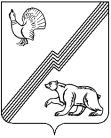 ДУМА  ГОРОДА  ЮГОРСКАХанты-Мансийского автономного округа – ЮгрыРЕШЕНИЕот 09 апреля 2020 года                                                                                                               № 17О внесении изменений в решение Думы города Югорска от 24.12.2019 № 106 «О бюджете города Югорска на 2020 год и на плановый период 2021 и 2022 годов»В соответствии с Бюджетным кодексом Российской Федерации, Федеральным законом от 12.11.2019  № 367-ФЗ «О приостановлении действия отдельных положений Бюджетного кодекса Российской Федерации и установлении особенностей исполнения бюджетов бюджетной системы Российской Федерации в 2020 году», Положением об отдельных вопросах организации и осуществления бюджетного процесса в городе Югорске, утвержденным решением Думы города Югорска от 26.09.2013 № 48, ДУМА ГОРОДА ЮГОРСКА РЕШИЛА:1. Внести в решение Думы города Югорска от 24.12.2019 № 106 «О бюджете города Югорска на 2020 год и на плановый период 2021 и 2022 годов» следующие изменения:1.1. Пункт 1 изложить в следующей редакции: «1. Утвердить основные характеристики бюджета города Югорска на 2020 год:прогнозируемый  общий  объем  доходов  бюджета  города  Югорска  в  сумме        3 774 937 189,18 рублей;общий объем расходов бюджета города Югорска в сумме 3 876 923 189,18 рублей;дефицит бюджета города Югорска в сумме 101 986 000,00 рублей;верхний предел муниципального внутреннего долга города  Югорска на 1 января 2021 года в сумме 315 000 000,00 рублей, в том числе верхний предел долга по муниципальным гарантиям в сумме 0,00 рублей;предельный  объем  муниципального  внутреннего  долга  города  Югорска  в  сумме           401 800 000,00 рублей;объем расходов на обслуживание муниципального внутреннего долга города Югорска в сумме 30 300 000,00 рублей.».1.2. Абзацы второй, третий, четвертый пункта 2 изложить в следующей редакции: «прогнозируемый общий объем доходов бюджета города Югорска на 2021 год в сумме 3 162 889 100,00 рублей и на 2022 год в сумме 3 183 000 900,00 рублей;общий объем расходов бюджета города Югорска на 2021 год в сумме 3 242 889 100,00 рублей и на 2022 год в сумме 3 202 063 900,00 рублей, в том числе условно утвержденные расходы на 2021 год в сумме 37 000 000,00 рублей и на 2022 год в сумме 75 000 000,00 рублей;дефицит бюджета города Югорска на 2021 год в сумме 80 000 000,00 рублей и на 2022 год в сумме 19 063 000,00 рублей;».1.3. Пункт 11 изложить в следующей редакции: «11. Утвердить объем межбюджетных трансфертов, получаемых из других бюджетов бюджетной системы Российской Федерации, на 2020 год в сумме 2 338 582 589,18 рублей, на 2021 год в сумме 1 781 297 700,00 рублей, на 2022 год в сумме 1 764 455 600,00 рублей.».1.4. Пункт 13 изложить в следующей редакции: «13. Утвердить распределение бюджетных ассигнований на реализацию муниципальных программ города Югорска на 2020 год в сумме 3 855 719 689,18 рублей, на 2021 год в сумме 3 183 089 100,00 рублей, на 2022 год в сумме 3 107 263 900,00 рублей согласно приложению 15 к настоящему решению.».1.5. В пункте 17 слова «на 2020 год в сумме 1 000 000,00 рублей,» заменить словами «на 2020 год в сумме 2 500 000,00 рублей,». 1.6. Пункт 21 дополнить подпунктом «з» следующего содержания:«з) в случае увеличения бюджетных ассигнований резервного фонда администрации города Югорска на основании решений администрации города Югорска.». 1.7. Дополнить пунктами 21.1, 21.2 следующего содержания: «21.1. В связи с отменой проведения в 2020 году мероприятий,  предусмотренных муниципальными программами города Югорска, администрация города Югорска вправе направлять неиспользованные бюджетные ассигнования на увеличение бюджетных ассигнований  резервного фонда администрации города Югорска без внесения  изменений в настоящее решение. 21.2. Установить, что в ходе исполнения бюджета города Югорска в 2020 году дополнительно к основаниям для внесения изменений в сводную бюджетную роспись города Югорска, установленным бюджетным законодательством Российской Федерации, в соответствии с решениями администрации города Югорска в сводную бюджетную роспись бюджета города Югорска без внесения изменений в настоящее решение могут быть внесены изменения:1) в случае перераспределения бюджетных ассигнований на финансовое обеспечение мероприятий, связанных с предотвращением влияния ухудшения экономической ситуации на развитие отраслей экономики, с профилактикой и устранением последствий распространения коронавирусной инфекции, а также на иные цели, определенные администрацией города Югорска;2) в случае перераспределения бюджетных ассигнований между видами источников финансирования дефицита бюджета города Югорска;3) в случае получения дотаций из других бюджетов бюджетной системы Российской Федерации.Внесение изменений в сводную бюджетную роспись города Югорска по основаниям, установленным настоящим пунктом, может осуществляться с превышением общего объема расходов, утвержденных настоящим решением.».  1.8. Приложения 3-18 изложить в новой редакции (приложения 1 - 16).2. Настоящее решение вступает в силу после его опубликования в официальном печатном издании города Югорска.Председатель Думы города Югорска						В.А. КлиминГлава города Югорска								А.В. Бородкин«09» апреля 2020 года   (дата подписания)         Приложение 1 к решению Думы города Югорскаот 09 апреля 2020 года № 17Приложение 3к решению Думы города Югорскаот 24 декабря 2019 года № 106Доходы бюджета города Югорскав разрезе групп и подгрупп классификации доходов на 2020 год(рублей)Приложение 2 к решению Думы города Югорскаот 09 апреля 2020 года № 17Приложение 4к решению Думы города Югорскаот 24 декабря 2019 года № 106Доходы бюджета города Югорскав разрезе групп и подгрупп классификации доходов на плановый период 2021 и 2022 годов (рублей)Приложение 3 к решению Думы города Югорскаот 09 апреля 2020 года № 17Приложение 5к решению Думы города Югорскаот 24 декабря 2019 года № 106Распределение бюджетных ассигнований бюджета города Югорска по разделам, подразделам, целевым статьям (муниципальным программам города Югорска и непрограммным направлениям деятельности), группам (группам и подгруппам) видов расходов классификации расходов бюджетов на 2020 год(рублей)Приложение 4 к решению Думы города Югорскаот 09 апреля 2020 года № 17Приложение 6к решению Думы города Югорскаот 24 декабря 2019 года № 106Распределение бюджетных ассигнований бюджета города Югорска по разделам, подразделам, целевым статьям (муниципальным программам города Югорска и непрограммным направлениям деятельности), группам (группам и подгруппам) видов расходов классификации расходов бюджетов на плановый период 2021 и 2022 годов(рублей)Приложение 5 к решению Думы города Югорскаот 09 апреля 2020 года № 17Приложение 7к решению Думы города Югорскаот 24 декабря 2019 года № 106Распределение бюджетных ассигнований бюджета города Югорска по целевым статьям (муниципальным программам города Югорска и непрограммным направлениям деятельности), группам и подгруппам видов расходов классификации расходов бюджетов на 2020 год(рублей)Приложение 6 к решению Думы города Югорскаот 09 апреля 2020 года № 17Приложение 8к решению Думы города Югорскаот 24 декабря 2019 года № 106Распределение бюджетных ассигнований бюджета города Югорска по целевым статьям (муниципальным программам города Югорска и непрограммным направлениям деятельности), группам и подгруппам видов расходов классификации расходов бюджетов на плановый период 2021 и 2022 годов(рублей)Приложение 7 к решению Думы города Югорскаот 09 апреля 2020 года № 17Приложение 9к решению Думы города Югорскаот 24 декабря 2019 года № 106Распределение бюджетных ассигнований бюджета города Югорска по разделам и подразделам классификации расходов бюджетов на 2020 год(рублей)Приложение 8 к решению Думы города Югорскаот 09 апреля 2020 года № 17Приложение 10к решению Думы города Югорскаот 24 декабря 2019 года № 106Распределение бюджетных ассигнований бюджета города Югорска по разделам и подразделам классификации расходов бюджетов на плановый период 2021 и 2022 годов(рублей)Приложение 9 к решению Думы города Югорскаот 09 апреля 2020 года № 17Приложение 11к решению Думы города Югорскаот 24 декабря 2019 года № 106Ведомственная структура расходов бюджета города Югорска по главным распорядителям бюджетных средств, разделам, подразделам, целевым статьям (муниципальным программам города Югорска и непрограммным направлениям деятельности), группам (группам и подгруппам) видов расходов классификации расходов бюджетов на 2020 год(рублей)Приложение 10 к решению Думы города Югорскаот 09 апреля 2020 года № 17Приложение 12к решению Думы города Югорскаот 24 декабря 2019 года № 106Ведомственная структура расходов бюджета города Югорска по главным распорядителям бюджетных средств, разделам, подразделам, целевым статьям (муниципальным программам города Югорска и непрограммным направлениям деятельности), группам (группам и подгруппам) видов расходов классификации расходов бюджетов на плановый период 2021 и 2022 годов(рублей)Приложение 11 к решению Думы города Югорскаот 09 апреля 2020 года № 17Приложение 13к решению Думы города Югорскаот 24 декабря 2019 года № 106Источники финансирования дефицита бюджета города Югорска на 2020 год (рублей)Приложение 12 к решению Думы города Югорскаот 09 апреля 2020 года № 17Приложение 14к решению Думы города Югорскаот 24 декабря 2019 года № 106Источники финансирования дефицита бюджета города Югорска на плановый период 2021 и 2022 годов      (рублей)Приложение 13 к решению Думы города Югорскаот 09 апреля 2020 года № 17Приложение 15к решению Думы города Югорскаот 24 декабря 2019 года № 106Распределение бюджетных ассигнований на реализацию муниципальных программ города Югорска на 2020 год и на плановый период 2021 и 2022 годов     (рублей)Приложение 14 к решению Думы города Югорскаот 09 апреля 2020 года № 17Приложение 16к решению Думы города Югорскаот 24 декабря 2019 года № 106ПРОГРАММАмуниципальных заимствований города Югорскана 2020 год (рублей)Предельные сроки погашения долговых обязательств по кредитам кредитных организаций в валюте Российской Федерации до 3 лет.Приложение 15 к решению Думы города Югорскаот 09 апреля 2020 года № 17Приложение 17к решению Думы города Югорскаот 24 декабря 2019 года № 106ПРОГРАММАмуниципальных внутренних заимствований города Югорскана плановый период 2021 и 2022 годов (рублей)Предельные сроки погашения долговых обязательств по кредитам кредитных организаций в валюте Российской Федерации до 3 лет.Приложение 16 к решению Думы города Югорскаот 09 апреля 2020 года № 17Приложение 18к решению Думы города Югорскаот 24.12.2019 № 106Случаи предоставления субсидий юридическим лицам (за исключением субсидий государственным (муниципальным) учреждениям), индивидуальным предпринимателям, физическим лицам - производителям товаров, работ, услуг в соответствии со статьей 78 Бюджетного кодекса Российской Федерации из бюджета города Югорска на 2020 год и на плановый период 2021 и 2022 годов										(рублей)КодНаименование кода поступлений в бюджет, группы, подгруппы, статьи, подстатьи, элемента, группы подвида, аналитической группы подвида доходовСумма123ХДОХОДЫ  БЮДЖЕТА - ВСЕГО3 774 937 189,18000 1 00 00000 00 0000 000НАЛОГОВЫЕ И НЕНАЛОГОВЫЕ ДОХОДЫ1 435 969 100,00000 1 01 00000 00 0000 000НАЛОГИ НА ПРИБЫЛЬ, ДОХОДЫ1 146 103 400,00000 1 01 02000 01 0000 110Налог на доходы физических лиц1 146 103 400,00000 1 01 02010 01 0000 110Налог на доходы физических лиц с доходов, источником которых является налоговый агент, за исключением доходов, в отношении которых исчисление и уплата налога осуществляются в соответствии со статьями 227, 227.1 и 228 Налогового кодекса Российской Федерации1 138 298 400,00000 1 01 02020 01 0000 110Налог на доходы физических лиц с доходов, полученных от осуществления деятельности физическими лицами, зарегистрированными в качестве индивидуальных предпринимателей, нотариусов, занимающихся частной практикой, адвокатов, учредивших адвокатские кабинеты, и других лиц, занимающихся частной практикой в соответствии со статьей 227 Налогового кодекса Российской Федерации2 288 000,00000 1 01 02030 01 0000 110Налог на доходы физических лиц с доходов, полученных физическими лицами в соответствии со статьей 228 Налогового кодекса Российской Федерации3 432 000,00000 1 01 02040 01 0000 110Налог на доходы физических лиц в виде фиксированных авансовых платежей с доходов, полученных физическими лицами, являющимися иностранными гражданами, осуществляющими трудовую деятельность по найму на основании патента в соответствии со статьей 227.1 Налогового кодекса Российской Федерации2 085 000,00000 1 03 00000 00 0000 000НАЛОГИ НА ТОВАРЫ (РАБОТЫ, УСЛУГИ), РЕАЛИЗУЕМЫЕ НА ТЕРРИТОРИИ РОССИЙСКОЙ ФЕДЕРАЦИИ23 174 900,00000 1 03 02000 01 0000 110Акцизы по подакцизным товарам (продукции), производимым на территории Российской Федерации23 174 900,00000 1 03 02230 01 0000 110Доходы от уплаты акцизов на дизельное топливо, подлежащие распределению между бюджетами субъектов Российской Федерации и местными бюджетами с учетом установленных дифференцированных нормативов отчислений в местные бюджеты8 388 600,00000 1 03 02231 01 0000 110Доходы от уплаты акцизов на дизельное топливо, подлежащие распределению между бюджетами субъектов Российской Федерации и местными бюджетами с учетом установленных дифференцированных нормативов отчислений в местные бюджеты (по нормативам, установленным Федеральным законом о федеральном бюджете в целях формирования дорожных фондов субъектов Российской Федерации)8 388 600,00000 1 03 02240 01 0000 110Доходы от уплаты акцизов на моторные масла для дизельных и (или) карбюраторных (инжекторных) двигателей, подлежащие распределению между бюджетами субъектов Российской Федерации и местными бюджетами с учетом установленных дифференцированных нормативов отчислений в местные бюджеты56 000,00000 1 03 02241 01 0000 110Доходы от уплаты акцизов на моторные масла для дизельных и (или) карбюраторных (инжекторных) двигателей, подлежащие распределению между бюджетами субъектов Российской Федерации и местными бюджетами с учетом установленных дифференцированных нормативов отчислений в местные бюджеты (по нормативам, установленным Федеральным законом о федеральном бюджете в целях формирования дорожных фондов субъектов Российской Федерации)56 000,00000 1 03 02250 01 0000 110Доходы от уплаты акцизов на автомобильный бензин, подлежащие распределению между бюджетами субъектов Российской Федерации и местными бюджетами с учетом установленных дифференцированных нормативов отчислений в местные бюджеты16 309 300,00000 1 03 02251 01 0000 110Доходы от уплаты акцизов на автомобильный бензин, подлежащие распределению между бюджетами субъектов Российской Федерации и местными бюджетами с учетом установленных дифференцированных нормативов отчислений в местные бюджеты (по нормативам, установленным Федеральным законом о федеральном бюджете в целях формирования дорожных фондов субъектов Российской Федерации)16 309 300,00000 1 03 02260 01 0000 110Доходы от уплаты акцизов на прямогонный бензин, подлежащие распределению между бюджетами субъектов Российской Федерации и местными бюджетами с учетом установленных дифференцированных нормативов отчислений в местные бюджеты-1 579 000,00000 1 03 02261 01 0000 110Доходы от уплаты акцизов на прямогонный бензин, подлежащие распределению между бюджетами субъектов Российской Федерации и местными бюджетами с учетом установленных дифференцированных нормативов отчислений в местные бюджеты (по нормативам, установленным Федеральным законом о федеральном бюджете в целях формирования дорожных фондов субъектов Российской Федерации)-1 579 000,00000 1 05 00000 00 0000 000НАЛОГИ НА СОВОКУПНЫЙ ДОХОД102 488 500,00000 1 05 01000 00 0000 110Налог, взимаемый в связи с применением упрощенной системы налогообложения70 041 000,00000 1 05 01010 01 0000 110Налог, взимаемый с налогоплательщиков, выбравших в качестве объекта налогообложения доходы46 364 000,00000 1 05 01011 01 0000 110Налог, взимаемый с налогоплательщиков, выбравших в качестве объекта налогообложения доходы46 364 000,00000 1 05 01020 01 0000 110Налог, взимаемый с налогоплательщиков, выбравших в качестве объекта налогообложения доходы, уменьшенные на величину расходов23 675 000,00000 1 05 01021 01 0000 110Налог, взимаемый с налогоплательщиков, выбравших в качестве объекта налогообложения доходы, уменьшенные на величину расходов (в том числе минимальный налог, зачисляемый в бюджеты субъектов Российской Федерации)23 675 000,00000 1 05 01050 01 0000 110Минимальный налог, зачисляемый в бюджеты субъектов Российской Федерации (за налоговые периоды, истекшие до 1 января 2016 года)2 000,00000 1 05 02000 02 0000 110Единый налог на вмененный доход для отдельных видов деятельности22 600 000,00000 1 05 02010 02 0000 110Единый налог на вмененный доход для отдельных видов деятельности22 600 000,00000 1 05 03000 01 0000 110Единый сельскохозяйственный налог3 100 000,00000 1 05 03010 01 0000 110Единый сельскохозяйственный налог3 100 000,00000 1 05 04000 02 0000 110Налог, взимаемый в связи с применением патентной системы налогообложения6 747 500,00000 1 05 04010 02 0000 110Налог, взимаемый в связи с применением патентной системы налогообложения, зачисляемый в бюджеты городских округов6 747 500,00000 1 06 00000 00 0000 000НАЛОГИ НА ИМУЩЕСТВО79 832 100,00000 1 06 01000 00 0000 110Налог на имущество физических лиц26 265 300,00000 1 06 01020 04 0000 110Налог на имущество физических лиц, взимаемый по ставкам, применяемым к объектам налогообложения, расположенным в границах городских округов26 265 300,00000 1 06 04000 02 0000 110Транспортный налог13 824 000,00000 1 06 04011 02 0000 110Транспортный налог с организаций4 891 000,00000 1 06 04012 02 0000 110Транспортный налог с физических лиц8 933 000,00000 1 06 06000 00 0000 110Земельный налог39 742 800,00000 1 06 06030 00 0000 110Земельный налог с организаций27 922 900,00000 1 06 06032 04 0000 110Земельный налог с организаций, обладающих земельным участком, расположенным в границах городских округов27 922 900,00000 1 06 06040 00 0000 110Земельный налог с физических лиц11 819 900,00000 1 06 06042 04 0000 110Земельный налог с физических лиц, обладающих земельным участком, расположенным в границах городских округов11 819 900,00000 1 08 00000 00 0000 000ГОСУДАРСТВЕННАЯ ПОШЛИНА4 815 000,00000 1 08 03000 01 0000 110Государственная пошлина по делам, рассматриваемым в судах общей юрисдикции, мировыми судьями4 800 000,00000 1 08 03010 01 0000 110Государственная пошлина по делам, рассматриваемым в судах общей юрисдикции, мировыми судьями (за исключением Верховного Суда Российской Федерации)4 800 000,00000 1 08 07000 01 0000 110Государственная пошлина за государственную регистрацию, а также за совершение прочих юридически значимых действий15 000,00000 1 08 07150 01 0000 110Государственная пошлина за выдачу разрешения на установку рекламной конструкции15 000,00000 1 11 00000 00 0000 000ДОХОДЫ ОТ ИСПОЛЬЗОВАНИЯ ИМУЩЕСТВА, НАХОДЯЩЕГОСЯ В ГОСУДАРСТВЕННОЙ И МУНИЦИПАЛЬНОЙ СОБСТВЕННОСТИ54 837 000,00000 1 11 05000 00 0000 120Доходы, получаемые в виде арендной либо иной платы за передачу в возмездное пользование государственного и муниципального имущества (за исключением имущества бюджетных и автономных учреждений, а также имущества государственных и муниципальных унитарных предприятий, в том числе казенных)42 337 000,00000 1 11 05010 00 0000 120Доходы, получаемые в виде арендной платы за земельные участки, государственная собственность на которые не разграничена, а также средства от продажи права на заключение договоров аренды указанных земельных участков37 306 700,00000 1 11 05012 04 0000 120Доходы, получаемые в виде арендной платы за земельные участки, государственная собственность на которые не разграничена и которые расположены в границах городских округов, а также средства от продажи права на заключение договоров аренды указанных земельных участков37 306 700,00000 1 11 05020 00 0000 120Доходы, получаемые в виде арендной платы за земли после разграничения государственной собственности на землю, а также средства от продажи права на заключение договоров аренды указанных земельных участков (за исключением земельных участков бюджетных и автономных учреждений)30 300,00000 1 11 05024 04 0000 120Доходы, получаемые в виде арендной платы, а также средства от продажи права на заключение договоров аренды за земли, находящиеся в собственности городских округов (за исключением земельных участков муниципальных бюджетных и автономных учреждений)30 300,00000 1 11 05030 00 0000 120Доходы от сдачи в аренду имущества, находящегося в оперативном управлении органов государственной власти, органов местного самоуправления, государственных внебюджетных фондов и созданных ими учреждений (за исключением имущества бюджетных и автономных учреждений)5 000 000,00000 1 11 05034 04 0000 120Доходы от сдачи в аренду имущества, находящегося в оперативном управлении органов управления городских округов и созданных ими учреждений (за исключением имущества муниципальных бюджетных и автономных учреждений)5 000 000,00000 1 11 09000 00 0000 120Прочие доходы от использования имущества и прав, находящихся в государственной и муниципальной собственности (за исключением имущества бюджетных и автономных учреждений, а также имущества государственных и муниципальных унитарных предприятий, в том числе казенных)12 500 000,00000 1 11 09040 00 0000 120Прочие поступления от использования имущества, находящегося в государственной и муниципальной собственности (за исключением имущества бюджетных и автономных учреждений, а также имущества государственных и муниципальных унитарных предприятий, в том числе казенных)12 500 000,00000 1 11 09044 04 0000 120Прочие поступления от использования имущества, находящегося в собственности городских округов (за исключением имущества муниципальных бюджетных и автономных учреждений, а также имущества муниципальных унитарных предприятий, в том числе казенных)12 500 000,00000 1 12 00000 00 0000 000ПЛАТЕЖИ ПРИ ПОЛЬЗОВАНИИ ПРИРОДНЫМИ РЕСУРСАМИ3 150 000,00000 1 12 01000 01 0000 120Плата за негативное воздействие на окружающую среду3 150 000,00000 1 12 01010 01 0000 120Плата за выбросы загрязняющих веществ в атмосферный воздух стационарными объектами2 185 800,00000 1 12 01030 01 0000 120Плата за сбросы загрязняющих веществ в водные объекты145 400,00000 1 12 01041 01 0000 120Плата за размещение отходов производства818 800,00000 1 13 00000 00 0000 000ДОХОДЫ ОТ ОКАЗАНИЯ ПЛАТНЫХ УСЛУГ И КОМПЕНСАЦИИ ЗАТРАТ ГОСУДАРСТВА397 300,00000 1 13 01000 00 0000 130Доходы от оказания платных услуг (работ)30 000,00000 1 13 01990 00 0000 130Прочие доходы от оказания платных услуг (работ)30 000,00000 1 13 01994 04 0000 130Прочие доходы от оказания платных услуг (работ) получателями средств бюджетов городских округов30 000,00000 1 13 02000 00 0000 130Доходы от компенсации затрат государства367 300,00000 1 13 02990 00 0000 130Прочие доходы от компенсации затрат государства367 300,00000 1 13 02994 04 0000 130Прочие доходы от компенсации затрат бюджетов городских округов367 300,00000 1 14 00000 00 0000 000ДОХОДЫ ОТ ПРОДАЖИ МАТЕРИАЛЬНЫХ И НЕМАТЕРИАЛЬНЫХ АКТИВОВ20 331 000,00000 1 14 01000 00 0000 410Доходы от продажи квартир19 900 000,00000 1 14 01040 04 0000 410Доходы от продажи квартир, находящихся в собственности городских округов19 900 000,00000 1 14 02000 00 0000 000Доходы от реализации имущества, находящегося в государственной и муниципальной собственности (за исключением движимого имущества бюджетных и автономных учреждений, а также имущества государственных и муниципальных унитарных предприятий, в том числе казенных)200 000,00000 1 14 02040 04 0000 410Доходы от реализации имущества, находящегося в собственности городских округов (за исключением движимого имущества муниципальных бюджетных и автономных учреждений, а также имущества муниципальных унитарных предприятий, в том числе казенных), в части реализации основных средств по указанному имуществу200 000,00000 1 14 02043 04 0000 410Доходы от реализации иного имущества, находящегося в собственности городских округов (за исключением имущества муниципальных бюджетных и автономных учреждений, а также имущества муниципальных унитарных предприятий, в том числе казенных), в части реализации основных средств по указанному имуществу200 000,00000 1 14 06000 00 0000 430Доходы от продажи земельных участков, находящихся в государственной и муниципальной собственности151 000,00000 1 14 06010 00 0000 430Доходы от продажи земельных участков, государственная собственность на которые не разграничена151 000,00000 1 14 06012 04 0000 430Доходы от продажи земельных участков, государственная собственность на которые не разграничена и которые расположены в границах городских округов151 000,00000 1 14 06300 00 0000 430Плата за увеличение площади земельных участков, находящихся в частной собственности, в результате перераспределения таких земельных участков и земель (или) земельных участков, находящихся в государственной или муниципальной собственности80 000,00000 1 14 06310 00 0000 430Плата за увеличение площади земельных участков, находящихся в частной собственности, в результате перераспределения таких земельных участков и земель (или) земельных участков, государственная собственность на которые не разграничена80 000,00000 1 14 06312 04 0000 430Плата за увеличение площади земельных участков, находящихся в частной собственности, в результате перераспределения таких земельных участков и земель (или) земельных участков, государственная собственность на которые не разграничена и которые расположены в границах городских округов80 000,00000 1 16 00000 00 0000 000ШТРАФЫ, САНКЦИИ, ВОЗМЕЩЕНИЕ УЩЕРБА816 300,00000 1 16 01000 01 0000 140Административные штрафы, установленные Кодексом Российской Федерации об административных правонарушениях10 000,00000 1 16 01150 01 0000 140Административные штрафы, установленные Главой 15 Кодекса Российской Федерации об административных правонарушениях, за административные правонарушения в области финансов, налогов и сборов, страхования, рынка ценных бумаг10 000,00000 1 16 01154 01 0000 140Административные штрафы, установленные Главой 15 Кодекса Российской Федерации об административных правонарушениях, за административные правонарушения в области финансов, налогов и сборов, страхования, рынка ценных бумаг (за исключением штрафов, указанных в пункте 6 статьи 46 Бюджетного кодекса Российской Федерации), выявленные должностными лицами органов муниципального контроля10 000,00000 1 16 07010 00 0000 140Штрафы, неустойки, пени, уплаченные в случае просрочки исполнения поставщиком (подрядчиком, исполнителем) обязательств, предусмотренных государственным (муниципальным) контрактом11 000,00000 1 16 07010 04 0000 140Штрафы, неустойки, пени, уплаченные в случае просрочки исполнения поставщиком (подрядчиком, исполнителем) обязательств, предусмотренных муниципальным контрактом, заключенным муниципальным органом, казенным учреждением городского округа11 000,00000 1 16 07090 00 0000 140Иные штрафы, неустойки, пени, уплаченные в соответствии с законом или договором в случае неисполнения или ненадлежащего исполнения обязательств перед государственным (муниципальным) органом, казенным учреждением, Центральным банком Российской Федерации50 000,00000 1 16 07090 04 0000 140Иные штрафы, неустойки, пени, уплаченные в соответствии с законом или договором в случае неисполнения или ненадлежащего исполнения обязательств перед муниципальным органом, (муниципальным казенным учреждением) городского округа50 000,00000 1 16 10000 00 0000 140Платежи в целях возмещения причиненного ущерба (убытков)745 300,00000 1 16 10030 04 0000 140Платежи по искам о возмещении ущерба, а также платежи, уплачиваемые при добровольном возмещении ущерба, причиненного муниципальному имуществу городского округа (за исключением имущества, закрепленного за муниципальными бюджетными (автономными) учреждениями, унитарными предприятиями)105 800,00000 1 16 10032 04 0000 140Прочее возмещение ущерба, причиненного муниципальному имуществу городского округа (за исключением имущества, закрепленного за муниципальными бюджетными (автономными) учреждениями, унитарными предприятиями)105 800,00000 1 16 10060 00 0000 140Платежи в целях возмещения убытков, причиненных уклонением от заключения муниципального контракта639 500,00000 1 16 10061 04 0000 140Платежи в целях возмещения убытков, причиненных уклонением от заключения с муниципальным органом городского округа (муниципальным казенным учреждением) муниципального контракта (за исключением муниципального контракта, финансируемого за счет средств муниципального дорожного фонда)639 500,00000 1 17 00000 00 0000 000ПРОЧИЕ НЕНАЛОГОВЫЕ ДОХОДЫ23 600,00000 1 17 05000 00 0000 180Прочие неналоговые доходы23 600,00000 1 17 05040 04 0000 180Прочие неналоговые доходы бюджетов городских округов23 600,00000 2 00 00000 00 0000 000БЕЗВОЗМЕЗДНЫЕ ПОСТУПЛЕНИЯ2 338 968 089,18000 2 02 00000 00 0000 000БЕЗВОЗМЕЗДНЫЕ ПОСТУПЛЕНИЯ ОТ ДРУГИХ БЮДЖЕТОВ БЮДЖЕТНОЙ СИСТЕМЫ РОССИЙСКОЙ ФЕДЕРАЦИИ2 338 582 589,18000 2 02 10000 00 0000 150Дотации бюджетам бюджетной системы Российской Федерации9 707 700,00000 2 02 15002 00 0000 150Дотации бюджетам на поддержку мер по обеспечению сбалансированности бюджетов9 707 700,00000 2 02 15002 04 0000 150Дотации бюджетам городских округов на поддержку мер по обеспечению сбалансированности бюджетов9 707 700,00000 2 02 20000 00 0000 150Субсидии бюджетам бюджетной системы Российской Федерации (межбюджетные субсидии)723 946 273,18000 2 02 20077 00 0000 150Субсидии бюджетам на софинансирование капитальных вложений в объекты государственной (муниципальной) собственности79 104 800,00000 2 02 20077 04 0000 150Субсидии бюджетам городских округов на софинансирование капитальных вложений в объекты муниципальной собственности79 104 800,00000 2 02 25081 00 0000 150Субсидии бюджетам на государственную поддержку спортивных организаций, осуществляющих подготовку спортивного резерва для сборных команд Российской Федерации287 300,00000 2 02 25081 04 0000 150Субсидии бюджетам городских округов на государственную поддержку спортивных организаций, осуществляющих подготовку спортивного резерва для сборных команд Российской Федерации287 300,00000 2 02 25232 00 0000 150Субсидии бюджетам на создание дополнительных мест для детей в возрасте от 1,5 до 3 лет в образовательных организациях, осуществляющих образовательную деятельность по образовательным программам дошкольного образования291 582 400,00000 2 02 25232 04 0000 150Субсидии бюджетам городских округов на создание дополнительных мест для детей в возрасте от 1,5 до 3 лет в образовательных организациях, осуществляющих образовательную деятельность по образовательным программам дошкольного образования291 582 400,00000 2 02 25497 00 0000 150Субсидии бюджетам на реализацию мероприятий по обеспечению жильем молодых семей3 142 186,00000 2 02 25497 04 0000 150Субсидии бюджетам городских округов на реализацию мероприятий по обеспечению жильем молодых семей3 142 186,00000 2 02 25555 00 0000 150Субсидии бюджетам на реализацию программ формирования современной городской среды10 169 487,18000 2 02 25555 04 0000 150Субсидии бюджетам городских округов на реализацию программ формирования современной городской среды10 169 487,18000 2 02 29999 00 0000 150Прочие субсидии339 660 100,00000 2 02 29999 04 0000 150Прочие субсидии бюджетам городских округов339 660 100,00000 2 02 30000 00 0000 150Субвенции бюджетам бюджетной системы Российской Федерации1 576 358 100,00000 2 02 30024 00 0000 150Субвенции местным бюджетам на выполнение передаваемых полномочий субъектов Российской Федерации1 526 833 300,00000 2 02 30024 04 0000 150Субвенции бюджетам городских округов на выполнение передаваемых полномочий субъектов Российской Федерации1 526 833 300,00000 2 02 30029 00 0000 150Субвенции бюджетам на компенсацию части платы, взимаемой с родителей (законных представителей) за присмотр и уход за детьми, посещающими образовательные организации, реализующие образовательные программы дошкольного образования27 482 000,00000 2 02 30029 04 0000 150Субвенции бюджетам городских округов на компенсацию части платы, взимаемой с родителей (законных представителей) за присмотр и уход за детьми, посещающими образовательные организации, реализующие образовательные программы дошкольного образования27 482 000,00000 2 02 35082 00 0000 150Субвенции бюджетам муниципальных образований на предоставление жилых помещений детям-сиротам и детям, оставшимся без попечения родителей, лицам из их числа по договорам найма специализированных жилых помещений11 611 500,00000 2 02 35082 04 0000 150Субвенции бюджетам городских округов на предоставление жилых помещений детям-сиротам и детям, оставшимся без попечения родителей, лицам из их числа по договорам найма специализированных жилых помещений11 611 500,00000 2 02 35118 00 0000 150Субвенции бюджетам на осуществление первичного воинского учета на территориях, где отсутствуют военные комиссариаты3 942 000,00000 2 02 35118 04 0000 150Субвенции бюджетам городских округов на осуществление первичного воинского учета на территориях, где отсутствуют военные комиссариаты3 942 000,00000 2 02 35120 00 0000 150Субвенции бюджетам на осуществление полномочий по составлению (изменению) списков кандидатов в присяжные заседатели федеральных судов общей юрисдикции в Российской Федерации12 600,00000 2 02 35120 04 0000 150Субвенции бюджетам городских округов на осуществление полномочий по составлению (изменению) списков кандидатов в присяжные заседатели федеральных судов общей юрисдикции в Российской Федерации12 600,00000 2 02 35469 00 0000 150Субвенции бюджетам на проведение Всероссийской переписи населения 2020 года583 000,00000 2 02 35469 04 0000 150Субвенции бюджетам городских округов на проведение Всероссийской переписи населения 2020 года583 000,00000 2 02 35930 00 0000 150Субвенции бюджетам на государственную регистрацию актов гражданского состояния5 350 900,00000 2 02 35930 04 0000 150Субвенции бюджетам городских округов на государственную регистрацию актов гражданского состояния5 350 900,00000 2 02 39999 00 0000 150Прочие субвенции542 800,00000 2 02 39999 04 0000 150Прочие субвенции бюджетам городских округов542 800,00000 2 02 40000 00 0000 150Иные межбюджетные трансферты28 570 516,00000 2 02 45303 00 0000 150Межбюджетные трансферты бюджетам на ежемесячное денежное вознаграждение за классное руководство педагогическим работникам государственных и муниципальных общеобразовательных организаций13 863 700,00000 2 02 45303 04 0000 150Межбюджетные трансферты бюджетам городских округов на ежемесячное денежное вознаграждение за классное руководство педагогическим работникам государственных и муниципальных общеобразовательных организаций13 863 700,00000 2 02 45454 00 0000 150Межбюджетные трансферты, передаваемые бюджетам на создание модельных муниципальных библиотек10 000 000,00000 2 02 45454 04 0000 150Межбюджетные трансферты, передаваемые бюджетам городских округов на создание модельных муниципальных библиотек10 000 000,00000 2 02 49999 00 0000 150Прочие межбюджетные трансферты, передаваемые бюджетам4 706 816,00000 2 02 49999 04 0000 150Прочие межбюджетные трансферты, передаваемые бюджетам городских округов4 706 816,00000 2 03 00000 00 0000 000БЕЗВОЗМЕЗДНЫЕ ПОСТУПЛЕНИЯ ОТ ГОСУДАРСТВЕННЫХ (МУНИЦИПАЛЬНЫХ) ОРГАНИЗАЦИЙ385 500,00000 2 03 04000 04 0000 150Безвозмездные поступления от государственных (муниципальных) организаций в бюджеты городских округов385 500,00000 2 03 04099 04 0000 150Прочие безвозмездные поступления от государственных (муниципальных) организаций в бюджеты городских округов385 500,00Код бюджетной классификацииРоссийской ФедерацииНаименование кода классификации доходовСуммаСуммаКод бюджетной классификацииРоссийской ФедерацииНаименование кода классификации доходовна 2021 годна 2022 год1234ХДОХОДЫ БЮДЖЕТА - ВСЕГО3 162 889 100,003 183 000 900,00000 1 01 00000 00 0000 000НАЛОГИ НА ПРИБЫЛЬ, ДОХОДЫ1 089 148 200,001 124 969 400,00000 1 01 02000 01 0000 110Налог на доходы физических лиц1 089 148 200,001 124 969 400,00000 1 01 02010 01 0000 110Налог на доходы физических лиц с доходов, источником которых является налоговый агент, за исключением доходов, в отношении которых исчисление и уплата налога осуществляются в соответствии со статьями 227, 227.1 и 228 Налогового кодекса Российской Федерации1 081 760 400,001 117 173 700,00000 1 01 02020 01 0000 110Налог на доходы физических лиц с доходов, полученных от осуществления деятельности физическими лицами, зарегистрированными в качестве индивидуальных предпринимателей, нотариусов, занимающихся частной практикой, адвокатов, учредивших адвокатские кабинеты, и других лиц, занимающихся частной практикой в соответствии со статьей 227 Налогового кодекса Российской Федерации 2 173 600,002 343 200,00000 1 01 02030 01 0000 110Налог на доходы физических лиц с доходов, полученных физическими лицами в соответствии со статьей 228 Налогового кодекса Российской Федерации3 260 200,003 464 500,00000 1 01 02040 01 0000 110Налог на доходы физических лиц в виде фиксированных авансовых платежей с доходов, полученных физическими лицами, являющимися иностранными гражданами, осуществляющими трудовую деятельность по найму на основании патента в соответствии со статьей 227.1 Налогового кодекса Российской Федерации1 954 000,001 988 000,00000 1 03 00000 00 0000 000НАЛОГИ НА ТОВАРЫ (РАБОТЫ, УСЛУГИ), РЕАЛИЗУЕМЫЕ НА ТЕРРИТОРИИ РОССИЙСКОЙ ФЕДЕРАЦИИ25 345 100,0025 345 100,00000 1 03 02000 01 0000 110Акцизы по подакцизным товарам (продукции), производимым на территории Российской Федерации25 345 100,0025 345 100,00000 1 03 02230 01 0000 110Доходы от уплаты акцизов на дизельное топливо, подлежащие распределению между бюджетами субъектов Российской Федерации и местными бюджетами с учетом установленных дифференцированных нормативов отчислений в местные бюджеты9 113 200,009 113 200,00000 1 03 02231 01 0000 110Доходы от уплаты акцизов на дизельное топливо, подлежащие распределению между бюджетами субъектов Российской Федерации и местными бюджетами с учетом установленных дифференцированных нормативов отчислений в местные бюджеты (по нормативам, установленным Федеральным законом о федеральном бюджете в целях формирования дорожных фондов субъектов Российской Федерации)9 113 200,009 113 200,00000 1 03 02240 01 0000 110Доходы от уплаты акцизов на моторные масла для дизельных и (или) карбюраторных (инжекторных) двигателей, подлежащие распределению между бюджетами субъектов Российской Федерации и местными бюджетами с учетом установленных дифференцированных нормативов отчислений в местные бюджеты60 200,0060 200,00000 1 03 02241 01 0000 110Доходы от уплаты акцизов на моторные масла для дизельных и (или) карбюраторных (инжекторных) двигателей, подлежащие распределению между бюджетами субъектов Российской Федерации и местными бюджетами с учетом установленных дифференцированных нормативов отчислений в местные бюджеты (по нормативам, установленным Федеральным законом о федеральном бюджете в целях формирования дорожных фондов субъектов Российской Федерации)60 200,0060 200,00000 1 03 02250 01 0000 110Доходы от уплаты акцизов на автомобильный бензин, подлежащие распределению между бюджетами субъектов Российской Федерации и местными бюджетами с учетом установленных дифференцированных нормативов отчислений в местные бюджеты17 876 300,0017 876 300,00000 1 03 02251 01 0000 110Доходы от уплаты акцизов на автомобильный бензин, подлежащие распределению между бюджетами субъектов Российской Федерации и местными бюджетами с учетом установленных дифференцированных нормативов отчислений в местные бюджеты (по нормативам, установленным Федеральным законом о федеральном бюджете в целях формирования дорожных фондов субъектов Российской Федерации)17 876 300,0017 876 300,00000 1 03 02260 01 0000 110Доходы от уплаты акцизов на прямогонный бензин, подлежащие распределению между бюджетами субъектов Российской Федерации и местными бюджетами с учетом установленных дифференцированных нормативов отчислений в местные бюджеты-1 704 600,00-1 704 600,00000 1 03 02261 01 0000 110Доходы от уплаты акцизов на прямогонный бензин, подлежащие распределению между бюджетами субъектов Российской Федерации и местными бюджетами с учетом установленных дифференцированных нормативов отчислений в местные бюджеты (по нормативам, установленным Федеральным законом о федеральном бюджете в целях формирования дорожных фондов субъектов Российской Федерации)-1 704 600,00-1 704 600,00000 1 05 00000 00 0000 000НАЛОГИ НА СОВОКУПНЫЙ ДОХОД104 553 400,00113 109 200,00000 1 05 01000 00 0000 110Налог, взимаемый в связи с применением упрощенной системы налогообложения93 665 900,00101 168 700,00000 1 05 01010 01 0000 110Налог, взимаемый с налогоплательщиков, выбравших в качестве объекта налогообложения доходы57 416 000,0062 010 000,00000 1 05 01011 01 0000 110Налог, взимаемый с налогоплательщиков, выбравших в качестве объекта налогообложения доходы57 416 000,0062 010 000,00000 1 05 01020 01 0000 110Налог, взимаемый с налогоплательщиков, выбравших в качестве объекта налогообложения доходы, уменьшенные на величину расходов36 247 900,0039 156 700,00000 1 05 01021 01 0000 110Налог, взимаемый с налогоплательщиков, выбравших в качестве объекта налогообложения доходы, уменьшенные на величину расходов (в том числе минимальный налог, зачисляемый в бюджеты субъектов Российской Федерации)36 247 900,0039 156 700,00000 1 05 01050 01 0000 110Минимальный налог, зачисляемый в бюджеты субъектов Российской Федерации (за налоговые периоды, истекшие до 1 января 2016 года)2 000,002 000,00000 1 05 03000 01 0000 110Единый сельскохозяйственный налог1 800 000,001 800 000,00000 1 05 03010 01 0000 110Единый сельскохозяйственный налог1 800 000,001 800 000,00000 1 05 04000 02 0000 110Налог, взимаемый в связи с применением патентной системы налогообложения9 087 500,0010 140 500,00000 1 05 04010 02 0000 110Налог, взимаемый в связи с применением патентной системы налогообложения, зачисляемый в бюджеты городских округов9 087 500,0010 140 500,00000 1 06 00000 00 0000 000НАЛОГИ НА ИМУЩЕСТВО79 930 400,0079 961 700,00000 1 06 01000 00 0000 110Налог на имущество физических лиц26 265 300,0026 265 300,00000 1 06 01020 04 0000 110Налог на имущество физических лиц, взимаемый по ставкам, применяемым к объектам налогообложения, расположенным в границах городских округов26 265 300,0026 265 300,00000 1 06 04000 02 0000 110Транспортный налог13 824 000,0013 824 000,00000 1 06 04011 02 0000 110Транспортный налог с организаций4 891 000,004 891 000,00000 1 06 04012 02 0000 110Транспортный налог с физических лиц8 933 000,008 933 000,00000 1 06 06000 00 0000 110Земельный налог39 841 100,0039 872 400,00000 1 06 06030 00 0000 110Земельный налог с организаций28 000 000,0028 022 000,00000 1 06 06032 04 0000 110Земельный налог с организаций, обладающих земельным участком, расположенным в границах городских округов28 000 000,0028 022 000,00000 1 06 06040 00 0000 110Земельный налог с физических лиц11 841 100,0011 850 400,00000 1 06 06042 04 0000 110Земельный налог с физических лиц, обладающих земельным участком, расположенным в границах городских округов11 841 100,0011 850 400,00000 1 08 00000 00 0000 000ГОСУДАРСТВЕННАЯ ПОШЛИНА4 865 000,004 865 000,00000 1 08 03000 01 0000 110Государственная пошлина по делам, рассматриваемым в судах общей юрисдикции, мировыми судьями4 850 000,004 850 000,00000 1 08 03010 01 0000 110Государственная пошлина по делам, рассматриваемым в судах общей юрисдикции, мировыми судьями (за исключением Верховного Суда Российской Федерации)4 850 000,004 850 000,00000 1 08 07000 01 0000 110Государственная пошлина за государственную регистрацию, а также за совершение прочих юридически значимых действий15 000,0015 000,00000 1 08 07150 01 0000 110Государственная пошлина за выдачу разрешения на установку рекламной конструкции15 000,0015 000,00000 1 11 00000 00 0000 000ДОХОДЫ ОТ ИСПОЛЬЗОВАНИЯ ИМУЩЕСТВА, НАХОДЯЩЕГОСЯ В ГОСУДАРСТВЕННОЙ И МУНИЦИПАЛЬНОЙ СОБСТВЕННОСТИ54 922 000,0048 866 600,00000 1 11 05000 00 0000 120Доходы, получаемые в виде арендной либо иной платы за передачу в возмездное пользование государственного и муниципального имущества (за исключением имущества бюджетных и автономных учреждений, а также имущества государственных и муниципальных унитарных предприятий, в том числе казенных)42 422 000,0038 366 600,00000 1 11 05010 00 0000 120Доходы, получаемые в виде арендной платы за земельные участки, государственная собственность на которые не разграничена, а также средства от продажи права на заключение договоров аренды указанных земельных участков37 392 400,0033 350 900,00000 1 11 05012 04 0000 120Доходы, получаемые в виде арендной платы за земельные участки, государственная собственность на которые не разграничена и которые расположены в границах городских округов, а также средства от продажи права на заключение договоров аренды указанных земельных участков37 392 400,0033 350 900,00000 1 11 05020 00 0000 120Доходы, получаемые в виде арендной платы за земли после разграничения государственной собственности на землю, а также средства от продажи права на заключение договоров аренды указанных земельных участков (за исключением земельных участков бюджетных и автономных учреждений)29 600,0015 700,00000 1 11 05024 04 0000 120Доходы, получаемые в виде арендной платы, а также средства от продажи права на заключение договоров аренды за земли, находящиеся в собственности городских округов (за исключением земельных участков муниципальных бюджетных и автономных учреждений)29 600,0015 700,00000 1 11 05030 00 0000 120Доходы от сдачи в аренду имущества, находящегося в оперативном управлении органов государственной власти, органов местного самоуправления, государственных внебюджетных фондов и созданных ими учреждений (за исключением имущества бюджетных и автономных учреждений)5 000 000,005 000 000,00000 1 11 05034 04 0000 120Доходы от сдачи в аренду имущества, находящегося в оперативном управлении органов управления городских округов и созданных ими учреждений (за исключением имущества муниципальных бюджетных и автономных учреждений)5 000 000,005 000 000,00000 1 11 09000 00 0000 120Прочие доходы от использования имущества и прав, находящихся в государственной и муниципальной собственности (за исключением имущества бюджетных и автономных учреждений, а также имущества государственных и муниципальных унитарных предприятий, в том числе казенных)12 500 000,0010 500 000,00000 1 11 09040 00 0000 120Прочие поступления от использования имущества, находящегося в государственной и муниципальной собственности (за исключением имущества бюджетных и автономных учреждений, а также имущества государственных и муниципальных унитарных предприятий, в том числе казенных)12 500 000,0010 500 000,00000 1 11 09044 04 0000 120Прочие поступления от использования имущества, находящегося в собственности городских округов (за исключением имущества муниципальных бюджетных и автономных учреждений, а также имущества муниципальных унитарных предприятий, в том числе казенных)12 500 000,0010 500 000,00000 1 12 00000 00 0000 000ПЛАТЕЖИ ПРИ ПОЛЬЗОВАНИИ ПРИРОДНЫМИ РЕСУРСАМИ3 150 000,003 150 000,00000 1 12 01000 01 0000 120Плата за негативное воздействие на окружающую среду3 150 000,003 150 000,00000 1 12 01010 01 0000 120Плата за выбросы загрязняющих веществ в атмосферный воздух стационарными объектами2 185 800,002 185 800,00000 1 12 01030 01 0000 120Плата за сбросы загрязняющих веществ в водные объекты145 400,00145 400,00000 1 12 01041 01 0000 120Плата за размещение отходов производства818 800,00818 800,00000 1 13 00000 00 0000 000ДОХОДЫ ОТ ОКАЗАНИЯ ПЛАТНЫХ УСЛУГ И КОМПЕНСАЦИИ ЗАТРАТ ГОСУДАРСТВА384 900,00384 900,00000 1 13 01000 00 0000 130Доходы от оказания платных услуг (работ)30 000,0030 000,00000 1 13 01990 00 0000 130Прочие доходы от оказания платных услуг (работ)30 000,0030 000,00000 1 13 01994 04 0000 130Прочие доходы от оказания платных услуг (работ) получателями средств бюджетов городских округов30 000,0030 000,00000 1 13 02000 00 0000 130Доходы от компенсации затрат государства354 900,00354 900,00000 1 13 02990 00 0000 130Прочие доходы от компенсации затрат государства354 900,00354 900,00000 1 13 02994 04 0000 130Прочие доходы от компенсации затрат бюджетов городских округов354 900,00354 900,00000 1 14 00000 00 0000 000ДОХОДЫ ОТ ПРОДАЖИ МАТЕРИАЛЬНЫХ И НЕМАТЕРИАЛЬНЫХ АКТИВОВ18 831 000,0017 431 000,00000 1 14 01000 00 0000 410Доходы от продажи квартир18 400 000,0017 200 000,00000 1 14 01040 04 0000 410Доходы от продажи квартир, находящихся в собственности городских округов18 400 000,0017 200 000,00000 1 14 02000 00 0000 000Доходы от реализации имущества, находящегося в государственной и муниципальной собственности (за исключением движимого имущества бюджетных и автономных учреждений, а также имущества государственных и муниципальных унитарных предприятий, в том числе казенных)200 000,000,00000 1 14 02040 04 0000 410Доходы от реализации имущества, находящегося в собственности городских округов (за исключением движимого имущества муниципальных бюджетных и автономных учреждений, а также имущества муниципальных унитарных предприятий, в том числе казенных), в части реализации основных средств по указанному имуществу200 000,000,00000 1 14 02043 04 0000 410Доходы от реализации иного имущества, находящегося в собственности городских округов (за исключением имущества муниципальных бюджетных и автономных учреждений, а также имущества муниципальных унитарных предприятий, в том числе казенных), в части реализации основных средств по указанному имуществу200 000,000,00000 1 14 06000 00 0000 430Доходы от продажи земельных участков, находящихся в государственной и муниципальной собственности151 000,00151 000,00000 1 14 06010 00 0000 430Доходы от продажи земельных участков, государственная собственность на которые не разграничена151 000,00151 000,00000 1 14 06012 04 0000 430Доходы от продажи земельных участков, государственная собственность на которые не разграничена и которые расположены в границах городских округов151 000,00151 000,00000 1 14 06300 00 0000 430Плата за увеличение площади земельных участков, находящихся в частной собственности, в результате перераспределения таких земельных участков и земель (или) земельных участков, находящихся в государственной или муниципальной собственности80 000,0080 000,00000 1 14 06310 00 0000 430Плата за увеличение площади земельных участков, находящихся в частной собственности, в результате перераспределения таких земельных участков и земель (или) земельных участков, государственная собственность на которые не разграничена80 000,0080 000,00000 1 14 06312 04 0000 430Плата за увеличение площади земельных участков, находящихся в частной собственности, в результате перераспределения таких земельных участков и земель (или) земельных участков, государственная собственность на которые не разграничена и которые расположены в границах городских округов80 000,0080 000,00000 1 16 00000 00 0000 000ШТРАФЫ, САНКЦИИ, ВОЗМЕЩЕНИЕ УЩЕРБА437 800,00438 800,00000 1 16 01000 01 0000 140Административные штрафы, установленные Кодексом Российской Федерации об административных правонарушениях10 000,0010 000,00000 1 16 01150 01 0000 140Административные штрафы, установленные Главой 15 Кодекса Российской Федерации об административных правонарушениях, за административные правонарушения в области финансов, налогов и сборов, страхования, рынка ценных бумаг10 000,0010 000,00000 1 16 01154 01 0000 140Административные штрафы, установленные Главой 15 Кодекса Российской Федерации об административных правонарушениях, за административные правонарушения в области финансов, налогов и сборов, страхования, рынка ценных бумаг (за исключением штрафов, указанных в пункте 6 статьи 46 Бюджетного кодекса Российской Федерации), выявленные должностными лицами органов муниципального контроля10 000,0010 000,00000 1 16 07010 00 0000 140Штрафы, неустойки, пени, уплаченные в случае просрочки исполнения поставщиком (подрядчиком, исполнителем) обязательств, предусмотренных государственным (муниципальным) контрактом10 000,0010 000,00000 1 16 07010 04 0000 140Штрафы, неустойки, пени, уплаченные в случае просрочки исполнения поставщиком (подрядчиком, исполнителем) обязательств, предусмотренных муниципальным контрактом, заключенным муниципальным органом, казенным учреждением городского округа10 000,0010 000,00000 1 16 07090 00 0000 140Иные штрафы, неустойки, пени, уплаченные в соответствии с законом или договором в случае неисполнения или ненадлежащего исполнения обязательств перед государственным (муниципальным) органом, казенным учреждением, Центральным банком Российской Федерации50 000,0050 000,00000 1 16 07090 04 0000 140Иные штрафы, неустойки, пени, уплаченные в соответствии с законом или договором в случае неисполнения или ненадлежащего исполнения обязательств перед муниципальным органом, (муниципальным казенным учреждением) городского округа50 000,0050 000,00000 1 16 10000 00 0000 140Платежи в целях возмещения причиненного ущерба (убытков)367 800,00368 800,00000 1 16 10030 04 0000 140Платежи по искам о возмещении ущерба, а также платежи, уплачиваемые при добровольном возмещении ущерба, причиненного муниципальному имуществу городского округа (за исключением имущества, закрепленного за муниципальными бюджетными (автономными) учреждениями, унитарными предприятиями)102 100,00102 100,00000 1 16 10032 04 0000 140Прочее возмещение ущерба, причиненного муниципальному имуществу городского округа (за исключением имущества, закрепленного за муниципальными бюджетными (автономными) учреждениями, унитарными предприятиями)102 100,00102 100,00000 1 16 10060 00 0000 140Платежи в целях возмещения убытков, причиненных уклонением от заключения муниципального контракта265 700,00266 700,00000 1 16 10061 04 0000 140Платежи в целях возмещения убытков, причиненных уклонением от заключения с муниципальным органом городского округа (муниципальным казенным учреждением) муниципального контракта, а также иные денежные средства, подлежащие зачислению в бюджет городского округа за нарушение законодательства Российской Федерации о контрактной системе в сфере закупок товаров, работ, услуг для обеспечения государственных и муниципальных нужд (за исключением муниципального контракта, финансируемого за счет средств муниципального дорожного фонда)265 700,00266 700,00000 1 17 00000 00 0000 000ПРОЧИЕ НЕНАЛОГОВЫЕ ДОХОДЫ23 600,0023 600,00000 1 17 05000 00 0000 180Прочие неналоговые доходы23 600,0023 600,00000 1 17 05040 04 0000 180Прочие неналоговые доходы бюджетов городских округов23 600,0023 600,00000 2 00 00000 00 0000 000БЕЗВОЗМЕЗДНЫЕ ПОСТУПЛЕНИЯ1 781 297 700,001 764 455 600,00000 2 02 00000 00 0000 000БЕЗВОЗМЕЗДНЫЕ ПОСТУПЛЕНИЯ ОТ ДРУГИХ БЮДЖЕТОВ БЮДЖЕТНОЙ СИСТЕМЫ РОССИЙСКОЙ ФЕДЕРАЦИИ1 781 297 700,001 764 455 600,00000 2 02 20000 00 0000 150Субсидии бюджетам бюджетной системы Российской Федерации (межбюджетные субсидии)214 045 700,00190 562 700,00000 2 02 25081 00 0000 150Субсидии бюджетам на государственную поддержку спортивных организаций, осуществляющих подготовку спортивного резерва для сборных команд Российской Федерации287 300,00286 700,00000 2 02 25081 04 0000 150Субсидии бюджетам городских округов на государственную поддержку спортивных организаций, осуществляющих подготовку спортивного резерва для сборных команд Российской Федерации287 300,00286 700,00000 2 02 25497 00 0000 150Субсидии бюджетам на реализацию мероприятий по обеспечению жильем молодых семей3 117 700,003 187 600,00000 2 02 25497 04 0000 150Субсидии бюджетам городских округов на реализацию мероприятий по обеспечению жильем молодых семей3 117 700,003 187 600,00000 2 02 25519 00 0000 150Субсидия бюджетам на поддержку отрасли культуры27 267 200,000,00000 2 02 25519 04 0000 150Субсидия бюджетам городских округов на поддержку отрасли культуры27 267 200,000,00000 2 02 25555 00 0000 150Субсидии бюджетам на реализацию программ формирования современной городской среды10 169 600,0010 603 000,00000 2 02 25555 04 0000 150Субсидии бюджетам городских округов на реализацию программ формирования современной городской среды10 169 600,0010 603 000,00000 2 02 29999 00 0000 150Прочие субсидии173 203 900,00176 485 400,00000 2 02 29999 04 0000 150Прочие субсидии бюджетам городских округов173 203 900,00176 485 400,00000 2 02 30000 00 0000 150Субвенции бюджетам бюджетной системы Российской Федерации1 522 143 900,001 528 803 900,00000 2 02 30024 00 0000 150Субвенции местным бюджетам на выполнение передаваемых полномочий субъектов Российской Федерации1 470 553 700,001 462 074 400,00000 2 02 30024 04 0000 150Субвенции бюджетам городских округов на выполнение передаваемых полномочий субъектов Российской Федерации1 470 553 700,001 462 074 400,00000 2 02 30029 00 0000 150Субвенции бюджетам на компенсацию части платы, взимаемой с родителей (законных представителей) за присмотр и уход за детьми, посещающими образовательные организации, реализующие образовательные программы дошкольного образования24 902 000,0024 902 000,00000 2 02 30029 04 0000 150Субвенции бюджетам городских округов на компенсацию части платы, взимаемой с родителей (законных представителей) за присмотр и уход за детьми, посещающими образовательные организации, реализующие образовательные программы дошкольного образования24 902 000,0024 902 000,00000 2 02 35082 00 0000 150Субвенции бюджетам муниципальных образований на предоставление жилых помещений детям-сиротам и детям, оставшимся без попечения родителей, лицам из их числа по договорам найма специализированных жилых помещений16 720 200,0031 582 600,00000 2 02 35082 04 0000 150Субвенции бюджетам городских округов на предоставление жилых помещений детям-сиротам и детям, оставшимся без попечения родителей, лицам из их числа по договорам найма специализированных жилых помещений16 720 200,0031 582 600,00000 2 02 35118 00 0000 150Субвенции бюджетам на осуществление первичного воинского учета на территориях, где отсутствуют военные комиссариаты3 978 900,004 096 800,00000 2 02 35118 04 0000 150Субвенции бюджетам городских округов на осуществление первичного воинского учета на территориях, где отсутствуют военные комиссариаты3 978 900,004 096 800,00000 2 02 35120 00 0000 150Субвенции бюджетам на осуществление полномочий по составлению (изменению) списков кандидатов в присяжные заседатели федеральных судов общей юрисдикции в Российской Федерации5 600,0027 800,00000 2 02 35120 04 0000 150Субвенции бюджетам городских округов на осуществление полномочий по составлению (изменению) списков кандидатов в присяжные заседатели федеральных судов общей юрисдикции в Российской Федерации5 600,0027 800,00000 2 02 35930 00 0000 150Субвенции бюджетам на государственную регистрацию актов гражданского состояния5 440 700,005 577 500,00000 2 02 35930 04 0000 150Субвенции бюджетам городских округов на государственную регистрацию актов гражданского состояния5 440 700,005 577 500,00000 2 02 39999 00 0000 150Прочие субвенции542 800,00542 800,00000 2 02 39999 04 0000 150Прочие субвенции бюджетам городских округов542 800,00542 800,00000 2 02 40000 00 0000 150Иные межбюджетные трансферты45 108 100,0045 089 000,00000 2 02 45303 00 0000 150Межбюджетные трансферты бюджетам на ежемесячное денежное вознаграждение за классное руководство педагогическим работникам государственных и муниципальных общеобразовательных организаций41 591 100,0041 591 100,00000 2 02 45303 04 0000 150Межбюджетные трансферты бюджетам городских округов на ежемесячное денежное вознаграждение за классное руководство педагогическим работникам государственных и муниципальных общеобразовательных организаций41 591 100,0041 591 100,00000 2 02 49999 00 0000 150Прочие межбюджетные трансферты, передаваемые бюджетам3 517 000,003 497 900,00000 2 02 49999 04 0000 150Прочие межбюджетные трансферты, передаваемые бюджетам городских округов3 517 000,003 497 900,00Наименование РЗПРЦСРВРСумма на годНаименование РЗПРЦСРВРСумма на год123456Общегосударственные вопросы01360 912 981,67Функционирование высшего должностного лица субъекта Российской Федерации и муниципального образования01025 249 600,00Муниципальная программа города Югорска "Социально-экономическое развитие и муниципальное управление"010212000000005 249 600,00Подпрограмма "Совершенствование системы муниципального стратегического управления, реализация отдельных государственных полномочий"010212100000005 249 600,00Основное мероприятие "Организационно-техническое и финансовое обеспечение деятельности администрации города Югорска и обеспечивающих учреждений, обеспечение мер социальной поддержки отдельным категориям граждан"010212101000005 249 600,00Глава муниципального образования010212101020305 249 600,00Расходы на выплаты персоналу в целях обеспечения выполнения функций государственными (муниципальными) органами, казенными учреждениями, органами управления государственными внебюджетными фондами010212101020301005 249 600,00Расходы на выплаты персоналу государственных (муниципальных) органов010212101020301205 249 600,00Функционирование законодательных (представительных) органов государственной власти и представительных органов муниципальных образований010311 873 900,00Непрограммные направления деятельности0103400000000011 873 900,00Непрограммное направление деятельности "Обеспечение деятельности органов местного самоуправления"0103401000000011 873 900,00Расходы на обеспечение функций органов местного самоуправления010340100020403 882 800,00Расходы на выплаты персоналу в целях обеспечения выполнения функций государственными (муниципальными) органами, казенными учреждениями, органами управления государственными внебюджетными фондами010340100020401003 658 800,00Расходы на выплаты персоналу государственных (муниципальных) органов010340100020401203 658 800,00Закупка товаров, работ и услуг для обеспечения государственных (муниципальных) нужд01034010002040200223 750,00Иные закупки товаров, работ и услуг для обеспечения государственных (муниципальных) нужд01034010002040240223 750,00Иные бюджетные ассигнования01034010002040800250,00Уплата налогов, сборов и иных платежей01034010002040850250,00Председатель Думы города Югорска010340100021104 531 100,00Расходы на выплаты персоналу в целях обеспечения выполнения функций государственными (муниципальными) органами, казенными учреждениями, органами управления государственными внебюджетными фондами010340100021101004 531 100,00Расходы на выплаты персоналу государственных (муниципальных) органов010340100021101204 531 100,00Депутат Думы города Югорска010340100021203 460 000,00Расходы на выплаты персоналу в целях обеспечения выполнения функций государственными (муниципальными) органами, казенными учреждениями, органами управления государственными внебюджетными фондами010340100021201003 460 000,00Расходы на выплаты персоналу государственных (муниципальных) органов010340100021201203 460 000,00Функционирование Правительства Российской Федерации, высших исполнительных органов государственной власти субъектов Российской Федерации, местных администраций0104118 777 395,45Муниципальная программа города Югорска "Социально-экономическое развитие и муниципальное управление"01041200000000118 777 395,45Подпрограмма "Совершенствование системы муниципального стратегического управления, реализация отдельных государственных полномочий"01041210000000118 777 395,45Основное мероприятие "Организационно-техническое и финансовое обеспечение деятельности администрации города Югорска и обеспечивающих учреждений, обеспечение мер социальной поддержки отдельным категориям граждан"01041210100000118 777 395,45Расходы на обеспечение функций органов местного самоуправления01041210102040118 777 395,45Расходы на выплаты персоналу в целях обеспечения выполнения функций государственными (муниципальными) органами, казенными учреждениями, органами управления государственными внебюджетными фондами01041210102040100115 465 849,45Расходы на выплаты персоналу государственных (муниципальных) органов01041210102040120115 465 849,45Закупка товаров, работ и услуг для обеспечения государственных (муниципальных) нужд010412101020402003 203 900,00Иные закупки товаров, работ и услуг для обеспечения государственных (муниципальных) нужд010412101020402403 203 900,00Социальное обеспечение и иные выплаты населению01041210102040300107 646,00Социальные выплаты гражданам, кроме публичных нормативных социальных выплат01041210102040320107 646,00Судебная система010512 600,00Муниципальная программа города Югорска "Профилактика правонарушений, противодействие коррупции и незаконному обороту наркотиков"0105150000000012 600,00Подпрограмма "Профилактика правонарушений"0105151000000012 600,00Основное мероприятие "Обеспечение исполнения государственных полномочий по составлению (изменению) списков кандидатов в присяжные заседатели федеральных судов общей юрисдикции"0105151040000012 600,00Осуществление полномочий по составлению (изменению) списков кандидатов в присяжные заседатели федеральных судов общей юрисдикции в Российской Федерации0105151045120012 600,00Закупка товаров, работ и услуг для обеспечения государственных (муниципальных) нужд0105151045120020012 600,00Иные закупки товаров, работ и услуг для обеспечения государственных (муниципальных) нужд0105151045120024012 600,00Обеспечение деятельности финансовых, налоговых и таможенных органов и органов финансового (финансово-бюджетного) надзора010641 637 600,00Муниципальная программа города Югорска "Управление муниципальными финансами"0106140000000035 000 000,00Основное мероприятие "Организационно-техническое и финансовое обеспечение деятельности Департамента финансов"0106140010000035 000 000,00Расходы на обеспечение функций органов местного самоуправления0106140010204034 950 000,00Расходы на выплаты персоналу в целях обеспечения выполнения функций государственными (муниципальными) органами, казенными учреждениями, органами управления государственными внебюджетными фондами0106140010204010034 824 600,00Расходы на выплаты персоналу государственных (муниципальных) органов0106140010204012034 824 600,00Закупка товаров, работ и услуг для обеспечения государственных (муниципальных) нужд01061400102040200124 400,00Иные закупки товаров, работ и услуг для обеспечения государственных (муниципальных) нужд01061400102040240124 400,00Иные бюджетные ассигнования010614001020408001 000,00Уплата налогов, сборов и иных платежей010614001020408501 000,00Расходы на содержание и обеспечение деятельности органов местного самоуправления0106140010924150 000,00Закупка товаров, работ и услуг для обеспечения государственных (муниципальных) нужд0106140010924120050 000,00Иные закупки товаров, работ и услуг для обеспечения государственных (муниципальных) нужд0106140010924124050 000,00Непрограммные направления деятельности010640000000006 637 600,00Непрограммное направление деятельности "Обеспечение деятельности органов местного самоуправления"010640100000006 637 600,00Расходы на обеспечение функций органов местного самоуправления010640100020402 098 600,00Расходы на выплаты персоналу в целях обеспечения выполнения функций государственными (муниципальными) органами, казенными учреждениями, органами управления государственными внебюджетными фондами010640100020401002 098 600,00Расходы на выплаты персоналу государственных (муниципальных) органов010640100020401202 098 600,00Председатель контрольно-счетной палаты города Югорска и его заместитель010640100022504 539 000,00Расходы на выплаты персоналу в целях обеспечения выполнения функций государственными (муниципальными) органами, казенными учреждениями, органами управления государственными внебюджетными фондами010640100022501004 539 000,00Расходы на выплаты персоналу государственных (муниципальных) органов010640100022501204 539 000,00Обеспечение проведения выборов и референдумов0107333 000,00Непрограммные направления деятельности01074000000000333 000,00Непрограммное направление деятельности "Исполнение отдельных расходных обязательств муниципального образования города Югорска"01074080000000333 000,00Проведение выборов в городе Югорске01074080020990333 000,00Иные бюджетные ассигнования01074080020990800333 000,00Специальные расходы01074080020990880333 000,00Резервные фонды01112 500 000,00Муниципальная программа города Югорска "Социально-экономическое развитие и муниципальное управление"011112000000002 500 000,00Подпрограмма "Совершенствование системы муниципального стратегического управления, реализация отдельных государственных полномочий"011112100000002 500 000,00Основное мероприятие "Организационно-техническое и финансовое обеспечение деятельности администрации города Югорска и обеспечивающих учреждений, обеспечение мер социальной поддержки отдельным категориям граждан"011112101000002 500 000,00Резервный фонд администрации города Югорска011112101207002 500 000,00Иные бюджетные ассигнования011112101207008002 500 000,00Резервные средства011112101207008702 500 000,00Другие общегосударственные вопросы0113180 528 886,22Муниципальная программа города Югорска "Развитие физической культуры и спорта"01130400000000100 000,00Основное мероприятие "Организация и проведение спортивно – массовых мероприятий в городе Югорске, участие спортсменов и сборных команд города Югорска в соревнованиях различного уровня"01130400300000100 000,00Реализация мероприятий01130400399990100 000,00Расходы на выплаты персоналу в целях обеспечения выполнения функций государственными (муниципальными) органами, казенными учреждениями, органами управления государственными внебюджетными фондами01130400399990100100 000,00Расходы на выплаты персоналу государственных (муниципальных) органов01130400399990120100 000,00Муниципальная программа города Югорска "Развитие жилищно-коммунального комплекса и повышение энергетической эффективности"01130700000000140 000,00Основное мероприятие "Организационно-техническое и финансовое обеспечение деятельности департамента жилищно-коммунального и строительного комплекса администрации города Югорска"01130700600000140 000,00Прочие мероприятия органов местного самоуправления01130700602400140 000,00Иные бюджетные ассигнования01130700602400800140 000,00Уплата налогов, сборов и иных платежей01130700602400850140 000,00Муниципальная программа города Югорска "Автомобильные дороги, транспорт и городская среда"01130800000000200 000,00Подпрограмма "Развитие сети автомобильных дорог и транспорта"01130810000000200 000,00Основное мероприятие "Текущее содержание городских дорог"01130810400000200 000,00Реализация мероприятий01130810499990200 000,00Иные бюджетные ассигнования01130810499990800200 000,00Уплата налогов, сборов и иных платежей01130810499990850200 000,00Муниципальная программа города Югорска "Управление муниципальным имуществом"0113090000000053 781 300,00Подпрограмма "Повышение эффективности управления муниципальным имуществом"0113091000000053 781 300,00Основное мероприятие "Управление и распоряжение муниципальным имуществом города Югорска"011309101000007 505 700,00Реализация мероприятий011309101999907 505 700,00Закупка товаров, работ и услуг для обеспечения государственных (муниципальных) нужд011309101999902007 283 000,00Иные закупки товаров, работ и услуг для обеспечения государственных (муниципальных) нужд011309101999902407 283 000,00Иные бюджетные ассигнования01130910199990800222 700,00Уплата налогов, сборов и иных платежей01130910199990850222 700,00Основное мероприятие "Организационно-техническое и финансовое обеспечение деятельности Департамента муниципальной собственности и градостроительства администрации города  Югорска"0113091020000046 275 600,00Расходы на обеспечение функций органов местного самоуправления0113091020204046 275 600,00Расходы на выплаты персоналу в целях обеспечения выполнения функций государственными (муниципальными) органами, казенными учреждениями, органами управления государственными внебюджетными фондами0113091020204010046 275 600,00Расходы на выплаты персоналу государственных (муниципальных) органов0113091020204012046 275 600,00Муниципальная программа города Югорска "Социально-экономическое развитие и муниципальное управление"01131200000000117 157 386,22Подпрограмма "Совершенствование системы муниципального стратегического управления, реализация отдельных государственных полномочий"0113121000000082 009 786,22Основное мероприятие "Организационно-техническое и финансовое обеспечение деятельности администрации города Югорска и обеспечивающих учреждений, обеспечение мер социальной поддержки отдельным категориям граждан"0113121010000082 009 786,22Расходы на обеспечение деятельности (оказание услуг) муниципальных учреждений0113121010059072 001 186,22Расходы на выплаты персоналу в целях обеспечения выполнения функций государственными (муниципальными) органами, казенными учреждениями, органами управления государственными внебюджетными фондами0113121010059010062 573 124,30Расходы на выплаты персоналу казенных учреждений0113121010059011062 573 124,30Закупка товаров, работ и услуг для обеспечения государственных (муниципальных) нужд011312101005902009 244 381,92Иные закупки товаров, работ и услуг для обеспечения государственных (муниципальных) нужд011312101005902409 244 381,92Иные бюджетные ассигнования01131210100590800183 680,00Уплата налогов, сборов и иных платежей01131210100590850183 680,00Прочие мероприятия органов местного самоуправления011312101024004 080 070,00Закупка товаров, работ и услуг для обеспечения государственных (муниципальных) нужд011312101024002001 446 070,00Иные закупки товаров, работ и услуг для обеспечения государственных (муниципальных) нужд011312101024002401 446 070,00Иные бюджетные ассигнования011312101024008002 634 000,00Уплата налогов, сборов и иных платежей011312101024008502 634 000,00Расходы на содержание и обеспечение деятельности органов местного самоуправления011312101092415 369 930,00Закупка товаров, работ и услуг для обеспечения государственных (муниципальных) нужд011312101092412005 369 930,00Иные закупки товаров, работ и услуг для обеспечения государственных (муниципальных) нужд011312101092412405 369 930,00Единовременная денежная выплата к Благодарственному письму главы города Югорска01131210171601150 000,00Социальное обеспечение и иные выплаты населению01131210171601300150 000,00Иные выплаты населению01131210171601360150 000,00Единовременные денежные выплаты гражданам, награжденным Почетной грамотой и Благодарностью главы города Югорска, знаком "За заслуги перед городом Югорском"01131210172621150 000,00Социальное обеспечение и иные выплаты населению01131210172621300150 000,00Публичные нормативные выплаты гражданам несоциального характера01131210172621330150 000,00Реализация мероприятий01131210199990258 600,00Социальное обеспечение и иные выплаты населению01131210199990300258 600,00Иные выплаты населению01131210199990360258 600,00Подпрограмма "Предоставление государственных и муниципальных услуг через многофункциональный центр (МФЦ)"0113124000000035 147 600,00Основное мероприятие "Организация предоставления государственных и муниципальных услуг через многофункциональный центр"0113124010000035 147 600,00Расходы на обеспечение деятельности (оказание услуг) муниципальных учреждений01131240100590896 400,00Предоставление субсидий бюджетным, автономным учреждениям и иным некоммерческим организациям01131240100590600896 400,00Субсидии автономным учреждениям01131240100590620896 400,00Субсидии на организацию предоставления государственных услуг в многофункциональных центрах предоставления государственных и муниципальных услуг0113124018237032 538 600,00Предоставление субсидий бюджетным, автономным учреждениям и иным некоммерческим организациям0113124018237060032 538 600,00Субсидии автономным учреждениям0113124018237062032 538 600,00Софинансирование расходов на организацию предоставления государственных услуг в многофункциональных центрах предоставления государственных и муниципальных услуг011312401S23701 712 600,00Предоставление субсидий бюджетным, автономным учреждениям и иным некоммерческим организациям011312401S23706001 712 600,00Субсидии автономным учреждениям011312401S23706201 712 600,00Муниципальная программа города Югорска "Профилактика правонарушений, противодействие коррупции и незаконному обороту наркотиков"011315000000007 439 100,00Подпрограмма "Профилактика правонарушений"011315100000007 389 100,00Основное мероприятие "Обеспечение исполнения государственных полномочий по созданию и обеспечению деятельности административной комиссии города Югорска"011315103000001 737 400,00Субвенции на осуществление отдельных государственных полномочий по созданию административных комиссий и определению перечня должностных лиц органов местного самоуправления, уполномоченных составлять протоколы об административных правонарушениях, предусмотренных пунктом 2 статьи 48 Закона Ханты-Мансийского автономного округа – Югры от 11 июня 2010 года № 102-оз "Об административных правонарушениях"011315103842501 737 400,00Расходы на выплаты персоналу в целях обеспечения выполнения функций государственными (муниципальными) органами, казенными учреждениями, органами управления государственными внебюджетными фондами011315103842501001 645 701,00Расходы на выплаты персоналу государственных (муниципальных) органов011315103842501201 645 701,00Закупка товаров, работ и услуг для обеспечения государственных (муниципальных) нужд0113151038425020091 699,00Иные закупки товаров, работ и услуг для обеспечения государственных (муниципальных) нужд0113151038425024091 699,00Основное мероприятие "Обеспечение исполнения государственных полномочий по созданию и обеспечению деятельности отдела по организации деятельности комиссии по делам несовершеннолетних и защите их прав при администрации города Югорска"011315105000005 651 700,00Субвенции на осуществление отдельных государственных полномочий по созданию и осуществлению деятельности муниципальных комиссий по делам несовершеннолетних и защите их прав011315105842705 651 700,00Расходы на выплаты персоналу в целях обеспечения выполнения функций государственными (муниципальными) органами, казенными учреждениями, органами управления государственными внебюджетными фондами011315105842701005 234 977,00Расходы на выплаты персоналу государственных (муниципальных) органов011315105842701205 234 977,00Закупка товаров, работ и услуг для обеспечения государственных (муниципальных) нужд01131510584270200416 723,00Иные закупки товаров, работ и услуг для обеспечения государственных (муниципальных) нужд01131510584270240416 723,00Подпрограмма "Профилактика незаконного оборота и потребления наркотических средств и психотропных веществ"0113153000000050 000,00Основное мероприятие "Повышение профессионального уровня, создание условий в деятельности субъектов профилактики наркомании, в том числе занимающихся реабилитацией и ресоциализацией наркозависимых лиц"0113153010000050 000,00Мероприятия по противодействию злоупотреблению наркотиками и их незаконному обороту0113153012004050 000,00Предоставление субсидий бюджетным, автономным учреждениям и иным некоммерческим организациям0113153012004060050 000,00Субсидии автономным учреждениям0113153012004062050 000,00Муниципальная программа города Югорска "Развитие гражданского общества, реализация государственной национальной политики и профилактика экстремизма"01131600000000221 100,00Подпрограмма "Поддержка социально ориентированных некоммерческих организаций"01131620000000206 100,00Основное мероприятие "Организация и проведение конкурса среди некоммерческих организаций города Югорска с целью предоставления финансовой поддержки для реализации программ (проектов)"01131620100000200 000,00Субсидии социально ориентированным некоммерческим организациям, не являющимся (государственными) муниципальными учреждениями, на реализацию программ (проектов)01131620161801200 000,00Предоставление субсидий бюджетным, автономным учреждениям и иным некоммерческим организациям01131620161801600200 000,00Субсидии некоммерческим организациям (за исключением государственных (муниципальных) учреждений, государственных корпораций (компаний), публично-правовых компаний)01131620161801630200 000,00Основное мероприятие "Развитие форм непосредственного осуществления населением местного самоуправления и участия населения в осуществлении местного самоуправления в городе Югорске"011316202000006 100,00Реализация мероприятий011316202999906 100,00Закупка товаров, работ и услуг для обеспечения государственных (муниципальных) нужд011316202999902006 100,00Иные закупки товаров, работ и услуг для обеспечения государственных (муниципальных) нужд011316202999902406 100,00Подпрограмма "Укрепление межнационального и межконфессионального согласия, поддержка культуры народов, проживающих на территории города Югорска, профилактика экстремизма"0113163000000015 000,00Основное мероприятие "Организация просветительских мероприятий, информационное сопровождение  деятельности по реализации государственной национальной политики"0113163060000015 000,00Субсидии на реализацию мероприятий муниципальных программ в сфере укрепления межнационального и межконфессионального согласия, обеспечения социальной и культурной адаптации мигрантов, профилактики экстремизма011316306825606 000,00Закупка товаров, работ и услуг для обеспечения государственных (муниципальных) нужд011316306825602006 000,00Иные закупки товаров, работ и услуг для обеспечения государственных (муниципальных) нужд011316306825602406 000,00Софинансирование расходов на реализацию мероприятий в сфере укрепления межнационального и межконфессионального согласия, обеспечения социальной и культурной адаптации мигрантов, профилактики экстремизма011316306S25609 000,00Закупка товаров, работ и услуг для обеспечения государственных (муниципальных) нужд011316306S25602009 000,00Иные закупки товаров, работ и услуг для обеспечения государственных (муниципальных) нужд011316306S25602409 000,00Муниципальная программа города Югорска "Развитие муниципальной службы"01131700000000486 000,00Подпрограмма "Повышение профессионального уровня муниципальных служащих и управленческих кадров в городе Югорске"01131710000000386 000,00Основное мероприятие "Организация обучения и оценка компетенций лиц, включенных в резерв управленческих кадров, кадровый резерв"01131710100000100 000,00Реализация мероприятий01131710199990100 000,00Закупка товаров, работ и услуг для обеспечения государственных (муниципальных) нужд01131710199990200100 000,00Иные закупки товаров, работ и услуг для обеспечения государственных (муниципальных) нужд01131710199990240100 000,00Основное мероприятие "Дополнительное профессиональное образование муниципальных служащих по приоритетным и иным направлениям"01131710200000286 000,00Реализация мероприятий01131710299990286 000,00Закупка товаров, работ и услуг для обеспечения государственных (муниципальных) нужд01131710299990200286 000,00Иные закупки товаров, работ и услуг для обеспечения государственных (муниципальных) нужд01131710299990240286 000,00Подпрограмма "Повышение престижа и открытости муниципальной службы в городе Югорске"01131730000000100 000,00Основное мероприятие "Содействие развитию управленческой культуры и повышению престижа муниципальной службы"0113173010000085 000,00Реализация мероприятий0113173019999085 000,00Закупка товаров, работ и услуг для обеспечения государственных (муниципальных) нужд0113173019999020033 000,00Иные закупки товаров, работ и услуг для обеспечения государственных (муниципальных) нужд0113173019999024033 000,00Социальное обеспечение и иные выплаты населению0113173019999030052 000,00Премии и гранты0113173019999035052 000,00Основное мероприятие "Совершенствование механизмов контроля деятельности муниципальных служащих со стороны институтов гражданского общества"0113173030000015 000,00Реализация мероприятий0113173039999015 000,00Закупка товаров, работ и услуг для обеспечения государственных (муниципальных) нужд0113173039999020015 000,00Иные закупки товаров, работ и услуг для обеспечения государственных (муниципальных) нужд0113173039999024015 000,00Непрограммные направления деятельности011340000000001 004 000,00Непрограммное направление деятельности "Обеспечение деятельности органов местного самоуправления"01134010000000421 000,00Прочие мероприятия органов местного самоуправления01134010002400300 000,00Закупка товаров, работ и услуг для обеспечения государственных (муниципальных) нужд01134010002400200281 000,00Иные закупки товаров, работ и услуг для обеспечения государственных (муниципальных) нужд01134010002400240281 000,00Иные бюджетные ассигнования0113401000240080019 000,00Уплата налогов, сборов и иных платежей0113401000240085019 000,00Единовременное денежное вознаграждение гражданам, награжденным Почетной грамотой Думы города Югорска01134010072622121 000,00Социальное обеспечение и иные выплаты населению01134010072622300121 000,00Публичные нормативные выплаты гражданам несоциального характера01134010072622330121 000,00Непрограммное направление деятельности "Исполнение отдельных расходных обязательств муниципального образования города Югорска"01134080000000583 000,00Субвенции на проведение Всероссийской переписи населения 2020 года01134080054690583 000,00Закупка товаров, работ и услуг для обеспечения государственных (муниципальных) нужд01134080054690200583 000,00Иные закупки товаров, работ и услуг для обеспечения государственных (муниципальных) нужд01134080054690240583 000,00Национальная оборона027 142 000,00Мобилизационная и вневойсковая подготовка02037 142 000,00Муниципальная программа города Югорска "Социально-экономическое развитие и муниципальное управление"020312000000007 142 000,00Подпрограмма "Совершенствование системы муниципального стратегического управления, реализация отдельных государственных полномочий"020312100000007 142 000,00Основное мероприятие "Организационно-техническое и финансовое обеспечение деятельности администрации города Югорска и обеспечивающих учреждений, обеспечение мер социальной поддержки отдельным категориям граждан"020312101000007 142 000,00Осуществление первичного воинского учета на территориях, где отсутствуют военные комиссариаты020312101511803 942 000,00Расходы на выплаты персоналу в целях обеспечения выполнения функций государственными (муниципальными) органами, казенными учреждениями, органами управления государственными внебюджетными фондами020312101511801003 942 000,00Расходы на выплаты персоналу государственных (муниципальных) органов020312101511801203 942 000,00Расходы местного бюджета на реализацию переданного государственного полномочия по осуществлению первичного воинского учета на территориях, где отсутствуют военные комиссариаты020312101F11803 200 000,00Расходы на выплаты персоналу в целях обеспечения выполнения функций государственными (муниципальными) органами, казенными учреждениями, органами управления государственными внебюджетными фондами020312101F11801003 200 000,00Расходы на выплаты персоналу государственных (муниципальных) органов020312101F11801203 200 000,00Национальная безопасность и правоохранительная деятельность036 814 500,00Органы юстиции03045 350 900,00Муниципальная программа города Югорска "Социально-экономическое развитие и муниципальное управление"030412000000005 350 900,00Подпрограмма "Совершенствование системы муниципального стратегического управления, реализация отдельных государственных полномочий"030412100000005 350 900,00Основное мероприятие "Организационно-техническое и финансовое обеспечение деятельности администрации города Югорска и обеспечивающих учреждений, обеспечение мер социальной поддержки отдельным категориям граждан"030412101000005 350 900,00Субвенции на осуществление переданных полномочий Российской Федерации на государственную регистрацию актов гражданского состояния030412101593004 274 700,00Расходы на выплаты персоналу в целях обеспечения выполнения функций государственными (муниципальными) органами, казенными учреждениями, органами управления государственными внебюджетными фондами030412101593001003 596 573,06Расходы на выплаты персоналу государственных (муниципальных) органов030412101593001203 596 573,06Закупка товаров, работ и услуг для обеспечения государственных (муниципальных) нужд03041210159300200678 126,94Иные закупки товаров, работ и услуг для обеспечения государственных (муниципальных) нужд03041210159300240678 126,94Субвенции на осуществление переданных полномочий Российской Федерации на государственную регистрацию актов гражданского состояния за счет средств бюджета Ханты-Мансийского автономного округа – Югры030412101D93001 076 200,00Расходы на выплаты персоналу в целях обеспечения выполнения функций государственными (муниципальными) органами, казенными учреждениями, органами управления государственными внебюджетными фондами030412101D93001001 042 700,00Расходы на выплаты персоналу государственных (муниципальных) органов030412101D93001201 042 700,00Закупка товаров, работ и услуг для обеспечения государственных (муниципальных) нужд030412101D930020033 500,00Иные закупки товаров, работ и услуг для обеспечения государственных (муниципальных) нужд030412101D930024033 500,00Защита населения и территории от чрезвычайных ситуаций природного и техногенного характера, гражданская оборона0309300 000,00Муниципальная программа города Югорска "Социально-экономическое развитие и муниципальное управление"03091200000000300 000,00Подпрограмма "Совершенствование системы муниципального стратегического управления, реализация отдельных государственных полномочий"03091210000000300 000,00Основное мероприятие "Организационно-техническое и финансовое обеспечение деятельности администрации города Югорска и обеспечивающих учреждений, обеспечение мер социальной поддержки отдельным категориям граждан"03091210100000300 000,00Расходы на проведение мероприятий по гражданской обороне03091210120616300 000,00Закупка товаров, работ и услуг для обеспечения государственных (муниципальных) нужд03091210120616200300 000,00Иные закупки товаров, работ и услуг для обеспечения государственных (муниципальных) нужд03091210120616240300 000,00Другие вопросы в области национальной безопасности и правоохранительной деятельности03141 163 600,00Муниципальная программа города Югорска "Профилактика правонарушений, противодействие коррупции и незаконному обороту наркотиков"031415000000001 163 600,00Подпрограмма "Профилактика правонарушений"031415100000001 133 571,43Основное мероприятие "Обеспечение функционирования и развития систем видеонаблюдения в сфере общественного порядка, безопасности дорожного движения"031415101000001 000 000,00Мероприятия по профилактике правонарушений в сфере общественного порядка031415101200501 000 000,00Предоставление субсидий бюджетным, автономным учреждениям и иным некоммерческим организациям031415101200506001 000 000,00Субсидии автономным учреждениям031415101200506201 000 000,00Основное мероприятие "Создание условий для деятельности народной дружины на территории города Югорска"03141510200000133 571,43Субсидии на создание условий для деятельности народных дружин0314151028230093 500,00Расходы на выплаты персоналу в целях обеспечения выполнения функций государственными (муниципальными) органами, казенными учреждениями, органами управления государственными внебюджетными фондами0314151028230010079 648,80Расходы на выплаты персоналу государственных (муниципальных) органов0314151028230012079 648,80Закупка товаров, работ и услуг для обеспечения государственных (муниципальных) нужд0314151028230020013 851,20Иные закупки товаров, работ и услуг для обеспечения государственных (муниципальных) нужд0314151028230024013 851,20Софинансирование мероприятий по созданию условий для деятельности народных дружин031415102S230040 071,43Расходы на выплаты персоналу в целях обеспечения выполнения функций государственными (муниципальными) органами, казенными учреждениями, органами управления государственными внебюджетными фондами031415102S230010034 135,20Расходы на выплаты персоналу государственных (муниципальных) органов031415102S230012034 135,20Закупка товаров, работ и услуг для обеспечения государственных (муниципальных) нужд031415102S23002005 936,23Иные закупки товаров, работ и услуг для обеспечения государственных (муниципальных) нужд031415102S23002405 936,23Подпрограмма "Противодействие коррупции"0314152000000030 028,57Основное мероприятие "Обеспечение проведения мероприятий по противодействию коррупции"0314152010000030 028,57Расходы на проведение мероприятий по противодействию коррупции0314152012061330 028,57Закупка товаров, работ и услуг для обеспечения государственных (муниципальных) нужд0314152012061320030 028,57Иные закупки товаров, работ и услуг для обеспечения государственных (муниципальных) нужд0314152012061324030 028,57Национальная экономика04331 954 540,60Общеэкономические вопросы04015 321 022,27Муниципальная программа города Югорска "Молодежная политика и организация временного трудоустройства"040105000000005 321 022,27Подпрограмма "Временное трудоустройство в городе Югорске"040105200000005 321 022,27Основное мероприятие "Организация общественных работ для незанятых трудовой деятельностью и безработных граждан, временного трудоустройства безработных граждан, испытывающих трудности в поиске работы, создание рабочих мест для трудоустройства отдельных категорий граждан"040105201000003 816 263,08Расходы на обеспечение деятельности (оказание услуг) муниципальных учреждений040105201005901 952 322,27Предоставление субсидий бюджетным, автономным учреждениям и иным некоммерческим организациям040105201005906001 952 322,27Субсидии автономным учреждениям040105201005906201 952 322,27Иные межбюджетные трансферты на реализацию мероприятий по содействию трудоустройству граждан040105201850601 863 940,81Расходы на выплаты персоналу в целях обеспечения выполнения функций государственными (муниципальными) органами, казенными учреждениями, органами управления государственными внебюджетными фондами0401052018506010067 440,00Расходы на выплаты персоналу казенных учреждений0401052018506011067 440,00Закупка товаров, работ и услуг для обеспечения государственных (муниципальных) нужд04010520185060200118 291,81Иные закупки товаров, работ и услуг для обеспечения государственных (муниципальных) нужд04010520185060240118 291,81Предоставление субсидий бюджетным, автономным учреждениям и иным некоммерческим организациям040105201850606001 678 209,00Субсидии бюджетным учреждениям04010520185060610215 882,00Субсидии автономным учреждениям040105201850606201 462 327,00Основное мероприятие "Организация временного трудоустройства несовершеннолетних в возрасте от 14 до 18 лет в свободное от учебы время и молодежных трудовых отрядов"040105202000001 109 759,19Иные межбюджетные трансферты на реализацию мероприятий по содействию трудоустройству граждан040105202850601 109 759,19Предоставление субсидий бюджетным, автономным учреждениям и иным некоммерческим организациям040105202850606001 109 759,19Субсидии автономным учреждениям040105202850606201 109 759,19Основное мероприятие "Организация временного трудоустройства выпускников профессиональных образовательных организаций и образовательных организаций высшего образования в возрасте до 25 лет"04010520300000395 000,00Иные межбюджетные трансферты на реализацию мероприятий по содействию трудоустройству граждан04010520385060395 000,00Предоставление субсидий бюджетным, автономным учреждениям и иным некоммерческим организациям04010520385060600395 000,00Субсидии бюджетным учреждениям04010520385060610338 571,43Субсидии автономным учреждениям0401052038506062056 428,57Сельское хозяйство и рыболовство0405148 123 300,00Муниципальная программа города Югорска "Автомобильные дороги, транспорт и городская среда"040508000000004 567 800,00Подпрограмма "Формирование комфортной городской среды"040508300000004 567 800,00Основное мероприятие "Санитарный отлов безнадзорных и бродячих животных"040508302000004 567 800,00Субвенции на организацию мероприятий при осуществлении деятельности по обращению с животными без владельцев040508302842002 283 900,00Расходы на выплаты персоналу в целях обеспечения выполнения функций государственными (муниципальными) органами, казенными учреждениями, органами управления государственными внебюджетными фондами0405083028420010063 200,00Расходы на выплаты персоналу государственных (муниципальных) органов0405083028420012063 200,00Закупка товаров, работ и услуг для обеспечения государственных (муниципальных) нужд040508302842002002 220 700,00Иные закупки товаров, работ и услуг для обеспечения государственных (муниципальных) нужд040508302842002402 220 700,00Реализация мероприятий040508302G99902 283 900,00Закупка товаров, работ и услуг для обеспечения государственных (муниципальных) нужд040508302G99902002 283 900,00Иные закупки товаров, работ и услуг для обеспечения государственных (муниципальных) нужд040508302G99902402 283 900,00Муниципальная программа города Югорска "Социально-экономическое развитие и муниципальное управление"04051200000000143 555 500,00Подпрограмма "Развитие агропромышленного комплекса"04051230000000143 555 500,00Основное мероприятие "Осуществление отдельного государственного полномочия по поддержке сельскохозяйственного производства" 04051230100000143 555 500,00Субвенции на поддержку животноводства, переработки и реализации продукции животноводства04051230184150100 100 900,00Расходы на выплаты персоналу в целях обеспечения выполнения функций государственными (муниципальными) органами, казенными учреждениями, органами управления государственными внебюджетными фондами0405123018415010044 300,00Расходы на выплаты персоналу государственных (муниципальных) органов0405123018415012044 300,00Иные бюджетные ассигнования04051230184150800100 056 600,00Субсидии юридическим лицам (кроме некоммерческих организаций), индивидуальным предпринимателям, физическим лицам - производителям товаров, работ, услуг04051230184150810100 056 600,00Субвенции на поддержку мясного скотоводства, переработки и реализации продукции мясного скотоводства0405123018416011 454 600,00Иные бюджетные ассигнования0405123018416080011 454 600,00Субсидии юридическим лицам (кроме некоммерческих организаций), индивидуальным предпринимателям, физическим лицам - производителям товаров, работ, услуг0405123018416081011 454 600,00Субвенции на поддержку малых форм хозяйствования0405123018417032 000 000,00Иные бюджетные ассигнования0405123018417080032 000 000,00Субсидии юридическим лицам (кроме некоммерческих организаций), индивидуальным предпринимателям, физическим лицам - производителям товаров, работ, услуг0405123018417081032 000 000,00Лесное хозяйство040726 898 813,78Муниципальная программа города Югорска "Охрана окружающей среды, использование и защита городских лесов"0407100000000026 898 813,78Основное мероприятие "Организация деятельности подведомственного учреждения по использованию, охране, защите и воспроизводству городских лесов"0407100020000026 898 813,78Расходы на обеспечение деятельности (оказание услуг) муниципальных учреждений0407100020059026 898 813,78Предоставление субсидий бюджетным, автономным учреждениям и иным некоммерческим организациям0407100020059060026 898 813,78Субсидии автономным учреждениям0407100020059062026 898 813,78Транспорт040813 400 000,00Муниципальная программа города Югорска "Автомобильные дороги, транспорт и городская среда"0408080000000013 400 000,00Подпрограмма "Развитие сети автомобильных дорог и транспорта"0408081000000013 400 000,00Основное мероприятие "Оказание услуг по  осуществлению пассажирских перевозок по маршрутам регулярного сообщения"0408081010000013 400 000,00Организация регулярных перевозок пассажиров и багажа автомобильным транспортом по муниципальным маршрутам регулярных на территории города Югорска0408081012098013 400 000,00Закупка товаров, работ и услуг для обеспечения государственных (муниципальных) нужд0408081012098020013 400 000,00Иные закупки товаров, работ и услуг для обеспечения государственных (муниципальных) нужд0408081012098024013 400 000,00Дорожное хозяйство (дорожные фонды)0409112 104 200,00Муниципальная программа города Югорска "Автомобильные дороги, транспорт и городская среда"04090800000000112 104 200,00Подпрограмма "Развитие сети автомобильных дорог и транспорта"04090810000000112 104 200,00Основное мероприятие "Выполнение работ по строительству (реконструкции), капитальному ремонту и ремонту автомобильных дорог общего пользования местного значения"040908103000009 100 000,00Реализация мероприятий040908103999909 100 000,00Закупка товаров, работ и услуг для обеспечения государственных (муниципальных) нужд040908103999902007 000 000,00Иные закупки товаров, работ и услуг для обеспечения государственных (муниципальных) нужд040908103999902407 000 000,00Капитальные вложения в объекты государственной (муниципальной) собственности040908103999904002 100 000,00Бюджетные инвестиции040908103999904102 100 000,00Основное мероприятие "Текущее содержание городских дорог"04090810400000103 004 200,00Реализация мероприятий04090810499990103 004 200,00Закупка товаров, работ и услуг для обеспечения государственных (муниципальных) нужд04090810499990200103 004 200,00Иные закупки товаров, работ и услуг для обеспечения государственных (муниципальных) нужд04090810499990240103 004 200,00Связь и информатика04107 972 200,00Муниципальная программа города Югорска "Развитие образования"0410020000000070 000,00Основное мероприятие "Обеспечение информационной открытости муниципальной системы образования"0410020050000070 000,00Услуги в области информационных технологий0410020052007070 000,00Закупка товаров, работ и услуг для обеспечения государственных (муниципальных) нужд0410020052007020070 000,00Иные закупки товаров, работ и услуг для обеспечения государственных (муниципальных) нужд0410020052007024070 000,00Муниципальная программа города Югорска "Развитие жилищно-коммунального комплекса и повышение энергетической эффективности"0410070000000037 200,00Основное мероприятие "Организационно-техническое и финансовое обеспечение деятельности департамента жилищно-коммунального и строительного комплекса администрации города Югорска"0410070060000037 200,00Услуги в области информационных технологий0410070062007037 200,00Закупка товаров, работ и услуг для обеспечения государственных (муниципальных) нужд0410070062007020037 200,00Иные закупки товаров, работ и услуг для обеспечения государственных (муниципальных) нужд0410070062007024037 200,00Муниципальная программа города Югорска "Управление муниципальным имуществом"04100900000000410 000,00Подпрограмма "Повышение эффективности управления муниципальным имуществом"04100910000000410 000,00Основное мероприятие "Управление и распоряжение муниципальным имуществом города Югорска"04100910100000410 000,00Услуги в области информационных технологий04100910120070410 000,00Закупка товаров, работ и услуг для обеспечения государственных (муниципальных) нужд04100910120070200410 000,00Иные закупки товаров, работ и услуг для обеспечения государственных (муниципальных) нужд04100910120070240410 000,00Муниципальная программа города Югорска "Социально-экономическое развитие и муниципальное управление"041012000000001 100 000,00Подпрограмма "Совершенствование системы муниципального стратегического управления, реализация отдельных государственных полномочий"041012100000001 100 000,00Основное мероприятие "Организационно-техническое и финансовое обеспечение деятельности администрации города Югорска и обеспечивающих учреждений, обеспечение мер социальной поддержки отдельным категориям граждан"041012101000001 100 000,00Расходы на содержание и обеспечение деятельности органов местного самоуправления04101210109241350 000,00Закупка товаров, работ и услуг для обеспечения государственных (муниципальных) нужд04101210109241200350 000,00Иные закупки товаров, работ и услуг для обеспечения государственных (муниципальных) нужд04101210109241240350 000,00Услуги в области информационных технологий04101210120070750 000,00Закупка товаров, работ и услуг для обеспечения государственных (муниципальных) нужд04101210120070200750 000,00Иные закупки товаров, работ и услуг для обеспечения государственных (муниципальных) нужд04101210120070240750 000,00Муниципальная программа города Югорска "Развитие информационного общества"041013000000004 000 000,00Основное мероприятие "Участие в реализации регионального проекта "Информационная безопасность"0410130D400000875 000,00Услуги в области информационных технологий0410130D420070875 000,00Закупка товаров, работ и услуг для обеспечения государственных (муниципальных) нужд0410130D420070200875 000,00Иные закупки товаров, работ и услуг для обеспечения государственных (муниципальных) нужд0410130D420070240875 000,00Основное мероприятие "Участие в реализации регионального проекта "Цифровое государственное управление"0410130D6000003 125 000,00Услуги в области информационных технологий0410130D620070832 000,00Закупка товаров, работ и услуг для обеспечения государственных (муниципальных) нужд0410130D620070200832 000,00Иные закупки товаров, работ и услуг для обеспечения государственных (муниципальных) нужд0410130D620070240832 000,00Реализация мероприятий0410130D6999902 293 000,00Закупка товаров, работ и услуг для обеспечения государственных (муниципальных) нужд0410130D6999902002 293 000,00Иные закупки товаров, работ и услуг для обеспечения государственных (муниципальных) нужд0410130D6999902402 293 000,00Муниципальная программа города Югорска "Управление муниципальными финансами"041014000000002 200 000,00Основное мероприятие "Развитие единой комплексной системы управления муниципальными финансами"041014002000002 200 000,00Услуги в области информационных технологий041014002200702 200 000,00Закупка товаров, работ и услуг для обеспечения государственных (муниципальных) нужд041014002200702002 200 000,00Иные закупки товаров, работ и услуг для обеспечения государственных (муниципальных) нужд041014002200702402 200 000,00Непрограммные направления деятельности04104000000000155 000,00Непрограммное направление деятельности "Обеспечение деятельности органов местного самоуправления"04104010000000155 000,00Услуги в области информационных технологий04104010020070155 000,00Закупка товаров, работ и услуг для обеспечения государственных (муниципальных) нужд04104010020070200155 000,00Иные закупки товаров, работ и услуг для обеспечения государственных (муниципальных) нужд04104010020070240155 000,00Другие вопросы в области национальной экономики041218 135 004,55Муниципальная программа города Югорска "Развитие жилищной сферы"0412060000000010 752 700,00Подпрограмма "Содействие развитию градостроительной деятельности"0412061000000010 752 700,00Оcновное мероприятие "Участие в реализации портфеля проектов "Получение разрешения на строительство и территориальное планирование"0412061030000010 752 700,00Субсидии для реализации полномочий в области жилищного строительства (мероприятия по градостроительной деятельности)0412061038267110 000 000,00Закупка товаров, работ и услуг для обеспечения государственных (муниципальных) нужд0412061038267120010 000 000,00Иные закупки товаров, работ и услуг для обеспечения государственных (муниципальных) нужд0412061038267124010 000 000,00Софинансирование расходов для реализации полномочий в области жилищного строительства (мероприятия по градостроительной деятельности)041206103S2671752 700,00Закупка товаров, работ и услуг для обеспечения государственных (муниципальных) нужд041206103S2671200752 700,00Иные закупки товаров, работ и услуг для обеспечения государственных (муниципальных) нужд041206103S2671240752 700,00Муниципальная программа города Югорска "Управление муниципальным имуществом"04120900000000700 000,00Подпрограмма "Повышение эффективности управления муниципальным имуществом"04120910000000540 400,00Основное мероприятие "Управление и распоряжение муниципальным имуществом города Югорска"04120910100000540 400,00Реализация мероприятий04120910199990540 400,00Закупка товаров, работ и услуг для обеспечения государственных (муниципальных) нужд04120910199990200540 400,00Иные закупки товаров, работ и услуг для обеспечения государственных (муниципальных) нужд04120910199990240540 400,00Подпрограмма "Поддержка садоводства и огородничества на земельных участках муниципального образования город Югорск"04120920000000159 600,00Основное мероприятие "Выполнение комплексных кадастровых работ на земельных участках, предоставленных садоводческим и огородническим некоммерческим объединениям граждан в городе Югорске"04120920100000150 000,00Реализация мероприятий04120920199990150 000,00Закупка товаров, работ и услуг для обеспечения государственных (муниципальных) нужд04120920199990200150 000,00Иные закупки товаров, работ и услуг для обеспечения государственных (муниципальных) нужд04120920199990240150 000,00Основное мероприятие "Оказание информационной поддержки населению по вопросам садоводства и огородничества"041209202000009 600,00Реализация мероприятий041209202999909 600,00Предоставление субсидий бюджетным, автономным учреждениям и иным некоммерческим организациям041209202999906009 600,00Субсидии автономным учреждениям041209202999906209 600,00Муниципальная программа города Югорска "Социально-экономическое развитие и муниципальное управление"041212000000006 682 304,55Подпрограмма "Развитие малого и среднего предпринимательства"041212200000004 894 204,55Основное мероприятие "Участие в реализации регионального проекта "Расширение доступа субъектов малого и среднего предпринимательства к финансовой поддержке, в том числе к льготному финансированию"0412122I4000004 248 750,00Субсидии на поддержку малого и среднего предпринимательства0412122I4823803 738 900,00Иные бюджетные ассигнования0412122I4823808003 738 900,00Субсидии юридическим лицам (кроме некоммерческих организаций), индивидуальным предпринимателям, физическим лицам - производителям товаров, работ, услуг0412122I4823808103 738 900,00Софинансирование субсидий на поддержку малого и среднего предпринимательства0412122I4S2380509 850,00Иные бюджетные ассигнования0412122I4S2380800509 850,00Субсидии юридическим лицам (кроме некоммерческих организаций), индивидуальным предпринимателям, физическим лицам - производителям товаров, работ, услуг0412122I4S2380810509 850,00Основное мероприятие "Участие в реализации регионального проекта "Популяризация предпринимательства"0412122I800000645 454,55Субсидии на поддержку малого и среднего предпринимательства0412122I882380568 000,00Закупка товаров, работ и услуг для обеспечения государственных (муниципальных) нужд0412122I882380200568 000,00Иные закупки товаров, работ и услуг для обеспечения государственных (муниципальных) нужд0412122I882380240568 000,00Софинансирование субсидий на поддержку малого и среднего предпринимательства0412122I8S238077 454,55Закупка товаров, работ и услуг для обеспечения государственных (муниципальных) нужд0412122I8S238020077 454,55Иные закупки товаров, работ и услуг для обеспечения государственных (муниципальных) нужд0412122I8S238024077 454,55Подпрограмма "Улучшение условий и охраны труда"041212500000001 788 100,00Основное мероприятие "Проведение конкурсов в сфере охраны труда, информирование и агитация по охране труда"04121250100000120 000,00Реализация мероприятий04121250199990120 000,00Закупка товаров, работ и услуг для обеспечения государственных (муниципальных) нужд0412125019999020090 000,00Иные закупки товаров, работ и услуг для обеспечения государственных (муниципальных) нужд0412125019999024090 000,00Социальное обеспечение и иные выплаты населению0412125019999030030 000,00Премии и гранты0412125019999035030 000,00Основное мероприятие "Осуществление отдельных государственных полномочий в сфере трудовых отношений и государственного управления охраной труда"041212502000001 668 100,00Субвенции на осуществление отдельных государственных полномочий в сфере трудовых отношений и государственного управления охраной труда 041212502841201 668 100,00Расходы на выплаты персоналу в целях обеспечения выполнения функций государственными (муниципальными) органами, казенными учреждениями, органами управления государственными внебюджетными фондами041212502841201001 658 200,00Расходы на выплаты персоналу государственных (муниципальных) органов041212502841201201 658 200,00Закупка товаров, работ и услуг для обеспечения государственных (муниципальных) нужд041212502841202009 900,00Иные закупки товаров, работ и услуг для обеспечения государственных (муниципальных) нужд041212502841202409 900,00Жилищно-коммунальное хозяйство05381 119 957,07Жилищное хозяйство050179 256 669,89Муниципальная программа города Югорска "Развитие жилищной сферы"0501060000000076 809 569,89Подпрограмма "Содействие развитию жилищного строительства"0501062000000076 809 569,89Основное мероприятие "Приобретение жилых помещений"0501062030000076 809 569,89Субсидии для реализации полномочий в области жилищных отношений (приобретение жилья в целях переселения граждан из жилых домов, признанных аварийными, на обеспечение жильем граждан, состоящих на учете для его получения на условиях социального найма, формирование маневренного жилищного фонда, переселение граждан с территорий с низкой плотностью населения и/или труднодоступных местностей автономного округа, переселения граждан из жилых домов, находящихся в зоне подтопления и (или) в зоне береговой линии, подверженной абразии, расселение приспособленных для проживания строений, создание наемных домов социального использования)0501062038266171 432 900,00Капитальные вложения в объекты государственной (муниципальной) собственности0501062038266140071 432 900,00Бюджетные инвестиции0501062038266141071 432 900,00Софинансирование расходов на реализацию полномочий в области жилищных отношений (приобретение жилья в целях переселения граждан из жилых домов, признанных аварийными, на обеспечение жильем граждан, состоящих на учете для его получения на условиях социального найма, формирование маневренного жилищного фонда, переселение граждан с территорий с низкой плотностью населения и/или труднодоступных местностей автономного округа, переселения граждан из жилых домов, находящихся в зоне подтопления и (или) в зоне береговой линии, подверженной абразии, расселение приспособленных для проживания строений, создание наемных домов социального использования)050106203S26615 376 669,89Капитальные вложения в объекты государственной (муниципальной) собственности050106203S26614005 376 669,89Бюджетные инвестиции050106203S26614105 376 669,89Муниципальная программа города Югорска "Развитие жилищно-коммунального комплекса и повышение энергетической эффективности"050107000000002 447 100,00Основное мероприятие "Муниципальная поддержка на проведение капитального ремонта многоквартирных домов"05010700700000918 000,00Субсидия на долевое финансирование проведения капитального ремонта общего имущества в многоквартирных домах, расположенных на территории города Югорска05010700761901918 000,00Предоставление субсидий бюджетным, автономным учреждениям и иным некоммерческим организациям05010700761901600918 000,00Субсидии некоммерческим организациям (за исключением государственных (муниципальных) учреждений, государственных корпораций (компаний), публично-правовых компаний)05010700761901630918 000,00Основное мероприятие "Ремонт муниципального жилищного фонда"050107008000001 229 100,00Реализация мероприятий050107008999901 229 100,00Закупка товаров, работ и услуг для обеспечения государственных (муниципальных) нужд050107008999902001 229 100,00Иные закупки товаров, работ и услуг для обеспечения государственных (муниципальных) нужд050107008999902401 229 100,00Основное мероприятие "Приведение в технически исправное состояние жилых домов, использовавшихся до 01.01.2012 в качестве общежитий"05010700900000200 000,00Субсидии юридическим лицам (за исключением субсидий государственным (муниципальным) учреждениям) и (или) индивидуальным предпринимателям в целях возмещения затрат в связи с выполнением работ по приведению в технически исправное состояние жилых домов, расположенных на территории города Югорска05010700961602200 000,00Иные бюджетные ассигнования05010700961602800200 000,00Субсидии юридическим лицам (кроме некоммерческих организаций), индивидуальным предпринимателям, физическим лицам - производителям товаров, работ, услуг05010700961602810200 000,00Основное мероприятие "Привлечение населения к самостоятельному решению вопросов содержания, благоустройства и повышения энергоэффективности жилищного фонда"05010701000000100 000,00Реализация мероприятий05010701099990100 000,00Закупка товаров, работ и услуг для обеспечения государственных (муниципальных) нужд05010701099990200100 000,00Иные закупки товаров, работ и услуг для обеспечения государственных (муниципальных) нужд05010701099990240100 000,00Коммунальное хозяйство0502157 095 300,00Муниципальная программа города Югорска "Развитие жилищно-коммунального комплекса и повышение энергетической эффективности"05020700000000157 095 300,00Основное мероприятие "Реконструкция, расширение, модернизация, строительство и капитальный ремонт объектов коммунального комплекса (в том числе в рамках концессионных соглашений)"050207001000002 700 000,00Строительство и реконструкция объектов муниципальной собственности050207001421101 800 000,00Капитальные вложения в объекты государственной (муниципальной) собственности050207001421104001 800 000,00Бюджетные инвестиции050207001421104101 800 000,00Реализация мероприятий05020700199990900 000,00Закупка товаров, работ и услуг для обеспечения государственных (муниципальных) нужд05020700199990200900 000,00Иные закупки товаров, работ и услуг для обеспечения государственных (муниципальных) нужд05020700199990240900 000,00Основное мероприятие "Строительство объектов инженерной инфраструктуры на территориях, предназначенных для жилищного строительства"0502070020000091 750 600,00Строительство и реконструкция объектов муниципальной собственности050207002421102 000 000,00Капитальные вложения в объекты государственной (муниципальной) собственности050207002421104002 000 000,00Бюджетные инвестиции050207002421104102 000 000,00Субсидии на строительство объектов инженерной инфраструктуры на территориях, предназначенных для жилищного строительства0502070028218065 662 900,00Капитальные вложения в объекты государственной (муниципальной) собственности0502070028218040065 662 900,00Бюджетные инвестиции0502070028218041065 662 900,00Субсидии на реализацию полномочий в области жилищного строительства (мероприятия по строительству (реконструкции) систем инженерной инфраструктуры в целях обеспечения инженерной подготовки земельных участков для жилищного строительства)050207002826762 046 000,00Капитальные вложения в объекты государственной (муниципальной) собственности050207002826764002 046 000,00Бюджетные инвестиции050207002826764102 046 000,00Реализация мероприятий0502070029999066,67Капитальные вложения в объекты государственной (муниципальной) собственности0502070029999040066,67Бюджетные инвестиции0502070029999041066,67Софинансирование расходов на строительство объектов инженерной инфраструктуры на территориях, предназначенных для жилищного строительства050207002S218021 887 633,33Капитальные вложения в объекты государственной (муниципальной) собственности050207002S218040021 887 633,33Бюджетные инвестиции050207002S218041021 887 633,33Софинансирование расходов на реализацию полномочий в области жилищного строительства (мероприятия по строительству (реконструкции) систем инженерной инфраструктуры в целях обеспечения инженерной подготовки земельных участков для жилищного строительства)050207002S2676154 000,00Капитальные вложения в объекты государственной (муниципальной) собственности050207002S2676400154 000,00Бюджетные инвестиции050207002S2676410154 000,00Основное мероприятие "Выполнение мероприятий по консалтинговому обследованию, разработке и (или) актуализации программ, схем и нормативных документов в сфере жилищно-коммунального комплекса"050207003000002 700 000,00Реализация мероприятий050207003999902 700 000,00Закупка товаров, работ и услуг для обеспечения государственных (муниципальных) нужд050207003999902002 700 000,00Иные закупки товаров, работ и услуг для обеспечения государственных (муниципальных) нужд050207003999902402 700 000,00Основное мероприятие "Предоставление субсидий организациям коммунального комплекса"050207005000001 071 100,00Субсидии на возмещение недополученных доходов организациям, осуществляющим реализацию электрической энергии предприятиям жилищно - коммунального и агропромышленного комплексов, субъектам малого и среднего предпринимательства, организациям бюджетной сферы в зоне децентрализованного электроснабжения Ханты - Мансийского автономного округа - Югры по цене электрической энергии зоны централизованного электроснабжения05020700582240106 000,00Иные бюджетные ассигнования05020700582240800106 000,00Субсидии юридическим лицам (кроме некоммерческих организаций), индивидуальным предпринимателям, физическим лицам - производителям товаров, работ, услуг05020700582240810106 000,00Субвенции на возмещение недополученных доходов организациям, осуществляющим реализацию электрической энергии населению и приравненным к нему категориям потребителей в зоне децентрализованного электроснабжения Ханты-Мансийского автономного округа – Югры по социально ориентированным тарифам и сжиженного газа по социально ориентированным розничным ценам05020700584230894 200,00Иные бюджетные ассигнования05020700584230800894 200,00Субсидии юридическим лицам (кроме некоммерческих организаций), индивидуальным предпринимателям, физическим лицам - производителям товаров, работ, услуг05020700584230810894 200,00Софинансирование расходов на возмещение недополученных доходов организациям, осуществляющим реализацию электрической энергии предприятиям жилищно - коммунального и агропромышленного комплексов, субъектам малого и среднего предпринимательства, организациям бюджетной сферы в зоне децентрализованного электроснабжения Ханты - Мансийского автономного округа - Югры по цене электрической энергии зоны централизованного электроснабжения050207005S224070 900,00Иные бюджетные ассигнования050207005S224080070 900,00Субсидии юридическим лицам (кроме некоммерческих организаций), индивидуальным предпринимателям, физическим лицам - производителям товаров, работ, услуг050207005S224081070 900,00Основное мероприятие "Привлечение населения к самостоятельному решению вопросов содержания, благоустройства и повышения энергоэффективности жилищного фонда"0502070100000050 000,00Реализация мероприятий0502070109999050 000,00Закупка товаров, работ и услуг для обеспечения государственных (муниципальных) нужд0502070109999020050 000,00Иные закупки товаров, работ и услуг для обеспечения государственных (муниципальных) нужд0502070109999024050 000,00Основное мероприятие "Участие в реализации приоритетного проекта "Обеспечение качества жилищно-коммунальных услуг"0502070110000058 823 600,00Субсидии на реализацию полномочий в сфере жилищно-коммунального комплекса (капитальный ремонт (с заменой) систем газораспределения, теплоснабжения, водоснабжения и водоотведения, в том числе с применением композитных материалов)0502070118259150 000 000,00Закупка товаров, работ и услуг для обеспечения государственных (муниципальных) нужд0502070118259120050 000 000,00Иные закупки товаров, работ и услуг для обеспечения государственных (муниципальных) нужд0502070118259124050 000 000,00Реализация мероприятий0502070119999070,59Закупка товаров, работ и услуг для обеспечения государственных (муниципальных) нужд0502070119999020070,59Иные закупки товаров, работ и услуг для обеспечения государственных (муниципальных) нужд0502070119999024070,59Софинансирование расходов на реализацию полномочий в сфере жилищно-коммунального комплекса (капитальный ремонт (с заменой) систем газораспределения, теплоснабжения, водоснабжения и водоотведения, в том числе с применением композитных материалов)050207011S25918 823 529,41Закупка товаров, работ и услуг для обеспечения государственных (муниципальных) нужд050207011S25912008 823 529,41Иные закупки товаров, работ и услуг для обеспечения государственных (муниципальных) нужд050207011S25912408 823 529,41Благоустройство0503103 534 187,18Муниципальная программа города Югорска "Автомобильные дороги, транспорт и городская среда"05030800000000103 184 187,18Подпрограмма "Формирование комфортной городской среды"05030830000000103 184 187,18Основное мероприятие "Выполнение работ по благоустройству"0503083010000010 000 000,00Субсидии для реализации полномочий в области жилищного строительства (мероприятие по возмещению части затрат муниципального образования автономного округа по освобождению земельных участков, планируемых для жилищного строительства и комплекса мероприятий по формированию земельных участков для индивидуального жилищного строительства)050308301826720,00Закупка товаров, работ и услуг для обеспечения государственных (муниципальных) нужд050308301826722000,00Иные закупки товаров, работ и услуг для обеспечения государственных (муниципальных) нужд050308301826722400,00Реализация мероприятий0503083019999010 000 000,00Закупка товаров, работ и услуг для обеспечения государственных (муниципальных) нужд0503083019999020010 000 000,00Иные закупки товаров, работ и услуг для обеспечения государственных (муниципальных) нужд0503083019999024010 000 000,00Софинансирование расходов для реализации полномочий в области жилищного строительства (мероприятие по возмещению части затрат муниципального образования автономного округа по освобождению земельных участков, планируемых для жилищного строительства и комплекса мероприятий по формированию земельных участков для индивидуального жилищного строительства)050308301S26720,00Закупка товаров, работ и услуг для обеспечения государственных (муниципальных) нужд050308301S26722000,00Иные закупки товаров, работ и услуг для обеспечения государственных (муниципальных) нужд050308301S26722400,00Основное мероприятие "Содержание и текущий ремонт объектов благоустройства"0503083050000081 220 000,00Субсидии для реализации полномочий в области жилищного строительства (мероприятие по возмещению части затрат муниципального образования автономного округа по освобождению земельных участков, планируемых для жилищного строительства и комплекса мероприятий по формированию земельных участков для индивидуального жилищного строительства)050308305826721 395 900,00Закупка товаров, работ и услуг для обеспечения государственных (муниципальных) нужд050308305826722001 395 900,00Иные закупки товаров, работ и услуг для обеспечения государственных (муниципальных) нужд050308305826722401 395 900,00Реализация мероприятий0503083059999079 719 000,00Закупка товаров, работ и услуг для обеспечения государственных (муниципальных) нужд0503083059999020078 099 000,00Иные закупки товаров, работ и услуг для обеспечения государственных (муниципальных) нужд0503083059999024078 099 000,00Предоставление субсидий бюджетным, автономным учреждениям и иным некоммерческим организациям050308305999906001 620 000,00Субсидии автономным учреждениям050308305999906201 620 000,00Софинансирование расходов для реализации полномочий в области жилищного строительства (мероприятие по возмещению части затрат муниципального образования автономного округа по освобождению земельных участков, планируемых для жилищного строительства и комплекса мероприятий по формированию земельных участков для индивидуального жилищного строительства)050308305S2672105 100,00Закупка товаров, работ и услуг для обеспечения государственных (муниципальных) нужд050308305S2672200105 100,00Иные закупки товаров, работ и услуг для обеспечения государственных (муниципальных) нужд050308305S2672240105 100,00Основное мероприятие "Участие в реализации регионального проекта "Формирование комфортной городской среды"0503083F20000011 964 187,18Реализация программ формирования современной городской среды0503083F25555011 964 102,58Закупка товаров, работ и услуг для обеспечения государственных (муниципальных) нужд0503083F25555020011 964 102,58Иные закупки товаров, работ и услуг для обеспечения государственных (муниципальных) нужд0503083F25555024011 964 102,58Реализация мероприятий0503083F29999084,60Закупка товаров, работ и услуг для обеспечения государственных (муниципальных) нужд0503083F29999020084,60Иные закупки товаров, работ и услуг для обеспечения государственных (муниципальных) нужд0503083F29999024084,60Муниципальная программа города Югорска "Доступная среда"05031100000000350 000,00Основное мероприятие "Обеспечение условий инвалидам для беспрепятственного доступа к объектам социальной инфраструктуры посредством проведения комплекса мероприятий по дооборудованию и адаптации объектов"05031100100000350 000,00Реализация мероприятий05031100199990350 000,00Закупка товаров, работ и услуг для обеспечения государственных (муниципальных) нужд05031100199990200350 000,00Иные закупки товаров, работ и услуг для обеспечения государственных (муниципальных) нужд05031100199990240350 000,00Другие вопросы в области жилищно-коммунального хозяйства050541 233 800,00Муниципальная программа города Югорска "Развитие жилищной сферы"050506000000004 300,00Подпрограмма "Обеспечение мерами государственной поддержки по улучшению жилищных условий отдельных категорий граждан"050506300000004 300,00Основное мероприятие "Обеспечение деятельности по предоставлению финансовой поддержки на приобретение жилья отдельными категориями граждан"050506305000004 300,00Субвенции на реализацию полномочий, указанных в пунктах 3.1, 3.2 статьи 2 Закона Ханты-Мансийского автономного округа – Югры от 31 марта 2009 года № 36-оз "О наделении органов местного самоуправления муниципальных образований Ханты-Мансийского автономного округа – Югры отдельными государственными полномочиями для обеспечения жилыми помещениями отдельных категорий граждан, определенных федеральным законодательством"050506305842204 300,00Закупка товаров, работ и услуг для обеспечения государственных (муниципальных) нужд050506305842202004 300,00Иные закупки товаров, работ и услуг для обеспечения государственных (муниципальных) нужд050506305842202404 300,00Муниципальная программа города Югорска "Развитие жилищно-коммунального комплекса и повышение энергетической эффективности"0505070000000041 229 500,00Основное мероприятие "Организационно-техническое и финансовое обеспечение деятельности департамента жилищно-коммунального и строительного комплекса администрации города Югорска"0505070060000041 229 500,00Расходы на обеспечение функций органов местного самоуправления0505070060204041 226 900,00Расходы на выплаты персоналу в целях обеспечения выполнения функций государственными (муниципальными) органами, казенными учреждениями, органами управления государственными внебюджетными фондами0505070060204010041 226 900,00Расходы на выплаты персоналу государственных (муниципальных) органов0505070060204012041 226 900,00Субвенции на возмещение недополученных доходов организациям, осуществляющим реализацию электрической энергии населению и приравненным к нему категориям потребителей в зоне децентрализованного электроснабжения Ханты-Мансийского автономного округа – Югры по социально ориентированным тарифам и сжиженного газа по социально ориентированным розничным ценам050507006842302 600,00Расходы на выплаты персоналу в целях обеспечения выполнения функций государственными (муниципальными) органами, казенными учреждениями, органами управления государственными внебюджетными фондами050507006842301002 600,00Расходы на выплаты персоналу государственных (муниципальных) органов050507006842301202 600,00Охрана окружающей среды06720 600,00Охрана объектов растительного и животного мира и среды их обитания0603600 000,00Муниципальная программа города Югорска "Охрана окружающей среды, использование и защита городских лесов"06031000000000600 000,00Основное мероприятие "Организация и развитие системы экологического образования, просвещения и формирования экологической культуры"06031000100000200 000,00Реализация мероприятий06031000199990200 000,00Предоставление субсидий бюджетным, автономным учреждениям и иным некоммерческим организациям06031000199990600200 000,00Субсидии бюджетным учреждениям0603100019999061099 000,00Субсидии автономным учреждениям06031000199990620101 000,00Основное мероприятие "Регулирование деятельности в сфере обращения с твердыми коммунальными отходами"06031000300000400 000,00Реализация мероприятий06031000399990400 000,00Предоставление субсидий бюджетным, автономным учреждениям и иным некоммерческим организациям06031000399990600400 000,00Субсидии автономным учреждениям06031000399990620400 000,00Другие вопросы в области охраны окружающей среды0605120 600,00Муниципальная программа города Югорска "Охрана окружающей среды, использование и защита городских лесов"06051000000000120 600,00Основное мероприятие "Регулирование деятельности в сфере обращения с твердыми коммунальными отходами"06051000300000120 600,00Субвенции на осуществление отдельных государственных полномочий Ханты-Мансийского автономного округа – Югры в сфере обращения с твердыми коммунальными отходами06051000384290120 600,00Расходы на выплаты персоналу в целях обеспечения выполнения функций государственными (муниципальными) органами, казенными учреждениями, органами управления государственными внебюджетными фондами06051000384290100113 800,00Расходы на выплаты персоналу государственных (муниципальных) органов06051000384290120113 800,00Закупка товаров, работ и услуг для обеспечения государственных (муниципальных) нужд060510003842902006 800,00Иные закупки товаров, работ и услуг для обеспечения государственных (муниципальных) нужд060510003842902406 800,00Образование072 298 732 125,10Дошкольное образование0701840 480 548,32Муниципальная программа города Югорска "Развитие образования"07010200000000840 480 548,32Основное мероприятие "Развитие системы дошкольного и общего образования"07010200100000360 822 300,95Расходы на обеспечение деятельности (оказание услуг) муниципальных учреждений0701020010059066 556 500,95Предоставление субсидий бюджетным, автономным учреждениям и иным некоммерческим организациям0701020010059060066 556 500,95Субсидии автономным учреждениям0701020010059062066 556 500,95Субсидии на создание условий для осуществления присмотра и ухода за детьми, содержания детей в частных организациях, осуществляющих образовательную деятельность по реализации образовательных программ дошкольного образования, расположенных на территориях муниципальных образований Ханты-Мансийского автономного округа – Югры070102001824703 312 000,00Иные бюджетные ассигнования070102001824708003 312 000,00Субсидии юридическим лицам (кроме некоммерческих организаций), индивидуальным предпринимателям, физическим лицам - производителям товаров, работ, услуг070102001824708103 312 000,00Единая субвенция для обеспечения государственных гарантий на получение образования и осуществления переданных органам местного самоуправления муниципальных образований Ханты-Мансийского автономного округа – Югры отдельных государственных полномочий (на реализацию программ дошкольного образования муниципальным образовательным организациям)07010200184301274 178 100,00Закупка товаров, работ и услуг для обеспечения государственных (муниципальных) нужд0701020018430120011 094 408,00Иные закупки товаров, работ и услуг для обеспечения государственных (муниципальных) нужд0701020018430124011 094 408,00Предоставление субсидий бюджетным, автономным учреждениям и иным некоммерческим организациям07010200184301600263 083 692,00Субсидии автономным учреждениям07010200184301620263 083 692,00Единая субвенция для обеспечения государственных гарантий на получение образования и осуществления переданных органам местного самоуправления муниципальных образований Ханты-Мансийского автономного округа – Югры отдельных государственных полномочий (на реализацию программ дошкольного образования частным образовательным организациям)0701020018430216 775 700,00Иные бюджетные ассигнования0701020018430280016 775 700,00Субсидии юридическим лицам (кроме некоммерческих организаций), индивидуальным предпринимателям, физическим лицам - производителям товаров, работ, услуг0701020018430281016 775 700,00Основное мероприятие "Обеспечение комплексной безопасности образовательных организаций"07010200700000900 000,00Расходы на обеспечение деятельности (оказание услуг) муниципальных учреждений07010200700590400 000,00Предоставление субсидий бюджетным, автономным учреждениям и иным некоммерческим организациям07010200700590600400 000,00Субсидии автономным учреждениям07010200700590620400 000,00Реализация мероприятий 07010200799990500 000,00Закупка товаров, работ и услуг для обеспечения государственных (муниципальных) нужд07010200799990200500 000,00Иные закупки товаров, работ и услуг для обеспечения государственных (муниципальных) нужд07010200799990240500 000,00Основное мероприятие "Развитие материально-технической базы образовательных организаций"07010200800000608 300,00Расходы на обеспечение деятельности (оказание услуг) муниципальных учреждений07010200800590608 300,00Предоставление субсидий бюджетным, автономным учреждениям и иным некоммерческим организациям07010200800590600608 300,00Субсидии автономным учреждениям07010200800590620608 300,00Основное мероприятие "Приобретение объектов, предназначенных для размещения муниципальных образовательных организаций, проектирование, строительство (реконструкция), капитальный ремонт и ремонт образовательных организаций"07010200900000287 000,00Реализация мероприятий07010200999990287 000,00Закупка товаров, работ и услуг для обеспечения государственных (муниципальных) нужд07010200999990200287 000,00Иные закупки товаров, работ и услуг для обеспечения государственных (муниципальных) нужд07010200999990240287 000,00Софинансирование расходов на приобретение, создание в соответствии с концессионными соглашениями, соглашениями о муниципально-частном партнерстве объектов недвижимого имущества для размещения дошкольных образовательных организаций и (или) общеобразовательных организаций070102009S20400,00Капитальные вложения в объекты государственной (муниципальной) собственности070102009S20404000,00Бюджетные инвестиции070102009S20404100,00Основное мероприятие "Участие в реализации регионального проекта "Содействие занятости женщин - создание условий дошкольного образования для детей в возрасте до трех лет"0701020P200000477 862 947,37Создание дополнительных мест для детей в возрасте от 1,5 до 3 лет в образовательных организациях, осуществляющих образовательную деятельность0701020P252320306 928 842,11Капитальные вложения в объекты государственной (муниципальной) собственности0701020P252320400306 928 842,11Бюджетные инвестиции0701020P252320410306 928 842,11Субсидии на приобретение, создание в соответствии с концессионными соглашениями, соглашениями о муниципально-частном партнерстве объектов недвижимого имущества для размещения дошкольных образовательных организаций, общеобразовательных организаций, осуществляющих образовательную деятельность по образовательным программам дошкольного образования0701020P282710162 387 400,00Капитальные вложения в объекты государственной (муниципальной) собственности0701020P282710400162 387 400,00Бюджетные инвестиции0701020P282710410162 387 400,00Софинансирование расходов на приобретение, создание в соответствии с концессионными соглашениями, соглашениями о муниципально-частном партнерстве объектов недвижимого имущества для размещения дошкольных образовательных организаций, общеобразовательных организаций, осуществляющих образовательную деятельность по образовательным программам дошкольного образования0701020P2S27108 546 705,26Капитальные вложения в объекты государственной (муниципальной) собственности0701020P2S27104008 546 705,26Бюджетные инвестиции0701020P2S27104108 546 705,26Общее образование07021 157 171 299,05Муниципальная программа города Югорска "Развитие образования"070202000000001 157 171 299,05Основное мероприятие "Развитие системы дошкольного и общего образования"070202001000001 135 433 499,05Расходы на обеспечение деятельности (оказание услуг) муниципальных учреждений07020200100590111 327 974,05Закупка товаров, работ и услуг для обеспечения государственных (муниципальных) нужд070202001005902002 000 000,00Иные закупки товаров, работ и услуг для обеспечения государственных (муниципальных) нужд070202001005902402 000 000,00Предоставление субсидий бюджетным, автономным учреждениям и иным некоммерческим организациям07020200100590600109 327 974,05Субсидии бюджетным учреждениям07020200100590610109 327 974,05Субсидии некоммерческим организациям, не являющимся государственными (муниципальными) учреждениями, реализующим основные общеобразовательные программы начального общего, основного общего и среднего общего образования в целях финансового обеспечения (возмещения) затрат на коммунальные услуги, содержание зданий, размещение отходов, создание безопасных условий в организации, оснащение учебных кабинетов070202001618031 600 000,00Предоставление субсидий бюджетным, автономным учреждениям и иным некоммерческим организациям070202001618036001 600 000,00Субсидии некоммерческим организациям (за исключением государственных (муниципальных) учреждений, государственных корпораций (компаний), публично-правовых компаний)070202001618036301 600 000,00Субсидии некоммерческим организациям на обеспечение питанием обучающихся в частных общеобразовательных организациях города Югорска07020200161804360 000,00Предоставление субсидий бюджетным, автономным учреждениям и иным некоммерческим организациям07020200161804600360 000,00Субсидии некоммерческим организациям (за исключением государственных (муниципальных) учреждений, государственных корпораций (компаний), публично-правовых компаний)07020200161804630360 000,00Субсидии на дополнительное финансовое обеспечение мероприятий по организации питания обучающихся начальных классов с 1 по 4 классы муниципальных общеобразовательных организаций, частных общеобразовательных организаций, осуществляющих образовательную деятельность по имеющим государственную аккредитацию основным общеобразовательным программам070202001824806 222 100,00Закупка товаров, работ и услуг для обеспечения государственных (муниципальных) нужд070202001824802005 425 900,00Иные закупки товаров, работ и услуг для обеспечения государственных (муниципальных) нужд070202001824802405 425 900,00Предоставление субсидий бюджетным, автономным учреждениям и иным некоммерческим организациям07020200182480600796 200,00Субсидии некоммерческим организациям (за исключением государственных (муниципальных) учреждений, государственных корпораций (компаний), публично-правовых компаний)07020200182480630796 200,00Субвенции на социальную поддержку отдельных категорий обучающихся в муниципальных общеобразовательных организациях, частных общеобразовательных организациях, осуществляющих образовательную деятельность по имеющим государственную аккредитацию основным общеобразовательным программам0702020018403039 194 300,00Закупка товаров, работ и услуг для обеспечения государственных (муниципальных) нужд070202001840302009 664 000,00Иные закупки товаров, работ и услуг для обеспечения государственных (муниципальных) нужд070202001840302409 664 000,00Предоставление субсидий бюджетным, автономным учреждениям и иным некоммерческим организациям0702020018403060029 530 300,00Субсидии бюджетным учреждениям0702020018403061027 720 200,00Субсидии некоммерческим организациям (за исключением государственных (муниципальных) учреждений, государственных корпораций (компаний), публично-правовых компаний)070202001840306301 810 100,00Единая субвенция для обеспечения государственных гарантий на получение образования и осуществления переданных органам местного самоуправления муниципальных образований Ханты-Мансийского автономного округа – Югры отдельных государственных полномочий (на реализацию основных общеобразовательных программ муниципальным общеобразовательным организациям)07020200184303943 547 200,00Закупка товаров, работ и услуг для обеспечения государственных (муниципальных) нужд0702020018430320019 132 668,00Иные закупки товаров, работ и услуг для обеспечения государственных (муниципальных) нужд0702020018430324019 132 668,00Предоставление субсидий бюджетным, автономным учреждениям и иным некоммерческим организациям07020200184303600924 414 532,00Субсидии бюджетным учреждениям07020200184303610924 414 532,00Единая субвенция для обеспечения государственных гарантий на получение образования и осуществления переданных органам местного самоуправления муниципальных образований Ханты-Мансийского автономного округа – Югры отдельных государственных полномочий (на реализацию основных общеобразовательных программ частным общеобразовательным организациям)0702020018430417 762 700,00Предоставление субсидий бюджетным, автономным учреждениям и иным некоммерческим организациям0702020018430460017 762 700,00Субсидии некоммерческим организациям (за исключением государственных (муниципальных) учреждений, государственных корпораций (компаний), публично-правовых компаний)0702020018430463017 762 700,00Ежемесячное денежное вознаграждение за классное руководство педагогическим работникам государственных и муниципальных общеобразовательных организаций070202001R303013 863 700,00Расходы на выплаты персоналу в целях обеспечения выполнения функций государственными (муниципальными) органами, казенными учреждениями, органами управления государственными внебюджетными фондами070202001R303010013 863 700,00Расходы на выплаты персоналу казенных учреждений070202001R303011013 863 700,00Софинансирование расходов на дополнительное финансовое обеспечение мероприятий по организации питания обучающихся начальных классов с 1 по 4 классы муниципальных общеобразовательных организаций, частных общеобразовательных организаций, осуществляющих образовательную деятельность по имеющим государственную аккредитацию основным общеобразовательным программам070202001S24801 555 525,00Закупка товаров, работ и услуг для обеспечения государственных (муниципальных) нужд070202001S24802001 356 475,00Иные закупки товаров, работ и услуг для обеспечения государственных (муниципальных) нужд070202001S24802401 356 475,00Предоставление субсидий бюджетным, автономным учреждениям и иным некоммерческим организациям070202001S2480600199 050,00Субсидии некоммерческим организациям (за исключением государственных (муниципальных) учреждений, государственных корпораций (компаний), публично-правовых компаний)070202001S2480630199 050,00Основное мероприятие "Развитие системы оценки качества образования"070202004000002 383 100,00Единая субвенция для обеспечения государственных гарантий на получение образования и осуществления переданных органам местного самоуправления муниципальных образований Ханты-Мансийского автономного округа – Югры отдельных государственных полномочий (на выплату компенсации педагогическим работникам за работу по подготовке и проведению единого государственного экзамена и на организацию проведения государственной итоговой аттестации обучающихся, освоивших образовательные программы основного общего образования или среднего общего образования, в том числе в форме единого государственного экзамена)070202004843052 383 100,00Закупка товаров, работ и услуг для обеспечения государственных (муниципальных) нужд070202004843052001 583 299,58Иные закупки товаров, работ и услуг для обеспечения государственных (муниципальных) нужд070202004843052401 583 299,58Предоставление субсидий бюджетным, автономным учреждениям и иным некоммерческим организациям07020200484305600799 800,42Субсидии бюджетным учреждениям07020200484305610799 800,42Основное мероприятие "Обеспечение комплексной безопасности образовательных организаций"070202007000005 700 000,00Расходы на обеспечение деятельности (оказание услуг) муниципальных учреждений070202007005904 200 000,00Расходы на выплаты персоналу в целях обеспечения выполнения функций государственными (муниципальными) органами, казенными учреждениями, органами управления государственными внебюджетными фондами07020200700590100121 400,00Расходы на выплаты персоналу казенных учреждений07020200700590110121 400,00Закупка товаров, работ и услуг для обеспечения государственных (муниципальных) нужд070202007005902001 878 600,00Иные закупки товаров, работ и услуг для обеспечения государственных (муниципальных) нужд070202007005902401 878 600,00Предоставление субсидий бюджетным, автономным учреждениям и иным некоммерческим организациям070202007005906002 200 000,00Субсидии бюджетным учреждениям070202007005906102 200 000,00Реализация мероприятий 070202007999901 500 000,00Закупка товаров, работ и услуг для обеспечения государственных (муниципальных) нужд070202007999902001 500 000,00Иные закупки товаров, работ и услуг для обеспечения государственных (муниципальных) нужд070202007999902401 500 000,00Основное мероприятие "Развитие материально-технической базы образовательных организаций"070202008000001 841 700,00Расходы на обеспечение деятельности (оказание услуг) муниципальных учреждений07020200800590791 700,00Предоставление субсидий бюджетным, автономным учреждениям и иным некоммерческим организациям07020200800590600791 700,00Субсидии бюджетным учреждениям07020200800590610791 700,00Иные межбюджетные трансферты на реализацию наказов избирателей депутатам Думы Ханты-Мансийского автономного округа - Югры070202008851601 050 000,00Предоставление субсидий бюджетным, автономным учреждениям и иным некоммерческим организациям070202008851606001 050 000,00Субсидии бюджетным учреждениям070202008851606101 050 000,00Основное мероприятие "Приобретение объектов, предназначенных для размещения муниципальных образовательных организаций, проектирование, строительство (реконструкция), капитальный ремонт и ремонт образовательных организаций"0702020090000011 513 000,00Реализация мероприятий0702020099999011 513 000,00Закупка товаров, работ и услуг для обеспечения государственных (муниципальных) нужд0702020099999020011 513 000,00Иные закупки товаров, работ и услуг для обеспечения государственных (муниципальных) нужд0702020099999024011 513 000,00Основное мероприятие "Участие в реализации регионального проекта "Успех каждого ребенка"0702020E200000300 000,00Реализация мероприятий0702020E299990300 000,00Закупка товаров, работ и услуг для обеспечения государственных (муниципальных) нужд0702020E299990200124 169,05Иные закупки товаров, работ и услуг для обеспечения государственных (муниципальных) нужд0702020E299990240124 169,05Социальное обеспечение и иные выплаты населению0702020E29999030096 000,00Премии и гранты0702020E29999035096 000,00Предоставление субсидий бюджетным, автономным учреждениям и иным некоммерческим организациям0702020E29999060079 830,95Субсидии бюджетным учреждениям0702020E29999061079 830,95Дополнительное образование детей0703135 278 300,00Муниципальная программа города Югорска "Развитие образования"0703020000000050 820 000,00Основное мероприятие "Обеспечение комплексной безопасности образовательных организаций"07030200700000600 000,00Расходы на обеспечение деятельности (оказание услуг) муниципальных учреждений07030200700590600 000,00Предоставление субсидий бюджетным, автономным учреждениям и иным некоммерческим организациям07030200700590600600 000,00Субсидии бюджетным учреждениям07030200700590610600 000,00Основное мероприятие "Развитие материально-технической базы образовательных организаций"07030200800000200 000,00Расходы на обеспечение деятельности (оказание услуг) муниципальных учреждений07030200800590200 000,00Предоставление субсидий бюджетным, автономным учреждениям и иным некоммерческим организациям07030200800590600200 000,00Субсидии бюджетным учреждениям07030200800590610200 000,00Основное мероприятие "Участие в реализации регионального проекта "Успех каждого ребенка"0703020E20000050 020 000,00Расходы на обеспечение деятельности (оказание услуг) муниципальных учреждений0703020E20059025 800 000,00Предоставление субсидий бюджетным, автономным учреждениям и иным некоммерческим организациям0703020E20059060025 800 000,00Субсидии бюджетным учреждениям0703020E20059061025 800 000,00Субсидия на возмещение финансовых затрат на обучение по дополнительным общеобразовательным программам0703020E26170024 020 000,00Предоставление субсидий бюджетным, автономным учреждениям и иным некоммерческим организациям0703020E26170060024 020 000,00Субсидии автономным учреждениям0703020E26170062024 020 000,00Реализация мероприятий0703020E299990200 000,00Предоставление субсидий бюджетным, автономным учреждениям и иным некоммерческим организациям0703020E299990600200 000,00Субсидии бюджетным учреждениям0703020E299990610200 000,00Муниципальная программа города Югорска "Культурное пространство"0703030000000084 438 300,00Подпрограмма "Поддержка творческих инициатив, способствующих самореализации населения"0703032000000084 438 300,00Основное мероприятие "Поддержка одаренных детей и молодежи, развитие художественного образования"0703032010000084 438 300,00Расходы на обеспечение деятельности (оказание услуг) муниципальных учреждений0703032010059084 438 300,00Предоставление субсидий бюджетным, автономным учреждениям и иным некоммерческим организациям0703032010059060084 438 300,00Субсидии бюджетным учреждениям0703032010059061084 438 300,00Муниципальная программа города Югорска "Развитие гражданского общества, реализация государственной национальной политики и профилактика экстремизма"0703160000000020 000,00Подпрограмма "Укрепление межнационального и межконфессионального согласия, поддержка культуры народов, проживающих на территории города Югорска, профилактика экстремизма"0703163000000020 000,00Основное мероприятие "Организация мероприятий по изучению культурного наследия народов России и мира в образовательных организациях города"0703163010000020 000,00Субсидии на реализацию мероприятий муниципальных программ в сфере укрепления межнационального и межконфессионального согласия, обеспечения социальной и культурной адаптации мигрантов, профилактики экстремизма070316301825608 000,00Предоставление субсидий бюджетным, автономным учреждениям и иным некоммерческим организациям070316301825606008 000,00Субсидии бюджетным учреждениям070316301825606108 000,00Софинансирование расходов на реализацию мероприятий в сфере укрепления межнационального и межконфессионального согласия, обеспечения социальной и культурной адаптации мигрантов, профилактики экстремизма070316301S256012 000,00Предоставление субсидий бюджетным, автономным учреждениям и иным некоммерческим организациям070316301S256060012 000,00Субсидии бюджетным учреждениям070316301S256061012 000,00Молодежная политика070761 386 777,73Муниципальная программа города Югорска "Отдых и оздоровление детей"0707010000000023 834 300,00Основное мероприятие "Организация деятельности по кадровому сопровождению отдыха и оздоровления детей"070701001000001 249 000,00Мероприятия по организации отдыха и оздоровления детей070701001200101 249 000,00Закупка товаров, работ и услуг для обеспечения государственных (муниципальных) нужд07070100120010200162 500,00Иные закупки товаров, работ и услуг для обеспечения государственных (муниципальных) нужд07070100120010240162 500,00Предоставление субсидий бюджетным, автономным учреждениям и иным некоммерческим организациям070701001200106001 086 500,00Субсидии бюджетным учреждениям07070100120010610156 500,00Субсидии автономным учреждениям07070100120010620930 000,00Основное мероприятие "Организация деятельности по обеспечению безопасных условий при организации отдыха и оздоровления детей"07070100200000800 000,00Мероприятия по организации отдыха и оздоровления детей07070100220010800 000,00Закупка товаров, работ и услуг для обеспечения государственных (муниципальных) нужд07070100220010200110 000,00Иные закупки товаров, работ и услуг для обеспечения государственных (муниципальных) нужд07070100220010240110 000,00Предоставление субсидий бюджетным, автономным учреждениям и иным некоммерческим организациям07070100220010600690 000,00Субсидии бюджетным учреждениям07070100220010610538 000,00Субсидии автономным учреждениям07070100220010620152 000,00Основное мероприятие "Организация, проведение конкурса программ и проектов, обеспечение их реализации"07070100300000130 000,00Реализация мероприятий07070100399990130 000,00Закупка товаров, работ и услуг для обеспечения государственных (муниципальных) нужд07070100399990200130 000,00Иные закупки товаров, работ и услуг для обеспечения государственных (муниципальных) нужд07070100399990240130 000,00Основное мероприятие "Организация оздоровления и лечения детей на базе санатория – профилактория общества с ограниченной ответственностью "Газпром трансгаз Югорск"070701004000002 853 291,00Субвенции на организацию и обеспечение отдыха и оздоровления детей, в том числе в этнической среде070701004840802 853 291,00Предоставление субсидий бюджетным, автономным учреждениям и иным некоммерческим организациям070701004840806002 853 291,00Субсидии автономным учреждениям070701004840806202 853 291,00Основное мероприятие "Организация деятельности лагерей с дневным пребыванием детей на базе учреждений и организаций города Югорска, специализированных (профильных) лагерей (палаточный лагерь, лагерь труда и отдыха) и других"0707010050000010 939 900,00Мероприятия по организации отдыха и оздоровления детей07070100520010333 185,71Закупка товаров, работ и услуг для обеспечения государственных (муниципальных) нужд0707010052001020036 200,00Иные закупки товаров, работ и услуг для обеспечения государственных (муниципальных) нужд0707010052001024036 200,00Предоставление субсидий бюджетным, автономным учреждениям и иным некоммерческим организациям07070100520010600296 985,71Субсидии бюджетным учреждениям07070100520010610236 900,00Субсидии автономным учреждениям0707010052001062060 085,71Субсидии частным организациям, осуществляющим образовательную деятельность по реализации основных общеобразовательных программ на территории города Югорска на организацию отдыха детей в каникулярное время0707010056180230 000,00Предоставление субсидий бюджетным, автономным учреждениям и иным некоммерческим организациям0707010056180260030 000,00Субсидии некоммерческим организациям (за исключением государственных (муниципальных) учреждений, государственных корпораций (компаний), публично-правовых компаний)0707010056180263030 000,00Субсидии на организацию питания детей в возрасте от 6 до 17 лет (включительно) в лагерях с дневным пребыванием детей, в возрасте от 8 до 17 лет (включительно) – в палаточных лагерях, в возрасте от 14 до 17 лет (включительно) – в лагерях труда и отдыха с дневным пребыванием детей070701005820507 403 700,00Закупка товаров, работ и услуг для обеспечения государственных (муниципальных) нужд070701005820502002 741 968,94Иные закупки товаров, работ и услуг для обеспечения государственных (муниципальных) нужд070701005820502402 741 968,94Предоставление субсидий бюджетным, автономным учреждениям и иным некоммерческим организациям070701005820506004 661 731,06Субсидии бюджетным учреждениям070701005820506104 283 785,99Субсидии автономным учреждениям07070100582050620197 188,73Субсидии некоммерческим организациям (за исключением государственных (муниципальных) учреждений, государственных корпораций (компаний), публично-правовых компаний)07070100582050630180 756,34Софинансирование организации питания детей в возрасте от 6 до 17 лет (включительно) в лагерях с дневным пребыванием детей, в возрасте от 8 до 17 лет (включительно) – в палаточных лагерях, в возрасте от 14 до 17 лет (включительно) – в лагерях труда и отдыха с дневным пребыванием детей070701005S20503 173 014,29Закупка товаров, работ и услуг для обеспечения государственных (муниципальных) нужд070701005S20502001 175 129,54Иные закупки товаров, работ и услуг для обеспечения государственных (муниципальных) нужд070701005S20502401 175 129,54Предоставление субсидий бюджетным, автономным учреждениям и иным некоммерческим организациям070701005S20506001 997 884,75Субсидии бюджетным учреждениям070701005S20506101 835 908,28Субсидии автономным учреждениям070701005S205062084 509,46Субсидии некоммерческим организациям (за исключением государственных (муниципальных) учреждений, государственных корпораций (компаний), публично-правовых компаний)070701005S205063077 467,01Основное мероприятие "Организация отдыха и оздоровления детей в климатически благоприятных зонах России и за ее пределами"070701006000007 862 109,00Организация отдыха и оздоровления детей070701006716040,00Предоставление субсидий бюджетным, автономным учреждениям и иным некоммерческим организациям070701006716046000,00Субсидии автономным учреждениям070701006716046200,00Субвенции на организацию и обеспечение отдыха и оздоровления детей, в том числе в этнической среде070701006840807 602 109,00Предоставление субсидий бюджетным, автономным учреждениям и иным некоммерческим организациям070701006840806007 602 109,00Субсидии автономным учреждениям070701006840806207 602 109,00Реализация мероприятий07070100699990260 000,00Предоставление субсидий бюджетным, автономным учреждениям и иным некоммерческим организациям07070100699990600260 000,00Субсидии автономным учреждениям07070100699990620260 000,00Муниципальная программа города Югорска "Молодежная политика и организация временного трудоустройства"0707050000000037 032 477,73Подпрограмма "Молодежь города Югорска"0707051000000034 284 800,00Основное мероприятие "Обеспечение деятельности подведомственного учреждения по организации и осуществлению мероприятий по работе с детьми и молодежью"0707051040000029 824 800,00Расходы на обеспечение деятельности (оказание услуг) муниципальных учреждений0707051040059029 824 800,00Предоставление субсидий бюджетным, автономным учреждениям и иным некоммерческим организациям0707051040059060029 824 800,00Субсидии автономным учреждениям0707051040059062029 824 800,00Основное мероприятие "Освещение мероприятий в сфере молодежной политики в средствах массовой информации"070705105000002 500 000,00Реализация мероприятий070705105999902 500 000,00Закупка товаров, работ и услуг для обеспечения государственных (муниципальных) нужд070705105999902002 500 000,00Иные закупки товаров, работ и услуг для обеспечения государственных (муниципальных) нужд070705105999902402 500 000,00Основное мероприятие "Участие в реализации регионального проекта "Социальная активность"0707051E8000001 960 000,00Расходы на обеспечение деятельности (оказание услуг) муниципальных учреждений0707051E8005901 340 000,00Предоставление субсидий бюджетным, автономным учреждениям и иным некоммерческим организациям0707051E8005906001 340 000,00Субсидии автономным учреждениям0707051E8005906201 340 000,00Реализация мероприятий0707051E899990620 000,00Закупка товаров, работ и услуг для обеспечения государственных (муниципальных) нужд0707051E899990200420 000,00Иные закупки товаров, работ и услуг для обеспечения государственных (муниципальных) нужд0707051E899990240420 000,00Социальное обеспечение и иные выплаты населению0707051E899990300200 000,00Премии и гранты0707051E899990350200 000,00Подпрограмма "Временное трудоустройство в городе Югорске"070705200000002 747 677,73Основное мероприятие "Организация временного трудоустройства несовершеннолетних в возрасте от 14 до 18 лет в свободное от учебы время и молодежных трудовых отрядов"070705202000002 747 677,73Расходы на обеспечение деятельности (оказание услуг) муниципальных учреждений070705202005902 747 677,73Предоставление субсидий бюджетным, автономным учреждениям и иным некоммерческим организациям070705202005906002 747 677,73Субсидии автономным учреждениям070705202005906202 747 677,73Муниципальная программа города Югорска "Доступная среда"07071100000000500 000,00Основное мероприятие "Обеспечение условий инвалидам для беспрепятственного доступа к объектам социальной инфраструктуры посредством проведения комплекса мероприятий по дооборудованию и адаптации объектов"07071100100000500 000,00Реализация мероприятий07071100199990500 000,00Предоставление субсидий бюджетным, автономным учреждениям и иным некоммерческим организациям07071100199990600500 000,00Субсидии автономным учреждениям07071100199990620500 000,00Муниципальная программа города Югорска "Развитие гражданского общества, реализация государственной национальной политики и профилактика экстремизма"0707160000000020 000,00Подпрограмма "Укрепление межнационального и межконфессионального согласия, поддержка культуры народов, проживающих на территории города Югорска, профилактика экстремизма"0707163000000020 000,00Основное мероприятие "Развитие потенциала молодежи и его использование в интересах укрепления единства российской нации и профилактики экстремизма"0707163020000020 000,00Субсидии на реализацию мероприятий муниципальных программ в сфере укрепления межнационального и межконфессионального согласия, обеспечения социальной и культурной адаптации мигрантов, профилактики экстремизма070716302825608 000,00Предоставление субсидий бюджетным, автономным учреждениям и иным некоммерческим организациям070716302825606008 000,00Субсидии автономным учреждениям070716302825606208 000,00Софинансирование расходов на реализацию мероприятий в сфере укрепления межнационального и межконфессионального согласия, обеспечения социальной и культурной адаптации мигрантов, профилактики экстремизма070716302S256012 000,00Предоставление субсидий бюджетным, автономным учреждениям и иным некоммерческим организациям070716302S256060012 000,00Субсидии автономным учреждениям070716302S256062012 000,00Другие вопросы в области образования0709104 415 200,00Муниципальная программа города Югорска "Развитие образования"07090200000000104 415 200,00Основное мероприятие "Развитие системы дошкольного и общего образования"070902001000003 216 700,00Социальная поддержка студентов из числа целевого набора в ВУЗы на педагогические специальности07090200171608105 000,00Социальное обеспечение и иные выплаты населению07090200171608300105 000,00Иные выплаты населению07090200171608360105 000,00Субвенции на социальную поддержку отдельных категорий обучающихся в муниципальных общеобразовательных организациях, частных общеобразовательных организациях, осуществляющих образовательную деятельность по имеющим государственную аккредитацию основным общеобразовательным программам070902001840303 111 700,00Социальное обеспечение и иные выплаты населению070902001840303003 111 700,00Социальные выплаты гражданам, кроме публичных нормативных социальных выплат070902001840303203 111 700,00Основное мероприятие "Обеспечение информационной открытости муниципальной системы образования"070902005000003 000 000,00Реализация мероприятий070902005999903 000 000,00Закупка товаров, работ и услуг для обеспечения государственных (муниципальных) нужд070902005999902003 000 000,00Иные закупки товаров, работ и услуг для обеспечения государственных (муниципальных) нужд070902005999902403 000 000,00Основное мероприятие "Финансовое и организационно-методическое обеспечение функционирования и модернизации муниципальной системы образования"0709020060000096 698 500,00Расходы на обеспечение деятельности (оказание услуг) муниципальных учреждений0709020060059076 471 500,00Расходы на выплаты персоналу в целях обеспечения выполнения функций государственными (муниципальными) органами, казенными учреждениями, органами управления государственными внебюджетными фондами0709020060059010069 252 198,66Расходы на выплаты персоналу казенных учреждений0709020060059011069 252 198,66Закупка товаров, работ и услуг для обеспечения государственных (муниципальных) нужд070902006005902007 158 401,34Иные закупки товаров, работ и услуг для обеспечения государственных (муниципальных) нужд070902006005902407 158 401,34Иные бюджетные ассигнования0709020060059080060 900,00Уплата налогов, сборов и иных платежей0709020060059085060 900,00Расходы на обеспечение функций органов местного самоуправления0709020060204018 500 000,00Расходы на выплаты персоналу в целях обеспечения выполнения функций государственными (муниципальными) органами, казенными учреждениями, органами управления государственными внебюджетными фондами0709020060204010018 295 450,00Расходы на выплаты персоналу государственных (муниципальных) органов0709020060204012018 295 450,00Закупка товаров, работ и услуг для обеспечения государственных (муниципальных) нужд07090200602040200202 550,00Иные закупки товаров, работ и услуг для обеспечения государственных (муниципальных) нужд07090200602040240202 550,00Иные бюджетные ассигнования070902006020408002 000,00Уплата налогов, сборов и иных платежей070902006020408502 000,00Субвенции на выплату компенсации части родительской платы за присмотр и уход за детьми в образовательных организациях, реализующих образовательные программы дошкольного образования070902006840501 727 000,00Расходы на выплаты персоналу в целях обеспечения выполнения функций государственными (муниципальными) органами, казенными учреждениями, органами управления государственными внебюджетными фондами070902006840501001 691 400,00Расходы на выплаты персоналу казенных учреждений070902006840501101 691 400,00Закупка товаров, работ и услуг для обеспечения государственных (муниципальных) нужд0709020068405020035 600,00Иные закупки товаров, работ и услуг для обеспечения государственных (муниципальных) нужд0709020068405024035 600,00Основное мероприятие "Участие в реализации регионального проекта "Успех каждого ребенка"0709020E200000765 800,00Реализация мероприятий0709020E299990765 800,00Закупка товаров, работ и услуг для обеспечения государственных (муниципальных) нужд0709020E299990200408 000,00Иные закупки товаров, работ и услуг для обеспечения государственных (муниципальных) нужд0709020E299990240408 000,00Социальное обеспечение и иные выплаты населению0709020E2999903005 000,00Премии и гранты0709020E2999903505 000,00Предоставление субсидий бюджетным, автономным учреждениям и иным некоммерческим организациям0709020E299990600352 800,00Субсидии бюджетным учреждениям0709020E299990610196 500,00Субсидии автономным учреждениям0709020E29999062044 900,00Субсидии некоммерческим организациям (за исключением государственных (муниципальных) учреждений, государственных корпораций (компаний), публично-правовых компаний)0709020E299990630111 400,00Основное мероприятие "Участие в реализации регионального проекта "Учитель будущего"0709020E500000734 200,00Реализация мероприятий0709020E599990734 200,00Закупка товаров, работ и услуг для обеспечения государственных (муниципальных) нужд0709020E599990200118 800,00Иные закупки товаров, работ и услуг для обеспечения государственных (муниципальных) нужд0709020E599990240118 800,00Социальное обеспечение и иные выплаты населению0709020E599990300395 000,00Премии и гранты0709020E599990350395 000,00Предоставление субсидий бюджетным, автономным учреждениям и иным некоммерческим организациям0709020E599990600220 400,00Субсидии бюджетным учреждениям0709020E599990610160 200,00Субсидии автономным учреждениям0709020E59999062060 200,00Культура, кинематография08180 915 000,00Культура0801172 357 100,00Муниципальная программа города Югорска "Культурное пространство"08010300000000172 232 100,00Подпрограмма "Модернизация и развитие учреждений и организаций культуры"0801031000000069 303 620,00Основное мероприятие "Развитие библиотечного дела"0801031010000032 010 320,00Расходы на обеспечение деятельности (оказание услуг) муниципальных учреждений0801031010059031 607 849,41Предоставление субсидий бюджетным, автономным учреждениям и иным некоммерческим организациям0801031010059060031 607 849,41Субсидии бюджетным учреждениям0801031010059061031 607 849,41Субсидии на развитие сферы культуры в муниципальных образованиях Ханты-Мансийского автономного округа – Югры08010310182520342 100,00Предоставление субсидий бюджетным, автономным учреждениям и иным некоммерческим организациям08010310182520600342 100,00Субсидии бюджетным учреждениям08010310182520610342 100,00Софинансирование расходов на развитие сферы культуры в муниципальных образованиях Ханты-Мансийского автономного округа – Югры080103101S252060 370,59Предоставление субсидий бюджетным, автономным учреждениям и иным некоммерческим организациям080103101S252060060 370,59Субсидии бюджетным учреждениям080103101S252061060 370,59Основное мероприятие "Развитие музейного дела"0801031020000020 962 300,00Расходы на обеспечение деятельности (оказание услуг) муниципальных учреждений0801031020059020 962 300,00Предоставление субсидий бюджетным, автономным учреждениям и иным некоммерческим организациям0801031020059060020 962 300,00Субсидии бюджетным учреждениям0801031020059061020 962 300,00Основное мероприятие "Укрепление материально-технической базы, капитальный ремонт и ремонт учреждений в сфере культуры"080103103000006 331 000,00Расходы на обеспечение деятельности (оказание услуг) муниципальных учреждений080103103005902 054 220,00Предоставление субсидий бюджетным, автономным учреждениям и иным некоммерческим организациям080103103005906002 054 220,00Субсидии бюджетным учреждениям0801031030059061050 000,00Субсидии автономным учреждениям080103103005906202 004 220,00Реализация мероприятий080103103999904 276 780,00Закупка товаров, работ и услуг для обеспечения государственных (муниципальных) нужд080103103999902004 276 780,00Иные закупки товаров, работ и услуг для обеспечения государственных (муниципальных) нужд080103103999902404 276 780,00Основное мероприятие "Участие в реализации регионального проекта "Культурная среда"0801031A10000010 000 000,00Иные межбюджетные трансферты на создание модельных муниципальных библиотек0801031A15454010 000 000,00Предоставление субсидий бюджетным, автономным учреждениям и иным некоммерческим организациям0801031A15454060010 000 000,00Субсидии бюджетным учреждениям0801031A15454061010 000 000,00Подпрограмма "Поддержка творческих инициатив, способствующих самореализации населения"08010320000000100 928 480,00Основное мероприятие "Реализация муниципального проекта "Музейно-туристический комплекс "Ворота в Югру""080103202000001 000 000,00Расходы на обеспечение деятельности (оказание услуг) муниципальных учреждений080103202005901 000 000,00Предоставление субсидий бюджетным, автономным учреждениям и иным некоммерческим организациям080103202005906001 000 000,00Субсидии бюджетным учреждениям080103202005906101 000 000,00Основное мероприятие "Стимулирование культурного разнообразия в городе Югорске"0801032030000099 928 480,00Расходы на обеспечение деятельности (оказание услуг) муниципальных учреждений0801032030059097 953 480,00Предоставление субсидий бюджетным, автономным учреждениям и иным некоммерческим организациям0801032030059060097 953 480,00Субсидии бюджетным учреждениям08010320300590610920 000,00Субсидии автономным учреждениям0801032030059062097 033 480,00Субсидии социально ориентированным некоммерческим организациям на организацию и проведение культурно-массовых мероприятий08010320361805350 000,00Предоставление субсидий бюджетным, автономным учреждениям и иным некоммерческим организациям08010320361805600350 000,00Субсидии некоммерческим организациям (за исключением государственных (муниципальных) учреждений, государственных корпораций (компаний), публично-правовых компаний)08010320361805630350 000,00Реализация мероприятий080103203999901 625 000,00Закупка товаров, работ и услуг для обеспечения государственных (муниципальных) нужд08010320399990200475 000,00Иные закупки товаров, работ и услуг для обеспечения государственных (муниципальных) нужд08010320399990240475 000,00Предоставление субсидий бюджетным, автономным учреждениям и иным некоммерческим организациям080103203999906001 150 000,00Субсидии автономным учреждениям080103203999906201 150 000,00Подпрограмма "Организационные, экономические механизмы развития культуры"080103300000002 000 000,00Основное мероприятие "Освещение мероприятий в сфере культуры в средствах массовой информации"080103302000002 000 000,00Реализация мероприятий080103302999902 000 000,00Закупка товаров, работ и услуг для обеспечения государственных (муниципальных) нужд080103302999902002 000 000,00Иные закупки товаров, работ и услуг для обеспечения государственных (муниципальных) нужд080103302999902402 000 000,00Муниципальная программа города Югорска "Развитие гражданского общества, реализация государственной национальной политики и профилактика экстремизма"08011600000000125 000,00Подпрограмма "Укрепление межнационального и межконфессионального согласия, поддержка культуры народов, проживающих на территории города Югорска, профилактика экстремизма"08011630000000125 000,00Основное мероприятие "Организация мероприятий, направленных на укрепление межнационального мира и согласия, сохранение культуры проживающих в городе Югорске этносов"0801163030000075 000,00Субсидии на реализацию мероприятий муниципальных программ в сфере укрепления межнационального и межконфессионального согласия, обеспечения социальной и культурной адаптации мигрантов, профилактики экстремизма0801163038256030 000,00Предоставление субсидий бюджетным, автономным учреждениям и иным некоммерческим организациям0801163038256060030 000,00Субсидии бюджетным учреждениям0801163038256061030 000,00Софинансирование расходов на реализацию мероприятий в сфере укрепления межнационального и межконфессионального согласия, обеспечения социальной и культурной адаптации мигрантов, профилактики экстремизма080116303S256045 000,00Предоставление субсидий бюджетным, автономным учреждениям и иным некоммерческим организациям080116303S256060045 000,00Субсидии бюджетным учреждениям080116303S256061045 000,00Основное мероприятие "Сохранение и популяризация самобытной казачьей культуры, обеспечение участия казачьего общества станица "Югорская" в воспитании идей национального единства и патриотизма"0801163040000050 000,00Субсидии на реализацию мероприятий муниципальных программ в сфере укрепления межнационального и межконфессионального согласия, обеспечения социальной и культурной адаптации мигрантов, профилактики экстремизма0801163048256020 000,00Предоставление субсидий бюджетным, автономным учреждениям и иным некоммерческим организациям0801163048256060020 000,00Субсидии автономным учреждениям0801163048256062020 000,00Софинансирование расходов на реализацию мероприятий в сфере укрепления межнационального и межконфессионального согласия, обеспечения социальной и культурной адаптации мигрантов, профилактики экстремизма080116304S256030 000,00Предоставление субсидий бюджетным, автономным учреждениям и иным некоммерческим организациям080116304S256060030 000,00Субсидии автономным учреждениям080116304S256062030 000,00Другие вопросы в области культуры, кинематографии08048 557 900,00Муниципальная программа города Югорска "Культурное пространство"080403000000008 139 900,00Подпрограмма "Организационные, экономические механизмы развития культуры"080403300000008 139 900,00Основное мероприятие "Организационно-техническое и финансовое обеспечение деятельности Управления культуры администрации города Югорска"080403301000008 139 900,00Расходы на обеспечение функций органов местного самоуправления080403301020408 139 900,00Расходы на выплаты персоналу в целях обеспечения выполнения функций государственными (муниципальными) органами, казенными учреждениями, органами управления государственными внебюджетными фондами080403301020401008 139 900,00Расходы на выплаты персоналу государственных (муниципальных) органов080403301020401208 139 900,00Муниципальная программа города Югорска "Социально-экономическое развитие и муниципальное управление"08041200000000418 000,00Подпрограмма "Совершенствование системы муниципального стратегического управления, реализация отдельных государственных полномочий"08041210000000418 000,00Основное мероприятие "Организационно-техническое и финансовое обеспечение деятельности администрации города Югорска и обеспечивающих учреждений, обеспечение мер социальной поддержки отдельным категориям граждан"08041210100000418 000,00Субвенции на осуществление полномочий по хранению, комплектованию, учету и использованию архивных документов, относящихся к государственной собственности Ханты-Мансийского автономного округа – Югры08041210184100418 000,00Закупка товаров, работ и услуг для обеспечения государственных (муниципальных) нужд08041210184100200418 000,00Иные закупки товаров, работ и услуг для обеспечения государственных (муниципальных) нужд08041210184100240418 000,00Здравоохранение091 355 200,00Другие вопросы в области здравоохранения09091 355 200,00Муниципальная программа города Югорска "Автомобильные дороги, транспорт и городская среда"090908000000001 355 200,00Подпрограмма "Формирование комфортной городской среды"090908300000001 355 200,00Основное мероприятие "Содержание и текущий ремонт объектов благоустройства"090908305000001 355 200,00Субвенции на организацию осуществления мероприятий по проведению дезинсекции и дератизации в Ханты-Мансийском автономном округе – Югре090908305842801 355 200,00Расходы на выплаты персоналу в целях обеспечения выполнения функций государственными (муниципальными) органами, казенными учреждениями, органами управления государственными внебюджетными фондами0909083058428010034 000,00Расходы на выплаты персоналу государственных (муниципальных) органов0909083058428012034 000,00Предоставление субсидий бюджетным, автономным учреждениям и иным некоммерческим организациям090908305842806001 321 200,00Субсидии автономным учреждениям090908305842806201 321 200,00Социальная политика10113 581 516,11Пенсионное обеспечение10015 500 000,00Муниципальная программа города Югорска "Социально-экономическое развитие и муниципальное управление"100112000000005 500 000,00Подпрограмма "Совершенствование системы муниципального стратегического управления, реализация отдельных государственных полномочий"100112100000005 500 000,00Основное мероприятие "Организационно-техническое и финансовое обеспечение деятельности администрации города Югорска и обеспечивающих учреждений, обеспечение мер социальной поддержки отдельным категориям граждан"100112101000005 500 000,00Дополнительная пенсия за выслугу лет100112101716025 500 000,00Социальное обеспечение и иные выплаты населению100112101716023005 500 000,00Социальные выплаты гражданам, кроме публичных нормативных социальных выплат100112101716023205 500 000,00Социальное обеспечение населения10035 675 000,00Муниципальная программа города Югорска "Развитие жилищной сферы"10030600000000542 800,00Подпрограмма "Обеспечение мерами государственной поддержки по улучшению жилищных условий отдельных категорий граждан"10030630000000542 800,00Основное мероприятие "Улучшение жилищных условий ветеранов Великой Отечественной войны"10030630100000542 800,00Субвенции на осуществление полномочий по обеспечению жильем отдельных категорий граждан, установленных Федеральным законом от 12 января 1995 года № 5-ФЗ "О ветеранах", в соответствии с Указом Президента Российской Федерации от 7 мая 2008 года № 714 "Об обеспечении жильем ветеранов Великой Отечественной войны 1941-1945 годов", за счет средств бюджета Ханты-Мансийского автономного округа - Югры100306301D1340542 800,00Социальное обеспечение и иные выплаты населению100306301D1340300542 800,00Социальные выплаты гражданам, кроме публичных нормативных социальных выплат100306301D1340320542 800,00Муниципальная программа города Югорска "Социально-экономическое развитие и муниципальное управление"100312000000005 132 200,00Подпрограмма "Совершенствование системы муниципального стратегического управления, реализация отдельных государственных полномочий"100312100000005 132 200,00Основное мероприятие "Организационно-техническое и финансовое обеспечение деятельности администрации города Югорска и обеспечивающих учреждений, обеспечение мер социальной поддержки отдельным категориям граждан"100312101000005 132 200,00Компенсация расходов на оплату стоимости проезда к месту получения медицинской помощи и обратно категориям лиц, получающим медицинскую помощь в рамках Программы государственных гарантий оказания гражданам Российской Федерации, проживающим на территории Ханты-Мансийского автономного округа-Югры, бесплатной медицинской помощи, если необходимые медицинские услуги не могут быть предоставлены по месту проживания10031210171603700 000,00Социальное обеспечение и иные выплаты населению10031210171603300700 000,00Социальные выплаты гражданам, кроме публичных нормативных социальных выплат10031210171603320700 000,00Единовременная материальная помощь гражданам, оказавшимся в трудной жизненной или чрезвычайной ситуации10031210171607630 000,00Социальное обеспечение и иные выплаты населению10031210171607300630 000,00Социальные выплаты гражданам, кроме публичных нормативных социальных выплат10031210171607320630 000,00Ежемесячное денежное вознаграждение Почетным гражданам города Югорска100312101726113 752 200,00Социальное обеспечение и иные выплаты населению100312101726113003 752 200,00Публичные нормативные выплаты гражданам несоциального характера100312101726113303 752 200,00Реализация мероприятий1003121019999050 000,00Закупка товаров, работ и услуг для обеспечения государственных (муниципальных) нужд1003121019999020050 000,00Иные закупки товаров, работ и услуг для обеспечения государственных (муниципальных) нужд1003121019999024050 000,00Охрана семьи и детства100488 061 016,11Муниципальная программа города Югорска "Развитие образования"1004020000000025 755 000,00Основное мероприятие "Финансовое и организационно-методическое обеспечение функционирования и модернизации муниципальной системы образования"1004020060000025 755 000,00Субвенции на выплату компенсации части родительской платы за присмотр и уход за детьми в образовательных организациях, реализующих образовательные программы дошкольного образования1004020068405025 755 000,00Социальное обеспечение и иные выплаты населению1004020068405030025 755 000,00Публичные нормативные социальные выплаты гражданам1004020068405031025 755 000,00Муниципальная программа города Югорска "Развитие жилищной сферы"1004060000000014 917 916,11Подпрограмма "Обеспечение мерами государственной поддержки по улучшению жилищных условий отдельных категорий граждан"1004063000000014 917 916,11Основное мероприятие "Предоставление субсидий молодым семьям на улучшение жилищных условий"100406302000003 306 416,11Расходы на реализацию мероприятий по обеспечению жильем молодых семей100406302L49703 306 416,11Социальное обеспечение и иные выплаты населению100406302L49703003 306 416,11Социальные выплаты гражданам, кроме публичных нормативных социальных выплат100406302L49703203 306 416,11Основное мероприятие "Приобретение жилых помещений для детей-сирот и детей, оставшихся без попечения родителей, лиц из числа детей-сирот и детей, оставшихся без попечения родителей"1004063030000011 611 500,00Субвенции на предоставление жилых помещений детям-сиротам и детям, оставшимся без попечения родителей, лицам из их числа по договорам найма специализированных жилых помещений1004063038431010 485 100,00Капитальные вложения в объекты государственной (муниципальной) собственности1004063038431040010 485 100,00Бюджетные инвестиции1004063038431041010 485 100,00Предоставление жилых помещений детям-сиротам и детям, оставшимся без попечения родителей, лицам из их числа по договорам найма специализированных жилых помещений100406303R08201 126 400,00Капитальные вложения в объекты государственной (муниципальной) собственности100406303R08204001 126 400,00Бюджетные инвестиции100406303R08204101 126 400,00Муниципальная программа города Югорска "Социально-экономическое развитие и муниципальное управление"1004120000000047 388 100,00Подпрограмма "Совершенствование системы муниципального стратегического управления, реализация отдельных государственных полномочий"1004121000000047 388 100,00Основное мероприятие "Осуществление отдельного государственного полномочия по осуществлению деятельности по опеке и попечительству"1004121020000047 388 100,00Субвенции на предоставление дополнительных мер социальной поддержки детям-сиротам и детям, оставшимся без попечения родителей, лицам из числа детей-сирот и детей, оставшихся без попечения родителей, усыновителям, приемным родителям1004121028406047 388 100,00Социальное обеспечение и иные выплаты населению1004121028406030047 388 100,00Социальные выплаты гражданам, кроме публичных нормативных социальных выплат1004121028406032047 388 100,00Другие вопросы в области социальной политики100614 345 500,00Муниципальная программа города Югорска "Социально-экономическое развитие и муниципальное управление"1006120000000014 345 500,00Подпрограмма "Совершенствование системы муниципального стратегического управления, реализация отдельных государственных полномочий"1006121000000014 345 500,00Основное мероприятие "Организационно-техническое и финансовое обеспечение деятельности администрации города Югорска и обеспечивающих учреждений, обеспечение мер социальной поддержки отдельным категориям граждан"1006121010000014 345 500,00Единая субвенция на осуществление деятельности по опеке и попечительству100612101843200,00Расходы на выплаты персоналу в целях обеспечения выполнения функций государственными (муниципальными) органами, казенными учреждениями, органами управления государственными внебюджетными фондами100612101843201000,00Расходы на выплаты персоналу государственных (муниципальных) органов100612101843201200,00Закупка товаров, работ и услуг для обеспечения государственных (муниципальных) нужд100612101843202000,00Иные закупки товаров, работ и услуг для обеспечения государственных (муниципальных) нужд100612101843202400,00Предоставление субсидий бюджетным, автономным учреждениям и иным некоммерческим организациям100612101843206000,00Субсидии некоммерческим организациям (за исключением государственных (муниципальных) учреждений, государственных корпораций (компаний), публично-правовых компаний)100612101843206300,00Единая субвенция на осуществление деятельности по опеке и попечительству (за исключением осуществления контроля за использованием и сохранностью жилых помещений, нанимателями или членами семей нанимателей по договорам социального найма либо собственниками которых являются дети-сироты и дети, оставшиеся без попечения родителей, за обеспечением надлежащего санитарного и технического состояния жилых помещений, а также за распоряжением ими)1006121018432114 090 000,00Расходы на выплаты персоналу в целях обеспечения выполнения функций государственными (муниципальными) органами, казенными учреждениями, органами управления государственными внебюджетными фондами1006121018432110012 521 864,00Расходы на выплаты персоналу государственных (муниципальных) органов1006121018432112012 521 864,00Закупка товаров, работ и услуг для обеспечения государственных (муниципальных) нужд10061210184321200634 236,00Иные закупки товаров, работ и услуг для обеспечения государственных (муниципальных) нужд10061210184321240634 236,00Предоставление субсидий бюджетным, автономным учреждениям и иным некоммерческим организациям10061210184321600933 900,00Субсидии некоммерческим организациям (за исключением государственных (муниципальных) учреждений, государственных корпораций (компаний), публично-правовых компаний)10061210184321630933 900,00Единая субвенция на осуществление деятельности по опеке и попечительству (на осуществление контроля за использованием и сохранностью жилых помещений, нанимателями или членами семей нанимателей по договорам социального найма либо собственниками которых являются дети-сироты и дети, оставшиеся без попечения родителей, за обеспечением надлежащего санитарного и технического состояния жилых помещений, а также за распоряжением ими)10061210184322255 500,00Расходы на выплаты персоналу в целях обеспечения выполнения функций государственными (муниципальными) органами, казенными учреждениями, органами управления государственными внебюджетными фондами10061210184322100255 500,00Расходы на выплаты персоналу государственных (муниципальных) органов10061210184322120255 500,00Физическая культура и спорт11141 154 768,63Физическая культура1101123 369 326,32Муниципальная программа города Югорска "Развитие физической культуры и спорта"11010400000000123 349 326,32Основное мероприятие "Обеспечение деятельности подведомственного учреждения по физической культуре и спорту"11010400100000120 857 010,53Расходы на обеспечение деятельности (оказание услуг) муниципальных учреждений11010400100590120 857 010,53Предоставление субсидий бюджетным, автономным учреждениям и иным некоммерческим организациям11010400100590600120 857 010,53Субсидии бюджетным учреждениям11010400100590610120 857 010,53Основное мероприятие "Освещение мероприятий в сфере физической культуры и спорта среди населения в средствах массовой информации"110104004000001 300 000,00Реализация мероприятий110104004999901 300 000,00Закупка товаров, работ и услуг для обеспечения государственных (муниципальных) нужд110104004999902001 300 000,00Иные закупки товаров, работ и услуг для обеспечения государственных (муниципальных) нужд110104004999902401 300 000,00Основное мероприятие "Укрепление материально – технической базы учреждений физической культуры и спорта"11010400500000662 315,79Расходы на обеспечение деятельности (оказание услуг) муниципальных учреждений 110104005005900,00Предоставление субсидий бюджетным, автономным учреждениям и иным некоммерческим организациям110104005005906000,00Субсидии бюджетным учреждениям110104005005906100,00Субсидии на софинансирование расходов муниципальных образований по обеспечению физкультурно-спортивных организаций, осуществляющих подготовку спортивного резерва, спортивным оборудованием, экипировкой и инвентарем, медицинским сопровождением тренировочного процесса, тренировочными сборами и обеспечению их участия в соревнованиях11010400582110629 200,00Предоставление субсидий бюджетным, автономным учреждениям и иным некоммерческим организациям11010400582110600629 200,00Субсидии бюджетным учреждениям11010400582110610629 200,00Софинансирование расходов по обеспечению физкультурно-спортивных организаций, осуществляющих подготовку спортивного резерва, спортивным оборудованием, экипировкой и инвентарем, медицинским сопровождением тренировочного процесса, тренировочными сборами и обеспечению их участия в соревнованиях110104005S211033 115,79Предоставление субсидий бюджетным, автономным учреждениям и иным некоммерческим организациям110104005S211060033 115,79Субсидии бюджетным учреждениям110104005S211061033 115,79Основное мероприятий "Поддержка социально значимых некоммерческих организаций, осуществляющих деятельность в сфере физической культуры и спорта"11010400600000530 000,00Субсидии некоммерческим организациям на организацию и проведение социально значимых общественных мероприятий и (или) проектов11010400661806530 000,00Предоставление субсидий бюджетным, автономным учреждениям и иным некоммерческим организациям11010400661806600530 000,00Субсидии некоммерческим организациям (за исключением государственных (муниципальных) учреждений, государственных корпораций (компаний), публично-правовых компаний)11010400661806630530 000,00Муниципальная программа города Югорска "Развитие гражданского общества, реализация государственной национальной политики и профилактика экстремизма"1101160000000020 000,00Подпрограмма "Укрепление межнационального и межконфессионального согласия, поддержка культуры народов, проживающих на территории города Югорска, профилактика экстремизма"1101163000000020 000,00Основное мероприятие "Организация спортивно-массовых мероприятий, способствующих укреплению межнациональной солидарности, в том числе социальной адаптации и интеграции мигрантов"1101163050000020 000,00Субсидии на реализацию мероприятий муниципальных программ в сфере укрепления межнационального и межконфессионального согласия, обеспечения социальной и культурной адаптации мигрантов, профилактики экстремизма110116305825608 000,00Предоставление субсидий бюджетным, автономным учреждениям и иным некоммерческим организациям110116305825606008 000,00Субсидии бюджетным учреждениям110116305825606108 000,00Софинансирование расходов на реализацию мероприятий в сфере укрепления межнационального и межконфессионального согласия, обеспечения социальной и культурной адаптации мигрантов, профилактики экстремизма110116305S256012 000,00Предоставление субсидий бюджетным, автономным учреждениям и иным некоммерческим организациям110116305S256060012 000,00Субсидии бюджетным учреждениям110116305S256061012 000,00Массовый спорт11024 836 221,26Муниципальная программа города Югорска "Развитие физической культуры и спорта"110204000000004 836 221,26Основное мероприятие "Организация и проведение спортивно – массовых мероприятий в городе Югорске, участие спортсменов и сборных команд города Югорска в соревнованиях различного уровня"110204003000004 558 123,26Расходы на обеспечение деятельности (оказание услуг) муниципальных учреждений 110204003005903 610 000,00Предоставление субсидий бюджетным, автономным учреждениям и иным некоммерческим организациям110204003005906003 610 000,00Субсидии бюджетным учреждениям110204003005906103 610 000,00Субсидии на софинансирование расходов муниципальных образований по обеспечению физкультурно-спортивных организаций, осуществляющих подготовку спортивного резерва, спортивным оборудованием, экипировкой и инвентарем, медицинским сопровождением тренировочного процесса, тренировочными сборами и обеспечению их участия в соревнованиях11020400382110805 700,00Предоставление субсидий бюджетным, автономным учреждениям и иным некоммерческим организациям11020400382110600805 700,00Субсидии бюджетным учреждениям11020400382110610805 700,00Иные межбюджетные трансферты на реализацию наказов избирателей депутатам Думы Ханты-Мансийского автономного округа - Югры11020400385160100 018,00Предоставление субсидий бюджетным, автономным учреждениям и иным некоммерческим организациям11020400385160600100 018,00Субсидии бюджетным учреждениям11020400385160610100 018,00Софинансирование расходов по обеспечению физкультурно-спортивных организаций, осуществляющих подготовку спортивного резерва, спортивным оборудованием, экипировкой и инвентарем, медицинским сопровождением тренировочного процесса, тренировочными сборами и обеспечению их участия в соревнованиях110204003S211042 405,26Предоставление субсидий бюджетным, автономным учреждениям и иным некоммерческим организациям110204003S211060042 405,26Субсидии бюджетным учреждениям110204003S211061042 405,26Основное мероприятие "Укрепление материально – технической базы учреждений физической культуры и спорта"11020400500000188 098,00Иные межбюджетные трансферты на реализацию наказов избирателей депутатам Думы Ханты-Мансийского автономного округа - Югры11020400585160188 098,00Предоставление субсидий бюджетным, автономным учреждениям и иным некоммерческим организациям11020400585160600188 098,00Субсидии бюджетным учреждениям11020400585160610188 098,00Основное мероприятий "Поддержка социально значимых некоммерческих организаций, осуществляющих деятельность в сфере физической культуры и спорта"1102040060000090 000,00Субсидии некоммерческим организациям на организацию и проведение социально значимых общественных мероприятий и (или) проектов1102040066180690 000,00Предоставление субсидий бюджетным, автономным учреждениям и иным некоммерческим организациям1102040066180660090 000,00Субсидии некоммерческим организациям (за исключением государственных (муниципальных) учреждений, государственных корпораций (компаний), публично-правовых компаний)1102040066180663090 000,00Спорт высших достижений1103302 421,05Муниципальная программа города Югорска "Развитие физической культуры и спорта"11030400000000302 421,05Основное мероприятие "Участие в реализации регионального проекта "Спорт - норма жизни"1103040P500000302 421,05Государственная поддержка спортивных организаций, осуществляющих подготовку спортивного резерва для спортивных сборных команд, в том числе спортивных сборных команд Российской Федерации1103040P550810302 421,05Предоставление субсидий бюджетным, автономным учреждениям и иным некоммерческим организациям1103040P550810600302 421,05Субсидии бюджетным учреждениям1103040P550810610302 421,05Другие вопросы в области физической культуры и спорта110512 646 800,00Муниципальная программа города Югорска "Молодежная политика и организация временного трудоустройства"1105050000000012 646 800,00Подпрограмма "Молодежь города Югорска"1105051000000012 646 800,00Основное мероприятие "Организационно – техническое и финансовое обеспечение Управления социальной политики администрации города Югорска"1105051060000012 646 800,00Расходы на обеспечение функций органов местного самоуправления1105051060204012 646 800,00Расходы на выплаты персоналу в целях обеспечения выполнения функций государственными (муниципальными) органами, казенными учреждениями, органами управления государственными внебюджетными фондами1105051060204010012 646 800,00Расходы на выплаты персоналу государственных (муниципальных) органов1105051060204012012 646 800,00Средства массовой информации1222 220 000,00Периодическая печать и издательства120210 520 000,00Муниципальная программа города Югорска "Развитие гражданского общества, реализация государственной национальной политики и профилактика экстремизма"1202160000000010 520 000,00Подпрограмма "Информационное сопровождение деятельности органов местного самоуправления"1202161000000010 520 000,00Основное мероприятие "Освещение деятельности органов местного самоуправления, социально-экономического развития города Югорска в средствах массовой информации и иными способами"1202161010000010 520 000,00Субсидии МУП "Югорский информационно-издательский центр" в целях финансового обеспечения затрат в связи с опубликованием муниципальных правовых актов и иной официальной информации города Югорска1202161016160110 520 000,00Иные бюджетные ассигнования1202161016160180010 520 000,00Субсидии юридическим лицам (кроме некоммерческих организаций), индивидуальным предпринимателям, физическим лицам - производителям товаров, работ, услуг1202161016160181010 520 000,00Другие вопросы в области средств массовой информации120411 700 000,00Муниципальная программа города Югорска "Развитие гражданского общества, реализация государственной национальной политики и профилактика экстремизма"1204160000000010 500 000,00Подпрограмма "Информационное сопровождение деятельности органов местного самоуправления"1204161000000010 500 000,00Основное мероприятие "Освещение деятельности органов местного самоуправления, социально-экономического развития города Югорска в средствах массовой информации и иными способами"1204161010000010 300 000,00Реализация мероприятий1204161019999010 300 000,00Закупка товаров, работ и услуг для обеспечения государственных (муниципальных) нужд1204161019999020010 300 000,00Иные закупки товаров, работ и услуг для обеспечения государственных (муниципальных) нужд1204161019999024010 300 000,00Основное мероприятие "Мониторинг информационного сопровождения деятельности органов местного самоуправления, социально-экономического развития города Югорска"12041610200000200 000,00Реализация мероприятий12041610299990200 000,00Закупка товаров, работ и услуг для обеспечения государственных (муниципальных) нужд12041610299990200200 000,00Иные закупки товаров, работ и услуг для обеспечения государственных (муниципальных) нужд12041610299990240200 000,00Непрограммные направления деятельности120440000000001 200 000,00Непрограммное направление деятельности "Обеспечение деятельности органов местного самоуправления"120440100000001 200 000,00Прочие мероприятия органов местного самоуправления120440100024001 200 000,00Закупка товаров, работ и услуг для обеспечения государственных (муниципальных) нужд120440100024002001 200 000,00Иные закупки товаров, работ и услуг для обеспечения государственных (муниципальных) нужд120440100024002401 200 000,00Обслуживание государственного и муниципального долга1330 300 000,00Обслуживание государственного внутреннего и муниципального долга130130 300 000,00Муниципальная программа города Югорска "Управление муниципальными финансами"1301140000000030 300 000,00Основное мероприятие "Мониторинг состояния и обслуживание муниципального долга города Югорска"1301140030000030 300 000,00Реализация мероприятий1301140039999030 300 000,00Обслуживание государственного (муниципального) долга1301140039999070030 300 000,00Обслуживание муниципального долга1301140039999073030 300 000,00Всего3 876 923 189,18Наименование РЗПРЦСРВРСумма на годСумма на годНаименование РЗПРЦСРВР2021 год2022 год1234567Общегосударственные вопросы01389 371 995,45418 156 395,45Функционирование высшего должностного лица субъекта Российской Федерации и муниципального образования01024 800 000,004 800 000,00Муниципальная программа города Югорска "Социально-экономическое развитие и муниципальное управление"010212000000004 800 000,004 800 000,00Подпрограмма "Совершенствование системы муниципального стратегического управления, реализация отдельных государственных полномочий"010212100000004 800 000,004 800 000,00Основное мероприятие "Организационно-техническое и финансовое обеспечение деятельности администрации города Югорска и обеспечивающих учреждений, обеспечение мер социальной поддержки отдельным категориям граждан"010212101000004 800 000,004 800 000,00Глава муниципального образования010212101020304 800 000,004 800 000,00Расходы на выплаты персоналу в целях обеспечения выполнения функций государственными (муниципальными) органами, казенными учреждениями, органами управления государственными внебюджетными фондами010212101020301004 800 000,004 800 000,00Расходы на выплаты персоналу государственных (муниципальных) органов010212101020301204 800 000,004 800 000,00Функционирование законодательных (представительных) органов государственной власти и представительных органов муниципальных образований010311 700 000,0011 700 000,00Непрограммные направления деятельности0103400000000011 700 000,0011 700 000,00Непрограммное направление деятельности "Обеспечение деятельности органов местного самоуправления"0103401000000011 700 000,0011 700 000,00Расходы на обеспечение функций органов местного самоуправления010340100020403 800 000,003 800 000,00Расходы на выплаты персоналу в целях обеспечения выполнения функций государственными (муниципальными) органами, казенными учреждениями, органами управления государственными внебюджетными фондами010340100020401003 576 000,003 576 000,00Расходы на выплаты персоналу государственных (муниципальных) органов010340100020401203 576 000,003 576 000,00Закупка товаров, работ и услуг для обеспечения государственных (муниципальных) нужд01034010002040200224 000,00224 000,00Иные закупки товаров, работ и услуг для обеспечения государственных (муниципальных) нужд01034010002040240224 000,00224 000,00Председатель Думы города Югорска010340100021104 500 000,004 500 000,00Расходы на выплаты персоналу в целях обеспечения выполнения функций государственными (муниципальными) органами, казенными учреждениями, органами управления государственными внебюджетными фондами010340100021101004 500 000,004 500 000,00Расходы на выплаты персоналу государственных (муниципальных) органов010340100021101204 500 000,004 500 000,00Депутат Думы города Югорска010340100021203 400 000,003 400 000,00Расходы на выплаты персоналу в целях обеспечения выполнения функций государственными (муниципальными) органами, казенными учреждениями, органами управления государственными внебюджетными фондами010340100021201003 400 000,003 400 000,00Расходы на выплаты персоналу государственных (муниципальных) органов010340100021201203 400 000,003 400 000,00Функционирование Правительства Российской Федерации, высших исполнительных органов государственной власти субъектов Российской Федерации, местных администраций0104119 000 095,45115 000 095,45Муниципальная программа города Югорска "Социально-экономическое развитие и муниципальное управление"01041200000000119 000 095,45115 000 095,45Подпрограмма "Совершенствование системы муниципального стратегического управления, реализация отдельных государственных полномочий"01041210000000119 000 095,45115 000 095,45Основное мероприятие "Организационно-техническое и финансовое обеспечение деятельности администрации города Югорска и обеспечивающих учреждений, обеспечение мер социальной поддержки отдельным категориям граждан"01041210100000119 000 095,45115 000 095,45Расходы на обеспечение функций органов местного самоуправления01041210102040119 000 095,45115 000 095,45Расходы на выплаты персоналу в целях обеспечения выполнения функций государственными (муниципальными) органами, казенными учреждениями, органами управления государственными внебюджетными фондами01041210102040100115 844 895,45113 400 095,45Расходы на выплаты персоналу государственных (муниципальных) органов01041210102040120115 844 895,45113 400 095,45Закупка товаров, работ и услуг для обеспечения государственных (муниципальных) нужд010412101020402003 155 200,001 600 000,00Иные закупки товаров, работ и услуг для обеспечения государственных (муниципальных) нужд010412101020402403 155 200,001 600 000,00Судебная система01055 600,0027 800,00Муниципальная программа города Югорска "Профилактика правонарушений, противодействие коррупции и незаконному обороту наркотиков"010515000000005 600,0027 800,00Подпрограмма "Профилактика правонарушений"010515100000005 600,0027 800,00Основное мероприятие "Обеспечение исполнения государственных полномочий по составлению (изменению) списков кандидатов в присяжные заседатели федеральных судов общей юрисдикции"010515104000005 600,0027 800,00Осуществление полномочий по составлению (изменению) списков кандидатов в присяжные заседатели федеральных судов общей юрисдикции в Российской Федерации010515104512005 600,0027 800,00Закупка товаров, работ и услуг для обеспечения государственных (муниципальных) нужд010515104512002005 600,0027 800,00Иные закупки товаров, работ и услуг для обеспечения государственных (муниципальных) нужд010515104512002405 600,0027 800,00Обеспечение деятельности финансовых, налоговых и таможенных органов и органов финансового (финансово-бюджетного) надзора010641 600 000,0041 600 000,00Муниципальная программа города Югорска "Управление муниципальными финансами"0106140000000035 000 000,0035 000 000,00Основное мероприятие "Организационно-техническое и финансовое обеспечение деятельности Департамента финансов"0106140010000035 000 000,0035 000 000,00Расходы на обеспечение функций органов местного самоуправления0106140010204034 950 000,0034 950 000,00Расходы на выплаты персоналу в целях обеспечения выполнения функций государственными (муниципальными) органами, казенными учреждениями, органами управления государственными внебюджетными фондами0106140010204010034 875 600,0034 875 600,00Расходы на выплаты персоналу государственных (муниципальных) органов0106140010204012034 875 600,0034 875 600,00Закупка товаров, работ и услуг для обеспечения государственных (муниципальных) нужд0106140010204020074 400,0074 400,00Иные закупки товаров, работ и услуг для обеспечения государственных (муниципальных) нужд0106140010204024074 400,0074 400,00Расходы на содержание и обеспечение деятельности органов местного самоуправления0106140010924150 000,0050 000,00Закупка товаров, работ и услуг для обеспечения государственных (муниципальных) нужд0106140010924120050 000,0050 000,00Иные закупки товаров, работ и услуг для обеспечения государственных (муниципальных) нужд0106140010924124050 000,0050 000,00Непрограммные направления деятельности010640000000006 600 000,006 600 000,00Непрограммное направление деятельности "Обеспечение деятельности органов местного самоуправления"010640100000006 600 000,006 600 000,00Расходы на обеспечение функций органов местного самоуправления010640100020402 000 000,002 000 000,00Расходы на выплаты персоналу в целях обеспечения выполнения функций государственными (муниципальными) органами, казенными учреждениями, органами управления государственными внебюджетными фондами010640100020401002 000 000,002 000 000,00Расходы на выплаты персоналу государственных (муниципальных) органов010640100020401202 000 000,002 000 000,00Председатель контрольно-счетной палаты города Югорска и его заместитель010640100022504 600 000,004 600 000,00Расходы на выплаты персоналу в целях обеспечения выполнения функций государственными (муниципальными) органами, казенными учреждениями, органами управления государственными внебюджетными фондами010640100022501004 600 000,004 600 000,00Расходы на выплаты персоналу государственных (муниципальных) органов010640100022501204 600 000,004 600 000,00Обеспечение проведения выборов и референдумов01073 000 000,000,00Непрограммные направления деятельности010740000000003 000 000,000,00Непрограммное направление деятельности "Исполнение отдельных расходных обязательств муниципального образования города Югорска"010740800000003 000 000,000,00Проведение выборов в городе Югорске010740800209903 000 000,000,00Иные бюджетные ассигнования010740800209908003 000 000,000,00Специальные расходы010740800209908803 000 000,000,00Резервные фонды01111 000 000,001 000 000,00Муниципальная программа города Югорска "Социально-экономическое развитие и муниципальное управление"011112000000001 000 000,001 000 000,00Подпрограмма "Совершенствование системы муниципального стратегического управления, реализация отдельных государственных полномочий"011112100000001 000 000,001 000 000,00Основное мероприятие "Организационно-техническое и финансовое обеспечение деятельности администрации города Югорска и обеспечивающих учреждений, обеспечение мер социальной поддержки отдельным категориям граждан"011112101000001 000 000,001 000 000,00Резервный фонд администрации города Югорска011112101207001 000 000,001 000 000,00Иные бюджетные ассигнования011112101207008001 000 000,001 000 000,00Резервные средства011112101207008701 000 000,001 000 000,00Другие общегосударственные вопросы0113208 266 300,00244 028 500,00Муниципальная программа города Югорска "Развитие жилищно-коммунального комплекса и повышение энергетической эффективности"01130700000000100 000,00100 000,00Основное мероприятие "Организационно-техническое и финансовое обеспечение деятельности департамента жилищно-коммунального и строительного комплекса администрации города Югорска"01130700600000100 000,00100 000,00Прочие мероприятия органов местного самоуправления01130700602400100 000,00100 000,00Иные бюджетные ассигнования01130700602400800100 000,00100 000,00Уплата налогов, сборов и иных платежей01130700602400850100 000,00100 000,00Муниципальная программа города Югорска "Управление муниципальным имуществом"0113090000000049 950 000,0049 950 000,00Подпрограмма "Повышение эффективности управления муниципальным имуществом"0113091000000049 950 000,0049 950 000,00Основное мероприятие "Управление и распоряжение муниципальным имуществом города Югорска"011309101000003 950 000,003 950 000,00Реализация мероприятий011309101999903 950 000,003 950 000,00Закупка товаров, работ и услуг для обеспечения государственных (муниципальных) нужд011309101999902003 800 000,003 800 000,00Иные закупки товаров, работ и услуг для обеспечения государственных (муниципальных) нужд011309101999902403 800 000,003 800 000,00Иные бюджетные ассигнования01130910199990800150 000,00150 000,00Уплата налогов, сборов и иных платежей01130910199990850150 000,00150 000,00Основное мероприятие "Организационно-техническое и финансовое обеспечение деятельности Департамента муниципальной собственности и градостроительства администрации города  Югорска"0113091020000046 000 000,0046 000 000,00Расходы на обеспечение функций органов местного самоуправления0113091020204046 000 000,0046 000 000,00Расходы на выплаты персоналу в целях обеспечения выполнения функций государственными (муниципальными) органами, казенными учреждениями, органами управления государственными внебюджетными фондами0113091020204010046 000 000,0046 000 000,00Расходы на выплаты персоналу государственных (муниципальных) органов0113091020204012046 000 000,0046 000 000,00Муниципальная программа города Югорска "Социально-экономическое развитие и муниципальное управление"01131200000000112 968 200,00110 730 400,00Подпрограмма "Совершенствование системы муниципального стратегического управления, реализация отдельных государственных полномочий"0113121000000078 717 000,0076 479 200,00Основное мероприятие "Организационно-техническое и финансовое обеспечение деятельности администрации города Югорска и обеспечивающих учреждений, обеспечение мер социальной поддержки отдельным категориям граждан"0113121010000078 717 000,0076 479 200,00Расходы на обеспечение деятельности (оказание услуг) муниципальных учреждений0113121010059071 000 000,0069 000 000,00Расходы на выплаты персоналу в целях обеспечения выполнения функций государственными (муниципальными) органами, казенными учреждениями, органами управления государственными внебюджетными фондами0113121010059010062 283 428,9561 548 309,59Расходы на выплаты персоналу казенных учреждений0113121010059011062 283 428,9561 548 309,59Закупка товаров, работ и услуг для обеспечения государственных (муниципальных) нужд011312101005902008 532 891,057 268 010,41Иные закупки товаров, работ и услуг для обеспечения государственных (муниципальных) нужд011312101005902408 532 891,057 268 010,41Иные бюджетные ассигнования01131210100590800183 680,00183 680,00Уплата налогов, сборов и иных платежей01131210100590850183 680,00183 680,00Прочие мероприятия органов местного самоуправления011312101024003 300 000,003 300 000,00Закупка товаров, работ и услуг для обеспечения государственных (муниципальных) нужд01131210102400200861 000,00861 000,00Иные закупки товаров, работ и услуг для обеспечения государственных (муниципальных) нужд01131210102400240861 000,00861 000,00Иные бюджетные ассигнования011312101024008002 439 000,002 439 000,00Уплата налогов, сборов и иных платежей011312101024008502 439 000,002 439 000,00Расходы на содержание и обеспечение деятельности органов местного самоуправления011312101092414 417 000,004 179 200,00Закупка товаров, работ и услуг для обеспечения государственных (муниципальных) нужд011312101092412004 417 000,004 179 200,00Иные закупки товаров, работ и услуг для обеспечения государственных (муниципальных) нужд011312101092412404 417 000,004 179 200,00Подпрограмма "Предоставление государственных и муниципальных услуг через многофункциональный центр (МФЦ)"0113124000000034 251 200,0034 251 200,00Основное мероприятие "Организация предоставления государственных и муниципальных услуг через многофункциональный центр"0113124010000034 251 200,0034 251 200,00Субсидии на организацию предоставления государственных услуг в многофункциональных центрах предоставления государственных и муниципальных услуг0113124018237032 538 600,0032 538 600,00Предоставление субсидий бюджетным, автономным учреждениям и иным некоммерческим организациям0113124018237060032 538 600,0032 538 600,00Субсидии автономным учреждениям0113124018237062032 538 600,0032 538 600,00Софинансирование расходов на организацию предоставления государственных услуг в многофункциональных центрах предоставления государственных и муниципальных услуг011312401S23701 712 600,001 712 600,00Предоставление субсидий бюджетным, автономным учреждениям и иным некоммерческим организациям011312401S23706001 712 600,001 712 600,00Субсидии автономным учреждениям011312401S23706201 712 600,001 712 600,00Муниципальная программа города Югорска "Профилактика правонарушений, противодействие коррупции и незаконному обороту наркотиков"011315000000007 439 100,007 439 100,00Подпрограмма "Профилактика правонарушений"011315100000007 389 100,007 389 100,00Основное мероприятие "Обеспечение исполнения государственных полномочий по созданию и обеспечению деятельности административной комиссии города Югорска"011315103000001 737 400,001 737 400,00Субвенции на осуществление отдельных государственных полномочий по созданию административных комиссий и определению перечня должностных лиц органов местного самоуправления, уполномоченных составлять протоколы об административных правонарушениях, предусмотренных пунктом 2 статьи 48 Закона Ханты-Мансийского автономного округа – Югры от 11 июня 2010 года № 102-оз "Об административных правонарушениях"011315103842501 737 400,001 737 400,00Расходы на выплаты персоналу в целях обеспечения выполнения функций государственными (муниципальными) органами, казенными учреждениями, органами управления государственными внебюджетными фондами011315103842501001 645 701,001 645 701,00Расходы на выплаты персоналу государственных (муниципальных) органов011315103842501201 645 701,001 645 701,00Закупка товаров, работ и услуг для обеспечения государственных (муниципальных) нужд0113151038425020091 699,0091 699,00Иные закупки товаров, работ и услуг для обеспечения государственных (муниципальных) нужд0113151038425024091 699,0091 699,00Основное мероприятие "Обеспечение исполнения государственных полномочий по созданию и обеспечению деятельности отдела по организации деятельности комиссии по делам несовершеннолетних и защите их прав при администрации города Югорска"011315105000005 651 700,005 651 700,00Субвенции на осуществление отдельных государственных полномочий по созданию и осуществлению деятельности муниципальных комиссий по делам несовершеннолетних и защите их прав011315105842705 651 700,005 651 700,00Расходы на выплаты персоналу в целях обеспечения выполнения функций государственными (муниципальными) органами, казенными учреждениями, органами управления государственными внебюджетными фондами011315105842701005 234 977,005 234 977,00Расходы на выплаты персоналу государственных (муниципальных) органов011315105842701205 234 977,005 234 977,00Закупка товаров, работ и услуг для обеспечения государственных (муниципальных) нужд01131510584270200416 723,00416 723,00Иные закупки товаров, работ и услуг для обеспечения государственных (муниципальных) нужд01131510584270240416 723,00416 723,00Подпрограмма "Профилактика незаконного оборота и потребления наркотических средств и психотропных веществ"0113153000000050 000,0050 000,00Основное мероприятие "Повышение профессионального уровня, создание условий в деятельности субъектов профилактики наркомании, в том числе занимающихся реабилитацией и ресоциализацией наркозависимых лиц"0113153010000050 000,0050 000,00Мероприятия по противодействию злоупотреблению наркотиками и их незаконному обороту0113153012004050 000,0050 000,00Предоставление субсидий бюджетным, автономным учреждениям и иным некоммерческим организациям0113153012004060050 000,0050 000,00Субсидии автономным учреждениям0113153012004062050 000,0050 000,00Муниципальная программа города Югорска "Развитие гражданского общества, реализация государственной национальной политики и профилактика экстремизма"01131600000000209 000,00209 000,00Подпрограмма "Поддержка социально ориентированных некоммерческих организаций"01131620000000200 000,00200 000,00Основное мероприятие "Организация и проведение конкурса среди некоммерческих организаций города Югорска с целью предоставления финансовой поддержки для реализации программ (проектов)"01131620100000200 000,00200 000,00Субсидии социально ориентированным некоммерческим организациям, не являющимся (государственными) муниципальными учреждениями, на реализацию программ (проектов)01131620161801200 000,00200 000,00Предоставление субсидий бюджетным, автономным учреждениям и иным некоммерческим организациям01131620161801600200 000,00200 000,00Субсидии некоммерческим организациям (за исключением государственных (муниципальных) учреждений, государственных корпораций (компаний), публично-правовых компаний)01131620161801630200 000,00200 000,00Подпрограмма "Укрепление межнационального и межконфессионального согласия, поддержка культуры народов, проживающих на территории города Югорска, профилактика экстремизма"011316300000009 000,009 000,00Основное мероприятие "Организация просветительских мероприятий, информационное сопровождение  деятельности по реализации государственной национальной политики"011316306000009 000,009 000,00Реализация мероприятий011316306999909 000,009 000,00Закупка товаров, работ и услуг для обеспечения государственных (муниципальных) нужд011316306999902009 000,009 000,00Иные закупки товаров, работ и услуг для обеспечения государственных (муниципальных) нужд011316306999902409 000,009 000,00Муниципальная программа города Югорска "Развитие муниципальной службы"01131700000000400 000,00400 000,00Подпрограмма "Повышение профессионального уровня муниципальных служащих и управленческих кадров в городе Югорске"01131710000000300 000,00300 000,00Основное мероприятие "Организация обучения и оценка компетенций лиц, включенных в резерв управленческих кадров, кадровый резерв"01131710100000100 000,00100 000,00Реализация мероприятий01131710199990100 000,00100 000,00Закупка товаров, работ и услуг для обеспечения государственных (муниципальных) нужд01131710199990200100 000,00100 000,00Иные закупки товаров, работ и услуг для обеспечения государственных (муниципальных) нужд01131710199990240100 000,00100 000,00Основное мероприятие "Дополнительное профессиональное образование муниципальных служащих по приоритетным и иным направлениям"01131710200000200 000,00200 000,00Реализация мероприятий01131710299990200 000,00200 000,00Закупка товаров, работ и услуг для обеспечения государственных (муниципальных) нужд01131710299990200200 000,00200 000,00Иные закупки товаров, работ и услуг для обеспечения государственных (муниципальных) нужд01131710299990240200 000,00200 000,00Подпрограмма "Повышение престижа и открытости муниципальной службы в городе Югорске"01131730000000100 000,00100 000,00Основное мероприятие "Содействие развитию управленческой культуры и повышению престижа муниципальной службы"0113173010000085 000,0085 000,00Реализация мероприятий0113173019999085 000,0085 000,00Закупка товаров, работ и услуг для обеспечения государственных (муниципальных) нужд0113173019999020033 000,0033 000,00Иные закупки товаров, работ и услуг для обеспечения государственных (муниципальных) нужд0113173019999024033 000,0033 000,00Социальное обеспечение и иные выплаты населению0113173019999030052 000,0052 000,00Премии и гранты0113173019999035052 000,0052 000,00Основное мероприятие "Совершенствование механизмов контроля деятельности муниципальных служащих со стороны институтов гражданского общества"0113173030000015 000,0015 000,00Реализация мероприятий0113173039999015 000,0015 000,00Закупка товаров, работ и услуг для обеспечения государственных (муниципальных) нужд0113173039999020015 000,0015 000,00Иные закупки товаров, работ и услуг для обеспечения государственных (муниципальных) нужд0113173039999024015 000,0015 000,00Непрограммные направления деятельности0113400000000037 200 000,0075 200 000,00Непрограммное направление деятельности "Обеспечение деятельности органов местного самоуправления"01134010000000200 000,00200 000,00Прочие мероприятия органов местного самоуправления01134010002400100 000,00100 000,00Закупка товаров, работ и услуг для обеспечения государственных (муниципальных) нужд0113401000240020081 000,0081 000,00Иные закупки товаров, работ и услуг для обеспечения государственных (муниципальных) нужд0113401000240024081 000,0081 000,00Иные бюджетные ассигнования0113401000240080019 000,0019 000,00Уплата налогов, сборов и иных платежей0113401000240085019 000,0019 000,00Единовременное денежное вознаграждение гражданам, награжденным Почетной грамотой Думы города Югорска01134010072622100 000,00100 000,00Социальное обеспечение и иные выплаты населению01134010072622300100 000,00100 000,00Публичные нормативные выплаты гражданам несоциального характера01134010072622330100 000,00100 000,00Непрограммное направление деятельности "Исполнение отдельных расходных обязательств муниципального образования города Югорска"0113408000000037 000 000,0075 000 000,00Условно утвержденные расходы0113408000999037 000 000,0075 000 000,00Иные бюджетные ассигнования0113408000999080037 000 000,0075 000 000,00Резервные средства0113408000999087037 000 000,0075 000 000,00Национальная оборона023 978 900,004 096 800,00Мобилизационная и вневойсковая подготовка02033 978 900,004 096 800,00Муниципальная программа города Югорска "Социально-экономическое развитие и муниципальное управление"020312000000003 978 900,004 096 800,00Подпрограмма "Совершенствование системы муниципального стратегического управления, реализация отдельных государственных полномочий"020312100000003 978 900,004 096 800,00Основное мероприятие "Организационно-техническое и финансовое обеспечение деятельности администрации города Югорска и обеспечивающих учреждений, обеспечение мер социальной поддержки отдельным категориям граждан"020312101000003 978 900,004 096 800,00Осуществление первичного воинского учета на территориях, где отсутствуют военные комиссариаты020312101511803 978 900,004 096 800,00Расходы на выплаты персоналу в целях обеспечения выполнения функций государственными (муниципальными) органами, казенными учреждениями, органами управления государственными внебюджетными фондами020312101511801003 978 900,004 096 800,00Расходы на выплаты персоналу государственных (муниципальных) органов020312101511801203 978 900,004 096 800,00Национальная безопасность и правоохранительная деятельность036 939 600,007 781 200,00Органы юстиции03045 440 700,005 577 500,00Муниципальная программа города Югорска "Социально-экономическое развитие и муниципальное управление"030412000000005 440 700,005 577 500,00Подпрограмма "Совершенствование системы муниципального стратегического управления, реализация отдельных государственных полномочий"030412100000005 440 700,005 577 500,00Основное мероприятие "Организационно-техническое и финансовое обеспечение деятельности администрации города Югорска и обеспечивающих учреждений, обеспечение мер социальной поддержки отдельным категориям граждан"030412101000005 440 700,005 577 500,00Субвенции на осуществление переданных полномочий Российской Федерации на государственную регистрацию актов гражданского состояния030412101593004 364 500,004 501 300,00Расходы на выплаты персоналу в целях обеспечения выполнения функций государственными (муниципальными) органами, казенными учреждениями, органами управления государственными внебюджетными фондами030412101593001004 231 300,004 368 100,00Расходы на выплаты персоналу государственных (муниципальных) органов030412101593001204 231 300,004 368 100,00Закупка товаров, работ и услуг для обеспечения государственных (муниципальных) нужд03041210159300200133 200,00133 200,00Иные закупки товаров, работ и услуг для обеспечения государственных (муниципальных) нужд03041210159300240133 200,00133 200,00Субвенции на осуществление переданных полномочий Российской Федерации на государственную регистрацию актов гражданского состояния за счет средств бюджета Ханты-Мансийского автономного округа – Югры030412101D93001 076 200,001 076 200,00Расходы на выплаты персоналу в целях обеспечения выполнения функций государственными (муниципальными) органами, казенными учреждениями, органами управления государственными внебюджетными фондами030412101D93001001 042 700,001 042 700,00Расходы на выплаты персоналу государственных (муниципальных) органов030412101D93001201 042 700,001 042 700,00Закупка товаров, работ и услуг для обеспечения государственных (муниципальных) нужд030412101D930020033 500,0033 500,00Иные закупки товаров, работ и услуг для обеспечения государственных (муниципальных) нужд030412101D930024033 500,0033 500,00Защита населения и территории от чрезвычайных ситуаций природного и техногенного характера, гражданская оборона030950 000,0050 000,00Муниципальная программа города Югорска "Социально-экономическое развитие и муниципальное управление"0309120000000050 000,0050 000,00Подпрограмма "Совершенствование системы муниципального стратегического управления, реализация отдельных государственных полномочий"0309121000000050 000,0050 000,00Основное мероприятие "Организационно-техническое и финансовое обеспечение деятельности администрации города Югорска и обеспечивающих учреждений, обеспечение мер социальной поддержки отдельным категориям граждан"0309121010000050 000,0050 000,00Расходы на проведение мероприятий по гражданской обороне0309121012061650 000,0050 000,00Закупка товаров, работ и услуг для обеспечения государственных (муниципальных) нужд0309121012061620050 000,0050 000,00Иные закупки товаров, работ и услуг для обеспечения государственных (муниципальных) нужд0309121012061624050 000,0050 000,00Другие вопросы в области национальной безопасности и правоохранительной деятельности03141 448 900,002 153 700,00Муниципальная программа города Югорска "Профилактика правонарушений, противодействие коррупции и незаконному обороту наркотиков"031415000000001 448 900,002 153 700,00Подпрограмма "Профилактика правонарушений"031415100000001 418 900,002 123 657,14Основное мероприятие "Обеспечение функционирования и развития систем видеонаблюдения в сфере общественного порядка, безопасности дорожного движения"031415101000001 280 900,001 985 800,00Мероприятия по профилактике правонарушений в сфере общественного порядка03141510120050700 000,00700 000,00Предоставление субсидий бюджетным, автономным учреждениям и иным некоммерческим организациям03141510120050600700 000,00700 000,00Субсидии автономным учреждениям03141510120050620700 000,00700 000,00Субсидии на обеспечение функционирования и развития систем видеонаблюдения в сфере общественного порядка03141510182290406 600,00900 000,00Предоставление субсидий бюджетным, автономным учреждениям и иным некоммерческим организациям03141510182290600406 600,00900 000,00Субсидии автономным учреждениям03141510182290620406 600,00900 000,00Софинансирование расходов на обеспечение функционирования и развития систем видеонаблюдения в сфере общественного порядка031415101S2290174 300,00385 800,00Предоставление субсидий бюджетным, автономным учреждениям и иным некоммерческим организациям031415101S2290600174 300,00385 800,00Субсидии автономным учреждениям031415101S2290620174 300,00385 800,00Основное мероприятие "Создание условий для деятельности народной дружины на территории города Югорска"03141510200000138 000,00137 857,14Субсидии на создание условий для деятельности народных дружин0314151028230096 600,0096 500,00Расходы на выплаты персоналу в целях обеспечения выполнения функций государственными (муниципальными) органами, казенными учреждениями, органами управления государственными внебюджетными фондами0314151028230010079 596,0079 596,00Расходы на выплаты персоналу государственных (муниципальных) органов0314151028230012079 596,0079 596,00Закупка товаров, работ и услуг для обеспечения государственных (муниципальных) нужд0314151028230020017 004,0016 904,00Иные закупки товаров, работ и услуг для обеспечения государственных (муниципальных) нужд0314151028230024017 004,0016 904,00Софинансирование мероприятий по созданию условий для деятельности народных дружин031415102S230041 400,0041 357,14Расходы на выплаты персоналу в целях обеспечения выполнения функций государственными (муниципальными) органами, казенными учреждениями, органами управления государственными внебюджетными фондами031415102S230010034 135,0034 135,00Расходы на выплаты персоналу государственных (муниципальных) органов031415102S230012034 135,0034 135,00Закупка товаров, работ и услуг для обеспечения государственных (муниципальных) нужд031415102S23002007 265,007 222,14Иные закупки товаров, работ и услуг для обеспечения государственных (муниципальных) нужд031415102S23002407 265,007 222,14Подпрограмма "Противодействие коррупции"0314152000000030 000,0030 042,86Основное мероприятие "Обеспечение проведения мероприятий по противодействию коррупции"0314152010000030 000,0030 042,86Расходы на проведение мероприятий по противодействию коррупции0314152012061330 000,0030 042,86Закупка товаров, работ и услуг для обеспечения государственных (муниципальных) нужд0314152012061320030 000,0030 042,86Иные закупки товаров, работ и услуг для обеспечения государственных (муниципальных) нужд0314152012061324030 000,0030 042,86Национальная экономика04296 311 620,66281 255 726,82Общеэкономические вопросы04015 469 322,275 450 222,27Муниципальная программа города Югорска "Молодежная политика и организация временного трудоустройства"040105000000005 469 322,275 450 222,27Подпрограмма "Временное трудоустройство в городе Югорске"040105200000005 469 322,275 450 222,27Основное мероприятие "Организация общественных работ для незанятых трудовой деятельностью и безработных граждан, временного трудоустройства безработных граждан, испытывающих трудности в поиске работы, создание рабочих мест для трудоустройства отдельных категорий граждан"040105201000003 929 422,273 904 972,27Расходы на обеспечение деятельности (оказание услуг) муниципальных учреждений040105201005901 952 322,271 952 322,27Предоставление субсидий бюджетным, автономным учреждениям и иным некоммерческим организациям040105201005906001 952 322,271 952 322,27Субсидии автономным учреждениям040105201005906201 952 322,271 952 322,27Иные межбюджетные трансферты на реализацию мероприятий по содействию трудоустройству граждан040105201850601 977 100,001 952 650,00Расходы на выплаты персоналу в целях обеспечения выполнения функций государственными (муниципальными) органами, казенными учреждениями, органами управления государственными внебюджетными фондами04010520185060100117 440,00117 440,00Расходы на выплаты персоналу казенных учреждений04010520185060110117 440,00117 440,00Закупка товаров, работ и услуг для обеспечения государственных (муниципальных) нужд04010520185060200133 800,00133 750,00Иные закупки товаров, работ и услуг для обеспечения государственных (муниципальных) нужд04010520185060240133 800,00133 750,00Предоставление субсидий бюджетным, автономным учреждениям и иным некоммерческим организациям040105201850606001 725 860,001 701 460,00Субсидии бюджетным учреждениям04010520185060610143 192,00143 192,00Субсидии автономным учреждениям040105201850606201 582 668,001 558 268,00Основное мероприятие "Организация временного трудоустройства несовершеннолетних в возрасте от 14 до 18 лет в свободное от учебы время и молодежных трудовых отрядов"040105202000001 144 900,001 150 250,00Иные межбюджетные трансферты на реализацию мероприятий по содействию трудоустройству граждан040105202850601 144 900,001 150 250,00Предоставление субсидий бюджетным, автономным учреждениям и иным некоммерческим организациям040105202850606001 144 900,001 150 250,00Субсидии автономным учреждениям040105202850606201 144 900,001 150 250,00Основное мероприятие "Организация временного трудоустройства выпускников профессиональных образовательных организаций и образовательных организаций высшего образования в возрасте до 25 лет"04010520300000395 000,00395 000,00Иные межбюджетные трансферты на реализацию мероприятий по содействию трудоустройству граждан04010520385060395 000,00395 000,00Предоставление субсидий бюджетным, автономным учреждениям и иным некоммерческим организациям04010520385060600395 000,00395 000,00Субсидии бюджетным учреждениям04010520385060610338 571,43338 571,43Субсидии автономным учреждениям0401052038506062056 428,5756 428,57Сельское хозяйство и рыболовство0405117 211 400,00107 109 500,00Муниципальная программа города Югорска "Автомобильные дороги, транспорт и городская среда"04050800000000674 800,00674 800,00Подпрограмма "Формирование комфортной городской среды"04050830000000674 800,00674 800,00Основное мероприятие "Санитарный отлов безнадзорных и бродячих животных"04050830200000674 800,00674 800,00Субвенции на организацию мероприятий при осуществлении деятельности по обращению с животными без владельцев04050830284200674 800,00674 800,00Расходы на выплаты персоналу в целях обеспечения выполнения функций государственными (муниципальными) органами, казенными учреждениями, органами управления государственными внебюджетными фондами0405083028420010063 200,0063 200,00Расходы на выплаты персоналу государственных (муниципальных) органов0405083028420012063 200,0063 200,00Закупка товаров, работ и услуг для обеспечения государственных (муниципальных) нужд04050830284200200611 600,00611 600,00Иные закупки товаров, работ и услуг для обеспечения государственных (муниципальных) нужд04050830284200240611 600,00611 600,00Муниципальная программа города Югорска "Социально-экономическое развитие и муниципальное управление"04051200000000116 536 600,00106 434 700,00Подпрограмма "Развитие агропромышленного комплекса"04051230000000116 536 600,00106 434 700,00Основное мероприятие "Осуществление отдельного государственного полномочия по поддержке сельскохозяйственного производства" 04051230100000116 536 600,00106 434 700,00Субвенции на поддержку животноводства, переработки и реализации продукции животноводства0405123018415073 082 000,0063 980 100,00Расходы на выплаты персоналу в целях обеспечения выполнения функций государственными (муниципальными) органами, казенными учреждениями, органами управления государственными внебюджетными фондами0405123018415010044 300,0044 300,00Расходы на выплаты персоналу государственных (муниципальных) органов0405123018415012044 300,0044 300,00Иные бюджетные ассигнования0405123018415080073 037 700,0063 935 800,00Субсидии юридическим лицам (кроме некоммерческих организаций), индивидуальным предпринимателям, физическим лицам - производителям товаров, работ, услуг0405123018415081073 037 700,0063 935 800,00Субвенции на поддержку мясного скотоводства, переработки и реализации продукции мясного скотоводства0405123018416011 454 600,0011 454 600,00Иные бюджетные ассигнования0405123018416080011 454 600,0011 454 600,00Субсидии юридическим лицам (кроме некоммерческих организаций), индивидуальным предпринимателям, физическим лицам - производителям товаров, работ, услуг0405123018416081011 454 600,0011 454 600,00Субвенции на поддержку малых форм хозяйствования0405123018417032 000 000,0031 000 000,00Иные бюджетные ассигнования0405123018417080032 000 000,0031 000 000,00Субсидии юридическим лицам (кроме некоммерческих организаций), индивидуальным предпринимателям, физическим лицам - производителям товаров, работ, услуг0405123018417081032 000 000,0031 000 000,00Лесное хозяйство040727 000 000,0026 000 000,00Муниципальная программа города Югорска "Охрана окружающей среды, использование и защита городских лесов"0407100000000027 000 000,0026 000 000,00Основное мероприятие "Организация деятельности подведомственного учреждения по использованию, охране, защите и воспроизводству городских лесов"0407100020000027 000 000,0026 000 000,00Расходы на обеспечение деятельности (оказание услуг) муниципальных учреждений0407100020059027 000 000,0026 000 000,00Предоставление субсидий бюджетным, автономным учреждениям и иным некоммерческим организациям0407100020059060027 000 000,0026 000 000,00Субсидии автономным учреждениям0407100020059062027 000 000,0026 000 000,00Транспорт040814 000 000,0014 000 000,00Муниципальная программа города Югорска "Автомобильные дороги, транспорт и городская среда"0408080000000014 000 000,0014 000 000,00Подпрограмма "Развитие сети автомобильных дорог и транспорта"0408081000000014 000 000,0014 000 000,00Основное мероприятие "Оказание услуг по  осуществлению пассажирских перевозок по маршрутам регулярного сообщения"0408081010000014 000 000,0014 000 000,00Организация регулярных перевозок пассажиров и багажа автомобильным транспортом по муниципальным маршрутам регулярных на территории города Югорска0408081012098014 000 000,0014 000 000,00Закупка товаров, работ и услуг для обеспечения государственных (муниципальных) нужд0408081012098020014 000 000,0014 000 000,00Иные закупки товаров, работ и услуг для обеспечения государственных (муниципальных) нужд0408081012098024014 000 000,0014 000 000,00Дорожное хозяйство (дорожные фонды)0409104 934 893,84101 000 000,00Муниципальная программа города Югорска "Автомобильные дороги, транспорт и городская среда"04090800000000104 934 893,84101 000 000,00Подпрограмма "Развитие сети автомобильных дорог и транспорта"04090810000000101 000 000,00101 000 000,00Основное мероприятие "Выполнение мероприятий по разработке программ, нормативных документов в сфере дорожной деятельности"040908102000008 190 000,000,00Реализация мероприятий040908102999908 190 000,000,00Закупка товаров, работ и услуг для обеспечения государственных (муниципальных) нужд040908102999902008 190 000,000,00Иные закупки товаров, работ и услуг для обеспечения государственных (муниципальных) нужд040908102999902408 190 000,000,00Основное мероприятие "Выполнение работ по строительству (реконструкции), капитальному ремонту и ремонту автомобильных дорог общего пользования местного значения"040908103000006 000 000,006 000 000,00Реализация мероприятий040908103999906 000 000,006 000 000,00Закупка товаров, работ и услуг для обеспечения государственных (муниципальных) нужд040908103999902006 000 000,006 000 000,00Иные закупки товаров, работ и услуг для обеспечения государственных (муниципальных) нужд040908103999902406 000 000,006 000 000,00Основное мероприятие "Текущее содержание городских дорог"0409081040000086 810 000,0095 000 000,00Реализация мероприятий0409081049999086 810 000,0095 000 000,00Закупка товаров, работ и услуг для обеспечения государственных (муниципальных) нужд0409081049999020086 810 000,0095 000 000,00Иные закупки товаров, работ и услуг для обеспечения государственных (муниципальных) нужд0409081049999024086 810 000,0095 000 000,00Подпрограмма "Формирование комфортной городской среды"040908300000003 934 893,840,00Основное мероприятие "Участие в реализации регионального проекта "Формирование комфортной городской среды"0409083F2000003 934 893,840,00Реализация мероприятий0409083F2999903 934 893,840,00Закупка товаров, работ и услуг для обеспечения государственных (муниципальных) нужд0409083F2999902003 934 893,840,00Иные закупки товаров, работ и услуг для обеспечения государственных (муниципальных) нужд0409083F2999902403 934 893,840,00Связь и информатика04106 280 000,006 280 000,00Муниципальная программа города Югорска "Развитие жилищно-коммунального комплекса и повышение энергетической эффективности"0410070000000030 000,0030 000,00Основное мероприятие "Организационно-техническое и финансовое обеспечение деятельности департамента жилищно-коммунального и строительного комплекса администрации города Югорска"0410070060000030 000,0030 000,00Услуги в области информационных технологий0410070062007030 000,0030 000,00Закупка товаров, работ и услуг для обеспечения государственных (муниципальных) нужд0410070062007020030 000,0030 000,00Иные закупки товаров, работ и услуг для обеспечения государственных (муниципальных) нужд0410070062007024030 000,0030 000,00Муниципальная программа города Югорска "Управление муниципальным имуществом"04100900000000350 000,00350 000,00Подпрограмма "Повышение эффективности управления муниципальным имуществом"04100910000000350 000,00350 000,00Основное мероприятие "Управление и распоряжение муниципальным имуществом города Югорска"04100910100000350 000,00350 000,00Услуги в области информационных технологий04100910120070350 000,00350 000,00Закупка товаров, работ и услуг для обеспечения государственных (муниципальных) нужд04100910120070200350 000,00350 000,00Иные закупки товаров, работ и услуг для обеспечения государственных (муниципальных) нужд04100910120070240350 000,00350 000,00Муниципальная программа города Югорска "Социально-экономическое развитие и муниципальное управление"04101200000000800 000,00800 000,00Подпрограмма "Совершенствование системы муниципального стратегического управления, реализация отдельных государственных полномочий"04101210000000800 000,00800 000,00Основное мероприятие "Организационно-техническое и финансовое обеспечение деятельности администрации города Югорска и обеспечивающих учреждений, обеспечение мер социальной поддержки отдельным категориям граждан"04101210100000800 000,00800 000,00Расходы на содержание и обеспечение деятельности органов местного самоуправления04101210109241200 000,00200 000,00Закупка товаров, работ и услуг для обеспечения государственных (муниципальных) нужд04101210109241200200 000,00200 000,00Иные закупки товаров, работ и услуг для обеспечения государственных (муниципальных) нужд04101210109241240200 000,00200 000,00Услуги в области информационных технологий04101210120070600 000,00600 000,00Закупка товаров, работ и услуг для обеспечения государственных (муниципальных) нужд04101210120070200600 000,00600 000,00Иные закупки товаров, работ и услуг для обеспечения государственных (муниципальных) нужд04101210120070240600 000,00600 000,00Муниципальная программа города Югорска "Развитие информационного общества"041013000000003 000 000,003 000 000,00Основное мероприятие "Участие в реализации регионального проекта "Информационная безопасность"0410130D4000001 352 100,001 010 100,00Услуги в области информационных технологий0410130D4200701 027 100,00885 100,00Закупка товаров, работ и услуг для обеспечения государственных (муниципальных) нужд0410130D4200702001 027 100,00885 100,00Иные закупки товаров, работ и услуг для обеспечения государственных (муниципальных) нужд0410130D4200702401 027 100,00885 100,00Реализация мероприятий0410130D499990325 000,00125 000,00Закупка товаров, работ и услуг для обеспечения государственных (муниципальных) нужд0410130D499990200325 000,00125 000,00Иные закупки товаров, работ и услуг для обеспечения государственных (муниципальных) нужд0410130D499990240325 000,00125 000,00Основное мероприятие "Участие в реализации регионального проекта "Цифровое государственное управление"0410130D6000001 647 900,001 989 900,00Услуги в области информационных технологий0410130D620070844 900,00865 500,00Закупка товаров, работ и услуг для обеспечения государственных (муниципальных) нужд0410130D620070200844 900,00865 500,00Иные закупки товаров, работ и услуг для обеспечения государственных (муниципальных) нужд0410130D620070240844 900,00865 500,00Реализация мероприятий0410130D699990803 000,001 124 400,00Закупка товаров, работ и услуг для обеспечения государственных (муниципальных) нужд0410130D699990200803 000,001 124 400,00Иные закупки товаров, работ и услуг для обеспечения государственных (муниципальных) нужд0410130D699990240803 000,001 124 400,00Муниципальная программа города Югорска "Управление муниципальными финансами"041014000000002 000 000,002 000 000,00Основное мероприятие "Развитие единой комплексной системы управления муниципальными финансами"041014002000002 000 000,002 000 000,00Услуги в области информационных технологий041014002200702 000 000,002 000 000,00Закупка товаров, работ и услуг для обеспечения государственных (муниципальных) нужд041014002200702002 000 000,002 000 000,00Иные закупки товаров, работ и услуг для обеспечения государственных (муниципальных) нужд041014002200702402 000 000,002 000 000,00Непрограммные направления деятельности04104000000000100 000,00100 000,00Непрограммное направление деятельности "Обеспечение деятельности органов местного самоуправления"04104010000000100 000,00100 000,00Услуги в области информационных технологий04104010020070100 000,00100 000,00Закупка товаров, работ и услуг для обеспечения государственных (муниципальных) нужд04104010020070200100 000,00100 000,00Иные закупки товаров, работ и услуг для обеспечения государственных (муниципальных) нужд04104010020070240100 000,00100 000,00Другие вопросы в области национальной экономики041221 416 004,5521 416 004,55Муниципальная программа города Югорска "Развитие жилищной сферы"0412060000000014 453 700,0014 453 700,00Подпрограмма "Содействие развитию градостроительной деятельности"0412061000000014 453 700,0014 453 700,00Оcновное мероприятие "Участие в реализации портфеля проектов "Получение разрешения на строительство и территориальное планирование"0412061030000014 453 700,0014 453 700,00Субсидии для реализации полномочий в области жилищного строительства (мероприятия по градостроительной деятельности)0412061038267113 441 900,0013 441 900,00Закупка товаров, работ и услуг для обеспечения государственных (муниципальных) нужд0412061038267120013 441 900,0013 441 900,00Иные закупки товаров, работ и услуг для обеспечения государственных (муниципальных) нужд0412061038267124013 441 900,0013 441 900,00Софинансирование расходов для реализации полномочий в области жилищного строительства (мероприятия по градостроительной деятельности)041206103S26711 011 800,001 011 800,00Закупка товаров, работ и услуг для обеспечения государственных (муниципальных) нужд041206103S26712001 011 800,001 011 800,00Иные закупки товаров, работ и услуг для обеспечения государственных (муниципальных) нужд041206103S26712401 011 800,001 011 800,00Муниципальная программа города Югорска "Управление муниципальным имуществом"04120900000000300 000,00300 000,00Подпрограмма "Повышение эффективности управления муниципальным имуществом"04120910000000300 000,00300 000,00Основное мероприятие "Управление и распоряжение муниципальным имуществом города Югорска"04120910100000300 000,00300 000,00Реализация мероприятий04120910199990300 000,00300 000,00Закупка товаров, работ и услуг для обеспечения государственных (муниципальных) нужд04120910199990200300 000,00300 000,00Иные закупки товаров, работ и услуг для обеспечения государственных (муниципальных) нужд04120910199990240300 000,00300 000,00Муниципальная программа города Югорска "Социально-экономическое развитие и муниципальное управление"041212000000006 662 304,556 662 304,55Подпрограмма "Развитие малого и среднего предпринимательства"041212200000004 894 204,554 894 204,55Основное мероприятие "Участие в реализации регионального проекта "Расширение доступа субъектов малого и среднего предпринимательства к финансовой поддержке, в том числе к льготному финансированию"0412122I4000004 248 750,004 248 750,00Субсидии на поддержку малого и среднего предпринимательства0412122I4823803 738 900,003 738 900,00Иные бюджетные ассигнования0412122I4823808003 738 900,003 738 900,00Субсидии юридическим лицам (кроме некоммерческих организаций), индивидуальным предпринимателям, физическим лицам - производителям товаров, работ, услуг0412122I4823808103 738 900,003 738 900,00Софинансирование субсидий на поддержку малого и среднего предпринимательства0412122I4S2380509 850,00509 850,00Иные бюджетные ассигнования0412122I4S2380800509 850,00509 850,00Субсидии юридическим лицам (кроме некоммерческих организаций), индивидуальным предпринимателям, физическим лицам - производителям товаров, работ, услуг0412122I4S2380810509 850,00509 850,00Основное мероприятие "Участие в реализации регионального проекта "Популяризация предпринимательства"0412122I800000645 454,55645 454,55Субсидии на поддержку малого и среднего предпринимательства0412122I882380568 000,00568 000,00Закупка товаров, работ и услуг для обеспечения государственных (муниципальных) нужд0412122I882380200568 000,00568 000,00Иные закупки товаров, работ и услуг для обеспечения государственных (муниципальных) нужд0412122I882380240568 000,00568 000,00Софинансирование субсидий на поддержку малого и среднего предпринимательства0412122I8S238077 454,5577 454,55Закупка товаров, работ и услуг для обеспечения государственных (муниципальных) нужд0412122I8S238020077 454,5577 454,55Иные закупки товаров, работ и услуг для обеспечения государственных (муниципальных) нужд0412122I8S238024077 454,5577 454,55Подпрограмма "Улучшение условий и охраны труда"041212500000001 768 100,001 768 100,00Основное мероприятие "Проведение конкурсов в сфере охраны труда, информирование и агитация по охране труда"04121250100000100 000,00100 000,00Реализация мероприятий04121250199990100 000,00100 000,00Закупка товаров, работ и услуг для обеспечения государственных (муниципальных) нужд0412125019999020070 000,0070 000,00Иные закупки товаров, работ и услуг для обеспечения государственных (муниципальных) нужд0412125019999024070 000,0070 000,00Социальное обеспечение и иные выплаты населению0412125019999030030 000,0030 000,00Премии и гранты0412125019999035030 000,0030 000,00Основное мероприятие "Осуществление отдельных государственных полномочий в сфере трудовых отношений и государственного управления охраной труда"041212502000001 668 100,001 668 100,00Субвенции на осуществление отдельных государственных полномочий в сфере трудовых отношений и государственного управления охраной труда 041212502841201 668 100,001 668 100,00Расходы на выплаты персоналу в целях обеспечения выполнения функций государственными (муниципальными) органами, казенными учреждениями, органами управления государственными внебюджетными фондами041212502841201001 658 200,001 658 200,00Расходы на выплаты персоналу государственных (муниципальных) органов041212502841201201 658 200,001 658 200,00Закупка товаров, работ и услуг для обеспечения государственных (муниципальных) нужд041212502841202009 900,009 900,00Иные закупки товаров, работ и услуг для обеспечения государственных (муниципальных) нужд041212502841202409 900,009 900,00Жилищно-коммунальное хозяйство05257 766 406,16240 801 300,00Жилищное хозяйство050160 674 600,0060 672 100,00Муниципальная программа города Югорска "Развитие жилищной сферы"0501060000000057 197 800,0057 197 800,00Подпрограмма "Содействие развитию жилищного строительства"0501062000000057 197 800,0057 197 800,00Основное мероприятие "Приобретение жилых помещений"0501062030000057 197 800,0057 197 800,00Субсидии для реализации полномочий в области жилищных отношений (приобретение жилья в целях переселения граждан из жилых домов, признанных аварийными, на обеспечение жильем граждан, состоящих на учете для его получения на условиях социального найма, формирование маневренного жилищного фонда, переселение граждан с территорий с низкой плотностью населения и/или труднодоступных местностей автономного округа, переселения граждан из жилых домов, находящихся в зоне подтопления и (или) в зоне береговой линии, подверженной абразии, расселение приспособленных для проживания строений, создание наемных домов социального использования)0501062038266153 193 900,0053 193 900,00Капитальные вложения в объекты государственной (муниципальной) собственности0501062038266140053 193 900,0053 193 900,00Бюджетные инвестиции0501062038266141053 193 900,0053 193 900,00Реализация мероприятий0501062039999058,0658,06Капитальные вложения в объекты государственной (муниципальной) собственности0501062039999040058,0658,06Бюджетные инвестиции0501062039999041058,0658,06Софинансирование расходов на реализацию полномочий в области жилищных отношений (приобретение жилья в целях переселения граждан из жилых домов, признанных аварийными, на обеспечение жильем граждан, состоящих на учете для его получения на условиях социального найма, формирование маневренного жилищного фонда, переселение граждан с территорий с низкой плотностью населения и/или труднодоступных местностей автономного округа, переселения граждан из жилых домов, находящихся в зоне подтопления и (или) в зоне береговой линии, подверженной абразии, расселение приспособленных для проживания строений, создание наемных домов социального использования)050106203S26614 003 841,944 003 841,94Капитальные вложения в объекты государственной (муниципальной) собственности050106203S26614004 003 841,944 003 841,94Бюджетные инвестиции050106203S26614104 003 841,944 003 841,94Муниципальная программа города Югорска "Развитие жилищно-коммунального комплекса и повышение энергетической эффективности"050107000000003 476 800,003 474 300,00Основное мероприятие "Муниципальная поддержка на проведение капитального ремонта многоквартирных домов"050107007000003 000 000,003 000 000,00Субсидия на долевое финансирование проведения капитального ремонта общего имущества в многоквартирных домах, расположенных на территории города Югорска050107007619013 000 000,003 000 000,00Предоставление субсидий бюджетным, автономным учреждениям и иным некоммерческим организациям050107007619016003 000 000,003 000 000,00Субсидии некоммерческим организациям (за исключением государственных (муниципальных) учреждений, государственных корпораций (компаний), публично-правовых компаний)050107007619016303 000 000,003 000 000,00Основное мероприятие "Ремонт муниципального жилищного фонда"05010700800000426 800,00424 300,00Реализация мероприятий05010700899990426 800,00424 300,00Закупка товаров, работ и услуг для обеспечения государственных (муниципальных) нужд05010700899990200426 800,00424 300,00Иные закупки товаров, работ и услуг для обеспечения государственных (муниципальных) нужд05010700899990240426 800,00424 300,00Основное мероприятие "Приведение в технически исправное состояние жилых домов, использовавшихся до 01.01.2012 в качестве общежитий"0501070090000050 000,0050 000,00Субсидии юридическим лицам (за исключением субсидий государственным (муниципальным) учреждениям) и (или) индивидуальным предпринимателям в целях возмещения затрат в связи с выполнением работ по приведению в технически исправное состояние жилых домов, расположенных на территории города Югорска0501070096160250 000,0050 000,00Иные бюджетные ассигнования0501070096160280050 000,0050 000,00Субсидии юридическим лицам (кроме некоммерческих организаций), индивидуальным предпринимателям, физическим лицам - производителям товаров, работ, услуг0501070096160281050 000,0050 000,00Коммунальное хозяйство050276 155 500,0054 698 100,00Муниципальная программа города Югорска "Развитие жилищно-коммунального комплекса и повышение энергетической эффективности"0502070000000076 155 500,0054 698 100,00Основное мероприятие "Реконструкция, расширение, модернизация, строительство и капитальный ремонт объектов коммунального комплекса (в том числе в рамках концессионных соглашений)"0502070010000020 500 000,0053 441 700,00Строительство и реконструкция объектов муниципальной собственности0502070014211020 000 000,000,00Капитальные вложения в объекты государственной (муниципальной) собственности0502070014211040020 000 000,000,00Бюджетные инвестиции0502070014211041020 000 000,000,00Субсидии на реализацию полномочий в сфере жилищно-коммунального комплекса (капитальный ремонт (с заменой) систем газораспределения, теплоснабжения, водоснабжения и водоотведения, в том числе с применением композитных материалов)050207001825910,0045 000 400,00Закупка товаров, работ и услуг для обеспечения государственных (муниципальных) нужд050207001825912000,0045 000 400,00Иные закупки товаров, работ и услуг для обеспечения государственных (муниципальных) нужд050207001825912400,0045 000 400,00Реализация мероприятий05020700199990500 000,00500 052,94Закупка товаров, работ и услуг для обеспечения государственных (муниципальных) нужд05020700199990200500 000,00500 052,94Иные закупки товаров, работ и услуг для обеспечения государственных (муниципальных) нужд05020700199990240500 000,00500 052,94Софинансирование расходов на реализацию полномочий в сфере жилищно-коммунального комплекса (капитальный ремонт (с заменой) систем газораспределения, теплоснабжения, водоснабжения и водоотведения, в том числе с применением композитных материалов)050207001S25910,007 941 247,06Закупка товаров, работ и услуг для обеспечения государственных (муниципальных) нужд050207001S25912000,007 941 247,06Иные закупки товаров, работ и услуг для обеспечения государственных (муниципальных) нужд050207001S25912400,007 941 247,06Основное мероприятие "Выполнение мероприятий по консалтинговому обследованию, разработке и (или) актуализации программ, схем и нормативных документов в сфере жилищно-коммунального комплекса"05020700300000100 000,00100 000,00Реализация мероприятий05020700399990100 000,00100 000,00Закупка товаров, работ и услуг для обеспечения государственных (муниципальных) нужд05020700399990200100 000,00100 000,00Иные закупки товаров, работ и услуг для обеспечения государственных (муниципальных) нужд05020700399990240100 000,00100 000,00Основное мероприятие "Предоставление субсидий организациям коммунального комплекса"050207005000001 103 300,001 136 400,00Субсидии на возмещение недополученных доходов организациям, осуществляющим реализацию электрической энергии предприятиям жилищно - коммунального и агропромышленного комплексов, субъектам малого и среднего предпринимательства, организациям бюджетной сферы в зоне децентрализованного электроснабжения Ханты - Мансийского автономного округа - Югры по цене электрической энергии зоны централизованного электроснабжения05020700582240109 000,00112 000,00Иные бюджетные ассигнования05020700582240800109 000,00112 000,00Субсидии юридическим лицам (кроме некоммерческих организаций), индивидуальным предпринимателям, физическим лицам - производителям товаров, работ, услуг05020700582240810109 000,00112 000,00Субвенции на возмещение недополученных доходов организациям, осуществляющим реализацию электрической энергии населению и приравненным к нему категориям потребителей в зоне децентрализованного электроснабжения Ханты-Мансийского автономного округа – Югры по социально ориентированным тарифам и сжиженного газа по социально ориентированным розничным ценам05020700584230921 100,00948 700,00Иные бюджетные ассигнования05020700584230800921 100,00948 700,00Субсидии юридическим лицам (кроме некоммерческих организаций), индивидуальным предпринимателям, физическим лицам - производителям товаров, работ, услуг05020700584230810921 100,00948 700,00Софинансирование расходов на возмещение недополученных доходов организациям, осуществляющим реализацию электрической энергии предприятиям жилищно - коммунального и агропромышленного комплексов, субъектам малого и среднего предпринимательства, организациям бюджетной сферы в зоне децентрализованного электроснабжения Ханты - Мансийского автономного округа - Югры по цене электрической энергии зоны централизованного электроснабжения050207005S224073 200,0075 700,00Иные бюджетные ассигнования050207005S224080073 200,0075 700,00Субсидии юридическим лицам (кроме некоммерческих организаций), индивидуальным предпринимателям, физическим лицам - производителям товаров, работ, услуг050207005S224081073 200,0075 700,00Основное мероприятие "Привлечение населения к самостоятельному решению вопросов содержания, благоустройства и повышения энергоэффективности жилищного фонда"0502070100000020 000,0020 000,00Реализация мероприятий0502070109999020 000,0020 000,00Закупка товаров, работ и услуг для обеспечения государственных (муниципальных) нужд0502070109999020020 000,0020 000,00Иные закупки товаров, работ и услуг для обеспечения государственных (муниципальных) нужд0502070109999024020 000,0020 000,00Основное мероприятие "Участие в реализации приоритетного проекта "Обеспечение качества жилищно-коммунальных услуг"0502070110000054 432 200,000,00Субсидии на реализацию полномочий в сфере жилищно-коммунального комплекса (капитальный ремонт (с заменой) систем газораспределения, теплоснабжения, водоснабжения и водоотведения, в том числе с применением композитных материалов)0502070118259146 267 300,000,00Закупка товаров, работ и услуг для обеспечения государственных (муниципальных) нужд0502070118259120046 267 300,000,00Иные закупки товаров, работ и услуг для обеспечения государственных (муниципальных) нужд0502070118259124046 267 300,000,00Реализация мероприятий0502070119999082,350,00Закупка товаров, работ и услуг для обеспечения государственных (муниципальных) нужд0502070119999020082,350,00Иные закупки товаров, работ и услуг для обеспечения государственных (муниципальных) нужд0502070119999024082,350,00Софинансирование расходов на реализацию полномочий в сфере жилищно-коммунального комплекса (капитальный ремонт (с заменой) систем газораспределения, теплоснабжения, водоснабжения и водоотведения, в том числе с применением композитных материалов)050207011S25918 164 817,650,00Закупка товаров, работ и услуг для обеспечения государственных (муниципальных) нужд050207011S25912008 164 817,650,00Иные закупки товаров, работ и услуг для обеспечения государственных (муниципальных) нужд050207011S25912408 164 817,650,00Благоустройство050379 929 406,1684 424 200,00Муниципальная программа города Югорска "Автомобильные дороги, транспорт и городская среда"0503080000000079 929 406,1684 374 200,00Подпрограмма "Формирование комфортной городской среды"0503083000000079 929 406,1684 374 200,00Основное мероприятие "Выполнение работ по благоустройству"050308301000002 000 000,006 660 694,23Реализация мероприятий050308301999902 000 000,006 660 694,23Закупка товаров, работ и услуг для обеспечения государственных (муниципальных) нужд050308301999902002 000 000,006 660 694,23Иные закупки товаров, работ и услуг для обеспечения государственных (муниципальных) нужд050308301999902402 000 000,006 660 694,23Основное мероприятие "Содержание и текущий ремонт объектов благоустройства"0503083050000065 965 106,1665 239 305,77Реализация мероприятий0503083059999065 965 106,1665 239 305,77Закупка товаров, работ и услуг для обеспечения государственных (муниципальных) нужд0503083059999020064 065 106,1663 339 305,77Иные закупки товаров, работ и услуг для обеспечения государственных (муниципальных) нужд0503083059999024064 065 106,1663 339 305,77Предоставление субсидий бюджетным, автономным учреждениям и иным некоммерческим организациям050308305999906001 900 000,001 900 000,00Субсидии автономным учреждениям050308305999906201 900 000,001 900 000,00Основное мероприятие "Участие в реализации регионального проекта "Формирование комфортной городской среды"0503083F20000011 964 300,0012 474 200,00Реализация программ формирования современной городской среды0503083F25555011 964 300,0012 474 200,00Закупка товаров, работ и услуг для обеспечения государственных (муниципальных) нужд0503083F25555020011 964 300,0012 474 200,00Иные закупки товаров, работ и услуг для обеспечения государственных (муниципальных) нужд0503083F25555024011 964 300,0012 474 200,00Муниципальная программа города Югорска "Доступная среда"050311000000000,0050 000,00Основное мероприятие "Обеспечение условий инвалидам для беспрепятственного доступа к объектам социальной инфраструктуры посредством проведения комплекса мероприятий по дооборудованию и адаптации объектов"050311001000000,0050 000,00Реализация мероприятий050311001999900,0050 000,00Закупка товаров, работ и услуг для обеспечения государственных (муниципальных) нужд050311001999902000,0050 000,00Иные закупки товаров, работ и услуг для обеспечения государственных (муниципальных) нужд050311001999902400,0050 000,00Другие вопросы в области жилищно-коммунального хозяйства050541 006 900,0041 006 900,00Муниципальная программа города Югорска "Развитие жилищной сферы"050506000000004 300,004 300,00Подпрограмма "Обеспечение мерами государственной поддержки по улучшению жилищных условий отдельных категорий граждан"050506300000004 300,004 300,00Основное мероприятие "Обеспечение деятельности по предоставлению финансовой поддержки на приобретение жилья отдельными категориями граждан"050506305000004 300,004 300,00Субвенции на реализацию полномочий, указанных в пунктах 3.1, 3.2 статьи 2 Закона Ханты-Мансийского автономного округа – Югры от 31 марта 2009 года № 36-оз "О наделении органов местного самоуправления муниципальных образований Ханты-Мансийского автономного округа – Югры отдельными государственными полномочиями для обеспечения жилыми помещениями отдельных категорий граждан, определенных федеральным законодательством"050506305842204 300,004 300,00Закупка товаров, работ и услуг для обеспечения государственных (муниципальных) нужд050506305842202004 300,004 300,00Иные закупки товаров, работ и услуг для обеспечения государственных (муниципальных) нужд050506305842202404 300,004 300,00Муниципальная программа города Югорска "Развитие жилищно-коммунального комплекса и повышение энергетической эффективности"0505070000000041 002 600,0041 002 600,00Основное мероприятие "Организационно-техническое и финансовое обеспечение деятельности департамента жилищно-коммунального и строительного комплекса администрации города Югорска"0505070060000041 002 600,0041 002 600,00Расходы на обеспечение функций органов местного самоуправления0505070060204041 000 000,0041 000 000,00Расходы на выплаты персоналу в целях обеспечения выполнения функций государственными (муниципальными) органами, казенными учреждениями, органами управления государственными внебюджетными фондами0505070060204010041 000 000,0041 000 000,00Расходы на выплаты персоналу государственных (муниципальных) органов0505070060204012041 000 000,0041 000 000,00Субвенции на возмещение недополученных доходов организациям, осуществляющим реализацию электрической энергии населению и приравненным к нему категориям потребителей в зоне децентрализованного электроснабжения Ханты-Мансийского автономного округа – Югры по социально ориентированным тарифам и сжиженного газа по социально ориентированным розничным ценам050507006842302 600,002 600,00Расходы на выплаты персоналу в целях обеспечения выполнения функций государственными (муниципальными) органами, казенными учреждениями, органами управления государственными внебюджетными фондами050507006842301002 600,002 600,00Расходы на выплаты персоналу государственных (муниципальных) органов050507006842301202 600,002 600,00Охрана окружающей среды06470 600,00470 600,00Охрана объектов растительного и животного мира и среды их обитания0603350 000,00350 000,00Муниципальная программа города Югорска "Охрана окружающей среды, использование и защита городских лесов"06031000000000350 000,00350 000,00Основное мероприятие "Организация и развитие системы экологического образования, просвещения и формирования экологической культуры"06031000100000150 000,00150 000,00Реализация мероприятий06031000199990150 000,00150 000,00Закупка товаров, работ и услуг для обеспечения государственных (муниципальных) нужд0603100019999020026 000,0026 000,00Иные закупки товаров, работ и услуг для обеспечения государственных (муниципальных) нужд0603100019999024026 000,0026 000,00Предоставление субсидий бюджетным, автономным учреждениям и иным некоммерческим организациям06031000199990600124 000,00124 000,00Субсидии бюджетным учреждениям0603100019999061094 000,0094 000,00Субсидии автономным учреждениям0603100019999062030 000,0030 000,00Основное мероприятие "Регулирование деятельности в сфере обращения с твердыми коммунальными отходами"06031000300000200 000,00200 000,00Реализация мероприятий06031000399990200 000,00200 000,00Предоставление субсидий бюджетным, автономным учреждениям и иным некоммерческим организациям06031000399990600200 000,00200 000,00Субсидии автономным учреждениям06031000399990620200 000,00200 000,00Другие вопросы в области охраны окружающей среды0605120 600,00120 600,00Муниципальная программа города Югорска "Охрана окружающей среды, использование и защита городских лесов"06051000000000120 600,00120 600,00Основное мероприятие "Регулирование деятельности в сфере обращения с твердыми коммунальными отходами"06051000300000120 600,00120 600,00Субвенции на осуществление отдельных государственных полномочий Ханты-Мансийского автономного округа – Югры в сфере обращения с твердыми коммунальными отходами06051000384290120 600,00120 600,00Расходы на выплаты персоналу в целях обеспечения выполнения функций государственными (муниципальными) органами, казенными учреждениями, органами управления государственными внебюджетными фондами06051000384290100113 800,00113 800,00Расходы на выплаты персоналу государственных (муниципальных) органов06051000384290120113 800,00113 800,00Закупка товаров, работ и услуг для обеспечения государственных (муниципальных) нужд060510003842902006 800,006 800,00Иные закупки товаров, работ и услуг для обеспечения государственных (муниципальных) нужд060510003842902406 800,006 800,00Образование071 814 501 877,731 785 928 277,73Дошкольное образование0701351 344 800,00350 894 800,00Муниципальная программа города Югорска "Развитие образования"07010200000000351 244 800,00350 844 800,00Основное мероприятие "Развитие системы дошкольного и общего образования"07010200100000351 244 800,00350 844 800,00Расходы на обеспечение деятельности (оказание услуг) муниципальных учреждений0701020010059065 400 000,0065 000 000,00Предоставление субсидий бюджетным, автономным учреждениям и иным некоммерческим организациям0701020010059060065 400 000,0065 000 000,00Субсидии автономным учреждениям0701020010059062065 400 000,0065 000 000,00Субсидии на создание условий для осуществления присмотра и ухода за детьми, содержания детей в частных организациях, осуществляющих образовательную деятельность по реализации образовательных программ дошкольного образования, расположенных на территориях муниципальных образований Ханты-Мансийского автономного округа – Югры070102001824703 312 000,003 312 000,00Иные бюджетные ассигнования070102001824708003 312 000,003 312 000,00Субсидии юридическим лицам (кроме некоммерческих организаций), индивидуальным предпринимателям, физическим лицам - производителям товаров, работ, услуг070102001824708103 312 000,003 312 000,00Единая субвенция для обеспечения государственных гарантий на получение образования и осуществления переданных органам местного самоуправления муниципальных образований Ханты-Мансийского автономного округа – Югры отдельных государственных полномочий (на реализацию программ дошкольного образования муниципальным образовательным организациям)07010200184301265 757 100,00265 757 100,00Закупка товаров, работ и услуг для обеспечения государственных (муниципальных) нужд07010200184301200474 633,00474 633,00Иные закупки товаров, работ и услуг для обеспечения государственных (муниципальных) нужд07010200184301240474 633,00474 633,00Предоставление субсидий бюджетным, автономным учреждениям и иным некоммерческим организациям07010200184301600265 282 467,00265 282 467,00Субсидии автономным учреждениям07010200184301620265 282 467,00265 282 467,00Единая субвенция для обеспечения государственных гарантий на получение образования и осуществления переданных органам местного самоуправления муниципальных образований Ханты-Мансийского автономного округа – Югры отдельных государственных полномочий (на реализацию программ дошкольного образования частным образовательным организациям)0701020018430216 775 700,0016 775 700,00Иные бюджетные ассигнования0701020018430280016 775 700,0016 775 700,00Субсидии юридическим лицам (кроме некоммерческих организаций), индивидуальным предпринимателям, физическим лицам - производителям товаров, работ, услуг0701020018430281016 775 700,0016 775 700,00Муниципальная программа города Югорска "Доступная среда"07011100000000100 000,0050 000,00Основное мероприятие "Обеспечение доступности предоставляемых инвалидам услуг с учетом имеющихся у них нарушений, в том числе для получения детьми-инвалидами качественного образования"07011100300000100 000,0050 000,00Реализация мероприятий07011100399990100 000,0050 000,00Предоставление субсидий бюджетным, автономным учреждениям и иным некоммерческим организациям07011100399990600100 000,0050 000,00Субсидии автономным учреждениям07011100399990620100 000,0050 000,00Общее образование07021 147 458 700,001 147 158 800,00Муниципальная программа города Югорска "Развитие образования"070202000000001 147 458 700,001 147 058 800,00Основное мероприятие "Развитие системы дошкольного и общего образования"070202001000001 142 975 600,001 142 575 700,00Расходы на обеспечение деятельности (оказание услуг) муниципальных учреждений07020200100590103 928 950,00103 528 950,00Предоставление субсидий бюджетным, автономным учреждениям и иным некоммерческим организациям07020200100590600103 928 950,00103 528 950,00Субсидии бюджетным учреждениям07020200100590610103 928 950,00103 528 950,00Субсидии некоммерческим организациям, не являющимся государственными (муниципальными) учреждениями, реализующим основные общеобразовательные программы начального общего, основного общего и среднего общего образования в целях финансового обеспечения (возмещения) затрат на коммунальные услуги, содержание зданий, размещение отходов, создание безопасных условий в организации, оснащение учебных кабинетов070202001618031 400 000,001 400 000,00Предоставление субсидий бюджетным, автономным учреждениям и иным некоммерческим организациям070202001618036001 400 000,001 400 000,00Субсидии некоммерческим организациям (за исключением государственных (муниципальных) учреждений, государственных корпораций (компаний), публично-правовых компаний)070202001618036301 400 000,001 400 000,00Субсидии некоммерческим организациям на обеспечение питанием обучающихся в частных общеобразовательных организациях города Югорска07020200161804360 000,00360 000,00Предоставление субсидий бюджетным, автономным учреждениям и иным некоммерческим организациям07020200161804600360 000,00360 000,00Субсидии некоммерческим организациям (за исключением государственных (муниципальных) учреждений, государственных корпораций (компаний), публично-правовых компаний)07020200161804630360 000,00360 000,00Субсидии на дополнительное финансовое обеспечение мероприятий по организации питания обучающихся начальных классов с 1 по 4 классы муниципальных общеобразовательных организаций, частных общеобразовательных организаций, осуществляющих образовательную деятельность по имеющим государственную аккредитацию основным общеобразовательным программам0702020018248012 444 200,0012 444 200,00Закупка товаров, работ и услуг для обеспечения государственных (муниципальных) нужд0702020018248020010 851 800,0010 851 800,00Иные закупки товаров, работ и услуг для обеспечения государственных (муниципальных) нужд0702020018248024010 851 800,0010 851 800,00Предоставление субсидий бюджетным, автономным учреждениям и иным некоммерческим организациям070202001824806001 592 400,001 592 400,00Субсидии некоммерческим организациям (за исключением государственных (муниципальных) учреждений, государственных корпораций (компаний), публично-правовых компаний)070202001824806301 592 400,001 592 400,00Субвенции на социальную поддержку отдельных категорий обучающихся в муниципальных общеобразовательных организациях, частных общеобразовательных организациях, осуществляющих образовательную деятельность по имеющим государственную аккредитацию основным общеобразовательным программам0702020018403031 791 300,0031 791 300,00Закупка товаров, работ и услуг для обеспечения государственных (муниципальных) нужд070202001840302002 197 900,002 197 900,00Иные закупки товаров, работ и услуг для обеспечения государственных (муниципальных) нужд070202001840302402 197 900,002 197 900,00Предоставление субсидий бюджетным, автономным учреждениям и иным некоммерческим организациям0702020018403060029 593 400,0029 593 400,00Субсидии бюджетным учреждениям0702020018403061027 720 200,0027 720 200,00Субсидии некоммерческим организациям (за исключением государственных (муниципальных) учреждений, государственных корпораций (компаний), публично-правовых компаний)070202001840306301 873 200,001 873 200,00Единая субвенция для обеспечения государственных гарантий на получение образования и осуществления переданных органам местного самоуправления муниципальных образований Ханты-Мансийского автономного округа – Югры отдельных государственных полномочий (на реализацию основных общеобразовательных программ муниципальным общеобразовательным организациям)07020200184303930 586 300,00930 586 400,00Предоставление субсидий бюджетным, автономным учреждениям и иным некоммерческим организациям07020200184303600930 586 300,00930 586 400,00Субсидии бюджетным учреждениям07020200184303610930 586 300,00930 586 400,00Единая субвенция для обеспечения государственных гарантий на получение образования и осуществления переданных органам местного самоуправления муниципальных образований Ханты-Мансийского автономного округа – Югры отдельных государственных полномочий (на реализацию основных общеобразовательных программ частным общеобразовательным организациям)0702020018430417 762 700,0017 762 700,00Предоставление субсидий бюджетным, автономным учреждениям и иным некоммерческим организациям0702020018430460017 762 700,0017 762 700,00Субсидии некоммерческим организациям (за исключением государственных (муниципальных) учреждений, государственных корпораций (компаний), публично-правовых компаний)0702020018430463017 762 700,0017 762 700,00Ежемесячное денежное вознаграждение за классное руководство педагогическим работникам государственных и муниципальных общеобразовательных организаций070202001R303041 591 100,0041 591 100,00Расходы на выплаты персоналу в целях обеспечения выполнения функций государственными (муниципальными) органами, казенными учреждениями, органами управления государственными внебюджетными фондами070202001R303010041 591 100,0041 591 100,00Расходы на выплаты персоналу казенных учреждений070202001R303011041 591 100,0041 591 100,00Софинансирование расходов на дополнительное финансовое обеспечение мероприятий по организации питания обучающихся начальных классов с 1 по 4 классы муниципальных общеобразовательных организаций, частных общеобразовательных организаций, осуществляющих образовательную деятельность по имеющим государственную аккредитацию основным общеобразовательным программам070202001S24803 111 050,003 111 050,00Закупка товаров, работ и услуг для обеспечения государственных (муниципальных) нужд070202001S24802002 712 950,002 712 950,00Иные закупки товаров, работ и услуг для обеспечения государственных (муниципальных) нужд070202001S24802402 712 950,002 712 950,00Предоставление субсидий бюджетным, автономным учреждениям и иным некоммерческим организациям070202001S2480600398 100,00398 100,00Субсидии некоммерческим организациям (за исключением государственных (муниципальных) учреждений, государственных корпораций (компаний), публично-правовых компаний)070202001S2480630398 100,00398 100,00Основное мероприятие "Развитие системы оценки качества образования"070202004000002 383 100,002 383 100,00Единая субвенция для обеспечения государственных гарантий на получение образования и осуществления переданных органам местного самоуправления муниципальных образований Ханты-Мансийского автономного округа – Югры отдельных государственных полномочий (на выплату компенсации педагогическим работникам за работу по подготовке и проведению единого государственного экзамена и на организацию проведения государственной итоговой аттестации обучающихся, освоивших образовательные программы основного общего образования или среднего общего образования, в том числе в форме единого государственного экзамена)070202004843052 383 100,002 383 100,00Закупка товаров, работ и услуг для обеспечения государственных (муниципальных) нужд070202004843052002 383 100,002 383 100,00Иные закупки товаров, работ и услуг для обеспечения государственных (муниципальных) нужд070202004843052402 383 100,002 383 100,00Основное мероприятие "Обеспечение комплексной безопасности образовательных организаций"070202007000001 800 000,001 800 000,00Расходы на обеспечение деятельности (оказание услуг) муниципальных учреждений070202007005901 800 000,001 800 000,00Расходы на выплаты персоналу в целях обеспечения выполнения функций государственными (муниципальными) органами, казенными учреждениями, органами управления государственными внебюджетными фондами07020200700590100121 400,00121 400,00Расходы на выплаты персоналу казенных учреждений07020200700590110121 400,00121 400,00Закупка товаров, работ и услуг для обеспечения государственных (муниципальных) нужд070202007005902001 678 600,001 678 600,00Иные закупки товаров, работ и услуг для обеспечения государственных (муниципальных) нужд070202007005902401 678 600,001 678 600,00Основное мероприятие "Участие в реализации регионального проекта "Современная школа"0702020E1000000,000,00Субсидии на приобретение, создание в соответствии с концессионными соглашениями, соглашениями о муниципально-частном партнерстве объектов недвижимого имущества для размещения общеобразовательных организаций0702020E1826900,000,00Капитальные вложения в объекты государственной (муниципальной) собственности0702020E1826904000,000,00Бюджетные инвестиции0702020E1826904100,000,00Софинансирование на приобретение, создание в соответствии с концессионными соглашениями, соглашениями о муниципально-частном партнерстве объектов недвижимого имущества для размещения общеобразовательных организаций0702020E1S26900,000,00Капитальные вложения в объекты государственной (муниципальной) собственности0702020E1S26904000,000,00Бюджетные инвестиции0702020E1S26904100,000,00Основное мероприятие "Участие в реализации регионального проекта "Успех каждого ребенка"0702020E200000300 000,00300 000,00Реализация мероприятий0702020E299990300 000,00300 000,00Закупка товаров, работ и услуг для обеспечения государственных (муниципальных) нужд0702020E299990200204 000,00204 000,00Иные закупки товаров, работ и услуг для обеспечения государственных (муниципальных) нужд0702020E299990240204 000,00204 000,00Социальное обеспечение и иные выплаты населению0702020E29999030096 000,0096 000,00Премии и гранты0702020E29999035096 000,0096 000,00Муниципальная программа города Югорска "Доступная среда"070211000000000,00100 000,00Основное мероприятие "Обеспечение условий инвалидам для беспрепятственного доступа к объектам социальной инфраструктуры посредством проведения комплекса мероприятий по дооборудованию и адаптации объектов"070211001000000,00100 000,00Реализация мероприятий070211001999900,00100 000,00Предоставление субсидий бюджетным, автономным учреждениям и иным некоммерческим организациям070211001999906000,00100 000,00Субсидии бюджетным учреждениям070211001999906100,00100 000,00Дополнительное образование детей0703157 454 000,00129 630 300,00Муниципальная программа города Югорска "Развитие образования"0703020000000045 480 000,0045 480 000,00Основное мероприятие "Участие в реализации регионального проекта "Успех каждого ребенка"0703020E20000045 480 000,0045 480 000,00Расходы на обеспечение деятельности (оказание услуг) муниципальных учреждений0703020E20059025 480 000,0025 480 000,00Предоставление субсидий бюджетным, автономным учреждениям и иным некоммерческим организациям0703020E20059060025 480 000,0025 480 000,00Субсидии бюджетным учреждениям0703020E20059061025 480 000,0025 480 000,00Субсидия на возмещение финансовых затрат на обучение по дополнительным общеобразовательным программам0703020E26170020 000 000,0020 000 000,00Предоставление субсидий бюджетным, автономным учреждениям и иным некоммерческим организациям0703020E26170060020 000 000,0020 000 000,00Субсидии автономным учреждениям0703020E26170062020 000 000,0020 000 000,00Муниципальная программа города Югорска "Культурное пространство"07030300000000111 962 000,0084 138 300,00Подпрограмма "Модернизация и развитие учреждений и организаций культуры"0703031000000027 823 700,000,00Основное мероприятие "Участие в реализации регионального проекта "Культурная среда"0703031A10000027 823 700,000,00Государственная поддержка отрасли культуры0703031A15519027 823 700,000,00Предоставление субсидий бюджетным, автономным учреждениям и иным некоммерческим организациям0703031A15519060027 823 700,000,00Субсидии бюджетным учреждениям0703031A15519061027 823 700,000,00Подпрограмма "Поддержка творческих инициатив, способствующих самореализации населения"0703032000000084 138 300,0084 138 300,00Основное мероприятие "Поддержка одаренных детей и молодежи, развитие художественного образования"0703032010000084 138 300,0084 138 300,00Расходы на обеспечение деятельности (оказание услуг) муниципальных учреждений0703032010059084 138 300,0084 138 300,00Предоставление субсидий бюджетным, автономным учреждениям и иным некоммерческим организациям0703032010059060084 138 300,0084 138 300,00Субсидии бюджетным учреждениям0703032010059061084 138 300,0084 138 300,00Муниципальная программа города Югорска "Развитие гражданского общества, реализация государственной национальной политики и профилактика экстремизма"0703160000000012 000,0012 000,00Подпрограмма "Укрепление межнационального и межконфессионального согласия, поддержка культуры народов, проживающих на территории города Югорска, профилактика экстремизма"0703163000000012 000,0012 000,00Основное мероприятие "Организация мероприятий по изучению культурного наследия народов России и мира в образовательных организациях города"0703163010000012 000,0012 000,00Реализация мероприятий0703163019999012 000,0012 000,00Предоставление субсидий бюджетным, автономным учреждениям и иным некоммерческим организациям0703163019999060012 000,0012 000,00Субсидии бюджетным учреждениям0703163019999061012 000,0012 000,00Молодежная политика070756 130 677,7356 130 677,73Муниципальная программа города Югорска "Отдых и оздоровление детей"0707010000000020 271 000,0020 271 000,00Основное мероприятие "Организация деятельности по кадровому сопровождению отдыха и оздоровления детей"070701001000001 051 800,001 051 800,00Мероприятия по организации отдыха и оздоровления детей070701001200101 051 800,001 051 800,00Закупка товаров, работ и услуг для обеспечения государственных (муниципальных) нужд07070100120010200100 000,00100 000,00Иные закупки товаров, работ и услуг для обеспечения государственных (муниципальных) нужд07070100120010240100 000,00100 000,00Предоставление субсидий бюджетным, автономным учреждениям и иным некоммерческим организациям07070100120010600951 800,00951 800,00Субсидии бюджетным учреждениям07070100120010610121 800,00121 800,00Субсидии автономным учреждениям07070100120010620830 000,00830 000,00Основное мероприятие "Организация деятельности по обеспечению безопасных условий при организации отдыха и оздоровления детей"07070100200000610 000,00610 000,00Мероприятия по организации отдыха и оздоровления детей07070100220010610 000,00610 000,00Закупка товаров, работ и услуг для обеспечения государственных (муниципальных) нужд0707010022001020080 000,0080 000,00Иные закупки товаров, работ и услуг для обеспечения государственных (муниципальных) нужд0707010022001024080 000,0080 000,00Предоставление субсидий бюджетным, автономным учреждениям и иным некоммерческим организациям07070100220010600530 000,00530 000,00Субсидии бюджетным учреждениям07070100220010610420 000,00420 000,00Субсидии автономным учреждениям07070100220010620110 000,00110 000,00Основное мероприятие "Организация, проведение конкурса программ и проектов, обеспечение их реализации"07070100300000130 000,00130 000,00Реализация мероприятий07070100399990130 000,00130 000,00Закупка товаров, работ и услуг для обеспечения государственных (муниципальных) нужд07070100399990200130 000,00130 000,00Иные закупки товаров, работ и услуг для обеспечения государственных (муниципальных) нужд07070100399990240130 000,00130 000,00Основное мероприятие "Организация оздоровления и лечения детей на базе санатория – профилактория общества с ограниченной ответственностью "Газпром трансгаз Югорск"070701004000002 853 291,002 853 291,00Субвенции на организацию и обеспечение отдыха и оздоровления детей, в том числе в этнической среде070701004840802 853 291,002 853 291,00Предоставление субсидий бюджетным, автономным учреждениям и иным некоммерческим организациям070701004840806002 853 291,002 853 291,00Субсидии автономным учреждениям070701004840806202 853 291,002 853 291,00Основное мероприятие "Организация деятельности лагерей с дневным пребыванием детей на базе учреждений и организаций города Югорска, специализированных (профильных) лагерей (палаточный лагерь, лагерь труда и отдыха) и других"070701005000007 923 400,007 923 400,00Мероприятия по организации отдыха и оздоровления детей07070100520010307 800,00307 800,00Закупка товаров, работ и услуг для обеспечения государственных (муниципальных) нужд0707010052001020042 900,0042 900,00Иные закупки товаров, работ и услуг для обеспечения государственных (муниципальных) нужд0707010052001024042 900,0042 900,00Предоставление субсидий бюджетным, автономным учреждениям и иным некоммерческим организациям07070100520010600264 900,00264 900,00Субсидии бюджетным учреждениям07070100520010610204 900,00204 900,00Субсидии автономным учреждениям0707010052001062060 000,0060 000,00Субсидии частным организациям, осуществляющим образовательную деятельность по реализации основных общеобразовательных программ на территории города Югорска на организацию отдыха детей в каникулярное время0707010056180230 000,0030 000,00Предоставление субсидий бюджетным, автономным учреждениям и иным некоммерческим организациям0707010056180260030 000,0030 000,00Субсидии некоммерческим организациям (за исключением государственных (муниципальных) учреждений, государственных корпораций (компаний), публично-правовых компаний)0707010056180263030 000,0030 000,00Субсидии на организацию питания детей в возрасте от 6 до 17 лет (включительно) в лагерях с дневным пребыванием детей, в возрасте от 8 до 17 лет (включительно) – в палаточных лагерях, в возрасте от 14 до 17 лет (включительно) – в лагерях труда и отдыха с дневным пребыванием детей070701005820505 309 900,005 309 900,00Закупка товаров, работ и услуг для обеспечения государственных (муниципальных) нужд07070100582050200648 168,94648 168,94Иные закупки товаров, работ и услуг для обеспечения государственных (муниципальных) нужд07070100582050240648 168,94648 168,94Предоставление субсидий бюджетным, автономным учреждениям и иным некоммерческим организациям070701005820506004 661 731,064 661 731,06Субсидии бюджетным учреждениям070701005820506104 283 785,994 283 785,99Субсидии автономным учреждениям07070100582050620197 188,73197 188,73Субсидии некоммерческим организациям (за исключением государственных (муниципальных) учреждений, государственных корпораций (компаний), публично-правовых компаний)07070100582050630180 756,34180 756,34Софинансирование организации питания детей в возрасте от 6 до 17 лет (включительно) в лагерях с дневным пребыванием детей, в возрасте от 8 до 17 лет (включительно) – в палаточных лагерях, в возрасте от 14 до 17 лет (включительно) – в лагерях труда и отдыха с дневным пребыванием детей070701005S20502 275 700,002 275 700,00Закупка товаров, работ и услуг для обеспечения государственных (муниципальных) нужд070701005S2050200277 815,25277 815,25Иные закупки товаров, работ и услуг для обеспечения государственных (муниципальных) нужд070701005S2050240277 815,25277 815,25Предоставление субсидий бюджетным, автономным учреждениям и иным некоммерческим организациям070701005S20506001 997 884,751 997 884,75Субсидии бюджетным учреждениям070701005S20506101 835 908,281 835 908,28Субсидии автономным учреждениям070701005S205062084 509,4684 509,46Субсидии некоммерческим организациям (за исключением государственных (муниципальных) учреждений, государственных корпораций (компаний), публично-правовых компаний)070701005S205063077 467,0177 467,01Основное мероприятие "Организация отдыха и оздоровления детей в климатически благоприятных зонах России и за ее пределами"070701006000007 702 509,007 702 509,00Организация отдыха и оздоровления детей07070100671604100 400,00100 400,00Предоставление субсидий бюджетным, автономным учреждениям и иным некоммерческим организациям07070100671604600100 400,00100 400,00Субсидии автономным учреждениям07070100671604620100 400,00100 400,00Субвенции на организацию и обеспечение отдыха и оздоровления детей, в том числе в этнической среде070701006840807 602 109,007 602 109,00Предоставление субсидий бюджетным, автономным учреждениям и иным некоммерческим организациям070701006840806007 602 109,007 602 109,00Субсидии автономным учреждениям070701006840806207 602 109,007 602 109,00Муниципальная программа города Югорска "Молодежная политика и организация временного трудоустройства"0707050000000035 847 677,7335 847 677,73Подпрограмма "Молодежь города Югорска"0707051000000033 100 000,0033 100 000,00Основное мероприятие "Обеспечение деятельности подведомственного учреждения по организации и осуществлению мероприятий по работе с детьми и молодежью"0707051040000029 500 000,0029 500 000,00Расходы на обеспечение деятельности (оказание услуг) муниципальных учреждений0707051040059029 500 000,0029 500 000,00Предоставление субсидий бюджетным, автономным учреждениям и иным некоммерческим организациям0707051040059060029 500 000,0029 500 000,00Субсидии автономным учреждениям0707051040059062029 500 000,0029 500 000,00Основное мероприятие "Освещение мероприятий в сфере молодежной политики в средствах массовой информации"070705105000002 500 000,002 500 000,00Реализация мероприятий070705105999902 500 000,002 500 000,00Закупка товаров, работ и услуг для обеспечения государственных (муниципальных) нужд070705105999902002 500 000,002 500 000,00Иные закупки товаров, работ и услуг для обеспечения государственных (муниципальных) нужд070705105999902402 500 000,002 500 000,00Основное мероприятие "Участие в реализации регионального проекта "Социальная активность"0707051E8000001 100 000,001 100 000,00Расходы на обеспечение деятельности (оказание услуг) муниципальных учреждений0707051E800590900 000,00900 000,00Предоставление субсидий бюджетным, автономным учреждениям и иным некоммерческим организациям0707051E800590600900 000,00900 000,00Субсидии автономным учреждениям0707051E800590620900 000,00900 000,00Реализация мероприятий0707051E899990200 000,00200 000,00Закупка товаров, работ и услуг для обеспечения государственных (муниципальных) нужд0707051E899990200100 000,00100 000,00Иные закупки товаров, работ и услуг для обеспечения государственных (муниципальных) нужд0707051E899990240100 000,00100 000,00Социальное обеспечение и иные выплаты населению0707051E899990300100 000,00100 000,00Премии и гранты0707051E899990350100 000,00100 000,00Подпрограмма "Временное трудоустройство в городе Югорске"070705200000002 747 677,732 747 677,73Основное мероприятие "Организация временного трудоустройства несовершеннолетних в возрасте от 14 до 18 лет в свободное от учебы время и молодежных трудовых отрядов"070705202000002 747 677,732 747 677,73Расходы на обеспечение деятельности (оказание услуг) муниципальных учреждений070705202005902 747 677,732 747 677,73Предоставление субсидий бюджетным, автономным учреждениям и иным некоммерческим организациям070705202005906002 747 677,732 747 677,73Субсидии автономным учреждениям070705202005906202 747 677,732 747 677,73Муниципальная программа города Югорска "Развитие гражданского общества, реализация государственной национальной политики и профилактика экстремизма"0707160000000012 000,0012 000,00Подпрограмма "Укрепление межнационального и межконфессионального согласия, поддержка культуры народов, проживающих на территории города Югорска, профилактика экстремизма"0707163000000012 000,0012 000,00Основное мероприятие "Развитие потенциала молодежи и его использование в интересах укрепления единства российской нации и профилактики экстремизма"0707163020000012 000,0012 000,00Реализация мероприятий0707163029999012 000,0012 000,00Предоставление субсидий бюджетным, автономным учреждениям и иным некоммерческим организациям0707163029999060012 000,0012 000,00Субсидии автономным учреждениям0707163029999062012 000,0012 000,00Другие вопросы в области образования0709102 113 700,00102 113 700,00Муниципальная программа города Югорска "Развитие образования"07090200000000102 113 700,00102 113 700,00Основное мероприятие "Развитие системы дошкольного и общего образования"070902001000003 186 700,003 186 700,00Социальная поддержка студентов из числа целевого набора в ВУЗы на педагогические специальности0709020017160875 000,0075 000,00Социальное обеспечение и иные выплаты населению0709020017160830075 000,0075 000,00Иные выплаты населению0709020017160836075 000,0075 000,00Субвенции на социальную поддержку отдельных категорий обучающихся в муниципальных общеобразовательных организациях, частных общеобразовательных организациях, осуществляющих образовательную деятельность по имеющим государственную аккредитацию основным общеобразовательным программам070902001840303 111 700,003 111 700,00Социальное обеспечение и иные выплаты населению070902001840303003 111 700,003 111 700,00Социальные выплаты гражданам, кроме публичных нормативных социальных выплат070902001840303203 111 700,003 111 700,00Основное мероприятие "Обеспечение информационной открытости муниципальной системы образования"070902005000003 000 000,003 000 000,00Реализация мероприятий070902005999903 000 000,003 000 000,00Закупка товаров, работ и услуг для обеспечения государственных (муниципальных) нужд070902005999902003 000 000,003 000 000,00Иные закупки товаров, работ и услуг для обеспечения государственных (муниципальных) нужд070902005999902403 000 000,003 000 000,00Основное мероприятие "Финансовое и организационно-методическое обеспечение функционирования и модернизации муниципальной системы образования"0709020060000094 727 000,0094 727 000,00Расходы на обеспечение деятельности (оказание услуг) муниципальных учреждений0709020060059075 000 000,0075 000 000,00Расходы на выплаты персоналу в целях обеспечения выполнения функций государственными (муниципальными) органами, казенными учреждениями, органами управления государственными внебюджетными фондами0709020060059010068 131 500,0068 131 500,00Расходы на выплаты персоналу казенных учреждений0709020060059011068 131 500,0068 131 500,00Закупка товаров, работ и услуг для обеспечения государственных (муниципальных) нужд070902006005902006 807 600,006 807 600,00Иные закупки товаров, работ и услуг для обеспечения государственных (муниципальных) нужд070902006005902406 807 600,006 807 600,00Иные бюджетные ассигнования0709020060059080060 900,0060 900,00Уплата налогов, сборов и иных платежей0709020060059085060 900,0060 900,00Расходы на обеспечение функций органов местного самоуправления0709020060204018 000 000,0018 000 000,00Расходы на выплаты персоналу в целях обеспечения выполнения функций государственными (муниципальными) органами, казенными учреждениями, органами управления государственными внебюджетными фондами0709020060204010017 784 500,0017 784 500,00Расходы на выплаты персоналу государственных (муниципальных) органов0709020060204012017 784 500,0017 784 500,00Закупка товаров, работ и услуг для обеспечения государственных (муниципальных) нужд07090200602040200213 500,00213 500,00Иные закупки товаров, работ и услуг для обеспечения государственных (муниципальных) нужд07090200602040240213 500,00213 500,00Иные бюджетные ассигнования070902006020408002 000,002 000,00Уплата налогов, сборов и иных платежей070902006020408502 000,002 000,00Субвенции на выплату компенсации части родительской платы за присмотр и уход за детьми в образовательных организациях, реализующих образовательные программы дошкольного образования070902006840501 727 000,001 727 000,00Расходы на выплаты персоналу в целях обеспечения выполнения функций государственными (муниципальными) органами, казенными учреждениями, органами управления государственными внебюджетными фондами070902006840501001 691 400,001 691 400,00Расходы на выплаты персоналу казенных учреждений070902006840501101 691 400,001 691 400,00Закупка товаров, работ и услуг для обеспечения государственных (муниципальных) нужд0709020068405020035 600,0035 600,00Иные закупки товаров, работ и услуг для обеспечения государственных (муниципальных) нужд0709020068405024035 600,0035 600,00Основное мероприятие "Участие в реализации регионального проекта "Успех каждого ребенка"0709020E200000465 800,00465 800,00Реализация мероприятий0709020E299990465 800,00465 800,00Закупка товаров, работ и услуг для обеспечения государственных (муниципальных) нужд0709020E299990200349 400,00349 400,00Иные закупки товаров, работ и услуг для обеспечения государственных (муниципальных) нужд0709020E299990240349 400,00349 400,00Социальное обеспечение и иные выплаты населению0709020E2999903005 000,005 000,00Премии и гранты0709020E2999903505 000,005 000,00Предоставление субсидий бюджетным, автономным учреждениям и иным некоммерческим организациям0709020E299990600111 400,00111 400,00Субсидии некоммерческим организациям (за исключением государственных (муниципальных) учреждений, государственных корпораций (компаний), публично-правовых компаний)0709020E299990630111 400,00111 400,00Основное мероприятие "Участие в реализации регионального проекта "Учитель будущего"0709020E500000734 200,00734 200,00Реализация мероприятий0709020E599990734 200,00734 200,00Закупка товаров, работ и услуг для обеспечения государственных (муниципальных) нужд0709020E599990200339 200,00339 200,00Иные закупки товаров, работ и услуг для обеспечения государственных (муниципальных) нужд0709020E599990240339 200,00339 200,00Социальное обеспечение и иные выплаты населению0709020E599990300395 000,00395 000,00Премии и гранты0709020E599990350395 000,00395 000,00Культура, кинематография08163 145 400,00167 093 300,00Культура0801154 690 100,00158 600 600,00Муниципальная программа города Югорска "Культурное пространство"08010300000000154 515 100,00158 525 600,00Подпрограмма "Модернизация и развитие учреждений и организаций культуры"0801031000000052 776 620,0052 776 620,00Основное мероприятие "Развитие библиотечного дела"0801031010000031 841 320,0031 841 320,00Расходы на обеспечение деятельности (оказание услуг) муниципальных учреждений0801031010059031 438 820,0031 438 820,00Предоставление субсидий бюджетным, автономным учреждениям и иным некоммерческим организациям0801031010059060031 438 820,0031 438 820,00Субсидии бюджетным учреждениям0801031010059061031 438 820,0031 438 820,00Субсидии на развитие сферы культуры в муниципальных образованиях Ханты-Мансийского автономного округа – Югры08010310182520342 100,00342 100,00Предоставление субсидий бюджетным, автономным учреждениям и иным некоммерческим организациям08010310182520600342 100,00342 100,00Субсидии бюджетным учреждениям08010310182520610342 100,00342 100,00Софинансирование расходов на развитие сферы культуры в муниципальных образованиях Ханты-Мансийского автономного округа – Югры080103101S252060 400,0060 400,00Предоставление субсидий бюджетным, автономным учреждениям и иным некоммерческим организациям080103101S252060060 400,0060 400,00Субсидии бюджетным учреждениям080103101S252061060 400,0060 400,00Основное мероприятие "Развитие музейного дела"0801031020000020 935 300,0020 935 300,00Расходы на обеспечение деятельности (оказание услуг) муниципальных учреждений0801031020059020 935 300,0020 935 300,00Предоставление субсидий бюджетным, автономным учреждениям и иным некоммерческим организациям0801031020059060020 935 300,0020 935 300,00Субсидии бюджетным учреждениям0801031020059061020 935 300,0020 935 300,00Подпрограмма "Поддержка творческих инициатив, способствующих самореализации населения"0801032000000099 738 480,00103 748 980,00Основное мероприятие "Реализация муниципального проекта "Музейно-туристический комплекс "Ворота в Югру""080103202000001 000 000,001 000 000,00Расходы на обеспечение деятельности (оказание услуг) муниципальных учреждений080103202005901 000 000,001 000 000,00Предоставление субсидий бюджетным, автономным учреждениям и иным некоммерческим организациям080103202005906001 000 000,001 000 000,00Субсидии бюджетным учреждениям080103202005906101 000 000,001 000 000,00Основное мероприятие "Стимулирование культурного разнообразия в городе Югорске"0801032030000098 738 480,00102 748 980,00Расходы на обеспечение деятельности (оказание услуг) муниципальных учреждений0801032030059097 568 480,0097 568 480,00Предоставление субсидий бюджетным, автономным учреждениям и иным некоммерческим организациям0801032030059060097 568 480,0097 568 480,00Субсидии бюджетным учреждениям08010320300590610888 000,00888 000,00Субсидии автономным учреждениям0801032030059062096 680 480,0096 680 480,00Субсидии социально ориентированным некоммерческим организациям на организацию и проведение культурно-массовых мероприятий08010320361805100 000,00100 000,00Предоставление субсидий бюджетным, автономным учреждениям и иным некоммерческим организациям08010320361805600100 000,00100 000,00Субсидии некоммерческим организациям (за исключением государственных (муниципальных) учреждений, государственных корпораций (компаний), публично-правовых компаний)08010320361805630100 000,00100 000,00Субсидии на содействие развитию исторических и иных местных традиций080103203824200,004 000 000,00Предоставление субсидий бюджетным, автономным учреждениям и иным некоммерческим организациям080103203824206000,004 000 000,00Субсидии бюджетным учреждениям080103203824206100,004 000 000,00Реализация мероприятий080103203999901 070 000,001 040 000,00Закупка товаров, работ и услуг для обеспечения государственных (муниципальных) нужд08010320399990200470 000,00440 000,00Иные закупки товаров, работ и услуг для обеспечения государственных (муниципальных) нужд08010320399990240470 000,00440 000,00Предоставление субсидий бюджетным, автономным учреждениям и иным некоммерческим организациям08010320399990600600 000,00600 000,00Субсидии автономным учреждениям08010320399990620600 000,00600 000,00Софинансирование расходов на содействие развитию исторических и иных местных традиций080103203S24200,0040 500,00Предоставление субсидий бюджетным, автономным учреждениям и иным некоммерческим организациям080103203S24206000,0040 500,00Субсидии бюджетным учреждениям080103203S24206100,0040 500,00Подпрограмма "Организационные, экономические механизмы развития культуры"080103300000002 000 000,002 000 000,00Основное мероприятие "Освещение мероприятий в сфере культуры в средствах массовой информации"080103302000002 000 000,002 000 000,00Реализация мероприятий080103302999902 000 000,002 000 000,00Закупка товаров, работ и услуг для обеспечения государственных (муниципальных) нужд080103302999902002 000 000,002 000 000,00Иные закупки товаров, работ и услуг для обеспечения государственных (муниципальных) нужд080103302999902402 000 000,002 000 000,00Муниципальная программа города Югорска "Доступная среда"08011100000000100 000,000,00Основное мероприятие "Обеспечение условий инвалидам для беспрепятственного доступа к объектам социальной инфраструктуры посредством проведения комплекса мероприятий по дооборудованию и адаптации объектов"08011100100000100 000,000,00Реализация мероприятий08011100199990100 000,000,00Предоставление субсидий бюджетным, автономным учреждениям и иным некоммерческим организациям08011100199990600100 000,000,00Субсидии бюджетным учреждениям0801110019999061012 100,000,00Субсидии автономным учреждениям0801110019999062087 900,000,00Муниципальная программа города Югорска "Развитие гражданского общества, реализация государственной национальной политики и профилактика экстремизма"0801160000000075 000,0075 000,00Подпрограмма "Укрепление межнационального и межконфессионального согласия, поддержка культуры народов, проживающих на территории города Югорска, профилактика экстремизма"0801163000000075 000,0075 000,00Основное мероприятие "Организация мероприятий, направленных на укрепление межнационального мира и согласия, сохранение культуры проживающих в городе Югорске этносов"0801163030000045 000,0045 000,00Реализация мероприятий0801163039999045 000,0045 000,00Предоставление субсидий бюджетным, автономным учреждениям и иным некоммерческим организациям0801163039999060045 000,0045 000,00Субсидии бюджетным учреждениям0801163039999061045 000,0045 000,00Основное мероприятие "Сохранение и популяризация самобытной казачьей культуры, обеспечение участия казачьего общества станица "Югорская" в воспитании идей национального единства и патриотизма"0801163040000030 000,0030 000,00Реализация мероприятий0801163049999030 000,0030 000,00Предоставление субсидий бюджетным, автономным учреждениям и иным некоммерческим организациям0801163049999060030 000,0030 000,00Субсидии автономным учреждениям0801163049999062030 000,0030 000,00Другие вопросы в области культуры, кинематографии08048 455 300,008 492 700,00Муниципальная программа города Югорска "Культурное пространство"080403000000008 000 000,008 000 000,00Подпрограмма "Организационные, экономические механизмы развития культуры"080403300000008 000 000,008 000 000,00Основное мероприятие "Организационно-техническое и финансовое обеспечение деятельности Управления культуры администрации города Югорска"080403301000008 000 000,008 000 000,00Расходы на обеспечение функций органов местного самоуправления080403301020408 000 000,008 000 000,00Расходы на выплаты персоналу в целях обеспечения выполнения функций государственными (муниципальными) органами, казенными учреждениями, органами управления государственными внебюджетными фондами080403301020401008 000 000,008 000 000,00Расходы на выплаты персоналу государственных (муниципальных) органов080403301020401208 000 000,008 000 000,00Муниципальная программа города Югорска "Социально-экономическое развитие и муниципальное управление"08041200000000455 300,00492 700,00Подпрограмма "Совершенствование системы муниципального стратегического управления, реализация отдельных государственных полномочий"08041210000000455 300,00492 700,00Основное мероприятие "Организационно-техническое и финансовое обеспечение деятельности администрации города Югорска и обеспечивающих учреждений, обеспечение мер социальной поддержки отдельным категориям граждан"08041210100000455 300,00492 700,00Субвенции на осуществление полномочий по хранению, комплектованию, учету и использованию архивных документов, относящихся к государственной собственности Ханты-Мансийского автономного округа – Югры08041210184100455 300,00492 700,00Закупка товаров, работ и услуг для обеспечения государственных (муниципальных) нужд08041210184100200455 300,00492 700,00Иные закупки товаров, работ и услуг для обеспечения государственных (муниципальных) нужд08041210184100240455 300,00492 700,00Здравоохранение091 355 200,001 355 200,00Другие вопросы в области здравоохранения09091 355 200,001 355 200,00Муниципальная программа города Югорска "Автомобильные дороги, транспорт и городская среда"090908000000001 355 200,001 355 200,00Подпрограмма "Формирование комфортной городской среды"090908300000001 355 200,001 355 200,00Основное мероприятие "Содержание и текущий ремонт объектов благоустройства"090908305000001 355 200,001 355 200,00Субвенции на организацию осуществления мероприятий по проведению дезинсекции и дератизации в Ханты-Мансийском автономном округе – Югре090908305842801 355 200,001 355 200,00Расходы на выплаты персоналу в целях обеспечения выполнения функций государственными (муниципальными) органами, казенными учреждениями, органами управления государственными внебюджетными фондами0909083058428010034 000,0034 000,00Расходы на выплаты персоналу государственных (муниципальных) органов0909083058428012034 000,0034 000,00Предоставление субсидий бюджетным, автономным учреждениям и иным некоммерческим организациям090908305842806001 321 200,001 321 200,00Субсидии автономным учреждениям090908305842806201 321 200,001 321 200,00Социальная политика10116 122 500,00132 646 000,00Пенсионное обеспечение10015 000 000,005 000 000,00Муниципальная программа города Югорска "Социально-экономическое развитие и муниципальное управление"100112000000005 000 000,005 000 000,00Подпрограмма "Совершенствование системы муниципального стратегического управления, реализация отдельных государственных полномочий"100112100000005 000 000,005 000 000,00Основное мероприятие "Организационно-техническое и финансовое обеспечение деятельности администрации города Югорска и обеспечивающих учреждений, обеспечение мер социальной поддержки отдельным категориям граждан"100112101000005 000 000,005 000 000,00Дополнительная пенсия за выслугу лет100112101716025 000 000,005 000 000,00Социальное обеспечение и иные выплаты населению100112101716023005 000 000,005 000 000,00Социальные выплаты гражданам, кроме публичных нормативных социальных выплат100112101716023205 000 000,005 000 000,00Социальное обеспечение населения10035 142 800,005 172 800,00Муниципальная программа города Югорска "Культурное пространство"100303000000000,0030 000,00Подпрограмма "Поддержка творческих инициатив, способствующих самореализации населения"100303200000000,0030 000,00Основное мероприятие "Стимулирование культурного разнообразия в городе Югорске"100303203000000,0030 000,00Компенсация стоимости проезда Почетным гражданам, прибывшим для участия в праздновании "Дня города Югорска"100303203716060,0030 000,00Социальное обеспечение и иные выплаты населению100303203716063000,0030 000,00Социальные выплаты гражданам, кроме публичных нормативных социальных выплат100303203716063200,0030 000,00Муниципальная программа города Югорска "Развитие жилищной сферы"10030600000000542 800,00542 800,00Подпрограмма "Обеспечение мерами государственной поддержки по улучшению жилищных условий отдельных категорий граждан"10030630000000542 800,00542 800,00Основное мероприятие "Улучшение жилищных условий ветеранов Великой Отечественной войны"10030630100000542 800,00542 800,00Субвенции на осуществление полномочий по обеспечению жильем отдельных категорий граждан, установленных Федеральным законом от 12 января 1995 года № 5-ФЗ "О ветеранах", в соответствии с Указом Президента Российской Федерации от 7 мая 2008 года № 714 "Об обеспечении жильем ветеранов Великой Отечественной войны 1941-1945 годов", за счет средств бюджета Ханты-Мансийского автономного округа - Югры100306301D1340542 800,00542 800,00Социальное обеспечение и иные выплаты населению100306301D1340300542 800,00542 800,00Социальные выплаты гражданам, кроме публичных нормативных социальных выплат100306301D1340320542 800,00542 800,00Муниципальная программа города Югорска "Социально-экономическое развитие и муниципальное управление"100312000000004 600 000,004 600 000,00Подпрограмма "Совершенствование системы муниципального стратегического управления, реализация отдельных государственных полномочий"100312100000004 600 000,004 600 000,00Основное мероприятие "Организационно-техническое и финансовое обеспечение деятельности администрации города Югорска и обеспечивающих учреждений, обеспечение мер социальной поддержки отдельным категориям граждан"100312101000004 600 000,004 600 000,00Компенсация расходов на оплату стоимости проезда к месту получения медицинской помощи и обратно категориям лиц, получающим медицинскую помощь в рамках Программы государственных гарантий оказания гражданам Российской Федерации, проживающим на территории Ханты-Мансийского автономного округа-Югры, бесплатной медицинской помощи, если необходимые медицинские услуги не могут быть предоставлены по месту проживания10031210171603400 000,00400 000,00Социальное обеспечение и иные выплаты населению10031210171603300400 000,00400 000,00Социальные выплаты гражданам, кроме публичных нормативных социальных выплат10031210171603320400 000,00400 000,00Единовременная материальная помощь гражданам, оказавшимся в трудной жизненной или чрезвычайной ситуации10031210171607500 000,00500 000,00Социальное обеспечение и иные выплаты населению10031210171607300500 000,00500 000,00Социальные выплаты гражданам, кроме публичных нормативных социальных выплат10031210171607320500 000,00500 000,00Ежемесячное денежное вознаграждение Почетным гражданам города Югорска100312101726113 700 000,003 700 000,00Социальное обеспечение и иные выплаты населению100312101726113003 700 000,003 700 000,00Публичные нормативные выплаты гражданам несоциального характера100312101726113303 700 000,003 700 000,00Охрана семьи и детства100491 509 700,00107 940 900,00Муниципальная программа города Югорска "Развитие образования"1004020000000023 175 000,0023 175 000,00Основное мероприятие "Финансовое и организационно-методическое обеспечение функционирования и модернизации муниципальной системы образования"1004020060000023 175 000,0023 175 000,00Субвенции на выплату компенсации части родительской платы за присмотр и уход за детьми в образовательных организациях, реализующих образовательные программы дошкольного образования1004020068405023 175 000,0023 175 000,00Социальное обеспечение и иные выплаты населению1004020068405030023 175 000,0023 175 000,00Публичные нормативные социальные выплаты гражданам1004020068405031023 175 000,0023 175 000,00Муниципальная программа города Югорска "Развитие жилищной сферы"1004060000000020 002 000,0034 938 000,00Подпрограмма "Обеспечение мерами государственной поддержки по улучшению жилищных условий отдельных категорий граждан"1004063000000020 002 000,0034 938 000,00Основное мероприятие "Предоставление субсидий молодым семьям на улучшение жилищных условий"100406302000003 281 800,003 355 400,00Реализация мероприятий 1004063029999010,5331,58Социальное обеспечение и иные выплаты населению1004063029999030010,5331,58Социальные выплаты гражданам, кроме публичных нормативных социальных выплат1004063029999032010,5331,58Расходы на реализацию мероприятий по обеспечению жильем молодых семей100406302L49703 281 789,473 355 368,42Социальное обеспечение и иные выплаты населению100406302L49703003 281 789,473 355 368,42Социальные выплаты гражданам, кроме публичных нормативных социальных выплат100406302L49703203 281 789,473 355 368,42Основное мероприятие "Приобретение жилых помещений для детей-сирот и детей, оставшихся без попечения родителей, лиц из числа детей-сирот и детей, оставшихся без попечения родителей"1004063030000016 720 200,0031 582 600,00Субвенции на предоставление жилых помещений детям-сиротам и детям, оставшимся без попечения родителей, лицам из их числа по договорам найма специализированных жилых помещений1004063038431016 720 200,0031 582 600,00Капитальные вложения в объекты государственной (муниципальной) собственности1004063038431040016 720 200,0031 582 600,00Бюджетные инвестиции1004063038431041016 720 200,0031 582 600,00Предоставление жилых помещений детям-сиротам и детям, оставшимся без попечения родителей, лицам из их числа по договорам найма специализированных жилых помещений100406303R08200,000,00Капитальные вложения в объекты государственной (муниципальной) собственности100406303R08204000,000,00Бюджетные инвестиции100406303R08204100,000,00Муниципальная программа города Югорска "Социально-экономическое развитие и муниципальное управление"1004120000000048 332 700,0049 827 900,00Подпрограмма "Совершенствование системы муниципального стратегического управления, реализация отдельных государственных полномочий"1004121000000048 332 700,0049 827 900,00Основное мероприятие "Осуществление отдельного государственного полномочия по осуществлению деятельности по опеке и попечительству"1004121020000048 332 700,0049 827 900,00Субвенции на предоставление дополнительных мер социальной поддержки детям-сиротам и детям, оставшимся без попечения родителей, лицам из числа детей-сирот и детей, оставшихся без попечения родителей, усыновителям, приемным родителям1004121028406048 332 700,0049 827 900,00Социальное обеспечение и иные выплаты населению1004121028406030048 332 700,0049 827 900,00Социальные выплаты гражданам, кроме публичных нормативных социальных выплат1004121028406032048 332 700,0049 827 900,00Другие вопросы в области социальной политики100614 470 000,0014 532 300,00Муниципальная программа города Югорска "Социально-экономическое развитие и муниципальное управление"1006120000000014 470 000,0014 532 300,00Подпрограмма "Совершенствование системы муниципального стратегического управления, реализация отдельных государственных полномочий"1006121000000014 470 000,0014 532 300,00Основное мероприятие "Организационно-техническое и финансовое обеспечение деятельности администрации города Югорска и обеспечивающих учреждений, обеспечение мер социальной поддержки отдельным категориям граждан"1006121010000014 470 000,0014 532 300,00Единая субвенция на осуществление деятельности по опеке и попечительству100612101843200,000,00Расходы на выплаты персоналу в целях обеспечения выполнения функций государственными (муниципальными) органами, казенными учреждениями, органами управления государственными внебюджетными фондами100612101843201000,000,00Расходы на выплаты персоналу государственных (муниципальных) органов100612101843201200,000,00Закупка товаров, работ и услуг для обеспечения государственных (муниципальных) нужд100612101843202000,000,00Иные закупки товаров, работ и услуг для обеспечения государственных (муниципальных) нужд100612101843202400,000,00Предоставление субсидий бюджетным, автономным учреждениям и иным некоммерческим организациям100612101843206000,000,00Субсидии некоммерческим организациям (за исключением государственных (муниципальных) учреждений, государственных корпораций (компаний), публично-правовых компаний)100612101843206300,000,00Единая субвенция на осуществление деятельности по опеке и попечительству (за исключением осуществления контроля за использованием и сохранностью жилых помещений, нанимателями или членами семей нанимателей по договорам социального найма либо собственниками которых являются дети-сироты и дети, оставшиеся без попечения родителей, за обеспечением надлежащего санитарного и технического состояния жилых помещений, а также за распоряжением ими)1006121018432114 214 500,0014 276 800,00Расходы на выплаты персоналу в целях обеспечения выполнения функций государственными (муниципальными) органами, казенными учреждениями, органами управления государственными внебюджетными фондами1006121018432110012 521 864,0012 521 864,00Расходы на выплаты персоналу государственных (муниципальных) органов1006121018432112012 521 864,0012 521 864,00Закупка товаров, работ и услуг для обеспечения государственных (муниципальных) нужд10061210184321200634 236,00634 236,00Иные закупки товаров, работ и услуг для обеспечения государственных (муниципальных) нужд10061210184321240634 236,00634 236,00Предоставление субсидий бюджетным, автономным учреждениям и иным некоммерческим организациям100612101843216001 058 400,001 120 700,00Субсидии некоммерческим организациям (за исключением государственных (муниципальных) учреждений, государственных корпораций (компаний), публично-правовых компаний)100612101843216301 058 400,001 120 700,00Единая субвенция на осуществление деятельности по опеке и попечительству (на осуществление контроля за использованием и сохранностью жилых помещений, нанимателями или членами семей нанимателей по договорам социального найма либо собственниками которых являются дети-сироты и дети, оставшиеся без попечения родителей, за обеспечением надлежащего санитарного и технического состояния жилых помещений, а также за распоряжением ими)10061210184322255 500,00255 500,00Расходы на выплаты персоналу в целях обеспечения выполнения функций государственными (муниципальными) органами, казенными учреждениями, органами управления государственными внебюджетными фондами10061210184322100255 500,00255 500,00Расходы на выплаты персоналу государственных (муниципальных) органов10061210184322120255 500,00255 500,00Физическая культура и спорт11146 125 000,00116 179 100,00Физическая культура1101128 974 473,6999 029 205,27Муниципальная программа города Югорска "Развитие физической культуры и спорта"11010400000000128 962 473,6999 017 205,27Основное мероприятие "Обеспечение деятельности подведомственного учреждения по физической культуре и спорту"11010400100000127 000 157,9097 000 047,37Расходы на обеспечение деятельности (оказание услуг) муниципальных учреждений11010400100590127 000 157,9097 000 047,37Предоставление субсидий бюджетным, автономным учреждениям и иным некоммерческим организациям11010400100590600127 000 157,9097 000 047,37Субсидии бюджетным учреждениям11010400100590610127 000 157,9097 000 047,37Основное мероприятие "Освещение мероприятий в сфере физической культуры и спорта среди населения в средствах массовой информации"110104004000001 300 000,001 300 000,00Реализация мероприятий110104004999901 300 000,001 300 000,00Закупка товаров, работ и услуг для обеспечения государственных (муниципальных) нужд110104004999902001 300 000,001 300 000,00Иные закупки товаров, работ и услуг для обеспечения государственных (муниципальных) нужд110104004999902401 300 000,001 300 000,00Основное мероприятие "Укрепление материально – технической базы учреждений физической культуры и спорта"11010400500000662 315,79717 157,90Субсидии на софинансирование расходов муниципальных образований по обеспечению физкультурно-спортивных организаций, осуществляющих подготовку спортивного резерва, спортивным оборудованием, экипировкой и инвентарем, медицинским сопровождением тренировочного процесса, тренировочными сборами и обеспечению их участия в соревнованиях11010400582110629 200,00681 300,00Предоставление субсидий бюджетным, автономным учреждениям и иным некоммерческим организациям11010400582110600629 200,00681 300,00Субсидии бюджетным учреждениям11010400582110610629 200,00681 300,00Софинансирование расходов по обеспечению физкультурно-спортивных организаций, осуществляющих подготовку спортивного резерва, спортивным оборудованием, экипировкой и инвентарем, медицинским сопровождением тренировочного процесса, тренировочными сборами и обеспечению их участия в соревнованиях110104005S211033 115,7935 857,90Предоставление субсидий бюджетным, автономным учреждениям и иным некоммерческим организациям110104005S211060033 115,7935 857,90Субсидии бюджетным учреждениям110104005S211061033 115,7935 857,90Муниципальная программа города Югорска "Развитие гражданского общества, реализация государственной национальной политики и профилактика экстремизма"1101160000000012 000,0012 000,00Подпрограмма "Укрепление межнационального и межконфессионального согласия, поддержка культуры народов, проживающих на территории города Югорска, профилактика экстремизма"1101163000000012 000,0012 000,00Основное мероприятие "Организация спортивно-массовых мероприятий, способствующих укреплению межнациональной солидарности, в том числе социальной адаптации и интеграции мигрантов"1101163050000012 000,0012 000,00Реализация мероприятий1101163059999012 000,0012 000,00Предоставление субсидий бюджетным, автономным учреждениям и иным некоммерческим организациям1101163059999060012 000,0012 000,00Субсидии бюджетным учреждениям1101163059999061012 000,0012 000,00Массовый спорт11024 348 105,264 348 105,26Муниципальная программа города Югорска "Развитие физической культуры и спорта"110204000000004 348 105,264 348 105,26Основное мероприятие "Организация и проведение спортивно – массовых мероприятий в городе Югорске, участие спортсменов и сборных команд города Югорска в соревнованиях различного уровня"110204003000004 258 105,264 258 105,26Расходы на обеспечение деятельности (оказание услуг) муниципальных учреждений 110204003005903 410 000,003 410 000,00Предоставление субсидий бюджетным, автономным учреждениям и иным некоммерческим организациям110204003005906003 410 000,003 410 000,00Субсидии бюджетным учреждениям110204003005906103 410 000,003 410 000,00Субсидии на софинансирование расходов муниципальных образований по обеспечению физкультурно-спортивных организаций, осуществляющих подготовку спортивного резерва, спортивным оборудованием, экипировкой и инвентарем, медицинским сопровождением тренировочного процесса, тренировочными сборами и обеспечению их участия в соревнованиях11020400382110805 700,00805 700,00Предоставление субсидий бюджетным, автономным учреждениям и иным некоммерческим организациям11020400382110600805 700,00805 700,00Субсидии бюджетным учреждениям11020400382110610805 700,00805 700,00Софинансирование расходов по обеспечению физкультурно-спортивных организаций, осуществляющих подготовку спортивного резерва, спортивным оборудованием, экипировкой и инвентарем, медицинским сопровождением тренировочного процесса, тренировочными сборами и обеспечению их участия в соревнованиях110204003S211042 405,2642 405,26Предоставление субсидий бюджетным, автономным учреждениям и иным некоммерческим организациям110204003S211060042 405,2642 405,26Субсидии бюджетным учреждениям110204003S211061042 405,2642 405,26Основное мероприятий "Поддержка социально значимых некоммерческих организаций, осуществляющих деятельность в сфере физической культуры и спорта"1102040060000090 000,0090 000,00Субсидии некоммерческим организациям на организацию и проведение социально значимых общественных мероприятий и (или) проектов1102040066180690 000,0090 000,00Предоставление субсидий бюджетным, автономным учреждениям и иным некоммерческим организациям1102040066180660090 000,0090 000,00Субсидии некоммерческим организациям (за исключением государственных (муниципальных) учреждений, государственных корпораций (компаний), публично-правовых компаний)1102040066180663090 000,0090 000,00Спорт высших достижений1103302 421,05301 789,47Муниципальная программа города Югорска "Развитие физической культуры и спорта"11030400000000302 421,05301 789,47Основное мероприятие "Участие в реализации регионального проекта "Спорт - норма жизни"1103040P500000302 421,05301 789,47Государственная поддержка спортивных организаций, осуществляющих подготовку спортивного резерва для спортивных сборных команд, в том числе спортивных сборных команд Российской Федерации1103040P550810302 421,05301 789,47Предоставление субсидий бюджетным, автономным учреждениям и иным некоммерческим организациям1103040P550810600302 421,05301 789,47Субсидии бюджетным учреждениям1103040P550810610302 421,05301 789,47Другие вопросы в области физической культуры и спорта110512 500 000,0012 500 000,00Муниципальная программа города Югорска "Молодежная политика и организация временного трудоустройства"1105050000000012 500 000,0012 500 000,00Подпрограмма "Молодежь города Югорска"1105051000000012 500 000,0012 500 000,00Основное мероприятие "Организационно – техническое и финансовое обеспечение Управления социальной политики администрации города Югорска"1105051060000012 500 000,0012 500 000,00Расходы на обеспечение функций органов местного самоуправления1105051060204012 500 000,0012 500 000,00Расходы на выплаты персоналу в целях обеспечения выполнения функций государственными (муниципальными) органами, казенными учреждениями, органами управления государственными внебюджетными фондами1105051060204010012 500 000,0012 500 000,00Расходы на выплаты персоналу государственных (муниципальных) органов1105051060204012012 500 000,0012 500 000,00Средства массовой информации1220 800 000,0020 300 000,00Периодическая печать и издательства120210 000 000,0010 000 000,00Муниципальная программа города Югорска "Развитие гражданского общества, реализация государственной национальной политики и профилактика экстремизма"1202160000000010 000 000,0010 000 000,00Подпрограмма "Информационное сопровождение деятельности органов местного самоуправления"1202161000000010 000 000,0010 000 000,00Основное мероприятие "Освещение деятельности органов местного самоуправления, социально-экономического развития города Югорска в средствах массовой информации и иными способами"1202161010000010 000 000,0010 000 000,00Субсидии МУП "Югорский информационно-издательский центр" в целях финансового обеспечения затрат в связи с опубликованием муниципальных правовых актов и иной официальной информации города Югорска1202161016160110 000 000,0010 000 000,00Иные бюджетные ассигнования1202161016160180010 000 000,0010 000 000,00Субсидии юридическим лицам (кроме некоммерческих организаций), индивидуальным предпринимателям, физическим лицам - производителям товаров, работ, услуг1202161016160181010 000 000,0010 000 000,00Другие вопросы в области средств массовой информации120410 800 000,0010 300 000,00Муниципальная программа города Югорска "Развитие гражданского общества, реализация государственной национальной политики и профилактика экстремизма"120416000000009 600 000,009 100 000,00Подпрограмма "Информационное сопровождение деятельности органов местного самоуправления"120416100000009 600 000,009 100 000,00Основное мероприятие "Освещение деятельности органов местного самоуправления, социально-экономического развития города Югорска в средствах массовой информации и иными способами"120416101000009 500 000,009 000 000,00Реализация мероприятий120416101999909 500 000,009 000 000,00Закупка товаров, работ и услуг для обеспечения государственных (муниципальных) нужд120416101999902009 500 000,009 000 000,00Иные закупки товаров, работ и услуг для обеспечения государственных (муниципальных) нужд120416101999902409 500 000,009 000 000,00Основное мероприятие "Мониторинг информационного сопровождения деятельности органов местного самоуправления, социально-экономического развития города Югорска"12041610200000100 000,00100 000,00Реализация мероприятий12041610299990100 000,00100 000,00Закупка товаров, работ и услуг для обеспечения государственных (муниципальных) нужд12041610299990200100 000,00100 000,00Иные закупки товаров, работ и услуг для обеспечения государственных (муниципальных) нужд12041610299990240100 000,00100 000,00Непрограммные направления деятельности120440000000001 200 000,001 200 000,00Непрограммное направление деятельности "Обеспечение деятельности органов местного самоуправления"120440100000001 200 000,001 200 000,00Прочие мероприятия органов местного самоуправления120440100024001 200 000,001 200 000,00Закупка товаров, работ и услуг для обеспечения государственных (муниципальных) нужд120440100024002001 200 000,001 200 000,00Иные закупки товаров, работ и услуг для обеспечения государственных (муниципальных) нужд120440100024002401 200 000,001 200 000,00Обслуживание государственного и муниципального долга1326 000 000,0026 000 000,00Обслуживание государственного внутреннего и муниципального долга130126 000 000,0026 000 000,00Муниципальная программа города Югорска "Управление муниципальными финансами"1301140000000026 000 000,0026 000 000,00Основное мероприятие "Мониторинг состояния и обслуживание муниципального долга города Югорска"1301140030000026 000 000,0026 000 000,00Реализация мероприятий1301140039999026 000 000,0026 000 000,00Обслуживание государственного (муниципального) долга1301140039999070026 000 000,0026 000 000,00Обслуживание муниципального долга1301140039999073026 000 000,0026 000 000,00Всего3 242 889 100,003 202 063 900,00Наименование ЦСРВРСумма на годНаименование ЦСРВРСумма на год1234Муниципальная программа города Югорска "Отдых и оздоровление детей"010000000023 834 300,00Основное мероприятие "Организация деятельности по кадровому сопровождению отдыха и оздоровления детей"01001000001 249 000,00Мероприятия по организации отдыха и оздоровления детей01001200101 249 000,00Закупка товаров, работ и услуг для обеспечения государственных (муниципальных) нужд0100120010200162 500,00Иные закупки товаров, работ и услуг для обеспечения государственных (муниципальных) нужд0100120010240162 500,00Предоставление субсидий бюджетным, автономным учреждениям и иным некоммерческим организациям01001200106001 086 500,00Субсидии бюджетным учреждениям0100120010610156 500,00Субсидии автономным учреждениям0100120010620930 000,00Основное мероприятие "Организация деятельности по обеспечению безопасных условий при организации отдыха и оздоровления детей"0100200000800 000,00Мероприятия по организации отдыха и оздоровления детей0100220010800 000,00Закупка товаров, работ и услуг для обеспечения государственных (муниципальных) нужд0100220010200110 000,00Иные закупки товаров, работ и услуг для обеспечения государственных (муниципальных) нужд0100220010240110 000,00Предоставление субсидий бюджетным, автономным учреждениям и иным некоммерческим организациям0100220010600690 000,00Субсидии бюджетным учреждениям0100220010610538 000,00Субсидии автономным учреждениям0100220010620152 000,00Основное мероприятие "Организация, проведение конкурса программ и проектов, обеспечение их реализации"0100300000130 000,00Реализация мероприятий0100399990130 000,00Закупка товаров, работ и услуг для обеспечения государственных (муниципальных) нужд0100399990200130 000,00Иные закупки товаров, работ и услуг для обеспечения государственных (муниципальных) нужд0100399990240130 000,00Основное мероприятие "Организация оздоровления и лечения детей на базе санатория – профилактория общества с ограниченной ответственностью "Газпром трансгаз Югорск"01004000002 853 291,00Субвенции на организацию и обеспечение отдыха и оздоровления детей, в том числе в этнической среде01004840802 853 291,00Предоставление субсидий бюджетным, автономным учреждениям и иным некоммерческим организациям01004840806002 853 291,00Субсидии автономным учреждениям01004840806202 853 291,00Основное мероприятие "Организация деятельности лагерей с дневным пребыванием детей на базе учреждений и организаций города Югорска, специализированных (профильных) лагерей (палаточный лагерь, лагерь труда и отдыха) и других"010050000010 939 900,00Мероприятия по организации отдыха и оздоровления детей0100520010333 185,71Закупка товаров, работ и услуг для обеспечения государственных (муниципальных) нужд010052001020036 200,00Иные закупки товаров, работ и услуг для обеспечения государственных (муниципальных) нужд010052001024036 200,00Предоставление субсидий бюджетным, автономным учреждениям и иным некоммерческим организациям0100520010600296 985,71Субсидии бюджетным учреждениям0100520010610236 900,00Субсидии автономным учреждениям010052001062060 085,71Субсидии частным организациям, осуществляющим образовательную деятельность по реализации основных общеобразовательных программ на территории города Югорска на организацию отдыха детей в каникулярное время010056180230 000,00Предоставление субсидий бюджетным, автономным учреждениям и иным некоммерческим организациям010056180260030 000,00Субсидии некоммерческим организациям (за исключением государственных (муниципальных) учреждений, государственных корпораций (компаний), публично-правовых компаний)010056180263030 000,00Субсидии на организацию питания детей в возрасте от 6 до 17 лет (включительно) в лагерях с дневным пребыванием детей, в возрасте от 8 до 17 лет (включительно) – в палаточных лагерях, в возрасте от 14 до 17 лет (включительно) – в лагерях труда и отдыха с дневным пребыванием детей01005820507 403 700,00Закупка товаров, работ и услуг для обеспечения государственных (муниципальных) нужд01005820502002 741 968,94Иные закупки товаров, работ и услуг для обеспечения государственных (муниципальных) нужд01005820502402 741 968,94Предоставление субсидий бюджетным, автономным учреждениям и иным некоммерческим организациям01005820506004 661 731,06Субсидии бюджетным учреждениям01005820506104 283 785,99Субсидии автономным учреждениям0100582050620197 188,73Субсидии некоммерческим организациям (за исключением государственных (муниципальных) учреждений, государственных корпораций (компаний), публично-правовых компаний)0100582050630180 756,34Софинансирование организации питания детей в возрасте от 6 до 17 лет (включительно) в лагерях с дневным пребыванием детей, в возрасте от 8 до 17 лет (включительно) – в палаточных лагерях, в возрасте от 14 до 17 лет (включительно) – в лагерях труда и отдыха с дневным пребыванием детей01005S20503 173 014,29Закупка товаров, работ и услуг для обеспечения государственных (муниципальных) нужд01005S20502001 175 129,54Иные закупки товаров, работ и услуг для обеспечения государственных (муниципальных) нужд01005S20502401 175 129,54Предоставление субсидий бюджетным, автономным учреждениям и иным некоммерческим организациям01005S20506001 997 884,75Субсидии бюджетным учреждениям01005S20506101 835 908,28Субсидии автономным учреждениям01005S205062084 509,46Субсидии некоммерческим организациям (за исключением государственных (муниципальных) учреждений, государственных корпораций (компаний), публично-правовых компаний)01005S205063077 467,01Основное мероприятие "Организация отдыха и оздоровления детей в климатически благоприятных зонах России и за ее пределами"01006000007 862 109,00Организация отдыха и оздоровления детей01006716040,00Предоставление субсидий бюджетным, автономным учреждениям и иным некоммерческим организациям01006716046000,00Субсидии автономным учреждениям01006716046200,00Субвенции на организацию и обеспечение отдыха и оздоровления детей, в том числе в этнической среде01006840807 602 109,00Предоставление субсидий бюджетным, автономным учреждениям и иным некоммерческим организациям01006840806007 602 109,00Субсидии автономным учреждениям01006840806207 602 109,00Реализация мероприятий0100699990260 000,00Предоставление субсидий бюджетным, автономным учреждениям и иным некоммерческим организациям0100699990600260 000,00Субсидии автономным учреждениям0100699990620260 000,00Муниципальная программа города Югорска "Развитие образования"02000000002 178 712 047,37Основное мероприятие "Развитие системы дошкольного и общего образования"02001000001 499 472 500,00Расходы на обеспечение деятельности (оказание услуг) муниципальных учреждений0200100590177 884 475,00Закупка товаров, работ и услуг для обеспечения государственных (муниципальных) нужд02001005902002 000 000,00Иные закупки товаров, работ и услуг для обеспечения государственных (муниципальных) нужд02001005902402 000 000,00Предоставление субсидий бюджетным, автономным учреждениям и иным некоммерческим организациям0200100590600175 884 475,00Субсидии бюджетным учреждениям0200100590610109 327 974,05Субсидии автономным учреждениям020010059062066 556 500,95Субсидии некоммерческим организациям, не являющимся государственными (муниципальными) учреждениями, реализующим основные общеобразовательные программы начального общего, основного общего и среднего общего образования в целях финансового обеспечения (возмещения) затрат на коммунальные услуги, содержание зданий, размещение отходов, создание безопасных условий в организации, оснащение учебных кабинетов02001618031 600 000,00Предоставление субсидий бюджетным, автономным учреждениям и иным некоммерческим организациям02001618036001 600 000,00Субсидии некоммерческим организациям (за исключением государственных (муниципальных) учреждений, государственных корпораций (компаний), публично-правовых компаний)02001618036301 600 000,00Субсидии некоммерческим организациям на обеспечение питанием обучающихся в частных общеобразовательных организациях города Югорска0200161804360 000,00Предоставление субсидий бюджетным, автономным учреждениям и иным некоммерческим организациям0200161804600360 000,00Субсидии некоммерческим организациям (за исключением государственных (муниципальных) учреждений, государственных корпораций (компаний), публично-правовых компаний)0200161804630360 000,00Социальная поддержка студентов из числа целевого набора в ВУЗы на педагогические специальности0200171608105 000,00Социальное обеспечение и иные выплаты населению0200171608300105 000,00Иные выплаты населению0200171608360105 000,00Субсидии на создание условий для осуществления присмотра и ухода за детьми, содержания детей в частных организациях, осуществляющих образовательную деятельность по реализации образовательных программ дошкольного образования, расположенных на территориях муниципальных образований Ханты-Мансийского автономного округа – Югры02001824703 312 000,00Иные бюджетные ассигнования02001824708003 312 000,00Субсидии юридическим лицам (кроме некоммерческих организаций), индивидуальным предпринимателям, физическим лицам - производителям товаров, работ, услуг02001824708103 312 000,00Субсидии на дополнительное финансовое обеспечение мероприятий по организации питания обучающихся начальных классов с 1 по 4 классы муниципальных общеобразовательных организаций, частных общеобразовательных организаций, осуществляющих образовательную деятельность по имеющим государственную аккредитацию основным общеобразовательным программам02001824806 222 100,00Закупка товаров, работ и услуг для обеспечения государственных (муниципальных) нужд02001824802005 425 900,00Иные закупки товаров, работ и услуг для обеспечения государственных (муниципальных) нужд02001824802405 425 900,00Предоставление субсидий бюджетным, автономным учреждениям и иным некоммерческим организациям0200182480600796 200,00Субсидии некоммерческим организациям (за исключением государственных (муниципальных) учреждений, государственных корпораций (компаний), публично-правовых компаний)0200182480630796 200,00Субвенции на социальную поддержку отдельных категорий обучающихся в муниципальных общеобразовательных организациях, частных общеобразовательных организациях, осуществляющих образовательную деятельность по имеющим государственную аккредитацию основным общеобразовательным программам020018403042 306 000,00Закупка товаров, работ и услуг для обеспечения государственных (муниципальных) нужд02001840302009 664 000,00Иные закупки товаров, работ и услуг для обеспечения государственных (муниципальных) нужд02001840302409 664 000,00Социальное обеспечение и иные выплаты населению02001840303003 111 700,00Социальные выплаты гражданам, кроме публичных нормативных социальных выплат02001840303203 111 700,00Предоставление субсидий бюджетным, автономным учреждениям и иным некоммерческим организациям020018403060029 530 300,00Субсидии бюджетным учреждениям020018403061027 720 200,00Субсидии некоммерческим организациям (за исключением государственных (муниципальных) учреждений, государственных корпораций (компаний), публично-правовых компаний)02001840306301 810 100,00Единая субвенция для обеспечения государственных гарантий на получение образования и осуществления переданных органам местного самоуправления муниципальных образований Ханты-Мансийского автономного округа – Югры отдельных государственных полномочий (на реализацию программ дошкольного образования муниципальным образовательным организациям)0200184301274 178 100,00Закупка товаров, работ и услуг для обеспечения государственных (муниципальных) нужд020018430120011 094 408,00Иные закупки товаров, работ и услуг для обеспечения государственных (муниципальных) нужд020018430124011 094 408,00Предоставление субсидий бюджетным, автономным учреждениям и иным некоммерческим организациям0200184301600263 083 692,00Субсидии автономным учреждениям0200184301620263 083 692,00Единая субвенция для обеспечения государственных гарантий на получение образования и осуществления переданных органам местного самоуправления муниципальных образований Ханты-Мансийского автономного округа – Югры отдельных государственных полномочий (на реализацию программ дошкольного образования частным образовательным организациям)020018430216 775 700,00Иные бюджетные ассигнования020018430280016 775 700,00Субсидии юридическим лицам (кроме некоммерческих организаций), индивидуальным предпринимателям, физическим лицам - производителям товаров, работ, услуг020018430281016 775 700,00Единая субвенция для обеспечения государственных гарантий на получение образования и осуществления переданных органам местного самоуправления муниципальных образований Ханты-Мансийского автономного округа – Югры отдельных государственных полномочий (на реализацию основных общеобразовательных программ муниципальным общеобразовательным организациям)0200184303943 547 200,00Закупка товаров, работ и услуг для обеспечения государственных (муниципальных) нужд020018430320019 132 668,00Иные закупки товаров, работ и услуг для обеспечения государственных (муниципальных) нужд020018430324019 132 668,00Предоставление субсидий бюджетным, автономным учреждениям и иным некоммерческим организациям0200184303600924 414 532,00Субсидии бюджетным учреждениям0200184303610924 414 532,00Единая субвенция для обеспечения государственных гарантий на получение образования и осуществления переданных органам местного самоуправления муниципальных образований Ханты-Мансийского автономного округа – Югры отдельных государственных полномочий (на реализацию основных общеобразовательных программ частным общеобразовательным организациям)020018430417 762 700,00Предоставление субсидий бюджетным, автономным учреждениям и иным некоммерческим организациям020018430460017 762 700,00Субсидии некоммерческим организациям (за исключением государственных (муниципальных) учреждений, государственных корпораций (компаний), публично-правовых компаний)020018430463017 762 700,00Ежемесячное денежное вознаграждение за классное руководство педагогическим работникам государственных и муниципальных общеобразовательных организаций02001R303013 863 700,00Расходы на выплаты персоналу в целях обеспечения выполнения функций государственными (муниципальными) органами, казенными учреждениями, органами управления государственными внебюджетными фондами02001R303010013 863 700,00Расходы на выплаты персоналу казенных учреждений02001R303011013 863 700,00Софинансирование расходов на дополнительное финансовое обеспечение мероприятий по организации питания обучающихся начальных классов с 1 по 4 классы муниципальных общеобразовательных организаций, частных общеобразовательных организаций, осуществляющих образовательную деятельность по имеющим государственную аккредитацию основным общеобразовательным программам02001S24801 555 525,00Закупка товаров, работ и услуг для обеспечения государственных (муниципальных) нужд02001S24802001 356 475,00Иные закупки товаров, работ и услуг для обеспечения государственных (муниципальных) нужд02001S24802401 356 475,00Предоставление субсидий бюджетным, автономным учреждениям и иным некоммерческим организациям02001S2480600199 050,00Субсидии некоммерческим организациям (за исключением государственных (муниципальных) учреждений, государственных корпораций (компаний), публично-правовых компаний)02001S2480630199 050,00Основное мероприятие "Развитие системы оценки качества образования"02004000002 383 100,00Единая субвенция для обеспечения государственных гарантий на получение образования и осуществления переданных органам местного самоуправления муниципальных образований Ханты-Мансийского автономного округа – Югры отдельных государственных полномочий (на выплату компенсации педагогическим работникам за работу по подготовке и проведению единого государственного экзамена и на организацию проведения государственной итоговой аттестации обучающихся, освоивших образовательные программы основного общего образования или среднего общего образования, в том числе в форме единого государственного экзамена)02004843052 383 100,00Закупка товаров, работ и услуг для обеспечения государственных (муниципальных) нужд02004843052001 583 299,58Иные закупки товаров, работ и услуг для обеспечения государственных (муниципальных) нужд02004843052401 583 299,58Предоставление субсидий бюджетным, автономным учреждениям и иным некоммерческим организациям0200484305600799 800,42Субсидии бюджетным учреждениям0200484305610799 800,42Основное мероприятие "Обеспечение информационной открытости муниципальной системы образования"02005000003 070 000,00Услуги в области информационных технологий020052007070 000,00Закупка товаров, работ и услуг для обеспечения государственных (муниципальных) нужд020052007020070 000,00Иные закупки товаров, работ и услуг для обеспечения государственных (муниципальных) нужд020052007024070 000,00Реализация мероприятий02005999903 000 000,00Закупка товаров, работ и услуг для обеспечения государственных (муниципальных) нужд02005999902003 000 000,00Иные закупки товаров, работ и услуг для обеспечения государственных (муниципальных) нужд02005999902403 000 000,00Основное мероприятие "Финансовое и организационно-методическое обеспечение функционирования и модернизации муниципальной системы образования"0200600000122 453 500,00Расходы на обеспечение деятельности (оказание услуг) муниципальных учреждений020060059076 471 500,00Расходы на выплаты персоналу в целях обеспечения выполнения функций государственными (муниципальными) органами, казенными учреждениями, органами управления государственными внебюджетными фондами020060059010069 252 198,66Расходы на выплаты персоналу казенных учреждений020060059011069 252 198,66Закупка товаров, работ и услуг для обеспечения государственных (муниципальных) нужд02006005902007 158 401,34Иные закупки товаров, работ и услуг для обеспечения государственных (муниципальных) нужд02006005902407 158 401,34Иные бюджетные ассигнования020060059080060 900,00Уплата налогов, сборов и иных платежей020060059085060 900,00Расходы на обеспечение функций органов местного самоуправления020060204018 500 000,00Расходы на выплаты персоналу в целях обеспечения выполнения функций государственными (муниципальными) органами, казенными учреждениями, органами управления государственными внебюджетными фондами020060204010018 295 450,00Расходы на выплаты персоналу государственных (муниципальных) органов020060204012018 295 450,00Закупка товаров, работ и услуг для обеспечения государственных (муниципальных) нужд0200602040200202 550,00Иные закупки товаров, работ и услуг для обеспечения государственных (муниципальных) нужд0200602040240202 550,00Иные бюджетные ассигнования02006020408002 000,00Уплата налогов, сборов и иных платежей02006020408502 000,00Субвенции на выплату компенсации части родительской платы за присмотр и уход за детьми в образовательных организациях, реализующих образовательные программы дошкольного образования020068405027 482 000,00Расходы на выплаты персоналу в целях обеспечения выполнения функций государственными (муниципальными) органами, казенными учреждениями, органами управления государственными внебюджетными фондами02006840501001 691 400,00Расходы на выплаты персоналу казенных учреждений02006840501101 691 400,00Закупка товаров, работ и услуг для обеспечения государственных (муниципальных) нужд020068405020035 600,00Иные закупки товаров, работ и услуг для обеспечения государственных (муниципальных) нужд020068405024035 600,00Социальное обеспечение и иные выплаты населению020068405030025 755 000,00Публичные нормативные социальные выплаты гражданам020068405031025 755 000,00Основное мероприятие "Обеспечение комплексной безопасности образовательных организаций"02007000007 200 000,00Расходы на обеспечение деятельности (оказание услуг) муниципальных учреждений02007005905 200 000,00Расходы на выплаты персоналу в целях обеспечения выполнения функций государственными (муниципальными) органами, казенными учреждениями, органами управления государственными внебюджетными фондами0200700590100121 400,00Расходы на выплаты персоналу казенных учреждений0200700590110121 400,00Закупка товаров, работ и услуг для обеспечения государственных (муниципальных) нужд02007005902001 878 600,00Иные закупки товаров, работ и услуг для обеспечения государственных (муниципальных) нужд02007005902401 878 600,00Предоставление субсидий бюджетным, автономным учреждениям и иным некоммерческим организациям02007005906003 200 000,00Субсидии бюджетным учреждениям02007005906102 800 000,00Субсидии автономным учреждениям0200700590620400 000,00Реализация мероприятий 02007999902 000 000,00Закупка товаров, работ и услуг для обеспечения государственных (муниципальных) нужд02007999902002 000 000,00Иные закупки товаров, работ и услуг для обеспечения государственных (муниципальных) нужд02007999902402 000 000,00Основное мероприятие "Развитие материально-технической базы образовательных организаций"02008000002 650 000,00Расходы на обеспечение деятельности (оказание услуг) муниципальных учреждений02008005901 600 000,00Предоставление субсидий бюджетным, автономным учреждениям и иным некоммерческим организациям02008005906001 600 000,00Субсидии бюджетным учреждениям0200800590610991 700,00Субсидии автономным учреждениям0200800590620608 300,00Иные межбюджетные трансферты на реализацию наказов избирателей депутатам Думы Ханты-Мансийского автономного округа - Югры02008851601 050 000,00Предоставление субсидий бюджетным, автономным учреждениям и иным некоммерческим организациям02008851606001 050 000,00Субсидии бюджетным учреждениям02008851606101 050 000,00Основное мероприятие "Приобретение объектов, предназначенных для размещения муниципальных образовательных организаций, проектирование, строительство (реконструкция), капитальный ремонт и ремонт образовательных организаций"020090000011 800 000,00Реализация мероприятий020099999011 800 000,00Закупка товаров, работ и услуг для обеспечения государственных (муниципальных) нужд020099999020011 800 000,00Иные закупки товаров, работ и услуг для обеспечения государственных (муниципальных) нужд020099999024011 800 000,00Софинансирование расходов на приобретение, создание в соответствии с концессионными соглашениями, соглашениями о муниципально-частном партнерстве объектов недвижимого имущества для размещения дошкольных образовательных организаций и (или) общеобразовательных организаций02009S20400,00Капитальные вложения в объекты государственной (муниципальной) собственности02009S20404000,00Бюджетные инвестиции02009S20404100,00Основное мероприятие "Участие в реализации регионального проекта "Успех каждого ребенка"020E20000051 085 800,00Расходы на обеспечение деятельности (оказание услуг) муниципальных учреждений020E20059025 800 000,00Предоставление субсидий бюджетным, автономным учреждениям и иным некоммерческим организациям020E20059060025 800 000,00Субсидии бюджетным учреждениям020E20059061025 800 000,00Субсидия на возмещение финансовых затрат на обучение по дополнительным общеобразовательным программам020E26170024 020 000,00Предоставление субсидий бюджетным, автономным учреждениям и иным некоммерческим организациям020E26170060024 020 000,00Субсидии автономным учреждениям020E26170062024 020 000,00Реализация мероприятий020E2999901 265 800,00Закупка товаров, работ и услуг для обеспечения государственных (муниципальных) нужд020E299990200532 169,05Иные закупки товаров, работ и услуг для обеспечения государственных (муниципальных) нужд020E299990240532 169,05Социальное обеспечение и иные выплаты населению020E299990300101 000,00Премии и гранты020E299990350101 000,00Предоставление субсидий бюджетным, автономным учреждениям и иным некоммерческим организациям020E299990600632 630,95Субсидии бюджетным учреждениям020E299990610476 330,95Субсидии автономным учреждениям020E29999062044 900,00Субсидии некоммерческим организациям (за исключением государственных (муниципальных) учреждений, государственных корпораций (компаний), публично-правовых компаний)020E299990630111 400,00Основное мероприятие "Участие в реализации регионального проекта "Учитель будущего"020E500000734 200,00Реализация мероприятий020E599990734 200,00Закупка товаров, работ и услуг для обеспечения государственных (муниципальных) нужд020E599990200118 800,00Иные закупки товаров, работ и услуг для обеспечения государственных (муниципальных) нужд020E599990240118 800,00Социальное обеспечение и иные выплаты населению020E599990300395 000,00Премии и гранты020E599990350395 000,00Предоставление субсидий бюджетным, автономным учреждениям и иным некоммерческим организациям020E599990600220 400,00Субсидии бюджетным учреждениям020E599990610160 200,00Субсидии автономным учреждениям020E59999062060 200,00Основное мероприятие "Участие в реализации регионального проекта "Содействие занятости женщин - создание условий дошкольного образования для детей в возрасте до трех лет"020P200000477 862 947,37Создание дополнительных мест для детей в возрасте от 1,5 до 3 лет в образовательных организациях, осуществляющих образовательную деятельность020P252320306 928 842,11Капитальные вложения в объекты государственной (муниципальной) собственности020P252320400306 928 842,11Бюджетные инвестиции020P252320410306 928 842,11Субсидии на приобретение, создание в соответствии с концессионными соглашениями, соглашениями о муниципально-частном партнерстве объектов недвижимого имущества для размещения дошкольных образовательных организаций, общеобразовательных организаций, осуществляющих образовательную деятельность по образовательным программам дошкольного образования020P282710162 387 400,00Капитальные вложения в объекты государственной (муниципальной) собственности020P282710400162 387 400,00Бюджетные инвестиции020P282710410162 387 400,00Софинансирование расходов на приобретение, создание в соответствии с концессионными соглашениями, соглашениями о муниципально-частном партнерстве объектов недвижимого имущества для размещения дошкольных образовательных организаций, общеобразовательных организаций, осуществляющих образовательную деятельность по образовательным программам дошкольного образования020P2S27108 546 705,26Капитальные вложения в объекты государственной (муниципальной) собственности020P2S27104008 546 705,26Бюджетные инвестиции020P2S27104108 546 705,26Муниципальная программа города Югорска "Культурное пространство"0300000000264 810 300,00Подпрограмма "Модернизация и развитие учреждений и организаций культуры"031000000069 303 620,00Основное мероприятие "Развитие библиотечного дела"031010000032 010 320,00Расходы на обеспечение деятельности (оказание услуг) муниципальных учреждений031010059031 607 849,41Предоставление субсидий бюджетным, автономным учреждениям и иным некоммерческим организациям031010059060031 607 849,41Субсидии бюджетным учреждениям031010059061031 607 849,41Субсидии на развитие сферы культуры в муниципальных образованиях Ханты-Мансийского автономного округа – Югры0310182520342 100,00Предоставление субсидий бюджетным, автономным учреждениям и иным некоммерческим организациям0310182520600342 100,00Субсидии бюджетным учреждениям0310182520610342 100,00Софинансирование расходов на развитие сферы культуры в муниципальных образованиях Ханты-Мансийского автономного округа – Югры03101S252060 370,59Предоставление субсидий бюджетным, автономным учреждениям и иным некоммерческим организациям03101S252060060 370,59Субсидии бюджетным учреждениям03101S252061060 370,59Основное мероприятие "Развитие музейного дела"031020000020 962 300,00Расходы на обеспечение деятельности (оказание услуг) муниципальных учреждений031020059020 962 300,00Предоставление субсидий бюджетным, автономным учреждениям и иным некоммерческим организациям031020059060020 962 300,00Субсидии бюджетным учреждениям031020059061020 962 300,00Основное мероприятие "Укрепление материально-технической базы, капитальный ремонт и ремонт учреждений в сфере культуры"03103000006 331 000,00Расходы на обеспечение деятельности (оказание услуг) муниципальных учреждений03103005902 054 220,00Предоставление субсидий бюджетным, автономным учреждениям и иным некоммерческим организациям03103005906002 054 220,00Субсидии бюджетным учреждениям031030059061050 000,00Субсидии автономным учреждениям03103005906202 004 220,00Реализация мероприятий03103999904 276 780,00Закупка товаров, работ и услуг для обеспечения государственных (муниципальных) нужд03103999902004 276 780,00Иные закупки товаров, работ и услуг для обеспечения государственных (муниципальных) нужд03103999902404 276 780,00Основное мероприятие "Участие в реализации регионального проекта "Культурная среда"031A10000010 000 000,00Иные межбюджетные трансферты на создание модельных муниципальных библиотек031A15454010 000 000,00Предоставление субсидий бюджетным, автономным учреждениям и иным некоммерческим организациям031A15454060010 000 000,00Субсидии бюджетным учреждениям031A15454061010 000 000,00Подпрограмма "Поддержка творческих инициатив, способствующих самореализации населения"0320000000185 366 780,00Основное мероприятие "Поддержка одаренных детей и молодежи, развитие художественного образования"032010000084 438 300,00Расходы на обеспечение деятельности (оказание услуг) муниципальных учреждений032010059084 438 300,00Предоставление субсидий бюджетным, автономным учреждениям и иным некоммерческим организациям032010059060084 438 300,00Субсидии бюджетным учреждениям032010059061084 438 300,00Основное мероприятие "Реализация муниципального проекта "Музейно-туристический комплекс "Ворота в Югру""03202000001 000 000,00Расходы на обеспечение деятельности (оказание услуг) муниципальных учреждений03202005901 000 000,00Предоставление субсидий бюджетным, автономным учреждениям и иным некоммерческим организациям03202005906001 000 000,00Субсидии бюджетным учреждениям03202005906101 000 000,00Основное мероприятие "Стимулирование культурного разнообразия в городе Югорске"032030000099 928 480,00Расходы на обеспечение деятельности (оказание услуг) муниципальных учреждений032030059097 953 480,00Предоставление субсидий бюджетным, автономным учреждениям и иным некоммерческим организациям032030059060097 953 480,00Субсидии бюджетным учреждениям0320300590610920 000,00Субсидии автономным учреждениям032030059062097 033 480,00Субсидии социально ориентированным некоммерческим организациям на организацию и проведение культурно-массовых мероприятий0320361805350 000,00Предоставление субсидий бюджетным, автономным учреждениям и иным некоммерческим организациям0320361805600350 000,00Субсидии некоммерческим организациям (за исключением государственных (муниципальных) учреждений, государственных корпораций (компаний), публично-правовых компаний)0320361805630350 000,00Реализация мероприятий03203999901 625 000,00Закупка товаров, работ и услуг для обеспечения государственных (муниципальных) нужд0320399990200475 000,00Иные закупки товаров, работ и услуг для обеспечения государственных (муниципальных) нужд0320399990240475 000,00Предоставление субсидий бюджетным, автономным учреждениям и иным некоммерческим организациям03203999906001 150 000,00Субсидии автономным учреждениям03203999906201 150 000,00Подпрограмма "Организационные, экономические механизмы развития культуры"033000000010 139 900,00Основное мероприятие "Организационно-техническое и финансовое обеспечение деятельности Управления культуры администрации города Югорска"03301000008 139 900,00Расходы на обеспечение функций органов местного самоуправления03301020408 139 900,00Расходы на выплаты персоналу в целях обеспечения выполнения функций государственными (муниципальными) органами, казенными учреждениями, органами управления государственными внебюджетными фондами03301020401008 139 900,00Расходы на выплаты персоналу государственных (муниципальных) органов03301020401208 139 900,00Основное мероприятие "Освещение мероприятий в сфере культуры в средствах массовой информации"03302000002 000 000,00Реализация мероприятий03302999902 000 000,00Закупка товаров, работ и услуг для обеспечения государственных (муниципальных) нужд03302999902002 000 000,00Иные закупки товаров, работ и услуг для обеспечения государственных (муниципальных) нужд03302999902402 000 000,00Муниципальная программа города Югорска "Развитие физической культуры и спорта"0400000000128 587 968,63Основное мероприятие "Обеспечение деятельности подведомственного учреждения по физической культуре и спорту"0400100000120 857 010,53Расходы на обеспечение деятельности (оказание услуг) муниципальных учреждений0400100590120 857 010,53Предоставление субсидий бюджетным, автономным учреждениям и иным некоммерческим организациям0400100590600120 857 010,53Субсидии бюджетным учреждениям0400100590610120 857 010,53Основное мероприятие "Организация и проведение спортивно – массовых мероприятий в городе Югорске, участие спортсменов и сборных команд города Югорска в соревнованиях различного уровня"04003000004 658 123,26Расходы на обеспечение деятельности (оказание услуг) муниципальных учреждений 04003005903 610 000,00Предоставление субсидий бюджетным, автономным учреждениям и иным некоммерческим организациям04003005906003 610 000,00Субсидии бюджетным учреждениям04003005906103 610 000,00Субсидии на софинансирование расходов муниципальных образований по обеспечению физкультурно-спортивных организаций, осуществляющих подготовку спортивного резерва, спортивным оборудованием, экипировкой и инвентарем, медицинским сопровождением тренировочного процесса, тренировочными сборами и обеспечению их участия в соревнованиях0400382110805 700,00Предоставление субсидий бюджетным, автономным учреждениям и иным некоммерческим организациям0400382110600805 700,00Субсидии бюджетным учреждениям0400382110610805 700,00Иные межбюджетные трансферты на реализацию наказов избирателей депутатам Думы Ханты-Мансийского автономного округа - Югры0400385160100 018,00Предоставление субсидий бюджетным, автономным учреждениям и иным некоммерческим организациям0400385160600100 018,00Субсидии бюджетным учреждениям0400385160610100 018,00Реализация мероприятий0400399990100 000,00Расходы на выплаты персоналу в целях обеспечения выполнения функций государственными (муниципальными) органами, казенными учреждениями, органами управления государственными внебюджетными фондами0400399990100100 000,00Расходы на выплаты персоналу государственных (муниципальных) органов0400399990120100 000,00Софинансирование расходов по обеспечению физкультурно-спортивных организаций, осуществляющих подготовку спортивного резерва, спортивным оборудованием, экипировкой и инвентарем, медицинским сопровождением тренировочного процесса, тренировочными сборами и обеспечению их участия в соревнованиях04003S211042 405,26Предоставление субсидий бюджетным, автономным учреждениям и иным некоммерческим организациям04003S211060042 405,26Субсидии бюджетным учреждениям04003S211061042 405,26Основное мероприятие "Освещение мероприятий в сфере физической культуры и спорта среди населения в средствах массовой информации"04004000001 300 000,00Реализация мероприятий04004999901 300 000,00Закупка товаров, работ и услуг для обеспечения государственных (муниципальных) нужд04004999902001 300 000,00Иные закупки товаров, работ и услуг для обеспечения государственных (муниципальных) нужд04004999902401 300 000,00Основное мероприятие "Укрепление материально – технической базы учреждений физической культуры и спорта"0400500000850 413,79Расходы на обеспечение деятельности (оказание услуг) муниципальных учреждений 04005005900,00Предоставление субсидий бюджетным, автономным учреждениям и иным некоммерческим организациям04005005906000,00Субсидии бюджетным учреждениям04005005906100,00Субсидии на софинансирование расходов муниципальных образований по обеспечению физкультурно-спортивных организаций, осуществляющих подготовку спортивного резерва, спортивным оборудованием, экипировкой и инвентарем, медицинским сопровождением тренировочного процесса, тренировочными сборами и обеспечению их участия в соревнованиях0400582110629 200,00Предоставление субсидий бюджетным, автономным учреждениям и иным некоммерческим организациям0400582110600629 200,00Субсидии бюджетным учреждениям0400582110610629 200,00Иные межбюджетные трансферты на реализацию наказов избирателей депутатам Думы Ханты-Мансийского автономного округа - Югры0400585160188 098,00Предоставление субсидий бюджетным, автономным учреждениям и иным некоммерческим организациям0400585160600188 098,00Субсидии бюджетным учреждениям0400585160610188 098,00Софинансирование расходов по обеспечению физкультурно-спортивных организаций, осуществляющих подготовку спортивного резерва, спортивным оборудованием, экипировкой и инвентарем, медицинским сопровождением тренировочного процесса, тренировочными сборами и обеспечению их участия в соревнованиях04005S211033 115,79Предоставление субсидий бюджетным, автономным учреждениям и иным некоммерческим организациям04005S211060033 115,79Субсидии бюджетным учреждениям04005S211061033 115,79Основное мероприятий "Поддержка социально значимых некоммерческих организаций, осуществляющих деятельность в сфере физической культуры и спорта"0400600000620 000,00Субсидии некоммерческим организациям на организацию и проведение социально значимых общественных мероприятий и (или) проектов0400661806620 000,00Предоставление субсидий бюджетным, автономным учреждениям и иным некоммерческим организациям0400661806600620 000,00Субсидии некоммерческим организациям (за исключением государственных (муниципальных) учреждений, государственных корпораций (компаний), публично-правовых компаний)0400661806630620 000,00Основное мероприятие "Участие в реализации регионального проекта "Спорт - норма жизни"040P500000302 421,05Государственная поддержка спортивных организаций, осуществляющих подготовку спортивного резерва для спортивных сборных команд, в том числе спортивных сборных команд Российской Федерации040P550810302 421,05Предоставление субсидий бюджетным, автономным учреждениям и иным некоммерческим организациям040P550810600302 421,05Субсидии бюджетным учреждениям040P550810610302 421,05Муниципальная программа города Югорска "Молодежная политика и организация временного трудоустройства"050000000055 000 300,00Подпрограмма "Молодежь города Югорска"051000000046 931 600,00Основное мероприятие "Обеспечение деятельности подведомственного учреждения по организации и осуществлению мероприятий по работе с детьми и молодежью"051040000029 824 800,00Расходы на обеспечение деятельности (оказание услуг) муниципальных учреждений051040059029 824 800,00Предоставление субсидий бюджетным, автономным учреждениям и иным некоммерческим организациям051040059060029 824 800,00Субсидии автономным учреждениям051040059062029 824 800,00Основное мероприятие "Освещение мероприятий в сфере молодежной политики в средствах массовой информации"05105000002 500 000,00Реализация мероприятий05105999902 500 000,00Закупка товаров, работ и услуг для обеспечения государственных (муниципальных) нужд05105999902002 500 000,00Иные закупки товаров, работ и услуг для обеспечения государственных (муниципальных) нужд05105999902402 500 000,00Основное мероприятие "Организационно – техническое и финансовое обеспечение Управления социальной политики администрации города Югорска"051060000012 646 800,00Расходы на обеспечение функций органов местного самоуправления051060204012 646 800,00Расходы на выплаты персоналу в целях обеспечения выполнения функций государственными (муниципальными) органами, казенными учреждениями, органами управления государственными внебюджетными фондами051060204010012 646 800,00Расходы на выплаты персоналу государственных (муниципальных) органов051060204012012 646 800,00Основное мероприятие "Участие в реализации регионального проекта "Социальная активность"051E8000001 960 000,00Расходы на обеспечение деятельности (оказание услуг) муниципальных учреждений051E8005901 340 000,00Предоставление субсидий бюджетным, автономным учреждениям и иным некоммерческим организациям051E8005906001 340 000,00Субсидии автономным учреждениям051E8005906201 340 000,00Реализация мероприятий051E899990620 000,00Закупка товаров, работ и услуг для обеспечения государственных (муниципальных) нужд051E899990200420 000,00Иные закупки товаров, работ и услуг для обеспечения государственных (муниципальных) нужд051E899990240420 000,00Социальное обеспечение и иные выплаты населению051E899990300200 000,00Премии и гранты051E899990350200 000,00Подпрограмма "Временное трудоустройство в городе Югорске"05200000008 068 700,00Основное мероприятие "Организация общественных работ для незанятых трудовой деятельностью и безработных граждан, временного трудоустройства безработных граждан, испытывающих трудности в поиске работы, создание рабочих мест для трудоустройства отдельных категорий граждан"05201000003 816 263,08Расходы на обеспечение деятельности (оказание услуг) муниципальных учреждений05201005901 952 322,27Предоставление субсидий бюджетным, автономным учреждениям и иным некоммерческим организациям05201005906001 952 322,27Субсидии автономным учреждениям05201005906201 952 322,27Иные межбюджетные трансферты на реализацию мероприятий по содействию трудоустройству граждан05201850601 863 940,81Расходы на выплаты персоналу в целях обеспечения выполнения функций государственными (муниципальными) органами, казенными учреждениями, органами управления государственными внебюджетными фондами052018506010067 440,00Расходы на выплаты персоналу казенных учреждений052018506011067 440,00Закупка товаров, работ и услуг для обеспечения государственных (муниципальных) нужд0520185060200118 291,81Иные закупки товаров, работ и услуг для обеспечения государственных (муниципальных) нужд0520185060240118 291,81Предоставление субсидий бюджетным, автономным учреждениям и иным некоммерческим организациям05201850606001 678 209,00Субсидии бюджетным учреждениям0520185060610215 882,00Субсидии автономным учреждениям05201850606201 462 327,00Основное мероприятие "Организация временного трудоустройства несовершеннолетних в возрасте от 14 до 18 лет в свободное от учебы время и молодежных трудовых отрядов"05202000003 857 436,92Расходы на обеспечение деятельности (оказание услуг) муниципальных учреждений05202005902 747 677,73Предоставление субсидий бюджетным, автономным учреждениям и иным некоммерческим организациям05202005906002 747 677,73Субсидии автономным учреждениям05202005906202 747 677,73Иные межбюджетные трансферты на реализацию мероприятий по содействию трудоустройству граждан05202850601 109 759,19Предоставление субсидий бюджетным, автономным учреждениям и иным некоммерческим организациям05202850606001 109 759,19Субсидии автономным учреждениям05202850606201 109 759,19Основное мероприятие "Организация временного трудоустройства выпускников профессиональных образовательных организаций и образовательных организаций высшего образования в возрасте до 25 лет"0520300000395 000,00Иные межбюджетные трансферты на реализацию мероприятий по содействию трудоустройству граждан0520385060395 000,00Предоставление субсидий бюджетным, автономным учреждениям и иным некоммерческим организациям0520385060600395 000,00Субсидии бюджетным учреждениям0520385060610338 571,43Субсидии автономным учреждениям052038506062056 428,57Муниципальная программа города Югорска "Развитие жилищной сферы"0600000000103 027 286,00Подпрограмма "Содействие развитию градостроительной деятельности"061000000010 752 700,00Оcновное мероприятие "Участие в реализации портфеля проектов "Получение разрешения на строительство и территориальное планирование"061030000010 752 700,00Субсидии для реализации полномочий в области жилищного строительства (мероприятия по градостроительной деятельности)061038267110 000 000,00Закупка товаров, работ и услуг для обеспечения государственных (муниципальных) нужд061038267120010 000 000,00Иные закупки товаров, работ и услуг для обеспечения государственных (муниципальных) нужд061038267124010 000 000,00Софинансирование расходов для реализации полномочий в области жилищного строительства (мероприятия по градостроительной деятельности)06103S2671752 700,00Закупка товаров, работ и услуг для обеспечения государственных (муниципальных) нужд06103S2671200752 700,00Иные закупки товаров, работ и услуг для обеспечения государственных (муниципальных) нужд06103S2671240752 700,00Подпрограмма "Содействие развитию жилищного строительства"062000000076 809 569,89Основное мероприятие "Приобретение жилых помещений"062030000076 809 569,89Субсидии для реализации полномочий в области жилищных отношений (приобретение жилья в целях переселения граждан из жилых домов, признанных аварийными, на обеспечение жильем граждан, состоящих на учете для его получения на условиях социального найма, формирование маневренного жилищного фонда, переселение граждан с территорий с низкой плотностью населения и/или труднодоступных местностей автономного округа, переселения граждан из жилых домов, находящихся в зоне подтопления и (или) в зоне береговой линии, подверженной абразии, расселение приспособленных для проживания строений, создание наемных домов социального использования)062038266171 432 900,00Капитальные вложения в объекты государственной (муниципальной) собственности062038266140071 432 900,00Бюджетные инвестиции062038266141071 432 900,00Софинансирование расходов на реализацию полномочий в области жилищных отношений (приобретение жилья в целях переселения граждан из жилых домов, признанных аварийными, на обеспечение жильем граждан, состоящих на учете для его получения на условиях социального найма, формирование маневренного жилищного фонда, переселение граждан с территорий с низкой плотностью населения и/или труднодоступных местностей автономного округа, переселения граждан из жилых домов, находящихся в зоне подтопления и (или) в зоне береговой линии, подверженной абразии, расселение приспособленных для проживания строений, создание наемных домов социального использования)06203S26615 376 669,89Капитальные вложения в объекты государственной (муниципальной) собственности06203S26614005 376 669,89Бюджетные инвестиции06203S26614105 376 669,89Подпрограмма "Обеспечение мерами государственной поддержки по улучшению жилищных условий отдельных категорий граждан"063000000015 465 016,11Основное мероприятие "Улучшение жилищных условий ветеранов Великой Отечественной войны"0630100000542 800,00Субвенции на осуществление полномочий по обеспечению жильем отдельных категорий граждан, установленных Федеральным законом от 12 января 1995 года № 5-ФЗ "О ветеранах", в соответствии с Указом Президента Российской Федерации от 7 мая 2008 года № 714 "Об обеспечении жильем ветеранов Великой Отечественной войны 1941-1945 годов", за счет средств бюджета Ханты-Мансийского автономного округа - Югры06301D1340542 800,00Социальное обеспечение и иные выплаты населению06301D1340300542 800,00Социальные выплаты гражданам, кроме публичных нормативных социальных выплат06301D1340320542 800,00Основное мероприятие "Предоставление субсидий молодым семьям на улучшение жилищных условий"06302000003 306 416,11Расходы на реализацию мероприятий по обеспечению жильем молодых семей06302L49703 306 416,11Социальное обеспечение и иные выплаты населению06302L49703003 306 416,11Социальные выплаты гражданам, кроме публичных нормативных социальных выплат06302L49703203 306 416,11Основное мероприятие "Приобретение жилых помещений для детей-сирот и детей, оставшихся без попечения родителей, лиц из числа детей-сирот и детей, оставшихся без попечения родителей"063030000011 611 500,00Субвенции на предоставление жилых помещений детям-сиротам и детям, оставшимся без попечения родителей, лицам из их числа по договорам найма специализированных жилых помещений063038431010 485 100,00Капитальные вложения в объекты государственной (муниципальной) собственности063038431040010 485 100,00Бюджетные инвестиции063038431041010 485 100,00Предоставление жилых помещений детям-сиротам и детям, оставшимся без попечения родителей, лицам из их числа по договорам найма специализированных жилых помещений06303R08201 126 400,00Капитальные вложения в объекты государственной (муниципальной) собственности06303R08204001 126 400,00Бюджетные инвестиции06303R08204101 126 400,00Основное мероприятие "Обеспечение деятельности по предоставлению финансовой поддержки на приобретение жилья отдельными категориями граждан"06305000004 300,00Субвенции на реализацию полномочий, указанных в пунктах 3.1, 3.2 статьи 2 Закона Ханты-Мансийского автономного округа – Югры от 31 марта 2009 года № 36-оз "О наделении органов местного самоуправления муниципальных образований Ханты-Мансийского автономного округа – Югры отдельными государственными полномочиями для обеспечения жилыми помещениями отдельных категорий граждан, определенных федеральным законодательством"06305842204 300,00Закупка товаров, работ и услуг для обеспечения государственных (муниципальных) нужд06305842202004 300,00Иные закупки товаров, работ и услуг для обеспечения государственных (муниципальных) нужд06305842202404 300,00Муниципальная программа города Югорска "Развитие жилищно-коммунального комплекса и повышение энергетической эффективности"0700000000200 949 100,00Основное мероприятие "Реконструкция, расширение, модернизация, строительство и капитальный ремонт объектов коммунального комплекса (в том числе в рамках концессионных соглашений)"07001000002 700 000,00Строительство и реконструкция объектов муниципальной собственности07001421101 800 000,00Капитальные вложения в объекты государственной (муниципальной) собственности07001421104001 800 000,00Бюджетные инвестиции07001421104101 800 000,00Реализация мероприятий0700199990900 000,00Закупка товаров, работ и услуг для обеспечения государственных (муниципальных) нужд0700199990200900 000,00Иные закупки товаров, работ и услуг для обеспечения государственных (муниципальных) нужд0700199990240900 000,00Основное мероприятие "Строительство объектов инженерной инфраструктуры на территориях, предназначенных для жилищного строительства"070020000091 750 600,00Строительство и реконструкция объектов муниципальной собственности07002421102 000 000,00Капитальные вложения в объекты государственной (муниципальной) собственности07002421104002 000 000,00Бюджетные инвестиции07002421104102 000 000,00Субсидии на строительство объектов инженерной инфраструктуры на территориях, предназначенных для жилищного строительства070028218065 662 900,00Капитальные вложения в объекты государственной (муниципальной) собственности070028218040065 662 900,00Бюджетные инвестиции070028218041065 662 900,00Субсидии на реализацию полномочий в области жилищного строительства (мероприятия по строительству (реконструкции) систем инженерной инфраструктуры в целях обеспечения инженерной подготовки земельных участков для жилищного строительства)07002826762 046 000,00Капитальные вложения в объекты государственной (муниципальной) собственности07002826764002 046 000,00Бюджетные инвестиции07002826764102 046 000,00Реализация мероприятий070029999066,67Капитальные вложения в объекты государственной (муниципальной) собственности070029999040066,67Бюджетные инвестиции070029999041066,67Софинансирование расходов на строительство объектов инженерной инфраструктуры на территориях, предназначенных для жилищного строительства07002S218021 887 633,33Капитальные вложения в объекты государственной (муниципальной) собственности07002S218040021 887 633,33Бюджетные инвестиции07002S218041021 887 633,33Софинансирование расходов на реализацию полномочий в области жилищного строительства (мероприятия по строительству (реконструкции) систем инженерной инфраструктуры в целях обеспечения инженерной подготовки земельных участков для жилищного строительства)07002S2676154 000,00Капитальные вложения в объекты государственной (муниципальной) собственности07002S2676400154 000,00Бюджетные инвестиции07002S2676410154 000,00Основное мероприятие "Выполнение мероприятий по консалтинговому обследованию, разработке и (или) актуализации программ, схем и нормативных документов в сфере жилищно-коммунального комплекса"07003000002 700 000,00Реализация мероприятий07003999902 700 000,00Закупка товаров, работ и услуг для обеспечения государственных (муниципальных) нужд07003999902002 700 000,00Иные закупки товаров, работ и услуг для обеспечения государственных (муниципальных) нужд07003999902402 700 000,00Основное мероприятие "Предоставление субсидий организациям коммунального комплекса"07005000001 071 100,00Субсидии на возмещение недополученных доходов организациям, осуществляющим реализацию электрической энергии предприятиям жилищно - коммунального и агропромышленного комплексов, субъектам малого и среднего предпринимательства, организациям бюджетной сферы в зоне децентрализованного электроснабжения Ханты - Мансийского автономного округа - Югры по цене электрической энергии зоны централизованного электроснабжения0700582240106 000,00Иные бюджетные ассигнования0700582240800106 000,00Субсидии юридическим лицам (кроме некоммерческих организаций), индивидуальным предпринимателям, физическим лицам - производителям товаров, работ, услуг0700582240810106 000,00Субвенции на возмещение недополученных доходов организациям, осуществляющим реализацию электрической энергии населению и приравненным к нему категориям потребителей в зоне децентрализованного электроснабжения Ханты-Мансийского автономного округа – Югры по социально ориентированным тарифам и сжиженного газа по социально ориентированным розничным ценам0700584230894 200,00Иные бюджетные ассигнования0700584230800894 200,00Субсидии юридическим лицам (кроме некоммерческих организаций), индивидуальным предпринимателям, физическим лицам - производителям товаров, работ, услуг0700584230810894 200,00Софинансирование расходов на возмещение недополученных доходов организациям, осуществляющим реализацию электрической энергии предприятиям жилищно - коммунального и агропромышленного комплексов, субъектам малого и среднего предпринимательства, организациям бюджетной сферы в зоне децентрализованного электроснабжения Ханты - Мансийского автономного округа - Югры по цене электрической энергии зоны централизованного электроснабжения07005S224070 900,00Иные бюджетные ассигнования07005S224080070 900,00Субсидии юридическим лицам (кроме некоммерческих организаций), индивидуальным предпринимателям, физическим лицам - производителям товаров, работ, услуг07005S224081070 900,00Основное мероприятие "Организационно-техническое и финансовое обеспечение деятельности департамента жилищно-коммунального и строительного комплекса администрации города Югорска"070060000041 406 700,00Расходы на обеспечение функций органов местного самоуправления070060204041 226 900,00Расходы на выплаты персоналу в целях обеспечения выполнения функций государственными (муниципальными) органами, казенными учреждениями, органами управления государственными внебюджетными фондами070060204010041 226 900,00Расходы на выплаты персоналу государственных (муниципальных) органов070060204012041 226 900,00Прочие мероприятия органов местного самоуправления0700602400140 000,00Иные бюджетные ассигнования0700602400800140 000,00Уплата налогов, сборов и иных платежей0700602400850140 000,00Услуги в области информационных технологий070062007037 200,00Закупка товаров, работ и услуг для обеспечения государственных (муниципальных) нужд070062007020037 200,00Иные закупки товаров, работ и услуг для обеспечения государственных (муниципальных) нужд070062007024037 200,00Субвенции на возмещение недополученных доходов организациям, осуществляющим реализацию электрической энергии населению и приравненным к нему категориям потребителей в зоне децентрализованного электроснабжения Ханты-Мансийского автономного округа – Югры по социально ориентированным тарифам и сжиженного газа по социально ориентированным розничным ценам07006842302 600,00Расходы на выплаты персоналу в целях обеспечения выполнения функций государственными (муниципальными) органами, казенными учреждениями, органами управления государственными внебюджетными фондами07006842301002 600,00Расходы на выплаты персоналу государственных (муниципальных) органов07006842301202 600,00Основное мероприятие "Муниципальная поддержка на проведение капитального ремонта многоквартирных домов"0700700000918 000,00Субсидия на долевое финансирование проведения капитального ремонта общего имущества в многоквартирных домах, расположенных на территории города Югорска0700761901918 000,00Предоставление субсидий бюджетным, автономным учреждениям и иным некоммерческим организациям0700761901600918 000,00Субсидии некоммерческим организациям (за исключением государственных (муниципальных) учреждений, государственных корпораций (компаний), публично-правовых компаний)0700761901630918 000,00Основное мероприятие "Ремонт муниципального жилищного фонда"07008000001 229 100,00Реализация мероприятий07008999901 229 100,00Закупка товаров, работ и услуг для обеспечения государственных (муниципальных) нужд07008999902001 229 100,00Иные закупки товаров, работ и услуг для обеспечения государственных (муниципальных) нужд07008999902401 229 100,00Основное мероприятие "Приведение в технически исправное состояние жилых домов, использовавшихся до 01.01.2012 в качестве общежитий"0700900000200 000,00Субсидии юридическим лицам (за исключением субсидий государственным (муниципальным) учреждениям) и (или) индивидуальным предпринимателям в целях возмещения затрат в связи с выполнением работ по приведению в технически исправное состояние жилых домов, расположенных на территории города Югорска0700961602200 000,00Иные бюджетные ассигнования0700961602800200 000,00Субсидии юридическим лицам (кроме некоммерческих организаций), индивидуальным предпринимателям, физическим лицам - производителям товаров, работ, услуг0700961602810200 000,00Основное мероприятие "Привлечение населения к самостоятельному решению вопросов содержания, благоустройства и повышения энергоэффективности жилищного фонда"0701000000150 000,00Реализация мероприятий0701099990150 000,00Закупка товаров, работ и услуг для обеспечения государственных (муниципальных) нужд0701099990200150 000,00Иные закупки товаров, работ и услуг для обеспечения государственных (муниципальных) нужд0701099990240150 000,00Основное мероприятие "Участие в реализации приоритетного проекта "Обеспечение качества жилищно-коммунальных услуг"070110000058 823 600,00Субсидии на реализацию полномочий в сфере жилищно-коммунального комплекса (капитальный ремонт (с заменой) систем газораспределения, теплоснабжения, водоснабжения и водоотведения, в том числе с применением композитных материалов)070118259150 000 000,00Закупка товаров, работ и услуг для обеспечения государственных (муниципальных) нужд070118259120050 000 000,00Иные закупки товаров, работ и услуг для обеспечения государственных (муниципальных) нужд070118259124050 000 000,00Реализация мероприятий070119999070,59Закупка товаров, работ и услуг для обеспечения государственных (муниципальных) нужд070119999020070,59Иные закупки товаров, работ и услуг для обеспечения государственных (муниципальных) нужд070119999024070,59Софинансирование расходов на реализацию полномочий в сфере жилищно-коммунального комплекса (капитальный ремонт (с заменой) систем газораспределения, теплоснабжения, водоснабжения и водоотведения, в том числе с применением композитных материалов)07011S25918 823 529,41Закупка товаров, работ и услуг для обеспечения государственных (муниципальных) нужд07011S25912008 823 529,41Иные закупки товаров, работ и услуг для обеспечения государственных (муниципальных) нужд07011S25912408 823 529,41Муниципальная программа города Югорска "Автомобильные дороги, транспорт и городская среда"0800000000234 811 387,18Подпрограмма "Развитие сети автомобильных дорог и транспорта"0810000000125 704 200,00Основное мероприятие "Оказание услуг по  осуществлению пассажирских перевозок по маршрутам регулярного сообщения"081010000013 400 000,00Организация регулярных перевозок пассажиров и багажа автомобильным транспортом по муниципальным маршрутам регулярных на территории города Югорска081012098013 400 000,00Закупка товаров, работ и услуг для обеспечения государственных (муниципальных) нужд081012098020013 400 000,00Иные закупки товаров, работ и услуг для обеспечения государственных (муниципальных) нужд081012098024013 400 000,00Основное мероприятие "Выполнение работ по строительству (реконструкции), капитальному ремонту и ремонту автомобильных дорог общего пользования местного значения"08103000009 100 000,00Реализация мероприятий08103999909 100 000,00Закупка товаров, работ и услуг для обеспечения государственных (муниципальных) нужд08103999902007 000 000,00Иные закупки товаров, работ и услуг для обеспечения государственных (муниципальных) нужд08103999902407 000 000,00Капитальные вложения в объекты государственной (муниципальной) собственности08103999904002 100 000,00Бюджетные инвестиции08103999904102 100 000,00Основное мероприятие "Текущее содержание городских дорог"0810400000103 204 200,00Реализация мероприятий0810499990103 204 200,00Закупка товаров, работ и услуг для обеспечения государственных (муниципальных) нужд0810499990200103 004 200,00Иные закупки товаров, работ и услуг для обеспечения государственных (муниципальных) нужд0810499990240103 004 200,00Иные бюджетные ассигнования0810499990800200 000,00Уплата налогов, сборов и иных платежей0810499990850200 000,00Подпрограмма "Формирование комфортной городской среды"0830000000109 107 187,18Основное мероприятие "Выполнение работ по благоустройству"083010000010 000 000,00Субсидии для реализации полномочий в области жилищного строительства (мероприятие по возмещению части затрат муниципального образования автономного округа по освобождению земельных участков, планируемых для жилищного строительства и комплекса мероприятий по формированию земельных участков для индивидуального жилищного строительства)08301826720,00Закупка товаров, работ и услуг для обеспечения государственных (муниципальных) нужд08301826722000,00Иные закупки товаров, работ и услуг для обеспечения государственных (муниципальных) нужд08301826722400,00Реализация мероприятий083019999010 000 000,00Закупка товаров, работ и услуг для обеспечения государственных (муниципальных) нужд083019999020010 000 000,00Иные закупки товаров, работ и услуг для обеспечения государственных (муниципальных) нужд083019999024010 000 000,00Софинансирование расходов для реализации полномочий в области жилищного строительства (мероприятие по возмещению части затрат муниципального образования автономного округа по освобождению земельных участков, планируемых для жилищного строительства и комплекса мероприятий по формированию земельных участков для индивидуального жилищного строительства)08301S26720,00Закупка товаров, работ и услуг для обеспечения государственных (муниципальных) нужд08301S26722000,00Иные закупки товаров, работ и услуг для обеспечения государственных (муниципальных) нужд08301S26722400,00Основное мероприятие "Санитарный отлов безнадзорных и бродячих животных"08302000004 567 800,00Субвенции на организацию мероприятий при осуществлении деятельности по обращению с животными без владельцев08302842002 283 900,00Расходы на выплаты персоналу в целях обеспечения выполнения функций государственными (муниципальными) органами, казенными учреждениями, органами управления государственными внебюджетными фондами083028420010063 200,00Расходы на выплаты персоналу государственных (муниципальных) органов083028420012063 200,00Закупка товаров, работ и услуг для обеспечения государственных (муниципальных) нужд08302842002002 220 700,00Иные закупки товаров, работ и услуг для обеспечения государственных (муниципальных) нужд08302842002402 220 700,00Реализация мероприятий08302G99902 283 900,00Закупка товаров, работ и услуг для обеспечения государственных (муниципальных) нужд08302G99902002 283 900,00Иные закупки товаров, работ и услуг для обеспечения государственных (муниципальных) нужд08302G99902402 283 900,00Основное мероприятие "Содержание и текущий ремонт объектов благоустройства"083050000082 575 200,00Субсидии для реализации полномочий в области жилищного строительства (мероприятие по возмещению части затрат муниципального образования автономного округа по освобождению земельных участков, планируемых для жилищного строительства и комплекса мероприятий по формированию земельных участков для индивидуального жилищного строительства)08305826721 395 900,00Закупка товаров, работ и услуг для обеспечения государственных (муниципальных) нужд08305826722001 395 900,00Иные закупки товаров, работ и услуг для обеспечения государственных (муниципальных) нужд08305826722401 395 900,00Субвенции на организацию осуществления мероприятий по проведению дезинсекции и дератизации в Ханты-Мансийском автономном округе – Югре08305842801 355 200,00Расходы на выплаты персоналу в целях обеспечения выполнения функций государственными (муниципальными) органами, казенными учреждениями, органами управления государственными внебюджетными фондами083058428010034 000,00Расходы на выплаты персоналу государственных (муниципальных) органов083058428012034 000,00Предоставление субсидий бюджетным, автономным учреждениям и иным некоммерческим организациям08305842806001 321 200,00Субсидии автономным учреждениям08305842806201 321 200,00Реализация мероприятий083059999079 719 000,00Закупка товаров, работ и услуг для обеспечения государственных (муниципальных) нужд083059999020078 099 000,00Иные закупки товаров, работ и услуг для обеспечения государственных (муниципальных) нужд083059999024078 099 000,00Предоставление субсидий бюджетным, автономным учреждениям и иным некоммерческим организациям08305999906001 620 000,00Субсидии автономным учреждениям08305999906201 620 000,00Софинансирование расходов для реализации полномочий в области жилищного строительства (мероприятие по возмещению части затрат муниципального образования автономного округа по освобождению земельных участков, планируемых для жилищного строительства и комплекса мероприятий по формированию земельных участков для индивидуального жилищного строительства)08305S2672105 100,00Закупка товаров, работ и услуг для обеспечения государственных (муниципальных) нужд08305S2672200105 100,00Иные закупки товаров, работ и услуг для обеспечения государственных (муниципальных) нужд08305S2672240105 100,00Основное мероприятие "Участие в реализации регионального проекта "Формирование комфортной городской среды"083F20000011 964 187,18Реализация программ формирования современной городской среды083F25555011 964 102,58Закупка товаров, работ и услуг для обеспечения государственных (муниципальных) нужд083F25555020011 964 102,58Иные закупки товаров, работ и услуг для обеспечения государственных (муниципальных) нужд083F25555024011 964 102,58Реализация мероприятий083F29999084,60Закупка товаров, работ и услуг для обеспечения государственных (муниципальных) нужд083F29999020084,60Иные закупки товаров, работ и услуг для обеспечения государственных (муниципальных) нужд083F29999024084,60Муниципальная программа города Югорска "Управление муниципальным имуществом"090000000054 891 300,00Подпрограмма "Повышение эффективности управления муниципальным имуществом"091000000054 731 700,00Основное мероприятие "Управление и распоряжение муниципальным имуществом города Югорска"09101000008 456 100,00Услуги в области информационных технологий0910120070410 000,00Закупка товаров, работ и услуг для обеспечения государственных (муниципальных) нужд0910120070200410 000,00Иные закупки товаров, работ и услуг для обеспечения государственных (муниципальных) нужд0910120070240410 000,00Реализация мероприятий09101999908 046 100,00Закупка товаров, работ и услуг для обеспечения государственных (муниципальных) нужд09101999902007 823 400,00Иные закупки товаров, работ и услуг для обеспечения государственных (муниципальных) нужд09101999902407 823 400,00Иные бюджетные ассигнования0910199990800222 700,00Уплата налогов, сборов и иных платежей0910199990850222 700,00Основное мероприятие "Организационно-техническое и финансовое обеспечение деятельности Департамента муниципальной собственности и градостроительства администрации города  Югорска"091020000046 275 600,00Расходы на обеспечение функций органов местного самоуправления091020204046 275 600,00Расходы на выплаты персоналу в целях обеспечения выполнения функций государственными (муниципальными) органами, казенными учреждениями, органами управления государственными внебюджетными фондами091020204010046 275 600,00Расходы на выплаты персоналу государственных (муниципальных) органов091020204012046 275 600,00Подпрограмма "Поддержка садоводства и огородничества на земельных участках муниципального образования город Югорск"0920000000159 600,00Основное мероприятие "Выполнение комплексных кадастровых работ на земельных участках, предоставленных садоводческим и огородническим некоммерческим объединениям граждан в городе Югорске"0920100000150 000,00Реализация мероприятий0920199990150 000,00Закупка товаров, работ и услуг для обеспечения государственных (муниципальных) нужд0920199990200150 000,00Иные закупки товаров, работ и услуг для обеспечения государственных (муниципальных) нужд0920199990240150 000,00Основное мероприятие "Оказание информационной поддержки населению по вопросам садоводства и огородничества"09202000009 600,00Реализация мероприятий09202999909 600,00Предоставление субсидий бюджетным, автономным учреждениям и иным некоммерческим организациям09202999906009 600,00Субсидии автономным учреждениям09202999906209 600,00Муниципальная программа города Югорска "Охрана окружающей среды, использование и защита городских лесов"100000000027 619 413,78Основное мероприятие "Организация и развитие системы экологического образования, просвещения и формирования экологической культуры"1000100000200 000,00Реализация мероприятий1000199990200 000,00Предоставление субсидий бюджетным, автономным учреждениям и иным некоммерческим организациям1000199990600200 000,00Субсидии бюджетным учреждениям100019999061099 000,00Субсидии автономным учреждениям1000199990620101 000,00Основное мероприятие "Организация деятельности подведомственного учреждения по использованию, охране, защите и воспроизводству городских лесов"100020000026 898 813,78Расходы на обеспечение деятельности (оказание услуг) муниципальных учреждений100020059026 898 813,78Предоставление субсидий бюджетным, автономным учреждениям и иным некоммерческим организациям100020059060026 898 813,78Субсидии автономным учреждениям100020059062026 898 813,78Основное мероприятие "Регулирование деятельности в сфере обращения с твердыми коммунальными отходами"1000300000520 600,00Субвенции на осуществление отдельных государственных полномочий Ханты-Мансийского автономного округа – Югры в сфере обращения с твердыми коммунальными отходами1000384290120 600,00Расходы на выплаты персоналу в целях обеспечения выполнения функций государственными (муниципальными) органами, казенными учреждениями, органами управления государственными внебюджетными фондами1000384290100113 800,00Расходы на выплаты персоналу государственных (муниципальных) органов1000384290120113 800,00Закупка товаров, работ и услуг для обеспечения государственных (муниципальных) нужд10003842902006 800,00Иные закупки товаров, работ и услуг для обеспечения государственных (муниципальных) нужд10003842902406 800,00Реализация мероприятий1000399990400 000,00Предоставление субсидий бюджетным, автономным учреждениям и иным некоммерческим организациям1000399990600400 000,00Субсидии автономным учреждениям1000399990620400 000,00Муниципальная программа города Югорска "Доступная среда"1100000000850 000,00Основное мероприятие "Обеспечение условий инвалидам для беспрепятственного доступа к объектам социальной инфраструктуры посредством проведения комплекса мероприятий по дооборудованию и адаптации объектов"1100100000850 000,00Реализация мероприятий1100199990850 000,00Закупка товаров, работ и услуг для обеспечения государственных (муниципальных) нужд1100199990200350 000,00Иные закупки товаров, работ и услуг для обеспечения государственных (муниципальных) нужд1100199990240350 000,00Предоставление субсидий бюджетным, автономным учреждениям и иным некоммерческим организациям1100199990600500 000,00Субсидии автономным учреждениям1100199990620500 000,00Муниципальная программа города Югорска "Социально-экономическое развитие и муниципальное управление"1200000000480 598 886,22Подпрограмма "Совершенствование системы муниципального стратегического управления, реализация отдельных государственных полномочий"1210000000295 213 481,67Основное мероприятие "Организационно-техническое и финансовое обеспечение деятельности администрации города Югорска и обеспечивающих учреждений, обеспечение мер социальной поддержки отдельным категориям граждан"1210100000247 825 381,67Расходы на обеспечение деятельности (оказание услуг) муниципальных учреждений121010059072 001 186,22Расходы на выплаты персоналу в целях обеспечения выполнения функций государственными (муниципальными) органами, казенными учреждениями, органами управления государственными внебюджетными фондами121010059010062 573 124,30Расходы на выплаты персоналу казенных учреждений121010059011062 573 124,30Закупка товаров, работ и услуг для обеспечения государственных (муниципальных) нужд12101005902009 244 381,92Иные закупки товаров, работ и услуг для обеспечения государственных (муниципальных) нужд12101005902409 244 381,92Иные бюджетные ассигнования1210100590800183 680,00Уплата налогов, сборов и иных платежей1210100590850183 680,00Глава муниципального образования12101020305 249 600,00Расходы на выплаты персоналу в целях обеспечения выполнения функций государственными (муниципальными) органами, казенными учреждениями, органами управления государственными внебюджетными фондами12101020301005 249 600,00Расходы на выплаты персоналу государственных (муниципальных) органов12101020301205 249 600,00Расходы на обеспечение функций органов местного самоуправления1210102040118 777 395,45Расходы на выплаты персоналу в целях обеспечения выполнения функций государственными (муниципальными) органами, казенными учреждениями, органами управления государственными внебюджетными фондами1210102040100115 465 849,45Расходы на выплаты персоналу государственных (муниципальных) органов1210102040120115 465 849,45Закупка товаров, работ и услуг для обеспечения государственных (муниципальных) нужд12101020402003 203 900,00Иные закупки товаров, работ и услуг для обеспечения государственных (муниципальных) нужд12101020402403 203 900,00Социальное обеспечение и иные выплаты населению1210102040300107 646,00Социальные выплаты гражданам, кроме публичных нормативных социальных выплат1210102040320107 646,00Прочие мероприятия органов местного самоуправления12101024004 080 070,00Закупка товаров, работ и услуг для обеспечения государственных (муниципальных) нужд12101024002001 446 070,00Иные закупки товаров, работ и услуг для обеспечения государственных (муниципальных) нужд12101024002401 446 070,00Иные бюджетные ассигнования12101024008002 634 000,00Уплата налогов, сборов и иных платежей12101024008502 634 000,00Расходы на содержание и обеспечение деятельности органов местного самоуправления12101092415 719 930,00Закупка товаров, работ и услуг для обеспечения государственных (муниципальных) нужд12101092412005 719 930,00Иные закупки товаров, работ и услуг для обеспечения государственных (муниципальных) нужд12101092412405 719 930,00Услуги в области информационных технологий1210120070750 000,00Закупка товаров, работ и услуг для обеспечения государственных (муниципальных) нужд1210120070200750 000,00Иные закупки товаров, работ и услуг для обеспечения государственных (муниципальных) нужд1210120070240750 000,00Расходы на проведение мероприятий по гражданской обороне1210120616300 000,00Закупка товаров, работ и услуг для обеспечения государственных (муниципальных) нужд1210120616200300 000,00Иные закупки товаров, работ и услуг для обеспечения государственных (муниципальных) нужд1210120616240300 000,00Резервный фонд администрации города Югорска12101207002 500 000,00Иные бюджетные ассигнования12101207008002 500 000,00Резервные средства12101207008702 500 000,00Осуществление первичного воинского учета на территориях, где отсутствуют военные комиссариаты12101511803 942 000,00Расходы на выплаты персоналу в целях обеспечения выполнения функций государственными (муниципальными) органами, казенными учреждениями, органами управления государственными внебюджетными фондами12101511801003 942 000,00Расходы на выплаты персоналу государственных (муниципальных) органов12101511801203 942 000,00Субвенции на осуществление переданных полномочий Российской Федерации на государственную регистрацию актов гражданского состояния12101593004 274 700,00Расходы на выплаты персоналу в целях обеспечения выполнения функций государственными (муниципальными) органами, казенными учреждениями, органами управления государственными внебюджетными фондами12101593001003 596 573,06Расходы на выплаты персоналу государственных (муниципальных) органов12101593001203 596 573,06Закупка товаров, работ и услуг для обеспечения государственных (муниципальных) нужд1210159300200678 126,94Иные закупки товаров, работ и услуг для обеспечения государственных (муниципальных) нужд1210159300240678 126,94Единовременная денежная выплата к Благодарственному письму главы города Югорска1210171601150 000,00Социальное обеспечение и иные выплаты населению1210171601300150 000,00Иные выплаты населению1210171601360150 000,00Дополнительная пенсия за выслугу лет12101716025 500 000,00Социальное обеспечение и иные выплаты населению12101716023005 500 000,00Социальные выплаты гражданам, кроме публичных нормативных социальных выплат12101716023205 500 000,00Компенсация расходов на оплату стоимости проезда к месту получения медицинской помощи и обратно категориям лиц, получающим медицинскую помощь в рамках Программы государственных гарантий оказания гражданам Российской Федерации, проживающим на территории Ханты-Мансийского автономного округа-Югры, бесплатной медицинской помощи, если необходимые медицинские услуги не могут быть предоставлены по месту проживания1210171603700 000,00Социальное обеспечение и иные выплаты населению1210171603300700 000,00Социальные выплаты гражданам, кроме публичных нормативных социальных выплат1210171603320700 000,00Единовременная материальная помощь гражданам, оказавшимся в трудной жизненной или чрезвычайной ситуации1210171607630 000,00Социальное обеспечение и иные выплаты населению1210171607300630 000,00Социальные выплаты гражданам, кроме публичных нормативных социальных выплат1210171607320630 000,00Ежемесячное денежное вознаграждение Почетным гражданам города Югорска12101726113 752 200,00Социальное обеспечение и иные выплаты населению12101726113003 752 200,00Публичные нормативные выплаты гражданам несоциального характера12101726113303 752 200,00Единовременные денежные выплаты гражданам, награжденным Почетной грамотой и Благодарностью главы города Югорска, знаком "За заслуги перед городом Югорском"1210172621150 000,00Социальное обеспечение и иные выплаты населению1210172621300150 000,00Публичные нормативные выплаты гражданам несоциального характера1210172621330150 000,00Субвенции на осуществление полномочий по хранению, комплектованию, учету и использованию архивных документов, относящихся к государственной собственности Ханты-Мансийского автономного округа – Югры1210184100418 000,00Закупка товаров, работ и услуг для обеспечения государственных (муниципальных) нужд1210184100200418 000,00Иные закупки товаров, работ и услуг для обеспечения государственных (муниципальных) нужд1210184100240418 000,00Единая субвенция на осуществление деятельности по опеке и попечительству12101843200,00Расходы на выплаты персоналу в целях обеспечения выполнения функций государственными (муниципальными) органами, казенными учреждениями, органами управления государственными внебюджетными фондами12101843201000,00Расходы на выплаты персоналу государственных (муниципальных) органов12101843201200,00Закупка товаров, работ и услуг для обеспечения государственных (муниципальных) нужд12101843202000,00Иные закупки товаров, работ и услуг для обеспечения государственных (муниципальных) нужд12101843202400,00Предоставление субсидий бюджетным, автономным учреждениям и иным некоммерческим организациям12101843206000,00Субсидии некоммерческим организациям (за исключением государственных (муниципальных) учреждений, государственных корпораций (компаний), публично-правовых компаний)12101843206300,00Единая субвенция на осуществление деятельности по опеке и попечительству (за исключением осуществления контроля за использованием и сохранностью жилых помещений, нанимателями или членами семей нанимателей по договорам социального найма либо собственниками которых являются дети-сироты и дети, оставшиеся без попечения родителей, за обеспечением надлежащего санитарного и технического состояния жилых помещений, а также за распоряжением ими)121018432114 090 000,00Расходы на выплаты персоналу в целях обеспечения выполнения функций государственными (муниципальными) органами, казенными учреждениями, органами управления государственными внебюджетными фондами121018432110012 521 864,00Расходы на выплаты персоналу государственных (муниципальных) органов121018432112012 521 864,00Закупка товаров, работ и услуг для обеспечения государственных (муниципальных) нужд1210184321200634 236,00Иные закупки товаров, работ и услуг для обеспечения государственных (муниципальных) нужд1210184321240634 236,00Предоставление субсидий бюджетным, автономным учреждениям и иным некоммерческим организациям1210184321600933 900,00Субсидии некоммерческим организациям (за исключением государственных (муниципальных) учреждений, государственных корпораций (компаний), публично-правовых компаний)1210184321630933 900,00Единая субвенция на осуществление деятельности по опеке и попечительству (на осуществление контроля за использованием и сохранностью жилых помещений, нанимателями или членами семей нанимателей по договорам социального найма либо собственниками которых являются дети-сироты и дети, оставшиеся без попечения родителей, за обеспечением надлежащего санитарного и технического состояния жилых помещений, а также за распоряжением ими)1210184322255 500,00Расходы на выплаты персоналу в целях обеспечения выполнения функций государственными (муниципальными) органами, казенными учреждениями, органами управления государственными внебюджетными фондами1210184322100255 500,00Расходы на выплаты персоналу государственных (муниципальных) органов1210184322120255 500,00Реализация мероприятий1210199990308 600,00Закупка товаров, работ и услуг для обеспечения государственных (муниципальных) нужд121019999020050 000,00Иные закупки товаров, работ и услуг для обеспечения государственных (муниципальных) нужд121019999024050 000,00Социальное обеспечение и иные выплаты населению1210199990300258 600,00Иные выплаты населению1210199990360258 600,00Субвенции на осуществление переданных полномочий Российской Федерации на государственную регистрацию актов гражданского состояния за счет средств бюджета Ханты-Мансийского автономного округа – Югры12101D93001 076 200,00Расходы на выплаты персоналу в целях обеспечения выполнения функций государственными (муниципальными) органами, казенными учреждениями, органами управления государственными внебюджетными фондами12101D93001001 042 700,00Расходы на выплаты персоналу государственных (муниципальных) органов12101D93001201 042 700,00Закупка товаров, работ и услуг для обеспечения государственных (муниципальных) нужд12101D930020033 500,00Иные закупки товаров, работ и услуг для обеспечения государственных (муниципальных) нужд12101D930024033 500,00Расходы местного бюджета на реализацию переданного государственного полномочия по осуществлению первичного воинского учета на территориях, где отсутствуют военные комиссариаты12101F11803 200 000,00Расходы на выплаты персоналу в целях обеспечения выполнения функций государственными (муниципальными) органами, казенными учреждениями, органами управления государственными внебюджетными фондами12101F11801003 200 000,00Расходы на выплаты персоналу государственных (муниципальных) органов12101F11801203 200 000,00Основное мероприятие "Осуществление отдельного государственного полномочия по осуществлению деятельности по опеке и попечительству"121020000047 388 100,00Субвенции на предоставление дополнительных мер социальной поддержки детям-сиротам и детям, оставшимся без попечения родителей, лицам из числа детей-сирот и детей, оставшихся без попечения родителей, усыновителям, приемным родителям121028406047 388 100,00Социальное обеспечение и иные выплаты населению121028406030047 388 100,00Социальные выплаты гражданам, кроме публичных нормативных социальных выплат121028406032047 388 100,00Подпрограмма "Развитие малого и среднего предпринимательства"12200000004 894 204,55Основное мероприятие "Участие в реализации регионального проекта "Расширение доступа субъектов малого и среднего предпринимательства к финансовой поддержке, в том числе к льготному финансированию"122I4000004 248 750,00Субсидии на поддержку малого и среднего предпринимательства122I4823803 738 900,00Иные бюджетные ассигнования122I4823808003 738 900,00Субсидии юридическим лицам (кроме некоммерческих организаций), индивидуальным предпринимателям, физическим лицам - производителям товаров, работ, услуг122I4823808103 738 900,00Софинансирование субсидий на поддержку малого и среднего предпринимательства122I4S2380509 850,00Иные бюджетные ассигнования122I4S2380800509 850,00Субсидии юридическим лицам (кроме некоммерческих организаций), индивидуальным предпринимателям, физическим лицам - производителям товаров, работ, услуг122I4S2380810509 850,00Основное мероприятие "Участие в реализации регионального проекта "Популяризация предпринимательства"122I800000645 454,55Субсидии на поддержку малого и среднего предпринимательства122I882380568 000,00Закупка товаров, работ и услуг для обеспечения государственных (муниципальных) нужд122I882380200568 000,00Иные закупки товаров, работ и услуг для обеспечения государственных (муниципальных) нужд122I882380240568 000,00Софинансирование субсидий на поддержку малого и среднего предпринимательства122I8S238077 454,55Закупка товаров, работ и услуг для обеспечения государственных (муниципальных) нужд122I8S238020077 454,55Иные закупки товаров, работ и услуг для обеспечения государственных (муниципальных) нужд122I8S238024077 454,55Подпрограмма "Развитие агропромышленного комплекса"1230000000143 555 500,00Основное мероприятие "Осуществление отдельного государственного полномочия по поддержке сельскохозяйственного производства" 1230100000143 555 500,00Субвенции на поддержку животноводства, переработки и реализации продукции животноводства1230184150100 100 900,00Расходы на выплаты персоналу в целях обеспечения выполнения функций государственными (муниципальными) органами, казенными учреждениями, органами управления государственными внебюджетными фондами123018415010044 300,00Расходы на выплаты персоналу государственных (муниципальных) органов123018415012044 300,00Иные бюджетные ассигнования1230184150800100 056 600,00Субсидии юридическим лицам (кроме некоммерческих организаций), индивидуальным предпринимателям, физическим лицам - производителям товаров, работ, услуг1230184150810100 056 600,00Субвенции на поддержку мясного скотоводства, переработки и реализации продукции мясного скотоводства123018416011 454 600,00Иные бюджетные ассигнования123018416080011 454 600,00Субсидии юридическим лицам (кроме некоммерческих организаций), индивидуальным предпринимателям, физическим лицам - производителям товаров, работ, услуг123018416081011 454 600,00Субвенции на поддержку малых форм хозяйствования123018417032 000 000,00Иные бюджетные ассигнования123018417080032 000 000,00Субсидии юридическим лицам (кроме некоммерческих организаций), индивидуальным предпринимателям, физическим лицам - производителям товаров, работ, услуг123018417081032 000 000,00Подпрограмма "Предоставление государственных и муниципальных услуг через многофункциональный центр (МФЦ)"124000000035 147 600,00Основное мероприятие "Организация предоставления государственных и муниципальных услуг через многофункциональный центр"124010000035 147 600,00Расходы на обеспечение деятельности (оказание услуг) муниципальных учреждений1240100590896 400,00Предоставление субсидий бюджетным, автономным учреждениям и иным некоммерческим организациям1240100590600896 400,00Субсидии автономным учреждениям1240100590620896 400,00Субсидии на организацию предоставления государственных услуг в многофункциональных центрах предоставления государственных и муниципальных услуг124018237032 538 600,00Предоставление субсидий бюджетным, автономным учреждениям и иным некоммерческим организациям124018237060032 538 600,00Субсидии автономным учреждениям124018237062032 538 600,00Софинансирование расходов на организацию предоставления государственных услуг в многофункциональных центрах предоставления государственных и муниципальных услуг12401S23701 712 600,00Предоставление субсидий бюджетным, автономным учреждениям и иным некоммерческим организациям12401S23706001 712 600,00Субсидии автономным учреждениям12401S23706201 712 600,00Подпрограмма "Улучшение условий и охраны труда"12500000001 788 100,00Основное мероприятие "Проведение конкурсов в сфере охраны труда, информирование и агитация по охране труда"1250100000120 000,00Реализация мероприятий1250199990120 000,00Закупка товаров, работ и услуг для обеспечения государственных (муниципальных) нужд125019999020090 000,00Иные закупки товаров, работ и услуг для обеспечения государственных (муниципальных) нужд125019999024090 000,00Социальное обеспечение и иные выплаты населению125019999030030 000,00Премии и гранты125019999035030 000,00Основное мероприятие "Осуществление отдельных государственных полномочий в сфере трудовых отношений и государственного управления охраной труда"12502000001 668 100,00Субвенции на осуществление отдельных государственных полномочий в сфере трудовых отношений и государственного управления охраной труда 12502841201 668 100,00Расходы на выплаты персоналу в целях обеспечения выполнения функций государственными (муниципальными) органами, казенными учреждениями, органами управления государственными внебюджетными фондами12502841201001 658 200,00Расходы на выплаты персоналу государственных (муниципальных) органов12502841201201 658 200,00Закупка товаров, работ и услуг для обеспечения государственных (муниципальных) нужд12502841202009 900,00Иные закупки товаров, работ и услуг для обеспечения государственных (муниципальных) нужд12502841202409 900,00Муниципальная программа города Югорска "Развитие информационного общества"13000000004 000 000,00Основное мероприятие "Участие в реализации регионального проекта "Информационная безопасность"130D400000875 000,00Услуги в области информационных технологий130D420070875 000,00Закупка товаров, работ и услуг для обеспечения государственных (муниципальных) нужд130D420070200875 000,00Иные закупки товаров, работ и услуг для обеспечения государственных (муниципальных) нужд130D420070240875 000,00Основное мероприятие "Участие в реализации регионального проекта "Цифровое государственное управление"130D6000003 125 000,00Услуги в области информационных технологий130D620070832 000,00Закупка товаров, работ и услуг для обеспечения государственных (муниципальных) нужд130D620070200832 000,00Иные закупки товаров, работ и услуг для обеспечения государственных (муниципальных) нужд130D620070240832 000,00Реализация мероприятий130D6999902 293 000,00Закупка товаров, работ и услуг для обеспечения государственных (муниципальных) нужд130D6999902002 293 000,00Иные закупки товаров, работ и услуг для обеспечения государственных (муниципальных) нужд130D6999902402 293 000,00Муниципальная программа города Югорска "Управление муниципальными финансами"140000000067 500 000,00Основное мероприятие "Организационно-техническое и финансовое обеспечение деятельности Департамента финансов"140010000035 000 000,00Расходы на обеспечение функций органов местного самоуправления140010204034 950 000,00Расходы на выплаты персоналу в целях обеспечения выполнения функций государственными (муниципальными) органами, казенными учреждениями, органами управления государственными внебюджетными фондами140010204010034 824 600,00Расходы на выплаты персоналу государственных (муниципальных) органов140010204012034 824 600,00Закупка товаров, работ и услуг для обеспечения государственных (муниципальных) нужд1400102040200124 400,00Иные закупки товаров, работ и услуг для обеспечения государственных (муниципальных) нужд1400102040240124 400,00Иные бюджетные ассигнования14001020408001 000,00Уплата налогов, сборов и иных платежей14001020408501 000,00Расходы на содержание и обеспечение деятельности органов местного самоуправления140010924150 000,00Закупка товаров, работ и услуг для обеспечения государственных (муниципальных) нужд140010924120050 000,00Иные закупки товаров, работ и услуг для обеспечения государственных (муниципальных) нужд140010924124050 000,00Основное мероприятие "Развитие единой комплексной системы управления муниципальными финансами"14002000002 200 000,00Услуги в области информационных технологий14002200702 200 000,00Закупка товаров, работ и услуг для обеспечения государственных (муниципальных) нужд14002200702002 200 000,00Иные закупки товаров, работ и услуг для обеспечения государственных (муниципальных) нужд14002200702402 200 000,00Основное мероприятие "Мониторинг состояния и обслуживание муниципального долга города Югорска"140030000030 300 000,00Реализация мероприятий140039999030 300 000,00Обслуживание государственного (муниципального) долга140039999070030 300 000,00Обслуживание муниципального долга140039999073030 300 000,00Муниципальная программа города Югорска "Профилактика правонарушений, противодействие коррупции и незаконному обороту наркотиков"15000000008 615 300,00Подпрограмма "Профилактика правонарушений"15100000008 535 271,43Основное мероприятие "Обеспечение функционирования и развития систем видеонаблюдения в сфере общественного порядка, безопасности дорожного движения"15101000001 000 000,00Мероприятия по профилактике правонарушений в сфере общественного порядка15101200501 000 000,00Предоставление субсидий бюджетным, автономным учреждениям и иным некоммерческим организациям15101200506001 000 000,00Субсидии автономным учреждениям15101200506201 000 000,00Основное мероприятие "Создание условий для деятельности народной дружины на территории города Югорска"1510200000133 571,43Субсидии на создание условий для деятельности народных дружин151028230093 500,00Расходы на выплаты персоналу в целях обеспечения выполнения функций государственными (муниципальными) органами, казенными учреждениями, органами управления государственными внебюджетными фондами151028230010079 648,80Расходы на выплаты персоналу государственных (муниципальных) органов151028230012079 648,80Закупка товаров, работ и услуг для обеспечения государственных (муниципальных) нужд151028230020013 851,20Иные закупки товаров, работ и услуг для обеспечения государственных (муниципальных) нужд151028230024013 851,20Софинансирование мероприятий по созданию условий для деятельности народных дружин15102S230040 071,43Расходы на выплаты персоналу в целях обеспечения выполнения функций государственными (муниципальными) органами, казенными учреждениями, органами управления государственными внебюджетными фондами15102S230010034 135,20Расходы на выплаты персоналу государственных (муниципальных) органов15102S230012034 135,20Закупка товаров, работ и услуг для обеспечения государственных (муниципальных) нужд15102S23002005 936,23Иные закупки товаров, работ и услуг для обеспечения государственных (муниципальных) нужд15102S23002405 936,23Основное мероприятие "Обеспечение исполнения государственных полномочий по созданию и обеспечению деятельности административной комиссии города Югорска"15103000001 737 400,00Субвенции на осуществление отдельных государственных полномочий по созданию административных комиссий и определению перечня должностных лиц органов местного самоуправления, уполномоченных составлять протоколы об административных правонарушениях, предусмотренных пунктом 2 статьи 48 Закона Ханты-Мансийского автономного округа – Югры от 11 июня 2010 года № 102-оз "Об административных правонарушениях"15103842501 737 400,00Расходы на выплаты персоналу в целях обеспечения выполнения функций государственными (муниципальными) органами, казенными учреждениями, органами управления государственными внебюджетными фондами15103842501001 645 701,00Расходы на выплаты персоналу государственных (муниципальных) органов15103842501201 645 701,00Закупка товаров, работ и услуг для обеспечения государственных (муниципальных) нужд151038425020091 699,00Иные закупки товаров, работ и услуг для обеспечения государственных (муниципальных) нужд151038425024091 699,00Основное мероприятие "Обеспечение исполнения государственных полномочий по составлению (изменению) списков кандидатов в присяжные заседатели федеральных судов общей юрисдикции"151040000012 600,00Осуществление полномочий по составлению (изменению) списков кандидатов в присяжные заседатели федеральных судов общей юрисдикции в Российской Федерации151045120012 600,00Закупка товаров, работ и услуг для обеспечения государственных (муниципальных) нужд151045120020012 600,00Иные закупки товаров, работ и услуг для обеспечения государственных (муниципальных) нужд151045120024012 600,00Основное мероприятие "Обеспечение исполнения государственных полномочий по созданию и обеспечению деятельности отдела по организации деятельности комиссии по делам несовершеннолетних и защите их прав при администрации города Югорска"15105000005 651 700,00Субвенции на осуществление отдельных государственных полномочий по созданию и осуществлению деятельности муниципальных комиссий по делам несовершеннолетних и защите их прав15105842705 651 700,00Расходы на выплаты персоналу в целях обеспечения выполнения функций государственными (муниципальными) органами, казенными учреждениями, органами управления государственными внебюджетными фондами15105842701005 234 977,00Расходы на выплаты персоналу государственных (муниципальных) органов15105842701205 234 977,00Закупка товаров, работ и услуг для обеспечения государственных (муниципальных) нужд1510584270200416 723,00Иные закупки товаров, работ и услуг для обеспечения государственных (муниципальных) нужд1510584270240416 723,00Подпрограмма "Противодействие коррупции"152000000030 028,57Основное мероприятие "Обеспечение проведения мероприятий по противодействию коррупции"152010000030 028,57Расходы на проведение мероприятий по противодействию коррупции152012061330 028,57Закупка товаров, работ и услуг для обеспечения государственных (муниципальных) нужд152012061320030 028,57Иные закупки товаров, работ и услуг для обеспечения государственных (муниципальных) нужд152012061324030 028,57Подпрограмма "Профилактика незаконного оборота и потребления наркотических средств и психотропных веществ"153000000050 000,00Основное мероприятие "Повышение профессионального уровня, создание условий в деятельности субъектов профилактики наркомании, в том числе занимающихся реабилитацией и ресоциализацией наркозависимых лиц"153010000050 000,00Мероприятия по противодействию злоупотреблению наркотиками и их незаконному обороту153012004050 000,00Предоставление субсидий бюджетным, автономным учреждениям и иным некоммерческим организациям153012004060050 000,00Субсидии автономным учреждениям153012004062050 000,00Муниципальная программа города Югорска "Развитие гражданского общества, реализация государственной национальной политики и профилактика экстремизма"160000000021 426 100,00Подпрограмма "Информационное сопровождение деятельности органов местного самоуправления"161000000021 020 000,00Основное мероприятие "Освещение деятельности органов местного самоуправления, социально-экономического развития города Югорска в средствах массовой информации и иными способами"161010000020 820 000,00Субсидии МУП "Югорский информационно-издательский центр" в целях финансового обеспечения затрат в связи с опубликованием муниципальных правовых актов и иной официальной информации города Югорска161016160110 520 000,00Иные бюджетные ассигнования161016160180010 520 000,00Субсидии юридическим лицам (кроме некоммерческих организаций), индивидуальным предпринимателям, физическим лицам - производителям товаров, работ, услуг161016160181010 520 000,00Реализация мероприятий161019999010 300 000,00Закупка товаров, работ и услуг для обеспечения государственных (муниципальных) нужд161019999020010 300 000,00Иные закупки товаров, работ и услуг для обеспечения государственных (муниципальных) нужд161019999024010 300 000,00Основное мероприятие "Мониторинг информационного сопровождения деятельности органов местного самоуправления, социально-экономического развития города Югорска"1610200000200 000,00Реализация мероприятий1610299990200 000,00Закупка товаров, работ и услуг для обеспечения государственных (муниципальных) нужд1610299990200200 000,00Иные закупки товаров, работ и услуг для обеспечения государственных (муниципальных) нужд1610299990240200 000,00Подпрограмма "Поддержка социально ориентированных некоммерческих организаций"1620000000206 100,00Основное мероприятие "Организация и проведение конкурса среди некоммерческих организаций города Югорска с целью предоставления финансовой поддержки для реализации программ (проектов)"1620100000200 000,00Субсидии социально ориентированным некоммерческим организациям, не являющимся (государственными) муниципальными учреждениями, на реализацию программ (проектов)1620161801200 000,00Предоставление субсидий бюджетным, автономным учреждениям и иным некоммерческим организациям1620161801600200 000,00Субсидии некоммерческим организациям (за исключением государственных (муниципальных) учреждений, государственных корпораций (компаний), публично-правовых компаний)1620161801630200 000,00Основное мероприятие "Развитие форм непосредственного осуществления населением местного самоуправления и участия населения в осуществлении местного самоуправления в городе Югорске"16202000006 100,00Реализация мероприятий16202999906 100,00Закупка товаров, работ и услуг для обеспечения государственных (муниципальных) нужд16202999902006 100,00Иные закупки товаров, работ и услуг для обеспечения государственных (муниципальных) нужд16202999902406 100,00Подпрограмма "Укрепление межнационального и межконфессионального согласия, поддержка культуры народов, проживающих на территории города Югорска, профилактика экстремизма"1630000000200 000,00Основное мероприятие "Организация мероприятий по изучению культурного наследия народов России и мира в образовательных организациях города"163010000020 000,00Субсидии на реализацию мероприятий муниципальных программ в сфере укрепления межнационального и межконфессионального согласия, обеспечения социальной и культурной адаптации мигрантов, профилактики экстремизма16301825608 000,00Предоставление субсидий бюджетным, автономным учреждениям и иным некоммерческим организациям16301825606008 000,00Субсидии бюджетным учреждениям16301825606108 000,00Софинансирование расходов на реализацию мероприятий в сфере укрепления межнационального и межконфессионального согласия, обеспечения социальной и культурной адаптации мигрантов, профилактики экстремизма16301S256012 000,00Предоставление субсидий бюджетным, автономным учреждениям и иным некоммерческим организациям16301S256060012 000,00Субсидии бюджетным учреждениям16301S256061012 000,00Основное мероприятие "Развитие потенциала молодежи и его использование в интересах укрепления единства российской нации и профилактики экстремизма"163020000020 000,00Субсидии на реализацию мероприятий муниципальных программ в сфере укрепления межнационального и межконфессионального согласия, обеспечения социальной и культурной адаптации мигрантов, профилактики экстремизма16302825608 000,00Предоставление субсидий бюджетным, автономным учреждениям и иным некоммерческим организациям16302825606008 000,00Субсидии автономным учреждениям16302825606208 000,00Софинансирование расходов на реализацию мероприятий в сфере укрепления межнационального и межконфессионального согласия, обеспечения социальной и культурной адаптации мигрантов, профилактики экстремизма16302S256012 000,00Предоставление субсидий бюджетным, автономным учреждениям и иным некоммерческим организациям16302S256060012 000,00Субсидии автономным учреждениям16302S256062012 000,00Основное мероприятие "Организация мероприятий, направленных на укрепление межнационального мира и согласия, сохранение культуры проживающих в городе Югорске этносов"163030000075 000,00Субсидии на реализацию мероприятий муниципальных программ в сфере укрепления межнационального и межконфессионального согласия, обеспечения социальной и культурной адаптации мигрантов, профилактики экстремизма163038256030 000,00Предоставление субсидий бюджетным, автономным учреждениям и иным некоммерческим организациям163038256060030 000,00Субсидии бюджетным учреждениям163038256061030 000,00Софинансирование расходов на реализацию мероприятий в сфере укрепления межнационального и межконфессионального согласия, обеспечения социальной и культурной адаптации мигрантов, профилактики экстремизма16303S256045 000,00Предоставление субсидий бюджетным, автономным учреждениям и иным некоммерческим организациям16303S256060045 000,00Субсидии бюджетным учреждениям16303S256061045 000,00Основное мероприятие "Сохранение и популяризация самобытной казачьей культуры, обеспечение участия казачьего общества станица "Югорская" в воспитании идей национального единства и патриотизма"163040000050 000,00Субсидии на реализацию мероприятий муниципальных программ в сфере укрепления межнационального и межконфессионального согласия, обеспечения социальной и культурной адаптации мигрантов, профилактики экстремизма163048256020 000,00Предоставление субсидий бюджетным, автономным учреждениям и иным некоммерческим организациям163048256060020 000,00Субсидии автономным учреждениям163048256062020 000,00Софинансирование расходов на реализацию мероприятий в сфере укрепления межнационального и межконфессионального согласия, обеспечения социальной и культурной адаптации мигрантов, профилактики экстремизма16304S256030 000,00Предоставление субсидий бюджетным, автономным учреждениям и иным некоммерческим организациям16304S256060030 000,00Субсидии автономным учреждениям16304S256062030 000,00Основное мероприятие "Организация спортивно-массовых мероприятий, способствующих укреплению межнациональной солидарности, в том числе социальной адаптации и интеграции мигрантов"163050000020 000,00Субсидии на реализацию мероприятий муниципальных программ в сфере укрепления межнационального и межконфессионального согласия, обеспечения социальной и культурной адаптации мигрантов, профилактики экстремизма16305825608 000,00Предоставление субсидий бюджетным, автономным учреждениям и иным некоммерческим организациям16305825606008 000,00Субсидии бюджетным учреждениям16305825606108 000,00Софинансирование расходов на реализацию мероприятий в сфере укрепления межнационального и межконфессионального согласия, обеспечения социальной и культурной адаптации мигрантов, профилактики экстремизма16305S256012 000,00Предоставление субсидий бюджетным, автономным учреждениям и иным некоммерческим организациям16305S256060012 000,00Субсидии бюджетным учреждениям16305S256061012 000,00Основное мероприятие "Организация просветительских мероприятий, информационное сопровождение  деятельности по реализации государственной национальной политики"163060000015 000,00Субсидии на реализацию мероприятий муниципальных программ в сфере укрепления межнационального и межконфессионального согласия, обеспечения социальной и культурной адаптации мигрантов, профилактики экстремизма16306825606 000,00Закупка товаров, работ и услуг для обеспечения государственных (муниципальных) нужд16306825602006 000,00Иные закупки товаров, работ и услуг для обеспечения государственных (муниципальных) нужд16306825602406 000,00Софинансирование расходов на реализацию мероприятий в сфере укрепления межнационального и межконфессионального согласия, обеспечения социальной и культурной адаптации мигрантов, профилактики экстремизма16306S25609 000,00Закупка товаров, работ и услуг для обеспечения государственных (муниципальных) нужд16306S25602009 000,00Иные закупки товаров, работ и услуг для обеспечения государственных (муниципальных) нужд16306S25602409 000,00Муниципальная программа города Югорска "Развитие муниципальной службы"1700000000486 000,00Подпрограмма "Повышение профессионального уровня муниципальных служащих и управленческих кадров в городе Югорске"1710000000386 000,00Основное мероприятие "Организация обучения и оценка компетенций лиц, включенных в резерв управленческих кадров, кадровый резерв"1710100000100 000,00Реализация мероприятий1710199990100 000,00Закупка товаров, работ и услуг для обеспечения государственных (муниципальных) нужд1710199990200100 000,00Иные закупки товаров, работ и услуг для обеспечения государственных (муниципальных) нужд1710199990240100 000,00Основное мероприятие "Дополнительное профессиональное образование муниципальных служащих по приоритетным и иным направлениям"1710200000286 000,00Реализация мероприятий1710299990286 000,00Закупка товаров, работ и услуг для обеспечения государственных (муниципальных) нужд1710299990200286 000,00Иные закупки товаров, работ и услуг для обеспечения государственных (муниципальных) нужд1710299990240286 000,00Подпрограмма "Повышение престижа и открытости муниципальной службы в городе Югорске"1730000000100 000,00Основное мероприятие "Содействие развитию управленческой культуры и повышению престижа муниципальной службы"173010000085 000,00Реализация мероприятий173019999085 000,00Закупка товаров, работ и услуг для обеспечения государственных (муниципальных) нужд173019999020033 000,00Иные закупки товаров, работ и услуг для обеспечения государственных (муниципальных) нужд173019999024033 000,00Социальное обеспечение и иные выплаты населению173019999030052 000,00Премии и гранты173019999035052 000,00Основное мероприятие "Совершенствование механизмов контроля деятельности муниципальных служащих со стороны институтов гражданского общества"173030000015 000,00Реализация мероприятий173039999015 000,00Закупка товаров, работ и услуг для обеспечения государственных (муниципальных) нужд173039999020015 000,00Иные закупки товаров, работ и услуг для обеспечения государственных (муниципальных) нужд173039999024015 000,00Непрограммные направления деятельности400000000021 203 500,00Непрограммное направление деятельности "Обеспечение деятельности органов местного самоуправления"401000000020 287 500,00Расходы на обеспечение функций органов местного самоуправления40100020405 981 400,00Расходы на выплаты персоналу в целях обеспечения выполнения функций государственными (муниципальными) органами, казенными учреждениями, органами управления государственными внебюджетными фондами40100020401005 757 400,00Расходы на выплаты персоналу государственных (муниципальных) органов40100020401205 757 400,00Закупка товаров, работ и услуг для обеспечения государственных (муниципальных) нужд4010002040200223 750,00Иные закупки товаров, работ и услуг для обеспечения государственных (муниципальных) нужд4010002040240223 750,00Иные бюджетные ассигнования4010002040800250,00Уплата налогов, сборов и иных платежей4010002040850250,00Председатель Думы города Югорска40100021104 531 100,00Расходы на выплаты персоналу в целях обеспечения выполнения функций государственными (муниципальными) органами, казенными учреждениями, органами управления государственными внебюджетными фондами40100021101004 531 100,00Расходы на выплаты персоналу государственных (муниципальных) органов40100021101204 531 100,00Депутат Думы города Югорска40100021203 460 000,00Расходы на выплаты персоналу в целях обеспечения выполнения функций государственными (муниципальными) органами, казенными учреждениями, органами управления государственными внебюджетными фондами40100021201003 460 000,00Расходы на выплаты персоналу государственных (муниципальных) органов40100021201203 460 000,00Председатель контрольно-счетной палаты города Югорска и его заместитель40100022504 539 000,00Расходы на выплаты персоналу в целях обеспечения выполнения функций государственными (муниципальными) органами, казенными учреждениями, органами управления государственными внебюджетными фондами40100022501004 539 000,00Расходы на выплаты персоналу государственных (муниципальных) органов40100022501204 539 000,00Прочие мероприятия органов местного самоуправления40100024001 500 000,00Закупка товаров, работ и услуг для обеспечения государственных (муниципальных) нужд40100024002001 481 000,00Иные закупки товаров, работ и услуг для обеспечения государственных (муниципальных) нужд40100024002401 481 000,00Иные бюджетные ассигнования401000240080019 000,00Уплата налогов, сборов и иных платежей401000240085019 000,00Услуги в области информационных технологий4010020070155 000,00Закупка товаров, работ и услуг для обеспечения государственных (муниципальных) нужд4010020070200155 000,00Иные закупки товаров, работ и услуг для обеспечения государственных (муниципальных) нужд4010020070240155 000,00Единовременное денежное вознаграждение гражданам, награжденным Почетной грамотой Думы города Югорска4010072622121 000,00Социальное обеспечение и иные выплаты населению4010072622300121 000,00Публичные нормативные выплаты гражданам несоциального характера4010072622330121 000,00Непрограммное направление деятельности "Исполнение отдельных расходных обязательств муниципального образования города Югорска"4080000000916 000,00Проведение выборов в городе Югорске4080020990333 000,00Иные бюджетные ассигнования4080020990800333 000,00Специальные расходы4080020990880333 000,00Субвенции на проведение Всероссийской переписи населения 2020 года4080054690583 000,00Закупка товаров, работ и услуг для обеспечения государственных (муниципальных) нужд4080054690200583 000,00Иные закупки товаров, работ и услуг для обеспечения государственных (муниципальных) нужд4080054690240583 000,00Всего3 876 923 189,18Наименование показателяЦСРВРСумма на годСумма на годНаименование показателяЦСРВР2021 год2022 год12345Муниципальная программа города Югорска "Отдых и оздоровление детей"010000000020 271 000,0020 271 000,00Основное мероприятие "Организация деятельности по кадровому сопровождению отдыха и оздоровления детей"01001000001 051 800,001 051 800,00Мероприятия по организации отдыха и оздоровления детей01001200101 051 800,001 051 800,00Закупка товаров, работ и услуг для обеспечения государственных (муниципальных) нужд0100120010200100 000,00100 000,00Иные закупки товаров, работ и услуг для обеспечения государственных (муниципальных) нужд0100120010240100 000,00100 000,00Предоставление субсидий бюджетным, автономным учреждениям и иным некоммерческим организациям0100120010600951 800,00951 800,00Субсидии бюджетным учреждениям0100120010610121 800,00121 800,00Субсидии автономным учреждениям0100120010620830 000,00830 000,00Основное мероприятие "Организация деятельности по обеспечению безопасных условий при организации отдыха и оздоровления детей"0100200000610 000,00610 000,00Мероприятия по организации отдыха и оздоровления детей0100220010610 000,00610 000,00Закупка товаров, работ и услуг для обеспечения государственных (муниципальных) нужд010022001020080 000,0080 000,00Иные закупки товаров, работ и услуг для обеспечения государственных (муниципальных) нужд010022001024080 000,0080 000,00Предоставление субсидий бюджетным, автономным учреждениям и иным некоммерческим организациям0100220010600530 000,00530 000,00Субсидии бюджетным учреждениям0100220010610420 000,00420 000,00Субсидии автономным учреждениям0100220010620110 000,00110 000,00Основное мероприятие "Организация, проведение конкурса программ и проектов, обеспечение их реализации"0100300000130 000,00130 000,00Реализация мероприятий0100399990130 000,00130 000,00Закупка товаров, работ и услуг для обеспечения государственных (муниципальных) нужд0100399990200130 000,00130 000,00Иные закупки товаров, работ и услуг для обеспечения государственных (муниципальных) нужд0100399990240130 000,00130 000,00Основное мероприятие "Организация оздоровления и лечения детей на базе санатория – профилактория общества с ограниченной ответственностью "Газпром трансгаз Югорск"01004000002 853 291,002 853 291,00Субвенции на организацию и обеспечение отдыха и оздоровления детей, в том числе в этнической среде01004840802 853 291,002 853 291,00Предоставление субсидий бюджетным, автономным учреждениям и иным некоммерческим организациям01004840806002 853 291,002 853 291,00Субсидии автономным учреждениям01004840806202 853 291,002 853 291,00Основное мероприятие "Организация деятельности лагерей с дневным пребыванием детей на базе учреждений и организаций города Югорска, специализированных (профильных) лагерей (палаточный лагерь, лагерь труда и отдыха) и других"01005000007 923 400,007 923 400,00Мероприятия по организации отдыха и оздоровления детей0100520010307 800,00307 800,00Закупка товаров, работ и услуг для обеспечения государственных (муниципальных) нужд010052001020042 900,0042 900,00Иные закупки товаров, работ и услуг для обеспечения государственных (муниципальных) нужд010052001024042 900,0042 900,00Предоставление субсидий бюджетным, автономным учреждениям и иным некоммерческим организациям0100520010600264 900,00264 900,00Субсидии бюджетным учреждениям0100520010610204 900,00204 900,00Субсидии автономным учреждениям010052001062060 000,0060 000,00Субсидии частным организациям, осуществляющим образовательную деятельность по реализации основных общеобразовательных программ на территории города Югорска на организацию отдыха детей в каникулярное время010056180230 000,0030 000,00Предоставление субсидий бюджетным, автономным учреждениям и иным некоммерческим организациям010056180260030 000,0030 000,00Субсидии некоммерческим организациям (за исключением государственных (муниципальных) учреждений, государственных корпораций (компаний), публично-правовых компаний)010056180263030 000,0030 000,00Субсидии на организацию питания детей в возрасте от 6 до 17 лет (включительно) в лагерях с дневным пребыванием детей, в возрасте от 8 до 17 лет (включительно) – в палаточных лагерях, в возрасте от 14 до 17 лет (включительно) – в лагерях труда и отдыха с дневным пребыванием детей01005820505 309 900,005 309 900,00Закупка товаров, работ и услуг для обеспечения государственных (муниципальных) нужд0100582050200648 168,94648 168,94Иные закупки товаров, работ и услуг для обеспечения государственных (муниципальных) нужд0100582050240648 168,94648 168,94Предоставление субсидий бюджетным, автономным учреждениям и иным некоммерческим организациям01005820506004 661 731,064 661 731,06Субсидии бюджетным учреждениям01005820506104 283 785,994 283 785,99Субсидии автономным учреждениям0100582050620197 188,73197 188,73Субсидии некоммерческим организациям (за исключением государственных (муниципальных) учреждений, государственных корпораций (компаний), публично-правовых компаний)0100582050630180 756,34180 756,34Софинансирование организации питания детей в возрасте от 6 до 17 лет (включительно) в лагерях с дневным пребыванием детей, в возрасте от 8 до 17 лет (включительно) – в палаточных лагерях, в возрасте от 14 до 17 лет (включительно) – в лагерях труда и отдыха с дневным пребыванием детей01005S20502 275 700,002 275 700,00Закупка товаров, работ и услуг для обеспечения государственных (муниципальных) нужд01005S2050200277 815,25277 815,25Иные закупки товаров, работ и услуг для обеспечения государственных (муниципальных) нужд01005S2050240277 815,25277 815,25Предоставление субсидий бюджетным, автономным учреждениям и иным некоммерческим организациям01005S20506001 997 884,751 997 884,75Субсидии бюджетным учреждениям01005S20506101 835 908,281 835 908,28Субсидии автономным учреждениям01005S205062084 509,4684 509,46Субсидии некоммерческим организациям (за исключением государственных (муниципальных) учреждений, государственных корпораций (компаний), публично-правовых компаний)01005S205063077 467,0177 467,01Основное мероприятие "Организация отдыха и оздоровления детей в климатически благоприятных зонах России и за ее пределами"01006000007 702 509,007 702 509,00Организация отдыха и оздоровления детей0100671604100 400,00100 400,00Предоставление субсидий бюджетным, автономным учреждениям и иным некоммерческим организациям0100671604600100 400,00100 400,00Субсидии автономным учреждениям0100671604620100 400,00100 400,00Субвенции на организацию и обеспечение отдыха и оздоровления детей, в том числе в этнической среде01006840807 602 109,007 602 109,00Предоставление субсидий бюджетным, автономным учреждениям и иным некоммерческим организациям01006840806007 602 109,007 602 109,00Субсидии автономным учреждениям01006840806207 602 109,007 602 109,00Муниципальная программа города Югорска "Развитие образования"02000000001 669 472 200,001 668 672 300,00Основное мероприятие "Развитие системы дошкольного и общего образования"02001000001 497 407 100,001 496 607 200,00Расходы на обеспечение деятельности (оказание услуг) муниципальных учреждений0200100590169 328 950,00168 528 950,00Предоставление субсидий бюджетным, автономным учреждениям и иным некоммерческим организациям0200100590600169 328 950,00168 528 950,00Субсидии бюджетным учреждениям0200100590610103 928 950,00103 528 950,00Субсидии автономным учреждениям020010059062065 400 000,0065 000 000,00Субсидии некоммерческим организациям, не являющимся государственными (муниципальными) учреждениями, реализующим основные общеобразовательные программы начального общего, основного общего и среднего общего образования в целях финансового обеспечения (возмещения) затрат на коммунальные услуги, содержание зданий, размещение отходов, создание безопасных условий в организации, оснащение учебных кабинетов02001618031 400 000,001 400 000,00Предоставление субсидий бюджетным, автономным учреждениям и иным некоммерческим организациям02001618036001 400 000,001 400 000,00Субсидии некоммерческим организациям (за исключением государственных (муниципальных) учреждений, государственных корпораций (компаний), публично-правовых компаний)02001618036301 400 000,001 400 000,00Субсидии некоммерческим организациям на обеспечение питанием обучающихся в частных общеобразовательных организациях города Югорска0200161804360 000,00360 000,00Предоставление субсидий бюджетным, автономным учреждениям и иным некоммерческим организациям0200161804600360 000,00360 000,00Субсидии некоммерческим организациям (за исключением государственных (муниципальных) учреждений, государственных корпораций (компаний), публично-правовых компаний)0200161804630360 000,00360 000,00Социальная поддержка студентов из числа целевого набора в ВУЗы на педагогические специальности020017160875 000,0075 000,00Социальное обеспечение и иные выплаты населению020017160830075 000,0075 000,00Иные выплаты населению020017160836075 000,0075 000,00Субсидии на создание условий для осуществления присмотра и ухода за детьми, содержания детей в частных организациях, осуществляющих образовательную деятельность по реализации образовательных программ дошкольного образования, расположенных на территориях муниципальных образований Ханты-Мансийского автономного округа – Югры02001824703 312 000,003 312 000,00Иные бюджетные ассигнования02001824708003 312 000,003 312 000,00Субсидии юридическим лицам (кроме некоммерческих организаций), индивидуальным предпринимателям, физическим лицам - производителям товаров, работ, услуг02001824708103 312 000,003 312 000,00Субсидии на дополнительное финансовое обеспечение мероприятий по организации питания обучающихся начальных классов с 1 по 4 классы муниципальных общеобразовательных организаций, частных общеобразовательных организаций, осуществляющих образовательную деятельность по имеющим государственную аккредитацию основным общеобразовательным программам020018248012 444 200,0012 444 200,00Закупка товаров, работ и услуг для обеспечения государственных (муниципальных) нужд020018248020010 851 800,0010 851 800,00Иные закупки товаров, работ и услуг для обеспечения государственных (муниципальных) нужд020018248024010 851 800,0010 851 800,00Предоставление субсидий бюджетным, автономным учреждениям и иным некоммерческим организациям02001824806001 592 400,001 592 400,00Субсидии некоммерческим организациям (за исключением государственных (муниципальных) учреждений, государственных корпораций (компаний), публично-правовых компаний)02001824806301 592 400,001 592 400,00Субвенции на социальную поддержку отдельных категорий обучающихся в муниципальных общеобразовательных организациях, частных общеобразовательных организациях, осуществляющих образовательную деятельность по имеющим государственную аккредитацию основным общеобразовательным программам020018403034 903 000,0034 903 000,00Закупка товаров, работ и услуг для обеспечения государственных (муниципальных) нужд02001840302002 197 900,002 197 900,00Иные закупки товаров, работ и услуг для обеспечения государственных (муниципальных) нужд02001840302402 197 900,002 197 900,00Социальное обеспечение и иные выплаты населению02001840303003 111 700,003 111 700,00Социальные выплаты гражданам, кроме публичных нормативных социальных выплат02001840303203 111 700,003 111 700,00Предоставление субсидий бюджетным, автономным учреждениям и иным некоммерческим организациям020018403060029 593 400,0029 593 400,00Субсидии бюджетным учреждениям020018403061027 720 200,0027 720 200,00Субсидии некоммерческим организациям (за исключением государственных (муниципальных) учреждений, государственных корпораций (компаний), публично-правовых компаний)02001840306301 873 200,001 873 200,00Единая субвенция для обеспечения государственных гарантий на получение образования и осуществления переданных органам местного самоуправления муниципальных образований Ханты-Мансийского автономного округа – Югры отдельных государственных полномочий (на реализацию программ дошкольного образования муниципальным образовательным организациям)0200184301265 757 100,00265 757 100,00Закупка товаров, работ и услуг для обеспечения государственных (муниципальных) нужд0200184301200474 633,00474 633,00Иные закупки товаров, работ и услуг для обеспечения государственных (муниципальных) нужд0200184301240474 633,00474 633,00Предоставление субсидий бюджетным, автономным учреждениям и иным некоммерческим организациям0200184301600265 282 467,00265 282 467,00Субсидии автономным учреждениям0200184301620265 282 467,00265 282 467,00Единая субвенция для обеспечения государственных гарантий на получение образования и осуществления переданных органам местного самоуправления муниципальных образований Ханты-Мансийского автономного округа – Югры отдельных государственных полномочий (на реализацию программ дошкольного образования частным образовательным организациям)020018430216 775 700,0016 775 700,00Иные бюджетные ассигнования020018430280016 775 700,0016 775 700,00Субсидии юридическим лицам (кроме некоммерческих организаций), индивидуальным предпринимателям, физическим лицам - производителям товаров, работ, услуг020018430281016 775 700,0016 775 700,00Единая субвенция для обеспечения государственных гарантий на получение образования и осуществления переданных органам местного самоуправления муниципальных образований Ханты-Мансийского автономного округа – Югры отдельных государственных полномочий (на реализацию основных общеобразовательных программ муниципальным общеобразовательным организациям)0200184303930 586 300,00930 586 400,00Предоставление субсидий бюджетным, автономным учреждениям и иным некоммерческим организациям0200184303600930 586 300,00930 586 400,00Субсидии бюджетным учреждениям0200184303610930 586 300,00930 586 400,00Единая субвенция для обеспечения государственных гарантий на получение образования и осуществления переданных органам местного самоуправления муниципальных образований Ханты-Мансийского автономного округа – Югры отдельных государственных полномочий (на реализацию основных общеобразовательных программ частным общеобразовательным организациям)020018430417 762 700,0017 762 700,00Предоставление субсидий бюджетным, автономным учреждениям и иным некоммерческим организациям020018430460017 762 700,0017 762 700,00Субсидии некоммерческим организациям (за исключением государственных (муниципальных) учреждений, государственных корпораций (компаний), публично-правовых компаний)020018430463017 762 700,0017 762 700,00Ежемесячное денежное вознаграждение за классное руководство педагогическим работникам государственных и муниципальных общеобразовательных организаций02001R303041 591 100,0041 591 100,00Расходы на выплаты персоналу в целях обеспечения выполнения функций государственными (муниципальными) органами, казенными учреждениями, органами управления государственными внебюджетными фондами02001R303010041 591 100,0041 591 100,00Расходы на выплаты персоналу казенных учреждений02001R303011041 591 100,0041 591 100,00Софинансирование расходов на дополнительное финансовое обеспечение мероприятий по организации питания обучающихся начальных классов с 1 по 4 классы муниципальных общеобразовательных организаций, частных общеобразовательных организаций, осуществляющих образовательную деятельность по имеющим государственную аккредитацию основным общеобразовательным программам02001S24803 111 050,003 111 050,00Закупка товаров, работ и услуг для обеспечения государственных (муниципальных) нужд02001S24802002 712 950,002 712 950,00Иные закупки товаров, работ и услуг для обеспечения государственных (муниципальных) нужд02001S24802402 712 950,002 712 950,00Предоставление субсидий бюджетным, автономным учреждениям и иным некоммерческим организациям02001S2480600398 100,00398 100,00Субсидии некоммерческим организациям (за исключением государственных (муниципальных) учреждений, государственных корпораций (компаний), публично-правовых компаний)02001S2480630398 100,00398 100,00Основное мероприятие "Развитие системы оценки качества образования"02004000002 383 100,002 383 100,00Единая субвенция для обеспечения государственных гарантий на получение образования и осуществления переданных органам местного самоуправления муниципальных образований Ханты-Мансийского автономного округа – Югры отдельных государственных полномочий (на выплату компенсации педагогическим работникам за работу по подготовке и проведению единого государственного экзамена и на организацию проведения государственной итоговой аттестации обучающихся, освоивших образовательные программы основного общего образования или среднего общего образования, в том числе в форме единого государственного экзамена)02004843052 383 100,002 383 100,00Закупка товаров, работ и услуг для обеспечения государственных (муниципальных) нужд02004843052002 383 100,002 383 100,00Иные закупки товаров, работ и услуг для обеспечения государственных (муниципальных) нужд02004843052402 383 100,002 383 100,00Основное мероприятие "Обеспечение информационной открытости муниципальной системы образования"02005000003 000 000,003 000 000,00Реализация мероприятий02005999903 000 000,003 000 000,00Закупка товаров, работ и услуг для обеспечения государственных (муниципальных) нужд02005999902003 000 000,003 000 000,00Иные закупки товаров, работ и услуг для обеспечения государственных (муниципальных) нужд02005999902403 000 000,003 000 000,00Основное мероприятие "Финансовое и организационно-методическое обеспечение функционирования и модернизации муниципальной системы образования"0200600000117 902 000,00117 902 000,00Расходы на обеспечение деятельности (оказание услуг) муниципальных учреждений020060059075 000 000,0075 000 000,00Расходы на выплаты персоналу в целях обеспечения выполнения функций государственными (муниципальными) органами, казенными учреждениями, органами управления государственными внебюджетными фондами020060059010068 131 500,0068 131 500,00Расходы на выплаты персоналу казенных учреждений020060059011068 131 500,0068 131 500,00Закупка товаров, работ и услуг для обеспечения государственных (муниципальных) нужд02006005902006 807 600,006 807 600,00Иные закупки товаров, работ и услуг для обеспечения государственных (муниципальных) нужд02006005902406 807 600,006 807 600,00Иные бюджетные ассигнования020060059080060 900,0060 900,00Уплата налогов, сборов и иных платежей020060059085060 900,0060 900,00Расходы на обеспечение функций органов местного самоуправления020060204018 000 000,0018 000 000,00Расходы на выплаты персоналу в целях обеспечения выполнения функций государственными (муниципальными) органами, казенными учреждениями, органами управления государственными внебюджетными фондами020060204010017 784 500,0017 784 500,00Расходы на выплаты персоналу государственных (муниципальных) органов020060204012017 784 500,0017 784 500,00Закупка товаров, работ и услуг для обеспечения государственных (муниципальных) нужд0200602040200213 500,00213 500,00Иные закупки товаров, работ и услуг для обеспечения государственных (муниципальных) нужд0200602040240213 500,00213 500,00Иные бюджетные ассигнования02006020408002 000,002 000,00Уплата налогов, сборов и иных платежей02006020408502 000,002 000,00Субвенции на выплату компенсации части родительской платы за присмотр и уход за детьми в образовательных организациях, реализующих образовательные программы дошкольного образования020068405024 902 000,0024 902 000,00Расходы на выплаты персоналу в целях обеспечения выполнения функций государственными (муниципальными) органами, казенными учреждениями, органами управления государственными внебюджетными фондами02006840501001 691 400,001 691 400,00Расходы на выплаты персоналу казенных учреждений02006840501101 691 400,001 691 400,00Закупка товаров, работ и услуг для обеспечения государственных (муниципальных) нужд020068405020035 600,0035 600,00Иные закупки товаров, работ и услуг для обеспечения государственных (муниципальных) нужд020068405024035 600,0035 600,00Социальное обеспечение и иные выплаты населению020068405030023 175 000,0023 175 000,00Публичные нормативные социальные выплаты гражданам020068405031023 175 000,0023 175 000,00Основное мероприятие "Обеспечение комплексной безопасности образовательных организаций"02007000001 800 000,001 800 000,00Расходы на обеспечение деятельности (оказание услуг) муниципальных учреждений02007005901 800 000,001 800 000,00Расходы на выплаты персоналу в целях обеспечения выполнения функций государственными (муниципальными) органами, казенными учреждениями, органами управления государственными внебюджетными фондами0200700590100121 400,00121 400,00Расходы на выплаты персоналу казенных учреждений0200700590110121 400,00121 400,00Закупка товаров, работ и услуг для обеспечения государственных (муниципальных) нужд02007005902001 678 600,001 678 600,00Иные закупки товаров, работ и услуг для обеспечения государственных (муниципальных) нужд02007005902401 678 600,001 678 600,00Основное мероприятие "Участие в реализации регионального проекта "Современная школа"020E1000000,000,00Субсидии на приобретение, создание в соответствии с концессионными соглашениями, соглашениями о муниципально-частном партнерстве объектов недвижимого имущества для размещения общеобразовательных организаций020E1826900,000,00Капитальные вложения в объекты государственной (муниципальной) собственности020E1826904000,000,00Бюджетные инвестиции020E1826904100,000,00Софинансирование на приобретение, создание в соответствии с концессионными соглашениями, соглашениями о муниципально-частном партнерстве объектов недвижимого имущества для размещения общеобразовательных организаций020E1S26900,000,00Капитальные вложения в объекты государственной (муниципальной) собственности020E1S26904000,000,00Бюджетные инвестиции020E1S26904100,000,00Основное мероприятие "Участие в реализации регионального проекта "Успех каждого ребенка"020E20000046 245 800,0046 245 800,00Расходы на обеспечение деятельности (оказание услуг) муниципальных учреждений020E20059025 480 000,0025 480 000,00Предоставление субсидий бюджетным, автономным учреждениям и иным некоммерческим организациям020E20059060025 480 000,0025 480 000,00Субсидии бюджетным учреждениям020E20059061025 480 000,0025 480 000,00Субсидия на возмещение финансовых затрат на обучение по дополнительным общеобразовательным программам020E26170020 000 000,0020 000 000,00Предоставление субсидий бюджетным, автономным учреждениям и иным некоммерческим организациям020E26170060020 000 000,0020 000 000,00Субсидии автономным учреждениям020E26170062020 000 000,0020 000 000,00Реализация мероприятий020E299990765 800,00765 800,00Закупка товаров, работ и услуг для обеспечения государственных (муниципальных) нужд020E299990200553 400,00553 400,00Иные закупки товаров, работ и услуг для обеспечения государственных (муниципальных) нужд020E299990240553 400,00553 400,00Социальное обеспечение и иные выплаты населению020E299990300101 000,00101 000,00Премии и гранты020E299990350101 000,00101 000,00Предоставление субсидий бюджетным, автономным учреждениям и иным некоммерческим организациям020E299990600111 400,00111 400,00Субсидии некоммерческим организациям (за исключением государственных (муниципальных) учреждений, государственных корпораций (компаний), публично-правовых компаний)020E299990630111 400,00111 400,00Основное мероприятие "Участие в реализации регионального проекта "Учитель будущего"020E500000734 200,00734 200,00Реализация мероприятий020E599990734 200,00734 200,00Закупка товаров, работ и услуг для обеспечения государственных (муниципальных) нужд020E599990200339 200,00339 200,00Иные закупки товаров, работ и услуг для обеспечения государственных (муниципальных) нужд020E599990240339 200,00339 200,00Социальное обеспечение и иные выплаты населению020E599990300395 000,00395 000,00Премии и гранты020E599990350395 000,00395 000,00Муниципальная программа города Югорска "Культурное пространство"0300000000274 477 100,00250 693 900,00Подпрограмма "Модернизация и развитие учреждений и организаций культуры"031000000080 600 320,0052 776 620,00Основное мероприятие "Развитие библиотечного дела"031010000031 841 320,0031 841 320,00Расходы на обеспечение деятельности (оказание услуг) муниципальных учреждений031010059031 438 820,0031 438 820,00Предоставление субсидий бюджетным, автономным учреждениям и иным некоммерческим организациям031010059060031 438 820,0031 438 820,00Субсидии бюджетным учреждениям031010059061031 438 820,0031 438 820,00Субсидии на развитие сферы культуры в муниципальных образованиях Ханты-Мансийского автономного округа – Югры0310182520342 100,00342 100,00Предоставление субсидий бюджетным, автономным учреждениям и иным некоммерческим организациям0310182520600342 100,00342 100,00Субсидии бюджетным учреждениям0310182520610342 100,00342 100,00Софинансирование расходов на развитие сферы культуры в муниципальных образованиях Ханты-Мансийского автономного округа – Югры03101S252060 400,0060 400,00Предоставление субсидий бюджетным, автономным учреждениям и иным некоммерческим организациям03101S252060060 400,0060 400,00Субсидии бюджетным учреждениям03101S252061060 400,0060 400,00Основное мероприятие "Развитие музейного дела"031020000020 935 300,0020 935 300,00Расходы на обеспечение деятельности (оказание услуг) муниципальных учреждений031020059020 935 300,0020 935 300,00Предоставление субсидий бюджетным, автономным учреждениям и иным некоммерческим организациям031020059060020 935 300,0020 935 300,00Субсидии бюджетным учреждениям031020059061020 935 300,0020 935 300,00Основное мероприятие "Участие в реализации регионального проекта "Культурная среда"031A10000027 823 700,000,00Государственная поддержка отрасли культуры031A15519027 823 700,000,00Предоставление субсидий бюджетным, автономным учреждениям и иным некоммерческим организациям031A15519060027 823 700,000,00Субсидии бюджетным учреждениям031A15519061027 823 700,000,00Подпрограмма "Поддержка творческих инициатив, способствующих самореализации населения"0320000000183 876 780,00187 917 280,00Основное мероприятие "Поддержка одаренных детей и молодежи, развитие художественного образования"032010000084 138 300,0084 138 300,00Расходы на обеспечение деятельности (оказание услуг) муниципальных учреждений032010059084 138 300,0084 138 300,00Предоставление субсидий бюджетным, автономным учреждениям и иным некоммерческим организациям032010059060084 138 300,0084 138 300,00Субсидии бюджетным учреждениям032010059061084 138 300,0084 138 300,00Основное мероприятие "Реализация муниципального проекта "Музейно-туристический комплекс "Ворота в Югру""03202000001 000 000,001 000 000,00Расходы на обеспечение деятельности (оказание услуг) муниципальных учреждений03202005901 000 000,001 000 000,00Предоставление субсидий бюджетным, автономным учреждениям и иным некоммерческим организациям03202005906001 000 000,001 000 000,00Субсидии бюджетным учреждениям03202005906101 000 000,001 000 000,00Основное мероприятие "Стимулирование культурного разнообразия в городе Югорске"032030000098 738 480,00102 778 980,00Расходы на обеспечение деятельности (оказание услуг) муниципальных учреждений032030059097 568 480,0097 568 480,00Предоставление субсидий бюджетным, автономным учреждениям и иным некоммерческим организациям032030059060097 568 480,0097 568 480,00Субсидии бюджетным учреждениям0320300590610888 000,00888 000,00Субсидии автономным учреждениям032030059062096 680 480,0096 680 480,00Субсидии социально ориентированным некоммерческим организациям на организацию и проведение культурно-массовых мероприятий0320361805100 000,00100 000,00Предоставление субсидий бюджетным, автономным учреждениям и иным некоммерческим организациям0320361805600100 000,00100 000,00Субсидии некоммерческим организациям (за исключением государственных (муниципальных) учреждений, государственных корпораций (компаний), публично-правовых компаний)0320361805630100 000,00100 000,00Компенсация стоимости проезда Почетным гражданам, прибывшим для участия в праздновании "Дня города Югорска"03203716060,0030 000,00Социальное обеспечение и иные выплаты населению03203716063000,0030 000,00Социальные выплаты гражданам, кроме публичных нормативных социальных выплат03203716063200,0030 000,00Субсидии на содействие развитию исторических и иных местных традиций03203824200,004 000 000,00Предоставление субсидий бюджетным, автономным учреждениям и иным некоммерческим организациям03203824206000,004 000 000,00Субсидии бюджетным учреждениям03203824206100,004 000 000,00Реализация мероприятий03203999901 070 000,001 040 000,00Закупка товаров, работ и услуг для обеспечения государственных (муниципальных) нужд0320399990200470 000,00440 000,00Иные закупки товаров, работ и услуг для обеспечения государственных (муниципальных) нужд0320399990240470 000,00440 000,00Предоставление субсидий бюджетным, автономным учреждениям и иным некоммерческим организациям0320399990600600 000,00600 000,00Субсидии автономным учреждениям0320399990620600 000,00600 000,00Софинансирование расходов на содействие развитию исторических и иных местных традиций03203S24200,0040 500,00Предоставление субсидий бюджетным, автономным учреждениям и иным некоммерческим организациям03203S24206000,0040 500,00Субсидии бюджетным учреждениям03203S24206100,0040 500,00Подпрограмма "Организационные, экономические механизмы развития культуры"033000000010 000 000,0010 000 000,00Основное мероприятие "Организационно-техническое и финансовое обеспечение деятельности Управления культуры администрации города Югорска"03301000008 000 000,008 000 000,00Расходы на обеспечение функций органов местного самоуправления03301020408 000 000,008 000 000,00Расходы на выплаты персоналу в целях обеспечения выполнения функций государственными (муниципальными) органами, казенными учреждениями, органами управления государственными внебюджетными фондами03301020401008 000 000,008 000 000,00Расходы на выплаты персоналу государственных (муниципальных) органов03301020401208 000 000,008 000 000,00Основное мероприятие "Освещение мероприятий в сфере культуры в средствах массовой информации"03302000002 000 000,002 000 000,00Реализация мероприятий03302999902 000 000,002 000 000,00Закупка товаров, работ и услуг для обеспечения государственных (муниципальных) нужд03302999902002 000 000,002 000 000,00Иные закупки товаров, работ и услуг для обеспечения государственных (муниципальных) нужд03302999902402 000 000,002 000 000,00Муниципальная программа города Югорска "Развитие физической культуры и спорта"0400000000133 613 000,00103 667 100,00Основное мероприятие "Обеспечение деятельности подведомственного учреждения по физической культуре и спорту"0400100000127 000 157,9097 000 047,37Расходы на обеспечение деятельности (оказание услуг) муниципальных учреждений0400100590127 000 157,9097 000 047,37Предоставление субсидий бюджетным, автономным учреждениям и иным некоммерческим организациям0400100590600127 000 157,9097 000 047,37Субсидии бюджетным учреждениям0400100590610127 000 157,9097 000 047,37Основное мероприятие "Организация и проведение спортивно – массовых мероприятий в городе Югорске, участие спортсменов и сборных команд города Югорска в соревнованиях различного уровня"04003000004 258 105,264 258 105,26Расходы на обеспечение деятельности (оказание услуг) муниципальных учреждений 04003005903 410 000,003 410 000,00Предоставление субсидий бюджетным, автономным учреждениям и иным некоммерческим организациям04003005906003 410 000,003 410 000,00Субсидии бюджетным учреждениям04003005906103 410 000,003 410 000,00Субсидии на софинансирование расходов муниципальных образований по обеспечению физкультурно-спортивных организаций, осуществляющих подготовку спортивного резерва, спортивным оборудованием, экипировкой и инвентарем, медицинским сопровождением тренировочного процесса, тренировочными сборами и обеспечению их участия в соревнованиях0400382110805 700,00805 700,00Предоставление субсидий бюджетным, автономным учреждениям и иным некоммерческим организациям0400382110600805 700,00805 700,00Субсидии бюджетным учреждениям0400382110610805 700,00805 700,00Софинансирование расходов по обеспечению физкультурно-спортивных организаций, осуществляющих подготовку спортивного резерва, спортивным оборудованием, экипировкой и инвентарем, медицинским сопровождением тренировочного процесса, тренировочными сборами и обеспечению их участия в соревнованиях04003S211042 405,2642 405,26Предоставление субсидий бюджетным, автономным учреждениям и иным некоммерческим организациям04003S211060042 405,2642 405,26Субсидии бюджетным учреждениям04003S211061042 405,2642 405,26Основное мероприятие "Освещение мероприятий в сфере физической культуры и спорта среди населения в средствах массовой информации"04004000001 300 000,001 300 000,00Реализация мероприятий04004999901 300 000,001 300 000,00Закупка товаров, работ и услуг для обеспечения государственных (муниципальных) нужд04004999902001 300 000,001 300 000,00Иные закупки товаров, работ и услуг для обеспечения государственных (муниципальных) нужд04004999902401 300 000,001 300 000,00Основное мероприятие "Укрепление материально – технической базы учреждений физической культуры и спорта"0400500000662 315,79717 157,90Субсидии на софинансирование расходов муниципальных образований по обеспечению физкультурно-спортивных организаций, осуществляющих подготовку спортивного резерва, спортивным оборудованием, экипировкой и инвентарем, медицинским сопровождением тренировочного процесса, тренировочными сборами и обеспечению их участия в соревнованиях0400582110629 200,00681 300,00Предоставление субсидий бюджетным, автономным учреждениям и иным некоммерческим организациям0400582110600629 200,00681 300,00Субсидии бюджетным учреждениям0400582110610629 200,00681 300,00Софинансирование расходов по обеспечению физкультурно-спортивных организаций, осуществляющих подготовку спортивного резерва, спортивным оборудованием, экипировкой и инвентарем, медицинским сопровождением тренировочного процесса, тренировочными сборами и обеспечению их участия в соревнованиях04005S211033 115,7935 857,90Предоставление субсидий бюджетным, автономным учреждениям и иным некоммерческим организациям04005S211060033 115,7935 857,90Субсидии бюджетным учреждениям04005S211061033 115,7935 857,90Основное мероприятий "Поддержка социально значимых некоммерческих организаций, осуществляющих деятельность в сфере физической культуры и спорта"040060000090 000,0090 000,00Субсидии некоммерческим организациям на организацию и проведение социально значимых общественных мероприятий и (или) проектов040066180690 000,0090 000,00Предоставление субсидий бюджетным, автономным учреждениям и иным некоммерческим организациям040066180660090 000,0090 000,00Субсидии некоммерческим организациям (за исключением государственных (муниципальных) учреждений, государственных корпораций (компаний), публично-правовых компаний)040066180663090 000,0090 000,00Основное мероприятие "Участие в реализации регионального проекта "Спорт - норма жизни"040P500000302 421,05301 789,47Государственная поддержка спортивных организаций, осуществляющих подготовку спортивного резерва для спортивных сборных команд, в том числе спортивных сборных команд Российской Федерации040P550810302 421,05301 789,47Предоставление субсидий бюджетным, автономным учреждениям и иным некоммерческим организациям040P550810600302 421,05301 789,47Субсидии бюджетным учреждениям040P550810610302 421,05301 789,47Муниципальная программа города Югорска "Молодежная политика и организация временного трудоустройства"050000000053 817 000,0053 797 900,00Подпрограмма "Молодежь города Югорска"051000000045 600 000,0045 600 000,00Основное мероприятие "Обеспечение деятельности подведомственного учреждения по организации и осуществлению мероприятий по работе с детьми и молодежью"051040000029 500 000,0029 500 000,00Расходы на обеспечение деятельности (оказание услуг) муниципальных учреждений051040059029 500 000,0029 500 000,00Предоставление субсидий бюджетным, автономным учреждениям и иным некоммерческим организациям051040059060029 500 000,0029 500 000,00Субсидии автономным учреждениям051040059062029 500 000,0029 500 000,00Основное мероприятие "Освещение мероприятий в сфере молодежной политики в средствах массовой информации"05105000002 500 000,002 500 000,00Реализация мероприятий05105999902 500 000,002 500 000,00Закупка товаров, работ и услуг для обеспечения государственных (муниципальных) нужд05105999902002 500 000,002 500 000,00Иные закупки товаров, работ и услуг для обеспечения государственных (муниципальных) нужд05105999902402 500 000,002 500 000,00Основное мероприятие "Организационно – техническое и финансовое обеспечение Управления социальной политики администрации города Югорска"051060000012 500 000,0012 500 000,00Расходы на обеспечение функций органов местного самоуправления051060204012 500 000,0012 500 000,00Расходы на выплаты персоналу в целях обеспечения выполнения функций государственными (муниципальными) органами, казенными учреждениями, органами управления государственными внебюджетными фондами051060204010012 500 000,0012 500 000,00Расходы на выплаты персоналу государственных (муниципальных) органов051060204012012 500 000,0012 500 000,00Основное мероприятие "Участие в реализации регионального проекта "Социальная активность"051E8000001 100 000,001 100 000,00Расходы на обеспечение деятельности (оказание услуг) муниципальных учреждений051E800590900 000,00900 000,00Предоставление субсидий бюджетным, автономным учреждениям и иным некоммерческим организациям051E800590600900 000,00900 000,00Субсидии автономным учреждениям051E800590620900 000,00900 000,00Реализация мероприятий051E899990200 000,00200 000,00Закупка товаров, работ и услуг для обеспечения государственных (муниципальных) нужд051E899990200100 000,00100 000,00Иные закупки товаров, работ и услуг для обеспечения государственных (муниципальных) нужд051E899990240100 000,00100 000,00Социальное обеспечение и иные выплаты населению051E899990300100 000,00100 000,00Премии и гранты051E899990350100 000,00100 000,00Подпрограмма "Временное трудоустройство в городе Югорске"05200000008 217 000,008 197 900,00Основное мероприятие "Организация общественных работ для незанятых трудовой деятельностью и безработных граждан, временного трудоустройства безработных граждан, испытывающих трудности в поиске работы, создание рабочих мест для трудоустройства отдельных категорий граждан"05201000003 929 422,273 904 972,27Расходы на обеспечение деятельности (оказание услуг) муниципальных учреждений05201005901 952 322,271 952 322,27Предоставление субсидий бюджетным, автономным учреждениям и иным некоммерческим организациям05201005906001 952 322,271 952 322,27Субсидии автономным учреждениям05201005906201 952 322,271 952 322,27Иные межбюджетные трансферты на реализацию мероприятий по содействию трудоустройству граждан05201850601 977 100,001 952 650,00Расходы на выплаты персоналу в целях обеспечения выполнения функций государственными (муниципальными) органами, казенными учреждениями, органами управления государственными внебюджетными фондами0520185060100117 440,00117 440,00Расходы на выплаты персоналу казенных учреждений0520185060110117 440,00117 440,00Закупка товаров, работ и услуг для обеспечения государственных (муниципальных) нужд0520185060200133 800,00133 750,00Иные закупки товаров, работ и услуг для обеспечения государственных (муниципальных) нужд0520185060240133 800,00133 750,00Предоставление субсидий бюджетным, автономным учреждениям и иным некоммерческим организациям05201850606001 725 860,001 701 460,00Субсидии бюджетным учреждениям0520185060610143 192,00143 192,00Субсидии автономным учреждениям05201850606201 582 668,001 558 268,00Основное мероприятие "Организация временного трудоустройства несовершеннолетних в возрасте от 14 до 18 лет в свободное от учебы время и молодежных трудовых отрядов"05202000003 892 577,733 897 927,73Расходы на обеспечение деятельности (оказание услуг) муниципальных учреждений05202005902 747 677,732 747 677,73Предоставление субсидий бюджетным, автономным учреждениям и иным некоммерческим организациям05202005906002 747 677,732 747 677,73Субсидии автономным учреждениям05202005906202 747 677,732 747 677,73Иные межбюджетные трансферты на реализацию мероприятий по содействию трудоустройству граждан05202850601 144 900,001 150 250,00Предоставление субсидий бюджетным, автономным учреждениям и иным некоммерческим организациям05202850606001 144 900,001 150 250,00Субсидии автономным учреждениям05202850606201 144 900,001 150 250,00Основное мероприятие "Организация временного трудоустройства выпускников профессиональных образовательных организаций и образовательных организаций высшего образования в возрасте до 25 лет"0520300000395 000,00395 000,00Иные межбюджетные трансферты на реализацию мероприятий по содействию трудоустройству граждан0520385060395 000,00395 000,00Предоставление субсидий бюджетным, автономным учреждениям и иным некоммерческим организациям0520385060600395 000,00395 000,00Субсидии бюджетным учреждениям0520385060610338 571,43338 571,43Субсидии автономным учреждениям052038506062056 428,5756 428,57Муниципальная программа города Югорска "Развитие жилищной сферы"060000000092 200 600,00107 136 600,00Подпрограмма "Содействие развитию градостроительной деятельности"061000000014 453 700,0014 453 700,00Оcновное мероприятие "Участие в реализации портфеля проектов "Получение разрешения на строительство и территориальное планирование"061030000014 453 700,0014 453 700,00Субсидии для реализации полномочий в области жилищного строительства (мероприятия по градостроительной деятельности)061038267113 441 900,0013 441 900,00Закупка товаров, работ и услуг для обеспечения государственных (муниципальных) нужд061038267120013 441 900,0013 441 900,00Иные закупки товаров, работ и услуг для обеспечения государственных (муниципальных) нужд061038267124013 441 900,0013 441 900,00Софинансирование расходов для реализации полномочий в области жилищного строительства (мероприятия по градостроительной деятельности)06103S26711 011 800,001 011 800,00Закупка товаров, работ и услуг для обеспечения государственных (муниципальных) нужд06103S26712001 011 800,001 011 800,00Иные закупки товаров, работ и услуг для обеспечения государственных (муниципальных) нужд06103S26712401 011 800,001 011 800,00Подпрограмма "Содействие развитию жилищного строительства"062000000057 197 800,0057 197 800,00Основное мероприятие "Приобретение жилых помещений"062030000057 197 800,0057 197 800,00Субсидии для реализации полномочий в области жилищных отношений (приобретение жилья в целях переселения граждан из жилых домов, признанных аварийными, на обеспечение жильем граждан, состоящих на учете для его получения на условиях социального найма, формирование маневренного жилищного фонда, переселение граждан с территорий с низкой плотностью населения и/или труднодоступных местностей автономного округа, переселения граждан из жилых домов, находящихся в зоне подтопления и (или) в зоне береговой линии, подверженной абразии, расселение приспособленных для проживания строений, создание наемных домов социального использования)062038266153 193 900,0053 193 900,00Капитальные вложения в объекты государственной (муниципальной) собственности062038266140053 193 900,0053 193 900,00Бюджетные инвестиции062038266141053 193 900,0053 193 900,00Реализация мероприятий062039999058,0658,06Капитальные вложения в объекты государственной (муниципальной) собственности062039999040058,0658,06Бюджетные инвестиции062039999041058,0658,06Софинансирование расходов на реализацию полномочий в области жилищных отношений (приобретение жилья в целях переселения граждан из жилых домов, признанных аварийными, на обеспечение жильем граждан, состоящих на учете для его получения на условиях социального найма, формирование маневренного жилищного фонда, переселение граждан с территорий с низкой плотностью населения и/или труднодоступных местностей автономного округа, переселения граждан из жилых домов, находящихся в зоне подтопления и (или) в зоне береговой линии, подверженной абразии, расселение приспособленных для проживания строений, создание наемных домов социального использования)06203S26614 003 841,944 003 841,94Капитальные вложения в объекты государственной (муниципальной) собственности06203S26614004 003 841,944 003 841,94Бюджетные инвестиции06203S26614104 003 841,944 003 841,94Подпрограмма "Обеспечение мерами государственной поддержки по улучшению жилищных условий отдельных категорий граждан"063000000020 549 100,0035 485 100,00Основное мероприятие "Улучшение жилищных условий ветеранов Великой Отечественной войны"0630100000542 800,00542 800,00Субвенции на осуществление полномочий по обеспечению жильем отдельных категорий граждан, установленных Федеральным законом от 12 января 1995 года № 5-ФЗ "О ветеранах", в соответствии с Указом Президента Российской Федерации от 7 мая 2008 года № 714 "Об обеспечении жильем ветеранов Великой Отечественной войны 1941-1945 годов", за счет средств бюджета Ханты-Мансийского автономного округа - Югры06301D1340542 800,00542 800,00Социальное обеспечение и иные выплаты населению06301D1340300542 800,00542 800,00Социальные выплаты гражданам, кроме публичных нормативных социальных выплат06301D1340320542 800,00542 800,00Основное мероприятие "Предоставление субсидий молодым семьям на улучшение жилищных условий"06302000003 281 800,003 355 400,00Реализация мероприятий 063029999010,5331,58Социальное обеспечение и иные выплаты населению063029999030010,5331,58Социальные выплаты гражданам, кроме публичных нормативных социальных выплат063029999032010,5331,58Расходы на реализацию мероприятий по обеспечению жильем молодых семей06302L49703 281 789,473 355 368,42Социальное обеспечение и иные выплаты населению06302L49703003 281 789,473 355 368,42Социальные выплаты гражданам, кроме публичных нормативных социальных выплат06302L49703203 281 789,473 355 368,42Основное мероприятие "Приобретение жилых помещений для детей-сирот и детей, оставшихся без попечения родителей, лиц из числа детей-сирот и детей, оставшихся без попечения родителей"063030000016 720 200,0031 582 600,00Субвенции на предоставление жилых помещений детям-сиротам и детям, оставшимся без попечения родителей, лицам из их числа по договорам найма специализированных жилых помещений063038431016 720 200,0031 582 600,00Капитальные вложения в объекты государственной (муниципальной) собственности063038431040016 720 200,0031 582 600,00Бюджетные инвестиции063038431041016 720 200,0031 582 600,00Предоставление жилых помещений детям-сиротам и детям, оставшимся без попечения родителей, лицам из их числа по договорам найма специализированных жилых помещений06303R08200,000,00Капитальные вложения в объекты государственной (муниципальной) собственности06303R08204000,000,00Бюджетные инвестиции06303R08204100,000,00Основное мероприятие "Обеспечение деятельности по предоставлению финансовой поддержки на приобретение жилья отдельными категориями граждан"06305000004 300,004 300,00Субвенции на реализацию полномочий, указанных в пунктах 3.1, 3.2 статьи 2 Закона Ханты-Мансийского автономного округа – Югры от 31 марта 2009 года № 36-оз "О наделении органов местного самоуправления муниципальных образований Ханты-Мансийского автономного округа – Югры отдельными государственными полномочиями для обеспечения жилыми помещениями отдельных категорий граждан, определенных федеральным законодательством"06305842204 300,004 300,00Закупка товаров, работ и услуг для обеспечения государственных (муниципальных) нужд06305842202004 300,004 300,00Иные закупки товаров, работ и услуг для обеспечения государственных (муниципальных) нужд06305842202404 300,004 300,00Муниципальная программа города Югорска "Развитие жилищно-коммунального комплекса и повышение энергетической эффективности"0700000000120 764 900,0099 305 000,00Основное мероприятие "Реконструкция, расширение, модернизация, строительство и капитальный ремонт объектов коммунального комплекса (в том числе в рамках концессионных соглашений)"070010000020 500 000,0053 441 700,00Строительство и реконструкция объектов муниципальной собственности070014211020 000 000,000,00Капитальные вложения в объекты государственной (муниципальной) собственности070014211040020 000 000,000,00Бюджетные инвестиции070014211041020 000 000,000,00Субсидии на реализацию полномочий в сфере жилищно-коммунального комплекса (капитальный ремонт (с заменой) систем газораспределения, теплоснабжения, водоснабжения и водоотведения, в том числе с применением композитных материалов)07001825910,0045 000 400,00Закупка товаров, работ и услуг для обеспечения государственных (муниципальных) нужд07001825912000,0045 000 400,00Иные закупки товаров, работ и услуг для обеспечения государственных (муниципальных) нужд07001825912400,0045 000 400,00Реализация мероприятий0700199990500 000,00500 052,94Закупка товаров, работ и услуг для обеспечения государственных (муниципальных) нужд0700199990200500 000,00500 052,94Иные закупки товаров, работ и услуг для обеспечения государственных (муниципальных) нужд0700199990240500 000,00500 052,94Софинансирование расходов на реализацию полномочий в сфере жилищно-коммунального комплекса (капитальный ремонт (с заменой) систем газораспределения, теплоснабжения, водоснабжения и водоотведения, в том числе с применением композитных материалов)07001S25910,007 941 247,06Закупка товаров, работ и услуг для обеспечения государственных (муниципальных) нужд07001S25912000,007 941 247,06Иные закупки товаров, работ и услуг для обеспечения государственных (муниципальных) нужд07001S25912400,007 941 247,06Основное мероприятие "Выполнение мероприятий по консалтинговому обследованию, разработке и (или) актуализации программ, схем и нормативных документов в сфере жилищно-коммунального комплекса"0700300000100 000,00100 000,00Реализация мероприятий0700399990100 000,00100 000,00Закупка товаров, работ и услуг для обеспечения государственных (муниципальных) нужд0700399990200100 000,00100 000,00Иные закупки товаров, работ и услуг для обеспечения государственных (муниципальных) нужд0700399990240100 000,00100 000,00Основное мероприятие "Предоставление субсидий организациям коммунального комплекса"07005000001 103 300,001 136 400,00Субсидии на возмещение недополученных доходов организациям, осуществляющим реализацию электрической энергии предприятиям жилищно - коммунального и агропромышленного комплексов, субъектам малого и среднего предпринимательства, организациям бюджетной сферы в зоне децентрализованного электроснабжения Ханты - Мансийского автономного округа - Югры по цене электрической энергии зоны централизованного электроснабжения0700582240109 000,00112 000,00Иные бюджетные ассигнования0700582240800109 000,00112 000,00Субсидии юридическим лицам (кроме некоммерческих организаций), индивидуальным предпринимателям, физическим лицам - производителям товаров, работ, услуг0700582240810109 000,00112 000,00Субвенции на возмещение недополученных доходов организациям, осуществляющим реализацию электрической энергии населению и приравненным к нему категориям потребителей в зоне децентрализованного электроснабжения Ханты-Мансийского автономного округа – Югры по социально ориентированным тарифам и сжиженного газа по социально ориентированным розничным ценам0700584230921 100,00948 700,00Иные бюджетные ассигнования0700584230800921 100,00948 700,00Субсидии юридическим лицам (кроме некоммерческих организаций), индивидуальным предпринимателям, физическим лицам - производителям товаров, работ, услуг0700584230810921 100,00948 700,00Софинансирование расходов на возмещение недополученных доходов организациям, осуществляющим реализацию электрической энергии предприятиям жилищно - коммунального и агропромышленного комплексов, субъектам малого и среднего предпринимательства, организациям бюджетной сферы в зоне децентрализованного электроснабжения Ханты - Мансийского автономного округа - Югры по цене электрической энергии зоны централизованного электроснабжения07005S224073 200,0075 700,00Иные бюджетные ассигнования07005S224080073 200,0075 700,00Субсидии юридическим лицам (кроме некоммерческих организаций), индивидуальным предпринимателям, физическим лицам - производителям товаров, работ, услуг07005S224081073 200,0075 700,00Основное мероприятие "Организационно-техническое и финансовое обеспечение деятельности департамента жилищно-коммунального и строительного комплекса администрации города Югорска"070060000041 132 600,0041 132 600,00Расходы на обеспечение функций органов местного самоуправления070060204041 000 000,0041 000 000,00Расходы на выплаты персоналу в целях обеспечения выполнения функций государственными (муниципальными) органами, казенными учреждениями, органами управления государственными внебюджетными фондами070060204010041 000 000,0041 000 000,00Расходы на выплаты персоналу государственных (муниципальных) органов070060204012041 000 000,0041 000 000,00Прочие мероприятия органов местного самоуправления0700602400100 000,00100 000,00Иные бюджетные ассигнования0700602400800100 000,00100 000,00Уплата налогов, сборов и иных платежей0700602400850100 000,00100 000,00Услуги в области информационных технологий070062007030 000,0030 000,00Закупка товаров, работ и услуг для обеспечения государственных (муниципальных) нужд070062007020030 000,0030 000,00Иные закупки товаров, работ и услуг для обеспечения государственных (муниципальных) нужд070062007024030 000,0030 000,00Субвенции на возмещение недополученных доходов организациям, осуществляющим реализацию электрической энергии населению и приравненным к нему категориям потребителей в зоне децентрализованного электроснабжения Ханты-Мансийского автономного округа – Югры по социально ориентированным тарифам и сжиженного газа по социально ориентированным розничным ценам07006842302 600,002 600,00Расходы на выплаты персоналу в целях обеспечения выполнения функций государственными (муниципальными) органами, казенными учреждениями, органами управления государственными внебюджетными фондами07006842301002 600,002 600,00Расходы на выплаты персоналу государственных (муниципальных) органов07006842301202 600,002 600,00Основное мероприятие "Муниципальная поддержка на проведение капитального ремонта многоквартирных домов"07007000003 000 000,003 000 000,00Субсидия на долевое финансирование проведения капитального ремонта общего имущества в многоквартирных домах, расположенных на территории города Югорска07007619013 000 000,003 000 000,00Предоставление субсидий бюджетным, автономным учреждениям и иным некоммерческим организациям07007619016003 000 000,003 000 000,00Субсидии некоммерческим организациям (за исключением государственных (муниципальных) учреждений, государственных корпораций (компаний), публично-правовых компаний)07007619016303 000 000,003 000 000,00Основное мероприятие "Ремонт муниципального жилищного фонда"0700800000426 800,00424 300,00Реализация мероприятий0700899990426 800,00424 300,00Закупка товаров, работ и услуг для обеспечения государственных (муниципальных) нужд0700899990200426 800,00424 300,00Иные закупки товаров, работ и услуг для обеспечения государственных (муниципальных) нужд0700899990240426 800,00424 300,00Основное мероприятие "Приведение в технически исправное состояние жилых домов, использовавшихся до 01.01.2012 в качестве общежитий"070090000050 000,0050 000,00Субсидии юридическим лицам (за исключением субсидий государственным (муниципальным) учреждениям) и (или) индивидуальным предпринимателям в целях возмещения затрат в связи с выполнением работ по приведению в технически исправное состояние жилых домов, расположенных на территории города Югорска070096160250 000,0050 000,00Иные бюджетные ассигнования070096160280050 000,0050 000,00Субсидии юридическим лицам (кроме некоммерческих организаций), индивидуальным предпринимателям, физическим лицам - производителям товаров, работ, услуг070096160281050 000,0050 000,00Основное мероприятие "Привлечение населения к самостоятельному решению вопросов содержания, благоустройства и повышения энергоэффективности жилищного фонда"070100000020 000,0020 000,00Реализация мероприятий070109999020 000,0020 000,00Закупка товаров, работ и услуг для обеспечения государственных (муниципальных) нужд070109999020020 000,0020 000,00Иные закупки товаров, работ и услуг для обеспечения государственных (муниципальных) нужд070109999024020 000,0020 000,00Основное мероприятие "Участие в реализации приоритетного проекта "Обеспечение качества жилищно-коммунальных услуг"070110000054 432 200,000,00Субсидии на реализацию полномочий в сфере жилищно-коммунального комплекса (капитальный ремонт (с заменой) систем газораспределения, теплоснабжения, водоснабжения и водоотведения, в том числе с применением композитных материалов)070118259146 267 300,000,00Закупка товаров, работ и услуг для обеспечения государственных (муниципальных) нужд070118259120046 267 300,000,00Иные закупки товаров, работ и услуг для обеспечения государственных (муниципальных) нужд070118259124046 267 300,000,00Реализация мероприятий070119999082,350,00Закупка товаров, работ и услуг для обеспечения государственных (муниципальных) нужд070119999020082,350,00Иные закупки товаров, работ и услуг для обеспечения государственных (муниципальных) нужд070119999024082,350,00Софинансирование расходов на реализацию полномочий в сфере жилищно-коммунального комплекса (капитальный ремонт (с заменой) систем газораспределения, теплоснабжения, водоснабжения и водоотведения, в том числе с применением композитных материалов)07011S25918 164 817,650,00Закупка товаров, работ и услуг для обеспечения государственных (муниципальных) нужд07011S25912008 164 817,650,00Иные закупки товаров, работ и услуг для обеспечения государственных (муниципальных) нужд07011S25912408 164 817,650,00Муниципальная программа города Югорска "Автомобильные дороги, транспорт и городская среда"0800000000200 894 300,00201 404 200,00Подпрограмма "Развитие сети автомобильных дорог и транспорта"0810000000115 000 000,00115 000 000,00Основное мероприятие "Оказание услуг по  осуществлению пассажирских перевозок по маршрутам регулярного сообщения"081010000014 000 000,0014 000 000,00Организация регулярных перевозок пассажиров и багажа автомобильным транспортом по муниципальным маршрутам регулярных на территории города Югорска081012098014 000 000,0014 000 000,00Закупка товаров, работ и услуг для обеспечения государственных (муниципальных) нужд081012098020014 000 000,0014 000 000,00Иные закупки товаров, работ и услуг для обеспечения государственных (муниципальных) нужд081012098024014 000 000,0014 000 000,00Основное мероприятие "Выполнение мероприятий по разработке программ, нормативных документов в сфере дорожной деятельности"08102000008 190 000,000,00Реализация мероприятий08102999908 190 000,000,00Закупка товаров, работ и услуг для обеспечения государственных (муниципальных) нужд08102999902008 190 000,000,00Иные закупки товаров, работ и услуг для обеспечения государственных (муниципальных) нужд08102999902408 190 000,000,00Основное мероприятие "Выполнение работ по строительству (реконструкции), капитальному ремонту и ремонту автомобильных дорог общего пользования местного значения"08103000006 000 000,006 000 000,00Реализация мероприятий08103999906 000 000,006 000 000,00Закупка товаров, работ и услуг для обеспечения государственных (муниципальных) нужд08103999902006 000 000,006 000 000,00Иные закупки товаров, работ и услуг для обеспечения государственных (муниципальных) нужд08103999902406 000 000,006 000 000,00Основное мероприятие "Текущее содержание городских дорог"081040000086 810 000,0095 000 000,00Реализация мероприятий081049999086 810 000,0095 000 000,00Закупка товаров, работ и услуг для обеспечения государственных (муниципальных) нужд081049999020086 810 000,0095 000 000,00Иные закупки товаров, работ и услуг для обеспечения государственных (муниципальных) нужд081049999024086 810 000,0095 000 000,00Подпрограмма "Формирование комфортной городской среды"083000000085 894 300,0086 404 200,00Основное мероприятие "Выполнение работ по благоустройству"08301000002 000 000,006 660 694,23Реализация мероприятий08301999902 000 000,006 660 694,23Закупка товаров, работ и услуг для обеспечения государственных (муниципальных) нужд08301999902002 000 000,006 660 694,23Иные закупки товаров, работ и услуг для обеспечения государственных (муниципальных) нужд08301999902402 000 000,006 660 694,23Основное мероприятие "Санитарный отлов безнадзорных и бродячих животных"0830200000674 800,00674 800,00Субвенции на организацию мероприятий при осуществлении деятельности по обращению с животными без владельцев0830284200674 800,00674 800,00Расходы на выплаты персоналу в целях обеспечения выполнения функций государственными (муниципальными) органами, казенными учреждениями, органами управления государственными внебюджетными фондами083028420010063 200,0063 200,00Расходы на выплаты персоналу государственных (муниципальных) органов083028420012063 200,0063 200,00Закупка товаров, работ и услуг для обеспечения государственных (муниципальных) нужд0830284200200611 600,00611 600,00Иные закупки товаров, работ и услуг для обеспечения государственных (муниципальных) нужд0830284200240611 600,00611 600,00Основное мероприятие "Содержание и текущий ремонт объектов благоустройства"083050000067 320 306,1666 594 505,77Субвенции на организацию осуществления мероприятий по проведению дезинсекции и дератизации в Ханты-Мансийском автономном округе – Югре08305842801 355 200,001 355 200,00Расходы на выплаты персоналу в целях обеспечения выполнения функций государственными (муниципальными) органами, казенными учреждениями, органами управления государственными внебюджетными фондами083058428010034 000,0034 000,00Расходы на выплаты персоналу государственных (муниципальных) органов083058428012034 000,0034 000,00Предоставление субсидий бюджетным, автономным учреждениям и иным некоммерческим организациям08305842806001 321 200,001 321 200,00Субсидии автономным учреждениям08305842806201 321 200,001 321 200,00Реализация мероприятий083059999065 965 106,1665 239 305,77Закупка товаров, работ и услуг для обеспечения государственных (муниципальных) нужд083059999020064 065 106,1663 339 305,77Иные закупки товаров, работ и услуг для обеспечения государственных (муниципальных) нужд083059999024064 065 106,1663 339 305,77Предоставление субсидий бюджетным, автономным учреждениям и иным некоммерческим организациям08305999906001 900 000,001 900 000,00Субсидии автономным учреждениям08305999906201 900 000,001 900 000,00Основное мероприятие "Участие в реализации регионального проекта "Формирование комфортной городской среды"083F20000015 899 193,8412 474 200,00Реализация программ формирования современной городской среды083F25555011 964 300,0012 474 200,00Закупка товаров, работ и услуг для обеспечения государственных (муниципальных) нужд083F25555020011 964 300,0012 474 200,00Иные закупки товаров, работ и услуг для обеспечения государственных (муниципальных) нужд083F25555024011 964 300,0012 474 200,00Реализация мероприятий083F2999903 934 893,840,00Закупка товаров, работ и услуг для обеспечения государственных (муниципальных) нужд083F2999902003 934 893,840,00Иные закупки товаров, работ и услуг для обеспечения государственных (муниципальных) нужд083F2999902403 934 893,840,00Муниципальная программа города Югорска "Управление муниципальным имуществом"090000000050 600 000,0050 600 000,00Подпрограмма "Повышение эффективности управления муниципальным имуществом"091000000050 600 000,0050 600 000,00Основное мероприятие "Управление и распоряжение муниципальным имуществом города Югорска"09101000004 600 000,004 600 000,00Услуги в области информационных технологий0910120070350 000,00350 000,00Закупка товаров, работ и услуг для обеспечения государственных (муниципальных) нужд0910120070200350 000,00350 000,00Иные закупки товаров, работ и услуг для обеспечения государственных (муниципальных) нужд0910120070240350 000,00350 000,00Реализация мероприятий09101999904 250 000,004 250 000,00Закупка товаров, работ и услуг для обеспечения государственных (муниципальных) нужд09101999902004 100 000,004 100 000,00Иные закупки товаров, работ и услуг для обеспечения государственных (муниципальных) нужд09101999902404 100 000,004 100 000,00Иные бюджетные ассигнования0910199990800150 000,00150 000,00Уплата налогов, сборов и иных платежей0910199990850150 000,00150 000,00Основное мероприятие "Организационно-техническое и финансовое обеспечение деятельности Департамента муниципальной собственности и градостроительства администрации города  Югорска"091020000046 000 000,0046 000 000,00Расходы на обеспечение функций органов местного самоуправления091020204046 000 000,0046 000 000,00Расходы на выплаты персоналу в целях обеспечения выполнения функций государственными (муниципальными) органами, казенными учреждениями, органами управления государственными внебюджетными фондами091020204010046 000 000,0046 000 000,00Расходы на выплаты персоналу государственных (муниципальных) органов091020204012046 000 000,0046 000 000,00Муниципальная программа города Югорска "Охрана окружающей среды, использование и защита городских лесов"100000000027 470 600,0026 470 600,00Основное мероприятие "Организация и развитие системы экологического образования, просвещения и формирования экологической культуры"1000100000150 000,00150 000,00Реализация мероприятий1000199990150 000,00150 000,00Закупка товаров, работ и услуг для обеспечения государственных (муниципальных) нужд100019999020026 000,0026 000,00Иные закупки товаров, работ и услуг для обеспечения государственных (муниципальных) нужд100019999024026 000,0026 000,00Предоставление субсидий бюджетным, автономным учреждениям и иным некоммерческим организациям1000199990600124 000,00124 000,00Субсидии бюджетным учреждениям100019999061094 000,0094 000,00Субсидии автономным учреждениям100019999062030 000,0030 000,00Основное мероприятие "Организация деятельности подведомственного учреждения по использованию, охране, защите и воспроизводству городских лесов"100020000027 000 000,0026 000 000,00Расходы на обеспечение деятельности (оказание услуг) муниципальных учреждений100020059027 000 000,0026 000 000,00Предоставление субсидий бюджетным, автономным учреждениям и иным некоммерческим организациям100020059060027 000 000,0026 000 000,00Субсидии автономным учреждениям100020059062027 000 000,0026 000 000,00Основное мероприятие "Регулирование деятельности в сфере обращения с твердыми коммунальными отходами"1000300000320 600,00320 600,00Субвенции на осуществление отдельных государственных полномочий Ханты-Мансийского автономного округа – Югры в сфере обращения с твердыми коммунальными отходами1000384290120 600,00120 600,00Расходы на выплаты персоналу в целях обеспечения выполнения функций государственными (муниципальными) органами, казенными учреждениями, органами управления государственными внебюджетными фондами1000384290100113 800,00113 800,00Расходы на выплаты персоналу государственных (муниципальных) органов1000384290120113 800,00113 800,00Закупка товаров, работ и услуг для обеспечения государственных (муниципальных) нужд10003842902006 800,006 800,00Иные закупки товаров, работ и услуг для обеспечения государственных (муниципальных) нужд10003842902406 800,006 800,00Реализация мероприятий1000399990200 000,00200 000,00Предоставление субсидий бюджетным, автономным учреждениям и иным некоммерческим организациям1000399990600200 000,00200 000,00Субсидии автономным учреждениям1000399990620200 000,00200 000,00Муниципальная программа города Югорска "Доступная среда"1100000000200 000,00200 000,00Основное мероприятие "Обеспечение условий инвалидам для беспрепятственного доступа к объектам социальной инфраструктуры посредством проведения комплекса мероприятий по дооборудованию и адаптации объектов"1100100000100 000,00150 000,00Реализация мероприятий1100199990100 000,00150 000,00Закупка товаров, работ и услуг для обеспечения государственных (муниципальных) нужд11001999902000,0050 000,00Иные закупки товаров, работ и услуг для обеспечения государственных (муниципальных) нужд11001999902400,0050 000,00Предоставление субсидий бюджетным, автономным учреждениям и иным некоммерческим организациям1100199990600100 000,00100 000,00Субсидии бюджетным учреждениям110019999061012 100,00100 000,00Субсидии автономным учреждениям110019999062087 900,000,00Основное мероприятие "Обеспечение доступности предоставляемых инвалидам услуг с учетом имеющихся у них нарушений, в том числе для получения детьми-инвалидами качественного образования"1100300000100 000,0050 000,00Реализация мероприятий1100399990100 000,0050 000,00Предоставление субсидий бюджетным, автономным учреждениям и иным некоммерческим организациям1100399990600100 000,0050 000,00Субсидии автономным учреждениям1100399990620100 000,0050 000,00Муниципальная программа города Югорска "Социально-экономическое развитие и муниципальное управление"1200000000444 094 800,00429 604 700,00Подпрограмма "Совершенствование системы муниципального стратегического управления, реализация отдельных государственных полномочий"1210000000286 644 695,45282 256 495,45Основное мероприятие "Организационно-техническое и финансовое обеспечение деятельности администрации города Югорска и обеспечивающих учреждений, обеспечение мер социальной поддержки отдельным категориям граждан"1210100000238 311 995,45232 428 595,45Расходы на обеспечение деятельности (оказание услуг) муниципальных учреждений121010059071 000 000,0069 000 000,00Расходы на выплаты персоналу в целях обеспечения выполнения функций государственными (муниципальными) органами, казенными учреждениями, органами управления государственными внебюджетными фондами121010059010062 283 428,9561 548 309,59Расходы на выплаты персоналу казенных учреждений121010059011062 283 428,9561 548 309,59Закупка товаров, работ и услуг для обеспечения государственных (муниципальных) нужд12101005902008 532 891,057 268 010,41Иные закупки товаров, работ и услуг для обеспечения государственных (муниципальных) нужд12101005902408 532 891,057 268 010,41Иные бюджетные ассигнования1210100590800183 680,00183 680,00Уплата налогов, сборов и иных платежей1210100590850183 680,00183 680,00Глава муниципального образования12101020304 800 000,004 800 000,00Расходы на выплаты персоналу в целях обеспечения выполнения функций государственными (муниципальными) органами, казенными учреждениями, органами управления государственными внебюджетными фондами12101020301004 800 000,004 800 000,00Расходы на выплаты персоналу государственных (муниципальных) органов12101020301204 800 000,004 800 000,00Расходы на обеспечение функций органов местного самоуправления1210102040119 000 095,45115 000 095,45Расходы на выплаты персоналу в целях обеспечения выполнения функций государственными (муниципальными) органами, казенными учреждениями, органами управления государственными внебюджетными фондами1210102040100115 844 895,45113 400 095,45Расходы на выплаты персоналу государственных (муниципальных) органов1210102040120115 844 895,45113 400 095,45Закупка товаров, работ и услуг для обеспечения государственных (муниципальных) нужд12101020402003 155 200,001 600 000,00Иные закупки товаров, работ и услуг для обеспечения государственных (муниципальных) нужд12101020402403 155 200,001 600 000,00Прочие мероприятия органов местного самоуправления12101024003 300 000,003 300 000,00Закупка товаров, работ и услуг для обеспечения государственных (муниципальных) нужд1210102400200861 000,00861 000,00Иные закупки товаров, работ и услуг для обеспечения государственных (муниципальных) нужд1210102400240861 000,00861 000,00Иные бюджетные ассигнования12101024008002 439 000,002 439 000,00Уплата налогов, сборов и иных платежей12101024008502 439 000,002 439 000,00Расходы на содержание и обеспечение деятельности органов местного самоуправления12101092414 617 000,004 379 200,00Закупка товаров, работ и услуг для обеспечения государственных (муниципальных) нужд12101092412004 617 000,004 379 200,00Иные закупки товаров, работ и услуг для обеспечения государственных (муниципальных) нужд12101092412404 617 000,004 379 200,00Услуги в области информационных технологий1210120070600 000,00600 000,00Закупка товаров, работ и услуг для обеспечения государственных (муниципальных) нужд1210120070200600 000,00600 000,00Иные закупки товаров, работ и услуг для обеспечения государственных (муниципальных) нужд1210120070240600 000,00600 000,00Расходы на проведение мероприятий по гражданской обороне121012061650 000,0050 000,00Закупка товаров, работ и услуг для обеспечения государственных (муниципальных) нужд121012061620050 000,0050 000,00Иные закупки товаров, работ и услуг для обеспечения государственных (муниципальных) нужд121012061624050 000,0050 000,00Резервный фонд администрации города Югорска12101207001 000 000,001 000 000,00Иные бюджетные ассигнования12101207008001 000 000,001 000 000,00Резервные средства12101207008701 000 000,001 000 000,00Осуществление первичного воинского учета на территориях, где отсутствуют военные комиссариаты12101511803 978 900,004 096 800,00Расходы на выплаты персоналу в целях обеспечения выполнения функций государственными (муниципальными) органами, казенными учреждениями, органами управления государственными внебюджетными фондами12101511801003 978 900,004 096 800,00Расходы на выплаты персоналу государственных (муниципальных) органов12101511801203 978 900,004 096 800,00Субвенции на осуществление переданных полномочий Российской Федерации на государственную регистрацию актов гражданского состояния12101593004 364 500,004 501 300,00Расходы на выплаты персоналу в целях обеспечения выполнения функций государственными (муниципальными) органами, казенными учреждениями, органами управления государственными внебюджетными фондами12101593001004 231 300,004 368 100,00Расходы на выплаты персоналу государственных (муниципальных) органов12101593001204 231 300,004 368 100,00Закупка товаров, работ и услуг для обеспечения государственных (муниципальных) нужд1210159300200133 200,00133 200,00Иные закупки товаров, работ и услуг для обеспечения государственных (муниципальных) нужд1210159300240133 200,00133 200,00Дополнительная пенсия за выслугу лет12101716025 000 000,005 000 000,00Социальное обеспечение и иные выплаты населению12101716023005 000 000,005 000 000,00Социальные выплаты гражданам, кроме публичных нормативных социальных выплат12101716023205 000 000,005 000 000,00Компенсация расходов на оплату стоимости проезда к месту получения медицинской помощи и обратно категориям лиц, получающим медицинскую помощь в рамках Программы государственных гарантий оказания гражданам Российской Федерации, проживающим на территории Ханты-Мансийского автономного округа-Югры, бесплатной медицинской помощи, если необходимые медицинские услуги не могут быть предоставлены по месту проживания1210171603400 000,00400 000,00Социальное обеспечение и иные выплаты населению1210171603300400 000,00400 000,00Социальные выплаты гражданам, кроме публичных нормативных социальных выплат1210171603320400 000,00400 000,00Единовременная материальная помощь гражданам, оказавшимся в трудной жизненной или чрезвычайной ситуации1210171607500 000,00500 000,00Социальное обеспечение и иные выплаты населению1210171607300500 000,00500 000,00Социальные выплаты гражданам, кроме публичных нормативных социальных выплат1210171607320500 000,00500 000,00Ежемесячное денежное вознаграждение Почетным гражданам города Югорска12101726113 700 000,003 700 000,00Социальное обеспечение и иные выплаты населению12101726113003 700 000,003 700 000,00Публичные нормативные выплаты гражданам несоциального характера12101726113303 700 000,003 700 000,00Субвенции на осуществление полномочий по хранению, комплектованию, учету и использованию архивных документов, относящихся к государственной собственности Ханты-Мансийского автономного округа – Югры1210184100455 300,00492 700,00Закупка товаров, работ и услуг для обеспечения государственных (муниципальных) нужд1210184100200455 300,00492 700,00Иные закупки товаров, работ и услуг для обеспечения государственных (муниципальных) нужд1210184100240455 300,00492 700,00Единая субвенция на осуществление деятельности по опеке и попечительству12101843200,000,00Расходы на выплаты персоналу в целях обеспечения выполнения функций государственными (муниципальными) органами, казенными учреждениями, органами управления государственными внебюджетными фондами12101843201000,000,00Расходы на выплаты персоналу государственных (муниципальных) органов12101843201200,000,00Закупка товаров, работ и услуг для обеспечения государственных (муниципальных) нужд12101843202000,000,00Иные закупки товаров, работ и услуг для обеспечения государственных (муниципальных) нужд12101843202400,000,00Предоставление субсидий бюджетным, автономным учреждениям и иным некоммерческим организациям12101843206000,000,00Субсидии некоммерческим организациям (за исключением государственных (муниципальных) учреждений, государственных корпораций (компаний), публично-правовых компаний)12101843206300,000,00Единая субвенция на осуществление деятельности по опеке и попечительству (за исключением осуществления контроля за использованием и сохранностью жилых помещений, нанимателями или членами семей нанимателей по договорам социального найма либо собственниками которых являются дети-сироты и дети, оставшиеся без попечения родителей, за обеспечением надлежащего санитарного и технического состояния жилых помещений, а также за распоряжением ими)121018432114 214 500,0014 276 800,00Расходы на выплаты персоналу в целях обеспечения выполнения функций государственными (муниципальными) органами, казенными учреждениями, органами управления государственными внебюджетными фондами121018432110012 521 864,0012 521 864,00Расходы на выплаты персоналу государственных (муниципальных) органов121018432112012 521 864,0012 521 864,00Закупка товаров, работ и услуг для обеспечения государственных (муниципальных) нужд1210184321200634 236,00634 236,00Иные закупки товаров, работ и услуг для обеспечения государственных (муниципальных) нужд1210184321240634 236,00634 236,00Предоставление субсидий бюджетным, автономным учреждениям и иным некоммерческим организациям12101843216001 058 400,001 120 700,00Субсидии некоммерческим организациям (за исключением государственных (муниципальных) учреждений, государственных корпораций (компаний), публично-правовых компаний)12101843216301 058 400,001 120 700,00Единая субвенция на осуществление деятельности по опеке и попечительству (на осуществление контроля за использованием и сохранностью жилых помещений, нанимателями или членами семей нанимателей по договорам социального найма либо собственниками которых являются дети-сироты и дети, оставшиеся без попечения родителей, за обеспечением надлежащего санитарного и технического состояния жилых помещений, а также за распоряжением ими)1210184322255 500,00255 500,00Расходы на выплаты персоналу в целях обеспечения выполнения функций государственными (муниципальными) органами, казенными учреждениями, органами управления государственными внебюджетными фондами1210184322100255 500,00255 500,00Расходы на выплаты персоналу государственных (муниципальных) органов1210184322120255 500,00255 500,00Субвенции на осуществление переданных полномочий Российской Федерации на государственную регистрацию актов гражданского состояния за счет средств бюджета Ханты-Мансийского автономного округа – Югры12101D93001 076 200,001 076 200,00Расходы на выплаты персоналу в целях обеспечения выполнения функций государственными (муниципальными) органами, казенными учреждениями, органами управления государственными внебюджетными фондами12101D93001001 042 700,001 042 700,00Расходы на выплаты персоналу государственных (муниципальных) органов12101D93001201 042 700,001 042 700,00Закупка товаров, работ и услуг для обеспечения государственных (муниципальных) нужд12101D930020033 500,0033 500,00Иные закупки товаров, работ и услуг для обеспечения государственных (муниципальных) нужд12101D930024033 500,0033 500,00Основное мероприятие "Осуществление отдельного государственного полномочия по осуществлению деятельности по опеке и попечительству"121020000048 332 700,0049 827 900,00Субвенции на предоставление дополнительных мер социальной поддержки детям-сиротам и детям, оставшимся без попечения родителей, лицам из числа детей-сирот и детей, оставшихся без попечения родителей, усыновителям, приемным родителям121028406048 332 700,0049 827 900,00Социальное обеспечение и иные выплаты населению121028406030048 332 700,0049 827 900,00Социальные выплаты гражданам, кроме публичных нормативных социальных выплат121028406032048 332 700,0049 827 900,00Подпрограмма "Развитие малого и среднего предпринимательства"12200000004 894 204,554 894 204,55Основное мероприятие "Участие в реализации регионального проекта "Расширение доступа субъектов малого и среднего предпринимательства к финансовой поддержке, в том числе к льготному финансированию"122I4000004 248 750,004 248 750,00Субсидии на поддержку малого и среднего предпринимательства122I4823803 738 900,003 738 900,00Иные бюджетные ассигнования122I4823808003 738 900,003 738 900,00Субсидии юридическим лицам (кроме некоммерческих организаций), индивидуальным предпринимателям, физическим лицам - производителям товаров, работ, услуг122I4823808103 738 900,003 738 900,00Софинансирование субсидий на поддержку малого и среднего предпринимательства122I4S2380509 850,00509 850,00Иные бюджетные ассигнования122I4S2380800509 850,00509 850,00Субсидии юридическим лицам (кроме некоммерческих организаций), индивидуальным предпринимателям, физическим лицам - производителям товаров, работ, услуг122I4S2380810509 850,00509 850,00Основное мероприятие "Участие в реализации регионального проекта "Популяризация предпринимательства"122I800000645 454,55645 454,55Субсидии на поддержку малого и среднего предпринимательства122I882380568 000,00568 000,00Закупка товаров, работ и услуг для обеспечения государственных (муниципальных) нужд122I882380200568 000,00568 000,00Иные закупки товаров, работ и услуг для обеспечения государственных (муниципальных) нужд122I882380240568 000,00568 000,00Софинансирование субсидий на поддержку малого и среднего предпринимательства122I8S238077 454,5577 454,55Закупка товаров, работ и услуг для обеспечения государственных (муниципальных) нужд122I8S238020077 454,5577 454,55Иные закупки товаров, работ и услуг для обеспечения государственных (муниципальных) нужд122I8S238024077 454,5577 454,55Подпрограмма "Развитие агропромышленного комплекса"1230000000116 536 600,00106 434 700,00Основное мероприятие "Осуществление отдельного государственного полномочия по поддержке сельскохозяйственного производства" 1230100000116 536 600,00106 434 700,00Субвенции на поддержку животноводства, переработки и реализации продукции животноводства123018415073 082 000,0063 980 100,00Расходы на выплаты персоналу в целях обеспечения выполнения функций государственными (муниципальными) органами, казенными учреждениями, органами управления государственными внебюджетными фондами123018415010044 300,0044 300,00Расходы на выплаты персоналу государственных (муниципальных) органов123018415012044 300,0044 300,00Иные бюджетные ассигнования123018415080073 037 700,0063 935 800,00Субсидии юридическим лицам (кроме некоммерческих организаций), индивидуальным предпринимателям, физическим лицам - производителям товаров, работ, услуг123018415081073 037 700,0063 935 800,00Субвенции на поддержку мясного скотоводства, переработки и реализации продукции мясного скотоводства123018416011 454 600,0011 454 600,00Иные бюджетные ассигнования123018416080011 454 600,0011 454 600,00Субсидии юридическим лицам (кроме некоммерческих организаций), индивидуальным предпринимателям, физическим лицам - производителям товаров, работ, услуг123018416081011 454 600,0011 454 600,00Субвенции на поддержку малых форм хозяйствования123018417032 000 000,0031 000 000,00Иные бюджетные ассигнования123018417080032 000 000,0031 000 000,00Субсидии юридическим лицам (кроме некоммерческих организаций), индивидуальным предпринимателям, физическим лицам - производителям товаров, работ, услуг123018417081032 000 000,0031 000 000,00Подпрограмма "Предоставление государственных и муниципальных услуг через многофункциональный центр (МФЦ)"124000000034 251 200,0034 251 200,00Основное мероприятие "Организация предоставления государственных и муниципальных услуг через многофункциональный центр"124010000034 251 200,0034 251 200,00Субсидии на организацию предоставления государственных услуг в многофункциональных центрах предоставления государственных и муниципальных услуг124018237032 538 600,0032 538 600,00Предоставление субсидий бюджетным, автономным учреждениям и иным некоммерческим организациям124018237060032 538 600,0032 538 600,00Субсидии автономным учреждениям124018237062032 538 600,0032 538 600,00Софинансирование расходов на организацию предоставления государственных услуг в многофункциональных центрах предоставления государственных и муниципальных услуг12401S23701 712 600,001 712 600,00Предоставление субсидий бюджетным, автономным учреждениям и иным некоммерческим организациям12401S23706001 712 600,001 712 600,00Субсидии автономным учреждениям12401S23706201 712 600,001 712 600,00Подпрограмма "Улучшение условий и охраны труда"12500000001 768 100,001 768 100,00Основное мероприятие "Проведение конкурсов в сфере охраны труда, информирование и агитация по охране труда"1250100000100 000,00100 000,00Реализация мероприятий1250199990100 000,00100 000,00Закупка товаров, работ и услуг для обеспечения государственных (муниципальных) нужд125019999020070 000,0070 000,00Иные закупки товаров, работ и услуг для обеспечения государственных (муниципальных) нужд125019999024070 000,0070 000,00Социальное обеспечение и иные выплаты населению125019999030030 000,0030 000,00Премии и гранты125019999035030 000,0030 000,00Основное мероприятие "Осуществление отдельных государственных полномочий в сфере трудовых отношений и государственного управления охраной труда"12502000001 668 100,001 668 100,00Субвенции на осуществление отдельных государственных полномочий в сфере трудовых отношений и государственного управления охраной труда 12502841201 668 100,001 668 100,00Расходы на выплаты персоналу в целях обеспечения выполнения функций государственными (муниципальными) органами, казенными учреждениями, органами управления государственными внебюджетными фондами12502841201001 658 200,001 658 200,00Расходы на выплаты персоналу государственных (муниципальных) органов12502841201201 658 200,001 658 200,00Закупка товаров, работ и услуг для обеспечения государственных (муниципальных) нужд12502841202009 900,009 900,00Иные закупки товаров, работ и услуг для обеспечения государственных (муниципальных) нужд12502841202409 900,009 900,00Муниципальная программа города Югорска "Развитие информационного общества"13000000003 000 000,003 000 000,00Основное мероприятие "Участие в реализации регионального проекта "Информационная безопасность"130D4000001 352 100,001 010 100,00Услуги в области информационных технологий130D4200701 027 100,00885 100,00Закупка товаров, работ и услуг для обеспечения государственных (муниципальных) нужд130D4200702001 027 100,00885 100,00Иные закупки товаров, работ и услуг для обеспечения государственных (муниципальных) нужд130D4200702401 027 100,00885 100,00Реализация мероприятий130D499990325 000,00125 000,00Закупка товаров, работ и услуг для обеспечения государственных (муниципальных) нужд130D499990200325 000,00125 000,00Иные закупки товаров, работ и услуг для обеспечения государственных (муниципальных) нужд130D499990240325 000,00125 000,00Основное мероприятие "Участие в реализации регионального проекта "Цифровое государственное управление"130D6000001 647 900,001 989 900,00Услуги в области информационных технологий130D620070844 900,00865 500,00Закупка товаров, работ и услуг для обеспечения государственных (муниципальных) нужд130D620070200844 900,00865 500,00Иные закупки товаров, работ и услуг для обеспечения государственных (муниципальных) нужд130D620070240844 900,00865 500,00Реализация мероприятий130D699990803 000,001 124 400,00Закупка товаров, работ и услуг для обеспечения государственных (муниципальных) нужд130D699990200803 000,001 124 400,00Иные закупки товаров, работ и услуг для обеспечения государственных (муниципальных) нужд130D699990240803 000,001 124 400,00Муниципальная программа города Югорска "Управление муниципальными финансами"140000000063 000 000,0063 000 000,00Основное мероприятие "Организационно-техническое и финансовое обеспечение деятельности Департамента финансов"140010000035 000 000,0035 000 000,00Расходы на обеспечение функций органов местного самоуправления140010204034 950 000,0034 950 000,00Расходы на выплаты персоналу в целях обеспечения выполнения функций государственными (муниципальными) органами, казенными учреждениями, органами управления государственными внебюджетными фондами140010204010034 875 600,0034 875 600,00Расходы на выплаты персоналу государственных (муниципальных) органов140010204012034 875 600,0034 875 600,00Закупка товаров, работ и услуг для обеспечения государственных (муниципальных) нужд140010204020074 400,0074 400,00Иные закупки товаров, работ и услуг для обеспечения государственных (муниципальных) нужд140010204024074 400,0074 400,00Расходы на содержание и обеспечение деятельности органов местного самоуправления140010924150 000,0050 000,00Закупка товаров, работ и услуг для обеспечения государственных (муниципальных) нужд140010924120050 000,0050 000,00Иные закупки товаров, работ и услуг для обеспечения государственных (муниципальных) нужд140010924124050 000,0050 000,00Основное мероприятие "Развитие единой комплексной системы управления муниципальными финансами"14002000002 000 000,002 000 000,00Услуги в области информационных технологий14002200702 000 000,002 000 000,00Закупка товаров, работ и услуг для обеспечения государственных (муниципальных) нужд14002200702002 000 000,002 000 000,00Иные закупки товаров, работ и услуг для обеспечения государственных (муниципальных) нужд14002200702402 000 000,002 000 000,00Основное мероприятие "Мониторинг состояния и обслуживание муниципального долга города Югорска"140030000026 000 000,0026 000 000,00Реализация мероприятий140039999026 000 000,0026 000 000,00Обслуживание государственного (муниципального) долга140039999070026 000 000,0026 000 000,00Обслуживание муниципального долга140039999073026 000 000,0026 000 000,00Муниципальная программа города Югорска "Профилактика правонарушений, противодействие коррупции и незаконному обороту наркотиков"15000000008 893 600,009 620 600,00Подпрограмма "Профилактика правонарушений"15100000008 813 600,009 540 557,14Основное мероприятие "Обеспечение функционирования и развития систем видеонаблюдения в сфере общественного порядка, безопасности дорожного движения"15101000001 280 900,001 985 800,00Мероприятия по профилактике правонарушений в сфере общественного порядка1510120050700 000,00700 000,00Предоставление субсидий бюджетным, автономным учреждениям и иным некоммерческим организациям1510120050600700 000,00700 000,00Субсидии автономным учреждениям1510120050620700 000,00700 000,00Субсидии на обеспечение функционирования и развития систем видеонаблюдения в сфере общественного порядка1510182290406 600,00900 000,00Предоставление субсидий бюджетным, автономным учреждениям и иным некоммерческим организациям1510182290600406 600,00900 000,00Субсидии автономным учреждениям1510182290620406 600,00900 000,00Софинансирование расходов на обеспечение функционирования и развития систем видеонаблюдения в сфере общественного порядка15101S2290174 300,00385 800,00Предоставление субсидий бюджетным, автономным учреждениям и иным некоммерческим организациям15101S2290600174 300,00385 800,00Субсидии автономным учреждениям15101S2290620174 300,00385 800,00Основное мероприятие "Создание условий для деятельности народной дружины на территории города Югорска"1510200000138 000,00137 857,14Субсидии на создание условий для деятельности народных дружин151028230096 600,0096 500,00Расходы на выплаты персоналу в целях обеспечения выполнения функций государственными (муниципальными) органами, казенными учреждениями, органами управления государственными внебюджетными фондами151028230010079 596,0079 596,00Расходы на выплаты персоналу государственных (муниципальных) органов151028230012079 596,0079 596,00Закупка товаров, работ и услуг для обеспечения государственных (муниципальных) нужд151028230020017 004,0016 904,00Иные закупки товаров, работ и услуг для обеспечения государственных (муниципальных) нужд151028230024017 004,0016 904,00Софинансирование мероприятий по созданию условий для деятельности народных дружин15102S230041 400,0041 357,14Расходы на выплаты персоналу в целях обеспечения выполнения функций государственными (муниципальными) органами, казенными учреждениями, органами управления государственными внебюджетными фондами15102S230010034 135,0034 135,00Расходы на выплаты персоналу государственных (муниципальных) органов15102S230012034 135,0034 135,00Закупка товаров, работ и услуг для обеспечения государственных (муниципальных) нужд15102S23002007 265,007 222,14Иные закупки товаров, работ и услуг для обеспечения государственных (муниципальных) нужд15102S23002407 265,007 222,14Основное мероприятие "Обеспечение исполнения государственных полномочий по созданию и обеспечению деятельности административной комиссии города Югорска"15103000001 737 400,001 737 400,00Субвенции на осуществление отдельных государственных полномочий по созданию административных комиссий и определению перечня должностных лиц органов местного самоуправления, уполномоченных составлять протоколы об административных правонарушениях, предусмотренных пунктом 2 статьи 48 Закона Ханты-Мансийского автономного округа – Югры от 11 июня 2010 года № 102-оз "Об административных правонарушениях"15103842501 737 400,001 737 400,00Расходы на выплаты персоналу в целях обеспечения выполнения функций государственными (муниципальными) органами, казенными учреждениями, органами управления государственными внебюджетными фондами15103842501001 645 701,001 645 701,00Расходы на выплаты персоналу государственных (муниципальных) органов15103842501201 645 701,001 645 701,00Закупка товаров, работ и услуг для обеспечения государственных (муниципальных) нужд151038425020091 699,0091 699,00Иные закупки товаров, работ и услуг для обеспечения государственных (муниципальных) нужд151038425024091 699,0091 699,00Основное мероприятие "Обеспечение исполнения государственных полномочий по составлению (изменению) списков кандидатов в присяжные заседатели федеральных судов общей юрисдикции"15104000005 600,0027 800,00Осуществление полномочий по составлению (изменению) списков кандидатов в присяжные заседатели федеральных судов общей юрисдикции в Российской Федерации15104512005 600,0027 800,00Закупка товаров, работ и услуг для обеспечения государственных (муниципальных) нужд15104512002005 600,0027 800,00Иные закупки товаров, работ и услуг для обеспечения государственных (муниципальных) нужд15104512002405 600,0027 800,00Основное мероприятие "Обеспечение исполнения государственных полномочий по созданию и обеспечению деятельности отдела по организации деятельности комиссии по делам несовершеннолетних и защите их прав при администрации города Югорска"15105000005 651 700,005 651 700,00Субвенции на осуществление отдельных государственных полномочий по созданию и осуществлению деятельности муниципальных комиссий по делам несовершеннолетних и защите их прав15105842705 651 700,005 651 700,00Расходы на выплаты персоналу в целях обеспечения выполнения функций государственными (муниципальными) органами, казенными учреждениями, органами управления государственными внебюджетными фондами15105842701005 234 977,005 234 977,00Расходы на выплаты персоналу государственных (муниципальных) органов15105842701205 234 977,005 234 977,00Закупка товаров, работ и услуг для обеспечения государственных (муниципальных) нужд1510584270200416 723,00416 723,00Иные закупки товаров, работ и услуг для обеспечения государственных (муниципальных) нужд1510584270240416 723,00416 723,00Подпрограмма "Противодействие коррупции"152000000030 000,0030 042,86Основное мероприятие "Обеспечение проведения мероприятий по противодействию коррупции"152010000030 000,0030 042,86Расходы на проведение мероприятий по противодействию коррупции152012061330 000,0030 042,86Закупка товаров, работ и услуг для обеспечения государственных (муниципальных) нужд152012061320030 000,0030 042,86Иные закупки товаров, работ и услуг для обеспечения государственных (муниципальных) нужд152012061324030 000,0030 042,86Подпрограмма "Профилактика незаконного оборота и потребления наркотических средств и психотропных веществ"153000000050 000,0050 000,00Основное мероприятие "Повышение профессионального уровня, создание условий в деятельности субъектов профилактики наркомании, в том числе занимающихся реабилитацией и ресоциализацией наркозависимых лиц"153010000050 000,0050 000,00Мероприятия по противодействию злоупотреблению наркотиками и их незаконному обороту153012004050 000,0050 000,00Предоставление субсидий бюджетным, автономным учреждениям и иным некоммерческим организациям153012004060050 000,0050 000,00Субсидии автономным учреждениям153012004062050 000,0050 000,00Муниципальная программа города Югорска "Развитие гражданского общества, реализация государственной национальной политики и профилактика экстремизма"160000000019 920 000,0019 420 000,00Подпрограмма "Информационное сопровождение деятельности органов местного самоуправления"161000000019 600 000,0019 100 000,00Основное мероприятие "Освещение деятельности органов местного самоуправления, социально-экономического развития города Югорска в средствах массовой информации и иными способами"161010000019 500 000,0019 000 000,00Субсидии МУП "Югорский информационно-издательский центр" в целях финансового обеспечения затрат в связи с опубликованием муниципальных правовых актов и иной официальной информации города Югорска161016160110 000 000,0010 000 000,00Иные бюджетные ассигнования161016160180010 000 000,0010 000 000,00Субсидии юридическим лицам (кроме некоммерческих организаций), индивидуальным предпринимателям, физическим лицам - производителям товаров, работ, услуг161016160181010 000 000,0010 000 000,00Реализация мероприятий16101999909 500 000,009 000 000,00Закупка товаров, работ и услуг для обеспечения государственных (муниципальных) нужд16101999902009 500 000,009 000 000,00Иные закупки товаров, работ и услуг для обеспечения государственных (муниципальных) нужд16101999902409 500 000,009 000 000,00Основное мероприятие "Мониторинг информационного сопровождения деятельности органов местного самоуправления, социально-экономического развития города Югорска"1610200000100 000,00100 000,00Реализация мероприятий1610299990100 000,00100 000,00Закупка товаров, работ и услуг для обеспечения государственных (муниципальных) нужд1610299990200100 000,00100 000,00Иные закупки товаров, работ и услуг для обеспечения государственных (муниципальных) нужд1610299990240100 000,00100 000,00Подпрограмма "Поддержка социально ориентированных некоммерческих организаций"1620000000200 000,00200 000,00Основное мероприятие "Организация и проведение конкурса среди некоммерческих организаций города Югорска с целью предоставления финансовой поддержки для реализации программ (проектов)"1620100000200 000,00200 000,00Субсидии социально ориентированным некоммерческим организациям, не являющимся (государственными) муниципальными учреждениями, на реализацию программ (проектов)1620161801200 000,00200 000,00Предоставление субсидий бюджетным, автономным учреждениям и иным некоммерческим организациям1620161801600200 000,00200 000,00Субсидии некоммерческим организациям (за исключением государственных (муниципальных) учреждений, государственных корпораций (компаний), публично-правовых компаний)1620161801630200 000,00200 000,00Подпрограмма "Укрепление межнационального и межконфессионального согласия, поддержка культуры народов, проживающих на территории города Югорска, профилактика экстремизма"1630000000120 000,00120 000,00Основное мероприятие "Организация мероприятий по изучению культурного наследия народов России и мира в образовательных организациях города"163010000012 000,0012 000,00Реализация мероприятий163019999012 000,0012 000,00Предоставление субсидий бюджетным, автономным учреждениям и иным некоммерческим организациям163019999060012 000,0012 000,00Субсидии бюджетным учреждениям163019999061012 000,0012 000,00Основное мероприятие "Развитие потенциала молодежи и его использование в интересах укрепления единства российской нации и профилактики экстремизма"163020000012 000,0012 000,00Реализация мероприятий163029999012 000,0012 000,00Предоставление субсидий бюджетным, автономным учреждениям и иным некоммерческим организациям163029999060012 000,0012 000,00Субсидии автономным учреждениям163029999062012 000,0012 000,00Основное мероприятие "Организация мероприятий, направленных на укрепление межнационального мира и согласия, сохранение культуры проживающих в городе Югорске этносов"163030000045 000,0045 000,00Реализация мероприятий163039999045 000,0045 000,00Предоставление субсидий бюджетным, автономным учреждениям и иным некоммерческим организациям163039999060045 000,0045 000,00Субсидии бюджетным учреждениям163039999061045 000,0045 000,00Основное мероприятие "Сохранение и популяризация самобытной казачьей культуры, обеспечение участия казачьего общества станица "Югорская" в воспитании идей национального единства и патриотизма"163040000030 000,0030 000,00Реализация мероприятий163049999030 000,0030 000,00Предоставление субсидий бюджетным, автономным учреждениям и иным некоммерческим организациям163049999060030 000,0030 000,00Субсидии автономным учреждениям163049999062030 000,0030 000,00Основное мероприятие "Организация спортивно-массовых мероприятий, способствующих укреплению межнациональной солидарности, в том числе социальной адаптации и интеграции мигрантов"163050000012 000,0012 000,00Реализация мероприятий163059999012 000,0012 000,00Предоставление субсидий бюджетным, автономным учреждениям и иным некоммерческим организациям163059999060012 000,0012 000,00Субсидии бюджетным учреждениям163059999061012 000,0012 000,00Основное мероприятие "Организация просветительских мероприятий, информационное сопровождение  деятельности по реализации государственной национальной политики"16306000009 000,009 000,00Реализация мероприятий16306999909 000,009 000,00Закупка товаров, работ и услуг для обеспечения государственных (муниципальных) нужд16306999902009 000,009 000,00Иные закупки товаров, работ и услуг для обеспечения государственных (муниципальных) нужд16306999902409 000,009 000,00Муниципальная программа города Югорска "Развитие муниципальной службы"1700000000400 000,00400 000,00Подпрограмма "Повышение профессионального уровня муниципальных служащих и управленческих кадров в городе Югорске"1710000000300 000,00300 000,00Основное мероприятие "Организация обучения и оценка компетенций лиц, включенных в резерв управленческих кадров, кадровый резерв"1710100000100 000,00100 000,00Реализация мероприятий1710199990100 000,00100 000,00Закупка товаров, работ и услуг для обеспечения государственных (муниципальных) нужд1710199990200100 000,00100 000,00Иные закупки товаров, работ и услуг для обеспечения государственных (муниципальных) нужд1710199990240100 000,00100 000,00Основное мероприятие "Дополнительное профессиональное образование муниципальных служащих по приоритетным и иным направлениям"1710200000200 000,00200 000,00Реализация мероприятий1710299990200 000,00200 000,00Закупка товаров, работ и услуг для обеспечения государственных (муниципальных) нужд1710299990200200 000,00200 000,00Иные закупки товаров, работ и услуг для обеспечения государственных (муниципальных) нужд1710299990240200 000,00200 000,00Подпрограмма "Повышение престижа и открытости муниципальной службы в городе Югорске"1730000000100 000,00100 000,00Основное мероприятие "Содействие развитию управленческой культуры и повышению престижа муниципальной службы"173010000085 000,0085 000,00Реализация мероприятий173019999085 000,0085 000,00Закупка товаров, работ и услуг для обеспечения государственных (муниципальных) нужд173019999020033 000,0033 000,00Иные закупки товаров, работ и услуг для обеспечения государственных (муниципальных) нужд173019999024033 000,0033 000,00Социальное обеспечение и иные выплаты населению173019999030052 000,0052 000,00Премии и гранты173019999035052 000,0052 000,00Основное мероприятие "Совершенствование механизмов контроля деятельности муниципальных служащих со стороны институтов гражданского общества"173030000015 000,0015 000,00Реализация мероприятий173039999015 000,0015 000,00Закупка товаров, работ и услуг для обеспечения государственных (муниципальных) нужд173039999020015 000,0015 000,00Иные закупки товаров, работ и услуг для обеспечения государственных (муниципальных) нужд173039999024015 000,0015 000,00Непрограммные направления деятельности400000000059 800 000,0094 800 000,00Непрограммное направление деятельности "Обеспечение деятельности органов местного самоуправления"401000000019 800 000,0019 800 000,00Расходы на обеспечение функций органов местного самоуправления40100020405 800 000,005 800 000,00Расходы на выплаты персоналу в целях обеспечения выполнения функций государственными (муниципальными) органами, казенными учреждениями, органами управления государственными внебюджетными фондами40100020401005 576 000,005 576 000,00Расходы на выплаты персоналу государственных (муниципальных) органов40100020401205 576 000,005 576 000,00Закупка товаров, работ и услуг для обеспечения государственных (муниципальных) нужд4010002040200224 000,00224 000,00Иные закупки товаров, работ и услуг для обеспечения государственных (муниципальных) нужд4010002040240224 000,00224 000,00Председатель Думы города Югорска40100021104 500 000,004 500 000,00Расходы на выплаты персоналу в целях обеспечения выполнения функций государственными (муниципальными) органами, казенными учреждениями, органами управления государственными внебюджетными фондами40100021101004 500 000,004 500 000,00Расходы на выплаты персоналу государственных (муниципальных) органов40100021101204 500 000,004 500 000,00Депутат Думы города Югорска40100021203 400 000,003 400 000,00Расходы на выплаты персоналу в целях обеспечения выполнения функций государственными (муниципальными) органами, казенными учреждениями, органами управления государственными внебюджетными фондами40100021201003 400 000,003 400 000,00Расходы на выплаты персоналу государственных (муниципальных) органов40100021201203 400 000,003 400 000,00Председатель контрольно-счетной палаты города Югорска и его заместитель40100022504 600 000,004 600 000,00Расходы на выплаты персоналу в целях обеспечения выполнения функций государственными (муниципальными) органами, казенными учреждениями, органами управления государственными внебюджетными фондами40100022501004 600 000,004 600 000,00Расходы на выплаты персоналу государственных (муниципальных) органов40100022501204 600 000,004 600 000,00Прочие мероприятия органов местного самоуправления40100024001 300 000,001 300 000,00Закупка товаров, работ и услуг для обеспечения государственных (муниципальных) нужд40100024002001 281 000,001 281 000,00Иные закупки товаров, работ и услуг для обеспечения государственных (муниципальных) нужд40100024002401 281 000,001 281 000,00Иные бюджетные ассигнования401000240080019 000,0019 000,00Уплата налогов, сборов и иных платежей401000240085019 000,0019 000,00Услуги в области информационных технологий4010020070100 000,00100 000,00Закупка товаров, работ и услуг для обеспечения государственных (муниципальных) нужд4010020070200100 000,00100 000,00Иные закупки товаров, работ и услуг для обеспечения государственных (муниципальных) нужд4010020070240100 000,00100 000,00Единовременное денежное вознаграждение гражданам, награжденным Почетной грамотой Думы города Югорска4010072622100 000,00100 000,00Социальное обеспечение и иные выплаты населению4010072622300100 000,00100 000,00Публичные нормативные выплаты гражданам несоциального характера4010072622330100 000,00100 000,00Непрограммное направление деятельности "Исполнение отдельных расходных обязательств муниципального образования города Югорска"408000000040 000 000,0075 000 000,00Условно утвержденные расходы408000999037 000 000,0075 000 000,00Иные бюджетные ассигнования408000999080037 000 000,0075 000 000,00Резервные средства408000999087037 000 000,0075 000 000,00Проведение выборов в городе Югорске40800209903 000 000,000,00Иные бюджетные ассигнования40800209908003 000 000,000,00Специальные расходы40800209908803 000 000,000,00Всего3 242 889 100,003 202 063 900,00Наименование РзПрСумма на год1234Общегосударственные вопросы01360 912 981,67Функционирование высшего должностного лица субъекта Российской Федерации и муниципального образования01025 249 600,00Функционирование законодательных (представительных) органов государственной власти и представительных органов муниципальных образований010311 873 900,00Функционирование Правительства Российской Федерации, высших исполнительных органов государственной власти субъектов Российской Федерации, местных администраций0104118 777 395,45Судебная система010512 600,00Обеспечение деятельности финансовых, налоговых и таможенных органов и органов финансового (финансово-бюджетного) надзора010641 637 600,00Обеспечение проведения выборов и референдумов0107333 000,00Резервные фонды01112 500 000,00Другие общегосударственные вопросы0113180 528 886,22Национальная оборона027 142 000,00Мобилизационная и вневойсковая подготовка02037 142 000,00Национальная безопасность и правоохранительная деятельность036 814 500,00Органы юстиции03045 350 900,00Защита населения и территории от чрезвычайных ситуаций природного и техногенного характера, гражданская оборона0309300 000,00Другие вопросы в области национальной безопасности и правоохранительной деятельности03141 163 600,00Национальная экономика04331 954 540,60Общеэкономические вопросы04015 321 022,27Сельское хозяйство и рыболовство0405148 123 300,00Лесное хозяйство040726 898 813,78Транспорт040813 400 000,00Дорожное хозяйство (дорожные фонды)0409112 104 200,00Связь и информатика04107 972 200,00Другие вопросы в области национальной экономики041218 135 004,55Жилищно-коммунальное хозяйство05381 119 957,07Жилищное хозяйство050179 256 669,89Коммунальное хозяйство0502157 095 300,00Благоустройство0503103 534 187,18Другие вопросы в области жилищно-коммунального хозяйства050541 233 800,00Охрана окружающей среды06720 600,00Охрана объектов растительного и животного мира и среды их обитания0603600 000,00Другие вопросы в области охраны окружающей среды0605120 600,00Образование072 298 732 125,10Дошкольное образование0701840 480 548,32Общее образование07021 157 171 299,05Дополнительное образование детей0703135 278 300,00Молодежная политика070761 386 777,73Другие вопросы в области образования0709104 415 200,00Культура, кинематография08180 915 000,00Культура0801172 357 100,00Другие вопросы в области культуры, кинематографии08048 557 900,00Здравоохранение091 355 200,00Другие вопросы в области здравоохранения09091 355 200,00Социальная политика10113 581 516,11Пенсионное обеспечение10015 500 000,00Социальное обеспечение населения10035 675 000,00Охрана семьи и детства100488 061 016,11Другие вопросы в области социальной политики100614 345 500,00Физическая культура и спорт11141 154 768,63Физическая культура1101123 369 326,32Массовый спорт11024 836 221,26Спорт высших достижений1103302 421,05Другие вопросы в области физической культуры и спорта110512 646 800,00Средства массовой информации1222 220 000,00Периодическая печать и издательства120210 520 000,00Другие вопросы в области средств массовой информации120411 700 000,00Обслуживание государственного и муниципального долга1330 300 000,00Обслуживание государственного внутреннего и муниципального долга130130 300 000,00Всего3 876 923 189,18НаименованиеРзПрСумма на годСумма на годНаименованиеРзПр2021 год2022 год12345Общегосударственные вопросы01389 371 995,45418 156 395,45Функционирование высшего должностного лица субъекта Российской Федерации и муниципального образования01024 800 000,004 800 000,00Функционирование законодательных (представительных) органов государственной власти и представительных органов муниципальных образований010311 700 000,0011 700 000,00Функционирование Правительства Российской Федерации, высших исполнительных органов государственной власти субъектов Российской Федерации, местных администраций0104119 000 095,45115 000 095,45Судебная система01055 600,0027 800,00Обеспечение деятельности финансовых, налоговых и таможенных органов и органов финансового (финансово-бюджетного) надзора010641 600 000,0041 600 000,00Обеспечение проведения выборов и референдумов01073 000 000,000,00Резервные фонды01111 000 000,001 000 000,00Другие общегосударственные вопросы0113208 266 300,00244 028 500,00Национальная оборона023 978 900,004 096 800,00Мобилизационная и вневойсковая подготовка02033 978 900,004 096 800,00Национальная безопасность и правоохранительная деятельность036 939 600,007 781 200,00Органы юстиции03045 440 700,005 577 500,00Защита населения и территории от чрезвычайных ситуаций природного и техногенного характера, гражданская оборона030950 000,0050 000,00Другие вопросы в области национальной безопасности и правоохранительной деятельности03141 448 900,002 153 700,00Национальная экономика04296 311 620,66281 255 726,82Общеэкономические вопросы04015 469 322,275 450 222,27Сельское хозяйство и рыболовство0405117 211 400,00107 109 500,00Лесное хозяйство040727 000 000,0026 000 000,00Транспорт040814 000 000,0014 000 000,00Дорожное хозяйство (дорожные фонды)0409104 934 893,84101 000 000,00Связь и информатика04106 280 000,006 280 000,00Другие вопросы в области национальной экономики041221 416 004,5521 416 004,55Жилищно-коммунальное хозяйство05257 766 406,16240 801 300,00Жилищное хозяйство050160 674 600,0060 672 100,00Коммунальное хозяйство050276 155 500,0054 698 100,00Благоустройство050379 929 406,1684 424 200,00Другие вопросы в области жилищно-коммунального хозяйства050541 006 900,0041 006 900,00Охрана окружающей среды06470 600,00470 600,00Охрана объектов растительного и животного мира и среды их обитания0603350 000,00350 000,00Другие вопросы в области охраны окружающей среды0605120 600,00120 600,00Образование071 814 501 877,731 785 928 277,73Дошкольное образование0701351 344 800,00350 894 800,00Общее образование07021 147 458 700,001 147 158 800,00Дополнительное образование детей0703157 454 000,00129 630 300,00Молодежная политика070756 130 677,7356 130 677,73Другие вопросы в области образования0709102 113 700,00102 113 700,00Культура, кинематография08163 145 400,00167 093 300,00Культура0801154 690 100,00158 600 600,00Другие вопросы в области культуры, кинематографии08048 455 300,008 492 700,00Здравоохранение091 355 200,001 355 200,00Другие вопросы в области здравоохранения09091 355 200,001 355 200,00Социальная политика10116 122 500,00132 646 000,00Пенсионное обеспечение10015 000 000,005 000 000,00Социальное обеспечение населения10035 142 800,005 172 800,00Охрана семьи и детства100491 509 700,00107 940 900,00Другие вопросы в области социальной политики100614 470 000,0014 532 300,00Физическая культура и спорт11146 125 000,00116 179 100,00Физическая культура1101128 974 473,6999 029 205,27Массовый спорт11024 348 105,264 348 105,26Спорт высших достижений1103302 421,05301 789,47Другие вопросы в области физической культуры и спорта110512 500 000,0012 500 000,00Средства массовой информации1220 800 000,0020 300 000,00Периодическая печать и издательства120210 000 000,0010 000 000,00Другие вопросы в области средств массовой информации120410 800 000,0010 300 000,00Обслуживание государственного и муниципального долга1326 000 000,0026 000 000,00Обслуживание государственного внутреннего и муниципального долга130126 000 000,0026 000 000,00Всего3 242 889 100,003 202 063 900,00Наименование ВедРзПрЦСРВРСумма на годв том числев том числеНаименование ВедРзПрЦСРВРСумма на годрасходы, осуществляемые по вопросам местного значенияза счет субвенций123456789Дума города Югорска01020 287 500,0020 287 500,000,00Общегосударственные вопросы0100118 932 500,0018 932 500,000,00Функционирование законодательных (представительных) органов государственной власти и представительных органов муниципальных образований010010311 873 900,0011 873 900,000,00Непрограммные направления деятельности0100103400000000011 873 900,0011 873 900,000,00Непрограммное направление деятельности "Обеспечение деятельности органов местного самоуправления"0100103401000000011 873 900,0011 873 900,000,00Расходы на обеспечение функций органов местного самоуправления010010340100020403 882 800,003 882 800,000,00Расходы на выплаты персоналу в целях обеспечения выполнения функций государственными (муниципальными) органами, казенными учреждениями, органами управления государственными внебюджетными фондами010010340100020401003 658 800,003 658 800,000,00Расходы на выплаты персоналу государственных (муниципальных) органов010010340100020401203 658 800,003 658 800,000,00Закупка товаров, работ и услуг для обеспечения государственных (муниципальных) нужд01001034010002040200223 750,00223 750,000,00Иные закупки товаров, работ и услуг для обеспечения государственных (муниципальных) нужд01001034010002040240223 750,00223 750,000,00Иные бюджетные ассигнования01001034010002040800250,00250,000,00Уплата налогов, сборов и иных платежей01001034010002040850250,00250,000,00Председатель Думы города Югорска010010340100021104 531 100,004 531 100,000,00Расходы на выплаты персоналу в целях обеспечения выполнения функций государственными (муниципальными) органами, казенными учреждениями, органами управления государственными внебюджетными фондами010010340100021101004 531 100,004 531 100,000,00Расходы на выплаты персоналу государственных (муниципальных) органов010010340100021101204 531 100,004 531 100,000,00Депутат Думы города Югорска010010340100021203 460 000,003 460 000,000,00Расходы на выплаты персоналу в целях обеспечения выполнения функций государственными (муниципальными) органами, казенными учреждениями, органами управления государственными внебюджетными фондами010010340100021201003 460 000,003 460 000,000,00Расходы на выплаты персоналу государственных (муниципальных) органов010010340100021201203 460 000,003 460 000,000,00Обеспечение деятельности финансовых, налоговых и таможенных органов и органов финансового (финансово-бюджетного) надзора01001066 637 600,006 637 600,000,00Непрограммные направления деятельности010010640000000006 637 600,006 637 600,000,00Непрограммное направление деятельности "Обеспечение деятельности органов местного самоуправления"010010640100000006 637 600,006 637 600,000,00Расходы на обеспечение функций органов местного самоуправления010010640100020402 098 600,002 098 600,000,00Расходы на выплаты персоналу в целях обеспечения выполнения функций государственными (муниципальными) органами, казенными учреждениями, органами управления государственными внебюджетными фондами010010640100020401002 098 600,002 098 600,000,00Расходы на выплаты персоналу государственных (муниципальных) органов010010640100020401202 098 600,002 098 600,000,00Председатель контрольно-счетной палаты города Югорска и его заместитель010010640100022504 539 000,004 539 000,000,00Расходы на выплаты персоналу в целях обеспечения выполнения функций государственными (муниципальными) органами, казенными учреждениями, органами управления государственными внебюджетными фондами010010640100022501004 539 000,004 539 000,000,00Расходы на выплаты персоналу государственных (муниципальных) органов010010640100022501204 539 000,004 539 000,000,00Другие общегосударственные вопросы0100113421 000,00421 000,000,00Непрограммные направления деятельности01001134000000000421 000,00421 000,000,00Непрограммное направление деятельности "Обеспечение деятельности органов местного самоуправления"01001134010000000421 000,00421 000,000,00Прочие мероприятия органов местного самоуправления01001134010002400300 000,00300 000,000,00Закупка товаров, работ и услуг для обеспечения государственных (муниципальных) нужд01001134010002400200281 000,00281 000,000,00Иные закупки товаров, работ и услуг для обеспечения государственных (муниципальных) нужд01001134010002400240281 000,00281 000,000,00Иные бюджетные ассигнования0100113401000240080019 000,0019 000,000,00Уплата налогов, сборов и иных платежей0100113401000240085019 000,0019 000,000,00Единовременное денежное вознаграждение гражданам, награжденным Почетной грамотой Думы города Югорска01001134010072622121 000,00121 000,000,00Социальное обеспечение и иные выплаты населению01001134010072622300121 000,00121 000,000,00Публичные нормативные выплаты гражданам несоциального характера01001134010072622330121 000,00121 000,000,00Национальная экономика01004155 000,00155 000,000,00Связь и информатика0100410155 000,00155 000,000,00Непрограммные направления деятельности01004104000000000155 000,00155 000,000,00Непрограммное направление деятельности "Обеспечение деятельности органов местного самоуправления"01004104010000000155 000,00155 000,000,00Услуги в области информационных технологий01004104010020070155 000,00155 000,000,00Закупка товаров, работ и услуг для обеспечения государственных (муниципальных) нужд01004104010020070200155 000,00155 000,000,00Иные закупки товаров, работ и услуг для обеспечения государственных (муниципальных) нужд01004104010020070240155 000,00155 000,000,00Средства массовой информации010121 200 000,001 200 000,000,00Другие вопросы в области средств массовой информации01012041 200 000,001 200 000,000,00Непрограммные направления деятельности010120440000000001 200 000,001 200 000,000,00Непрограммное направление деятельности "Обеспечение деятельности органов местного самоуправления"010120440100000001 200 000,001 200 000,000,00Прочие мероприятия органов местного самоуправления010120440100024001 200 000,001 200 000,000,00Закупка товаров, работ и услуг для обеспечения государственных (муниципальных) нужд010120440100024002001 200 000,001 200 000,000,00Иные закупки товаров, работ и услуг для обеспечения государственных (муниципальных) нужд010120440100024002401 200 000,001 200 000,000,00Администрация города Югорска040623 054 906,22398 177 406,22224 877 500,00Общегосударственные вопросы04001299 084 781,67291 100 081,677 984 700,00Функционирование высшего должностного лица субъекта Российской Федерации и муниципального образования04001025 249 600,005 249 600,000,00Муниципальная программа города Югорска "Социально-экономическое развитие и муниципальное управление"040010212000000005 249 600,005 249 600,000,00Подпрограмма "Совершенствование системы муниципального стратегического управления, реализация отдельных государственных полномочий"040010212100000005 249 600,005 249 600,000,00Основное мероприятие "Организационно-техническое и финансовое обеспечение деятельности администрации города Югорска и обеспечивающих учреждений, обеспечение мер социальной поддержки отдельным категориям граждан"040010212101000005 249 600,005 249 600,000,00Глава муниципального образования040010212101020305 249 600,005 249 600,000,00Расходы на выплаты персоналу в целях обеспечения выполнения функций государственными (муниципальными) органами, казенными учреждениями, органами управления государственными внебюджетными фондами040010212101020301005 249 600,005 249 600,000,00Расходы на выплаты персоналу государственных (муниципальных) органов040010212101020301205 249 600,005 249 600,000,00Функционирование Правительства Российской Федерации, высших исполнительных органов государственной власти субъектов Российской Федерации, местных администраций0400104118 777 395,45118 777 395,450,00Муниципальная программа города Югорска "Социально-экономическое развитие и муниципальное управление"04001041200000000118 777 395,45118 777 395,450,00Подпрограмма "Совершенствование системы муниципального стратегического управления, реализация отдельных государственных полномочий"04001041210000000118 777 395,45118 777 395,450,00Основное мероприятие "Организационно-техническое и финансовое обеспечение деятельности администрации города Югорска и обеспечивающих учреждений, обеспечение мер социальной поддержки отдельным категориям граждан"04001041210100000118 777 395,45118 777 395,450,00Расходы на обеспечение функций органов местного самоуправления04001041210102040118 777 395,45118 777 395,450,00Расходы на выплаты персоналу в целях обеспечения выполнения функций государственными (муниципальными) органами, казенными учреждениями, органами управления государственными внебюджетными фондами04001041210102040100115 465 849,45115 465 849,450,00Расходы на выплаты персоналу государственных (муниципальных) органов04001041210102040120115 465 849,45115 465 849,450,00Закупка товаров, работ и услуг для обеспечения государственных (муниципальных) нужд040010412101020402003 203 900,003 203 900,000,00Иные закупки товаров, работ и услуг для обеспечения государственных (муниципальных) нужд040010412101020402403 203 900,003 203 900,000,00Социальное обеспечение и иные выплаты населению04001041210102040300107 646,00107 646,000,00Социальные выплаты гражданам, кроме публичных нормативных социальных выплат04001041210102040320107 646,00107 646,000,00Судебная система040010512 600,000,0012 600,00Муниципальная программа города Югорска "Профилактика правонарушений, противодействие коррупции и незаконному обороту наркотиков"0400105150000000012 600,000,0012 600,00Подпрограмма "Профилактика правонарушений"0400105151000000012 600,000,0012 600,00Основное мероприятие "Обеспечение исполнения государственных полномочий по составлению (изменению) списков кандидатов в присяжные заседатели федеральных судов общей юрисдикции"0400105151040000012 600,000,0012 600,00Осуществление полномочий по составлению (изменению) списков кандидатов в присяжные заседатели федеральных судов общей юрисдикции в Российской Федерации0400105151045120012 600,000,0012 600,00Закупка товаров, работ и услуг для обеспечения государственных (муниципальных) нужд0400105151045120020012 600,000,0012 600,00Иные закупки товаров, работ и услуг для обеспечения государственных (муниципальных) нужд0400105151045120024012 600,000,0012 600,00Обеспечение проведения выборов и референдумов0400107333 000,00333 000,000,00Непрограммные направления деятельности04001074000000000333 000,00333 000,000,00Непрограммное направление деятельности "Исполнение отдельных расходных обязательств муниципального образования города Югорска"04001074080000000333 000,00333 000,000,00Проведение выборов в городе Югорске04001074080020990333 000,00333 000,000,00Иные бюджетные ассигнования04001074080020990800333 000,00333 000,000,00Специальные расходы04001074080020990880333 000,00333 000,000,00Резервные фонды04001112 500 000,002 500 000,000,00Муниципальная программа города Югорска "Социально-экономическое развитие и муниципальное управление"040011112000000002 500 000,002 500 000,000,00Подпрограмма "Совершенствование системы муниципального стратегического управления, реализация отдельных государственных полномочий"040011112100000002 500 000,002 500 000,000,00Основное мероприятие "Организационно-техническое и финансовое обеспечение деятельности администрации города Югорска и обеспечивающих учреждений, обеспечение мер социальной поддержки отдельным категориям граждан"040011112101000002 500 000,002 500 000,000,00Резервный фонд администрации города Югорска040011112101207002 500 000,002 500 000,000,00Иные бюджетные ассигнования040011112101207008002 500 000,002 500 000,000,00Резервные средства040011112101207008702 500 000,002 500 000,000,00Другие общегосударственные вопросы0400113172 212 186,22164 240 086,227 972 100,00Муниципальная программа города Югорска "Развитие физической культуры и спорта"04001130400000000100 000,00100 000,000,00Основное мероприятие "Организация и проведение спортивно – массовых мероприятий в городе Югорске, участие спортсменов и сборных команд города Югорска в соревнованиях различного уровня"04001130400300000100 000,00100 000,000,00Реализация мероприятий04001130400399990100 000,00100 000,000,00Расходы на выплаты персоналу в целях обеспечения выполнения функций государственными (муниципальными) органами, казенными учреждениями, органами управления государственными внебюджетными фондами04001130400399990100100 000,00100 000,000,00Расходы на выплаты персоналу государственных (муниципальных) органов04001130400399990120100 000,00100 000,000,00Муниципальная программа города Югорска "Управление муниципальным имуществом"0400113090000000046 275 600,0046 275 600,000,00Подпрограмма "Повышение эффективности управления муниципальным имуществом"0400113091000000046 275 600,0046 275 600,000,00Основное мероприятие "Организационно-техническое и финансовое обеспечение деятельности Департамента муниципальной собственности и градостроительства администрации города  Югорска"0400113091020000046 275 600,0046 275 600,000,00Расходы на обеспечение функций органов местного самоуправления0400113091020204046 275 600,0046 275 600,000,00Расходы на выплаты персоналу в целях обеспечения выполнения функций государственными (муниципальными) органами, казенными учреждениями, органами управления государственными внебюджетными фондами0400113091020204010046 275 600,0046 275 600,000,00Расходы на выплаты персоналу государственных (муниципальных) органов0400113091020204012046 275 600,0046 275 600,000,00Муниципальная программа города Югорска "Социально-экономическое развитие и муниципальное управление"04001131200000000117 157 386,22117 157 386,220,00Подпрограмма "Совершенствование системы муниципального стратегического управления, реализация отдельных государственных полномочий"0400113121000000082 009 786,2282 009 786,220,00Основное мероприятие "Организационно-техническое и финансовое обеспечение деятельности администрации города Югорска и обеспечивающих учреждений, обеспечение мер социальной поддержки отдельным категориям граждан"0400113121010000082 009 786,2282 009 786,220,00Расходы на обеспечение деятельности (оказание услуг) муниципальных учреждений0400113121010059072 001 186,2272 001 186,220,00Расходы на выплаты персоналу в целях обеспечения выполнения функций государственными (муниципальными) органами, казенными учреждениями, органами управления государственными внебюджетными фондами0400113121010059010062 573 124,3062 573 124,300,00Расходы на выплаты персоналу казенных учреждений0400113121010059011062 573 124,3062 573 124,300,00Закупка товаров, работ и услуг для обеспечения государственных (муниципальных) нужд040011312101005902009 244 381,929 244 381,920,00Иные закупки товаров, работ и услуг для обеспечения государственных (муниципальных) нужд040011312101005902409 244 381,929 244 381,920,00Иные бюджетные ассигнования04001131210100590800183 680,00183 680,000,00Уплата налогов, сборов и иных платежей04001131210100590850183 680,00183 680,000,00Прочие мероприятия органов местного самоуправления040011312101024004 080 070,004 080 070,000,00Закупка товаров, работ и услуг для обеспечения государственных (муниципальных) нужд040011312101024002001 446 070,001 446 070,000,00Иные закупки товаров, работ и услуг для обеспечения государственных (муниципальных) нужд040011312101024002401 446 070,001 446 070,000,00Иные бюджетные ассигнования040011312101024008002 634 000,002 634 000,000,00Уплата налогов, сборов и иных платежей040011312101024008502 634 000,002 634 000,000,00Расходы на содержание и обеспечение деятельности органов местного самоуправления040011312101092415 369 930,005 369 930,000,00Закупка товаров, работ и услуг для обеспечения государственных (муниципальных) нужд040011312101092412005 369 930,005 369 930,000,00Иные закупки товаров, работ и услуг для обеспечения государственных (муниципальных) нужд040011312101092412405 369 930,005 369 930,000,00Единовременная денежная выплата к Благодарственному письму главы города Югорска04001131210171601150 000,00150 000,000,00Социальное обеспечение и иные выплаты населению04001131210171601300150 000,00150 000,000,00Иные выплаты населению04001131210171601360150 000,00150 000,000,00Единовременные денежные выплаты гражданам, награжденным Почетной грамотой и Благодарностью главы города Югорска, знаком "За заслуги перед городом Югорском"04001131210172621150 000,00150 000,000,00Социальное обеспечение и иные выплаты населению04001131210172621300150 000,00150 000,000,00Публичные нормативные выплаты гражданам несоциального характера04001131210172621330150 000,00150 000,000,00Реализация мероприятий04001131210199990258 600,00258 600,000,00Социальное обеспечение и иные выплаты населению04001131210199990300258 600,00258 600,000,00Иные выплаты населению04001131210199990360258 600,00258 600,000,00Подпрограмма "Предоставление государственных и муниципальных услуг через многофункциональный центр (МФЦ)"0400113124000000035 147 600,0035 147 600,000,00Основное мероприятие "Организация предоставления государственных и муниципальных услуг через многофункциональный центр"0400113124010000035 147 600,0035 147 600,000,00Расходы на обеспечение деятельности (оказание услуг) муниципальных учреждений04001131240100590896 400,00896 400,000,00Предоставление субсидий бюджетным, автономным учреждениям и иным некоммерческим организациям04001131240100590600896 400,00896 400,000,00Субсидии автономным учреждениям04001131240100590620896 400,00896 400,000,00Субсидии на организацию предоставления государственных услуг в многофункциональных центрах предоставления государственных и муниципальных услуг0400113124018237032 538 600,0032 538 600,000,00Предоставление субсидий бюджетным, автономным учреждениям и иным некоммерческим организациям0400113124018237060032 538 600,0032 538 600,000,00Субсидии автономным учреждениям0400113124018237062032 538 600,0032 538 600,000,00Софинансирование расходов на организацию предоставления государственных услуг в многофункциональных центрах предоставления государственных и муниципальных услуг040011312401S23701 712 600,001 712 600,000,00Предоставление субсидий бюджетным, автономным учреждениям и иным некоммерческим организациям040011312401S23706001 712 600,001 712 600,000,00Субсидии автономным учреждениям040011312401S23706201 712 600,001 712 600,000,00Муниципальная программа города Югорска "Профилактика правонарушений, противодействие коррупции и незаконному обороту наркотиков"040011315000000007 389 100,000,007 389 100,00Подпрограмма "Профилактика правонарушений"040011315100000007 389 100,000,007 389 100,00Основное мероприятие "Обеспечение исполнения государственных полномочий по созданию и обеспечению деятельности административной комиссии города Югорска"040011315103000001 737 400,000,001 737 400,00Субвенции на осуществление отдельных государственных полномочий по созданию административных комиссий и определению перечня должностных лиц органов местного самоуправления, уполномоченных составлять протоколы об административных правонарушениях, предусмотренных пунктом 2 статьи 48 Закона Ханты-Мансийского автономного округа – Югры от 11 июня 2010 года № 102-оз "Об административных правонарушениях"040011315103842501 737 400,000,001 737 400,00Расходы на выплаты персоналу в целях обеспечения выполнения функций государственными (муниципальными) органами, казенными учреждениями, органами управления государственными внебюджетными фондами040011315103842501001 645 701,000,001 645 701,00Расходы на выплаты персоналу государственных (муниципальных) органов040011315103842501201 645 701,000,001 645 701,00Закупка товаров, работ и услуг для обеспечения государственных (муниципальных) нужд0400113151038425020091 699,000,0091 699,00Иные закупки товаров, работ и услуг для обеспечения государственных (муниципальных) нужд0400113151038425024091 699,000,0091 699,00Основное мероприятие "Обеспечение исполнения государственных полномочий по созданию и обеспечению деятельности отдела по организации деятельности комиссии по делам несовершеннолетних и защите их прав при администрации города Югорска"040011315105000005 651 700,000,005 651 700,00Субвенции на осуществление отдельных государственных полномочий по созданию и осуществлению деятельности муниципальных комиссий по делам несовершеннолетних и защите их прав040011315105842705 651 700,000,005 651 700,00Расходы на выплаты персоналу в целях обеспечения выполнения функций государственными (муниципальными) органами, казенными учреждениями, органами управления государственными внебюджетными фондами040011315105842701005 234 977,000,005 234 977,00Расходы на выплаты персоналу государственных (муниципальных) органов040011315105842701205 234 977,000,005 234 977,00Закупка товаров, работ и услуг для обеспечения государственных (муниципальных) нужд04001131510584270200416 723,000,00416 723,00Иные закупки товаров, работ и услуг для обеспечения государственных (муниципальных) нужд04001131510584270240416 723,000,00416 723,00Муниципальная программа города Югорска "Развитие гражданского общества, реализация государственной национальной политики и профилактика экстремизма"04001131600000000221 100,00221 100,000,00Подпрограмма "Поддержка социально ориентированных некоммерческих организаций"04001131620000000206 100,00206 100,000,00Основное мероприятие "Организация и проведение конкурса среди некоммерческих организаций города Югорска с целью предоставления финансовой поддержки для реализации программ (проектов)"04001131620100000200 000,00200 000,000,00Субсидии социально ориентированным некоммерческим организациям, не являющимся (государственными) муниципальными учреждениями, на реализацию программ (проектов)04001131620161801200 000,00200 000,000,00Предоставление субсидий бюджетным, автономным учреждениям и иным некоммерческим организациям04001131620161801600200 000,00200 000,000,00Субсидии некоммерческим организациям (за исключением государственных (муниципальных) учреждений, государственных корпораций (компаний), публично-правовых компаний)04001131620161801630200 000,00200 000,000,00Основное мероприятие "Развитие форм непосредственного осуществления населением местного самоуправления и участия населения в осуществлении местного самоуправления в городе Югорске"040011316202000006 100,006 100,000,00Реализация мероприятий040011316202999906 100,006 100,000,00Закупка товаров, работ и услуг для обеспечения государственных (муниципальных) нужд040011316202999902006 100,006 100,000,00Иные закупки товаров, работ и услуг для обеспечения государственных (муниципальных) нужд040011316202999902406 100,006 100,000,00Подпрограмма "Укрепление межнационального и межконфессионального согласия, поддержка культуры народов, проживающих на территории города Югорска, профилактика экстремизма"0400113163000000015 000,0015 000,000,00Основное мероприятие "Организация просветительских мероприятий, информационное сопровождение  деятельности по реализации государственной национальной политики"0400113163060000015 000,0015 000,000,00Субсидии на реализацию мероприятий муниципальных программ в сфере укрепления межнационального и межконфессионального согласия, обеспечения социальной и культурной адаптации мигрантов, профилактики экстремизма040011316306825606 000,006 000,000,00Закупка товаров, работ и услуг для обеспечения государственных (муниципальных) нужд040011316306825602006 000,006 000,000,00Иные закупки товаров, работ и услуг для обеспечения государственных (муниципальных) нужд040011316306825602406 000,006 000,000,00Софинансирование расходов на реализацию мероприятий в сфере укрепления межнационального и межконфессионального согласия, обеспечения социальной и культурной адаптации мигрантов, профилактики экстремизма040011316306S25609 000,009 000,000,00Закупка товаров, работ и услуг для обеспечения государственных (муниципальных) нужд040011316306S25602009 000,009 000,000,00Иные закупки товаров, работ и услуг для обеспечения государственных (муниципальных) нужд040011316306S25602409 000,009 000,000,00Муниципальная программа города Югорска "Развитие муниципальной службы"04001131700000000486 000,00486 000,000,00Подпрограмма "Повышение профессионального уровня муниципальных служащих и управленческих кадров в городе Югорске"04001131710000000386 000,00386 000,000,00Основное мероприятие "Организация обучения и оценка компетенций лиц, включенных в резерв управленческих кадров, кадровый резерв"04001131710100000100 000,00100 000,000,00Реализация мероприятий04001131710199990100 000,00100 000,000,00Закупка товаров, работ и услуг для обеспечения государственных (муниципальных) нужд04001131710199990200100 000,00100 000,000,00Иные закупки товаров, работ и услуг для обеспечения государственных (муниципальных) нужд04001131710199990240100 000,00100 000,000,00Основное мероприятие "Дополнительное профессиональное образование муниципальных служащих по приоритетным и иным направлениям"04001131710200000286 000,00286 000,000,00Реализация мероприятий04001131710299990286 000,00286 000,000,00Закупка товаров, работ и услуг для обеспечения государственных (муниципальных) нужд04001131710299990200286 000,00286 000,000,00Иные закупки товаров, работ и услуг для обеспечения государственных (муниципальных) нужд04001131710299990240286 000,00286 000,000,00Подпрограмма "Повышение престижа и открытости муниципальной службы в городе Югорске"04001131730000000100 000,00100 000,000,00Основное мероприятие "Содействие развитию управленческой культуры и повышению престижа муниципальной службы"0400113173010000085 000,0085 000,000,00Реализация мероприятий0400113173019999085 000,0085 000,000,00Закупка товаров, работ и услуг для обеспечения государственных (муниципальных) нужд0400113173019999020033 000,0033 000,000,00Иные закупки товаров, работ и услуг для обеспечения государственных (муниципальных) нужд0400113173019999024033 000,0033 000,000,00Социальное обеспечение и иные выплаты населению0400113173019999030052 000,0052 000,000,00Премии и гранты0400113173019999035052 000,0052 000,000,00Основное мероприятие "Совершенствование механизмов контроля деятельности муниципальных служащих со стороны институтов гражданского общества"0400113173030000015 000,0015 000,000,00Реализация мероприятий0400113173039999015 000,0015 000,000,00Закупка товаров, работ и услуг для обеспечения государственных (муниципальных) нужд0400113173039999020015 000,0015 000,000,00Иные закупки товаров, работ и услуг для обеспечения государственных (муниципальных) нужд0400113173039999024015 000,0015 000,000,00Непрограммные направления деятельности04001134000000000583 000,000,00583 000,00Непрограммное направление деятельности "Исполнение отдельных расходных обязательств муниципального образования города Югорска"04001134080000000583 000,000,00583 000,00Субвенции на проведение Всероссийской переписи населения 2020 года04001134080054690583 000,000,00583 000,00Закупка товаров, работ и услуг для обеспечения государственных (муниципальных) нужд04001134080054690200583 000,000,00583 000,00Иные закупки товаров, работ и услуг для обеспечения государственных (муниципальных) нужд04001134080054690240583 000,000,00583 000,00Национальная оборона040027 142 000,003 200 000,003 942 000,00Мобилизационная и вневойсковая подготовка04002037 142 000,003 200 000,003 942 000,00Муниципальная программа города Югорска "Социально-экономическое развитие и муниципальное управление"040020312000000007 142 000,003 200 000,003 942 000,00Подпрограмма "Совершенствование системы муниципального стратегического управления, реализация отдельных государственных полномочий"040020312100000007 142 000,003 200 000,003 942 000,00Основное мероприятие "Организационно-техническое и финансовое обеспечение деятельности администрации города Югорска и обеспечивающих учреждений, обеспечение мер социальной поддержки отдельным категориям граждан"040020312101000007 142 000,003 200 000,003 942 000,00Осуществление первичного воинского учета на территориях, где отсутствуют военные комиссариаты040020312101511803 942 000,000,003 942 000,00Расходы на выплаты персоналу в целях обеспечения выполнения функций государственными (муниципальными) органами, казенными учреждениями, органами управления государственными внебюджетными фондами040020312101511801003 942 000,000,003 942 000,00Расходы на выплаты персоналу государственных (муниципальных) органов040020312101511801203 942 000,000,003 942 000,00Расходы местного бюджета на реализацию переданного государственного полномочия по осуществлению первичного воинского учета на территориях, где отсутствуют военные комиссариаты040020312101F11803 200 000,003 200 000,000,00Расходы на выплаты персоналу в целях обеспечения выполнения функций государственными (муниципальными) органами, казенными учреждениями, органами управления государственными внебюджетными фондами040020312101F11801003 200 000,003 200 000,000,00Расходы на выплаты персоналу государственных (муниципальных) органов040020312101F11801203 200 000,003 200 000,000,00Национальная безопасность и правоохранительная деятельность040035 814 500,00463 600,005 350 900,00Органы юстиции04003045 350 900,000,005 350 900,00Муниципальная программа города Югорска "Социально-экономическое развитие и муниципальное управление"040030412000000005 350 900,000,005 350 900,00Подпрограмма "Совершенствование системы муниципального стратегического управления, реализация отдельных государственных полномочий"040030412100000005 350 900,000,005 350 900,00Основное мероприятие "Организационно-техническое и финансовое обеспечение деятельности администрации города Югорска и обеспечивающих учреждений, обеспечение мер социальной поддержки отдельным категориям граждан"040030412101000005 350 900,000,005 350 900,00Субвенции на осуществление переданных полномочий Российской Федерации на государственную регистрацию актов гражданского состояния040030412101593004 274 700,000,004 274 700,00Расходы на выплаты персоналу в целях обеспечения выполнения функций государственными (муниципальными) органами, казенными учреждениями, органами управления государственными внебюджетными фондами040030412101593001003 596 573,060,003 596 573,06Расходы на выплаты персоналу государственных (муниципальных) органов040030412101593001203 596 573,060,003 596 573,06Закупка товаров, работ и услуг для обеспечения государственных (муниципальных) нужд04003041210159300200678 126,940,00678 126,94Иные закупки товаров, работ и услуг для обеспечения государственных (муниципальных) нужд04003041210159300240678 126,940,00678 126,94Субвенции на осуществление переданных полномочий Российской Федерации на государственную регистрацию актов гражданского состояния за счет средств бюджета Ханты-Мансийского автономного округа – Югры040030412101D93001 076 200,000,001 076 200,00Расходы на выплаты персоналу в целях обеспечения выполнения функций государственными (муниципальными) органами, казенными учреждениями, органами управления государственными внебюджетными фондами040030412101D93001001 042 700,000,001 042 700,00Расходы на выплаты персоналу государственных (муниципальных) органов040030412101D93001201 042 700,000,001 042 700,00Закупка товаров, работ и услуг для обеспечения государственных (муниципальных) нужд040030412101D930020033 500,000,0033 500,00Иные закупки товаров, работ и услуг для обеспечения государственных (муниципальных) нужд040030412101D930024033 500,000,0033 500,00Защита населения и территории от чрезвычайных ситуаций природного и техногенного характера, гражданская оборона0400309300 000,00300 000,000,00Муниципальная программа города Югорска "Социально-экономическое развитие и муниципальное управление"04003091200000000300 000,00300 000,000,00Подпрограмма "Совершенствование системы муниципального стратегического управления, реализация отдельных государственных полномочий"04003091210000000300 000,00300 000,000,00Основное мероприятие "Организационно-техническое и финансовое обеспечение деятельности администрации города Югорска и обеспечивающих учреждений, обеспечение мер социальной поддержки отдельным категориям граждан"04003091210100000300 000,00300 000,000,00Расходы на проведение мероприятий по гражданской обороне04003091210120616300 000,00300 000,000,00Закупка товаров, работ и услуг для обеспечения государственных (муниципальных) нужд04003091210120616200300 000,00300 000,000,00Иные закупки товаров, работ и услуг для обеспечения государственных (муниципальных) нужд04003091210120616240300 000,00300 000,000,00Другие вопросы в области национальной безопасности и правоохранительной деятельности0400314163 600,00163 600,000,00Муниципальная программа города Югорска "Профилактика правонарушений, противодействие коррупции и незаконному обороту наркотиков"04003141500000000163 600,00163 600,000,00Подпрограмма "Профилактика правонарушений"04003141510000000133 571,43133 571,430,00Основное мероприятие "Создание условий для деятельности народной дружины на территории города Югорска"04003141510200000133 571,43133 571,430,00Субсидии на создание условий для деятельности народных дружин0400314151028230093 500,0093 500,000,00Расходы на выплаты персоналу в целях обеспечения выполнения функций государственными (муниципальными) органами, казенными учреждениями, органами управления государственными внебюджетными фондами0400314151028230010079 648,8079 648,800,00Расходы на выплаты персоналу государственных (муниципальных) органов0400314151028230012079 648,8079 648,800,00Закупка товаров, работ и услуг для обеспечения государственных (муниципальных) нужд0400314151028230020013 851,2013 851,200,00Иные закупки товаров, работ и услуг для обеспечения государственных (муниципальных) нужд0400314151028230024013 851,2013 851,200,00Софинансирование мероприятий по созданию условий для деятельности народных дружин040031415102S230040 071,4340 071,430,00Расходы на выплаты персоналу в целях обеспечения выполнения функций государственными (муниципальными) органами, казенными учреждениями, органами управления государственными внебюджетными фондами040031415102S230010034 135,2034 135,200,00Расходы на выплаты персоналу государственных (муниципальных) органов040031415102S230012034 135,2034 135,200,00Закупка товаров, работ и услуг для обеспечения государственных (муниципальных) нужд040031415102S23002005 936,235 936,230,00Иные закупки товаров, работ и услуг для обеспечения государственных (муниципальных) нужд040031415102S23002405 936,235 936,230,00Подпрограмма "Противодействие коррупции"0400314152000000030 028,5730 028,570,00Основное мероприятие "Обеспечение проведения мероприятий по противодействию коррупции"0400314152010000030 028,5730 028,570,00Расходы на проведение мероприятий по противодействию коррупции0400314152012061330 028,5730 028,570,00Закупка товаров, работ и услуг для обеспечения государственных (муниципальных) нужд0400314152012061320030 028,5730 028,570,00Иные закупки товаров, работ и услуг для обеспечения государственных (муниципальных) нужд0400314152012061324030 028,5730 028,570,00Национальная экономика04004155 034 724,559 747 924,55145 286 800,00Общеэкономические вопросы040040133 720,0033 720,000,00Муниципальная программа города Югорска "Молодежная политика и организация временного трудоустройства"0400401050000000033 720,0033 720,000,00Подпрограмма "Временное трудоустройство в городе Югорске"0400401052000000033 720,0033 720,000,00Основное мероприятие "Организация общественных работ для незанятых трудовой деятельностью и безработных граждан, временного трудоустройства безработных граждан, испытывающих трудности в поиске работы, создание рабочих мест для трудоустройства отдельных категорий граждан"0400401052010000033 720,0033 720,000,00Иные межбюджетные трансферты на реализацию мероприятий по содействию трудоустройству граждан0400401052018506033 720,0033 720,000,00Предоставление субсидий бюджетным, автономным учреждениям и иным некоммерческим организациям0400401052018506060033 720,0033 720,000,00Субсидии автономным учреждениям0400401052018506062033 720,0033 720,000,00Сельское хозяйство и рыболовство0400405143 618 700,000,00143 618 700,00Муниципальная программа города Югорска "Автомобильные дороги, транспорт и городская среда"0400405080000000063 200,000,0063 200,00Подпрограмма "Формирование комфортной городской среды"0400405083000000063 200,000,0063 200,00Основное мероприятие "Санитарный отлов безнадзорных и бродячих животных"0400405083020000063 200,000,0063 200,00Субвенции на организацию мероприятий при осуществлении деятельности по обращению с животными без владельцев0400405083028420063 200,000,0063 200,00Расходы на выплаты персоналу в целях обеспечения выполнения функций государственными (муниципальными) органами, казенными учреждениями, органами управления государственными внебюджетными фондами0400405083028420010063 200,000,0063 200,00Расходы на выплаты персоналу государственных (муниципальных) органов0400405083028420012063 200,000,0063 200,00Муниципальная программа города Югорска "Социально-экономическое развитие и муниципальное управление"04004051200000000143 555 500,000,00143 555 500,00Подпрограмма "Развитие агропромышленного комплекса"04004051230000000143 555 500,000,00143 555 500,00Основное мероприятие "Осуществление отдельного государственного полномочия по поддержке сельскохозяйственного производства" 04004051230100000143 555 500,000,00143 555 500,00Субвенции на поддержку животноводства, переработки и реализации продукции животноводства04004051230184150100 100 900,000,00100 100 900,00Расходы на выплаты персоналу в целях обеспечения выполнения функций государственными (муниципальными) органами, казенными учреждениями, органами управления государственными внебюджетными фондами0400405123018415010044 300,000,0044 300,00Расходы на выплаты персоналу государственных (муниципальных) органов0400405123018415012044 300,000,0044 300,00Иные бюджетные ассигнования04004051230184150800100 056 600,000,00100 056 600,00Субсидии юридическим лицам (кроме некоммерческих организаций), индивидуальным предпринимателям, физическим лицам - производителям товаров, работ, услуг04004051230184150810100 056 600,000,00100 056 600,00Субвенции на поддержку мясного скотоводства, переработки и реализации продукции мясного скотоводства0400405123018416011 454 600,000,0011 454 600,00Иные бюджетные ассигнования0400405123018416080011 454 600,000,0011 454 600,00Субсидии юридическим лицам (кроме некоммерческих организаций), индивидуальным предпринимателям, физическим лицам - производителям товаров, работ, услуг0400405123018416081011 454 600,000,0011 454 600,00Субвенции на поддержку малых форм хозяйствования0400405123018417032 000 000,000,0032 000 000,00Иные бюджетные ассигнования0400405123018417080032 000 000,000,0032 000 000,00Субсидии юридическим лицам (кроме некоммерческих организаций), индивидуальным предпринимателям, физическим лицам - производителям товаров, работ, услуг0400405123018417081032 000 000,000,0032 000 000,00Связь и информатика04004105 100 000,005 100 000,000,00Муниципальная программа города Югорска "Социально-экономическое развитие и муниципальное управление"040041012000000001 100 000,001 100 000,000,00Подпрограмма "Совершенствование системы муниципального стратегического управления, реализация отдельных государственных полномочий"040041012100000001 100 000,001 100 000,000,00Основное мероприятие "Организационно-техническое и финансовое обеспечение деятельности администрации города Югорска и обеспечивающих учреждений, обеспечение мер социальной поддержки отдельным категориям граждан"040041012101000001 100 000,001 100 000,000,00Расходы на содержание и обеспечение деятельности органов местного самоуправления04004101210109241350 000,00350 000,000,00Закупка товаров, работ и услуг для обеспечения государственных (муниципальных) нужд04004101210109241200350 000,00350 000,000,00Иные закупки товаров, работ и услуг для обеспечения государственных (муниципальных) нужд04004101210109241240350 000,00350 000,000,00Услуги в области информационных технологий04004101210120070750 000,00750 000,000,00Закупка товаров, работ и услуг для обеспечения государственных (муниципальных) нужд04004101210120070200750 000,00750 000,000,00Иные закупки товаров, работ и услуг для обеспечения государственных (муниципальных) нужд04004101210120070240750 000,00750 000,000,00Муниципальная программа города Югорска "Развитие информационного общества"040041013000000004 000 000,004 000 000,000,00Основное мероприятие "Участие в реализации регионального проекта "Информационная безопасность"0400410130D400000875 000,00875 000,000,00Услуги в области информационных технологий0400410130D420070875 000,00875 000,000,00Закупка товаров, работ и услуг для обеспечения государственных (муниципальных) нужд0400410130D420070200875 000,00875 000,000,00Иные закупки товаров, работ и услуг для обеспечения государственных (муниципальных) нужд0400410130D420070240875 000,00875 000,000,00Основное мероприятие "Участие в реализации регионального проекта "Цифровое государственное управление"0400410130D6000003 125 000,003 125 000,000,00Услуги в области информационных технологий0400410130D620070832 000,00832 000,000,00Закупка товаров, работ и услуг для обеспечения государственных (муниципальных) нужд0400410130D620070200832 000,00832 000,000,00Иные закупки товаров, работ и услуг для обеспечения государственных (муниципальных) нужд0400410130D620070240832 000,00832 000,000,00Реализация мероприятий0400410130D6999902 293 000,002 293 000,000,00Закупка товаров, работ и услуг для обеспечения государственных (муниципальных) нужд0400410130D6999902002 293 000,002 293 000,000,00Иные закупки товаров, работ и услуг для обеспечения государственных (муниципальных) нужд0400410130D6999902402 293 000,002 293 000,000,00Другие вопросы в области национальной экономики04004126 282 304,554 614 204,551 668 100,00Муниципальная программа города Югорска "Социально-экономическое развитие и муниципальное управление"040041212000000006 282 304,554 614 204,551 668 100,00Подпрограмма "Развитие малого и среднего предпринимательства"040041212200000004 494 204,554 494 204,550,00Основное мероприятие "Участие в реализации регионального проекта "Расширение доступа субъектов малого и среднего предпринимательства к финансовой поддержке, в том числе к льготному финансированию"0400412122I4000004 248 750,004 248 750,000,00Субсидии на поддержку малого и среднего предпринимательства0400412122I4823803 738 900,003 738 900,000,00Иные бюджетные ассигнования0400412122I4823808003 738 900,003 738 900,000,00Субсидии юридическим лицам (кроме некоммерческих организаций), индивидуальным предпринимателям, физическим лицам - производителям товаров, работ, услуг0400412122I4823808103 738 900,003 738 900,000,00Софинансирование субсидий на поддержку малого и среднего предпринимательства0400412122I4S2380509 850,00509 850,000,00Иные бюджетные ассигнования0400412122I4S2380800509 850,00509 850,000,00Субсидии юридическим лицам (кроме некоммерческих организаций), индивидуальным предпринимателям, физическим лицам - производителям товаров, работ, услуг0400412122I4S2380810509 850,00509 850,000,00Основное мероприятие "Участие в реализации регионального проекта "Популяризация предпринимательства"0400412122I800000245 454,55245 454,550,00Субсидии на поддержку малого и среднего предпринимательства0400412122I882380216 000,00216 000,000,00Закупка товаров, работ и услуг для обеспечения государственных (муниципальных) нужд0400412122I882380200216 000,00216 000,000,00Иные закупки товаров, работ и услуг для обеспечения государственных (муниципальных) нужд0400412122I882380240216 000,00216 000,000,00Софинансирование субсидий на поддержку малого и среднего предпринимательства0400412122I8S238029 454,5529 454,550,00Закупка товаров, работ и услуг для обеспечения государственных (муниципальных) нужд0400412122I8S238020029 454,5529 454,550,00Иные закупки товаров, работ и услуг для обеспечения государственных (муниципальных) нужд0400412122I8S238024029 454,5529 454,550,00Подпрограмма "Улучшение условий и охраны труда"040041212500000001 788 100,00120 000,001 668 100,00Основное мероприятие "Проведение конкурсов в сфере охраны труда, информирование и агитация по охране труда"04004121250100000120 000,00120 000,000,00Реализация мероприятий04004121250199990120 000,00120 000,000,00Закупка товаров, работ и услуг для обеспечения государственных (муниципальных) нужд0400412125019999020090 000,0090 000,000,00Иные закупки товаров, работ и услуг для обеспечения государственных (муниципальных) нужд0400412125019999024090 000,0090 000,000,00Социальное обеспечение и иные выплаты населению0400412125019999030030 000,0030 000,000,00Премии и гранты0400412125019999035030 000,0030 000,000,00Основное мероприятие "Осуществление отдельных государственных полномочий в сфере трудовых отношений и государственного управления охраной труда"040041212502000001 668 100,000,001 668 100,00Субвенции на осуществление отдельных государственных полномочий в сфере трудовых отношений и государственного управления охраной труда 040041212502841201 668 100,000,001 668 100,00Расходы на выплаты персоналу в целях обеспечения выполнения функций государственными (муниципальными) органами, казенными учреждениями, органами управления государственными внебюджетными фондами040041212502841201001 658 200,000,001 658 200,00Расходы на выплаты персоналу государственных (муниципальных) органов040041212502841201201 658 200,000,001 658 200,00Закупка товаров, работ и услуг для обеспечения государственных (муниципальных) нужд040041212502841202009 900,000,009 900,00Иные закупки товаров, работ и услуг для обеспечения государственных (муниципальных) нужд040041212502841202409 900,000,009 900,00Жилищно-коммунальное хозяйство0400541 233 800,0041 226 900,006 900,00Другие вопросы в области жилищно-коммунального хозяйства040050541 233 800,0041 226 900,006 900,00Муниципальная программа города Югорска "Развитие жилищной сферы"040050506000000004 300,000,004 300,00Подпрограмма "Обеспечение мерами государственной поддержки по улучшению жилищных условий отдельных категорий граждан"040050506300000004 300,000,004 300,00Основное мероприятие "Обеспечение деятельности по предоставлению финансовой поддержки на приобретение жилья отдельными категориями граждан"040050506305000004 300,000,004 300,00Субвенции на реализацию полномочий, указанных в пунктах 3.1, 3.2 статьи 2 Закона Ханты-Мансийского автономного округа – Югры от 31 марта 2009 года № 36-оз "О наделении органов местного самоуправления муниципальных образований Ханты-Мансийского автономного округа – Югры отдельными государственными полномочиями для обеспечения жилыми помещениями отдельных категорий граждан, определенных федеральным законодательством"040050506305842204 300,000,004 300,00Закупка товаров, работ и услуг для обеспечения государственных (муниципальных) нужд040050506305842202004 300,000,004 300,00Иные закупки товаров, работ и услуг для обеспечения государственных (муниципальных) нужд040050506305842202404 300,000,004 300,00Муниципальная программа города Югорска "Развитие жилищно-коммунального комплекса и повышение энергетической эффективности"0400505070000000041 229 500,0041 226 900,002 600,00Основное мероприятие "Организационно-техническое и финансовое обеспечение деятельности департамента жилищно-коммунального и строительного комплекса администрации города Югорска"0400505070060000041 229 500,0041 226 900,002 600,00Расходы на обеспечение функций органов местного самоуправления0400505070060204041 226 900,0041 226 900,000,00Расходы на выплаты персоналу в целях обеспечения выполнения функций государственными (муниципальными) органами, казенными учреждениями, органами управления государственными внебюджетными фондами0400505070060204010041 226 900,0041 226 900,000,00Расходы на выплаты персоналу государственных (муниципальных) органов0400505070060204012041 226 900,0041 226 900,000,00Субвенции на возмещение недополученных доходов организациям, осуществляющим реализацию электрической энергии населению и приравненным к нему категориям потребителей в зоне децентрализованного электроснабжения Ханты-Мансийского автономного округа – Югры по социально ориентированным тарифам и сжиженного газа по социально ориентированным розничным ценам040050507006842302 600,000,002 600,00Расходы на выплаты персоналу в целях обеспечения выполнения функций государственными (муниципальными) органами, казенными учреждениями, органами управления государственными внебюджетными фондами040050507006842301002 600,000,002 600,00Расходы на выплаты персоналу государственных (муниципальных) органов040050507006842301202 600,000,002 600,00Охрана окружающей среды04006120 600,000,00120 600,00Другие вопросы в области охраны окружающей среды0400605120 600,000,00120 600,00Муниципальная программа города Югорска "Охрана окружающей среды, использование и защита городских лесов"04006051000000000120 600,000,00120 600,00Основное мероприятие "Регулирование деятельности в сфере обращения с твердыми коммунальными отходами"04006051000300000120 600,000,00120 600,00Субвенции на осуществление отдельных государственных полномочий Ханты-Мансийского автономного округа – Югры в сфере обращения с твердыми коммунальными отходами04006051000384290120 600,000,00120 600,00Расходы на выплаты персоналу в целях обеспечения выполнения функций государственными (муниципальными) органами, казенными учреждениями, органами управления государственными внебюджетными фондами04006051000384290100113 800,000,00113 800,00Расходы на выплаты персоналу государственных (муниципальных) органов04006051000384290120113 800,000,00113 800,00Закупка товаров, работ и услуг для обеспечения государственных (муниципальных) нужд040060510003842902006 800,000,006 800,00Иные закупки товаров, работ и услуг для обеспечения государственных (муниципальных) нужд040060510003842902406 800,000,006 800,00Культура, кинематография040088 557 900,008 139 900,00418 000,00Другие вопросы в области культуры, кинематографии04008048 557 900,008 139 900,00418 000,00Муниципальная программа города Югорска "Культурное пространство"040080403000000008 139 900,008 139 900,000,00Подпрограмма "Организационные, экономические механизмы развития культуры"040080403300000008 139 900,008 139 900,000,00Основное мероприятие "Организационно-техническое и финансовое обеспечение деятельности Управления культуры администрации города Югорска"040080403301000008 139 900,008 139 900,000,00Расходы на обеспечение функций органов местного самоуправления040080403301020408 139 900,008 139 900,000,00Расходы на выплаты персоналу в целях обеспечения выполнения функций государственными (муниципальными) органами, казенными учреждениями, органами управления государственными внебюджетными фондами040080403301020401008 139 900,008 139 900,000,00Расходы на выплаты персоналу государственных (муниципальных) органов040080403301020401208 139 900,008 139 900,000,00Муниципальная программа города Югорска "Социально-экономическое развитие и муниципальное управление"04008041200000000418 000,000,00418 000,00Подпрограмма "Совершенствование системы муниципального стратегического управления, реализация отдельных государственных полномочий"04008041210000000418 000,000,00418 000,00Основное мероприятие "Организационно-техническое и финансовое обеспечение деятельности администрации города Югорска и обеспечивающих учреждений, обеспечение мер социальной поддержки отдельным категориям граждан"04008041210100000418 000,000,00418 000,00Субвенции на осуществление полномочий по хранению, комплектованию, учету и использованию архивных документов, относящихся к государственной собственности Ханты-Мансийского автономного округа – Югры04008041210184100418 000,000,00418 000,00Закупка товаров, работ и услуг для обеспечения государственных (муниципальных) нужд04008041210184100200418 000,000,00418 000,00Иные закупки товаров, работ и услуг для обеспечения государственных (муниципальных) нужд04008041210184100240418 000,000,00418 000,00Здравоохранение0400934 000,000,0034 000,00Другие вопросы в области здравоохранения040090934 000,000,0034 000,00Муниципальная программа города Югорска "Автомобильные дороги, транспорт и городская среда"0400909080000000034 000,000,0034 000,00Подпрограмма "Формирование комфортной городской среды"0400909083000000034 000,000,0034 000,00Основное мероприятие "Содержание и текущий ремонт объектов благоустройства"0400909083050000034 000,000,0034 000,00Субвенции на организацию осуществления мероприятий по проведению дезинсекции и дератизации в Ханты-Мансийском автономном округе – Югре0400909083058428034 000,000,0034 000,00Расходы на выплаты персоналу в целях обеспечения выполнения функций государственными (муниципальными) органами, казенными учреждениями, органами управления государственными внебюджетными фондами0400909083058428010034 000,000,0034 000,00Расходы на выплаты персоналу государственных (муниципальных) органов0400909083058428012034 000,000,0034 000,00Социальная политика0401072 365 800,0010 632 200,0061 733 600,00Пенсионное обеспечение04010015 500 000,005 500 000,000,00Муниципальная программа города Югорска "Социально-экономическое развитие и муниципальное управление"040100112000000005 500 000,005 500 000,000,00Подпрограмма "Совершенствование системы муниципального стратегического управления, реализация отдельных государственных полномочий"040100112100000005 500 000,005 500 000,000,00Основное мероприятие "Организационно-техническое и финансовое обеспечение деятельности администрации города Югорска и обеспечивающих учреждений, обеспечение мер социальной поддержки отдельным категориям граждан"040100112101000005 500 000,005 500 000,000,00Дополнительная пенсия за выслугу лет040100112101716025 500 000,005 500 000,000,00Социальное обеспечение и иные выплаты населению040100112101716023005 500 000,005 500 000,000,00Социальные выплаты гражданам, кроме публичных нормативных социальных выплат040100112101716023205 500 000,005 500 000,000,00Социальное обеспечение населения04010035 132 200,005 132 200,000,00Муниципальная программа города Югорска "Социально-экономическое развитие и муниципальное управление"040100312000000005 132 200,005 132 200,000,00Подпрограмма "Совершенствование системы муниципального стратегического управления, реализация отдельных государственных полномочий"040100312100000005 132 200,005 132 200,000,00Основное мероприятие "Организационно-техническое и финансовое обеспечение деятельности администрации города Югорска и обеспечивающих учреждений, обеспечение мер социальной поддержки отдельным категориям граждан"040100312101000005 132 200,005 132 200,000,00Компенсация расходов на оплату стоимости проезда к месту получения медицинской помощи и обратно категориям лиц, получающим медицинскую помощь в рамках Программы государственных гарантий оказания гражданам Российской Федерации, проживающим на территории Ханты-Мансийского автономного округа-Югры, бесплатной медицинской помощи, если необходимые медицинские услуги не могут быть предоставлены по месту проживания04010031210171603700 000,00700 000,000,00Социальное обеспечение и иные выплаты населению04010031210171603300700 000,00700 000,000,00Социальные выплаты гражданам, кроме публичных нормативных социальных выплат04010031210171603320700 000,00700 000,000,00Единовременная материальная помощь гражданам, оказавшимся в трудной жизненной или чрезвычайной ситуации04010031210171607630 000,00630 000,000,00Социальное обеспечение и иные выплаты населению04010031210171607300630 000,00630 000,000,00Социальные выплаты гражданам, кроме публичных нормативных социальных выплат04010031210171607320630 000,00630 000,000,00Ежемесячное денежное вознаграждение Почетным гражданам города Югорска040100312101726113 752 200,003 752 200,000,00Социальное обеспечение и иные выплаты населению040100312101726113003 752 200,003 752 200,000,00Публичные нормативные выплаты гражданам несоциального характера040100312101726113303 752 200,003 752 200,000,00Реализация мероприятий0401003121019999050 000,0050 000,000,00Закупка товаров, работ и услуг для обеспечения государственных (муниципальных) нужд0401003121019999020050 000,0050 000,000,00Иные закупки товаров, работ и услуг для обеспечения государственных (муниципальных) нужд0401003121019999024050 000,0050 000,000,00Охрана семьи и детства040100447 388 100,000,0047 388 100,00Муниципальная программа города Югорска "Социально-экономическое развитие и муниципальное управление"0401004120000000047 388 100,000,0047 388 100,00Подпрограмма "Совершенствование системы муниципального стратегического управления, реализация отдельных государственных полномочий"0401004121000000047 388 100,000,0047 388 100,00Основное мероприятие "Осуществление отдельного государственного полномочия по осуществлению деятельности по опеке и попечительству"0401004121020000047 388 100,000,0047 388 100,00Субвенции на предоставление дополнительных мер социальной поддержки детям-сиротам и детям, оставшимся без попечения родителей, лицам из числа детей-сирот и детей, оставшихся без попечения родителей, усыновителям, приемным родителям0401004121028406047 388 100,000,0047 388 100,00Социальное обеспечение и иные выплаты населению0401004121028406030047 388 100,000,0047 388 100,00Социальные выплаты гражданам, кроме публичных нормативных социальных выплат0401004121028406032047 388 100,000,0047 388 100,00Другие вопросы в области социальной политики040100614 345 500,000,0014 345 500,00Муниципальная программа города Югорска "Социально-экономическое развитие и муниципальное управление"0401006120000000014 345 500,000,0014 345 500,00Подпрограмма "Совершенствование системы муниципального стратегического управления, реализация отдельных государственных полномочий"0401006121000000014 345 500,000,0014 345 500,00Основное мероприятие "Организационно-техническое и финансовое обеспечение деятельности администрации города Югорска и обеспечивающих учреждений, обеспечение мер социальной поддержки отдельным категориям граждан"0401006121010000014 345 500,000,0014 345 500,00Единая субвенция на осуществление деятельности по опеке и попечительству040100612101843200,000,000,00Расходы на выплаты персоналу в целях обеспечения выполнения функций государственными (муниципальными) органами, казенными учреждениями, органами управления государственными внебюджетными фондами040100612101843201000,000,000,00Расходы на выплаты персоналу государственных (муниципальных) органов040100612101843201200,000,000,00Закупка товаров, работ и услуг для обеспечения государственных (муниципальных) нужд040100612101843202000,000,000,00Иные закупки товаров, работ и услуг для обеспечения государственных (муниципальных) нужд040100612101843202400,000,000,00Предоставление субсидий бюджетным, автономным учреждениям и иным некоммерческим организациям040100612101843206000,000,000,00Субсидии некоммерческим организациям (за исключением государственных (муниципальных) учреждений, государственных корпораций (компаний), публично-правовых компаний)040100612101843206300,000,000,00Единая субвенция на осуществление деятельности по опеке и попечительству (за исключением осуществления контроля за использованием и сохранностью жилых помещений, нанимателями или членами семей нанимателей по договорам социального найма либо собственниками которых являются дети-сироты и дети, оставшиеся без попечения родителей, за обеспечением надлежащего санитарного и технического состояния жилых помещений, а также за распоряжением ими)0401006121018432114 090 000,000,0014 090 000,00Расходы на выплаты персоналу в целях обеспечения выполнения функций государственными (муниципальными) органами, казенными учреждениями, органами управления государственными внебюджетными фондами0401006121018432110012 521 864,000,0012 521 864,00Расходы на выплаты персоналу государственных (муниципальных) органов0401006121018432112012 521 864,000,0012 521 864,00Закупка товаров, работ и услуг для обеспечения государственных (муниципальных) нужд04010061210184321200634 236,000,00634 236,00Иные закупки товаров, работ и услуг для обеспечения государственных (муниципальных) нужд04010061210184321240634 236,000,00634 236,00Предоставление субсидий бюджетным, автономным учреждениям и иным некоммерческим организациям04010061210184321600933 900,000,00933 900,00Субсидии некоммерческим организациям (за исключением государственных (муниципальных) учреждений, государственных корпораций (компаний), публично-правовых компаний)04010061210184321630933 900,000,00933 900,00Единая субвенция на осуществление деятельности по опеке и попечительству (на осуществление контроля за использованием и сохранностью жилых помещений, нанимателями или членами семей нанимателей по договорам социального найма либо собственниками которых являются дети-сироты и дети, оставшиеся без попечения родителей, за обеспечением надлежащего санитарного и технического состояния жилых помещений, а также за распоряжением ими)04010061210184322255 500,000,00255 500,00Расходы на выплаты персоналу в целях обеспечения выполнения функций государственными (муниципальными) органами, казенными учреждениями, органами управления государственными внебюджетными фондами04010061210184322100255 500,000,00255 500,00Расходы на выплаты персоналу государственных (муниципальных) органов04010061210184322120255 500,000,00255 500,00Физическая культура и спорт0401112 646 800,0012 646 800,000,00Другие вопросы в области физической культуры и спорта040110512 646 800,0012 646 800,000,00Муниципальная программа города Югорска "Молодежная политика и организация временного трудоустройства"0401105050000000012 646 800,0012 646 800,000,00Подпрограмма "Молодежь города Югорска"0401105051000000012 646 800,0012 646 800,000,00Основное мероприятие "Организационно – техническое и финансовое обеспечение Управления социальной политики администрации города Югорска"0401105051060000012 646 800,0012 646 800,000,00Расходы на обеспечение функций органов местного самоуправления0401105051060204012 646 800,0012 646 800,000,00Расходы на выплаты персоналу в целях обеспечения выполнения функций государственными (муниципальными) органами, казенными учреждениями, органами управления государственными внебюджетными фондами0401105051060204010012 646 800,0012 646 800,000,00Расходы на выплаты персоналу государственных (муниципальных) органов0401105051060204012012 646 800,0012 646 800,000,00Средства массовой информации0401221 020 000,0021 020 000,000,00Периодическая печать и издательства040120210 520 000,0010 520 000,000,00Муниципальная программа города Югорска "Развитие гражданского общества, реализация государственной национальной политики и профилактика экстремизма"0401202160000000010 520 000,0010 520 000,000,00Подпрограмма "Информационное сопровождение деятельности органов местного самоуправления"0401202161000000010 520 000,0010 520 000,000,00Основное мероприятие "Освещение деятельности органов местного самоуправления, социально-экономического развития города Югорска в средствах массовой информации и иными способами"0401202161010000010 520 000,0010 520 000,000,00Субсидии МУП "Югорский информационно-издательский центр" в целях финансового обеспечения затрат в связи с опубликованием муниципальных правовых актов и иной официальной информации города Югорска0401202161016160110 520 000,0010 520 000,000,00Иные бюджетные ассигнования0401202161016160180010 520 000,0010 520 000,000,00Субсидии юридическим лицам (кроме некоммерческих организаций), индивидуальным предпринимателям, физическим лицам - производителям товаров, работ, услуг0401202161016160181010 520 000,0010 520 000,000,00Другие вопросы в области средств массовой информации040120410 500 000,0010 500 000,000,00Муниципальная программа города Югорска "Развитие гражданского общества, реализация государственной национальной политики и профилактика экстремизма"0401204160000000010 500 000,0010 500 000,000,00Подпрограмма "Информационное сопровождение деятельности органов местного самоуправления"0401204161000000010 500 000,0010 500 000,000,00Основное мероприятие "Освещение деятельности органов местного самоуправления, социально-экономического развития города Югорска в средствах массовой информации и иными способами"0401204161010000010 300 000,0010 300 000,000,00Реализация мероприятий0401204161019999010 300 000,0010 300 000,000,00Закупка товаров, работ и услуг для обеспечения государственных (муниципальных) нужд0401204161019999020010 300 000,0010 300 000,000,00Иные закупки товаров, работ и услуг для обеспечения государственных (муниципальных) нужд0401204161019999024010 300 000,0010 300 000,000,00Основное мероприятие "Мониторинг информационного сопровождения деятельности органов местного самоуправления, социально-экономического развития города Югорска"04012041610200000200 000,00200 000,000,00Реализация мероприятий04012041610299990200 000,00200 000,000,00Закупка товаров, работ и услуг для обеспечения государственных (муниципальных) нужд04012041610299990200200 000,00200 000,000,00Иные закупки товаров, работ и услуг для обеспечения государственных (муниципальных) нужд04012041610299990240200 000,00200 000,000,00Департамент финансов администрации города Югорска05067 500 000,0067 500 000,000,00Общегосударственные вопросы0500135 000 000,0035 000 000,000,00Обеспечение деятельности финансовых, налоговых и таможенных органов и органов финансового (финансово-бюджетного) надзора050010635 000 000,0035 000 000,000,00Муниципальная программа города Югорска "Управление муниципальными финансами"0500106140000000035 000 000,0035 000 000,000,00Основное мероприятие "Организационно-техническое и финансовое обеспечение деятельности Департамента финансов"0500106140010000035 000 000,0035 000 000,000,00Расходы на обеспечение функций органов местного самоуправления0500106140010204034 950 000,0034 950 000,000,00Расходы на выплаты персоналу в целях обеспечения выполнения функций государственными (муниципальными) органами, казенными учреждениями, органами управления государственными внебюджетными фондами0500106140010204010034 824 600,0034 824 600,000,00Расходы на выплаты персоналу государственных (муниципальных) органов0500106140010204012034 824 600,0034 824 600,000,00Закупка товаров, работ и услуг для обеспечения государственных (муниципальных) нужд05001061400102040200124 400,00124 400,000,00Иные закупки товаров, работ и услуг для обеспечения государственных (муниципальных) нужд05001061400102040240124 400,00124 400,000,00Иные бюджетные ассигнования050010614001020408001 000,001 000,000,00Уплата налогов, сборов и иных платежей050010614001020408501 000,001 000,000,00Расходы на содержание и обеспечение деятельности органов местного самоуправления0500106140010924150 000,0050 000,000,00Закупка товаров, работ и услуг для обеспечения государственных (муниципальных) нужд0500106140010924120050 000,0050 000,000,00Иные закупки товаров, работ и услуг для обеспечения государственных (муниципальных) нужд0500106140010924124050 000,0050 000,000,00Национальная экономика050042 200 000,002 200 000,000,00Связь и информатика05004102 200 000,002 200 000,000,00Муниципальная программа города Югорска "Управление муниципальными финансами"050041014000000002 200 000,002 200 000,000,00Основное мероприятие "Развитие единой комплексной системы управления муниципальными финансами"050041014002000002 200 000,002 200 000,000,00Услуги в области информационных технологий050041014002200702 200 000,002 200 000,000,00Закупка товаров, работ и услуг для обеспечения государственных (муниципальных) нужд050041014002200702002 200 000,002 200 000,000,00Иные закупки товаров, работ и услуг для обеспечения государственных (муниципальных) нужд050041014002200702402 200 000,002 200 000,000,00Обслуживание государственного и муниципального долга0501330 300 000,0030 300 000,000,00Обслуживание государственного внутреннего и муниципального долга050130130 300 000,0030 300 000,000,00Муниципальная программа города Югорска "Управление муниципальными финансами"0501301140000000030 300 000,0030 300 000,000,00Основное мероприятие "Мониторинг состояния и обслуживание муниципального долга города Югорска"0501301140030000030 300 000,0030 300 000,000,00Реализация мероприятий0501301140039999030 300 000,0030 300 000,000,00Обслуживание государственного (муниципального) долга0501301140039999070030 300 000,0030 300 000,000,00Обслуживание муниципального долга0501301140039999073030 300 000,0030 300 000,000,00Департамент муниципальной собственности и градостроительства администрации города Югорска070619 910 847,15607 756 547,1512 154 300,00Общегосударственные вопросы070017 505 700,007 505 700,000,00Другие общегосударственные вопросы07001137 505 700,007 505 700,000,00Муниципальная программа города Югорска "Управление муниципальным имуществом"070011309000000007 505 700,007 505 700,000,00Подпрограмма "Повышение эффективности управления муниципальным имуществом"070011309100000007 505 700,007 505 700,000,00Основное мероприятие "Управление и распоряжение муниципальным имуществом города Югорска"070011309101000007 505 700,007 505 700,000,00Реализация мероприятий070011309101999907 505 700,007 505 700,000,00Закупка товаров, работ и услуг для обеспечения государственных (муниципальных) нужд070011309101999902007 283 000,007 283 000,000,00Иные закупки товаров, работ и услуг для обеспечения государственных (муниципальных) нужд070011309101999902407 283 000,007 283 000,000,00Иные бюджетные ассигнования07001130910199990800222 700,00222 700,000,00Уплата налогов, сборов и иных платежей07001130910199990850222 700,00222 700,000,00Национальная экономика0700439 151 913,7839 151 913,780,00Лесное хозяйство070040726 898 813,7826 898 813,780,00Муниципальная программа города Югорска "Охрана окружающей среды, использование и защита городских лесов"0700407100000000026 898 813,7826 898 813,780,00Основное мероприятие "Организация деятельности подведомственного учреждения по использованию, охране, защите и воспроизводству городских лесов"0700407100020000026 898 813,7826 898 813,780,00Расходы на обеспечение деятельности (оказание услуг) муниципальных учреждений0700407100020059026 898 813,7826 898 813,780,00Предоставление субсидий бюджетным, автономным учреждениям и иным некоммерческим организациям0700407100020059060026 898 813,7826 898 813,780,00Субсидии автономным учреждениям0700407100020059062026 898 813,7826 898 813,780,00Связь и информатика0700410410 000,00410 000,000,00Муниципальная программа города Югорска "Управление муниципальным имуществом"07004100900000000410 000,00410 000,000,00Подпрограмма "Повышение эффективности управления муниципальным имуществом"07004100910000000410 000,00410 000,000,00Основное мероприятие "Управление и распоряжение муниципальным имуществом города Югорска"07004100910100000410 000,00410 000,000,00Услуги в области информационных технологий07004100910120070410 000,00410 000,000,00Закупка товаров, работ и услуг для обеспечения государственных (муниципальных) нужд07004100910120070200410 000,00410 000,000,00Иные закупки товаров, работ и услуг для обеспечения государственных (муниципальных) нужд07004100910120070240410 000,00410 000,000,00Другие вопросы в области национальной экономики070041211 843 100,0011 843 100,000,00Муниципальная программа города Югорска "Развитие жилищной сферы"0700412060000000010 752 700,0010 752 700,000,00Подпрограмма "Содействие развитию градостроительной деятельности"0700412061000000010 752 700,0010 752 700,000,00Оcновное мероприятие "Участие в реализации портфеля проектов "Получение разрешения на строительство и территориальное планирование"0700412061030000010 752 700,0010 752 700,000,00Субсидии для реализации полномочий в области жилищного строительства (мероприятия по градостроительной деятельности)0700412061038267110 000 000,0010 000 000,000,00Закупка товаров, работ и услуг для обеспечения государственных (муниципальных) нужд0700412061038267120010 000 000,0010 000 000,000,00Иные закупки товаров, работ и услуг для обеспечения государственных (муниципальных) нужд0700412061038267124010 000 000,0010 000 000,000,00Софинансирование расходов для реализации полномочий в области жилищного строительства (мероприятия по градостроительной деятельности)070041206103S2671752 700,00752 700,000,00Закупка товаров, работ и услуг для обеспечения государственных (муниципальных) нужд070041206103S2671200752 700,00752 700,000,00Иные закупки товаров, работ и услуг для обеспечения государственных (муниципальных) нужд070041206103S2671240752 700,00752 700,000,00Муниципальная программа города Югорска "Управление муниципальным имуществом"07004120900000000690 400,00690 400,000,00Подпрограмма "Повышение эффективности управления муниципальным имуществом"07004120910000000540 400,00540 400,000,00Основное мероприятие "Управление и распоряжение муниципальным имуществом города Югорска"07004120910100000540 400,00540 400,000,00Реализация мероприятий07004120910199990540 400,00540 400,000,00Закупка товаров, работ и услуг для обеспечения государственных (муниципальных) нужд07004120910199990200540 400,00540 400,000,00Иные закупки товаров, работ и услуг для обеспечения государственных (муниципальных) нужд07004120910199990240540 400,00540 400,000,00Подпрограмма "Поддержка садоводства и огородничества на земельных участках муниципального образования город Югорск"07004120920000000150 000,00150 000,000,00Основное мероприятие "Выполнение комплексных кадастровых работ на земельных участках, предоставленных садоводческим и огородническим некоммерческим объединениям граждан в городе Югорске"07004120920100000150 000,00150 000,000,00Реализация мероприятий07004120920199990150 000,00150 000,000,00Закупка товаров, работ и услуг для обеспечения государственных (муниципальных) нужд07004120920199990200150 000,00150 000,000,00Иные закупки товаров, работ и услуг для обеспечения государственных (муниципальных) нужд07004120920199990240150 000,00150 000,000,00Муниципальная программа города Югорска "Социально-экономическое развитие и муниципальное управление"07004121200000000400 000,00400 000,000,00Подпрограмма "Развитие малого и среднего предпринимательства"07004121220000000400 000,00400 000,000,00Основное мероприятие "Участие в реализации регионального проекта "Популяризация предпринимательства"0700412122I800000400 000,00400 000,000,00Субсидии на поддержку малого и среднего предпринимательства0700412122I882380352 000,00352 000,000,00Закупка товаров, работ и услуг для обеспечения государственных (муниципальных) нужд0700412122I882380200352 000,00352 000,000,00Иные закупки товаров, работ и услуг для обеспечения государственных (муниципальных) нужд0700412122I882380240352 000,00352 000,000,00Софинансирование субсидий на поддержку малого и среднего предпринимательства0700412122I8S238048 000,0048 000,000,00Закупка товаров, работ и услуг для обеспечения государственных (муниципальных) нужд0700412122I8S238020048 000,0048 000,000,00Иные закупки товаров, работ и услуг для обеспечения государственных (муниципальных) нужд0700412122I8S238024048 000,0048 000,000,00Жилищно-коммунальное хозяйство0700578 429 569,8978 429 569,890,00Жилищное хозяйство070050176 809 569,8976 809 569,890,00Муниципальная программа города Югорска "Развитие жилищной сферы"0700501060000000076 809 569,8976 809 569,890,00Подпрограмма "Содействие развитию жилищного строительства"0700501062000000076 809 569,8976 809 569,890,00Основное мероприятие "Приобретение жилых помещений"0700501062030000076 809 569,8976 809 569,890,00Субсидии для реализации полномочий в области жилищных отношений (приобретение жилья в целях переселения граждан из жилых домов, признанных аварийными, на обеспечение жильем граждан, состоящих на учете для его получения на условиях социального найма, формирование маневренного жилищного фонда, переселение граждан с территорий с низкой плотностью населения и/или труднодоступных местностей автономного округа, переселения граждан из жилых домов, находящихся в зоне подтопления и (или) в зоне береговой линии, подверженной абразии, расселение приспособленных для проживания строений, создание наемных домов социального использования)0700501062038266171 432 900,0071 432 900,000,00Капитальные вложения в объекты государственной (муниципальной) собственности0700501062038266140071 432 900,0071 432 900,000,00Бюджетные инвестиции0700501062038266141071 432 900,0071 432 900,000,00Приобретение жилья0700501062038266141071 432 900,0071 432 900,000,00Софинансирование расходов на реализацию полномочий в области жилищных отношений (приобретение жилья в целях переселения граждан из жилых домов, признанных аварийными, на обеспечение жильем граждан, состоящих на учете для его получения на условиях социального найма, формирование маневренного жилищного фонда, переселение граждан с территорий с низкой плотностью населения и/или труднодоступных местностей автономного округа, переселения граждан из жилых домов, находящихся в зоне подтопления и (или) в зоне береговой линии, подверженной абразии, расселение приспособленных для проживания строений, создание наемных домов социального использования)070050106203S26615 376 669,895 376 669,890,00Капитальные вложения в объекты государственной (муниципальной) собственности070050106203S26614005 376 669,895 376 669,890,00Бюджетные инвестиции070050106203S26614105 376 669,895 376 669,890,00Приобретение жилья070050106203S26614105 376 669,895 376 669,890,00Благоустройство07005031 620 000,001 620 000,000,00Муниципальная программа города Югорска "Автомобильные дороги, транспорт и городская среда"070050308000000001 620 000,001 620 000,000,00Подпрограмма "Формирование комфортной городской среды"070050308300000001 620 000,001 620 000,000,00Основное мероприятие "Содержание и текущий ремонт объектов благоустройства"070050308305000001 620 000,001 620 000,000,00Реализация мероприятий070050308305999901 620 000,001 620 000,000,00Предоставление субсидий бюджетным, автономным учреждениям и иным некоммерческим организациям070050308305999906001 620 000,001 620 000,000,00Субсидии автономным учреждениям070050308305999906201 620 000,001 620 000,000,00Охрана окружающей среды07006400 000,00400 000,000,00Охрана объектов растительного и животного мира и среды их обитания0700603400 000,00400 000,000,00Муниципальная программа города Югорска "Охрана окружающей среды, использование и защита городских лесов"07006031000000000400 000,00400 000,000,00Основное мероприятие "Регулирование деятельности в сфере обращения с твердыми коммунальными отходами"07006031000300000400 000,00400 000,000,00Реализация мероприятий07006031000399990400 000,00400 000,000,00Предоставление субсидий бюджетным, автономным учреждениям и иным некоммерческим организациям07006031000399990600400 000,00400 000,000,00Субсидии автономным учреждениям07006031000399990620400 000,00400 000,000,00Образование07007477 862 947,37477 862 947,370,00Дошкольное образование0700701477 862 947,37477 862 947,370,00Муниципальная программа города Югорска "Развитие образования"07007010200000000477 862 947,37477 862 947,370,00Основное мероприятие "Участие в реализации регионального проекта "Содействие занятости женщин - создание условий дошкольного образования для детей в возрасте до трех лет"0700701020P200000477 862 947,37477 862 947,370,00Создание дополнительных мест для детей в возрасте от 1,5 до 3 лет в образовательных организациях, осуществляющих образовательную деятельность0700701020P252320306 928 842,11306 928 842,110,00Капитальные вложения в объекты государственной (муниципальной) собственности0700701020P252320400306 928 842,11306 928 842,110,00Бюджетные инвестиции0700701020P252320410306 928 842,11306 928 842,110,00Детский сад на 344 места, по адресу: г. Югорск, бульвар Сибирский0700701020P252320410306 928 842,11306 928 842,110,00Субсидии на приобретение, создание в соответствии с концессионными соглашениями, соглашениями о муниципально-частном партнерстве объектов недвижимого имущества для размещения дошкольных образовательных организаций, общеобразовательных организаций, осуществляющих образовательную деятельность по образовательным программам дошкольного образования0700701020P282710162 387 400,00162 387 400,000,00Капитальные вложения в объекты государственной (муниципальной) собственности0700701020P282710400162 387 400,00162 387 400,000,00Бюджетные инвестиции0700701020P282710410162 387 400,00162 387 400,000,00Детский сад на 344 места, по адресу: г. Югорск, бульвар Сибирский0700701020P282710410162 387 400,00162 387 400,000,00Софинансирование расходов на приобретение, создание в соответствии с концессионными соглашениями, соглашениями о муниципально-частном партнерстве объектов недвижимого имущества для размещения дошкольных образовательных организаций, общеобразовательных организаций, осуществляющих образовательную деятельность по образовательным программам дошкольного образования0700701020P2S27108 546 705,268 546 705,260,00Капитальные вложения в объекты государственной (муниципальной) собственности0700701020P2S27104008 546 705,268 546 705,260,00Бюджетные инвестиции0700701020P2S27104108 546 705,268 546 705,260,00Детский сад на 344 места, по адресу: г. Югорск, бульвар Сибирский0700701020P2S27104108 546 705,268 546 705,260,00Культура, кинематография070081 100 000,001 100 000,000,00Культура07008011 100 000,001 100 000,000,00Муниципальная программа города Югорска "Культурное пространство"070080103000000001 100 000,001 100 000,000,00Подпрограмма "Поддержка творческих инициатив, способствующих самореализации населения"070080103200000001 100 000,001 100 000,000,00Основное мероприятие "Стимулирование культурного разнообразия в городе Югорске"070080103203000001 100 000,001 100 000,000,00Реализация мероприятий070080103203999901 100 000,001 100 000,000,00Предоставление субсидий бюджетным, автономным учреждениям и иным некоммерческим организациям070080103203999906001 100 000,001 100 000,000,00Субсидии автономным учреждениям070080103203999906201 100 000,001 100 000,000,00Социальная политика0701015 460 716,113 306 416,1112 154 300,00Социальное обеспечение населения0701003542 800,000,00542 800,00Муниципальная программа города Югорска "Развитие жилищной сферы"07010030600000000542 800,000,00542 800,00Подпрограмма "Обеспечение мерами государственной поддержки по улучшению жилищных условий отдельных категорий граждан"07010030630000000542 800,000,00542 800,00Основное мероприятие "Улучшение жилищных условий ветеранов Великой Отечественной войны"07010030630100000542 800,000,00542 800,00Субвенции на осуществление полномочий по обеспечению жильем отдельных категорий граждан, установленных Федеральным законом от 12 января 1995 года № 5-ФЗ "О ветеранах", в соответствии с Указом Президента Российской Федерации от 7 мая 2008 года № 714 "Об обеспечении жильем ветеранов Великой Отечественной войны 1941-1945 годов", за счет средств бюджета Ханты-Мансийского автономного округа - Югры070100306301D1340542 800,000,00542 800,00Социальное обеспечение и иные выплаты населению070100306301D1340300542 800,000,00542 800,00Социальные выплаты гражданам, кроме публичных нормативных социальных выплат070100306301D1340320542 800,000,00542 800,00Охрана семьи и детства070100414 917 916,113 306 416,1111 611 500,00Муниципальная программа города Югорска "Развитие жилищной сферы"0701004060000000014 917 916,113 306 416,1111 611 500,00Подпрограмма "Обеспечение мерами государственной поддержки по улучшению жилищных условий отдельных категорий граждан"0701004063000000014 917 916,113 306 416,1111 611 500,00Основное мероприятие "Предоставление субсидий молодым семьям на улучшение жилищных условий"070100406302000003 306 416,113 306 416,110,00Расходы на реализацию мероприятий по обеспечению жильем молодых семей070100406302L49703 306 416,113 306 416,110,00Социальное обеспечение и иные выплаты населению070100406302L49703003 306 416,113 306 416,110,00Социальные выплаты гражданам, кроме публичных нормативных социальных выплат070100406302L49703203 306 416,113 306 416,110,00Основное мероприятие "Приобретение жилых помещений для детей-сирот и детей, оставшихся без попечения родителей, лиц из числа детей-сирот и детей, оставшихся без попечения родителей"0701004063030000011 611 500,000,0011 611 500,00Субвенции на предоставление жилых помещений детям-сиротам и детям, оставшимся без попечения родителей, лицам из их числа по договорам найма специализированных жилых помещений0701004063038431010 485 100,000,0010 485 100,00Капитальные вложения в объекты государственной (муниципальной) собственности0701004063038431040010 485 100,000,0010 485 100,00Бюджетные инвестиции0701004063038431041010 485 100,000,0010 485 100,00Предоставление жилых помещений детям-сиротам и детям, оставшимся без попечения родителей, лицам из их числа по договорам найма специализированных жилых помещений070100406303R08201 126 400,000,001 126 400,00Капитальные вложения в объекты государственной (муниципальной) собственности070100406303R08204001 126 400,000,001 126 400,00Бюджетные инвестиции070100406303R08204101 126 400,000,001 126 400,00Управление образования администрации города Югорска2301 693 886 305,10369 451 505,101 324 434 800,00Национальная экономика23004739 430,00739 430,000,00Общеэкономические вопросы2300401669 430,00669 430,000,00Муниципальная программа города Югорска "Молодежная политика и организация временного трудоустройства"23004010500000000669 430,00669 430,000,00Подпрограмма "Временное трудоустройство в городе Югорске"23004010520000000669 430,00669 430,000,00Основное мероприятие "Организация общественных работ для незанятых трудовой деятельностью и безработных граждан, временного трудоустройства безработных граждан, испытывающих трудности в поиске работы, создание рабочих мест для трудоустройства отдельных категорий граждан"23004010520100000274 430,00274 430,000,00Иные межбюджетные трансферты на реализацию мероприятий по содействию трудоустройству граждан23004010520185060274 430,00274 430,000,00Расходы на выплаты персоналу в целях обеспечения выполнения функций государственными (муниципальными) органами, казенными учреждениями, органами управления государственными внебюджетными фондами2300401052018506010067 440,0067 440,000,00Расходы на выплаты персоналу казенных учреждений2300401052018506011067 440,0067 440,000,00Закупка товаров, работ и услуг для обеспечения государственных (муниципальных) нужд230040105201850602002 851,002 851,000,00Иные закупки товаров, работ и услуг для обеспечения государственных (муниципальных) нужд230040105201850602402 851,002 851,000,00Предоставление субсидий бюджетным, автономным учреждениям и иным некоммерческим организациям23004010520185060600204 139,00204 139,000,00Субсидии бюджетным учреждениям2300401052018506061072 690,0072 690,000,00Субсидии автономным учреждениям23004010520185060620131 449,00131 449,000,00Основное мероприятие "Организация временного трудоустройства выпускников профессиональных образовательных организаций и образовательных организаций высшего образования в возрасте до 25 лет"23004010520300000395 000,00395 000,000,00Иные межбюджетные трансферты на реализацию мероприятий по содействию трудоустройству граждан23004010520385060395 000,00395 000,000,00Предоставление субсидий бюджетным, автономным учреждениям и иным некоммерческим организациям23004010520385060600395 000,00395 000,000,00Субсидии бюджетным учреждениям23004010520385060610338 571,43338 571,430,00Субсидии автономным учреждениям2300401052038506062056 428,5756 428,570,00Связь и информатика230041070 000,0070 000,000,00Муниципальная программа города Югорска "Развитие образования"2300410020000000070 000,0070 000,000,00Основное мероприятие "Обеспечение информационной открытости муниципальной системы образования"2300410020050000070 000,0070 000,000,00Услуги в области информационных технологий2300410020052007070 000,0070 000,000,00Закупка товаров, работ и услуг для обеспечения государственных (муниципальных) нужд2300410020052007020070 000,0070 000,000,00Иные закупки товаров, работ и услуг для обеспечения государственных (муниципальных) нужд2300410020052007024070 000,0070 000,000,00Охрана окружающей среды2300670 000,0070 000,000,00Охрана объектов растительного и животного мира и среды их обитания230060370 000,0070 000,000,00Муниципальная программа города Югорска "Охрана окружающей среды, использование и защита городских лесов"2300603100000000070 000,0070 000,000,00Основное мероприятие "Организация и развитие системы экологического образования, просвещения и формирования экологической культуры"2300603100010000070 000,0070 000,000,00Реализация мероприятий2300603100019999070 000,0070 000,000,00Предоставление субсидий бюджетным, автономным учреждениям и иным некоммерческим организациям2300603100019999060070 000,0070 000,000,00Субсидии бюджетным учреждениям2300603100019999061070 000,0070 000,000,00Образование230071 667 321 875,10368 642 075,101 298 679 800,00Дошкольное образование2300701361 830 600,9570 876 800,95290 953 800,00Муниципальная программа города Югорска "Развитие образования"23007010200000000361 830 600,9570 876 800,95290 953 800,00Основное мероприятие "Развитие системы дошкольного и общего образования"23007010200100000360 822 300,9569 868 500,95290 953 800,00Расходы на обеспечение деятельности (оказание услуг) муниципальных учреждений2300701020010059066 556 500,9566 556 500,950,00Предоставление субсидий бюджетным, автономным учреждениям и иным некоммерческим организациям2300701020010059060066 556 500,9566 556 500,950,00Субсидии автономным учреждениям2300701020010059062066 556 500,9566 556 500,950,00Субсидии на создание условий для осуществления присмотра и ухода за детьми, содержания детей в частных организациях, осуществляющих образовательную деятельность по реализации образовательных программ дошкольного образования, расположенных на территориях муниципальных образований Ханты-Мансийского автономного округа – Югры230070102001824703 312 000,003 312 000,000,00Иные бюджетные ассигнования230070102001824708003 312 000,003 312 000,000,00Субсидии юридическим лицам (кроме некоммерческих организаций), индивидуальным предпринимателям, физическим лицам - производителям товаров, работ, услуг230070102001824708103 312 000,003 312 000,000,00Единая субвенция для обеспечения государственных гарантий на получение образования и осуществления переданных органам местного самоуправления муниципальных образований Ханты-Мансийского автономного округа – Югры отдельных государственных полномочий (на реализацию программ дошкольного образования муниципальным образовательным организациям)23007010200184301274 178 100,000,00274 178 100,00Закупка товаров, работ и услуг для обеспечения государственных (муниципальных) нужд2300701020018430120011 094 408,000,0011 094 408,00Иные закупки товаров, работ и услуг для обеспечения государственных (муниципальных) нужд2300701020018430124011 094 408,000,0011 094 408,00Предоставление субсидий бюджетным, автономным учреждениям и иным некоммерческим организациям23007010200184301600263 083 692,000,00263 083 692,00Субсидии автономным учреждениям23007010200184301620263 083 692,000,00263 083 692,00Единая субвенция для обеспечения государственных гарантий на получение образования и осуществления переданных органам местного самоуправления муниципальных образований Ханты-Мансийского автономного округа – Югры отдельных государственных полномочий (на реализацию программ дошкольного образования частным образовательным организациям)2300701020018430216 775 700,000,0016 775 700,00Иные бюджетные ассигнования2300701020018430280016 775 700,000,0016 775 700,00Субсидии юридическим лицам (кроме некоммерческих организаций), индивидуальным предпринимателям, физическим лицам - производителям товаров, работ, услуг2300701020018430281016 775 700,000,0016 775 700,00Основное мероприятие "Обеспечение комплексной безопасности образовательных организаций"23007010200700000400 000,00400 000,000,00Расходы на обеспечение деятельности (оказание услуг) муниципальных учреждений23007010200700590400 000,00400 000,000,00Предоставление субсидий бюджетным, автономным учреждениям и иным некоммерческим организациям23007010200700590600400 000,00400 000,000,00Субсидии автономным учреждениям23007010200700590620400 000,00400 000,000,00Основное мероприятие "Развитие материально-технической базы образовательных организаций"23007010200800000608 300,00608 300,000,00Расходы на обеспечение деятельности (оказание услуг) муниципальных учреждений23007010200800590608 300,00608 300,000,00Предоставление субсидий бюджетным, автономным учреждениям и иным некоммерческим организациям23007010200800590600608 300,00608 300,000,00Субсидии автономным учреждениям23007010200800590620608 300,00608 300,000,00Общее образование23007021 144 158 299,05141 270 999,051 002 887 300,00Муниципальная программа города Югорска "Развитие образования"230070202000000001 144 158 299,05141 270 999,051 002 887 300,00Основное мероприятие "Развитие системы дошкольного и общего образования"230070202001000001 135 433 499,05134 929 299,051 000 504 200,00Расходы на обеспечение деятельности (оказание услуг) муниципальных учреждений23007020200100590111 327 974,05111 327 974,050,00Закупка товаров, работ и услуг для обеспечения государственных (муниципальных) нужд230070202001005902002 000 000,002 000 000,000,00Иные закупки товаров, работ и услуг для обеспечения государственных (муниципальных) нужд230070202001005902402 000 000,002 000 000,000,00Предоставление субсидий бюджетным, автономным учреждениям и иным некоммерческим организациям23007020200100590600109 327 974,05109 327 974,050,00Субсидии бюджетным учреждениям23007020200100590610109 327 974,05109 327 974,050,00Субсидии некоммерческим организациям, не являющимся государственными (муниципальными) учреждениями, реализующим основные общеобразовательные программы начального общего, основного общего и среднего общего образования в целях финансового обеспечения (возмещения) затрат на коммунальные услуги, содержание зданий, размещение отходов, создание безопасных условий в организации, оснащение учебных кабинетов230070202001618031 600 000,001 600 000,000,00Предоставление субсидий бюджетным, автономным учреждениям и иным некоммерческим организациям230070202001618036001 600 000,001 600 000,000,00Субсидии некоммерческим организациям (за исключением государственных (муниципальных) учреждений, государственных корпораций (компаний), публично-правовых компаний)230070202001618036301 600 000,001 600 000,000,00Субсидии некоммерческим организациям на обеспечение питанием обучающихся в частных общеобразовательных организациях города Югорска23007020200161804360 000,00360 000,000,00Предоставление субсидий бюджетным, автономным учреждениям и иным некоммерческим организациям23007020200161804600360 000,00360 000,000,00Субсидии некоммерческим организациям (за исключением государственных (муниципальных) учреждений, государственных корпораций (компаний), публично-правовых компаний)23007020200161804630360 000,00360 000,000,00Субсидии на дополнительное финансовое обеспечение мероприятий по организации питания обучающихся начальных классов с 1 по 4 классы муниципальных общеобразовательных организаций, частных общеобразовательных организаций, осуществляющих образовательную деятельность по имеющим государственную аккредитацию основным общеобразовательным программам230070202001824806 222 100,006 222 100,000,00Закупка товаров, работ и услуг для обеспечения государственных (муниципальных) нужд230070202001824802005 425 900,005 425 900,000,00Иные закупки товаров, работ и услуг для обеспечения государственных (муниципальных) нужд230070202001824802405 425 900,005 425 900,000,00Предоставление субсидий бюджетным, автономным учреждениям и иным некоммерческим организациям23007020200182480600796 200,00796 200,000,00Субсидии некоммерческим организациям (за исключением государственных (муниципальных) учреждений, государственных корпораций (компаний), публично-правовых компаний)23007020200182480630796 200,00796 200,000,00Субвенции на социальную поддержку отдельных категорий обучающихся в муниципальных общеобразовательных организациях, частных общеобразовательных организациях, осуществляющих образовательную деятельность по имеющим государственную аккредитацию основным общеобразовательным программам2300702020018403039 194 300,000,0039 194 300,00Закупка товаров, работ и услуг для обеспечения государственных (муниципальных) нужд230070202001840302009 664 000,000,009 664 000,00Иные закупки товаров, работ и услуг для обеспечения государственных (муниципальных) нужд230070202001840302409 664 000,000,009 664 000,00Предоставление субсидий бюджетным, автономным учреждениям и иным некоммерческим организациям2300702020018403060029 530 300,000,0029 530 300,00Субсидии бюджетным учреждениям2300702020018403061027 720 200,000,0027 720 200,00Субсидии некоммерческим организациям (за исключением государственных (муниципальных) учреждений, государственных корпораций (компаний), публично-правовых компаний)230070202001840306301 810 100,000,001 810 100,00Единая субвенция для обеспечения государственных гарантий на получение образования и осуществления переданных органам местного самоуправления муниципальных образований Ханты-Мансийского автономного округа – Югры отдельных государственных полномочий (на реализацию основных общеобразовательных программ муниципальным общеобразовательным организациям)23007020200184303943 547 200,000,00943 547 200,00Закупка товаров, работ и услуг для обеспечения государственных (муниципальных) нужд2300702020018430320019 132 668,000,0019 132 668,00Иные закупки товаров, работ и услуг для обеспечения государственных (муниципальных) нужд2300702020018430324019 132 668,000,0019 132 668,00Предоставление субсидий бюджетным, автономным учреждениям и иным некоммерческим организациям23007020200184303600924 414 532,000,00924 414 532,00Субсидии бюджетным учреждениям23007020200184303610924 414 532,000,00924 414 532,00Единая субвенция для обеспечения государственных гарантий на получение образования и осуществления переданных органам местного самоуправления муниципальных образований Ханты-Мансийского автономного округа – Югры отдельных государственных полномочий (на реализацию основных общеобразовательных программ частным общеобразовательным организациям)2300702020018430417 762 700,000,0017 762 700,00Предоставление субсидий бюджетным, автономным учреждениям и иным некоммерческим организациям2300702020018430460017 762 700,000,0017 762 700,00Субсидии некоммерческим организациям (за исключением государственных (муниципальных) учреждений, государственных корпораций (компаний), публично-правовых компаний)2300702020018430463017 762 700,000,0017 762 700,00Ежемесячное денежное вознаграждение за классное руководство педагогическим работникам государственных и муниципальных общеобразовательных организаций230070202001R303013 863 700,0013 863 700,000,00Расходы на выплаты персоналу в целях обеспечения выполнения функций государственными (муниципальными) органами, казенными учреждениями, органами управления государственными внебюджетными фондами230070202001R303010013 863 700,0013 863 700,000,00Расходы на выплаты персоналу казенных учреждений230070202001R303011013 863 700,0013 863 700,000,00Софинансирование расходов на дополнительное финансовое обеспечение мероприятий по организации питания обучающихся начальных классов с 1 по 4 классы муниципальных общеобразовательных организаций, частных общеобразовательных организаций, осуществляющих образовательную деятельность по имеющим государственную аккредитацию основным общеобразовательным программам230070202001S24801 555 525,001 555 525,000,00Закупка товаров, работ и услуг для обеспечения государственных (муниципальных) нужд230070202001S24802001 356 475,001 356 475,000,00Иные закупки товаров, работ и услуг для обеспечения государственных (муниципальных) нужд230070202001S24802401 356 475,001 356 475,000,00Предоставление субсидий бюджетным, автономным учреждениям и иным некоммерческим организациям230070202001S2480600199 050,00199 050,000,00Субсидии некоммерческим организациям (за исключением государственных (муниципальных) учреждений, государственных корпораций (компаний), публично-правовых компаний)230070202001S2480630199 050,00199 050,000,00Основное мероприятие "Развитие системы оценки качества образования"230070202004000002 383 100,000,002 383 100,00Единая субвенция для обеспечения государственных гарантий на получение образования и осуществления переданных органам местного самоуправления муниципальных образований Ханты-Мансийского автономного округа – Югры отдельных государственных полномочий (на выплату компенсации педагогическим работникам за работу по подготовке и проведению единого государственного экзамена и на организацию проведения государственной итоговой аттестации обучающихся, освоивших образовательные программы основного общего образования или среднего общего образования, в том числе в форме единого государственного экзамена)230070202004843052 383 100,000,002 383 100,00Закупка товаров, работ и услуг для обеспечения государственных (муниципальных) нужд230070202004843052001 583 299,580,001 583 299,58Иные закупки товаров, работ и услуг для обеспечения государственных (муниципальных) нужд230070202004843052401 583 299,580,001 583 299,58Предоставление субсидий бюджетным, автономным учреждениям и иным некоммерческим организациям23007020200484305600799 800,420,00799 800,42Субсидии бюджетным учреждениям23007020200484305610799 800,420,00799 800,42Основное мероприятие "Обеспечение комплексной безопасности образовательных организаций"230070202007000004 200 000,004 200 000,000,00Расходы на обеспечение деятельности (оказание услуг) муниципальных учреждений230070202007005904 200 000,004 200 000,000,00Расходы на выплаты персоналу в целях обеспечения выполнения функций государственными (муниципальными) органами, казенными учреждениями, органами управления государственными внебюджетными фондами23007020200700590100121 400,00121 400,000,00Расходы на выплаты персоналу казенных учреждений23007020200700590110121 400,00121 400,000,00Закупка товаров, работ и услуг для обеспечения государственных (муниципальных) нужд230070202007005902001 878 600,001 878 600,000,00Иные закупки товаров, работ и услуг для обеспечения государственных (муниципальных) нужд230070202007005902401 878 600,001 878 600,000,00Предоставление субсидий бюджетным, автономным учреждениям и иным некоммерческим организациям230070202007005906002 200 000,002 200 000,000,00Субсидии бюджетным учреждениям230070202007005906102 200 000,002 200 000,000,00Основное мероприятие "Развитие материально-технической базы образовательных организаций"230070202008000001 841 700,001 841 700,000,00Расходы на обеспечение деятельности (оказание услуг) муниципальных учреждений23007020200800590791 700,00791 700,000,00Предоставление субсидий бюджетным, автономным учреждениям и иным некоммерческим организациям23007020200800590600791 700,00791 700,000,00Субсидии бюджетным учреждениям23007020200800590610791 700,00791 700,000,00Иные межбюджетные трансферты на реализацию наказов избирателей депутатам Думы Ханты-Мансийского автономного округа - Югры230070202008851601 050 000,001 050 000,000,00Предоставление субсидий бюджетным, автономным учреждениям и иным некоммерческим организациям230070202008851606001 050 000,001 050 000,000,00Субсидии бюджетным учреждениям230070202008851606101 050 000,001 050 000,000,00Основное мероприятие "Участие в реализации регионального проекта "Успех каждого ребенка"2300702020E200000300 000,00300 000,000,00Реализация мероприятий2300702020E299990300 000,00300 000,000,00Закупка товаров, работ и услуг для обеспечения государственных (муниципальных) нужд2300702020E299990200124 169,05124 169,050,00Иные закупки товаров, работ и услуг для обеспечения государственных (муниципальных) нужд2300702020E299990240124 169,05124 169,050,00Социальное обеспечение и иные выплаты населению2300702020E29999030096 000,0096 000,000,00Премии и гранты2300702020E29999035096 000,0096 000,000,00Предоставление субсидий бюджетным, автономным учреждениям и иным некоммерческим организациям2300702020E29999060079 830,9579 830,950,00Субсидии бюджетным учреждениям2300702020E29999061079 830,9579 830,950,00Дополнительное образование детей230070350 840 000,0050 840 000,000,00Муниципальная программа города Югорска "Развитие образования"2300703020000000050 820 000,0050 820 000,000,00Основное мероприятие "Обеспечение комплексной безопасности образовательных организаций"23007030200700000600 000,00600 000,000,00Расходы на обеспечение деятельности (оказание услуг) муниципальных учреждений23007030200700590600 000,00600 000,000,00Предоставление субсидий бюджетным, автономным учреждениям и иным некоммерческим организациям23007030200700590600600 000,00600 000,000,00Субсидии бюджетным учреждениям23007030200700590610600 000,00600 000,000,00Основное мероприятие "Развитие материально-технической базы образовательных организаций"23007030200800000200 000,00200 000,000,00Расходы на обеспечение деятельности (оказание услуг) муниципальных учреждений23007030200800590200 000,00200 000,000,00Предоставление субсидий бюджетным, автономным учреждениям и иным некоммерческим организациям23007030200800590600200 000,00200 000,000,00Субсидии бюджетным учреждениям23007030200800590610200 000,00200 000,000,00Основное мероприятие "Участие в реализации регионального проекта "Успех каждого ребенка"2300703020E20000050 020 000,0050 020 000,000,00Расходы на обеспечение деятельности (оказание услуг) муниципальных учреждений2300703020E20059025 800 000,0025 800 000,000,00Предоставление субсидий бюджетным, автономным учреждениям и иным некоммерческим организациям2300703020E20059060025 800 000,0025 800 000,000,00Субсидии бюджетным учреждениям2300703020E20059061025 800 000,0025 800 000,000,00Субсидия на возмещение финансовых затрат на обучение по дополнительным общеобразовательным программам2300703020E26170024 020 000,0024 020 000,000,00Предоставление субсидий бюджетным, автономным учреждениям и иным некоммерческим организациям2300703020E26170060024 020 000,0024 020 000,000,00Субсидии автономным учреждениям2300703020E26170062024 020 000,0024 020 000,000,00Реализация мероприятий2300703020E299990200 000,00200 000,000,00Предоставление субсидий бюджетным, автономным учреждениям и иным некоммерческим организациям2300703020E299990600200 000,00200 000,000,00Субсидии бюджетным учреждениям2300703020E299990610200 000,00200 000,000,00Муниципальная программа города Югорска "Развитие гражданского общества, реализация государственной национальной политики и профилактика экстремизма"2300703160000000020 000,0020 000,000,00Подпрограмма "Укрепление межнационального и межконфессионального согласия, поддержка культуры народов, проживающих на территории города Югорска, профилактика экстремизма"2300703163000000020 000,0020 000,000,00Основное мероприятие "Организация мероприятий по изучению культурного наследия народов России и мира в образовательных организациях города"2300703163010000020 000,0020 000,000,00Субсидии на реализацию мероприятий муниципальных программ в сфере укрепления межнационального и межконфессионального согласия, обеспечения социальной и культурной адаптации мигрантов, профилактики экстремизма230070316301825608 000,008 000,000,00Предоставление субсидий бюджетным, автономным учреждениям и иным некоммерческим организациям230070316301825606008 000,008 000,000,00Субсидии бюджетным учреждениям230070316301825606108 000,008 000,000,00Софинансирование расходов на реализацию мероприятий в сфере укрепления межнационального и межконфессионального согласия, обеспечения социальной и культурной адаптации мигрантов, профилактики экстремизма230070316301S256012 000,0012 000,000,00Предоставление субсидий бюджетным, автономным учреждениям и иным некоммерческим организациям230070316301S256060012 000,0012 000,000,00Субсидии бюджетным учреждениям230070316301S256061012 000,0012 000,000,00Молодежная политика23007076 077 775,106 077 775,100,00Муниципальная программа города Югорска "Отдых и оздоровление детей"230070701000000006 077 775,106 077 775,100,00Основное мероприятие "Организация деятельности по кадровому сопровождению отдыха и оздоровления детей"23007070100100000162 500,00162 500,000,00Мероприятия по организации отдыха и оздоровления детей23007070100120010162 500,00162 500,000,00Закупка товаров, работ и услуг для обеспечения государственных (муниципальных) нужд23007070100120010200162 500,00162 500,000,00Иные закупки товаров, работ и услуг для обеспечения государственных (муниципальных) нужд23007070100120010240162 500,00162 500,000,00Основное мероприятие "Организация деятельности по обеспечению безопасных условий при организации отдыха и оздоровления детей"23007070100200000505 800,00505 800,000,00Мероприятия по организации отдыха и оздоровления детей23007070100220010505 800,00505 800,000,00Закупка товаров, работ и услуг для обеспечения государственных (муниципальных) нужд23007070100220010200110 000,00110 000,000,00Иные закупки товаров, работ и услуг для обеспечения государственных (муниципальных) нужд23007070100220010240110 000,00110 000,000,00Предоставление субсидий бюджетным, автономным учреждениям и иным некоммерческим организациям23007070100220010600395 800,00395 800,000,00Субсидии бюджетным учреждениям23007070100220010610395 800,00395 800,000,00Основное мероприятие "Организация деятельности лагерей с дневным пребыванием детей на базе учреждений и организаций города Югорска, специализированных (профильных) лагерей (палаточный лагерь, лагерь труда и отдыха) и других"230070701005000005 409 475,105 409 475,100,00Мероприятия по организации отдыха и оздоровления детей23007070100520010175 300,00175 300,000,00Закупка товаров, работ и услуг для обеспечения государственных (муниципальных) нужд2300707010052001020036 200,0036 200,000,00Иные закупки товаров, работ и услуг для обеспечения государственных (муниципальных) нужд2300707010052001024036 200,0036 200,000,00Предоставление субсидий бюджетным, автономным учреждениям и иным некоммерческим организациям23007070100520010600139 100,00139 100,000,00Субсидии бюджетным учреждениям23007070100520010610139 100,00139 100,000,00Субсидии частным организациям, осуществляющим образовательную деятельность по реализации основных общеобразовательных программ на территории города Югорска на организацию отдыха детей в каникулярное время2300707010056180230 000,0030 000,000,00Предоставление субсидий бюджетным, автономным учреждениям и иным некоммерческим организациям2300707010056180260030 000,0030 000,000,00Субсидии некоммерческим организациям (за исключением государственных (муниципальных) учреждений, государственных корпораций (компаний), публично-правовых компаний)2300707010056180263030 000,0030 000,000,00Субсидии на организацию питания детей в возрасте от 6 до 17 лет (включительно) в лагерях с дневным пребыванием детей, в возрасте от 8 до 17 лет (включительно) – в палаточных лагерях, в возрасте от 14 до 17 лет (включительно) – в лагерях труда и отдыха с дневным пребыванием детей230070701005820503 642 922,573 642 922,570,00Предоставление субсидий бюджетным, автономным учреждениям и иным некоммерческим организациям230070701005820506003 642 922,573 642 922,570,00Субсидии бюджетным учреждениям230070701005820506103 462 166,233 462 166,230,00Субсидии некоммерческим организациям (за исключением государственных (муниципальных) учреждений, государственных корпораций (компаний), публично-правовых компаний)23007070100582050630180 756,34180 756,340,00Софинансирование организации питания детей в возрасте от 6 до 17 лет (включительно) в лагерях с дневным пребыванием детей, в возрасте от 8 до 17 лет (включительно) – в палаточных лагерях, в возрасте от 14 до 17 лет (включительно) – в лагерях труда и отдыха с дневным пребыванием детей230070701005S20501 561 252,531 561 252,530,00Предоставление субсидий бюджетным, автономным учреждениям и иным некоммерческим организациям230070701005S20506001 561 252,531 561 252,530,00Субсидии бюджетным учреждениям230070701005S20506101 483 785,521 483 785,520,00Субсидии некоммерческим организациям (за исключением государственных (муниципальных) учреждений, государственных корпораций (компаний), публично-правовых компаний)230070701005S205063077 467,0177 467,010,00Другие вопросы в области образования2300709104 415 200,0099 576 500,004 838 700,00Муниципальная программа города Югорска "Развитие образования"23007090200000000104 415 200,0099 576 500,004 838 700,00Основное мероприятие "Развитие системы дошкольного и общего образования"230070902001000003 216 700,00105 000,003 111 700,00Социальная поддержка студентов из числа целевого набора в ВУЗы на педагогические специальности23007090200171608105 000,00105 000,000,00Социальное обеспечение и иные выплаты населению23007090200171608300105 000,00105 000,000,00Иные выплаты населению23007090200171608360105 000,00105 000,000,00Субвенции на социальную поддержку отдельных категорий обучающихся в муниципальных общеобразовательных организациях, частных общеобразовательных организациях, осуществляющих образовательную деятельность по имеющим государственную аккредитацию основным общеобразовательным программам230070902001840303 111 700,000,003 111 700,00Социальное обеспечение и иные выплаты населению230070902001840303003 111 700,000,003 111 700,00Социальные выплаты гражданам, кроме публичных нормативных социальных выплат230070902001840303203 111 700,000,003 111 700,00Основное мероприятие "Обеспечение информационной открытости муниципальной системы образования"230070902005000003 000 000,003 000 000,000,00Реализация мероприятий230070902005999903 000 000,003 000 000,000,00Закупка товаров, работ и услуг для обеспечения государственных (муниципальных) нужд230070902005999902003 000 000,003 000 000,000,00Иные закупки товаров, работ и услуг для обеспечения государственных (муниципальных) нужд230070902005999902403 000 000,003 000 000,000,00Основное мероприятие "Финансовое и организационно-методическое обеспечение функционирования и модернизации муниципальной системы образования"2300709020060000096 698 500,0094 971 500,001 727 000,00Расходы на обеспечение деятельности (оказание услуг) муниципальных учреждений2300709020060059076 471 500,0076 471 500,000,00Расходы на выплаты персоналу в целях обеспечения выполнения функций государственными (муниципальными) органами, казенными учреждениями, органами управления государственными внебюджетными фондами2300709020060059010069 252 198,6669 252 198,660,00Расходы на выплаты персоналу казенных учреждений2300709020060059011069 252 198,6669 252 198,660,00Закупка товаров, работ и услуг для обеспечения государственных (муниципальных) нужд230070902006005902007 158 401,347 158 401,340,00Иные закупки товаров, работ и услуг для обеспечения государственных (муниципальных) нужд230070902006005902407 158 401,347 158 401,340,00Иные бюджетные ассигнования2300709020060059080060 900,0060 900,000,00Уплата налогов, сборов и иных платежей2300709020060059085060 900,0060 900,000,00Расходы на обеспечение функций органов местного самоуправления2300709020060204018 500 000,0018 500 000,000,00Расходы на выплаты персоналу в целях обеспечения выполнения функций государственными (муниципальными) органами, казенными учреждениями, органами управления государственными внебюджетными фондами2300709020060204010018 295 450,0018 295 450,000,00Расходы на выплаты персоналу государственных (муниципальных) органов2300709020060204012018 295 450,0018 295 450,000,00Закупка товаров, работ и услуг для обеспечения государственных (муниципальных) нужд23007090200602040200202 550,00202 550,000,00Иные закупки товаров, работ и услуг для обеспечения государственных (муниципальных) нужд23007090200602040240202 550,00202 550,000,00Иные бюджетные ассигнования230070902006020408002 000,002 000,000,00Уплата налогов, сборов и иных платежей230070902006020408502 000,002 000,000,00Субвенции на выплату компенсации части родительской платы за присмотр и уход за детьми в образовательных организациях, реализующих образовательные программы дошкольного образования230070902006840501 727 000,000,001 727 000,00Расходы на выплаты персоналу в целях обеспечения выполнения функций государственными (муниципальными) органами, казенными учреждениями, органами управления государственными внебюджетными фондами230070902006840501001 691 400,000,001 691 400,00Расходы на выплаты персоналу казенных учреждений230070902006840501101 691 400,000,001 691 400,00Закупка товаров, работ и услуг для обеспечения государственных (муниципальных) нужд2300709020068405020035 600,000,0035 600,00Иные закупки товаров, работ и услуг для обеспечения государственных (муниципальных) нужд2300709020068405024035 600,000,0035 600,00Основное мероприятие "Участие в реализации регионального проекта "Успех каждого ребенка"2300709020E200000765 800,00765 800,000,00Реализация мероприятий2300709020E299990765 800,00765 800,000,00Закупка товаров, работ и услуг для обеспечения государственных (муниципальных) нужд2300709020E299990200408 000,00408 000,000,00Иные закупки товаров, работ и услуг для обеспечения государственных (муниципальных) нужд2300709020E299990240408 000,00408 000,000,00Социальное обеспечение и иные выплаты населению2300709020E2999903005 000,005 000,000,00Премии и гранты2300709020E2999903505 000,005 000,000,00Предоставление субсидий бюджетным, автономным учреждениям и иным некоммерческим организациям2300709020E299990600352 800,00352 800,000,00Субсидии бюджетным учреждениям2300709020E299990610196 500,00196 500,000,00Субсидии автономным учреждениям2300709020E29999062044 900,0044 900,000,00Субсидии некоммерческим организациям (за исключением государственных (муниципальных) учреждений, государственных корпораций (компаний), публично-правовых компаний)2300709020E299990630111 400,00111 400,000,00Основное мероприятие "Участие в реализации регионального проекта "Учитель будущего"2300709020E500000734 200,00734 200,000,00Реализация мероприятий2300709020E599990734 200,00734 200,000,00Закупка товаров, работ и услуг для обеспечения государственных (муниципальных) нужд2300709020E599990200118 800,00118 800,000,00Иные закупки товаров, работ и услуг для обеспечения государственных (муниципальных) нужд2300709020E599990240118 800,00118 800,000,00Социальное обеспечение и иные выплаты населению2300709020E599990300395 000,00395 000,000,00Премии и гранты2300709020E599990350395 000,00395 000,000,00Предоставление субсидий бюджетным, автономным учреждениям и иным некоммерческим организациям2300709020E599990600220 400,00220 400,000,00Субсидии бюджетным учреждениям2300709020E599990610160 200,00160 200,000,00Субсидии автономным учреждениям2300709020E59999062060 200,0060 200,000,00Социальная политика2301025 755 000,000,0025 755 000,00Охрана семьи и детства230100425 755 000,000,0025 755 000,00Муниципальная программа города Югорска "Развитие образования"2301004020000000025 755 000,000,0025 755 000,00Основное мероприятие "Финансовое и организационно-методическое обеспечение функционирования и модернизации муниципальной системы образования"2301004020060000025 755 000,000,0025 755 000,00Субвенции на выплату компенсации части родительской платы за присмотр и уход за детьми в образовательных организациях, реализующих образовательные программы дошкольного образования2301004020068405025 755 000,000,0025 755 000,00Социальное обеспечение и иные выплаты населению2301004020068405030025 755 000,000,0025 755 000,00Публичные нормативные социальные выплаты гражданам2301004020068405031025 755 000,000,0025 755 000,00Управление культуры администрации города Югорска240252 216 991,26252 216 991,260,00Охрана окружающей среды2400629 000,0029 000,000,00Охрана объектов растительного и животного мира и среды их обитания240060329 000,0029 000,000,00Муниципальная программа города Югорска "Охрана окружающей среды, использование и защита городских лесов"2400603100000000029 000,0029 000,000,00Основное мероприятие "Организация и развитие системы экологического образования, просвещения и формирования экологической культуры"2400603100010000029 000,0029 000,000,00Реализация мероприятий2400603100019999029 000,0029 000,000,00Предоставление субсидий бюджетным, автономным учреждениям и иным некоммерческим организациям2400603100019999060029 000,0029 000,000,00Субсидии бюджетным учреждениям2400603100019999061029 000,0029 000,000,00Образование2400785 207 671,2685 207 671,260,00Дополнительное образование детей240070384 438 300,0084 438 300,000,00Муниципальная программа города Югорска "Культурное пространство"2400703030000000084 438 300,0084 438 300,000,00Подпрограмма "Поддержка творческих инициатив, способствующих самореализации населения"2400703032000000084 438 300,0084 438 300,000,00Основное мероприятие "Поддержка одаренных детей и молодежи, развитие художественного образования"2400703032010000084 438 300,0084 438 300,000,00Расходы на обеспечение деятельности (оказание услуг) муниципальных учреждений2400703032010059084 438 300,0084 438 300,000,00Предоставление субсидий бюджетным, автономным учреждениям и иным некоммерческим организациям2400703032010059060084 438 300,0084 438 300,000,00Субсидии бюджетным учреждениям2400703032010059061084 438 300,0084 438 300,000,00Молодежная политика2400707769 371,26769 371,260,00Муниципальная программа города Югорска "Отдых и оздоровление детей"24007070100000000769 371,26769 371,260,00Основное мероприятие "Организация деятельности по кадровому сопровождению отдыха и оздоровления детей"2400707010010000017 500,0017 500,000,00Мероприятия по организации отдыха и оздоровления детей2400707010012001017 500,0017 500,000,00Предоставление субсидий бюджетным, автономным учреждениям и иным некоммерческим организациям2400707010012001060017 500,0017 500,000,00Субсидии бюджетным учреждениям2400707010012001061017 500,0017 500,000,00Основное мероприятие "Организация деятельности по обеспечению безопасных условий при организации отдыха и оздоровления детей"24007070100200000107 200,00107 200,000,00Мероприятия по организации отдыха и оздоровления детей24007070100220010107 200,00107 200,000,00Предоставление субсидий бюджетным, автономным учреждениям и иным некоммерческим организациям24007070100220010600107 200,00107 200,000,00Субсидии бюджетным учреждениям24007070100220010610107 200,00107 200,000,00Основное мероприятие "Организация деятельности лагерей с дневным пребыванием детей на базе учреждений и организаций города Югорска, специализированных (профильных) лагерей (палаточный лагерь, лагерь труда и отдыха) и других"24007070100500000644 671,26644 671,260,00Мероприятия по организации отдыха и оздоровления детей2400707010052001057 800,0057 800,000,00Предоставление субсидий бюджетным, автономным учреждениям и иным некоммерческим организациям2400707010052001060057 800,0057 800,000,00Субсидии бюджетным учреждениям2400707010052001061057 800,0057 800,000,00Субсидии на организацию питания детей в возрасте от 6 до 17 лет (включительно) в лагерях с дневным пребыванием детей, в возрасте от 8 до 17 лет (включительно) – в палаточных лагерях, в возрасте от 14 до 17 лет (включительно) – в лагерях труда и отдыха с дневным пребыванием детей24007070100582050410 809,88410 809,880,00Предоставление субсидий бюджетным, автономным учреждениям и иным некоммерческим организациям24007070100582050600410 809,88410 809,880,00Субсидии бюджетным учреждениям24007070100582050610410 809,88410 809,880,00Софинансирование организации питания детей в возрасте от 6 до 17 лет (включительно) в лагерях с дневным пребыванием детей, в возрасте от 8 до 17 лет (включительно) – в палаточных лагерях, в возрасте от 14 до 17 лет (включительно) – в лагерях труда и отдыха с дневным пребыванием детей240070701005S2050176 061,38176 061,380,00Предоставление субсидий бюджетным, автономным учреждениям и иным некоммерческим организациям240070701005S2050600176 061,38176 061,380,00Субсидии бюджетным учреждениям240070701005S2050610176 061,38176 061,380,00Культура, кинематография24008166 980 320,00166 980 320,000,00Культура2400801166 980 320,00166 980 320,000,00Муниципальная программа города Югорска "Культурное пространство"24008010300000000166 855 320,00166 855 320,000,00Подпрограмма "Модернизация и развитие учреждений и организаций культуры"2400801031000000065 026 840,0065 026 840,000,00Основное мероприятие "Развитие библиотечного дела"2400801031010000032 010 320,0032 010 320,000,00Расходы на обеспечение деятельности (оказание услуг) муниципальных учреждений2400801031010059031 607 849,4131 607 849,410,00Предоставление субсидий бюджетным, автономным учреждениям и иным некоммерческим организациям2400801031010059060031 607 849,4131 607 849,410,00Субсидии бюджетным учреждениям2400801031010059061031 607 849,4131 607 849,410,00Субсидии на развитие сферы культуры в муниципальных образованиях Ханты-Мансийского автономного округа – Югры24008010310182520342 100,00342 100,000,00Предоставление субсидий бюджетным, автономным учреждениям и иным некоммерческим организациям24008010310182520600342 100,00342 100,000,00Субсидии бюджетным учреждениям24008010310182520610342 100,00342 100,000,00Софинансирование расходов на развитие сферы культуры в муниципальных образованиях Ханты-Мансийского автономного округа – Югры240080103101S252060 370,5960 370,590,00Предоставление субсидий бюджетным, автономным учреждениям и иным некоммерческим организациям240080103101S252060060 370,5960 370,590,00Субсидии бюджетным учреждениям240080103101S252061060 370,5960 370,590,00Основное мероприятие "Развитие музейного дела"2400801031020000020 962 300,0020 962 300,000,00Расходы на обеспечение деятельности (оказание услуг) муниципальных учреждений2400801031020059020 962 300,0020 962 300,000,00Предоставление субсидий бюджетным, автономным учреждениям и иным некоммерческим организациям2400801031020059060020 962 300,0020 962 300,000,00Субсидии бюджетным учреждениям2400801031020059061020 962 300,0020 962 300,000,00Основное мероприятие "Укрепление материально-технической базы, капитальный ремонт и ремонт учреждений в сфере культуры"240080103103000002 054 220,002 054 220,000,00Расходы на обеспечение деятельности (оказание услуг) муниципальных учреждений240080103103005902 054 220,002 054 220,000,00Предоставление субсидий бюджетным, автономным учреждениям и иным некоммерческим организациям240080103103005906002 054 220,002 054 220,000,00Субсидии бюджетным учреждениям2400801031030059061050 000,0050 000,000,00Субсидии автономным учреждениям240080103103005906202 004 220,002 004 220,000,00Основное мероприятие "Участие в реализации регионального проекта "Культурная среда"2400801031A10000010 000 000,0010 000 000,000,00Иные межбюджетные трансферты на создание модельных муниципальных библиотек2400801031A15454010 000 000,0010 000 000,000,00Предоставление субсидий бюджетным, автономным учреждениям и иным некоммерческим организациям2400801031A15454060010 000 000,0010 000 000,000,00Субсидии бюджетным учреждениям2400801031A15454061010 000 000,0010 000 000,000,00Подпрограмма "Поддержка творческих инициатив, способствующих самореализации населения"2400801032000000099 828 480,0099 828 480,000,00Основное мероприятие "Реализация муниципального проекта "Музейно-туристический комплекс "Ворота в Югру""240080103202000001 000 000,001 000 000,000,00Расходы на обеспечение деятельности (оказание услуг) муниципальных учреждений240080103202005901 000 000,001 000 000,000,00Предоставление субсидий бюджетным, автономным учреждениям и иным некоммерческим организациям240080103202005906001 000 000,001 000 000,000,00Субсидии бюджетным учреждениям240080103202005906101 000 000,001 000 000,000,00Основное мероприятие "Стимулирование культурного разнообразия в городе Югорске"2400801032030000098 828 480,0098 828 480,000,00Расходы на обеспечение деятельности (оказание услуг) муниципальных учреждений2400801032030059097 953 480,0097 953 480,000,00Предоставление субсидий бюджетным, автономным учреждениям и иным некоммерческим организациям2400801032030059060097 953 480,0097 953 480,000,00Субсидии бюджетным учреждениям24008010320300590610920 000,00920 000,000,00Субсидии автономным учреждениям2400801032030059062097 033 480,0097 033 480,000,00Субсидии социально ориентированным некоммерческим организациям на организацию и проведение культурно-массовых мероприятий24008010320361805350 000,00350 000,000,00Предоставление субсидий бюджетным, автономным учреждениям и иным некоммерческим организациям24008010320361805600350 000,00350 000,000,00Субсидии некоммерческим организациям (за исключением государственных (муниципальных) учреждений, государственных корпораций (компаний), публично-правовых компаний)24008010320361805630350 000,00350 000,000,00Реализация мероприятий24008010320399990525 000,00525 000,000,00Закупка товаров, работ и услуг для обеспечения государственных (муниципальных) нужд24008010320399990200475 000,00475 000,000,00Иные закупки товаров, работ и услуг для обеспечения государственных (муниципальных) нужд24008010320399990240475 000,00475 000,000,00Предоставление субсидий бюджетным, автономным учреждениям и иным некоммерческим организациям2400801032039999060050 000,0050 000,000,00Субсидии автономным учреждениям2400801032039999062050 000,0050 000,000,00Подпрограмма "Организационные, экономические механизмы развития культуры"240080103300000002 000 000,002 000 000,000,00Основное мероприятие "Освещение мероприятий в сфере культуры в средствах массовой информации"240080103302000002 000 000,002 000 000,000,00Реализация мероприятий240080103302999902 000 000,002 000 000,000,00Закупка товаров, работ и услуг для обеспечения государственных (муниципальных) нужд240080103302999902002 000 000,002 000 000,000,00Иные закупки товаров, работ и услуг для обеспечения государственных (муниципальных) нужд240080103302999902402 000 000,002 000 000,000,00Муниципальная программа города Югорска "Развитие гражданского общества, реализация государственной национальной политики и профилактика экстремизма"24008011600000000125 000,00125 000,000,00Подпрограмма "Укрепление межнационального и межконфессионального согласия, поддержка культуры народов, проживающих на территории города Югорска, профилактика экстремизма"24008011630000000125 000,00125 000,000,00Основное мероприятие "Организация мероприятий, направленных на укрепление межнационального мира и согласия, сохранение культуры проживающих в городе Югорске этносов"2400801163030000075 000,0075 000,000,00Субсидии на реализацию мероприятий муниципальных программ в сфере укрепления межнационального и межконфессионального согласия, обеспечения социальной и культурной адаптации мигрантов, профилактики экстремизма2400801163038256030 000,0030 000,000,00Предоставление субсидий бюджетным, автономным учреждениям и иным некоммерческим организациям2400801163038256060030 000,0030 000,000,00Субсидии бюджетным учреждениям2400801163038256061030 000,0030 000,000,00Софинансирование расходов на реализацию мероприятий в сфере укрепления межнационального и межконфессионального согласия, обеспечения социальной и культурной адаптации мигрантов, профилактики экстремизма240080116303S256045 000,0045 000,000,00Предоставление субсидий бюджетным, автономным учреждениям и иным некоммерческим организациям240080116303S256060045 000,0045 000,000,00Субсидии бюджетным учреждениям240080116303S256061045 000,0045 000,000,00Основное мероприятие "Сохранение и популяризация самобытной казачьей культуры, обеспечение участия казачьего общества станица "Югорская" в воспитании идей национального единства и патриотизма"2400801163040000050 000,0050 000,000,00Субсидии на реализацию мероприятий муниципальных программ в сфере укрепления межнационального и межконфессионального согласия, обеспечения социальной и культурной адаптации мигрантов, профилактики экстремизма2400801163048256020 000,0020 000,000,00Предоставление субсидий бюджетным, автономным учреждениям и иным некоммерческим организациям2400801163048256060020 000,0020 000,000,00Субсидии автономным учреждениям2400801163048256062020 000,0020 000,000,00Софинансирование расходов на реализацию мероприятий в сфере укрепления межнационального и межконфессионального согласия, обеспечения социальной и культурной адаптации мигрантов, профилактики экстремизма240080116304S256030 000,0030 000,000,00Предоставление субсидий бюджетным, автономным учреждениям и иным некоммерческим организациям240080116304S256060030 000,0030 000,000,00Субсидии автономным учреждениям240080116304S256062030 000,0030 000,000,00Управление социальной политики администрации города Югорска280190 147 272,27178 370 672,2711 776 600,00Общегосударственные вопросы2800150 000,0050 000,000,00Другие общегосударственные вопросы280011350 000,0050 000,000,00Муниципальная программа города Югорска "Профилактика правонарушений, противодействие коррупции и незаконному обороту наркотиков"2800113150000000050 000,0050 000,000,00Подпрограмма "Профилактика незаконного оборота и потребления наркотических средств и психотропных веществ"2800113153000000050 000,0050 000,000,00Основное мероприятие "Повышение профессионального уровня, создание условий в деятельности субъектов профилактики наркомании, в том числе занимающихся реабилитацией и ресоциализацией наркозависимых лиц"2800113153010000050 000,0050 000,000,00Мероприятия по противодействию злоупотреблению наркотиками и их незаконному обороту2800113153012004050 000,0050 000,000,00Предоставление субсидий бюджетным, автономным учреждениям и иным некоммерческим организациям2800113153012004060050 000,0050 000,000,00Субсидии автономным учреждениям2800113153012004062050 000,0050 000,000,00Национальная безопасность и правоохранительная деятельность280031 000 000,001 000 000,000,00Другие вопросы в области национальной безопасности и правоохранительной деятельности28003141 000 000,001 000 000,000,00Муниципальная программа города Югорска "Профилактика правонарушений, противодействие коррупции и незаконному обороту наркотиков"280031415000000001 000 000,001 000 000,000,00Подпрограмма "Профилактика правонарушений"280031415100000001 000 000,001 000 000,000,00Основное мероприятие "Обеспечение функционирования и развития систем видеонаблюдения в сфере общественного порядка, безопасности дорожного движения"280031415101000001 000 000,001 000 000,000,00Мероприятия по профилактике правонарушений в сфере общественного порядка280031415101200501 000 000,001 000 000,000,00Предоставление субсидий бюджетным, автономным учреждениям и иным некоммерческим организациям280031415101200506001 000 000,001 000 000,000,00Субсидии автономным учреждениям280031415101200506201 000 000,001 000 000,000,00Национальная экономика280044 627 472,274 627 472,270,00Общеэкономические вопросы28004014 617 872,274 617 872,270,00Муниципальная программа города Югорска "Молодежная политика и организация временного трудоустройства"280040105000000004 617 872,274 617 872,270,00Подпрограмма "Временное трудоустройство в городе Югорске"280040105200000004 617 872,274 617 872,270,00Основное мероприятие "Организация общественных работ для незанятых трудовой деятельностью и безработных граждан, временного трудоустройства безработных граждан, испытывающих трудности в поиске работы, создание рабочих мест для трудоустройства отдельных категорий граждан"280040105201000003 508 113,083 508 113,080,00Расходы на обеспечение деятельности (оказание услуг) муниципальных учреждений280040105201005901 952 322,271 952 322,270,00Предоставление субсидий бюджетным, автономным учреждениям и иным некоммерческим организациям280040105201005906001 952 322,271 952 322,270,00Субсидии автономным учреждениям280040105201005906201 952 322,271 952 322,270,00Иные межбюджетные трансферты на реализацию мероприятий по содействию трудоустройству граждан280040105201850601 555 790,811 555 790,810,00Закупка товаров, работ и услуг для обеспечения государственных (муниципальных) нужд28004010520185060200115 440,81115 440,810,00Иные закупки товаров, работ и услуг для обеспечения государственных (муниципальных) нужд28004010520185060240115 440,81115 440,810,00Предоставление субсидий бюджетным, автономным учреждениям и иным некоммерческим организациям280040105201850606001 440 350,001 440 350,000,00Субсидии бюджетным учреждениям28004010520185060610143 192,00143 192,000,00Субсидии автономным учреждениям280040105201850606201 297 158,001 297 158,000,00Основное мероприятие "Организация временного трудоустройства несовершеннолетних в возрасте от 14 до 18 лет в свободное от учебы время и молодежных трудовых отрядов"280040105202000001 109 759,191 109 759,190,00Иные межбюджетные трансферты на реализацию мероприятий по содействию трудоустройству граждан280040105202850601 109 759,191 109 759,190,00Предоставление субсидий бюджетным, автономным учреждениям и иным некоммерческим организациям280040105202850606001 109 759,191 109 759,190,00Субсидии автономным учреждениям280040105202850606201 109 759,191 109 759,190,00Другие вопросы в области национальной экономики28004129 600,009 600,000,00Муниципальная программа города Югорска "Управление муниципальным имуществом"280041209000000009 600,009 600,000,00Подпрограмма "Поддержка садоводства и огородничества на земельных участках муниципального образования город Югорск"280041209200000009 600,009 600,000,00Основное мероприятие "Оказание информационной поддержки населению по вопросам садоводства и огородничества"280041209202000009 600,009 600,000,00Реализация мероприятий280041209202999909 600,009 600,000,00Предоставление субсидий бюджетным, автономным учреждениям и иным некоммерческим организациям280041209202999906009 600,009 600,000,00Субсидии автономным учреждениям280041209202999906209 600,009 600,000,00Охрана окружающей среды28006101 000,00101 000,000,00Охрана объектов растительного и животного мира и среды их обитания2800603101 000,00101 000,000,00Муниципальная программа города Югорска "Охрана окружающей среды, использование и защита городских лесов"28006031000000000101 000,00101 000,000,00Основное мероприятие "Организация и развитие системы экологического образования, просвещения и формирования экологической культуры"28006031000100000101 000,00101 000,000,00Реализация мероприятий28006031000199990101 000,00101 000,000,00Предоставление субсидий бюджетным, автономным учреждениям и иным некоммерческим организациям28006031000199990600101 000,00101 000,000,00Субсидии автономным учреждениям28006031000199990620101 000,00101 000,000,00Образование2800754 539 631,3744 084 231,3710 455 400,00Молодежная политика280070754 539 631,3744 084 231,3710 455 400,00Муниципальная программа города Югорска "Отдых и оздоровление детей"2800707010000000016 987 153,646 531 753,6410 455 400,00Основное мероприятие "Организация деятельности по кадровому сопровождению отдыха и оздоровления детей"280070701001000001 069 000,001 069 000,000,00Мероприятия по организации отдыха и оздоровления детей280070701001200101 069 000,001 069 000,000,00Предоставление субсидий бюджетным, автономным учреждениям и иным некоммерческим организациям280070701001200106001 069 000,001 069 000,000,00Субсидии бюджетным учреждениям28007070100120010610139 000,00139 000,000,00Субсидии автономным учреждениям28007070100120010620930 000,00930 000,000,00Основное мероприятие "Организация деятельности по обеспечению безопасных условий при организации отдыха и оздоровления детей"28007070100200000187 000,00187 000,000,00Мероприятия по организации отдыха и оздоровления детей28007070100220010187 000,00187 000,000,00Предоставление субсидий бюджетным, автономным учреждениям и иным некоммерческим организациям28007070100220010600187 000,00187 000,000,00Субсидии бюджетным учреждениям2800707010022001061035 000,0035 000,000,00Субсидии автономным учреждениям28007070100220010620152 000,00152 000,000,00Основное мероприятие "Организация, проведение конкурса программ и проектов, обеспечение их реализации"28007070100300000130 000,00130 000,000,00Реализация мероприятий28007070100399990130 000,00130 000,000,00Закупка товаров, работ и услуг для обеспечения государственных (муниципальных) нужд28007070100399990200130 000,00130 000,000,00Иные закупки товаров, работ и услуг для обеспечения государственных (муниципальных) нужд28007070100399990240130 000,00130 000,000,00Основное мероприятие "Организация оздоровления и лечения детей на базе санатория – профилактория общества с ограниченной ответственностью "Газпром трансгаз Югорск"280070701004000002 853 291,000,002 853 291,00Субвенции на организацию и обеспечение отдыха и оздоровления детей, в том числе в этнической среде280070701004840802 853 291,000,002 853 291,00Предоставление субсидий бюджетным, автономным учреждениям и иным некоммерческим организациям280070701004840806002 853 291,000,002 853 291,00Субсидии автономным учреждениям280070701004840806202 853 291,000,002 853 291,00Основное мероприятие "Организация деятельности лагерей с дневным пребыванием детей на базе учреждений и организаций города Югорска, специализированных (профильных) лагерей (палаточный лагерь, лагерь труда и отдыха) и других"280070701005000004 885 753,644 885 753,640,00Мероприятия по организации отдыха и оздоровления детей28007070100520010100 085,71100 085,710,00Предоставление субсидий бюджетным, автономным учреждениям и иным некоммерческим организациям28007070100520010600100 085,71100 085,710,00Субсидии бюджетным учреждениям2800707010052001061040 000,0040 000,000,00Субсидии автономным учреждениям2800707010052001062060 085,7160 085,710,00Субсидии на организацию питания детей в возрасте от 6 до 17 лет (включительно) в лагерях с дневным пребыванием детей, в возрасте от 8 до 17 лет (включительно) – в палаточных лагерях, в возрасте от 14 до 17 лет (включительно) – в лагерях труда и отдыха с дневным пребыванием детей280070701005820503 349 967,553 349 967,550,00Закупка товаров, работ и услуг для обеспечения государственных (муниципальных) нужд280070701005820502002 741 968,942 741 968,940,00Иные закупки товаров, работ и услуг для обеспечения государственных (муниципальных) нужд280070701005820502402 741 968,942 741 968,940,00Предоставление субсидий бюджетным, автономным учреждениям и иным некоммерческим организациям28007070100582050600607 998,61607 998,610,00Субсидии бюджетным учреждениям28007070100582050610410 809,88410 809,880,00Субсидии автономным учреждениям28007070100582050620197 188,73197 188,730,00Софинансирование организации питания детей в возрасте от 6 до 17 лет (включительно) в лагерях с дневным пребыванием детей, в возрасте от 8 до 17 лет (включительно) – в палаточных лагерях, в возрасте от 14 до 17 лет (включительно) – в лагерях труда и отдыха с дневным пребыванием детей280070701005S20501 435 700,381 435 700,380,00Закупка товаров, работ и услуг для обеспечения государственных (муниципальных) нужд280070701005S20502001 175 129,541 175 129,540,00Иные закупки товаров, работ и услуг для обеспечения государственных (муниципальных) нужд280070701005S20502401 175 129,541 175 129,540,00Предоставление субсидий бюджетным, автономным учреждениям и иным некоммерческим организациям280070701005S2050600260 570,84260 570,840,00Субсидии бюджетным учреждениям280070701005S2050610176 061,38176 061,380,00Субсидии автономным учреждениям280070701005S205062084 509,4684 509,460,00Основное мероприятие "Организация отдыха и оздоровления детей в климатически благоприятных зонах России и за ее пределами"280070701006000007 862 109,00260 000,007 602 109,00Организация отдыха и оздоровления детей280070701006716040,000,000,00Предоставление субсидий бюджетным, автономным учреждениям и иным некоммерческим организациям280070701006716046000,000,000,00Субсидии автономным учреждениям280070701006716046200,000,000,00Субвенции на организацию и обеспечение отдыха и оздоровления детей, в том числе в этнической среде280070701006840807 602 109,000,007 602 109,00Предоставление субсидий бюджетным, автономным учреждениям и иным некоммерческим организациям280070701006840806007 602 109,000,007 602 109,00Субсидии автономным учреждениям280070701006840806207 602 109,000,007 602 109,00Реализация мероприятий28007070100699990260 000,00260 000,000,00Предоставление субсидий бюджетным, автономным учреждениям и иным некоммерческим организациям28007070100699990600260 000,00260 000,000,00Субсидии автономным учреждениям28007070100699990620260 000,00260 000,000,00Муниципальная программа города Югорска "Молодежная политика и организация временного трудоустройства"2800707050000000037 032 477,7337 032 477,730,00Подпрограмма "Молодежь города Югорска"2800707051000000034 284 800,0034 284 800,000,00Основное мероприятие "Обеспечение деятельности подведомственного учреждения по организации и осуществлению мероприятий по работе с детьми и молодежью"2800707051040000029 824 800,0029 824 800,000,00Расходы на обеспечение деятельности (оказание услуг) муниципальных учреждений2800707051040059029 824 800,0029 824 800,000,00Предоставление субсидий бюджетным, автономным учреждениям и иным некоммерческим организациям2800707051040059060029 824 800,0029 824 800,000,00Субсидии автономным учреждениям2800707051040059062029 824 800,0029 824 800,000,00Основное мероприятие "Освещение мероприятий в сфере молодежной политики в средствах массовой информации"280070705105000002 500 000,002 500 000,000,00Реализация мероприятий280070705105999902 500 000,002 500 000,000,00Закупка товаров, работ и услуг для обеспечения государственных (муниципальных) нужд280070705105999902002 500 000,002 500 000,000,00Иные закупки товаров, работ и услуг для обеспечения государственных (муниципальных) нужд280070705105999902402 500 000,002 500 000,000,00Основное мероприятие "Участие в реализации регионального проекта "Социальная активность"2800707051E8000001 960 000,001 960 000,000,00Расходы на обеспечение деятельности (оказание услуг) муниципальных учреждений2800707051E8005901 340 000,001 340 000,000,00Предоставление субсидий бюджетным, автономным учреждениям и иным некоммерческим организациям2800707051E8005906001 340 000,001 340 000,000,00Субсидии автономным учреждениям2800707051E8005906201 340 000,001 340 000,000,00Реализация мероприятий2800707051E899990620 000,00620 000,000,00Закупка товаров, работ и услуг для обеспечения государственных (муниципальных) нужд2800707051E899990200420 000,00420 000,000,00Иные закупки товаров, работ и услуг для обеспечения государственных (муниципальных) нужд2800707051E899990240420 000,00420 000,000,00Социальное обеспечение и иные выплаты населению2800707051E899990300200 000,00200 000,000,00Премии и гранты2800707051E899990350200 000,00200 000,000,00Подпрограмма "Временное трудоустройство в городе Югорске"280070705200000002 747 677,732 747 677,730,00Основное мероприятие "Организация временного трудоустройства несовершеннолетних в возрасте от 14 до 18 лет в свободное от учебы время и молодежных трудовых отрядов"280070705202000002 747 677,732 747 677,730,00Расходы на обеспечение деятельности (оказание услуг) муниципальных учреждений280070705202005902 747 677,732 747 677,730,00Предоставление субсидий бюджетным, автономным учреждениям и иным некоммерческим организациям280070705202005906002 747 677,732 747 677,730,00Субсидии автономным учреждениям280070705202005906202 747 677,732 747 677,730,00Муниципальная программа города Югорска "Доступная среда"28007071100000000500 000,00500 000,000,00Основное мероприятие "Обеспечение условий инвалидам для беспрепятственного доступа к объектам социальной инфраструктуры посредством проведения комплекса мероприятий по дооборудованию и адаптации объектов"28007071100100000500 000,00500 000,000,00Реализация мероприятий28007071100199990500 000,00500 000,000,00Предоставление субсидий бюджетным, автономным учреждениям и иным некоммерческим организациям28007071100199990600500 000,00500 000,000,00Субсидии автономным учреждениям28007071100199990620500 000,00500 000,000,00Муниципальная программа города Югорска "Развитие гражданского общества, реализация государственной национальной политики и профилактика экстремизма"2800707160000000020 000,0020 000,000,00Подпрограмма "Укрепление межнационального и межконфессионального согласия, поддержка культуры народов, проживающих на территории города Югорска, профилактика экстремизма"2800707163000000020 000,0020 000,000,00Основное мероприятие "Развитие потенциала молодежи и его использование в интересах укрепления единства российской нации и профилактики экстремизма"2800707163020000020 000,0020 000,000,00Субсидии на реализацию мероприятий муниципальных программ в сфере укрепления межнационального и межконфессионального согласия, обеспечения социальной и культурной адаптации мигрантов, профилактики экстремизма280070716302825608 000,008 000,000,00Предоставление субсидий бюджетным, автономным учреждениям и иным некоммерческим организациям280070716302825606008 000,008 000,000,00Субсидии автономным учреждениям280070716302825606208 000,008 000,000,00Софинансирование расходов на реализацию мероприятий в сфере укрепления межнационального и межконфессионального согласия, обеспечения социальной и культурной адаптации мигрантов, профилактики экстремизма280070716302S256012 000,0012 000,000,00Предоставление субсидий бюджетным, автономным учреждениям и иным некоммерческим организациям280070716302S256060012 000,0012 000,000,00Субсидии автономным учреждениям280070716302S256062012 000,0012 000,000,00Здравоохранение280091 321 200,000,001 321 200,00Другие вопросы в области здравоохранения28009091 321 200,000,001 321 200,00Муниципальная программа города Югорска "Автомобильные дороги, транспорт и городская среда"280090908000000001 321 200,000,001 321 200,00Подпрограмма "Формирование комфортной городской среды"280090908300000001 321 200,000,001 321 200,00Основное мероприятие "Содержание и текущий ремонт объектов благоустройства"280090908305000001 321 200,000,001 321 200,00Субвенции на организацию осуществления мероприятий по проведению дезинсекции и дератизации в Ханты-Мансийском автономном округе – Югре280090908305842801 321 200,000,001 321 200,00Предоставление субсидий бюджетным, автономным учреждениям и иным некоммерческим организациям280090908305842806001 321 200,000,001 321 200,00Субсидии автономным учреждениям280090908305842806201 321 200,000,001 321 200,00Физическая культура и спорт28011128 507 968,63128 507 968,630,00Физическая культура2801101123 369 326,32123 369 326,320,00Муниципальная программа города Югорска "Развитие физической культуры и спорта"28011010400000000123 349 326,32123 349 326,320,00Основное мероприятие "Обеспечение деятельности подведомственного учреждения по физической культуре и спорту"28011010400100000120 857 010,53120 857 010,530,00Расходы на обеспечение деятельности (оказание услуг) муниципальных учреждений28011010400100590120 857 010,53120 857 010,530,00Предоставление субсидий бюджетным, автономным учреждениям и иным некоммерческим организациям28011010400100590600120 857 010,53120 857 010,530,00Субсидии бюджетным учреждениям28011010400100590610120 857 010,53120 857 010,530,00Основное мероприятие "Освещение мероприятий в сфере физической культуры и спорта среди населения в средствах массовой информации"280110104004000001 300 000,001 300 000,000,00Реализация мероприятий280110104004999901 300 000,001 300 000,000,00Закупка товаров, работ и услуг для обеспечения государственных (муниципальных) нужд280110104004999902001 300 000,001 300 000,000,00Иные закупки товаров, работ и услуг для обеспечения государственных (муниципальных) нужд280110104004999902401 300 000,001 300 000,000,00Основное мероприятие "Укрепление материально – технической базы учреждений физической культуры и спорта"28011010400500000662 315,79662 315,790,00Расходы на обеспечение деятельности (оказание услуг) муниципальных учреждений 280110104005005900,000,000,00Предоставление субсидий бюджетным, автономным учреждениям и иным некоммерческим организациям280110104005005906000,000,000,00Субсидии бюджетным учреждениям280110104005005906100,000,000,00Субсидии на софинансирование расходов муниципальных образований по обеспечению физкультурно-спортивных организаций, осуществляющих подготовку спортивного резерва, спортивным оборудованием, экипировкой и инвентарем, медицинским сопровождением тренировочного процесса, тренировочными сборами и обеспечению их участия в соревнованиях28011010400582110629 200,00629 200,000,00Предоставление субсидий бюджетным, автономным учреждениям и иным некоммерческим организациям28011010400582110600629 200,00629 200,000,00Субсидии бюджетным учреждениям28011010400582110610629 200,00629 200,000,00Софинансирование расходов по обеспечению физкультурно-спортивных организаций, осуществляющих подготовку спортивного резерва, спортивным оборудованием, экипировкой и инвентарем, медицинским сопровождением тренировочного процесса, тренировочными сборами и обеспечению их участия в соревнованиях280110104005S211033 115,7933 115,790,00Предоставление субсидий бюджетным, автономным учреждениям и иным некоммерческим организациям280110104005S211060033 115,7933 115,790,00Субсидии бюджетным учреждениям280110104005S211061033 115,7933 115,790,00Основное мероприятий "Поддержка социально значимых некоммерческих организаций, осуществляющих деятельность в сфере физической культуры и спорта"28011010400600000530 000,00530 000,000,00Субсидии некоммерческим организациям на организацию и проведение социально значимых общественных мероприятий и (или) проектов28011010400661806530 000,00530 000,000,00Предоставление субсидий бюджетным, автономным учреждениям и иным некоммерческим организациям28011010400661806600530 000,00530 000,000,00Субсидии некоммерческим организациям (за исключением государственных (муниципальных) учреждений, государственных корпораций (компаний), публично-правовых компаний)28011010400661806630530 000,00530 000,000,00Муниципальная программа города Югорска "Развитие гражданского общества, реализация государственной национальной политики и профилактика экстремизма"2801101160000000020 000,0020 000,000,00Подпрограмма "Укрепление межнационального и межконфессионального согласия, поддержка культуры народов, проживающих на территории города Югорска, профилактика экстремизма"2801101163000000020 000,0020 000,000,00Основное мероприятие "Организация спортивно-массовых мероприятий, способствующих укреплению межнациональной солидарности, в том числе социальной адаптации и интеграции мигрантов"2801101163050000020 000,0020 000,000,00Субсидии на реализацию мероприятий муниципальных программ в сфере укрепления межнационального и межконфессионального согласия, обеспечения социальной и культурной адаптации мигрантов, профилактики экстремизма280110116305825608 000,008 000,000,00Предоставление субсидий бюджетным, автономным учреждениям и иным некоммерческим организациям280110116305825606008 000,008 000,000,00Субсидии бюджетным учреждениям280110116305825606108 000,008 000,000,00Софинансирование расходов на реализацию мероприятий в сфере укрепления межнационального и межконфессионального согласия, обеспечения социальной и культурной адаптации мигрантов, профилактики экстремизма280110116305S256012 000,0012 000,000,00Предоставление субсидий бюджетным, автономным учреждениям и иным некоммерческим организациям280110116305S256060012 000,0012 000,000,00Субсидии бюджетным учреждениям280110116305S256061012 000,0012 000,000,00Массовый спорт28011024 836 221,264 836 221,260,00Муниципальная программа города Югорска "Развитие физической культуры и спорта"280110204000000004 836 221,264 836 221,260,00Основное мероприятие "Организация и проведение спортивно – массовых мероприятий в городе Югорске, участие спортсменов и сборных команд города Югорска в соревнованиях различного уровня"280110204003000004 558 123,264 558 123,260,00Расходы на обеспечение деятельности (оказание услуг) муниципальных учреждений 280110204003005903 610 000,003 610 000,000,00Предоставление субсидий бюджетным, автономным учреждениям и иным некоммерческим организациям280110204003005906003 610 000,003 610 000,000,00Субсидии бюджетным учреждениям280110204003005906103 610 000,003 610 000,000,00Субсидии на софинансирование расходов муниципальных образований по обеспечению физкультурно-спортивных организаций, осуществляющих подготовку спортивного резерва, спортивным оборудованием, экипировкой и инвентарем, медицинским сопровождением тренировочного процесса, тренировочными сборами и обеспечению их участия в соревнованиях28011020400382110805 700,00805 700,000,00Предоставление субсидий бюджетным, автономным учреждениям и иным некоммерческим организациям28011020400382110600805 700,00805 700,000,00Субсидии бюджетным учреждениям28011020400382110610805 700,00805 700,000,00Иные межбюджетные трансферты на реализацию наказов избирателей депутатам Думы Ханты-Мансийского автономного округа - Югры28011020400385160100 018,00100 018,000,00Предоставление субсидий бюджетным, автономным учреждениям и иным некоммерческим организациям28011020400385160600100 018,00100 018,000,00Субсидии бюджетным учреждениям28011020400385160610100 018,00100 018,000,00Софинансирование расходов по обеспечению физкультурно-спортивных организаций, осуществляющих подготовку спортивного резерва, спортивным оборудованием, экипировкой и инвентарем, медицинским сопровождением тренировочного процесса, тренировочными сборами и обеспечению их участия в соревнованиях280110204003S211042 405,2642 405,260,00Предоставление субсидий бюджетным, автономным учреждениям и иным некоммерческим организациям280110204003S211060042 405,2642 405,260,00Субсидии бюджетным учреждениям280110204003S211061042 405,2642 405,260,00Основное мероприятие "Укрепление материально – технической базы учреждений физической культуры и спорта"28011020400500000188 098,00188 098,000,00Иные межбюджетные трансферты на реализацию наказов избирателей депутатам Думы Ханты-Мансийского автономного округа - Югры28011020400585160188 098,00188 098,000,00Предоставление субсидий бюджетным, автономным учреждениям и иным некоммерческим организациям28011020400585160600188 098,00188 098,000,00Субсидии бюджетным учреждениям28011020400585160610188 098,00188 098,000,00Основное мероприятий "Поддержка социально значимых некоммерческих организаций, осуществляющих деятельность в сфере физической культуры и спорта"2801102040060000090 000,0090 000,000,00Субсидии некоммерческим организациям на организацию и проведение социально значимых общественных мероприятий и (или) проектов2801102040066180690 000,0090 000,000,00Предоставление субсидий бюджетным, автономным учреждениям и иным некоммерческим организациям2801102040066180660090 000,0090 000,000,00Субсидии некоммерческим организациям (за исключением государственных (муниципальных) учреждений, государственных корпораций (компаний), публично-правовых компаний)2801102040066180663090 000,0090 000,000,00Спорт высших достижений2801103302 421,05302 421,050,00Муниципальная программа города Югорска "Развитие физической культуры и спорта"28011030400000000302 421,05302 421,050,00Основное мероприятие "Участие в реализации регионального проекта "Спорт - норма жизни"2801103040P500000302 421,05302 421,050,00Государственная поддержка спортивных организаций, осуществляющих подготовку спортивного резерва для спортивных сборных команд, в том числе спортивных сборных команд Российской Федерации2801103040P550810302 421,05302 421,050,00Предоставление субсидий бюджетным, автономным учреждениям и иным некоммерческим организациям2801103040P550810600302 421,05302 421,050,00Субсидии бюджетным учреждениям2801103040P550810610302 421,05302 421,050,00Департамент жилищно-коммунального и строительного комплекса администрации города Югорска460409 919 367,18406 804 467,183 114 900,00Общегосударственные вопросы46001340 000,00340 000,000,00Другие общегосударственные вопросы4600113340 000,00340 000,000,00Муниципальная программа города Югорска "Развитие жилищно-коммунального комплекса и повышение энергетической эффективности"46001130700000000140 000,00140 000,000,00Основное мероприятие "Организационно-техническое и финансовое обеспечение деятельности департамента жилищно-коммунального и строительного комплекса администрации города Югорска"46001130700600000140 000,00140 000,000,00Прочие мероприятия органов местного самоуправления46001130700602400140 000,00140 000,000,00Иные бюджетные ассигнования46001130700602400800140 000,00140 000,000,00Уплата налогов, сборов и иных платежей46001130700602400850140 000,00140 000,000,00Муниципальная программа города Югорска "Автомобильные дороги, транспорт и городская среда"46001130800000000200 000,00200 000,000,00Подпрограмма "Развитие сети автомобильных дорог и транспорта"46001130810000000200 000,00200 000,000,00Основное мероприятие "Текущее содержание городских дорог"46001130810400000200 000,00200 000,000,00Реализация мероприятий46001130810499990200 000,00200 000,000,00Иные бюджетные ассигнования46001130810499990800200 000,00200 000,000,00Уплата налогов, сборов и иных платежей46001130810499990850200 000,00200 000,000,00Национальная экономика46004130 046 000,00127 825 300,002 220 700,00Сельское хозяйство и рыболовство46004054 504 600,002 283 900,002 220 700,00Муниципальная программа города Югорска "Автомобильные дороги, транспорт и городская среда"460040508000000004 504 600,002 283 900,002 220 700,00Подпрограмма "Формирование комфортной городской среды"460040508300000004 504 600,002 283 900,002 220 700,00Основное мероприятие "Санитарный отлов безнадзорных и бродячих животных"460040508302000004 504 600,002 283 900,002 220 700,00Субвенции на организацию мероприятий при осуществлении деятельности по обращению с животными без владельцев460040508302842002 220 700,000,002 220 700,00Закупка товаров, работ и услуг для обеспечения государственных (муниципальных) нужд460040508302842002002 220 700,000,002 220 700,00Иные закупки товаров, работ и услуг для обеспечения государственных (муниципальных) нужд460040508302842002402 220 700,000,002 220 700,00Реализация мероприятий460040508302G99902 283 900,002 283 900,000,00Закупка товаров, работ и услуг для обеспечения государственных (муниципальных) нужд460040508302G99902002 283 900,002 283 900,000,00Иные закупки товаров, работ и услуг для обеспечения государственных (муниципальных) нужд460040508302G99902402 283 900,002 283 900,000,00Транспорт460040813 400 000,0013 400 000,000,00Муниципальная программа города Югорска "Автомобильные дороги, транспорт и городская среда"4600408080000000013 400 000,0013 400 000,000,00Подпрограмма "Развитие сети автомобильных дорог и транспорта"4600408081000000013 400 000,0013 400 000,000,00Основное мероприятие "Оказание услуг по  осуществлению пассажирских перевозок по маршрутам регулярного сообщения"4600408081010000013 400 000,0013 400 000,000,00Организация регулярных перевозок пассажиров и багажа автомобильным транспортом по муниципальным маршрутам регулярных на территории города Югорска4600408081012098013 400 000,0013 400 000,000,00Закупка товаров, работ и услуг для обеспечения государственных (муниципальных) нужд4600408081012098020013 400 000,0013 400 000,000,00Иные закупки товаров, работ и услуг для обеспечения государственных (муниципальных) нужд4600408081012098024013 400 000,0013 400 000,000,00Дорожное хозяйство (дорожные фонды)4600409112 104 200,00112 104 200,000,00Муниципальная программа города Югорска "Автомобильные дороги, транспорт и городская среда"46004090800000000112 104 200,00112 104 200,000,00Подпрограмма "Развитие сети автомобильных дорог и транспорта"46004090810000000112 104 200,00112 104 200,000,00Основное мероприятие "Выполнение работ по строительству (реконструкции), капитальному ремонту и ремонту автомобильных дорог общего пользования местного значения"460040908103000009 100 000,009 100 000,000,00Реализация мероприятий460040908103999909 100 000,009 100 000,000,00Закупка товаров, работ и услуг для обеспечения государственных (муниципальных) нужд460040908103999902007 000 000,007 000 000,000,00Иные закупки товаров, работ и услуг для обеспечения государственных (муниципальных) нужд460040908103999902407 000 000,007 000 000,000,00Капитальные вложения в объекты государственной (муниципальной) собственности460040908103999904002 100 000,002 100 000,000,00Бюджетные инвестиции460040908103999904102 100 000,002 100 000,000,00Основное мероприятие "Текущее содержание городских дорог"46004090810400000103 004 200,00103 004 200,000,00Реализация мероприятий46004090810499990103 004 200,00103 004 200,000,00Закупка товаров, работ и услуг для обеспечения государственных (муниципальных) нужд46004090810499990200103 004 200,00103 004 200,000,00Иные закупки товаров, работ и услуг для обеспечения государственных (муниципальных) нужд46004090810499990240103 004 200,00103 004 200,000,00Связь и информатика460041037 200,0037 200,000,00Муниципальная программа города Югорска "Развитие жилищно-коммунального комплекса и повышение энергетической эффективности"4600410070000000037 200,0037 200,000,00Основное мероприятие "Организационно-техническое и финансовое обеспечение деятельности департамента жилищно-коммунального и строительного комплекса администрации города Югорска"4600410070060000037 200,0037 200,000,00Услуги в области информационных технологий4600410070062007037 200,0037 200,000,00Закупка товаров, работ и услуг для обеспечения государственных (муниципальных) нужд4600410070062007020037 200,0037 200,000,00Иные закупки товаров, работ и услуг для обеспечения государственных (муниципальных) нужд4600410070062007024037 200,0037 200,000,00Жилищно-коммунальное хозяйство46005261 456 587,18260 562 387,18894 200,00Жилищное хозяйство46005012 447 100,002 447 100,000,00Муниципальная программа города Югорска "Развитие жилищно-коммунального комплекса и повышение энергетической эффективности"460050107000000002 447 100,002 447 100,000,00Основное мероприятие "Муниципальная поддержка на проведение капитального ремонта многоквартирных домов"46005010700700000918 000,00918 000,000,00Субсидия на долевое финансирование проведения капитального ремонта общего имущества в многоквартирных домах, расположенных на территории города Югорска46005010700761901918 000,00918 000,000,00Предоставление субсидий бюджетным, автономным учреждениям и иным некоммерческим организациям46005010700761901600918 000,00918 000,000,00Субсидии некоммерческим организациям (за исключением государственных (муниципальных) учреждений, государственных корпораций (компаний), публично-правовых компаний)46005010700761901630918 000,00918 000,000,00Основное мероприятие "Ремонт муниципального жилищного фонда"460050107008000001 229 100,001 229 100,000,00Реализация мероприятий460050107008999901 229 100,001 229 100,000,00Закупка товаров, работ и услуг для обеспечения государственных (муниципальных) нужд460050107008999902001 229 100,001 229 100,000,00Иные закупки товаров, работ и услуг для обеспечения государственных (муниципальных) нужд460050107008999902401 229 100,001 229 100,000,00Основное мероприятие "Приведение в технически исправное состояние жилых домов, использовавшихся до 01.01.2012 в качестве общежитий"46005010700900000200 000,00200 000,000,00Субсидии юридическим лицам (за исключением субсидий государственным (муниципальным) учреждениям) и (или) индивидуальным предпринимателям в целях возмещения затрат в связи с выполнением работ по приведению в технически исправное состояние жилых домов, расположенных на территории города Югорска46005010700961602200 000,00200 000,000,00Иные бюджетные ассигнования46005010700961602800200 000,00200 000,000,00Субсидии юридическим лицам (кроме некоммерческих организаций), индивидуальным предпринимателям, физическим лицам - производителям товаров, работ, услуг46005010700961602810200 000,00200 000,000,00Основное мероприятие "Привлечение населения к самостоятельному решению вопросов содержания, благоустройства и повышения энергоэффективности жилищного фонда"46005010701000000100 000,00100 000,000,00Реализация мероприятий46005010701099990100 000,00100 000,000,00Закупка товаров, работ и услуг для обеспечения государственных (муниципальных) нужд46005010701099990200100 000,00100 000,000,00Иные закупки товаров, работ и услуг для обеспечения государственных (муниципальных) нужд46005010701099990240100 000,00100 000,000,00Коммунальное хозяйство4600502157 095 300,00156 201 100,00894 200,00Муниципальная программа города Югорска "Развитие жилищно-коммунального комплекса и повышение энергетической эффективности"46005020700000000157 095 300,00156 201 100,00894 200,00Основное мероприятие "Реконструкция, расширение, модернизация, строительство и капитальный ремонт объектов коммунального комплекса (в том числе в рамках концессионных соглашений)"460050207001000002 700 000,002 700 000,000,00Строительство и реконструкция объектов муниципальной собственности460050207001421101 800 000,001 800 000,000,00Капитальные вложения в объекты государственной (муниципальной) собственности460050207001421104001 800 000,001 800 000,000,00Бюджетные инвестиции460050207001421104101 800 000,001 800 000,000,00Реализация мероприятий46005020700199990900 000,00900 000,000,00Закупка товаров, работ и услуг для обеспечения государственных (муниципальных) нужд46005020700199990200900 000,00900 000,000,00Иные закупки товаров, работ и услуг для обеспечения государственных (муниципальных) нужд46005020700199990240900 000,00900 000,000,00Основное мероприятие "Строительство объектов инженерной инфраструктуры на территориях, предназначенных для жилищного строительства"4600502070020000091 750 600,0091 750 600,000,00Строительство и реконструкция объектов муниципальной собственности460050207002421102 000 000,002 000 000,000,00Капитальные вложения в объекты государственной (муниципальной) собственности460050207002421104002 000 000,002 000 000,000,00Бюджетные инвестиции460050207002421104102 000 000,002 000 000,000,00Субсидии на строительство объектов инженерной инфраструктуры на территориях, предназначенных для жилищного строительства4600502070028218065 662 900,0065 662 900,000,00Капитальные вложения в объекты государственной (муниципальной) собственности4600502070028218040065 662 900,0065 662 900,000,00Бюджетные инвестиции4600502070028218041065 662 900,0065 662 900,000,00Сети канализации микрорайонов индивидуальной застройки мкр. 5, 7 в г. Югорске4600502070028218041065 662 900,0065 662 900,000,00Субсидии на реализацию полномочий в области жилищного строительства (мероприятия по строительству (реконструкции) систем инженерной инфраструктуры в целях обеспечения инженерной подготовки земельных участков для жилищного строительства)460050207002826762 046 000,002 046 000,000,00Капитальные вложения в объекты государственной (муниципальной) собственности460050207002826764002 046 000,002 046 000,000,00Бюджетные инвестиции460050207002826764102 046 000,002 046 000,000,00Инженерные сети ПМК - 5460050207002826764102 046 000,002 046 000,000,00Реализация мероприятий4600502070029999066,6766,670,00Капитальные вложения в объекты государственной (муниципальной) собственности4600502070029999040066,6766,670,00Бюджетные инвестиции4600502070029999041066,6766,670,00Софинансирование расходов на строительство объектов инженерной инфраструктуры на территориях, предназначенных для жилищного строительства460050207002S218021 887 633,3321 887 633,330,00Капитальные вложения в объекты государственной (муниципальной) собственности460050207002S218040021 887 633,3321 887 633,330,00Бюджетные инвестиции460050207002S218041021 887 633,3321 887 633,330,00Сети канализации микрорайонов индивидуальной застройки мкр. 5, 7 в г. Югорске460050207002S218041021 887 633,3321 887 633,330,00Софинансирование расходов на реализацию полномочий в области жилищного строительства (мероприятия по строительству (реконструкции) систем инженерной инфраструктуры в целях обеспечения инженерной подготовки земельных участков для жилищного строительства)460050207002S2676154 000,00154 000,000,00Капитальные вложения в объекты государственной (муниципальной) собственности460050207002S2676400154 000,00154 000,000,00Бюджетные инвестиции460050207002S2676410154 000,00154 000,000,00Инженерные сети ПМК - 5460050207002S2676410154 000,00154 000,000,00Основное мероприятие "Выполнение мероприятий по консалтинговому обследованию, разработке и (или) актуализации программ, схем и нормативных документов в сфере жилищно-коммунального комплекса"460050207003000002 700 000,002 700 000,000,00Реализация мероприятий460050207003999902 700 000,002 700 000,000,00Закупка товаров, работ и услуг для обеспечения государственных (муниципальных) нужд460050207003999902002 700 000,002 700 000,000,00Иные закупки товаров, работ и услуг для обеспечения государственных (муниципальных) нужд460050207003999902402 700 000,002 700 000,000,00Основное мероприятие "Предоставление субсидий организациям коммунального комплекса"460050207005000001 071 100,00176 900,00894 200,00Субсидии на возмещение недополученных доходов организациям, осуществляющим реализацию электрической энергии предприятиям жилищно - коммунального и агропромышленного комплексов, субъектам малого и среднего предпринимательства, организациям бюджетной сферы в зоне децентрализованного электроснабжения Ханты - Мансийского автономного округа - Югры по цене электрической энергии зоны централизованного электроснабжения46005020700582240106 000,00106 000,000,00Иные бюджетные ассигнования46005020700582240800106 000,00106 000,000,00Субсидии юридическим лицам (кроме некоммерческих организаций), индивидуальным предпринимателям, физическим лицам - производителям товаров, работ, услуг46005020700582240810106 000,00106 000,000,00Субвенции на возмещение недополученных доходов организациям, осуществляющим реализацию электрической энергии населению и приравненным к нему категориям потребителей в зоне децентрализованного электроснабжения Ханты-Мансийского автономного округа – Югры по социально ориентированным тарифам и сжиженного газа по социально ориентированным розничным ценам46005020700584230894 200,000,00894 200,00Иные бюджетные ассигнования46005020700584230800894 200,000,00894 200,00Субсидии юридическим лицам (кроме некоммерческих организаций), индивидуальным предпринимателям, физическим лицам - производителям товаров, работ, услуг46005020700584230810894 200,000,00894 200,00Софинансирование расходов на возмещение недополученных доходов организациям, осуществляющим реализацию электрической энергии предприятиям жилищно - коммунального и агропромышленного комплексов, субъектам малого и среднего предпринимательства, организациям бюджетной сферы в зоне децентрализованного электроснабжения Ханты - Мансийского автономного округа - Югры по цене электрической энергии зоны централизованного электроснабжения460050207005S224070 900,0070 900,000,00Иные бюджетные ассигнования460050207005S224080070 900,0070 900,000,00Субсидии юридическим лицам (кроме некоммерческих организаций), индивидуальным предпринимателям, физическим лицам - производителям товаров, работ, услуг460050207005S224081070 900,0070 900,000,00Основное мероприятие "Привлечение населения к самостоятельному решению вопросов содержания, благоустройства и повышения энергоэффективности жилищного фонда"4600502070100000050 000,0050 000,000,00Реализация мероприятий4600502070109999050 000,0050 000,000,00Закупка товаров, работ и услуг для обеспечения государственных (муниципальных) нужд4600502070109999020050 000,0050 000,000,00Иные закупки товаров, работ и услуг для обеспечения государственных (муниципальных) нужд4600502070109999024050 000,0050 000,000,00Основное мероприятие "Участие в реализации приоритетного проекта "Обеспечение качества жилищно-коммунальных услуг"4600502070110000058 823 600,0058 823 600,000,00Субсидии на реализацию полномочий в сфере жилищно-коммунального комплекса (капитальный ремонт (с заменой) систем газораспределения, теплоснабжения, водоснабжения и водоотведения, в том числе с применением композитных материалов)4600502070118259150 000 000,0050 000 000,000,00Закупка товаров, работ и услуг для обеспечения государственных (муниципальных) нужд4600502070118259120050 000 000,0050 000 000,000,00Иные закупки товаров, работ и услуг для обеспечения государственных (муниципальных) нужд4600502070118259124050 000 000,0050 000 000,000,00Реализация мероприятий4600502070119999070,5970,590,00Закупка товаров, работ и услуг для обеспечения государственных (муниципальных) нужд4600502070119999020070,5970,590,00Иные закупки товаров, работ и услуг для обеспечения государственных (муниципальных) нужд4600502070119999024070,5970,590,00Софинансирование расходов на реализацию полномочий в сфере жилищно-коммунального комплекса (капитальный ремонт (с заменой) систем газораспределения, теплоснабжения, водоснабжения и водоотведения, в том числе с применением композитных материалов)460050207011S25918 823 529,418 823 529,410,00Закупка товаров, работ и услуг для обеспечения государственных (муниципальных) нужд460050207011S25912008 823 529,418 823 529,410,00Иные закупки товаров, работ и услуг для обеспечения государственных (муниципальных) нужд460050207011S25912408 823 529,418 823 529,410,00Благоустройство4600503101 914 187,18101 914 187,180,00Муниципальная программа города Югорска "Автомобильные дороги, транспорт и городская среда"46005030800000000101 564 187,18101 564 187,180,00Подпрограмма "Формирование комфортной городской среды"46005030830000000101 564 187,18101 564 187,180,00Основное мероприятие "Выполнение работ по благоустройству"4600503083010000010 000 000,0010 000 000,000,00Субсидии для реализации полномочий в области жилищного строительства (мероприятие по возмещению части затрат муниципального образования автономного округа по освобождению земельных участков, планируемых для жилищного строительства и комплекса мероприятий по формированию земельных участков для индивидуального жилищного строительства)460050308301826720,000,000,00Закупка товаров, работ и услуг для обеспечения государственных (муниципальных) нужд460050308301826722000,000,000,00Иные закупки товаров, работ и услуг для обеспечения государственных (муниципальных) нужд460050308301826722400,000,000,00Реализация мероприятий4600503083019999010 000 000,0010 000 000,000,00Закупка товаров, работ и услуг для обеспечения государственных (муниципальных) нужд4600503083019999020010 000 000,0010 000 000,000,00Иные закупки товаров, работ и услуг для обеспечения государственных (муниципальных) нужд4600503083019999024010 000 000,0010 000 000,000,00Софинансирование расходов для реализации полномочий в области жилищного строительства (мероприятие по возмещению части затрат муниципального образования автономного округа по освобождению земельных участков, планируемых для жилищного строительства и комплекса мероприятий по формированию земельных участков для индивидуального жилищного строительства)460050308301S26720,000,000,00Закупка товаров, работ и услуг для обеспечения государственных (муниципальных) нужд460050308301S26722000,000,000,00Иные закупки товаров, работ и услуг для обеспечения государственных (муниципальных) нужд460050308301S26722400,000,000,00Основное мероприятие "Содержание и текущий ремонт объектов благоустройства"4600503083050000079 600 000,0079 600 000,000,00Субсидии для реализации полномочий в области жилищного строительства (мероприятие по возмещению части затрат муниципального образования автономного округа по освобождению земельных участков, планируемых для жилищного строительства и комплекса мероприятий по формированию земельных участков для индивидуального жилищного строительства)460050308305826721 395 900,001 395 900,000,00Закупка товаров, работ и услуг для обеспечения государственных (муниципальных) нужд460050308305826722001 395 900,001 395 900,000,00Иные закупки товаров, работ и услуг для обеспечения государственных (муниципальных) нужд460050308305826722401 395 900,001 395 900,000,00Реализация мероприятий4600503083059999078 099 000,0078 099 000,000,00Закупка товаров, работ и услуг для обеспечения государственных (муниципальных) нужд4600503083059999020078 099 000,0078 099 000,000,00Иные закупки товаров, работ и услуг для обеспечения государственных (муниципальных) нужд4600503083059999024078 099 000,0078 099 000,000,00Софинансирование расходов для реализации полномочий в области жилищного строительства (мероприятие по возмещению части затрат муниципального образования автономного округа по освобождению земельных участков, планируемых для жилищного строительства и комплекса мероприятий по формированию земельных участков для индивидуального жилищного строительства)460050308305S2672105 100,00105 100,000,00Закупка товаров, работ и услуг для обеспечения государственных (муниципальных) нужд460050308305S2672200105 100,00105 100,000,00Иные закупки товаров, работ и услуг для обеспечения государственных (муниципальных) нужд460050308305S2672240105 100,00105 100,000,00Основное мероприятие "Участие в реализации регионального проекта "Формирование комфортной городской среды"4600503083F20000011 964 187,1811 964 187,180,00Реализация программ формирования современной городской среды4600503083F25555011 964 102,5811 964 102,580,00Закупка товаров, работ и услуг для обеспечения государственных (муниципальных) нужд4600503083F25555020011 964 102,5811 964 102,580,00Иные закупки товаров, работ и услуг для обеспечения государственных (муниципальных) нужд4600503083F25555024011 964 102,5811 964 102,580,00Реализация мероприятий4600503083F29999084,6084,600,00Закупка товаров, работ и услуг для обеспечения государственных (муниципальных) нужд4600503083F29999020084,6084,600,00Иные закупки товаров, работ и услуг для обеспечения государственных (муниципальных) нужд4600503083F29999024084,6084,600,00Муниципальная программа города Югорска "Доступная среда"46005031100000000350 000,00350 000,000,00Основное мероприятие "Обеспечение условий инвалидам для беспрепятственного доступа к объектам социальной инфраструктуры посредством проведения комплекса мероприятий по дооборудованию и адаптации объектов"46005031100100000350 000,00350 000,000,00Реализация мероприятий46005031100199990350 000,00350 000,000,00Закупка товаров, работ и услуг для обеспечения государственных (муниципальных) нужд46005031100199990200350 000,00350 000,000,00Иные закупки товаров, работ и услуг для обеспечения государственных (муниципальных) нужд46005031100199990240350 000,00350 000,000,00Образование4600713 800 000,0013 800 000,000,00Дошкольное образование4600701787 000,00787 000,000,00Муниципальная программа города Югорска "Развитие образования"46007010200000000787 000,00787 000,000,00Основное мероприятие "Обеспечение комплексной безопасности образовательных организаций"46007010200700000500 000,00500 000,000,00Реализация мероприятий 46007010200799990500 000,00500 000,000,00Закупка товаров, работ и услуг для обеспечения государственных (муниципальных) нужд46007010200799990200500 000,00500 000,000,00Иные закупки товаров, работ и услуг для обеспечения государственных (муниципальных) нужд46007010200799990240500 000,00500 000,000,00Основное мероприятие "Приобретение объектов, предназначенных для размещения муниципальных образовательных организаций, проектирование, строительство (реконструкция), капитальный ремонт и ремонт образовательных организаций"46007010200900000287 000,00287 000,000,00Реализация мероприятий46007010200999990287 000,00287 000,000,00Закупка товаров, работ и услуг для обеспечения государственных (муниципальных) нужд46007010200999990200287 000,00287 000,000,00Иные закупки товаров, работ и услуг для обеспечения государственных (муниципальных) нужд46007010200999990240287 000,00287 000,000,00Общее образование460070213 013 000,0013 013 000,000,00Муниципальная программа города Югорска "Развитие образования"4600702020000000013 013 000,0013 013 000,000,00Основное мероприятие "Обеспечение комплексной безопасности образовательных организаций"460070202007000001 500 000,001 500 000,000,00Реализация мероприятий 460070202007999901 500 000,001 500 000,000,00Закупка товаров, работ и услуг для обеспечения государственных (муниципальных) нужд460070202007999902001 500 000,001 500 000,000,00Иные закупки товаров, работ и услуг для обеспечения государственных (муниципальных) нужд460070202007999902401 500 000,001 500 000,000,00Основное мероприятие "Приобретение объектов, предназначенных для размещения муниципальных образовательных организаций, проектирование, строительство (реконструкция), капитальный ремонт и ремонт образовательных организаций"4600702020090000011 513 000,0011 513 000,000,00Реализация мероприятий4600702020099999011 513 000,0011 513 000,000,00Закупка товаров, работ и услуг для обеспечения государственных (муниципальных) нужд4600702020099999020011 513 000,0011 513 000,000,00Иные закупки товаров, работ и услуг для обеспечения государственных (муниципальных) нужд4600702020099999024011 513 000,0011 513 000,000,00Культура, кинематография460084 276 780,004 276 780,000,00Культура46008014 276 780,004 276 780,000,00Муниципальная программа города Югорска "Культурное пространство"460080103000000004 276 780,004 276 780,000,00Подпрограмма "Модернизация и развитие учреждений и организаций культуры"460080103100000004 276 780,004 276 780,000,00Основное мероприятие "Укрепление материально-технической базы, капитальный ремонт и ремонт учреждений в сфере культуры"460080103103000004 276 780,004 276 780,000,00Реализация мероприятий460080103103999904 276 780,004 276 780,000,00Закупка товаров, работ и услуг для обеспечения государственных (муниципальных) нужд460080103103999902004 276 780,004 276 780,000,00Иные закупки товаров, работ и услуг для обеспечения государственных (муниципальных) нужд460080103103999902404 276 780,004 276 780,000,00Всего3 876 923 189,182 300 565 089,181 576 358 100,00Наименование ВедРзПрЦСРВРна 2021 годна 2021 годна 2021 годна 2022 годна 2022 годна 2022 годНаименование ВедРзПрЦСРВРСумма на годв том числев том числеСумма на годв том числев том числеНаименование ВедРзПрЦСРВРСумма на годрасходы, осуществляемые по вопросам местного значенияза счет субвенцийСумма на годрасходы, осуществляемые по вопросам местного значенияза счет субвенций123456789101112Дума города Югорска01019 800 000,0019 800 000,000,0019 800 000,0019 800 000,000,00Общегосударственные вопросы0100118 500 000,0018 500 000,000,0018 500 000,0018 500 000,000,00Функционирование законодательных (представительных) органов государственной власти и представительных органов муниципальных образований010010311 700 000,0011 700 000,000,0011 700 000,0011 700 000,000,00Непрограммные направления деятельности0100103400000000011 700 000,0011 700 000,000,0011 700 000,0011 700 000,000,00Непрограммное направление деятельности "Обеспечение деятельности органов местного самоуправления"0100103401000000011 700 000,0011 700 000,000,0011 700 000,0011 700 000,000,00Расходы на обеспечение функций органов местного самоуправления010010340100020403 800 000,003 800 000,000,003 800 000,003 800 000,000,00Расходы на выплаты персоналу в целях обеспечения выполнения функций государственными (муниципальными) органами, казенными учреждениями, органами управления государственными внебюджетными фондами010010340100020401003 576 000,003 576 000,000,003 576 000,003 576 000,000,00Расходы на выплаты персоналу государственных (муниципальных) органов010010340100020401203 576 000,003 576 000,000,003 576 000,003 576 000,000,00Закупка товаров, работ и услуг для обеспечения государственных (муниципальных) нужд01001034010002040200224 000,00224 000,000,00224 000,00224 000,000,00Иные закупки товаров, работ и услуг для обеспечения государственных (муниципальных) нужд01001034010002040240224 000,00224 000,000,00224 000,00224 000,000,00Председатель Думы города Югорска010010340100021104 500 000,004 500 000,000,004 500 000,004 500 000,000,00Расходы на выплаты персоналу в целях обеспечения выполнения функций государственными (муниципальными) органами, казенными учреждениями, органами управления государственными внебюджетными фондами010010340100021101004 500 000,004 500 000,000,004 500 000,004 500 000,000,00Расходы на выплаты персоналу государственных (муниципальных) органов010010340100021101204 500 000,004 500 000,000,004 500 000,004 500 000,000,00Депутат Думы города Югорска010010340100021203 400 000,003 400 000,000,003 400 000,003 400 000,000,00Расходы на выплаты персоналу в целях обеспечения выполнения функций государственными (муниципальными) органами, казенными учреждениями, органами управления государственными внебюджетными фондами010010340100021201003 400 000,003 400 000,000,003 400 000,003 400 000,000,00Расходы на выплаты персоналу государственных (муниципальных) органов010010340100021201203 400 000,003 400 000,000,003 400 000,003 400 000,000,00Обеспечение деятельности финансовых, налоговых и таможенных органов и органов финансового (финансово-бюджетного) надзора01001066 600 000,006 600 000,000,006 600 000,006 600 000,000,00Непрограммные направления деятельности010010640000000006 600 000,006 600 000,000,006 600 000,006 600 000,000,00Непрограммное направление деятельности "Обеспечение деятельности органов местного самоуправления"010010640100000006 600 000,006 600 000,000,006 600 000,006 600 000,000,00Расходы на обеспечение функций органов местного самоуправления010010640100020402 000 000,002 000 000,000,002 000 000,002 000 000,000,00Расходы на выплаты персоналу в целях обеспечения выполнения функций государственными (муниципальными) органами, казенными учреждениями, органами управления государственными внебюджетными фондами010010640100020401002 000 000,002 000 000,000,002 000 000,002 000 000,000,00Расходы на выплаты персоналу государственных (муниципальных) органов010010640100020401202 000 000,002 000 000,000,002 000 000,002 000 000,000,00Председатель контрольно-счетной палаты города Югорска и его заместитель010010640100022504 600 000,004 600 000,000,004 600 000,004 600 000,000,00Расходы на выплаты персоналу в целях обеспечения выполнения функций государственными (муниципальными) органами, казенными учреждениями, органами управления государственными внебюджетными фондами010010640100022501004 600 000,004 600 000,000,004 600 000,004 600 000,000,00Расходы на выплаты персоналу государственных (муниципальных) органов010010640100022501204 600 000,004 600 000,000,004 600 000,004 600 000,000,00Другие общегосударственные вопросы0100113200 000,00200 000,000,00200 000,00200 000,000,00Непрограммные направления деятельности01001134000000000200 000,00200 000,000,00200 000,00200 000,000,00Непрограммное направление деятельности "Обеспечение деятельности органов местного самоуправления"01001134010000000200 000,00200 000,000,00200 000,00200 000,000,00Прочие мероприятия органов местного самоуправления01001134010002400100 000,00100 000,000,00100 000,00100 000,000,00Закупка товаров, работ и услуг для обеспечения государственных (муниципальных) нужд0100113401000240020081 000,0081 000,000,0081 000,0081 000,000,00Иные закупки товаров, работ и услуг для обеспечения государственных (муниципальных) нужд0100113401000240024081 000,0081 000,000,0081 000,0081 000,000,00Иные бюджетные ассигнования0100113401000240080019 000,0019 000,000,0019 000,0019 000,000,00Уплата налогов, сборов и иных платежей0100113401000240085019 000,0019 000,000,0019 000,0019 000,000,00Единовременное денежное вознаграждение гражданам, награжденным Почетной грамотой Думы города Югорска01001134010072622100 000,00100 000,000,00100 000,00100 000,000,00Социальное обеспечение и иные выплаты населению01001134010072622300100 000,00100 000,000,00100 000,00100 000,000,00Публичные нормативные выплаты гражданам несоциального характера01001134010072622330100 000,00100 000,000,00100 000,00100 000,000,00Национальная экономика01004100 000,00100 000,000,00100 000,00100 000,000,00Связь и информатика0100410100 000,00100 000,000,00100 000,00100 000,000,00Непрограммные направления деятельности01004104000000000100 000,00100 000,000,00100 000,00100 000,000,00Непрограммное направление деятельности "Обеспечение деятельности органов местного самоуправления"01004104010000000100 000,00100 000,000,00100 000,00100 000,000,00Услуги в области информационных технологий01004104010020070100 000,00100 000,000,00100 000,00100 000,000,00Закупка товаров, работ и услуг для обеспечения государственных (муниципальных) нужд01004104010020070200100 000,00100 000,000,00100 000,00100 000,000,00Иные закупки товаров, работ и услуг для обеспечения государственных (муниципальных) нужд01004104010020070240100 000,00100 000,000,00100 000,00100 000,000,00Средства массовой информации010121 200 000,001 200 000,000,001 200 000,001 200 000,000,00Другие вопросы в области средств массовой информации01012041 200 000,001 200 000,000,001 200 000,001 200 000,000,00Непрограммные направления деятельности010120440000000001 200 000,001 200 000,000,001 200 000,001 200 000,000,00Непрограммное направление деятельности "Обеспечение деятельности органов местного самоуправления"010120440100000001 200 000,001 200 000,000,001 200 000,001 200 000,000,00Прочие мероприятия органов местного самоуправления010120440100024001 200 000,001 200 000,000,001 200 000,001 200 000,000,00Закупка товаров, работ и услуг для обеспечения государственных (муниципальных) нужд010120440100024002001 200 000,001 200 000,000,001 200 000,001 200 000,000,00Иные закупки товаров, работ и услуг для обеспечения государственных (муниципальных) нужд010120440100024002401 200 000,001 200 000,000,001 200 000,001 200 000,000,00Администрация города Югорска040585 524 920,00387 023 220,00198 501 700,00567 556 920,00377 285 320,00190 271 600,00Общегосударственные вопросы04001294 771 995,45287 377 295,457 394 700,00285 556 395,45278 139 495,457 416 900,00Функционирование высшего должностного лица субъекта Российской Федерации и муниципального образования04001024 800 000,004 800 000,000,004 800 000,004 800 000,000,00Муниципальная программа города Югорска "Социально-экономическое развитие и муниципальное управление"040010212000000004 800 000,004 800 000,000,004 800 000,004 800 000,000,00Подпрограмма "Совершенствование системы муниципального стратегического управления, реализация отдельных государственных полномочий"040010212100000004 800 000,004 800 000,000,004 800 000,004 800 000,000,00Основное мероприятие "Организационно-техническое и финансовое обеспечение деятельности администрации города Югорска и обеспечивающих учреждений, обеспечение мер социальной поддержки отдельным категориям граждан"040010212101000004 800 000,004 800 000,000,004 800 000,004 800 000,000,00Глава муниципального образования040010212101020304 800 000,004 800 000,000,004 800 000,004 800 000,000,00Расходы на выплаты персоналу в целях обеспечения выполнения функций государственными (муниципальными) органами, казенными учреждениями, органами управления государственными внебюджетными фондами040010212101020301004 800 000,004 800 000,000,004 800 000,004 800 000,000,00Расходы на выплаты персоналу государственных (муниципальных) органов040010212101020301204 800 000,004 800 000,000,004 800 000,004 800 000,000,00Функционирование Правительства Российской Федерации, высших исполнительных органов государственной власти субъектов Российской Федерации, местных администраций0400104119 000 095,45119 000 095,450,00115 000 095,45115 000 095,450,00Муниципальная программа города Югорска "Социально-экономическое развитие и муниципальное управление"04001041200000000119 000 095,45119 000 095,450,00115 000 095,45115 000 095,450,00Подпрограмма "Совершенствование системы муниципального стратегического управления, реализация отдельных государственных полномочий"04001041210000000119 000 095,45119 000 095,450,00115 000 095,45115 000 095,450,00Основное мероприятие "Организационно-техническое и финансовое обеспечение деятельности администрации города Югорска и обеспечивающих учреждений, обеспечение мер социальной поддержки отдельным категориям граждан"04001041210100000119 000 095,45119 000 095,450,00115 000 095,45115 000 095,450,00Расходы на обеспечение функций органов местного самоуправления04001041210102040119 000 095,45119 000 095,450,00115 000 095,45115 000 095,450,00Расходы на выплаты персоналу в целях обеспечения выполнения функций государственными (муниципальными) органами, казенными учреждениями, органами управления государственными внебюджетными фондами04001041210102040100115 844 895,45115 844 895,450,00113 400 095,45113 400 095,450,00Расходы на выплаты персоналу государственных (муниципальных) органов04001041210102040120115 844 895,45115 844 895,450,00113 400 095,45113 400 095,450,00Закупка товаров, работ и услуг для обеспечения государственных (муниципальных) нужд040010412101020402003 155 200,003 155 200,000,001 600 000,001 600 000,000,00Иные закупки товаров, работ и услуг для обеспечения государственных (муниципальных) нужд040010412101020402403 155 200,003 155 200,000,001 600 000,001 600 000,000,00Судебная система04001055 600,000,005 600,0027 800,000,0027 800,00Муниципальная программа города Югорска "Профилактика правонарушений, противодействие коррупции и незаконному обороту наркотиков"040010515000000005 600,000,005 600,0027 800,000,0027 800,00Подпрограмма "Профилактика правонарушений"040010515100000005 600,000,005 600,0027 800,000,0027 800,00Основное мероприятие "Обеспечение исполнения государственных полномочий по составлению (изменению) списков кандидатов в присяжные заседатели федеральных судов общей юрисдикции"040010515104000005 600,000,005 600,0027 800,000,0027 800,00Осуществление полномочий по составлению (изменению) списков кандидатов в присяжные заседатели федеральных судов общей юрисдикции в Российской Федерации040010515104512005 600,000,005 600,0027 800,000,0027 800,00Закупка товаров, работ и услуг для обеспечения государственных (муниципальных) нужд040010515104512002005 600,000,005 600,0027 800,000,0027 800,00Иные закупки товаров, работ и услуг для обеспечения государственных (муниципальных) нужд040010515104512002405 600,000,005 600,0027 800,000,0027 800,00Обеспечение проведения выборов и референдумов04001073 000 000,003 000 000,000,000,000,000,00Непрограммные направления деятельности040010740000000003 000 000,003 000 000,000,000,000,000,00Непрограммное направление деятельности "Исполнение отдельных расходных обязательств муниципального образования города Югорска"040010740800000003 000 000,003 000 000,000,000,000,000,00Проведение выборов в городе Югорске040010740800209903 000 000,003 000 000,000,000,000,000,00Иные бюджетные ассигнования040010740800209908003 000 000,003 000 000,000,000,000,000,00Специальные расходы040010740800209908803 000 000,003 000 000,000,000,000,000,00Резервные фонды04001111 000 000,001 000 000,000,001 000 000,001 000 000,000,00Муниципальная программа города Югорска "Социально-экономическое развитие и муниципальное управление"040011112000000001 000 000,001 000 000,000,001 000 000,001 000 000,000,00Подпрограмма "Совершенствование системы муниципального стратегического управления, реализация отдельных государственных полномочий"040011112100000001 000 000,001 000 000,000,001 000 000,001 000 000,000,00Основное мероприятие "Организационно-техническое и финансовое обеспечение деятельности администрации города Югорска и обеспечивающих учреждений, обеспечение мер социальной поддержки отдельным категориям граждан"040011112101000001 000 000,001 000 000,000,001 000 000,001 000 000,000,00Резервный фонд администрации города Югорска040011112101207001 000 000,001 000 000,000,001 000 000,001 000 000,000,00Иные бюджетные ассигнования040011112101207008001 000 000,001 000 000,000,001 000 000,001 000 000,000,00Резервные средства040011112101207008701 000 000,001 000 000,000,001 000 000,001 000 000,000,00Другие общегосударственные вопросы0400113166 966 300,00159 577 200,007 389 100,00164 728 500,00157 339 400,007 389 100,00Муниципальная программа города Югорска "Управление муниципальным имуществом"0400113090000000046 000 000,0046 000 000,000,0046 000 000,0046 000 000,000,00Подпрограмма "Повышение эффективности управления муниципальным имуществом"0400113091000000046 000 000,0046 000 000,000,0046 000 000,0046 000 000,000,00Основное мероприятие "Организационно-техническое и финансовое обеспечение деятельности Департамента муниципальной собственности и градостроительства администрации города  Югорска"0400113091020000046 000 000,0046 000 000,000,0046 000 000,0046 000 000,000,00Расходы на обеспечение функций органов местного самоуправления0400113091020204046 000 000,0046 000 000,000,0046 000 000,0046 000 000,000,00Расходы на выплаты персоналу в целях обеспечения выполнения функций государственными (муниципальными) органами, казенными учреждениями, органами управления государственными внебюджетными фондами0400113091020204010046 000 000,0046 000 000,000,0046 000 000,0046 000 000,000,00Расходы на выплаты персоналу государственных (муниципальных) органов0400113091020204012046 000 000,0046 000 000,000,0046 000 000,0046 000 000,000,00Муниципальная программа города Югорска "Социально-экономическое развитие и муниципальное управление"04001131200000000112 968 200,00112 968 200,000,00110 730 400,00110 730 400,000,00Подпрограмма "Совершенствование системы муниципального стратегического управления, реализация отдельных государственных полномочий"0400113121000000078 717 000,0078 717 000,000,0076 479 200,0076 479 200,000,00Основное мероприятие "Организационно-техническое и финансовое обеспечение деятельности администрации города Югорска и обеспечивающих учреждений, обеспечение мер социальной поддержки отдельным категориям граждан"0400113121010000078 717 000,0078 717 000,000,0076 479 200,0076 479 200,000,00Расходы на обеспечение деятельности (оказание услуг) муниципальных учреждений0400113121010059071 000 000,0071 000 000,000,0069 000 000,0069 000 000,000,00Расходы на выплаты персоналу в целях обеспечения выполнения функций государственными (муниципальными) органами, казенными учреждениями, органами управления государственными внебюджетными фондами0400113121010059010062 283 428,9562 283 428,950,0061 548 309,5961 548 309,590,00Расходы на выплаты персоналу казенных учреждений0400113121010059011062 283 428,9562 283 428,950,0061 548 309,5961 548 309,590,00Закупка товаров, работ и услуг для обеспечения государственных (муниципальных) нужд040011312101005902008 532 891,058 532 891,050,007 268 010,417 268 010,410,00Иные закупки товаров, работ и услуг для обеспечения государственных (муниципальных) нужд040011312101005902408 532 891,058 532 891,050,007 268 010,417 268 010,410,00Иные бюджетные ассигнования04001131210100590800183 680,00183 680,000,00183 680,00183 680,000,00Уплата налогов, сборов и иных платежей04001131210100590850183 680,00183 680,000,00183 680,00183 680,000,00Прочие мероприятия органов местного самоуправления040011312101024003 300 000,003 300 000,000,003 300 000,003 300 000,000,00Закупка товаров, работ и услуг для обеспечения государственных (муниципальных) нужд04001131210102400200861 000,00861 000,000,00861 000,00861 000,000,00Иные закупки товаров, работ и услуг для обеспечения государственных (муниципальных) нужд04001131210102400240861 000,00861 000,000,00861 000,00861 000,000,00Иные бюджетные ассигнования040011312101024008002 439 000,002 439 000,000,002 439 000,002 439 000,000,00Уплата налогов, сборов и иных платежей040011312101024008502 439 000,002 439 000,000,002 439 000,002 439 000,000,00Расходы на содержание и обеспечение деятельности органов местного самоуправления040011312101092414 417 000,004 417 000,000,004 179 200,004 179 200,000,00Закупка товаров, работ и услуг для обеспечения государственных (муниципальных) нужд040011312101092412004 417 000,004 417 000,000,004 179 200,004 179 200,000,00Иные закупки товаров, работ и услуг для обеспечения государственных (муниципальных) нужд040011312101092412404 417 000,004 417 000,000,004 179 200,004 179 200,000,00Подпрограмма "Предоставление государственных и муниципальных услуг через многофункциональный центр (МФЦ)"0400113124000000034 251 200,0034 251 200,000,0034 251 200,0034 251 200,000,00Основное мероприятие "Организация предоставления государственных и муниципальных услуг через многофункциональный центр"0400113124010000034 251 200,0034 251 200,000,0034 251 200,0034 251 200,000,00Субсидии на организацию предоставления государственных услуг в многофункциональных центрах предоставления государственных и муниципальных услуг0400113124018237032 538 600,0032 538 600,000,0032 538 600,0032 538 600,000,00Предоставление субсидий бюджетным, автономным учреждениям и иным некоммерческим организациям0400113124018237060032 538 600,0032 538 600,000,0032 538 600,0032 538 600,000,00Субсидии автономным учреждениям0400113124018237062032 538 600,0032 538 600,000,0032 538 600,0032 538 600,000,00Софинансирование расходов на организацию предоставления государственных услуг в многофункциональных центрах предоставления государственных и муниципальных услуг040011312401S23701 712 600,001 712 600,000,001 712 600,001 712 600,000,00Предоставление субсидий бюджетным, автономным учреждениям и иным некоммерческим организациям040011312401S23706001 712 600,001 712 600,000,001 712 600,001 712 600,000,00Субсидии автономным учреждениям040011312401S23706201 712 600,001 712 600,000,001 712 600,001 712 600,000,00Муниципальная программа города Югорска "Профилактика правонарушений, противодействие коррупции и незаконному обороту наркотиков"040011315000000007 389 100,000,007 389 100,007 389 100,000,007 389 100,00Подпрограмма "Профилактика правонарушений"040011315100000007 389 100,000,007 389 100,007 389 100,000,007 389 100,00Основное мероприятие "Обеспечение исполнения государственных полномочий по созданию и обеспечению деятельности административной комиссии города Югорска"040011315103000001 737 400,000,001 737 400,001 737 400,000,001 737 400,00Субвенции на осуществление отдельных государственных полномочий по созданию административных комиссий и определению перечня должностных лиц органов местного самоуправления, уполномоченных составлять протоколы об административных правонарушениях, предусмотренных пунктом 2 статьи 48 Закона Ханты-Мансийского автономного округа – Югры от 11 июня 2010 года № 102-оз "Об административных правонарушениях"040011315103842501 737 400,000,001 737 400,001 737 400,000,001 737 400,00Расходы на выплаты персоналу в целях обеспечения выполнения функций государственными (муниципальными) органами, казенными учреждениями, органами управления государственными внебюджетными фондами040011315103842501001 645 701,000,001 645 701,001 645 701,000,001 645 701,00Расходы на выплаты персоналу государственных (муниципальных) органов040011315103842501201 645 701,000,001 645 701,001 645 701,000,001 645 701,00Закупка товаров, работ и услуг для обеспечения государственных (муниципальных) нужд0400113151038425020091 699,000,0091 699,0091 699,000,0091 699,00Иные закупки товаров, работ и услуг для обеспечения государственных (муниципальных) нужд0400113151038425024091 699,000,0091 699,0091 699,000,0091 699,00Основное мероприятие "Обеспечение исполнения государственных полномочий по созданию и обеспечению деятельности отдела по организации деятельности комиссии по делам несовершеннолетних и защите их прав при администрации города Югорска"040011315105000005 651 700,000,005 651 700,005 651 700,000,005 651 700,00Субвенции на осуществление отдельных государственных полномочий по созданию и осуществлению деятельности муниципальных комиссий по делам несовершеннолетних и защите их прав040011315105842705 651 700,000,005 651 700,005 651 700,000,005 651 700,00Расходы на выплаты персоналу в целях обеспечения выполнения функций государственными (муниципальными) органами, казенными учреждениями, органами управления государственными внебюджетными фондами040011315105842701005 234 977,000,005 234 977,005 234 977,000,005 234 977,00Расходы на выплаты персоналу государственных (муниципальных) органов040011315105842701205 234 977,000,005 234 977,005 234 977,000,005 234 977,00Закупка товаров, работ и услуг для обеспечения государственных (муниципальных) нужд04001131510584270200416 723,000,00416 723,00416 723,000,00416 723,00Иные закупки товаров, работ и услуг для обеспечения государственных (муниципальных) нужд04001131510584270240416 723,000,00416 723,00416 723,000,00416 723,00Муниципальная программа города Югорска "Развитие гражданского общества, реализация государственной национальной политики и профилактика экстремизма"04001131600000000209 000,00209 000,000,00209 000,00209 000,000,00Подпрограмма "Поддержка социально ориентированных некоммерческих организаций"04001131620000000200 000,00200 000,000,00200 000,00200 000,000,00Основное мероприятие "Организация и проведение конкурса среди некоммерческих организаций города Югорска с целью предоставления финансовой поддержки для реализации программ (проектов)"04001131620100000200 000,00200 000,000,00200 000,00200 000,000,00Субсидии социально ориентированным некоммерческим организациям, не являющимся (государственными) муниципальными учреждениями, на реализацию программ (проектов)04001131620161801200 000,00200 000,000,00200 000,00200 000,000,00Предоставление субсидий бюджетным, автономным учреждениям и иным некоммерческим организациям04001131620161801600200 000,00200 000,000,00200 000,00200 000,000,00Субсидии некоммерческим организациям (за исключением государственных (муниципальных) учреждений, государственных корпораций (компаний), публично-правовых компаний)04001131620161801630200 000,00200 000,000,00200 000,00200 000,000,00Подпрограмма "Укрепление межнационального и межконфессионального согласия, поддержка культуры народов, проживающих на территории города Югорска, профилактика экстремизма"040011316300000009 000,009 000,000,009 000,009 000,000,00Основное мероприятие "Организация просветительских мероприятий, информационное сопровождение  деятельности по реализации государственной национальной политики"040011316306000009 000,009 000,000,009 000,009 000,000,00Реализация мероприятий040011316306999909 000,009 000,000,009 000,009 000,000,00Закупка товаров, работ и услуг для обеспечения государственных (муниципальных) нужд040011316306999902009 000,009 000,000,009 000,009 000,000,00Иные закупки товаров, работ и услуг для обеспечения государственных (муниципальных) нужд040011316306999902409 000,009 000,000,009 000,009 000,000,00Муниципальная программа города Югорска "Развитие муниципальной службы"04001131700000000400 000,00400 000,000,00400 000,00400 000,000,00Подпрограмма "Повышение профессионального уровня муниципальных служащих и управленческих кадров в городе Югорске"04001131710000000300 000,00300 000,000,00300 000,00300 000,000,00Основное мероприятие "Организация обучения и оценка компетенций лиц, включенных в резерв управленческих кадров, кадровый резерв"04001131710100000100 000,00100 000,000,00100 000,00100 000,000,00Реализация мероприятий04001131710199990100 000,00100 000,000,00100 000,00100 000,000,00Закупка товаров, работ и услуг для обеспечения государственных (муниципальных) нужд04001131710199990200100 000,00100 000,000,00100 000,00100 000,000,00Иные закупки товаров, работ и услуг для обеспечения государственных (муниципальных) нужд04001131710199990240100 000,00100 000,000,00100 000,00100 000,000,00Основное мероприятие "Дополнительное профессиональное образование муниципальных служащих по приоритетным и иным направлениям"04001131710200000200 000,00200 000,000,00200 000,00200 000,000,00Реализация мероприятий04001131710299990200 000,00200 000,000,00200 000,00200 000,000,00Закупка товаров, работ и услуг для обеспечения государственных (муниципальных) нужд04001131710299990200200 000,00200 000,000,00200 000,00200 000,000,00Иные закупки товаров, работ и услуг для обеспечения государственных (муниципальных) нужд04001131710299990240200 000,00200 000,000,00200 000,00200 000,000,00Подпрограмма "Повышение престижа и открытости муниципальной службы в городе Югорске"04001131730000000100 000,00100 000,000,00100 000,00100 000,000,00Основное мероприятие "Содействие развитию управленческой культуры и повышению престижа муниципальной службы"0400113173010000085 000,0085 000,000,0085 000,0085 000,000,00Реализация мероприятий0400113173019999085 000,0085 000,000,0085 000,0085 000,000,00Закупка товаров, работ и услуг для обеспечения государственных (муниципальных) нужд0400113173019999020033 000,0033 000,000,0033 000,0033 000,000,00Иные закупки товаров, работ и услуг для обеспечения государственных (муниципальных) нужд0400113173019999024033 000,0033 000,000,0033 000,0033 000,000,00Социальное обеспечение и иные выплаты населению0400113173019999030052 000,0052 000,000,0052 000,0052 000,000,00Премии и гранты0400113173019999035052 000,0052 000,000,0052 000,0052 000,000,00Основное мероприятие "Совершенствование механизмов контроля деятельности муниципальных служащих со стороны институтов гражданского общества"0400113173030000015 000,0015 000,000,0015 000,0015 000,000,00Реализация мероприятий0400113173039999015 000,0015 000,000,0015 000,0015 000,000,00Закупка товаров, работ и услуг для обеспечения государственных (муниципальных) нужд0400113173039999020015 000,0015 000,000,0015 000,0015 000,000,00Иные закупки товаров, работ и услуг для обеспечения государственных (муниципальных) нужд0400113173039999024015 000,0015 000,000,0015 000,0015 000,000,00Национальная оборона040023 978 900,000,003 978 900,004 096 800,000,004 096 800,00Мобилизационная и вневойсковая подготовка04002033 978 900,000,003 978 900,004 096 800,000,004 096 800,00Муниципальная программа города Югорска "Социально-экономическое развитие и муниципальное управление"040020312000000003 978 900,000,003 978 900,004 096 800,000,004 096 800,00Подпрограмма "Совершенствование системы муниципального стратегического управления, реализация отдельных государственных полномочий"040020312100000003 978 900,000,003 978 900,004 096 800,000,004 096 800,00Основное мероприятие "Организационно-техническое и финансовое обеспечение деятельности администрации города Югорска и обеспечивающих учреждений, обеспечение мер социальной поддержки отдельным категориям граждан"040020312101000003 978 900,000,003 978 900,004 096 800,000,004 096 800,00Осуществление первичного воинского учета на территориях, где отсутствуют военные комиссариаты040020312101511803 978 900,000,003 978 900,004 096 800,000,004 096 800,00Расходы на выплаты персоналу в целях обеспечения выполнения функций государственными (муниципальными) органами, казенными учреждениями, органами управления государственными внебюджетными фондами040020312101511801003 978 900,000,003 978 900,004 096 800,000,004 096 800,00Расходы на выплаты персоналу государственных (муниципальных) органов040020312101511801203 978 900,000,003 978 900,004 096 800,000,004 096 800,00Национальная безопасность и правоохранительная деятельность040035 658 700,00218 000,005 440 700,005 795 400,00217 900,005 577 500,00Органы юстиции04003045 440 700,000,005 440 700,005 577 500,000,005 577 500,00Муниципальная программа города Югорска "Социально-экономическое развитие и муниципальное управление"040030412000000005 440 700,000,005 440 700,005 577 500,000,005 577 500,00Подпрограмма "Совершенствование системы муниципального стратегического управления, реализация отдельных государственных полномочий"040030412100000005 440 700,000,005 440 700,005 577 500,000,005 577 500,00Основное мероприятие "Организационно-техническое и финансовое обеспечение деятельности администрации города Югорска и обеспечивающих учреждений, обеспечение мер социальной поддержки отдельным категориям граждан"040030412101000005 440 700,000,005 440 700,005 577 500,000,005 577 500,00Субвенции на осуществление переданных полномочий Российской Федерации на государственную регистрацию актов гражданского состояния040030412101593004 364 500,000,004 364 500,004 501 300,000,004 501 300,00Расходы на выплаты персоналу в целях обеспечения выполнения функций государственными (муниципальными) органами, казенными учреждениями, органами управления государственными внебюджетными фондами040030412101593001004 231 300,000,004 231 300,004 368 100,000,004 368 100,00Расходы на выплаты персоналу государственных (муниципальных) органов040030412101593001204 231 300,000,004 231 300,004 368 100,000,004 368 100,00Закупка товаров, работ и услуг для обеспечения государственных (муниципальных) нужд04003041210159300200133 200,000,00133 200,00133 200,000,00133 200,00Иные закупки товаров, работ и услуг для обеспечения государственных (муниципальных) нужд04003041210159300240133 200,000,00133 200,00133 200,000,00133 200,00Субвенции на осуществление переданных полномочий Российской Федерации на государственную регистрацию актов гражданского состояния за счет средств бюджета Ханты-Мансийского автономного округа – Югры040030412101D93001 076 200,000,001 076 200,001 076 200,000,001 076 200,00Расходы на выплаты персоналу в целях обеспечения выполнения функций государственными (муниципальными) органами, казенными учреждениями, органами управления государственными внебюджетными фондами040030412101D93001001 042 700,000,001 042 700,001 042 700,000,001 042 700,00Расходы на выплаты персоналу государственных (муниципальных) органов040030412101D93001201 042 700,000,001 042 700,001 042 700,000,001 042 700,00Закупка товаров, работ и услуг для обеспечения государственных (муниципальных) нужд040030412101D930020033 500,000,0033 500,0033 500,000,0033 500,00Иные закупки товаров, работ и услуг для обеспечения государственных (муниципальных) нужд040030412101D930024033 500,000,0033 500,0033 500,000,0033 500,00Защита населения и территории от чрезвычайных ситуаций природного и техногенного характера, гражданская оборона040030950 000,0050 000,000,0050 000,0050 000,000,00Муниципальная программа города Югорска "Социально-экономическое развитие и муниципальное управление"0400309120000000050 000,0050 000,000,0050 000,0050 000,000,00Подпрограмма "Совершенствование системы муниципального стратегического управления, реализация отдельных государственных полномочий"0400309121000000050 000,0050 000,000,0050 000,0050 000,000,00Основное мероприятие "Организационно-техническое и финансовое обеспечение деятельности администрации города Югорска и обеспечивающих учреждений, обеспечение мер социальной поддержки отдельным категориям граждан"0400309121010000050 000,0050 000,000,0050 000,0050 000,000,00Расходы на проведение мероприятий по гражданской обороне0400309121012061650 000,0050 000,000,0050 000,0050 000,000,00Закупка товаров, работ и услуг для обеспечения государственных (муниципальных) нужд0400309121012061620050 000,0050 000,000,0050 000,0050 000,000,00Иные закупки товаров, работ и услуг для обеспечения государственных (муниципальных) нужд0400309121012061624050 000,0050 000,000,0050 000,0050 000,000,00Другие вопросы в области национальной безопасности и правоохранительной деятельности0400314168 000,00168 000,000,00167 900,00167 900,000,00Муниципальная программа города Югорска "Профилактика правонарушений, противодействие коррупции и незаконному обороту наркотиков"04003141500000000168 000,00168 000,000,00167 900,00167 900,000,00Подпрограмма "Профилактика правонарушений"04003141510000000138 000,00138 000,000,00137 857,14137 857,140,00Основное мероприятие "Создание условий для деятельности народной дружины на территории города Югорска"04003141510200000138 000,00138 000,000,00137 857,14137 857,140,00Субсидии на создание условий для деятельности народных дружин0400314151028230096 600,0096 600,000,0096 500,0096 500,000,00Расходы на выплаты персоналу в целях обеспечения выполнения функций государственными (муниципальными) органами, казенными учреждениями, органами управления государственными внебюджетными фондами0400314151028230010079 596,0079 596,000,0079 596,0079 596,000,00Расходы на выплаты персоналу государственных (муниципальных) органов0400314151028230012079 596,0079 596,000,0079 596,0079 596,000,00Закупка товаров, работ и услуг для обеспечения государственных (муниципальных) нужд0400314151028230020017 004,0017 004,000,0016 904,0016 904,000,00Иные закупки товаров, работ и услуг для обеспечения государственных (муниципальных) нужд0400314151028230024017 004,0017 004,000,0016 904,0016 904,000,00Софинансирование мероприятий по созданию условий для деятельности народных дружин040031415102S230041 400,0041 400,000,0041 357,1441 357,140,00Расходы на выплаты персоналу в целях обеспечения выполнения функций государственными (муниципальными) органами, казенными учреждениями, органами управления государственными внебюджетными фондами040031415102S230010034 135,0034 135,000,0034 135,0034 135,000,00Расходы на выплаты персоналу государственных (муниципальных) органов040031415102S230012034 135,0034 135,000,0034 135,0034 135,000,00Закупка товаров, работ и услуг для обеспечения государственных (муниципальных) нужд040031415102S23002007 265,007 265,000,007 222,147 222,140,00Иные закупки товаров, работ и услуг для обеспечения государственных (муниципальных) нужд040031415102S23002407 265,007 265,000,007 222,147 222,140,00Подпрограмма "Противодействие коррупции"0400314152000000030 000,0030 000,000,0030 042,8630 042,860,00Основное мероприятие "Обеспечение проведения мероприятий по противодействию коррупции"0400314152010000030 000,0030 000,000,0030 042,8630 042,860,00Расходы на проведение мероприятий по противодействию коррупции0400314152012061330 000,0030 000,000,0030 042,8630 042,860,00Закупка товаров, работ и услуг для обеспечения государственных (муниципальных) нужд0400314152012061320030 000,0030 000,000,0030 042,8630 042,860,00Иные закупки товаров, работ и услуг для обеспечения государственных (муниципальных) нужд0400314152012061324030 000,0030 000,000,0030 042,8630 042,860,00Национальная экономика04004126 995 824,558 727 924,55118 267 900,00116 893 924,558 727 924,55108 166 000,00Общеэкономические вопросы040040133 720,0033 720,000,0033 720,0033 720,000,00Муниципальная программа города Югорска "Молодежная политика и организация временного трудоустройства"0400401050000000033 720,0033 720,000,0033 720,0033 720,000,00Подпрограмма "Временное трудоустройство в городе Югорске"0400401052000000033 720,0033 720,000,0033 720,0033 720,000,00Основное мероприятие "Организация общественных работ для незанятых трудовой деятельностью и безработных граждан, временного трудоустройства безработных граждан, испытывающих трудности в поиске работы, создание рабочих мест для трудоустройства отдельных категорий граждан"0400401052010000033 720,0033 720,000,0033 720,0033 720,000,00Иные межбюджетные трансферты на реализацию мероприятий по содействию трудоустройству граждан0400401052018506033 720,0033 720,000,0033 720,0033 720,000,00Предоставление субсидий бюджетным, автономным учреждениям и иным некоммерческим организациям0400401052018506060033 720,0033 720,000,0033 720,0033 720,000,00Субсидии автономным учреждениям0400401052018506062033 720,0033 720,000,0033 720,0033 720,000,00Сельское хозяйство и рыболовство0400405116 599 800,000,00116 599 800,00106 497 900,000,00106 497 900,00Муниципальная программа города Югорска "Автомобильные дороги, транспорт и городская среда"0400405080000000063 200,000,0063 200,0063 200,000,0063 200,00Подпрограмма "Формирование комфортной городской среды"0400405083000000063 200,000,0063 200,0063 200,000,0063 200,00Основное мероприятие "Санитарный отлов безнадзорных и бродячих животных"0400405083020000063 200,000,0063 200,0063 200,000,0063 200,00Субвенции на организацию мероприятий при осуществлении деятельности по обращению с животными без владельцев0400405083028420063 200,000,0063 200,0063 200,000,0063 200,00Расходы на выплаты персоналу в целях обеспечения выполнения функций государственными (муниципальными) органами, казенными учреждениями, органами управления государственными внебюджетными фондами0400405083028420010063 200,000,0063 200,0063 200,000,0063 200,00Расходы на выплаты персоналу государственных (муниципальных) органов0400405083028420012063 200,000,0063 200,0063 200,000,0063 200,00Муниципальная программа города Югорска "Социально-экономическое развитие и муниципальное управление"04004051200000000116 536 600,000,00116 536 600,00106 434 700,000,00106 434 700,00Подпрограмма "Развитие агропромышленного комплекса"04004051230000000116 536 600,000,00116 536 600,00106 434 700,000,00106 434 700,00Основное мероприятие "Осуществление отдельного государственного полномочия по поддержке сельскохозяйственного производства" 04004051230100000116 536 600,000,00116 536 600,00106 434 700,000,00106 434 700,00Субвенции на поддержку животноводства, переработки и реализации продукции животноводства0400405123018415073 082 000,000,0073 082 000,0063 980 100,000,0063 980 100,00Расходы на выплаты персоналу в целях обеспечения выполнения функций государственными (муниципальными) органами, казенными учреждениями, органами управления государственными внебюджетными фондами0400405123018415010044 300,000,0044 300,0044 300,000,0044 300,00Расходы на выплаты персоналу государственных (муниципальных) органов0400405123018415012044 300,000,0044 300,0044 300,000,0044 300,00Иные бюджетные ассигнования0400405123018415080073 037 700,000,0073 037 700,0063 935 800,000,0063 935 800,00Субсидии юридическим лицам (кроме некоммерческих организаций), индивидуальным предпринимателям, физическим лицам - производителям товаров, работ, услуг0400405123018415081073 037 700,000,0073 037 700,0063 935 800,000,0063 935 800,00Субвенции на поддержку мясного скотоводства, переработки и реализации продукции мясного скотоводства0400405123018416011 454 600,000,0011 454 600,0011 454 600,000,0011 454 600,00Иные бюджетные ассигнования0400405123018416080011 454 600,000,0011 454 600,0011 454 600,000,0011 454 600,00Субсидии юридическим лицам (кроме некоммерческих организаций), индивидуальным предпринимателям, физическим лицам - производителям товаров, работ, услуг0400405123018416081011 454 600,000,0011 454 600,0011 454 600,000,0011 454 600,00Субвенции на поддержку малых форм хозяйствования0400405123018417032 000 000,000,0032 000 000,0031 000 000,000,0031 000 000,00Иные бюджетные ассигнования0400405123018417080032 000 000,000,0032 000 000,0031 000 000,000,0031 000 000,00Субсидии юридическим лицам (кроме некоммерческих организаций), индивидуальным предпринимателям, физическим лицам - производителям товаров, работ, услуг0400405123018417081032 000 000,000,0032 000 000,0031 000 000,000,0031 000 000,00Связь и информатика04004103 800 000,003 800 000,000,003 800 000,003 800 000,000,00Муниципальная программа города Югорска "Социально-экономическое развитие и муниципальное управление"04004101200000000800 000,00800 000,000,00800 000,00800 000,000,00Подпрограмма "Совершенствование системы муниципального стратегического управления, реализация отдельных государственных полномочий"04004101210000000800 000,00800 000,000,00800 000,00800 000,000,00Основное мероприятие "Организационно-техническое и финансовое обеспечение деятельности администрации города Югорска и обеспечивающих учреждений, обеспечение мер социальной поддержки отдельным категориям граждан"04004101210100000800 000,00800 000,000,00800 000,00800 000,000,00Расходы на содержание и обеспечение деятельности органов местного самоуправления04004101210109241200 000,00200 000,000,00200 000,00200 000,000,00Закупка товаров, работ и услуг для обеспечения государственных (муниципальных) нужд04004101210109241200200 000,00200 000,000,00200 000,00200 000,000,00Иные закупки товаров, работ и услуг для обеспечения государственных (муниципальных) нужд04004101210109241240200 000,00200 000,000,00200 000,00200 000,000,00Услуги в области информационных технологий04004101210120070600 000,00600 000,000,00600 000,00600 000,000,00Закупка товаров, работ и услуг для обеспечения государственных (муниципальных) нужд04004101210120070200600 000,00600 000,000,00600 000,00600 000,000,00Иные закупки товаров, работ и услуг для обеспечения государственных (муниципальных) нужд04004101210120070240600 000,00600 000,000,00600 000,00600 000,000,00Муниципальная программа города Югорска "Развитие информационного общества"040041013000000003 000 000,003 000 000,000,003 000 000,003 000 000,000,00Основное мероприятие "Участие в реализации регионального проекта "Информационная безопасность"0400410130D4000001 352 100,001 352 100,000,001 010 100,001 010 100,000,00Услуги в области информационных технологий0400410130D4200701 027 100,001 027 100,000,00885 100,00885 100,000,00Закупка товаров, работ и услуг для обеспечения государственных (муниципальных) нужд0400410130D4200702001 027 100,001 027 100,000,00885 100,00885 100,000,00Иные закупки товаров, работ и услуг для обеспечения государственных (муниципальных) нужд0400410130D4200702401 027 100,001 027 100,000,00885 100,00885 100,000,00Реализация мероприятий0400410130D499990325 000,00325 000,000,00125 000,00125 000,000,00Закупка товаров, работ и услуг для обеспечения государственных (муниципальных) нужд0400410130D499990200325 000,00325 000,000,00125 000,00125 000,000,00Иные закупки товаров, работ и услуг для обеспечения государственных (муниципальных) нужд0400410130D499990240325 000,00325 000,000,00125 000,00125 000,000,00Основное мероприятие "Участие в реализации регионального проекта "Цифровое государственное управление"0400410130D6000001 647 900,001 647 900,000,001 989 900,001 989 900,000,00Услуги в области информационных технологий0400410130D620070844 900,00844 900,000,00865 500,00865 500,000,00Закупка товаров, работ и услуг для обеспечения государственных (муниципальных) нужд0400410130D620070200844 900,00844 900,000,00865 500,00865 500,000,00Иные закупки товаров, работ и услуг для обеспечения государственных (муниципальных) нужд0400410130D620070240844 900,00844 900,000,00865 500,00865 500,000,00Реализация мероприятий0400410130D699990803 000,00803 000,000,001 124 400,001 124 400,000,00Закупка товаров, работ и услуг для обеспечения государственных (муниципальных) нужд0400410130D699990200803 000,00803 000,000,001 124 400,001 124 400,000,00Иные закупки товаров, работ и услуг для обеспечения государственных (муниципальных) нужд0400410130D699990240803 000,00803 000,000,001 124 400,001 124 400,000,00Другие вопросы в области национальной экономики04004126 562 304,554 894 204,551 668 100,006 562 304,554 894 204,551 668 100,00Муниципальная программа города Югорска "Социально-экономическое развитие и муниципальное управление"040041212000000006 562 304,554 894 204,551 668 100,006 562 304,554 894 204,551 668 100,00Подпрограмма "Развитие малого и среднего предпринимательства"040041212200000004 794 204,554 794 204,550,004 794 204,554 794 204,550,00Основное мероприятие "Участие в реализации регионального проекта "Расширение доступа субъектов малого и среднего предпринимательства к финансовой поддержке, в том числе к льготному финансированию"0400412122I4000004 248 750,004 248 750,000,004 248 750,004 248 750,000,00Субсидии на поддержку малого и среднего предпринимательства0400412122I4823803 738 900,003 738 900,000,003 738 900,003 738 900,000,00Иные бюджетные ассигнования0400412122I4823808003 738 900,003 738 900,000,003 738 900,003 738 900,000,00Субсидии юридическим лицам (кроме некоммерческих организаций), индивидуальным предпринимателям, физическим лицам - производителям товаров, работ, услуг0400412122I4823808103 738 900,003 738 900,000,003 738 900,003 738 900,000,00Софинансирование субсидий на поддержку малого и среднего предпринимательства0400412122I4S2380509 850,00509 850,000,00509 850,00509 850,000,00Иные бюджетные ассигнования0400412122I4S2380800509 850,00509 850,000,00509 850,00509 850,000,00Субсидии юридическим лицам (кроме некоммерческих организаций), индивидуальным предпринимателям, физическим лицам - производителям товаров, работ, услуг0400412122I4S2380810509 850,00509 850,000,00509 850,00509 850,000,00Основное мероприятие "Участие в реализации регионального проекта "Популяризация предпринимательства"0400412122I800000545 454,55545 454,550,00545 454,55545 454,550,00Субсидии на поддержку малого и среднего предпринимательства0400412122I882380480 000,00480 000,000,00480 000,00480 000,000,00Закупка товаров, работ и услуг для обеспечения государственных (муниципальных) нужд0400412122I882380200480 000,00480 000,000,00480 000,00480 000,000,00Иные закупки товаров, работ и услуг для обеспечения государственных (муниципальных) нужд0400412122I882380240480 000,00480 000,000,00480 000,00480 000,000,00Софинансирование субсидий на поддержку малого и среднего предпринимательства0400412122I8S238065 454,5565 454,550,0065 454,5565 454,550,00Закупка товаров, работ и услуг для обеспечения государственных (муниципальных) нужд0400412122I8S238020065 454,5565 454,550,0065 454,5565 454,550,00Иные закупки товаров, работ и услуг для обеспечения государственных (муниципальных) нужд0400412122I8S238024065 454,5565 454,550,0065 454,5565 454,550,00Подпрограмма "Улучшение условий и охраны труда"040041212500000001 768 100,00100 000,001 668 100,001 768 100,00100 000,001 668 100,00Основное мероприятие "Проведение конкурсов в сфере охраны труда, информирование и агитация по охране труда"04004121250100000100 000,00100 000,000,00100 000,00100 000,000,00Реализация мероприятий04004121250199990100 000,00100 000,000,00100 000,00100 000,000,00Закупка товаров, работ и услуг для обеспечения государственных (муниципальных) нужд0400412125019999020070 000,0070 000,000,0070 000,0070 000,000,00Иные закупки товаров, работ и услуг для обеспечения государственных (муниципальных) нужд0400412125019999024070 000,0070 000,000,0070 000,0070 000,000,00Социальное обеспечение и иные выплаты населению0400412125019999030030 000,0030 000,000,0030 000,0030 000,000,00Премии и гранты0400412125019999035030 000,0030 000,000,0030 000,0030 000,000,00Основное мероприятие "Осуществление отдельных государственных полномочий в сфере трудовых отношений и государственного управления охраной труда"040041212502000001 668 100,000,001 668 100,001 668 100,000,001 668 100,00Субвенции на осуществление отдельных государственных полномочий в сфере трудовых отношений и государственного управления охраной труда 040041212502841201 668 100,000,001 668 100,001 668 100,000,001 668 100,00Расходы на выплаты персоналу в целях обеспечения выполнения функций государственными (муниципальными) органами, казенными учреждениями, органами управления государственными внебюджетными фондами040041212502841201001 658 200,000,001 658 200,001 658 200,000,001 658 200,00Расходы на выплаты персоналу государственных (муниципальных) органов040041212502841201201 658 200,000,001 658 200,001 658 200,000,001 658 200,00Закупка товаров, работ и услуг для обеспечения государственных (муниципальных) нужд040041212502841202009 900,000,009 900,009 900,000,009 900,00Иные закупки товаров, работ и услуг для обеспечения государственных (муниципальных) нужд040041212502841202409 900,000,009 900,009 900,000,009 900,00Жилищно-коммунальное хозяйство0400541 006 900,0041 000 000,006 900,0041 006 900,0041 000 000,006 900,00Другие вопросы в области жилищно-коммунального хозяйства040050541 006 900,0041 000 000,006 900,0041 006 900,0041 000 000,006 900,00Муниципальная программа города Югорска "Развитие жилищной сферы"040050506000000004 300,000,004 300,004 300,000,004 300,00Подпрограмма "Обеспечение мерами государственной поддержки по улучшению жилищных условий отдельных категорий граждан"040050506300000004 300,000,004 300,004 300,000,004 300,00Основное мероприятие "Обеспечение деятельности по предоставлению финансовой поддержки на приобретение жилья отдельными категориями граждан"040050506305000004 300,000,004 300,004 300,000,004 300,00Субвенции на реализацию полномочий, указанных в пунктах 3.1, 3.2 статьи 2 Закона Ханты-Мансийского автономного округа – Югры от 31 марта 2009 года № 36-оз "О наделении органов местного самоуправления муниципальных образований Ханты-Мансийского автономного округа – Югры отдельными государственными полномочиями для обеспечения жилыми помещениями отдельных категорий граждан, определенных федеральным законодательством"040050506305842204 300,000,004 300,004 300,000,004 300,00Закупка товаров, работ и услуг для обеспечения государственных (муниципальных) нужд040050506305842202004 300,000,004 300,004 300,000,004 300,00Иные закупки товаров, работ и услуг для обеспечения государственных (муниципальных) нужд040050506305842202404 300,000,004 300,004 300,000,004 300,00Муниципальная программа города Югорска "Развитие жилищно-коммунального комплекса и повышение энергетической эффективности"0400505070000000041 002 600,0041 000 000,002 600,0041 002 600,0041 000 000,002 600,00Основное мероприятие "Организационно-техническое и финансовое обеспечение деятельности департамента жилищно-коммунального и строительного комплекса администрации города Югорска"0400505070060000041 002 600,0041 000 000,002 600,0041 002 600,0041 000 000,002 600,00Расходы на обеспечение функций органов местного самоуправления0400505070060204041 000 000,0041 000 000,000,0041 000 000,0041 000 000,000,00Расходы на выплаты персоналу в целях обеспечения выполнения функций государственными (муниципальными) органами, казенными учреждениями, органами управления государственными внебюджетными фондами0400505070060204010041 000 000,0041 000 000,000,0041 000 000,0041 000 000,000,00Расходы на выплаты персоналу государственных (муниципальных) органов0400505070060204012041 000 000,0041 000 000,000,0041 000 000,0041 000 000,000,00Субвенции на возмещение недополученных доходов организациям, осуществляющим реализацию электрической энергии населению и приравненным к нему категориям потребителей в зоне децентрализованного электроснабжения Ханты-Мансийского автономного округа – Югры по социально ориентированным тарифам и сжиженного газа по социально ориентированным розничным ценам040050507006842302 600,000,002 600,002 600,000,002 600,00Расходы на выплаты персоналу в целях обеспечения выполнения функций государственными (муниципальными) органами, казенными учреждениями, органами управления государственными внебюджетными фондами040050507006842301002 600,000,002 600,002 600,000,002 600,00Расходы на выплаты персоналу государственных (муниципальных) органов040050507006842301202 600,000,002 600,002 600,000,002 600,00Охрана окружающей среды04006120 600,000,00120 600,00120 600,000,00120 600,00Другие вопросы в области охраны окружающей среды0400605120 600,000,00120 600,00120 600,000,00120 600,00Муниципальная программа города Югорска "Охрана окружающей среды, использование и защита городских лесов"04006051000000000120 600,000,00120 600,00120 600,000,00120 600,00Основное мероприятие "Регулирование деятельности в сфере обращения с твердыми коммунальными отходами"04006051000300000120 600,000,00120 600,00120 600,000,00120 600,00Субвенции на осуществление отдельных государственных полномочий Ханты-Мансийского автономного округа – Югры в сфере обращения с твердыми коммунальными отходами04006051000384290120 600,000,00120 600,00120 600,000,00120 600,00Расходы на выплаты персоналу в целях обеспечения выполнения функций государственными (муниципальными) органами, казенными учреждениями, органами управления государственными внебюджетными фондами04006051000384290100113 800,000,00113 800,00113 800,000,00113 800,00Расходы на выплаты персоналу государственных (муниципальных) органов04006051000384290120113 800,000,00113 800,00113 800,000,00113 800,00Закупка товаров, работ и услуг для обеспечения государственных (муниципальных) нужд040060510003842902006 800,000,006 800,006 800,000,006 800,00Иные закупки товаров, работ и услуг для обеспечения государственных (муниципальных) нужд040060510003842902406 800,000,006 800,006 800,000,006 800,00Культура, кинематография040088 455 300,008 000 000,00455 300,008 492 700,008 000 000,00492 700,00Другие вопросы в области культуры, кинематографии04008048 455 300,008 000 000,00455 300,008 492 700,008 000 000,00492 700,00Муниципальная программа города Югорска "Культурное пространство"040080403000000008 000 000,008 000 000,000,008 000 000,008 000 000,000,00Подпрограмма "Организационные, экономические механизмы развития культуры"040080403300000008 000 000,008 000 000,000,008 000 000,008 000 000,000,00Основное мероприятие "Организационно-техническое и финансовое обеспечение деятельности Управления культуры администрации города Югорска"040080403301000008 000 000,008 000 000,000,008 000 000,008 000 000,000,00Расходы на обеспечение функций органов местного самоуправления040080403301020408 000 000,008 000 000,000,008 000 000,008 000 000,000,00Расходы на выплаты персоналу в целях обеспечения выполнения функций государственными (муниципальными) органами, казенными учреждениями, органами управления государственными внебюджетными фондами040080403301020401008 000 000,008 000 000,000,008 000 000,008 000 000,000,00Расходы на выплаты персоналу государственных (муниципальных) органов040080403301020401208 000 000,008 000 000,000,008 000 000,008 000 000,000,00Муниципальная программа города Югорска "Социально-экономическое развитие и муниципальное управление"04008041200000000455 300,000,00455 300,00492 700,000,00492 700,00Подпрограмма "Совершенствование системы муниципального стратегического управления, реализация отдельных государственных полномочий"04008041210000000455 300,000,00455 300,00492 700,000,00492 700,00Основное мероприятие "Организационно-техническое и финансовое обеспечение деятельности администрации города Югорска и обеспечивающих учреждений, обеспечение мер социальной поддержки отдельным категориям граждан"04008041210100000455 300,000,00455 300,00492 700,000,00492 700,00Субвенции на осуществление полномочий по хранению, комплектованию, учету и использованию архивных документов, относящихся к государственной собственности Ханты-Мансийского автономного округа – Югры04008041210184100455 300,000,00455 300,00492 700,000,00492 700,00Закупка товаров, работ и услуг для обеспечения государственных (муниципальных) нужд04008041210184100200455 300,000,00455 300,00492 700,000,00492 700,00Иные закупки товаров, работ и услуг для обеспечения государственных (муниципальных) нужд04008041210184100240455 300,000,00455 300,00492 700,000,00492 700,00Здравоохранение0400934 000,000,0034 000,0034 000,000,0034 000,00Другие вопросы в области здравоохранения040090934 000,000,0034 000,0034 000,000,0034 000,00Муниципальная программа города Югорска "Автомобильные дороги, транспорт и городская среда"0400909080000000034 000,000,0034 000,0034 000,000,0034 000,00Подпрограмма "Формирование комфортной городской среды"0400909083000000034 000,000,0034 000,0034 000,000,0034 000,00Основное мероприятие "Содержание и текущий ремонт объектов благоустройства"0400909083050000034 000,000,0034 000,0034 000,000,0034 000,00Субвенции на организацию осуществления мероприятий по проведению дезинсекции и дератизации в Ханты-Мансийском автономном округе – Югре0400909083058428034 000,000,0034 000,0034 000,000,0034 000,00Расходы на выплаты персоналу в целях обеспечения выполнения функций государственными (муниципальными) органами, казенными учреждениями, органами управления государственными внебюджетными фондами0400909083058428010034 000,000,0034 000,0034 000,000,0034 000,00Расходы на выплаты персоналу государственных (муниципальных) органов0400909083058428012034 000,000,0034 000,0034 000,000,0034 000,00Социальная политика0401072 402 700,009 600 000,0062 802 700,0073 960 200,009 600 000,0064 360 200,00Пенсионное обеспечение04010015 000 000,005 000 000,000,005 000 000,005 000 000,000,00Муниципальная программа города Югорска "Социально-экономическое развитие и муниципальное управление"040100112000000005 000 000,005 000 000,000,005 000 000,005 000 000,000,00Подпрограмма "Совершенствование системы муниципального стратегического управления, реализация отдельных государственных полномочий"040100112100000005 000 000,005 000 000,000,005 000 000,005 000 000,000,00Основное мероприятие "Организационно-техническое и финансовое обеспечение деятельности администрации города Югорска и обеспечивающих учреждений, обеспечение мер социальной поддержки отдельным категориям граждан"040100112101000005 000 000,005 000 000,000,005 000 000,005 000 000,000,00Дополнительная пенсия за выслугу лет040100112101716025 000 000,005 000 000,000,005 000 000,005 000 000,000,00Социальное обеспечение и иные выплаты населению040100112101716023005 000 000,005 000 000,000,005 000 000,005 000 000,000,00Социальные выплаты гражданам, кроме публичных нормативных социальных выплат040100112101716023205 000 000,005 000 000,000,005 000 000,005 000 000,000,00Социальное обеспечение населения04010034 600 000,004 600 000,000,004 600 000,004 600 000,000,00Муниципальная программа города Югорска "Социально-экономическое развитие и муниципальное управление"040100312000000004 600 000,004 600 000,000,004 600 000,004 600 000,000,00Подпрограмма "Совершенствование системы муниципального стратегического управления, реализация отдельных государственных полномочий"040100312100000004 600 000,004 600 000,000,004 600 000,004 600 000,000,00Основное мероприятие "Организационно-техническое и финансовое обеспечение деятельности администрации города Югорска и обеспечивающих учреждений, обеспечение мер социальной поддержки отдельным категориям граждан"040100312101000004 600 000,004 600 000,000,004 600 000,004 600 000,000,00Компенсация расходов на оплату стоимости проезда к месту получения медицинской помощи и обратно категориям лиц, получающим медицинскую помощь в рамках Программы государственных гарантий оказания гражданам Российской Федерации, проживающим на территории Ханты-Мансийского автономного округа-Югры, бесплатной медицинской помощи, если необходимые медицинские услуги не могут быть предоставлены по месту проживания04010031210171603400 000,00400 000,000,00400 000,00400 000,000,00Социальное обеспечение и иные выплаты населению04010031210171603300400 000,00400 000,000,00400 000,00400 000,000,00Социальные выплаты гражданам, кроме публичных нормативных социальных выплат04010031210171603320400 000,00400 000,000,00400 000,00400 000,000,00Единовременная материальная помощь гражданам, оказавшимся в трудной жизненной или чрезвычайной ситуации04010031210171607500 000,00500 000,000,00500 000,00500 000,000,00Социальное обеспечение и иные выплаты населению04010031210171607300500 000,00500 000,000,00500 000,00500 000,000,00Социальные выплаты гражданам, кроме публичных нормативных социальных выплат04010031210171607320500 000,00500 000,000,00500 000,00500 000,000,00Ежемесячное денежное вознаграждение Почетным гражданам города Югорска040100312101726113 700 000,003 700 000,000,003 700 000,003 700 000,000,00Социальное обеспечение и иные выплаты населению040100312101726113003 700 000,003 700 000,000,003 700 000,003 700 000,000,00Публичные нормативные выплаты гражданам несоциального характера040100312101726113303 700 000,003 700 000,000,003 700 000,003 700 000,000,00Охрана семьи и детства040100448 332 700,000,0048 332 700,0049 827 900,000,0049 827 900,00Муниципальная программа города Югорска "Социально-экономическое развитие и муниципальное управление"0401004120000000048 332 700,000,0048 332 700,0049 827 900,000,0049 827 900,00Подпрограмма "Совершенствование системы муниципального стратегического управления, реализация отдельных государственных полномочий"0401004121000000048 332 700,000,0048 332 700,0049 827 900,000,0049 827 900,00Основное мероприятие "Осуществление отдельного государственного полномочия по осуществлению деятельности по опеке и попечительству"0401004121020000048 332 700,000,0048 332 700,0049 827 900,000,0049 827 900,00Субвенции на предоставление дополнительных мер социальной поддержки детям-сиротам и детям, оставшимся без попечения родителей, лицам из числа детей-сирот и детей, оставшихся без попечения родителей, усыновителям, приемным родителям0401004121028406048 332 700,000,0048 332 700,0049 827 900,000,0049 827 900,00Социальное обеспечение и иные выплаты населению0401004121028406030048 332 700,000,0048 332 700,0049 827 900,000,0049 827 900,00Социальные выплаты гражданам, кроме публичных нормативных социальных выплат0401004121028406032048 332 700,000,0048 332 700,0049 827 900,000,0049 827 900,00Другие вопросы в области социальной политики040100614 470 000,000,0014 470 000,0014 532 300,000,0014 532 300,00Муниципальная программа города Югорска "Социально-экономическое развитие и муниципальное управление"0401006120000000014 470 000,000,0014 470 000,0014 532 300,000,0014 532 300,00Подпрограмма "Совершенствование системы муниципального стратегического управления, реализация отдельных государственных полномочий"0401006121000000014 470 000,000,0014 470 000,0014 532 300,000,0014 532 300,00Основное мероприятие "Организационно-техническое и финансовое обеспечение деятельности администрации города Югорска и обеспечивающих учреждений, обеспечение мер социальной поддержки отдельным категориям граждан"0401006121010000014 470 000,000,0014 470 000,0014 532 300,000,0014 532 300,00Единая субвенция на осуществление деятельности по опеке и попечительству040100612101843200,000,000,000,000,000,00Расходы на выплаты персоналу в целях обеспечения выполнения функций государственными (муниципальными) органами, казенными учреждениями, органами управления государственными внебюджетными фондами040100612101843201000,000,000,000,000,000,00Расходы на выплаты персоналу государственных (муниципальных) органов040100612101843201200,000,000,000,000,000,00Закупка товаров, работ и услуг для обеспечения государственных (муниципальных) нужд040100612101843202000,000,000,000,000,000,00Иные закупки товаров, работ и услуг для обеспечения государственных (муниципальных) нужд040100612101843202400,000,000,000,000,000,00Предоставление субсидий бюджетным, автономным учреждениям и иным некоммерческим организациям040100612101843206000,000,000,000,000,000,00Субсидии некоммерческим организациям (за исключением государственных (муниципальных) учреждений, государственных корпораций (компаний), публично-правовых компаний)040100612101843206300,000,000,000,000,000,00Единая субвенция на осуществление деятельности по опеке и попечительству (за исключением осуществления контроля за использованием и сохранностью жилых помещений, нанимателями или членами семей нанимателей по договорам социального найма либо собственниками которых являются дети-сироты и дети, оставшиеся без попечения родителей, за обеспечением надлежащего санитарного и технического состояния жилых помещений, а также за распоряжением ими)0401006121018432114 214 500,000,0014 214 500,0014 276 800,000,0014 276 800,00Расходы на выплаты персоналу в целях обеспечения выполнения функций государственными (муниципальными) органами, казенными учреждениями, органами управления государственными внебюджетными фондами0401006121018432110012 521 864,000,0012 521 864,0012 521 864,000,0012 521 864,00Расходы на выплаты персоналу государственных (муниципальных) органов0401006121018432112012 521 864,000,0012 521 864,0012 521 864,000,0012 521 864,00Закупка товаров, работ и услуг для обеспечения государственных (муниципальных) нужд04010061210184321200634 236,000,00634 236,00634 236,000,00634 236,00Иные закупки товаров, работ и услуг для обеспечения государственных (муниципальных) нужд04010061210184321240634 236,000,00634 236,00634 236,000,00634 236,00Предоставление субсидий бюджетным, автономным учреждениям и иным некоммерческим организациям040100612101843216001 058 400,000,001 058 400,001 120 700,000,001 120 700,00Субсидии некоммерческим организациям (за исключением государственных (муниципальных) учреждений, государственных корпораций (компаний), публично-правовых компаний)040100612101843216301 058 400,000,001 058 400,001 120 700,000,001 120 700,00Единая субвенция на осуществление деятельности по опеке и попечительству (на осуществление контроля за использованием и сохранностью жилых помещений, нанимателями или членами семей нанимателей по договорам социального найма либо собственниками которых являются дети-сироты и дети, оставшиеся без попечения родителей, за обеспечением надлежащего санитарного и технического состояния жилых помещений, а также за распоряжением ими)04010061210184322255 500,000,00255 500,00255 500,000,00255 500,00Расходы на выплаты персоналу в целях обеспечения выполнения функций государственными (муниципальными) органами, казенными учреждениями, органами управления государственными внебюджетными фондами04010061210184322100255 500,000,00255 500,00255 500,000,00255 500,00Расходы на выплаты персоналу государственных (муниципальных) органов04010061210184322120255 500,000,00255 500,00255 500,000,00255 500,00Физическая культура и спорт0401112 500 000,0012 500 000,000,0012 500 000,0012 500 000,000,00Другие вопросы в области физической культуры и спорта040110512 500 000,0012 500 000,000,0012 500 000,0012 500 000,000,00Муниципальная программа города Югорска "Молодежная политика и организация временного трудоустройства"0401105050000000012 500 000,0012 500 000,000,0012 500 000,0012 500 000,000,00Подпрограмма "Молодежь города Югорска"0401105051000000012 500 000,0012 500 000,000,0012 500 000,0012 500 000,000,00Основное мероприятие "Организационно – техническое и финансовое обеспечение Управления социальной политики администрации города Югорска"0401105051060000012 500 000,0012 500 000,000,0012 500 000,0012 500 000,000,00Расходы на обеспечение функций органов местного самоуправления0401105051060204012 500 000,0012 500 000,000,0012 500 000,0012 500 000,000,00Расходы на выплаты персоналу в целях обеспечения выполнения функций государственными (муниципальными) органами, казенными учреждениями, органами управления государственными внебюджетными фондами0401105051060204010012 500 000,0012 500 000,000,0012 500 000,0012 500 000,000,00Расходы на выплаты персоналу государственных (муниципальных) органов0401105051060204012012 500 000,0012 500 000,000,0012 500 000,0012 500 000,000,00Средства массовой информации0401219 600 000,0019 600 000,000,0019 100 000,0019 100 000,000,00Периодическая печать и издательства040120210 000 000,0010 000 000,000,0010 000 000,0010 000 000,000,00Муниципальная программа города Югорска "Развитие гражданского общества, реализация государственной национальной политики и профилактика экстремизма"0401202160000000010 000 000,0010 000 000,000,0010 000 000,0010 000 000,000,00Подпрограмма "Информационное сопровождение деятельности органов местного самоуправления"0401202161000000010 000 000,0010 000 000,000,0010 000 000,0010 000 000,000,00Основное мероприятие "Освещение деятельности органов местного самоуправления, социально-экономического развития города Югорска в средствах массовой информации и иными способами"0401202161010000010 000 000,0010 000 000,000,0010 000 000,0010 000 000,000,00Субсидии МУП "Югорский информационно-издательский центр" в целях финансового обеспечения затрат в связи с опубликованием муниципальных правовых актов и иной официальной информации города Югорска0401202161016160110 000 000,0010 000 000,000,0010 000 000,0010 000 000,000,00Иные бюджетные ассигнования0401202161016160180010 000 000,0010 000 000,000,0010 000 000,0010 000 000,000,00Субсидии юридическим лицам (кроме некоммерческих организаций), индивидуальным предпринимателям, физическим лицам - производителям товаров, работ, услуг0401202161016160181010 000 000,0010 000 000,000,0010 000 000,0010 000 000,000,00Другие вопросы в области средств массовой информации04012049 600 000,009 600 000,000,009 100 000,009 100 000,000,00Муниципальная программа города Югорска "Развитие гражданского общества, реализация государственной национальной политики и профилактика экстремизма"040120416000000009 600 000,009 600 000,000,009 100 000,009 100 000,000,00Подпрограмма "Информационное сопровождение деятельности органов местного самоуправления"040120416100000009 600 000,009 600 000,000,009 100 000,009 100 000,000,00Основное мероприятие "Освещение деятельности органов местного самоуправления, социально-экономического развития города Югорска в средствах массовой информации и иными способами"040120416101000009 500 000,009 500 000,000,009 000 000,009 000 000,000,00Реализация мероприятий040120416101999909 500 000,009 500 000,000,009 000 000,009 000 000,000,00Закупка товаров, работ и услуг для обеспечения государственных (муниципальных) нужд040120416101999902009 500 000,009 500 000,000,009 000 000,009 000 000,000,00Иные закупки товаров, работ и услуг для обеспечения государственных (муниципальных) нужд040120416101999902409 500 000,009 500 000,000,009 000 000,009 000 000,000,00Основное мероприятие "Мониторинг информационного сопровождения деятельности органов местного самоуправления, социально-экономического развития города Югорска"04012041610200000100 000,00100 000,000,00100 000,00100 000,000,00Реализация мероприятий04012041610299990100 000,00100 000,000,00100 000,00100 000,000,00Закупка товаров, работ и услуг для обеспечения государственных (муниципальных) нужд04012041610299990200100 000,00100 000,000,00100 000,00100 000,000,00Иные закупки товаров, работ и услуг для обеспечения государственных (муниципальных) нужд04012041610299990240100 000,00100 000,000,00100 000,00100 000,000,00Департамент финансов администрации города Югорска050100 000 000,00100 000 000,000,00138 000 000,00138 000 000,000,00Общегосударственные вопросы0500172 000 000,0072 000 000,000,00110 000 000,00110 000 000,000,00Обеспечение деятельности финансовых, налоговых и таможенных органов и органов финансового (финансово-бюджетного) надзора050010635 000 000,0035 000 000,000,0035 000 000,0035 000 000,000,00Муниципальная программа города Югорска "Управление муниципальными финансами"0500106140000000035 000 000,0035 000 000,000,0035 000 000,0035 000 000,000,00Основное мероприятие "Организационно-техническое и финансовое обеспечение деятельности Департамента финансов"0500106140010000035 000 000,0035 000 000,000,0035 000 000,0035 000 000,000,00Расходы на обеспечение функций органов местного самоуправления0500106140010204034 950 000,0034 950 000,000,0034 950 000,0034 950 000,000,00Расходы на выплаты персоналу в целях обеспечения выполнения функций государственными (муниципальными) органами, казенными учреждениями, органами управления государственными внебюджетными фондами0500106140010204010034 875 600,0034 875 600,000,0034 875 600,0034 875 600,000,00Расходы на выплаты персоналу государственных (муниципальных) органов0500106140010204012034 875 600,0034 875 600,000,0034 875 600,0034 875 600,000,00Закупка товаров, работ и услуг для обеспечения государственных (муниципальных) нужд0500106140010204020074 400,0074 400,000,0074 400,0074 400,000,00Иные закупки товаров, работ и услуг для обеспечения государственных (муниципальных) нужд0500106140010204024074 400,0074 400,000,0074 400,0074 400,000,00Расходы на содержание и обеспечение деятельности органов местного самоуправления0500106140010924150 000,0050 000,000,0050 000,0050 000,000,00Закупка товаров, работ и услуг для обеспечения государственных (муниципальных) нужд0500106140010924120050 000,0050 000,000,0050 000,0050 000,000,00Иные закупки товаров, работ и услуг для обеспечения государственных (муниципальных) нужд0500106140010924124050 000,0050 000,000,0050 000,0050 000,000,00Другие общегосударственные вопросы050011337 000 000,0037 000 000,000,0075 000 000,0075 000 000,000,00Непрограммные направления деятельности0500113400000000037 000 000,0037 000 000,000,0075 000 000,0075 000 000,000,00Непрограммное направление деятельности "Исполнение отдельных расходных обязательств муниципального образования города Югорска"0500113408000000037 000 000,0037 000 000,000,0075 000 000,0075 000 000,000,00Условно утвержденные расходы0500113408000999037 000 000,0037 000 000,000,0075 000 000,0075 000 000,000,00Иные бюджетные ассигнования0500113408000999080037 000 000,0037 000 000,000,0075 000 000,0075 000 000,000,00Резервные средства0500113408000999087037 000 000,0037 000 000,000,0075 000 000,0075 000 000,000,00Национальная экономика050042 000 000,002 000 000,000,002 000 000,002 000 000,000,00Связь и информатика05004102 000 000,002 000 000,000,002 000 000,002 000 000,000,00Муниципальная программа города Югорска "Управление муниципальными финансами"050041014000000002 000 000,002 000 000,000,002 000 000,002 000 000,000,00Основное мероприятие "Развитие единой комплексной системы управления муниципальными финансами"050041014002000002 000 000,002 000 000,000,002 000 000,002 000 000,000,00Услуги в области информационных технологий050041014002200702 000 000,002 000 000,000,002 000 000,002 000 000,000,00Закупка товаров, работ и услуг для обеспечения государственных (муниципальных) нужд050041014002200702002 000 000,002 000 000,000,002 000 000,002 000 000,000,00Иные закупки товаров, работ и услуг для обеспечения государственных (муниципальных) нужд050041014002200702402 000 000,002 000 000,000,002 000 000,002 000 000,000,00Обслуживание государственного и муниципального долга0501326 000 000,0026 000 000,000,0026 000 000,0026 000 000,000,00Обслуживание государственного внутреннего и муниципального долга050130126 000 000,0026 000 000,000,0026 000 000,0026 000 000,000,00Муниципальная программа города Югорска "Управление муниципальными финансами"0501301140000000026 000 000,0026 000 000,000,0026 000 000,0026 000 000,000,00Основное мероприятие "Мониторинг состояния и обслуживание муниципального долга города Югорска"0501301140030000026 000 000,0026 000 000,000,0026 000 000,0026 000 000,000,00Реализация мероприятий0501301140039999026 000 000,0026 000 000,000,0026 000 000,0026 000 000,000,00Обслуживание государственного (муниципального) долга0501301140039999070026 000 000,0026 000 000,000,0026 000 000,0026 000 000,000,00Обслуживание муниципального долга0501301140039999073026 000 000,0026 000 000,000,0026 000 000,0026 000 000,000,00Департамент муниципальной собственности и градостроительства администрации города Югорска070126 622 300,00109 359 300,0017 263 000,00140 558 300,00108 432 900,0032 125 400,00Общегосударственные вопросы070013 950 000,003 950 000,000,003 950 000,003 950 000,000,00Другие общегосударственные вопросы07001133 950 000,003 950 000,000,003 950 000,003 950 000,000,00Муниципальная программа города Югорска "Управление муниципальным имуществом"070011309000000003 950 000,003 950 000,000,003 950 000,003 950 000,000,00Подпрограмма "Повышение эффективности управления муниципальным имуществом"070011309100000003 950 000,003 950 000,000,003 950 000,003 950 000,000,00Основное мероприятие "Управление и распоряжение муниципальным имуществом города Югорска"070011309101000003 950 000,003 950 000,000,003 950 000,003 950 000,000,00Реализация мероприятий070011309101999903 950 000,003 950 000,000,003 950 000,003 950 000,000,00Закупка товаров, работ и услуг для обеспечения государственных (муниципальных) нужд070011309101999902003 800 000,003 800 000,000,003 800 000,003 800 000,000,00Иные закупки товаров, работ и услуг для обеспечения государственных (муниципальных) нужд070011309101999902403 800 000,003 800 000,000,003 800 000,003 800 000,000,00Иные бюджетные ассигнования07001130910199990800150 000,00150 000,000,00150 000,00150 000,000,00Уплата налогов, сборов и иных платежей07001130910199990850150 000,00150 000,000,00150 000,00150 000,000,00Национальная экономика0700442 203 700,0042 203 700,000,0041 203 700,0041 203 700,000,00Лесное хозяйство070040727 000 000,0027 000 000,000,0026 000 000,0026 000 000,000,00Муниципальная программа города Югорска "Охрана окружающей среды, использование и защита городских лесов"0700407100000000027 000 000,0027 000 000,000,0026 000 000,0026 000 000,000,00Основное мероприятие "Организация деятельности подведомственного учреждения по использованию, охране, защите и воспроизводству городских лесов"0700407100020000027 000 000,0027 000 000,000,0026 000 000,0026 000 000,000,00Расходы на обеспечение деятельности (оказание услуг) муниципальных учреждений0700407100020059027 000 000,0027 000 000,000,0026 000 000,0026 000 000,000,00Предоставление субсидий бюджетным, автономным учреждениям и иным некоммерческим организациям0700407100020059060027 000 000,0027 000 000,000,0026 000 000,0026 000 000,000,00Субсидии автономным учреждениям0700407100020059062027 000 000,0027 000 000,000,0026 000 000,0026 000 000,000,00Связь и информатика0700410350 000,00350 000,000,00350 000,00350 000,000,00Муниципальная программа города Югорска "Управление муниципальным имуществом"07004100900000000350 000,00350 000,000,00350 000,00350 000,000,00Подпрограмма "Повышение эффективности управления муниципальным имуществом"07004100910000000350 000,00350 000,000,00350 000,00350 000,000,00Основное мероприятие "Управление и распоряжение муниципальным имуществом города Югорска"07004100910100000350 000,00350 000,000,00350 000,00350 000,000,00Услуги в области информационных технологий07004100910120070350 000,00350 000,000,00350 000,00350 000,000,00Закупка товаров, работ и услуг для обеспечения государственных (муниципальных) нужд07004100910120070200350 000,00350 000,000,00350 000,00350 000,000,00Иные закупки товаров, работ и услуг для обеспечения государственных (муниципальных) нужд07004100910120070240350 000,00350 000,000,00350 000,00350 000,000,00Другие вопросы в области национальной экономики070041214 853 700,0014 853 700,000,0014 853 700,0014 853 700,000,00Муниципальная программа города Югорска "Развитие жилищной сферы"0700412060000000014 453 700,0014 453 700,000,0014 453 700,0014 453 700,000,00Подпрограмма "Содействие развитию градостроительной деятельности"0700412061000000014 453 700,0014 453 700,000,0014 453 700,0014 453 700,000,00Оcновное мероприятие "Участие в реализации портфеля проектов "Получение разрешения на строительство и территориальное планирование"0700412061030000014 453 700,0014 453 700,000,0014 453 700,0014 453 700,000,00Субсидии для реализации полномочий в области жилищного строительства (мероприятия по градостроительной деятельности)0700412061038267113 441 900,0013 441 900,000,0013 441 900,0013 441 900,000,00Закупка товаров, работ и услуг для обеспечения государственных (муниципальных) нужд0700412061038267120013 441 900,0013 441 900,000,0013 441 900,0013 441 900,000,00Иные закупки товаров, работ и услуг для обеспечения государственных (муниципальных) нужд0700412061038267124013 441 900,0013 441 900,000,0013 441 900,0013 441 900,000,00Софинансирование расходов для реализации полномочий в области жилищного строительства (мероприятия по градостроительной деятельности)070041206103S26711 011 800,001 011 800,000,001 011 800,001 011 800,000,00Закупка товаров, работ и услуг для обеспечения государственных (муниципальных) нужд070041206103S26712001 011 800,001 011 800,000,001 011 800,001 011 800,000,00Иные закупки товаров, работ и услуг для обеспечения государственных (муниципальных) нужд070041206103S26712401 011 800,001 011 800,000,001 011 800,001 011 800,000,00Муниципальная программа города Югорска "Управление муниципальным имуществом"07004120900000000300 000,00300 000,000,00300 000,00300 000,000,00Подпрограмма "Повышение эффективности управления муниципальным имуществом"07004120910000000300 000,00300 000,000,00300 000,00300 000,000,00Основное мероприятие "Управление и распоряжение муниципальным имуществом города Югорска"07004120910100000300 000,00300 000,000,00300 000,00300 000,000,00Реализация мероприятий07004120910199990300 000,00300 000,000,00300 000,00300 000,000,00Закупка товаров, работ и услуг для обеспечения государственных (муниципальных) нужд07004120910199990200300 000,00300 000,000,00300 000,00300 000,000,00Иные закупки товаров, работ и услуг для обеспечения государственных (муниципальных) нужд07004120910199990240300 000,00300 000,000,00300 000,00300 000,000,00Муниципальная программа города Югорска "Социально-экономическое развитие и муниципальное управление"07004121200000000100 000,00100 000,000,00100 000,00100 000,000,00Подпрограмма "Развитие малого и среднего предпринимательства"07004121220000000100 000,00100 000,000,00100 000,00100 000,000,00Основное мероприятие "Участие в реализации регионального проекта "Популяризация предпринимательства"0700412122I800000100 000,00100 000,000,00100 000,00100 000,000,00Субсидии на поддержку малого и среднего предпринимательства0700412122I88238088 000,0088 000,000,0088 000,0088 000,000,00Закупка товаров, работ и услуг для обеспечения государственных (муниципальных) нужд0700412122I88238020088 000,0088 000,000,0088 000,0088 000,000,00Иные закупки товаров, работ и услуг для обеспечения государственных (муниципальных) нужд0700412122I88238024088 000,0088 000,000,0088 000,0088 000,000,00Софинансирование субсидий на поддержку малого и среднего предпринимательства0700412122I8S238012 000,0012 000,000,0012 000,0012 000,000,00Закупка товаров, работ и услуг для обеспечения государственных (муниципальных) нужд0700412122I8S238020012 000,0012 000,000,0012 000,0012 000,000,00Иные закупки товаров, работ и услуг для обеспечения государственных (муниципальных) нужд0700412122I8S238024012 000,0012 000,000,0012 000,0012 000,000,00Жилищно-коммунальное хозяйство0700559 097 800,0059 097 800,000,0059 097 800,0059 097 800,000,00Жилищное хозяйство070050157 197 800,0057 197 800,000,0057 197 800,0057 197 800,000,00Муниципальная программа города Югорска "Развитие жилищной сферы"0700501060000000057 197 800,0057 197 800,000,0057 197 800,0057 197 800,000,00Подпрограмма "Содействие развитию жилищного строительства"0700501062000000057 197 800,0057 197 800,000,0057 197 800,0057 197 800,000,00Основное мероприятие "Приобретение жилых помещений"0700501062030000057 197 800,0057 197 800,000,0057 197 800,0057 197 800,000,00Субсидии для реализации полномочий в области жилищных отношений (приобретение жилья в целях переселения граждан из жилых домов, признанных аварийными, на обеспечение жильем граждан, состоящих на учете для его получения на условиях социального найма, формирование маневренного жилищного фонда, переселение граждан с территорий с низкой плотностью населения и/или труднодоступных местностей автономного округа, переселения граждан из жилых домов, находящихся в зоне подтопления и (или) в зоне береговой линии, подверженной абразии, расселение приспособленных для проживания строений, создание наемных домов социального использования)0700501062038266153 193 900,0053 193 900,000,0053 193 900,0053 193 900,000,00Капитальные вложения в объекты государственной (муниципальной) собственности0700501062038266140053 193 900,0053 193 900,000,0053 193 900,0053 193 900,000,00Бюджетные инвестиции0700501062038266141053 193 900,0053 193 900,000,0053 193 900,0053 193 900,000,00Приобретение жилья0700501062038266141053 193 900,0053 193 900,000,0053 193 900,0053 193 900,000,00Реализация мероприятий0700501062039999058,0658,060,0058,0658,060,00Капитальные вложения в объекты государственной (муниципальной) собственности0700501062039999040058,0658,060,0058,0658,060,00Бюджетные инвестиции0700501062039999041058,0658,060,0058,0658,060,00Софинансирование расходов на реализацию полномочий в области жилищных отношений (приобретение жилья в целях переселения граждан из жилых домов, признанных аварийными, на обеспечение жильем граждан, состоящих на учете для его получения на условиях социального найма, формирование маневренного жилищного фонда, переселение граждан с территорий с низкой плотностью населения и/или труднодоступных местностей автономного округа, переселения граждан из жилых домов, находящихся в зоне подтопления и (или) в зоне береговой линии, подверженной абразии, расселение приспособленных для проживания строений, создание наемных домов социального использования)070050106203S26614 003 841,944 003 841,940,004 003 841,944 003 841,940,00Капитальные вложения в объекты государственной (муниципальной) собственности070050106203S26614004 003 841,944 003 841,940,004 003 841,944 003 841,940,00Бюджетные инвестиции070050106203S26614104 003 841,944 003 841,940,004 003 841,944 003 841,940,00Приобретение жилья070050106203S26614104 003 841,944 003 841,940,004 003 841,944 003 841,940,00Благоустройство07005031 900 000,001 900 000,000,001 900 000,001 900 000,000,00Муниципальная программа города Югорска "Автомобильные дороги, транспорт и городская среда"070050308000000001 900 000,001 900 000,000,001 900 000,001 900 000,000,00Подпрограмма "Формирование комфортной городской среды"070050308300000001 900 000,001 900 000,000,001 900 000,001 900 000,000,00Основное мероприятие "Содержание и текущий ремонт объектов благоустройства"070050308305000001 900 000,001 900 000,000,001 900 000,001 900 000,000,00Реализация мероприятий070050308305999901 900 000,001 900 000,000,001 900 000,001 900 000,000,00Предоставление субсидий бюджетным, автономным учреждениям и иным некоммерческим организациям070050308305999906001 900 000,001 900 000,000,001 900 000,001 900 000,000,00Субсидии автономным учреждениям070050308305999906201 900 000,001 900 000,000,001 900 000,001 900 000,000,00Охрана окружающей среды07006226 000,00226 000,000,00226 000,00226 000,000,00Охрана объектов растительного и животного мира и среды их обитания0700603226 000,00226 000,000,00226 000,00226 000,000,00Муниципальная программа города Югорска "Охрана окружающей среды, использование и защита городских лесов"07006031000000000226 000,00226 000,000,00226 000,00226 000,000,00Основное мероприятие "Организация и развитие системы экологического образования, просвещения и формирования экологической культуры"0700603100010000026 000,0026 000,000,0026 000,0026 000,000,00Реализация мероприятий0700603100019999026 000,0026 000,000,0026 000,0026 000,000,00Закупка товаров, работ и услуг для обеспечения государственных (муниципальных) нужд0700603100019999020026 000,0026 000,000,0026 000,0026 000,000,00Иные закупки товаров, работ и услуг для обеспечения государственных (муниципальных) нужд0700603100019999024026 000,0026 000,000,0026 000,0026 000,000,00Основное мероприятие "Регулирование деятельности в сфере обращения с твердыми коммунальными отходами"07006031000300000200 000,00200 000,000,00200 000,00200 000,000,00Реализация мероприятий07006031000399990200 000,00200 000,000,00200 000,00200 000,000,00Предоставление субсидий бюджетным, автономным учреждениям и иным некоммерческим организациям07006031000399990600200 000,00200 000,000,00200 000,00200 000,000,00Субсидии автономным учреждениям07006031000399990620200 000,00200 000,000,00200 000,00200 000,000,00Культура, кинематография07008600 000,00600 000,000,00600 000,00600 000,000,00Культура0700801600 000,00600 000,000,00600 000,00600 000,000,00Муниципальная программа города Югорска "Культурное пространство"07008010300000000600 000,00600 000,000,00600 000,00600 000,000,00Подпрограмма "Поддержка творческих инициатив, способствующих самореализации населения"07008010320000000600 000,00600 000,000,00600 000,00600 000,000,00Основное мероприятие "Стимулирование культурного разнообразия в городе Югорске"07008010320300000600 000,00600 000,000,00600 000,00600 000,000,00Реализация мероприятий07008010320399990600 000,00600 000,000,00600 000,00600 000,000,00Предоставление субсидий бюджетным, автономным учреждениям и иным некоммерческим организациям07008010320399990600600 000,00600 000,000,00600 000,00600 000,000,00Субсидии автономным учреждениям07008010320399990620600 000,00600 000,000,00600 000,00600 000,000,00Социальная политика0701020 544 800,003 281 800,0017 263 000,0035 480 800,003 355 400,0032 125 400,00Социальное обеспечение населения0701003542 800,000,00542 800,00542 800,000,00542 800,00Муниципальная программа города Югорска "Развитие жилищной сферы"07010030600000000542 800,000,00542 800,00542 800,000,00542 800,00Подпрограмма "Обеспечение мерами государственной поддержки по улучшению жилищных условий отдельных категорий граждан"07010030630000000542 800,000,00542 800,00542 800,000,00542 800,00Основное мероприятие "Улучшение жилищных условий ветеранов Великой Отечественной войны"07010030630100000542 800,000,00542 800,00542 800,000,00542 800,00Субвенции на осуществление полномочий по обеспечению жильем отдельных категорий граждан, установленных Федеральным законом от 12 января 1995 года № 5-ФЗ "О ветеранах", в соответствии с Указом Президента Российской Федерации от 7 мая 2008 года № 714 "Об обеспечении жильем ветеранов Великой Отечественной войны 1941-1945 годов", за счет средств бюджета Ханты-Мансийского автономного округа - Югры070100306301D1340542 800,000,00542 800,00542 800,000,00542 800,00Социальное обеспечение и иные выплаты населению070100306301D1340300542 800,000,00542 800,00542 800,000,00542 800,00Социальные выплаты гражданам, кроме публичных нормативных социальных выплат070100306301D1340320542 800,000,00542 800,00542 800,000,00542 800,00Охрана семьи и детства070100420 002 000,003 281 800,0016 720 200,0034 938 000,003 355 400,0031 582 600,00Муниципальная программа города Югорска "Развитие жилищной сферы"0701004060000000020 002 000,003 281 800,0016 720 200,0034 938 000,003 355 400,0031 582 600,00Подпрограмма "Обеспечение мерами государственной поддержки по улучшению жилищных условий отдельных категорий граждан"0701004063000000020 002 000,003 281 800,0016 720 200,0034 938 000,003 355 400,0031 582 600,00Основное мероприятие "Предоставление субсидий молодым семьям на улучшение жилищных условий"070100406302000003 281 800,003 281 800,000,003 355 400,003 355 400,000,00Реализация мероприятий 0701004063029999010,5310,530,0031,5831,580,00Социальное обеспечение и иные выплаты населению0701004063029999030010,5310,530,0031,5831,580,00Социальные выплаты гражданам, кроме публичных нормативных социальных выплат0701004063029999032010,5310,530,0031,5831,580,00Расходы на реализацию мероприятий по обеспечению жильем молодых семей070100406302L49703 281 789,473 281 789,470,003 355 368,423 355 368,420,00Социальное обеспечение и иные выплаты населению070100406302L49703003 281 789,473 281 789,470,003 355 368,423 355 368,420,00Социальные выплаты гражданам, кроме публичных нормативных социальных выплат070100406302L49703203 281 789,473 281 789,470,003 355 368,423 355 368,420,00Основное мероприятие "Приобретение жилых помещений для детей-сирот и детей, оставшихся без попечения родителей, лиц из числа детей-сирот и детей, оставшихся без попечения родителей"0701004063030000016 720 200,000,0016 720 200,0031 582 600,000,0031 582 600,00Субвенции на предоставление жилых помещений детям-сиротам и детям, оставшимся без попечения родителей, лицам из их числа по договорам найма специализированных жилых помещений0701004063038431016 720 200,000,0016 720 200,0031 582 600,000,0031 582 600,00Капитальные вложения в объекты государственной (муниципальной) собственности0701004063038431040016 720 200,000,0016 720 200,0031 582 600,000,0031 582 600,00Бюджетные инвестиции0701004063038431041016 720 200,000,0016 720 200,0031 582 600,000,0031 582 600,00Предоставление жилых помещений детям-сиротам и детям, оставшимся без попечения родителей, лицам из их числа по договорам найма специализированных жилых помещений070100406303R08200,000,000,000,000,000,00Капитальные вложения в объекты государственной (муниципальной) собственности070100406303R08204000,000,000,000,000,000,00Бюджетные инвестиции070100406303R08204100,000,000,000,000,000,00Управление образования администрации города Югорска2301 676 085 115,10383 015 215,101 293 069 900,001 675 335 215,10382 265 215,101 293 070 000,00Национальная экономика23004596 740,00596 740,000,00596 740,00596 740,000,00Общеэкономические вопросы2300401596 740,00596 740,000,00596 740,00596 740,000,00Муниципальная программа города Югорска "Молодежная политика и организация временного трудоустройства"23004010500000000596 740,00596 740,000,00596 740,00596 740,000,00Подпрограмма "Временное трудоустройство в городе Югорске"23004010520000000596 740,00596 740,000,00596 740,00596 740,000,00Основное мероприятие "Организация общественных работ для незанятых трудовой деятельностью и безработных граждан, временного трудоустройства безработных граждан, испытывающих трудности в поиске работы, создание рабочих мест для трудоустройства отдельных категорий граждан"23004010520100000201 740,00201 740,000,00201 740,00201 740,000,00Иные межбюджетные трансферты на реализацию мероприятий по содействию трудоустройству граждан23004010520185060201 740,00201 740,000,00201 740,00201 740,000,00Расходы на выплаты персоналу в целях обеспечения выполнения функций государственными (муниципальными) органами, казенными учреждениями, органами управления государственными внебюджетными фондами23004010520185060100117 440,00117 440,000,00117 440,00117 440,000,00Расходы на выплаты персоналу казенных учреждений23004010520185060110117 440,00117 440,000,00117 440,00117 440,000,00Предоставление субсидий бюджетным, автономным учреждениям и иным некоммерческим организациям2300401052018506060084 300,0084 300,000,0084 300,0084 300,000,00Субсидии автономным учреждениям2300401052018506062084 300,0084 300,000,0084 300,0084 300,000,00Основное мероприятие "Организация временного трудоустройства выпускников профессиональных образовательных организаций и образовательных организаций высшего образования в возрасте до 25 лет"23004010520300000395 000,00395 000,000,00395 000,00395 000,000,00Иные межбюджетные трансферты на реализацию мероприятий по содействию трудоустройству граждан23004010520385060395 000,00395 000,000,00395 000,00395 000,000,00Предоставление субсидий бюджетным, автономным учреждениям и иным некоммерческим организациям23004010520385060600395 000,00395 000,000,00395 000,00395 000,000,00Субсидии бюджетным учреждениям23004010520385060610338 571,43338 571,430,00338 571,43338 571,430,00Субсидии автономным учреждениям2300401052038506062056 428,5756 428,570,0056 428,5756 428,570,00Охрана окружающей среды2300670 000,0070 000,000,0070 000,0070 000,000,00Охрана объектов растительного и животного мира и среды их обитания230060370 000,0070 000,000,0070 000,0070 000,000,00Муниципальная программа города Югорска "Охрана окружающей среды, использование и защита городских лесов"2300603100000000070 000,0070 000,000,0070 000,0070 000,000,00Основное мероприятие "Организация и развитие системы экологического образования, просвещения и формирования экологической культуры"2300603100010000070 000,0070 000,000,0070 000,0070 000,000,00Реализация мероприятий2300603100019999070 000,0070 000,000,0070 000,0070 000,000,00Предоставление субсидий бюджетным, автономным учреждениям и иным некоммерческим организациям2300603100019999060070 000,0070 000,000,0070 000,0070 000,000,00Субсидии бюджетным учреждениям2300603100019999061070 000,0070 000,000,0070 000,0070 000,000,00Образование230071 652 243 375,10382 348 475,101 269 894 900,001 651 493 475,10381 598 475,101 269 895 000,00Дошкольное образование2300701351 344 800,0068 812 000,00282 532 800,00350 894 800,0068 362 000,00282 532 800,00Муниципальная программа города Югорска "Развитие образования"23007010200000000351 244 800,0068 712 000,00282 532 800,00350 844 800,0068 312 000,00282 532 800,00Основное мероприятие "Развитие системы дошкольного и общего образования"23007010200100000351 244 800,0068 712 000,00282 532 800,00350 844 800,0068 312 000,00282 532 800,00Расходы на обеспечение деятельности (оказание услуг) муниципальных учреждений2300701020010059065 400 000,0065 400 000,000,0065 000 000,0065 000 000,000,00Предоставление субсидий бюджетным, автономным учреждениям и иным некоммерческим организациям2300701020010059060065 400 000,0065 400 000,000,0065 000 000,0065 000 000,000,00Субсидии автономным учреждениям2300701020010059062065 400 000,0065 400 000,000,0065 000 000,0065 000 000,000,00Субсидии на создание условий для осуществления присмотра и ухода за детьми, содержания детей в частных организациях, осуществляющих образовательную деятельность по реализации образовательных программ дошкольного образования, расположенных на территориях муниципальных образований Ханты-Мансийского автономного округа – Югры230070102001824703 312 000,003 312 000,000,003 312 000,003 312 000,000,00Иные бюджетные ассигнования230070102001824708003 312 000,003 312 000,000,003 312 000,003 312 000,000,00Субсидии юридическим лицам (кроме некоммерческих организаций), индивидуальным предпринимателям, физическим лицам - производителям товаров, работ, услуг230070102001824708103 312 000,003 312 000,000,003 312 000,003 312 000,000,00Единая субвенция для обеспечения государственных гарантий на получение образования и осуществления переданных органам местного самоуправления муниципальных образований Ханты-Мансийского автономного округа – Югры отдельных государственных полномочий (на реализацию программ дошкольного образования муниципальным образовательным организациям)23007010200184301265 757 100,000,00265 757 100,00265 757 100,000,00265 757 100,00Закупка товаров, работ и услуг для обеспечения государственных (муниципальных) нужд23007010200184301200474 633,000,00474 633,00474 633,000,00474 633,00Иные закупки товаров, работ и услуг для обеспечения государственных (муниципальных) нужд23007010200184301240474 633,000,00474 633,00474 633,000,00474 633,00Предоставление субсидий бюджетным, автономным учреждениям и иным некоммерческим организациям23007010200184301600265 282 467,000,00265 282 467,00265 282 467,000,00265 282 467,00Субсидии автономным учреждениям23007010200184301620265 282 467,000,00265 282 467,00265 282 467,000,00265 282 467,00Единая субвенция для обеспечения государственных гарантий на получение образования и осуществления переданных органам местного самоуправления муниципальных образований Ханты-Мансийского автономного округа – Югры отдельных государственных полномочий (на реализацию программ дошкольного образования частным образовательным организациям)2300701020018430216 775 700,000,0016 775 700,0016 775 700,000,0016 775 700,00Иные бюджетные ассигнования2300701020018430280016 775 700,000,0016 775 700,0016 775 700,000,0016 775 700,00Субсидии юридическим лицам (кроме некоммерческих организаций), индивидуальным предпринимателям, физическим лицам - производителям товаров, работ, услуг2300701020018430281016 775 700,000,0016 775 700,0016 775 700,000,0016 775 700,00Муниципальная программа города Югорска "Доступная среда"23007011100000000100 000,00100 000,000,0050 000,0050 000,000,00Основное мероприятие "Обеспечение доступности предоставляемых инвалидам услуг с учетом имеющихся у них нарушений, в том числе для получения детьми-инвалидами качественного образования"23007011100300000100 000,00100 000,000,0050 000,0050 000,000,00Реализация мероприятий23007011100399990100 000,00100 000,000,0050 000,0050 000,000,00Предоставление субсидий бюджетным, автономным учреждениям и иным некоммерческим организациям23007011100399990600100 000,00100 000,000,0050 000,0050 000,000,00Субсидии автономным учреждениям23007011100399990620100 000,00100 000,000,0050 000,0050 000,000,00Общее образование23007021 147 458 700,00164 935 300,00982 523 400,001 147 158 800,00164 635 300,00982 523 500,00Муниципальная программа города Югорска "Развитие образования"230070202000000001 147 458 700,00164 935 300,00982 523 400,001 147 058 800,00164 535 300,00982 523 500,00Основное мероприятие "Развитие системы дошкольного и общего образования"230070202001000001 142 975 600,00162 835 300,00980 140 300,001 142 575 700,00162 435 300,00980 140 400,00Расходы на обеспечение деятельности (оказание услуг) муниципальных учреждений23007020200100590103 928 950,00103 928 950,000,00103 528 950,00103 528 950,000,00Предоставление субсидий бюджетным, автономным учреждениям и иным некоммерческим организациям23007020200100590600103 928 950,00103 928 950,000,00103 528 950,00103 528 950,000,00Субсидии бюджетным учреждениям23007020200100590610103 928 950,00103 928 950,000,00103 528 950,00103 528 950,000,00Субсидии некоммерческим организациям, не являющимся государственными (муниципальными) учреждениями, реализующим основные общеобразовательные программы начального общего, основного общего и среднего общего образования в целях финансового обеспечения (возмещения) затрат на коммунальные услуги, содержание зданий, размещение отходов, создание безопасных условий в организации, оснащение учебных кабинетов230070202001618031 400 000,001 400 000,000,001 400 000,001 400 000,000,00Предоставление субсидий бюджетным, автономным учреждениям и иным некоммерческим организациям230070202001618036001 400 000,001 400 000,000,001 400 000,001 400 000,000,00Субсидии некоммерческим организациям (за исключением государственных (муниципальных) учреждений, государственных корпораций (компаний), публично-правовых компаний)230070202001618036301 400 000,001 400 000,000,001 400 000,001 400 000,000,00Субсидии некоммерческим организациям на обеспечение питанием обучающихся в частных общеобразовательных организациях города Югорска23007020200161804360 000,00360 000,000,00360 000,00360 000,000,00Предоставление субсидий бюджетным, автономным учреждениям и иным некоммерческим организациям23007020200161804600360 000,00360 000,000,00360 000,00360 000,000,00Субсидии некоммерческим организациям (за исключением государственных (муниципальных) учреждений, государственных корпораций (компаний), публично-правовых компаний)23007020200161804630360 000,00360 000,000,00360 000,00360 000,000,00Субсидии на дополнительное финансовое обеспечение мероприятий по организации питания обучающихся начальных классов с 1 по 4 классы муниципальных общеобразовательных организаций, частных общеобразовательных организаций, осуществляющих образовательную деятельность по имеющим государственную аккредитацию основным общеобразовательным программам2300702020018248012 444 200,0012 444 200,000,0012 444 200,0012 444 200,000,00Закупка товаров, работ и услуг для обеспечения государственных (муниципальных) нужд2300702020018248020010 851 800,0010 851 800,000,0010 851 800,0010 851 800,000,00Иные закупки товаров, работ и услуг для обеспечения государственных (муниципальных) нужд2300702020018248024010 851 800,0010 851 800,000,0010 851 800,0010 851 800,000,00Предоставление субсидий бюджетным, автономным учреждениям и иным некоммерческим организациям230070202001824806001 592 400,001 592 400,000,001 592 400,001 592 400,000,00Субсидии некоммерческим организациям (за исключением государственных (муниципальных) учреждений, государственных корпораций (компаний), публично-правовых компаний)230070202001824806301 592 400,001 592 400,000,001 592 400,001 592 400,000,00Субвенции на социальную поддержку отдельных категорий обучающихся в муниципальных общеобразовательных организациях, частных общеобразовательных организациях, осуществляющих образовательную деятельность по имеющим государственную аккредитацию основным общеобразовательным программам2300702020018403031 791 300,000,0031 791 300,0031 791 300,000,0031 791 300,00Закупка товаров, работ и услуг для обеспечения государственных (муниципальных) нужд230070202001840302002 197 900,000,002 197 900,002 197 900,000,002 197 900,00Иные закупки товаров, работ и услуг для обеспечения государственных (муниципальных) нужд230070202001840302402 197 900,000,002 197 900,002 197 900,000,002 197 900,00Предоставление субсидий бюджетным, автономным учреждениям и иным некоммерческим организациям2300702020018403060029 593 400,000,0029 593 400,0029 593 400,000,0029 593 400,00Субсидии бюджетным учреждениям2300702020018403061027 720 200,000,0027 720 200,0027 720 200,000,0027 720 200,00Субсидии некоммерческим организациям (за исключением государственных (муниципальных) учреждений, государственных корпораций (компаний), публично-правовых компаний)230070202001840306301 873 200,000,001 873 200,001 873 200,000,001 873 200,00Единая субвенция для обеспечения государственных гарантий на получение образования и осуществления переданных органам местного самоуправления муниципальных образований Ханты-Мансийского автономного округа – Югры отдельных государственных полномочий (на реализацию основных общеобразовательных программ муниципальным общеобразовательным организациям)23007020200184303930 586 300,000,00930 586 300,00930 586 400,000,00930 586 400,00Предоставление субсидий бюджетным, автономным учреждениям и иным некоммерческим организациям23007020200184303600930 586 300,000,00930 586 300,00930 586 400,000,00930 586 400,00Субсидии бюджетным учреждениям23007020200184303610930 586 300,000,00930 586 300,00930 586 400,000,00930 586 400,00Единая субвенция для обеспечения государственных гарантий на получение образования и осуществления переданных органам местного самоуправления муниципальных образований Ханты-Мансийского автономного округа – Югры отдельных государственных полномочий (на реализацию основных общеобразовательных программ частным общеобразовательным организациям)2300702020018430417 762 700,000,0017 762 700,0017 762 700,000,0017 762 700,00Предоставление субсидий бюджетным, автономным учреждениям и иным некоммерческим организациям2300702020018430460017 762 700,000,0017 762 700,0017 762 700,000,0017 762 700,00Субсидии некоммерческим организациям (за исключением государственных (муниципальных) учреждений, государственных корпораций (компаний), публично-правовых компаний)2300702020018430463017 762 700,000,0017 762 700,0017 762 700,000,0017 762 700,00Ежемесячное денежное вознаграждение за классное руководство педагогическим работникам государственных и муниципальных общеобразовательных организаций230070202001R303041 591 100,0041 591 100,000,0041 591 100,0041 591 100,000,00Расходы на выплаты персоналу в целях обеспечения выполнения функций государственными (муниципальными) органами, казенными учреждениями, органами управления государственными внебюджетными фондами230070202001R303010041 591 100,0041 591 100,000,0041 591 100,0041 591 100,000,00Расходы на выплаты персоналу казенных учреждений230070202001R303011041 591 100,0041 591 100,000,0041 591 100,0041 591 100,000,00Софинансирование расходов на дополнительное финансовое обеспечение мероприятий по организации питания обучающихся начальных классов с 1 по 4 классы муниципальных общеобразовательных организаций, частных общеобразовательных организаций, осуществляющих образовательную деятельность по имеющим государственную аккредитацию основным общеобразовательным программам230070202001S24803 111 050,003 111 050,000,003 111 050,003 111 050,000,00Закупка товаров, работ и услуг для обеспечения государственных (муниципальных) нужд230070202001S24802002 712 950,002 712 950,000,002 712 950,002 712 950,000,00Иные закупки товаров, работ и услуг для обеспечения государственных (муниципальных) нужд230070202001S24802402 712 950,002 712 950,000,002 712 950,002 712 950,000,00Предоставление субсидий бюджетным, автономным учреждениям и иным некоммерческим организациям230070202001S2480600398 100,00398 100,000,00398 100,00398 100,000,00Субсидии некоммерческим организациям (за исключением государственных (муниципальных) учреждений, государственных корпораций (компаний), публично-правовых компаний)230070202001S2480630398 100,00398 100,000,00398 100,00398 100,000,00Основное мероприятие "Развитие системы оценки качества образования"230070202004000002 383 100,000,002 383 100,002 383 100,000,002 383 100,00Единая субвенция для обеспечения государственных гарантий на получение образования и осуществления переданных органам местного самоуправления муниципальных образований Ханты-Мансийского автономного округа – Югры отдельных государственных полномочий (на выплату компенсации педагогическим работникам за работу по подготовке и проведению единого государственного экзамена и на организацию проведения государственной итоговой аттестации обучающихся, освоивших образовательные программы основного общего образования или среднего общего образования, в том числе в форме единого государственного экзамена)230070202004843052 383 100,000,002 383 100,002 383 100,000,002 383 100,00Закупка товаров, работ и услуг для обеспечения государственных (муниципальных) нужд230070202004843052002 383 100,000,002 383 100,002 383 100,000,002 383 100,00Иные закупки товаров, работ и услуг для обеспечения государственных (муниципальных) нужд230070202004843052402 383 100,000,002 383 100,002 383 100,000,002 383 100,00Основное мероприятие "Обеспечение комплексной безопасности образовательных организаций"230070202007000001 800 000,001 800 000,000,001 800 000,001 800 000,000,00Расходы на обеспечение деятельности (оказание услуг) муниципальных учреждений230070202007005901 800 000,001 800 000,000,001 800 000,001 800 000,000,00Расходы на выплаты персоналу в целях обеспечения выполнения функций государственными (муниципальными) органами, казенными учреждениями, органами управления государственными внебюджетными фондами23007020200700590100121 400,00121 400,000,00121 400,00121 400,000,00Расходы на выплаты персоналу казенных учреждений23007020200700590110121 400,00121 400,000,00121 400,00121 400,000,00Закупка товаров, работ и услуг для обеспечения государственных (муниципальных) нужд230070202007005902001 678 600,001 678 600,000,001 678 600,001 678 600,000,00Иные закупки товаров, работ и услуг для обеспечения государственных (муниципальных) нужд230070202007005902401 678 600,001 678 600,000,001 678 600,001 678 600,000,00Основное мероприятие "Участие в реализации регионального проекта "Успех каждого ребенка"2300702020E200000300 000,00300 000,000,00300 000,00300 000,000,00Реализация мероприятий2300702020E299990300 000,00300 000,000,00300 000,00300 000,000,00Закупка товаров, работ и услуг для обеспечения государственных (муниципальных) нужд2300702020E299990200204 000,00204 000,000,00204 000,00204 000,000,00Иные закупки товаров, работ и услуг для обеспечения государственных (муниципальных) нужд2300702020E299990240204 000,00204 000,000,00204 000,00204 000,000,00Социальное обеспечение и иные выплаты населению2300702020E29999030096 000,0096 000,000,0096 000,0096 000,000,00Премии и гранты2300702020E29999035096 000,0096 000,000,0096 000,0096 000,000,00Муниципальная программа города Югорска "Доступная среда"230070211000000000,000,000,00100 000,00100 000,000,00Основное мероприятие "Обеспечение условий инвалидам для беспрепятственного доступа к объектам социальной инфраструктуры посредством проведения комплекса мероприятий по дооборудованию и адаптации объектов"230070211001000000,000,000,00100 000,00100 000,000,00Реализация мероприятий230070211001999900,000,000,00100 000,00100 000,000,00Предоставление субсидий бюджетным, автономным учреждениям и иным некоммерческим организациям230070211001999906000,000,000,00100 000,00100 000,000,00Субсидии бюджетным учреждениям230070211001999906100,000,000,00100 000,00100 000,000,00Дополнительное образование детей230070345 492 000,0045 492 000,000,0045 492 000,0045 492 000,000,00Муниципальная программа города Югорска "Развитие образования"2300703020000000045 480 000,0045 480 000,000,0045 480 000,0045 480 000,000,00Основное мероприятие "Участие в реализации регионального проекта "Успех каждого ребенка"2300703020E20000045 480 000,0045 480 000,000,0045 480 000,0045 480 000,000,00Расходы на обеспечение деятельности (оказание услуг) муниципальных учреждений2300703020E20059025 480 000,0025 480 000,000,0025 480 000,0025 480 000,000,00Предоставление субсидий бюджетным, автономным учреждениям и иным некоммерческим организациям2300703020E20059060025 480 000,0025 480 000,000,0025 480 000,0025 480 000,000,00Субсидии бюджетным учреждениям2300703020E20059061025 480 000,0025 480 000,000,0025 480 000,0025 480 000,000,00Субсидия на возмещение финансовых затрат на обучение по дополнительным общеобразовательным программам2300703020E26170020 000 000,0020 000 000,000,0020 000 000,0020 000 000,000,00Предоставление субсидий бюджетным, автономным учреждениям и иным некоммерческим организациям2300703020E26170060020 000 000,0020 000 000,000,0020 000 000,0020 000 000,000,00Субсидии автономным учреждениям2300703020E26170062020 000 000,0020 000 000,000,0020 000 000,0020 000 000,000,00Муниципальная программа города Югорска "Развитие гражданского общества, реализация государственной национальной политики и профилактика экстремизма"2300703160000000012 000,0012 000,000,0012 000,0012 000,000,00Подпрограмма "Укрепление межнационального и межконфессионального согласия, поддержка культуры народов, проживающих на территории города Югорска, профилактика экстремизма"2300703163000000012 000,0012 000,000,0012 000,0012 000,000,00Основное мероприятие "Организация мероприятий по изучению культурного наследия народов России и мира в образовательных организациях города"2300703163010000012 000,0012 000,000,0012 000,0012 000,000,00Реализация мероприятий2300703163019999012 000,0012 000,000,0012 000,0012 000,000,00Предоставление субсидий бюджетным, автономным учреждениям и иным некоммерческим организациям2300703163019999060012 000,0012 000,000,0012 000,0012 000,000,00Субсидии бюджетным учреждениям2300703163019999061012 000,0012 000,000,0012 000,0012 000,000,00Молодежная политика23007075 834 175,105 834 175,100,005 834 175,105 834 175,100,00Муниципальная программа города Югорска "Отдых и оздоровление детей"230070701000000005 834 175,105 834 175,100,005 834 175,105 834 175,100,00Основное мероприятие "Организация деятельности по кадровому сопровождению отдыха и оздоровления детей"23007070100100000100 000,00100 000,000,00100 000,00100 000,000,00Мероприятия по организации отдыха и оздоровления детей23007070100120010100 000,00100 000,000,00100 000,00100 000,000,00Закупка товаров, работ и услуг для обеспечения государственных (муниципальных) нужд23007070100120010200100 000,00100 000,000,00100 000,00100 000,000,00Иные закупки товаров, работ и услуг для обеспечения государственных (муниципальных) нужд23007070100120010240100 000,00100 000,000,00100 000,00100 000,000,00Основное мероприятие "Организация деятельности по обеспечению безопасных условий при организации отдыха и оздоровления детей"23007070100200000350 000,00350 000,000,00350 000,00350 000,000,00Мероприятия по организации отдыха и оздоровления детей23007070100220010350 000,00350 000,000,00350 000,00350 000,000,00Закупка товаров, работ и услуг для обеспечения государственных (муниципальных) нужд2300707010022001020080 000,0080 000,000,0080 000,0080 000,000,00Иные закупки товаров, работ и услуг для обеспечения государственных (муниципальных) нужд2300707010022001024080 000,0080 000,000,0080 000,0080 000,000,00Предоставление субсидий бюджетным, автономным учреждениям и иным некоммерческим организациям23007070100220010600270 000,00270 000,000,00270 000,00270 000,000,00Субсидии бюджетным учреждениям23007070100220010610270 000,00270 000,000,00270 000,00270 000,000,00Основное мероприятие "Организация деятельности лагерей с дневным пребыванием детей на базе учреждений и организаций города Югорска, специализированных (профильных) лагерей (палаточный лагерь, лагерь труда и отдыха) и других"230070701005000005 384 175,105 384 175,100,005 384 175,105 384 175,100,00Мероприятия по организации отдыха и оздоровления детей23007070100520010150 000,00150 000,000,00150 000,00150 000,000,00Закупка товаров, работ и услуг для обеспечения государственных (муниципальных) нужд2300707010052001020042 900,0042 900,000,0042 900,0042 900,000,00Иные закупки товаров, работ и услуг для обеспечения государственных (муниципальных) нужд2300707010052001024042 900,0042 900,000,0042 900,0042 900,000,00Предоставление субсидий бюджетным, автономным учреждениям и иным некоммерческим организациям23007070100520010600107 100,00107 100,000,00107 100,00107 100,000,00Субсидии бюджетным учреждениям23007070100520010610107 100,00107 100,000,00107 100,00107 100,000,00Субсидии частным организациям, осуществляющим образовательную деятельность по реализации основных общеобразовательных программ на территории города Югорска на организацию отдыха детей в каникулярное время2300707010056180230 000,0030 000,000,0030 000,0030 000,000,00Предоставление субсидий бюджетным, автономным учреждениям и иным некоммерческим организациям2300707010056180260030 000,0030 000,000,0030 000,0030 000,000,00Субсидии некоммерческим организациям (за исключением государственных (муниципальных) учреждений, государственных корпораций (компаний), публично-правовых компаний)2300707010056180263030 000,0030 000,000,0030 000,0030 000,000,00Субсидии на организацию питания детей в возрасте от 6 до 17 лет (включительно) в лагерях с дневным пребыванием детей, в возрасте от 8 до 17 лет (включительно) – в палаточных лагерях, в возрасте от 14 до 17 лет (включительно) – в лагерях труда и отдыха с дневным пребыванием детей230070701005820503 642 922,573 642 922,570,003 642 922,573 642 922,570,00Предоставление субсидий бюджетным, автономным учреждениям и иным некоммерческим организациям230070701005820506003 642 922,573 642 922,570,003 642 922,573 642 922,570,00Субсидии бюджетным учреждениям230070701005820506103 462 166,233 462 166,230,003 462 166,233 462 166,230,00Субсидии некоммерческим организациям (за исключением государственных (муниципальных) учреждений, государственных корпораций (компаний), публично-правовых компаний)23007070100582050630180 756,34180 756,340,00180 756,34180 756,340,00Софинансирование организации питания детей в возрасте от 6 до 17 лет (включительно) в лагерях с дневным пребыванием детей, в возрасте от 8 до 17 лет (включительно) – в палаточных лагерях, в возрасте от 14 до 17 лет (включительно) – в лагерях труда и отдыха с дневным пребыванием детей230070701005S20501 561 252,531 561 252,530,001 561 252,531 561 252,530,00Предоставление субсидий бюджетным, автономным учреждениям и иным некоммерческим организациям230070701005S20506001 561 252,531 561 252,530,001 561 252,531 561 252,530,00Субсидии бюджетным учреждениям230070701005S20506101 483 785,521 483 785,520,001 483 785,521 483 785,520,00Субсидии некоммерческим организациям (за исключением государственных (муниципальных) учреждений, государственных корпораций (компаний), публично-правовых компаний)230070701005S205063077 467,0177 467,010,0077 467,0177 467,010,00Другие вопросы в области образования2300709102 113 700,0097 275 000,004 838 700,00102 113 700,0097 275 000,004 838 700,00Муниципальная программа города Югорска "Развитие образования"23007090200000000102 113 700,0097 275 000,004 838 700,00102 113 700,0097 275 000,004 838 700,00Основное мероприятие "Развитие системы дошкольного и общего образования"230070902001000003 186 700,0075 000,003 111 700,003 186 700,0075 000,003 111 700,00Социальная поддержка студентов из числа целевого набора в ВУЗы на педагогические специальности2300709020017160875 000,0075 000,000,0075 000,0075 000,000,00Социальное обеспечение и иные выплаты населению2300709020017160830075 000,0075 000,000,0075 000,0075 000,000,00Иные выплаты населению2300709020017160836075 000,0075 000,000,0075 000,0075 000,000,00Субвенции на социальную поддержку отдельных категорий обучающихся в муниципальных общеобразовательных организациях, частных общеобразовательных организациях, осуществляющих образовательную деятельность по имеющим государственную аккредитацию основным общеобразовательным программам230070902001840303 111 700,000,003 111 700,003 111 700,000,003 111 700,00Социальное обеспечение и иные выплаты населению230070902001840303003 111 700,000,003 111 700,003 111 700,000,003 111 700,00Социальные выплаты гражданам, кроме публичных нормативных социальных выплат230070902001840303203 111 700,000,003 111 700,003 111 700,000,003 111 700,00Основное мероприятие "Обеспечение информационной открытости муниципальной системы образования"230070902005000003 000 000,003 000 000,000,003 000 000,003 000 000,000,00Реализация мероприятий230070902005999903 000 000,003 000 000,000,003 000 000,003 000 000,000,00Закупка товаров, работ и услуг для обеспечения государственных (муниципальных) нужд230070902005999902003 000 000,003 000 000,000,003 000 000,003 000 000,000,00Иные закупки товаров, работ и услуг для обеспечения государственных (муниципальных) нужд230070902005999902403 000 000,003 000 000,000,003 000 000,003 000 000,000,00Основное мероприятие "Финансовое и организационно-методическое обеспечение функционирования и модернизации муниципальной системы образования"2300709020060000094 727 000,0093 000 000,001 727 000,0094 727 000,0093 000 000,001 727 000,00Расходы на обеспечение деятельности (оказание услуг) муниципальных учреждений2300709020060059075 000 000,0075 000 000,000,0075 000 000,0075 000 000,000,00Расходы на выплаты персоналу в целях обеспечения выполнения функций государственными (муниципальными) органами, казенными учреждениями, органами управления государственными внебюджетными фондами2300709020060059010068 131 500,0068 131 500,000,0068 131 500,0068 131 500,000,00Расходы на выплаты персоналу казенных учреждений2300709020060059011068 131 500,0068 131 500,000,0068 131 500,0068 131 500,000,00Закупка товаров, работ и услуг для обеспечения государственных (муниципальных) нужд230070902006005902006 807 600,006 807 600,000,006 807 600,006 807 600,000,00Иные закупки товаров, работ и услуг для обеспечения государственных (муниципальных) нужд230070902006005902406 807 600,006 807 600,000,006 807 600,006 807 600,000,00Иные бюджетные ассигнования2300709020060059080060 900,0060 900,000,0060 900,0060 900,000,00Уплата налогов, сборов и иных платежей2300709020060059085060 900,0060 900,000,0060 900,0060 900,000,00Расходы на обеспечение функций органов местного самоуправления2300709020060204018 000 000,0018 000 000,000,0018 000 000,0018 000 000,000,00Расходы на выплаты персоналу в целях обеспечения выполнения функций государственными (муниципальными) органами, казенными учреждениями, органами управления государственными внебюджетными фондами2300709020060204010017 784 500,0017 784 500,000,0017 784 500,0017 784 500,000,00Расходы на выплаты персоналу государственных (муниципальных) органов2300709020060204012017 784 500,0017 784 500,000,0017 784 500,0017 784 500,000,00Закупка товаров, работ и услуг для обеспечения государственных (муниципальных) нужд23007090200602040200213 500,00213 500,000,00213 500,00213 500,000,00Иные закупки товаров, работ и услуг для обеспечения государственных (муниципальных) нужд23007090200602040240213 500,00213 500,000,00213 500,00213 500,000,00Иные бюджетные ассигнования230070902006020408002 000,002 000,000,002 000,002 000,000,00Уплата налогов, сборов и иных платежей230070902006020408502 000,002 000,000,002 000,002 000,000,00Субвенции на выплату компенсации части родительской платы за присмотр и уход за детьми в образовательных организациях, реализующих образовательные программы дошкольного образования230070902006840501 727 000,000,001 727 000,001 727 000,000,001 727 000,00Расходы на выплаты персоналу в целях обеспечения выполнения функций государственными (муниципальными) органами, казенными учреждениями, органами управления государственными внебюджетными фондами230070902006840501001 691 400,000,001 691 400,001 691 400,000,001 691 400,00Расходы на выплаты персоналу казенных учреждений230070902006840501101 691 400,000,001 691 400,001 691 400,000,001 691 400,00Закупка товаров, работ и услуг для обеспечения государственных (муниципальных) нужд2300709020068405020035 600,000,0035 600,0035 600,000,0035 600,00Иные закупки товаров, работ и услуг для обеспечения государственных (муниципальных) нужд2300709020068405024035 600,000,0035 600,0035 600,000,0035 600,00Основное мероприятие "Участие в реализации регионального проекта "Успех каждого ребенка"2300709020E200000465 800,00465 800,000,00465 800,00465 800,000,00Реализация мероприятий2300709020E299990465 800,00465 800,000,00465 800,00465 800,000,00Закупка товаров, работ и услуг для обеспечения государственных (муниципальных) нужд2300709020E299990200349 400,00349 400,000,00349 400,00349 400,000,00Иные закупки товаров, работ и услуг для обеспечения государственных (муниципальных) нужд2300709020E299990240349 400,00349 400,000,00349 400,00349 400,000,00Социальное обеспечение и иные выплаты населению2300709020E2999903005 000,005 000,000,005 000,005 000,000,00Премии и гранты2300709020E2999903505 000,005 000,000,005 000,005 000,000,00Предоставление субсидий бюджетным, автономным учреждениям и иным некоммерческим организациям2300709020E299990600111 400,00111 400,000,00111 400,00111 400,000,00Субсидии некоммерческим организациям (за исключением государственных (муниципальных) учреждений, государственных корпораций (компаний), публично-правовых компаний)2300709020E299990630111 400,00111 400,000,00111 400,00111 400,000,00Основное мероприятие "Участие в реализации регионального проекта "Учитель будущего"2300709020E500000734 200,00734 200,000,00734 200,00734 200,000,00Реализация мероприятий2300709020E599990734 200,00734 200,000,00734 200,00734 200,000,00Закупка товаров, работ и услуг для обеспечения государственных (муниципальных) нужд2300709020E599990200339 200,00339 200,000,00339 200,00339 200,000,00Иные закупки товаров, работ и услуг для обеспечения государственных (муниципальных) нужд2300709020E599990240339 200,00339 200,000,00339 200,00339 200,000,00Социальное обеспечение и иные выплаты населению2300709020E599990300395 000,00395 000,000,00395 000,00395 000,000,00Премии и гранты2300709020E599990350395 000,00395 000,000,00395 000,00395 000,000,00Социальная политика2301023 175 000,000,0023 175 000,0023 175 000,000,0023 175 000,00Охрана семьи и детства230100423 175 000,000,0023 175 000,0023 175 000,000,0023 175 000,00Муниципальная программа города Югорска "Развитие образования"2301004020000000023 175 000,000,0023 175 000,0023 175 000,000,0023 175 000,00Основное мероприятие "Финансовое и организационно-методическое обеспечение функционирования и модернизации муниципальной системы образования"2301004020060000023 175 000,000,0023 175 000,0023 175 000,000,0023 175 000,00Субвенции на выплату компенсации части родительской платы за присмотр и уход за детьми в образовательных организациях, реализующих образовательные программы дошкольного образования2301004020068405023 175 000,000,0023 175 000,0023 175 000,000,0023 175 000,00Социальное обеспечение и иные выплаты населению2301004020068405030023 175 000,000,0023 175 000,0023 175 000,000,0023 175 000,00Публичные нормативные социальные выплаты гражданам2301004020068405031023 175 000,000,0023 175 000,0023 175 000,000,0023 175 000,00Управление культуры администрации города Югорска240266 838 271,26266 838 271,260,00242 955 071,26242 955 071,260,00Охрана окружающей среды2400624 000,0024 000,000,0024 000,0024 000,000,00Охрана объектов растительного и животного мира и среды их обитания240060324 000,0024 000,000,0024 000,0024 000,000,00Муниципальная программа города Югорска "Охрана окружающей среды, использование и защита городских лесов"2400603100000000024 000,0024 000,000,0024 000,0024 000,000,00Основное мероприятие "Организация и развитие системы экологического образования, просвещения и формирования экологической культуры"2400603100010000024 000,0024 000,000,0024 000,0024 000,000,00Реализация мероприятий2400603100019999024 000,0024 000,000,0024 000,0024 000,000,00Предоставление субсидий бюджетным, автономным учреждениям и иным некоммерческим организациям2400603100019999060024 000,0024 000,000,0024 000,0024 000,000,00Субсидии бюджетным учреждениям2400603100019999061024 000,0024 000,000,0024 000,0024 000,000,00Образование24007112 724 171,26112 724 171,260,0084 900 471,2684 900 471,260,00Дополнительное образование детей2400703111 962 000,00111 962 000,000,0084 138 300,0084 138 300,000,00Муниципальная программа города Югорска "Культурное пространство"24007030300000000111 962 000,00111 962 000,000,0084 138 300,0084 138 300,000,00Подпрограмма "Модернизация и развитие учреждений и организаций культуры"2400703031000000027 823 700,0027 823 700,000,000,000,000,00Основное мероприятие "Участие в реализации регионального проекта "Культурная среда"2400703031A10000027 823 700,0027 823 700,000,000,000,000,00Государственная поддержка отрасли культуры2400703031A15519027 823 700,0027 823 700,000,000,000,000,00Предоставление субсидий бюджетным, автономным учреждениям и иным некоммерческим организациям2400703031A15519060027 823 700,0027 823 700,000,000,000,000,00Субсидии бюджетным учреждениям2400703031A15519061027 823 700,0027 823 700,000,000,000,000,00Подпрограмма "Поддержка творческих инициатив, способствующих самореализации населения"2400703032000000084 138 300,0084 138 300,000,0084 138 300,0084 138 300,000,00Основное мероприятие "Поддержка одаренных детей и молодежи, развитие художественного образования"2400703032010000084 138 300,0084 138 300,000,0084 138 300,0084 138 300,000,00Расходы на обеспечение деятельности (оказание услуг) муниципальных учреждений2400703032010059084 138 300,0084 138 300,000,0084 138 300,0084 138 300,000,00Предоставление субсидий бюджетным, автономным учреждениям и иным некоммерческим организациям2400703032010059060084 138 300,0084 138 300,000,0084 138 300,0084 138 300,000,00Субсидии бюджетным учреждениям2400703032010059061084 138 300,0084 138 300,000,0084 138 300,0084 138 300,000,00Молодежная политика2400707762 171,26762 171,260,00762 171,26762 171,260,00Муниципальная программа города Югорска "Отдых и оздоровление детей"24007070100000000762 171,26762 171,260,00762 171,26762 171,260,00Основное мероприятие "Организация деятельности по кадровому сопровождению отдыха и оздоровления детей"2400707010010000017 500,0017 500,000,0017 500,0017 500,000,00Мероприятия по организации отдыха и оздоровления детей2400707010012001017 500,0017 500,000,0017 500,0017 500,000,00Предоставление субсидий бюджетным, автономным учреждениям и иным некоммерческим организациям2400707010012001060017 500,0017 500,000,0017 500,0017 500,000,00Субсидии бюджетным учреждениям2400707010012001061017 500,0017 500,000,0017 500,0017 500,000,00Основное мероприятие "Организация деятельности по обеспечению безопасных условий при организации отдыха и оздоровления детей"24007070100200000100 000,00100 000,000,00100 000,00100 000,000,00Мероприятия по организации отдыха и оздоровления детей24007070100220010100 000,00100 000,000,00100 000,00100 000,000,00Предоставление субсидий бюджетным, автономным учреждениям и иным некоммерческим организациям24007070100220010600100 000,00100 000,000,00100 000,00100 000,000,00Субсидии бюджетным учреждениям24007070100220010610100 000,00100 000,000,00100 000,00100 000,000,00Основное мероприятие "Организация деятельности лагерей с дневным пребыванием детей на базе учреждений и организаций города Югорска, специализированных (профильных) лагерей (палаточный лагерь, лагерь труда и отдыха) и других"24007070100500000644 671,26644 671,260,00644 671,26644 671,260,00Мероприятия по организации отдыха и оздоровления детей2400707010052001057 800,0057 800,000,0057 800,0057 800,000,00Предоставление субсидий бюджетным, автономным учреждениям и иным некоммерческим организациям2400707010052001060057 800,0057 800,000,0057 800,0057 800,000,00Субсидии бюджетным учреждениям2400707010052001061057 800,0057 800,000,0057 800,0057 800,000,00Субсидии на организацию питания детей в возрасте от 6 до 17 лет (включительно) в лагерях с дневным пребыванием детей, в возрасте от 8 до 17 лет (включительно) – в палаточных лагерях, в возрасте от 14 до 17 лет (включительно) – в лагерях труда и отдыха с дневным пребыванием детей24007070100582050410 809,88410 809,880,00410 809,88410 809,880,00Предоставление субсидий бюджетным, автономным учреждениям и иным некоммерческим организациям24007070100582050600410 809,88410 809,880,00410 809,88410 809,880,00Субсидии бюджетным учреждениям24007070100582050610410 809,88410 809,880,00410 809,88410 809,880,00Софинансирование организации питания детей в возрасте от 6 до 17 лет (включительно) в лагерях с дневным пребыванием детей, в возрасте от 8 до 17 лет (включительно) – в палаточных лагерях, в возрасте от 14 до 17 лет (включительно) – в лагерях труда и отдыха с дневным пребыванием детей240070701005S2050176 061,38176 061,380,00176 061,38176 061,380,00Предоставление субсидий бюджетным, автономным учреждениям и иным некоммерческим организациям240070701005S2050600176 061,38176 061,380,00176 061,38176 061,380,00Субсидии бюджетным учреждениям240070701005S2050610176 061,38176 061,380,00176 061,38176 061,380,00Культура, кинематография24008154 090 100,00154 090 100,000,00158 000 600,00158 000 600,000,00Культура2400801154 090 100,00154 090 100,000,00158 000 600,00158 000 600,000,00Муниципальная программа города Югорска "Культурное пространство"24008010300000000153 915 100,00153 915 100,000,00157 925 600,00157 925 600,000,00Подпрограмма "Модернизация и развитие учреждений и организаций культуры"2400801031000000052 776 620,0052 776 620,000,0052 776 620,0052 776 620,000,00Основное мероприятие "Развитие библиотечного дела"2400801031010000031 841 320,0031 841 320,000,0031 841 320,0031 841 320,000,00Расходы на обеспечение деятельности (оказание услуг) муниципальных учреждений2400801031010059031 438 820,0031 438 820,000,0031 438 820,0031 438 820,000,00Предоставление субсидий бюджетным, автономным учреждениям и иным некоммерческим организациям2400801031010059060031 438 820,0031 438 820,000,0031 438 820,0031 438 820,000,00Субсидии бюджетным учреждениям2400801031010059061031 438 820,0031 438 820,000,0031 438 820,0031 438 820,000,00Субсидии на развитие сферы культуры в муниципальных образованиях Ханты-Мансийского автономного округа – Югры24008010310182520342 100,00342 100,000,00342 100,00342 100,000,00Предоставление субсидий бюджетным, автономным учреждениям и иным некоммерческим организациям24008010310182520600342 100,00342 100,000,00342 100,00342 100,000,00Субсидии бюджетным учреждениям24008010310182520610342 100,00342 100,000,00342 100,00342 100,000,00Софинансирование расходов на развитие сферы культуры в муниципальных образованиях Ханты-Мансийского автономного округа – Югры240080103101S252060 400,0060 400,000,0060 400,0060 400,000,00Предоставление субсидий бюджетным, автономным учреждениям и иным некоммерческим организациям240080103101S252060060 400,0060 400,000,0060 400,0060 400,000,00Субсидии бюджетным учреждениям240080103101S252061060 400,0060 400,000,0060 400,0060 400,000,00Основное мероприятие "Развитие музейного дела"2400801031020000020 935 300,0020 935 300,000,0020 935 300,0020 935 300,000,00Расходы на обеспечение деятельности (оказание услуг) муниципальных учреждений2400801031020059020 935 300,0020 935 300,000,0020 935 300,0020 935 300,000,00Предоставление субсидий бюджетным, автономным учреждениям и иным некоммерческим организациям2400801031020059060020 935 300,0020 935 300,000,0020 935 300,0020 935 300,000,00Субсидии бюджетным учреждениям2400801031020059061020 935 300,0020 935 300,000,0020 935 300,0020 935 300,000,00Подпрограмма "Поддержка творческих инициатив, способствующих самореализации населения"2400801032000000099 138 480,0099 138 480,000,00103 148 980,00103 148 980,000,00Основное мероприятие "Реализация муниципального проекта "Музейно-туристический комплекс "Ворота в Югру""240080103202000001 000 000,001 000 000,000,001 000 000,001 000 000,000,00Расходы на обеспечение деятельности (оказание услуг) муниципальных учреждений240080103202005901 000 000,001 000 000,000,001 000 000,001 000 000,000,00Предоставление субсидий бюджетным, автономным учреждениям и иным некоммерческим организациям240080103202005906001 000 000,001 000 000,000,001 000 000,001 000 000,000,00Субсидии бюджетным учреждениям240080103202005906101 000 000,001 000 000,000,001 000 000,001 000 000,000,00Основное мероприятие "Стимулирование культурного разнообразия в городе Югорске"2400801032030000098 138 480,0098 138 480,000,00102 148 980,00102 148 980,000,00Расходы на обеспечение деятельности (оказание услуг) муниципальных учреждений2400801032030059097 568 480,0097 568 480,000,0097 568 480,0097 568 480,000,00Предоставление субсидий бюджетным, автономным учреждениям и иным некоммерческим организациям2400801032030059060097 568 480,0097 568 480,000,0097 568 480,0097 568 480,000,00Субсидии бюджетным учреждениям24008010320300590610888 000,00888 000,000,00888 000,00888 000,000,00Субсидии автономным учреждениям2400801032030059062096 680 480,0096 680 480,000,0096 680 480,0096 680 480,000,00Субсидии социально ориентированным некоммерческим организациям на организацию и проведение культурно-массовых мероприятий24008010320361805100 000,00100 000,000,00100 000,00100 000,000,00Предоставление субсидий бюджетным, автономным учреждениям и иным некоммерческим организациям24008010320361805600100 000,00100 000,000,00100 000,00100 000,000,00Субсидии некоммерческим организациям (за исключением государственных (муниципальных) учреждений, государственных корпораций (компаний), публично-правовых компаний)24008010320361805630100 000,00100 000,000,00100 000,00100 000,000,00Субсидии на содействие развитию исторических и иных местных традиций240080103203824200,000,000,004 000 000,004 000 000,000,00Предоставление субсидий бюджетным, автономным учреждениям и иным некоммерческим организациям240080103203824206000,000,000,004 000 000,004 000 000,000,00Субсидии бюджетным учреждениям240080103203824206100,000,000,004 000 000,004 000 000,000,00Реализация мероприятий24008010320399990470 000,00470 000,000,00440 000,00440 000,000,00Закупка товаров, работ и услуг для обеспечения государственных (муниципальных) нужд24008010320399990200470 000,00470 000,000,00440 000,00440 000,000,00Иные закупки товаров, работ и услуг для обеспечения государственных (муниципальных) нужд24008010320399990240470 000,00470 000,000,00440 000,00440 000,000,00Софинансирование расходов на содействие развитию исторических и иных местных традиций240080103203S24200,000,000,0040 500,0040 500,000,00Предоставление субсидий бюджетным, автономным учреждениям и иным некоммерческим организациям240080103203S24206000,000,000,0040 500,0040 500,000,00Субсидии бюджетным учреждениям240080103203S24206100,000,000,0040 500,0040 500,000,00Подпрограмма "Организационные, экономические механизмы развития культуры"240080103300000002 000 000,002 000 000,000,002 000 000,002 000 000,000,00Основное мероприятие "Освещение мероприятий в сфере культуры в средствах массовой информации"240080103302000002 000 000,002 000 000,000,002 000 000,002 000 000,000,00Реализация мероприятий240080103302999902 000 000,002 000 000,000,002 000 000,002 000 000,000,00Закупка товаров, работ и услуг для обеспечения государственных (муниципальных) нужд240080103302999902002 000 000,002 000 000,000,002 000 000,002 000 000,000,00Иные закупки товаров, работ и услуг для обеспечения государственных (муниципальных) нужд240080103302999902402 000 000,002 000 000,000,002 000 000,002 000 000,000,00Муниципальная программа города Югорска "Доступная среда"24008011100000000100 000,00100 000,000,000,000,000,00Основное мероприятие "Обеспечение условий инвалидам для беспрепятственного доступа к объектам социальной инфраструктуры посредством проведения комплекса мероприятий по дооборудованию и адаптации объектов"24008011100100000100 000,00100 000,000,000,000,000,00Реализация мероприятий24008011100199990100 000,00100 000,000,000,000,000,00Предоставление субсидий бюджетным, автономным учреждениям и иным некоммерческим организациям24008011100199990600100 000,00100 000,000,000,000,000,00Субсидии бюджетным учреждениям2400801110019999061012 100,0012 100,000,000,000,000,00Субсидии автономным учреждениям2400801110019999062087 900,0087 900,000,000,000,000,00Муниципальная программа города Югорска "Развитие гражданского общества, реализация государственной национальной политики и профилактика экстремизма"2400801160000000075 000,0075 000,000,0075 000,0075 000,000,00Подпрограмма "Укрепление межнационального и межконфессионального согласия, поддержка культуры народов, проживающих на территории города Югорска, профилактика экстремизма"2400801163000000075 000,0075 000,000,0075 000,0075 000,000,00Основное мероприятие "Организация мероприятий, направленных на укрепление межнационального мира и согласия, сохранение культуры проживающих в городе Югорске этносов"2400801163030000045 000,0045 000,000,0045 000,0045 000,000,00Реализация мероприятий2400801163039999045 000,0045 000,000,0045 000,0045 000,000,00Предоставление субсидий бюджетным, автономным учреждениям и иным некоммерческим организациям2400801163039999060045 000,0045 000,000,0045 000,0045 000,000,00Субсидии бюджетным учреждениям2400801163039999061045 000,0045 000,000,0045 000,0045 000,000,00Основное мероприятие "Сохранение и популяризация самобытной казачьей культуры, обеспечение участия казачьего общества станица "Югорская" в воспитании идей национального единства и патриотизма"2400801163040000030 000,0030 000,000,0030 000,0030 000,000,00Реализация мероприятий2400801163049999030 000,0030 000,000,0030 000,0030 000,000,00Предоставление субсидий бюджетным, автономным учреждениям и иным некоммерческим организациям2400801163049999060030 000,0030 000,000,0030 000,0030 000,000,00Субсидии автономным учреждениям2400801163049999062030 000,0030 000,000,0030 000,0030 000,000,00Социальная политика240100,000,000,0030 000,0030 000,000,00Социальное обеспечение населения24010030,000,000,0030 000,0030 000,000,00Муниципальная программа города Югорска "Культурное пространство"240100303000000000,000,000,0030 000,0030 000,000,00Подпрограмма "Поддержка творческих инициатив, способствующих самореализации населения"240100303200000000,000,000,0030 000,0030 000,000,00Основное мероприятие "Стимулирование культурного разнообразия в городе Югорске"240100303203000000,000,000,0030 000,0030 000,000,00Компенсация стоимости проезда Почетным гражданам, прибывшим для участия в праздновании "Дня города Югорска"240100303203716060,000,000,0030 000,0030 000,000,00Социальное обеспечение и иные выплаты населению240100303203716063000,000,000,0030 000,0030 000,000,00Социальные выплаты гражданам, кроме публичных нормативных социальных выплат240100303203716063200,000,000,0030 000,0030 000,000,00Управление социальной политики администрации города Югорска280190 680 293,64178 903 693,6411 776 600,00161 420 193,64149 643 593,6411 776 600,00Общегосударственные вопросы2800150 000,0050 000,000,0050 000,0050 000,000,00Другие общегосударственные вопросы280011350 000,0050 000,000,0050 000,0050 000,000,00Муниципальная программа города Югорска "Профилактика правонарушений, противодействие коррупции и незаконному обороту наркотиков"2800113150000000050 000,0050 000,000,0050 000,0050 000,000,00Подпрограмма "Профилактика незаконного оборота и потребления наркотических средств и психотропных веществ"2800113153000000050 000,0050 000,000,0050 000,0050 000,000,00Основное мероприятие "Повышение профессионального уровня, создание условий в деятельности субъектов профилактики наркомании, в том числе занимающихся реабилитацией и ресоциализацией наркозависимых лиц"2800113153010000050 000,0050 000,000,0050 000,0050 000,000,00Мероприятия по противодействию злоупотреблению наркотиками и их незаконному обороту2800113153012004050 000,0050 000,000,0050 000,0050 000,000,00Предоставление субсидий бюджетным, автономным учреждениям и иным некоммерческим организациям2800113153012004060050 000,0050 000,000,0050 000,0050 000,000,00Субсидии автономным учреждениям2800113153012004062050 000,0050 000,000,0050 000,0050 000,000,00Национальная безопасность и правоохранительная деятельность280031 280 900,001 280 900,000,001 985 800,001 985 800,000,00Другие вопросы в области национальной безопасности и правоохранительной деятельности28003141 280 900,001 280 900,000,001 985 800,001 985 800,000,00Муниципальная программа города Югорска "Профилактика правонарушений, противодействие коррупции и незаконному обороту наркотиков"280031415000000001 280 900,001 280 900,000,001 985 800,001 985 800,000,00Подпрограмма "Профилактика правонарушений"280031415100000001 280 900,001 280 900,000,001 985 800,001 985 800,000,00Основное мероприятие "Обеспечение функционирования и развития систем видеонаблюдения в сфере общественного порядка, безопасности дорожного движения"280031415101000001 280 900,001 280 900,000,001 985 800,001 985 800,000,00Мероприятия по профилактике правонарушений в сфере общественного порядка28003141510120050700 000,00700 000,000,00700 000,00700 000,000,00Предоставление субсидий бюджетным, автономным учреждениям и иным некоммерческим организациям28003141510120050600700 000,00700 000,000,00700 000,00700 000,000,00Субсидии автономным учреждениям28003141510120050620700 000,00700 000,000,00700 000,00700 000,000,00Субсидии на обеспечение функционирования и развития систем видеонаблюдения в сфере общественного порядка28003141510182290406 600,00406 600,000,00900 000,00900 000,000,00Предоставление субсидий бюджетным, автономным учреждениям и иным некоммерческим организациям28003141510182290600406 600,00406 600,000,00900 000,00900 000,000,00Субсидии автономным учреждениям28003141510182290620406 600,00406 600,000,00900 000,00900 000,000,00Софинансирование расходов на обеспечение функционирования и развития систем видеонаблюдения в сфере общественного порядка280031415101S2290174 300,00174 300,000,00385 800,00385 800,000,00Предоставление субсидий бюджетным, автономным учреждениям и иным некоммерческим организациям280031415101S2290600174 300,00174 300,000,00385 800,00385 800,000,00Субсидии автономным учреждениям280031415101S2290620174 300,00174 300,000,00385 800,00385 800,000,00Национальная экономика280044 838 862,274 838 862,270,004 819 762,274 819 762,270,00Общеэкономические вопросы28004014 838 862,274 838 862,270,004 819 762,274 819 762,270,00Муниципальная программа города Югорска "Молодежная политика и организация временного трудоустройства"280040105000000004 838 862,274 838 862,270,004 819 762,274 819 762,270,00Подпрограмма "Временное трудоустройство в городе Югорске"280040105200000004 838 862,274 838 862,270,004 819 762,274 819 762,270,00Основное мероприятие "Организация общественных работ для незанятых трудовой деятельностью и безработных граждан, временного трудоустройства безработных граждан, испытывающих трудности в поиске работы, создание рабочих мест для трудоустройства отдельных категорий граждан"280040105201000003 693 962,273 693 962,270,003 669 512,273 669 512,270,00Расходы на обеспечение деятельности (оказание услуг) муниципальных учреждений280040105201005901 952 322,271 952 322,270,001 952 322,271 952 322,270,00Предоставление субсидий бюджетным, автономным учреждениям и иным некоммерческим организациям280040105201005906001 952 322,271 952 322,270,001 952 322,271 952 322,270,00Субсидии автономным учреждениям280040105201005906201 952 322,271 952 322,270,001 952 322,271 952 322,270,00Иные межбюджетные трансферты на реализацию мероприятий по содействию трудоустройству граждан280040105201850601 741 640,001 741 640,000,001 717 190,001 717 190,000,00Закупка товаров, работ и услуг для обеспечения государственных (муниципальных) нужд28004010520185060200133 800,00133 800,000,00133 750,00133 750,000,00Иные закупки товаров, работ и услуг для обеспечения государственных (муниципальных) нужд28004010520185060240133 800,00133 800,000,00133 750,00133 750,000,00Предоставление субсидий бюджетным, автономным учреждениям и иным некоммерческим организациям280040105201850606001 607 840,001 607 840,000,001 583 440,001 583 440,000,00Субсидии бюджетным учреждениям28004010520185060610143 192,00143 192,000,00143 192,00143 192,000,00Субсидии автономным учреждениям280040105201850606201 464 648,001 464 648,000,001 440 248,001 440 248,000,00Основное мероприятие "Организация временного трудоустройства несовершеннолетних в возрасте от 14 до 18 лет в свободное от учебы время и молодежных трудовых отрядов"280040105202000001 144 900,001 144 900,000,001 150 250,001 150 250,000,00Иные межбюджетные трансферты на реализацию мероприятий по содействию трудоустройству граждан280040105202850601 144 900,001 144 900,000,001 150 250,001 150 250,000,00Предоставление субсидий бюджетным, автономным учреждениям и иным некоммерческим организациям280040105202850606001 144 900,001 144 900,000,001 150 250,001 150 250,000,00Субсидии автономным учреждениям280040105202850606201 144 900,001 144 900,000,001 150 250,001 150 250,000,00Охрана окружающей среды2800630 000,0030 000,000,0030 000,0030 000,000,00Охрана объектов растительного и животного мира и среды их обитания280060330 000,0030 000,000,0030 000,0030 000,000,00Муниципальная программа города Югорска "Охрана окружающей среды, использование и защита городских лесов"2800603100000000030 000,0030 000,000,0030 000,0030 000,000,00Основное мероприятие "Организация и развитие системы экологического образования, просвещения и формирования экологической культуры"2800603100010000030 000,0030 000,000,0030 000,0030 000,000,00Реализация мероприятий2800603100019999030 000,0030 000,000,0030 000,0030 000,000,00Предоставление субсидий бюджетным, автономным учреждениям и иным некоммерческим организациям2800603100019999060030 000,0030 000,000,0030 000,0030 000,000,00Субсидии автономным учреждениям2800603100019999062030 000,0030 000,000,0030 000,0030 000,000,00Образование2800749 534 331,3739 078 931,3710 455 400,0049 534 331,3739 078 931,3710 455 400,00Молодежная политика280070749 534 331,3739 078 931,3710 455 400,0049 534 331,3739 078 931,3710 455 400,00Муниципальная программа города Югорска "Отдых и оздоровление детей"2800707010000000013 674 653,643 219 253,6410 455 400,0013 674 653,643 219 253,6410 455 400,00Основное мероприятие "Организация деятельности по кадровому сопровождению отдыха и оздоровления детей"28007070100100000934 300,00934 300,000,00934 300,00934 300,000,00Мероприятия по организации отдыха и оздоровления детей28007070100120010934 300,00934 300,000,00934 300,00934 300,000,00Предоставление субсидий бюджетным, автономным учреждениям и иным некоммерческим организациям28007070100120010600934 300,00934 300,000,00934 300,00934 300,000,00Субсидии бюджетным учреждениям28007070100120010610104 300,00104 300,000,00104 300,00104 300,000,00Субсидии автономным учреждениям28007070100120010620830 000,00830 000,000,00830 000,00830 000,000,00Основное мероприятие "Организация деятельности по обеспечению безопасных условий при организации отдыха и оздоровления детей"28007070100200000160 000,00160 000,000,00160 000,00160 000,000,00Мероприятия по организации отдыха и оздоровления детей28007070100220010160 000,00160 000,000,00160 000,00160 000,000,00Предоставление субсидий бюджетным, автономным учреждениям и иным некоммерческим организациям28007070100220010600160 000,00160 000,000,00160 000,00160 000,000,00Субсидии бюджетным учреждениям2800707010022001061050 000,0050 000,000,0050 000,0050 000,000,00Субсидии автономным учреждениям28007070100220010620110 000,00110 000,000,00110 000,00110 000,000,00Основное мероприятие "Организация, проведение конкурса программ и проектов, обеспечение их реализации"28007070100300000130 000,00130 000,000,00130 000,00130 000,000,00Реализация мероприятий28007070100399990130 000,00130 000,000,00130 000,00130 000,000,00Закупка товаров, работ и услуг для обеспечения государственных (муниципальных) нужд28007070100399990200130 000,00130 000,000,00130 000,00130 000,000,00Иные закупки товаров, работ и услуг для обеспечения государственных (муниципальных) нужд28007070100399990240130 000,00130 000,000,00130 000,00130 000,000,00Основное мероприятие "Организация оздоровления и лечения детей на базе санатория – профилактория общества с ограниченной ответственностью "Газпром трансгаз Югорск"280070701004000002 853 291,000,002 853 291,002 853 291,000,002 853 291,00Субвенции на организацию и обеспечение отдыха и оздоровления детей, в том числе в этнической среде280070701004840802 853 291,000,002 853 291,002 853 291,000,002 853 291,00Предоставление субсидий бюджетным, автономным учреждениям и иным некоммерческим организациям280070701004840806002 853 291,000,002 853 291,002 853 291,000,002 853 291,00Субсидии автономным учреждениям280070701004840806202 853 291,000,002 853 291,002 853 291,000,002 853 291,00Основное мероприятие "Организация деятельности лагерей с дневным пребыванием детей на базе учреждений и организаций города Югорска, специализированных (профильных) лагерей (палаточный лагерь, лагерь труда и отдыха) и других"280070701005000001 894 553,641 894 553,640,001 894 553,641 894 553,640,00Мероприятия по организации отдыха и оздоровления детей28007070100520010100 000,00100 000,000,00100 000,00100 000,000,00Предоставление субсидий бюджетным, автономным учреждениям и иным некоммерческим организациям28007070100520010600100 000,00100 000,000,00100 000,00100 000,000,00Субсидии бюджетным учреждениям2800707010052001061040 000,0040 000,000,0040 000,0040 000,000,00Субсидии автономным учреждениям2800707010052001062060 000,0060 000,000,0060 000,0060 000,000,00Субсидии на организацию питания детей в возрасте от 6 до 17 лет (включительно) в лагерях с дневным пребыванием детей, в возрасте от 8 до 17 лет (включительно) – в палаточных лагерях, в возрасте от 14 до 17 лет (включительно) – в лагерях труда и отдыха с дневным пребыванием детей280070701005820501 256 167,551 256 167,550,001 256 167,551 256 167,550,00Закупка товаров, работ и услуг для обеспечения государственных (муниципальных) нужд28007070100582050200648 168,94648 168,940,00648 168,94648 168,940,00Иные закупки товаров, работ и услуг для обеспечения государственных (муниципальных) нужд28007070100582050240648 168,94648 168,940,00648 168,94648 168,940,00Предоставление субсидий бюджетным, автономным учреждениям и иным некоммерческим организациям28007070100582050600607 998,61607 998,610,00607 998,61607 998,610,00Субсидии бюджетным учреждениям28007070100582050610410 809,88410 809,880,00410 809,88410 809,880,00Субсидии автономным учреждениям28007070100582050620197 188,73197 188,730,00197 188,73197 188,730,00Софинансирование организации питания детей в возрасте от 6 до 17 лет (включительно) в лагерях с дневным пребыванием детей, в возрасте от 8 до 17 лет (включительно) – в палаточных лагерях, в возрасте от 14 до 17 лет (включительно) – в лагерях труда и отдыха с дневным пребыванием детей280070701005S2050538 386,09538 386,090,00538 386,09538 386,090,00Закупка товаров, работ и услуг для обеспечения государственных (муниципальных) нужд280070701005S2050200277 815,25277 815,250,00277 815,25277 815,250,00Иные закупки товаров, работ и услуг для обеспечения государственных (муниципальных) нужд280070701005S2050240277 815,25277 815,250,00277 815,25277 815,250,00Предоставление субсидий бюджетным, автономным учреждениям и иным некоммерческим организациям280070701005S2050600260 570,84260 570,840,00260 570,84260 570,840,00Субсидии бюджетным учреждениям280070701005S2050610176 061,38176 061,380,00176 061,38176 061,380,00Субсидии автономным учреждениям280070701005S205062084 509,4684 509,460,0084 509,4684 509,460,00Основное мероприятие "Организация отдыха и оздоровления детей в климатически благоприятных зонах России и за ее пределами"280070701006000007 702 509,00100 400,007 602 109,007 702 509,00100 400,007 602 109,00Организация отдыха и оздоровления детей28007070100671604100 400,00100 400,000,00100 400,00100 400,000,00Предоставление субсидий бюджетным, автономным учреждениям и иным некоммерческим организациям28007070100671604600100 400,00100 400,000,00100 400,00100 400,000,00Субсидии автономным учреждениям28007070100671604620100 400,00100 400,000,00100 400,00100 400,000,00Субвенции на организацию и обеспечение отдыха и оздоровления детей, в том числе в этнической среде280070701006840807 602 109,000,007 602 109,007 602 109,000,007 602 109,00Предоставление субсидий бюджетным, автономным учреждениям и иным некоммерческим организациям280070701006840806007 602 109,000,007 602 109,007 602 109,000,007 602 109,00Субсидии автономным учреждениям280070701006840806207 602 109,000,007 602 109,007 602 109,000,007 602 109,00Муниципальная программа города Югорска "Молодежная политика и организация временного трудоустройства"2800707050000000035 847 677,7335 847 677,730,0035 847 677,7335 847 677,730,00Подпрограмма "Молодежь города Югорска"2800707051000000033 100 000,0033 100 000,000,0033 100 000,0033 100 000,000,00Основное мероприятие "Обеспечение деятельности подведомственного учреждения по организации и осуществлению мероприятий по работе с детьми и молодежью"2800707051040000029 500 000,0029 500 000,000,0029 500 000,0029 500 000,000,00Расходы на обеспечение деятельности (оказание услуг) муниципальных учреждений2800707051040059029 500 000,0029 500 000,000,0029 500 000,0029 500 000,000,00Предоставление субсидий бюджетным, автономным учреждениям и иным некоммерческим организациям2800707051040059060029 500 000,0029 500 000,000,0029 500 000,0029 500 000,000,00Субсидии автономным учреждениям2800707051040059062029 500 000,0029 500 000,000,0029 500 000,0029 500 000,000,00Основное мероприятие "Освещение мероприятий в сфере молодежной политики в средствах массовой информации"280070705105000002 500 000,002 500 000,000,002 500 000,002 500 000,000,00Реализация мероприятий280070705105999902 500 000,002 500 000,000,002 500 000,002 500 000,000,00Закупка товаров, работ и услуг для обеспечения государственных (муниципальных) нужд280070705105999902002 500 000,002 500 000,000,002 500 000,002 500 000,000,00Иные закупки товаров, работ и услуг для обеспечения государственных (муниципальных) нужд280070705105999902402 500 000,002 500 000,000,002 500 000,002 500 000,000,00Основное мероприятие "Участие в реализации регионального проекта "Социальная активность"2800707051E8000001 100 000,001 100 000,000,001 100 000,001 100 000,000,00Расходы на обеспечение деятельности (оказание услуг) муниципальных учреждений2800707051E800590900 000,00900 000,000,00900 000,00900 000,000,00Предоставление субсидий бюджетным, автономным учреждениям и иным некоммерческим организациям2800707051E800590600900 000,00900 000,000,00900 000,00900 000,000,00Субсидии автономным учреждениям2800707051E800590620900 000,00900 000,000,00900 000,00900 000,000,00Реализация мероприятий2800707051E899990200 000,00200 000,000,00200 000,00200 000,000,00Закупка товаров, работ и услуг для обеспечения государственных (муниципальных) нужд2800707051E899990200100 000,00100 000,000,00100 000,00100 000,000,00Иные закупки товаров, работ и услуг для обеспечения государственных (муниципальных) нужд2800707051E899990240100 000,00100 000,000,00100 000,00100 000,000,00Социальное обеспечение и иные выплаты населению2800707051E899990300100 000,00100 000,000,00100 000,00100 000,000,00Премии и гранты2800707051E899990350100 000,00100 000,000,00100 000,00100 000,000,00Подпрограмма "Временное трудоустройство в городе Югорске"280070705200000002 747 677,732 747 677,730,002 747 677,732 747 677,730,00Основное мероприятие "Организация временного трудоустройства несовершеннолетних в возрасте от 14 до 18 лет в свободное от учебы время и молодежных трудовых отрядов"280070705202000002 747 677,732 747 677,730,002 747 677,732 747 677,730,00Расходы на обеспечение деятельности (оказание услуг) муниципальных учреждений280070705202005902 747 677,732 747 677,730,002 747 677,732 747 677,730,00Предоставление субсидий бюджетным, автономным учреждениям и иным некоммерческим организациям280070705202005906002 747 677,732 747 677,730,002 747 677,732 747 677,730,00Субсидии автономным учреждениям280070705202005906202 747 677,732 747 677,730,002 747 677,732 747 677,730,00Муниципальная программа города Югорска "Развитие гражданского общества, реализация государственной национальной политики и профилактика экстремизма"2800707160000000012 000,0012 000,000,0012 000,0012 000,000,00Подпрограмма "Укрепление межнационального и межконфессионального согласия, поддержка культуры народов, проживающих на территории города Югорска, профилактика экстремизма"2800707163000000012 000,0012 000,000,0012 000,0012 000,000,00Основное мероприятие "Развитие потенциала молодежи и его использование в интересах укрепления единства российской нации и профилактики экстремизма"2800707163020000012 000,0012 000,000,0012 000,0012 000,000,00Реализация мероприятий2800707163029999012 000,0012 000,000,0012 000,0012 000,000,00Предоставление субсидий бюджетным, автономным учреждениям и иным некоммерческим организациям2800707163029999060012 000,0012 000,000,0012 000,0012 000,000,00Субсидии автономным учреждениям2800707163029999062012 000,0012 000,000,0012 000,0012 000,000,00Здравоохранение280091 321 200,000,001 321 200,001 321 200,000,001 321 200,00Другие вопросы в области здравоохранения28009091 321 200,000,001 321 200,001 321 200,000,001 321 200,00Муниципальная программа города Югорска "Автомобильные дороги, транспорт и городская среда"280090908000000001 321 200,000,001 321 200,001 321 200,000,001 321 200,00Подпрограмма "Формирование комфортной городской среды"280090908300000001 321 200,000,001 321 200,001 321 200,000,001 321 200,00Основное мероприятие "Содержание и текущий ремонт объектов благоустройства"280090908305000001 321 200,000,001 321 200,001 321 200,000,001 321 200,00Субвенции на организацию осуществления мероприятий по проведению дезинсекции и дератизации в Ханты-Мансийском автономном округе – Югре280090908305842801 321 200,000,001 321 200,001 321 200,000,001 321 200,00Предоставление субсидий бюджетным, автономным учреждениям и иным некоммерческим организациям280090908305842806001 321 200,000,001 321 200,001 321 200,000,001 321 200,00Субсидии автономным учреждениям280090908305842806201 321 200,000,001 321 200,001 321 200,000,001 321 200,00Физическая культура и спорт28011133 625 000,00133 625 000,000,00103 679 100,00103 679 100,000,00Физическая культура2801101128 974 473,69128 974 473,690,0099 029 205,2799 029 205,270,00Муниципальная программа города Югорска "Развитие физической культуры и спорта"28011010400000000128 962 473,69128 962 473,690,0099 017 205,2799 017 205,270,00Основное мероприятие "Обеспечение деятельности подведомственного учреждения по физической культуре и спорту"28011010400100000127 000 157,90127 000 157,900,0097 000 047,3797 000 047,370,00Расходы на обеспечение деятельности (оказание услуг) муниципальных учреждений28011010400100590127 000 157,90127 000 157,900,0097 000 047,3797 000 047,370,00Предоставление субсидий бюджетным, автономным учреждениям и иным некоммерческим организациям28011010400100590600127 000 157,90127 000 157,900,0097 000 047,3797 000 047,370,00Субсидии бюджетным учреждениям28011010400100590610127 000 157,90127 000 157,900,0097 000 047,3797 000 047,370,00Основное мероприятие "Освещение мероприятий в сфере физической культуры и спорта среди населения в средствах массовой информации"280110104004000001 300 000,001 300 000,000,001 300 000,001 300 000,000,00Реализация мероприятий280110104004999901 300 000,001 300 000,000,001 300 000,001 300 000,000,00Закупка товаров, работ и услуг для обеспечения государственных (муниципальных) нужд280110104004999902001 300 000,001 300 000,000,001 300 000,001 300 000,000,00Иные закупки товаров, работ и услуг для обеспечения государственных (муниципальных) нужд280110104004999902401 300 000,001 300 000,000,001 300 000,001 300 000,000,00Основное мероприятие "Укрепление материально – технической базы учреждений физической культуры и спорта"28011010400500000662 315,79662 315,790,00717 157,90717 157,900,00Субсидии на софинансирование расходов муниципальных образований по обеспечению физкультурно-спортивных организаций, осуществляющих подготовку спортивного резерва, спортивным оборудованием, экипировкой и инвентарем, медицинским сопровождением тренировочного процесса, тренировочными сборами и обеспечению их участия в соревнованиях28011010400582110629 200,00629 200,000,00681 300,00681 300,000,00Предоставление субсидий бюджетным, автономным учреждениям и иным некоммерческим организациям28011010400582110600629 200,00629 200,000,00681 300,00681 300,000,00Субсидии бюджетным учреждениям28011010400582110610629 200,00629 200,000,00681 300,00681 300,000,00Софинансирование расходов по обеспечению физкультурно-спортивных организаций, осуществляющих подготовку спортивного резерва, спортивным оборудованием, экипировкой и инвентарем, медицинским сопровождением тренировочного процесса, тренировочными сборами и обеспечению их участия в соревнованиях280110104005S211033 115,7933 115,790,0035 857,9035 857,900,00Предоставление субсидий бюджетным, автономным учреждениям и иным некоммерческим организациям280110104005S211060033 115,7933 115,790,0035 857,9035 857,900,00Субсидии бюджетным учреждениям280110104005S211061033 115,7933 115,790,0035 857,9035 857,900,00Муниципальная программа города Югорска "Развитие гражданского общества, реализация государственной национальной политики и профилактика экстремизма"2801101160000000012 000,0012 000,000,0012 000,0012 000,000,00Подпрограмма "Укрепление межнационального и межконфессионального согласия, поддержка культуры народов, проживающих на территории города Югорска, профилактика экстремизма"2801101163000000012 000,0012 000,000,0012 000,0012 000,000,00Основное мероприятие "Организация спортивно-массовых мероприятий, способствующих укреплению межнациональной солидарности, в том числе социальной адаптации и интеграции мигрантов"2801101163050000012 000,0012 000,000,0012 000,0012 000,000,00Реализация мероприятий2801101163059999012 000,0012 000,000,0012 000,0012 000,000,00Предоставление субсидий бюджетным, автономным учреждениям и иным некоммерческим организациям2801101163059999060012 000,0012 000,000,0012 000,0012 000,000,00Субсидии бюджетным учреждениям2801101163059999061012 000,0012 000,000,0012 000,0012 000,000,00Массовый спорт28011024 348 105,264 348 105,260,004 348 105,264 348 105,260,00Муниципальная программа города Югорска "Развитие физической культуры и спорта"280110204000000004 348 105,264 348 105,260,004 348 105,264 348 105,260,00Основное мероприятие "Организация и проведение спортивно – массовых мероприятий в городе Югорске, участие спортсменов и сборных команд города Югорска в соревнованиях различного уровня"280110204003000004 258 105,264 258 105,260,004 258 105,264 258 105,260,00Расходы на обеспечение деятельности (оказание услуг) муниципальных учреждений 280110204003005903 410 000,003 410 000,000,003 410 000,003 410 000,000,00Предоставление субсидий бюджетным, автономным учреждениям и иным некоммерческим организациям280110204003005906003 410 000,003 410 000,000,003 410 000,003 410 000,000,00Субсидии бюджетным учреждениям280110204003005906103 410 000,003 410 000,000,003 410 000,003 410 000,000,00Субсидии на софинансирование расходов муниципальных образований по обеспечению физкультурно-спортивных организаций, осуществляющих подготовку спортивного резерва, спортивным оборудованием, экипировкой и инвентарем, медицинским сопровождением тренировочного процесса, тренировочными сборами и обеспечению их участия в соревнованиях28011020400382110805 700,00805 700,000,00805 700,00805 700,000,00Предоставление субсидий бюджетным, автономным учреждениям и иным некоммерческим организациям28011020400382110600805 700,00805 700,000,00805 700,00805 700,000,00Субсидии бюджетным учреждениям28011020400382110610805 700,00805 700,000,00805 700,00805 700,000,00Софинансирование расходов по обеспечению физкультурно-спортивных организаций, осуществляющих подготовку спортивного резерва, спортивным оборудованием, экипировкой и инвентарем, медицинским сопровождением тренировочного процесса, тренировочными сборами и обеспечению их участия в соревнованиях280110204003S211042 405,2642 405,260,0042 405,2642 405,260,00Предоставление субсидий бюджетным, автономным учреждениям и иным некоммерческим организациям280110204003S211060042 405,2642 405,260,0042 405,2642 405,260,00Субсидии бюджетным учреждениям280110204003S211061042 405,2642 405,260,0042 405,2642 405,260,00Основное мероприятий "Поддержка социально значимых некоммерческих организаций, осуществляющих деятельность в сфере физической культуры и спорта"2801102040060000090 000,0090 000,000,0090 000,0090 000,000,00Субсидии некоммерческим организациям на организацию и проведение социально значимых общественных мероприятий и (или) проектов2801102040066180690 000,0090 000,000,0090 000,0090 000,000,00Предоставление субсидий бюджетным, автономным учреждениям и иным некоммерческим организациям2801102040066180660090 000,0090 000,000,0090 000,0090 000,000,00Субсидии некоммерческим организациям (за исключением государственных (муниципальных) учреждений, государственных корпораций (компаний), публично-правовых компаний)2801102040066180663090 000,0090 000,000,0090 000,0090 000,000,00Спорт высших достижений2801103302 421,05302 421,050,00301 789,47301 789,470,00Муниципальная программа города Югорска "Развитие физической культуры и спорта"28011030400000000302 421,05302 421,050,00301 789,47301 789,470,00Основное мероприятие "Участие в реализации регионального проекта "Спорт - норма жизни"2801103040P500000302 421,05302 421,050,00301 789,47301 789,470,00Государственная поддержка спортивных организаций, осуществляющих подготовку спортивного резерва для спортивных сборных команд, в том числе спортивных сборных команд Российской Федерации2801103040P550810302 421,05302 421,050,00301 789,47301 789,470,00Предоставление субсидий бюджетным, автономным учреждениям и иным некоммерческим организациям2801103040P550810600302 421,05302 421,050,00301 789,47301 789,470,00Субсидии бюджетным учреждениям2801103040P550810610302 421,05302 421,050,00301 789,47301 789,470,00Департамент жилищно-коммунального и строительного комплекса администрации города Югорска460277 338 200,00275 805 500,001 532 700,00256 438 200,00254 877 900,001 560 300,00Общегосударственные вопросы46001100 000,00100 000,000,00100 000,00100 000,000,00Другие общегосударственные вопросы4600113100 000,00100 000,000,00100 000,00100 000,000,00Муниципальная программа города Югорска "Развитие жилищно-коммунального комплекса и повышение энергетической эффективности"46001130700000000100 000,00100 000,000,00100 000,00100 000,000,00Основное мероприятие "Организационно-техническое и финансовое обеспечение деятельности департамента жилищно-коммунального и строительного комплекса администрации города Югорска"46001130700600000100 000,00100 000,000,00100 000,00100 000,000,00Прочие мероприятия органов местного самоуправления46001130700602400100 000,00100 000,000,00100 000,00100 000,000,00Иные бюджетные ассигнования46001130700602400800100 000,00100 000,000,00100 000,00100 000,000,00Уплата налогов, сборов и иных платежей46001130700602400850100 000,00100 000,000,00100 000,00100 000,000,00Национальная экономика46004119 576 493,84118 964 893,84611 600,00115 641 600,00115 030 000,00611 600,00Сельское хозяйство и рыболовство4600405611 600,000,00611 600,00611 600,000,00611 600,00Муниципальная программа города Югорска "Автомобильные дороги, транспорт и городская среда"46004050800000000611 600,000,00611 600,00611 600,000,00611 600,00Подпрограмма "Формирование комфортной городской среды"46004050830000000611 600,000,00611 600,00611 600,000,00611 600,00Основное мероприятие "Санитарный отлов безнадзорных и бродячих животных"46004050830200000611 600,000,00611 600,00611 600,000,00611 600,00Субвенции на организацию мероприятий при осуществлении деятельности по обращению с животными без владельцев46004050830284200611 600,000,00611 600,00611 600,000,00611 600,00Закупка товаров, работ и услуг для обеспечения государственных (муниципальных) нужд46004050830284200200611 600,000,00611 600,00611 600,000,00611 600,00Иные закупки товаров, работ и услуг для обеспечения государственных (муниципальных) нужд46004050830284200240611 600,000,00611 600,00611 600,000,00611 600,00Транспорт460040814 000 000,0014 000 000,000,0014 000 000,0014 000 000,000,00Муниципальная программа города Югорска "Автомобильные дороги, транспорт и городская среда"4600408080000000014 000 000,0014 000 000,000,0014 000 000,0014 000 000,000,00Подпрограмма "Развитие сети автомобильных дорог и транспорта"4600408081000000014 000 000,0014 000 000,000,0014 000 000,0014 000 000,000,00Основное мероприятие "Оказание услуг по  осуществлению пассажирских перевозок по маршрутам регулярного сообщения"4600408081010000014 000 000,0014 000 000,000,0014 000 000,0014 000 000,000,00Организация регулярных перевозок пассажиров и багажа автомобильным транспортом по муниципальным маршрутам регулярных на территории города Югорска4600408081012098014 000 000,0014 000 000,000,0014 000 000,0014 000 000,000,00Закупка товаров, работ и услуг для обеспечения государственных (муниципальных) нужд4600408081012098020014 000 000,0014 000 000,000,0014 000 000,0014 000 000,000,00Иные закупки товаров, работ и услуг для обеспечения государственных (муниципальных) нужд4600408081012098024014 000 000,0014 000 000,000,0014 000 000,0014 000 000,000,00Дорожное хозяйство (дорожные фонды)4600409104 934 893,84104 934 893,840,00101 000 000,00101 000 000,000,00Муниципальная программа города Югорска "Автомобильные дороги, транспорт и городская среда"46004090800000000104 934 893,84104 934 893,840,00101 000 000,00101 000 000,000,00Подпрограмма "Развитие сети автомобильных дорог и транспорта"46004090810000000101 000 000,00101 000 000,000,00101 000 000,00101 000 000,000,00Основное мероприятие "Выполнение мероприятий по разработке программ, нормативных документов в сфере дорожной деятельности"460040908102000008 190 000,008 190 000,000,000,000,000,00Реализация мероприятий460040908102999908 190 000,008 190 000,000,000,000,000,00Закупка товаров, работ и услуг для обеспечения государственных (муниципальных) нужд460040908102999902008 190 000,008 190 000,000,000,000,000,00Иные закупки товаров, работ и услуг для обеспечения государственных (муниципальных) нужд460040908102999902408 190 000,008 190 000,000,000,000,000,00Основное мероприятие "Выполнение работ по строительству (реконструкции), капитальному ремонту и ремонту автомобильных дорог общего пользования местного значения"460040908103000006 000 000,006 000 000,000,006 000 000,006 000 000,000,00Реализация мероприятий460040908103999906 000 000,006 000 000,000,006 000 000,006 000 000,000,00Закупка товаров, работ и услуг для обеспечения государственных (муниципальных) нужд460040908103999902006 000 000,006 000 000,000,006 000 000,006 000 000,000,00Иные закупки товаров, работ и услуг для обеспечения государственных (муниципальных) нужд460040908103999902406 000 000,006 000 000,000,006 000 000,006 000 000,000,00Основное мероприятие "Текущее содержание городских дорог"4600409081040000086 810 000,0086 810 000,000,0095 000 000,0095 000 000,000,00Реализация мероприятий4600409081049999086 810 000,0086 810 000,000,0095 000 000,0095 000 000,000,00Закупка товаров, работ и услуг для обеспечения государственных (муниципальных) нужд4600409081049999020086 810 000,0086 810 000,000,0095 000 000,0095 000 000,000,00Иные закупки товаров, работ и услуг для обеспечения государственных (муниципальных) нужд4600409081049999024086 810 000,0086 810 000,000,0095 000 000,0095 000 000,000,00Подпрограмма "Формирование комфортной городской среды"460040908300000003 934 893,843 934 893,840,000,000,000,00Основное мероприятие "Участие в реализации регионального проекта "Формирование комфортной городской среды"4600409083F2000003 934 893,843 934 893,840,000,000,000,00Реализация мероприятий4600409083F2999903 934 893,843 934 893,840,000,000,000,00Закупка товаров, работ и услуг для обеспечения государственных (муниципальных) нужд4600409083F2999902003 934 893,843 934 893,840,000,000,000,00Иные закупки товаров, работ и услуг для обеспечения государственных (муниципальных) нужд4600409083F2999902403 934 893,843 934 893,840,000,000,000,00Связь и информатика460041030 000,0030 000,000,0030 000,0030 000,000,00Муниципальная программа города Югорска "Развитие жилищно-коммунального комплекса и повышение энергетической эффективности"4600410070000000030 000,0030 000,000,0030 000,0030 000,000,00Основное мероприятие "Организационно-техническое и финансовое обеспечение деятельности департамента жилищно-коммунального и строительного комплекса администрации города Югорска"4600410070060000030 000,0030 000,000,0030 000,0030 000,000,00Услуги в области информационных технологий4600410070062007030 000,0030 000,000,0030 000,0030 000,000,00Закупка товаров, работ и услуг для обеспечения государственных (муниципальных) нужд4600410070062007020030 000,0030 000,000,0030 000,0030 000,000,00Иные закупки товаров, работ и услуг для обеспечения государственных (муниципальных) нужд4600410070062007024030 000,0030 000,000,0030 000,0030 000,000,00Жилищно-коммунальное хозяйство46005157 661 706,16156 740 606,16921 100,00140 696 600,00139 747 900,00948 700,00Жилищное хозяйство46005013 476 800,003 476 800,000,003 474 300,003 474 300,000,00Муниципальная программа города Югорска "Развитие жилищно-коммунального комплекса и повышение энергетической эффективности"460050107000000003 476 800,003 476 800,000,003 474 300,003 474 300,000,00Основное мероприятие "Муниципальная поддержка на проведение капитального ремонта многоквартирных домов"460050107007000003 000 000,003 000 000,000,003 000 000,003 000 000,000,00Субсидия на долевое финансирование проведения капитального ремонта общего имущества в многоквартирных домах, расположенных на территории города Югорска460050107007619013 000 000,003 000 000,000,003 000 000,003 000 000,000,00Предоставление субсидий бюджетным, автономным учреждениям и иным некоммерческим организациям460050107007619016003 000 000,003 000 000,000,003 000 000,003 000 000,000,00Субсидии некоммерческим организациям (за исключением государственных (муниципальных) учреждений, государственных корпораций (компаний), публично-правовых компаний)460050107007619016303 000 000,003 000 000,000,003 000 000,003 000 000,000,00Основное мероприятие "Ремонт муниципального жилищного фонда"46005010700800000426 800,00426 800,000,00424 300,00424 300,000,00Реализация мероприятий46005010700899990426 800,00426 800,000,00424 300,00424 300,000,00Закупка товаров, работ и услуг для обеспечения государственных (муниципальных) нужд46005010700899990200426 800,00426 800,000,00424 300,00424 300,000,00Иные закупки товаров, работ и услуг для обеспечения государственных (муниципальных) нужд46005010700899990240426 800,00426 800,000,00424 300,00424 300,000,00Основное мероприятие "Приведение в технически исправное состояние жилых домов, использовавшихся до 01.01.2012 в качестве общежитий"4600501070090000050 000,0050 000,000,0050 000,0050 000,000,00Субсидии юридическим лицам (за исключением субсидий государственным (муниципальным) учреждениям) и (или) индивидуальным предпринимателям в целях возмещения затрат в связи с выполнением работ по приведению в технически исправное состояние жилых домов, расположенных на территории города Югорска4600501070096160250 000,0050 000,000,0050 000,0050 000,000,00Иные бюджетные ассигнования4600501070096160280050 000,0050 000,000,0050 000,0050 000,000,00Субсидии юридическим лицам (кроме некоммерческих организаций), индивидуальным предпринимателям, физическим лицам - производителям товаров, работ, услуг4600501070096160281050 000,0050 000,000,0050 000,0050 000,000,00Коммунальное хозяйство460050276 155 500,0075 234 400,00921 100,0054 698 100,0053 749 400,00948 700,00Муниципальная программа города Югорска "Развитие жилищно-коммунального комплекса и повышение энергетической эффективности"4600502070000000076 155 500,0075 234 400,00921 100,0054 698 100,0053 749 400,00948 700,00Основное мероприятие "Реконструкция, расширение, модернизация, строительство и капитальный ремонт объектов коммунального комплекса (в том числе в рамках концессионных соглашений)"4600502070010000020 500 000,0020 500 000,000,0053 441 700,0053 441 700,000,00Строительство и реконструкция объектов муниципальной собственности4600502070014211020 000 000,0020 000 000,000,000,000,000,00Капитальные вложения в объекты государственной (муниципальной) собственности4600502070014211040020 000 000,0020 000 000,000,000,000,000,00Бюджетные инвестиции4600502070014211041020 000 000,0020 000 000,000,000,000,000,00Субсидии на реализацию полномочий в сфере жилищно-коммунального комплекса (капитальный ремонт (с заменой) систем газораспределения, теплоснабжения, водоснабжения и водоотведения, в том числе с применением композитных материалов)460050207001825910,000,000,0045 000 400,0045 000 400,000,00Закупка товаров, работ и услуг для обеспечения государственных (муниципальных) нужд460050207001825912000,000,000,0045 000 400,0045 000 400,000,00Иные закупки товаров, работ и услуг для обеспечения государственных (муниципальных) нужд460050207001825912400,000,000,0045 000 400,0045 000 400,000,00Реализация мероприятий46005020700199990500 000,00500 000,000,00500 052,94500 052,940,00Закупка товаров, работ и услуг для обеспечения государственных (муниципальных) нужд46005020700199990200500 000,00500 000,000,00500 052,94500 052,940,00Иные закупки товаров, работ и услуг для обеспечения государственных (муниципальных) нужд46005020700199990240500 000,00500 000,000,00500 052,94500 052,940,00Софинансирование расходов на реализацию полномочий в сфере жилищно-коммунального комплекса (капитальный ремонт (с заменой) систем газораспределения, теплоснабжения, водоснабжения и водоотведения, в том числе с применением композитных материалов)460050207001S25910,000,000,007 941 247,067 941 247,060,00Закупка товаров, работ и услуг для обеспечения государственных (муниципальных) нужд460050207001S25912000,000,000,007 941 247,067 941 247,060,00Иные закупки товаров, работ и услуг для обеспечения государственных (муниципальных) нужд460050207001S25912400,000,000,007 941 247,067 941 247,060,00Основное мероприятие "Выполнение мероприятий по консалтинговому обследованию, разработке и (или) актуализации программ, схем и нормативных документов в сфере жилищно-коммунального комплекса"46005020700300000100 000,00100 000,000,00100 000,00100 000,000,00Реализация мероприятий46005020700399990100 000,00100 000,000,00100 000,00100 000,000,00Закупка товаров, работ и услуг для обеспечения государственных (муниципальных) нужд46005020700399990200100 000,00100 000,000,00100 000,00100 000,000,00Иные закупки товаров, работ и услуг для обеспечения государственных (муниципальных) нужд46005020700399990240100 000,00100 000,000,00100 000,00100 000,000,00Основное мероприятие "Предоставление субсидий организациям коммунального комплекса"460050207005000001 103 300,00182 200,00921 100,001 136 400,00187 700,00948 700,00Субсидии на возмещение недополученных доходов организациям, осуществляющим реализацию электрической энергии предприятиям жилищно - коммунального и агропромышленного комплексов, субъектам малого и среднего предпринимательства, организациям бюджетной сферы в зоне децентрализованного электроснабжения Ханты - Мансийского автономного округа - Югры по цене электрической энергии зоны централизованного электроснабжения46005020700582240109 000,00109 000,000,00112 000,00112 000,000,00Иные бюджетные ассигнования46005020700582240800109 000,00109 000,000,00112 000,00112 000,000,00Субсидии юридическим лицам (кроме некоммерческих организаций), индивидуальным предпринимателям, физическим лицам - производителям товаров, работ, услуг46005020700582240810109 000,00109 000,000,00112 000,00112 000,000,00Субвенции на возмещение недополученных доходов организациям, осуществляющим реализацию электрической энергии населению и приравненным к нему категориям потребителей в зоне децентрализованного электроснабжения Ханты-Мансийского автономного округа – Югры по социально ориентированным тарифам и сжиженного газа по социально ориентированным розничным ценам46005020700584230921 100,000,00921 100,00948 700,000,00948 700,00Иные бюджетные ассигнования46005020700584230800921 100,000,00921 100,00948 700,000,00948 700,00Субсидии юридическим лицам (кроме некоммерческих организаций), индивидуальным предпринимателям, физическим лицам - производителям товаров, работ, услуг46005020700584230810921 100,000,00921 100,00948 700,000,00948 700,00Софинансирование расходов на возмещение недополученных доходов организациям, осуществляющим реализацию электрической энергии предприятиям жилищно - коммунального и агропромышленного комплексов, субъектам малого и среднего предпринимательства, организациям бюджетной сферы в зоне децентрализованного электроснабжения Ханты - Мансийского автономного округа - Югры по цене электрической энергии зоны централизованного электроснабжения460050207005S224073 200,0073 200,000,0075 700,0075 700,000,00Иные бюджетные ассигнования460050207005S224080073 200,0073 200,000,0075 700,0075 700,000,00Субсидии юридическим лицам (кроме некоммерческих организаций), индивидуальным предпринимателям, физическим лицам - производителям товаров, работ, услуг460050207005S224081073 200,0073 200,000,0075 700,0075 700,000,00Основное мероприятие "Привлечение населения к самостоятельному решению вопросов содержания, благоустройства и повышения энергоэффективности жилищного фонда"4600502070100000020 000,0020 000,000,0020 000,0020 000,000,00Реализация мероприятий4600502070109999020 000,0020 000,000,0020 000,0020 000,000,00Закупка товаров, работ и услуг для обеспечения государственных (муниципальных) нужд4600502070109999020020 000,0020 000,000,0020 000,0020 000,000,00Иные закупки товаров, работ и услуг для обеспечения государственных (муниципальных) нужд4600502070109999024020 000,0020 000,000,0020 000,0020 000,000,00Основное мероприятие "Участие в реализации приоритетного проекта "Обеспечение качества жилищно-коммунальных услуг"4600502070110000054 432 200,0054 432 200,000,000,000,000,00Субсидии на реализацию полномочий в сфере жилищно-коммунального комплекса (капитальный ремонт (с заменой) систем газораспределения, теплоснабжения, водоснабжения и водоотведения, в том числе с применением композитных материалов)4600502070118259146 267 300,0046 267 300,000,000,000,000,00Закупка товаров, работ и услуг для обеспечения государственных (муниципальных) нужд4600502070118259120046 267 300,0046 267 300,000,000,000,000,00Иные закупки товаров, работ и услуг для обеспечения государственных (муниципальных) нужд4600502070118259124046 267 300,0046 267 300,000,000,000,000,00Реализация мероприятий4600502070119999082,3582,350,000,000,000,00Закупка товаров, работ и услуг для обеспечения государственных (муниципальных) нужд4600502070119999020082,3582,350,000,000,000,00Иные закупки товаров, работ и услуг для обеспечения государственных (муниципальных) нужд4600502070119999024082,3582,350,000,000,000,00Софинансирование расходов на реализацию полномочий в сфере жилищно-коммунального комплекса (капитальный ремонт (с заменой) систем газораспределения, теплоснабжения, водоснабжения и водоотведения, в том числе с применением композитных материалов)460050207011S25918 164 817,658 164 817,650,000,000,000,00Закупка товаров, работ и услуг для обеспечения государственных (муниципальных) нужд460050207011S25912008 164 817,658 164 817,650,000,000,000,00Иные закупки товаров, работ и услуг для обеспечения государственных (муниципальных) нужд460050207011S25912408 164 817,658 164 817,650,000,000,000,00Благоустройство460050378 029 406,1678 029 406,160,0082 524 200,0082 524 200,000,00Муниципальная программа города Югорска "Автомобильные дороги, транспорт и городская среда"4600503080000000078 029 406,1678 029 406,160,0082 474 200,0082 474 200,000,00Подпрограмма "Формирование комфортной городской среды"4600503083000000078 029 406,1678 029 406,160,0082 474 200,0082 474 200,000,00Основное мероприятие "Выполнение работ по благоустройству"460050308301000002 000 000,002 000 000,000,006 660 694,236 660 694,230,00Реализация мероприятий460050308301999902 000 000,002 000 000,000,006 660 694,236 660 694,230,00Закупка товаров, работ и услуг для обеспечения государственных (муниципальных) нужд460050308301999902002 000 000,002 000 000,000,006 660 694,236 660 694,230,00Иные закупки товаров, работ и услуг для обеспечения государственных (муниципальных) нужд460050308301999902402 000 000,002 000 000,000,006 660 694,236 660 694,230,00Основное мероприятие "Содержание и текущий ремонт объектов благоустройства"4600503083050000064 065 106,1664 065 106,160,0063 339 305,7763 339 305,770,00Реализация мероприятий4600503083059999064 065 106,1664 065 106,160,0063 339 305,7763 339 305,770,00Закупка товаров, работ и услуг для обеспечения государственных (муниципальных) нужд4600503083059999020064 065 106,1664 065 106,160,0063 339 305,7763 339 305,770,00Иные закупки товаров, работ и услуг для обеспечения государственных (муниципальных) нужд4600503083059999024064 065 106,1664 065 106,160,0063 339 305,7763 339 305,770,00Основное мероприятие "Участие в реализации регионального проекта "Формирование комфортной городской среды"4600503083F20000011 964 300,0011 964 300,000,0012 474 200,0012 474 200,000,00Реализация программ формирования современной городской среды4600503083F25555011 964 300,0011 964 300,000,0012 474 200,0012 474 200,000,00Закупка товаров, работ и услуг для обеспечения государственных (муниципальных) нужд4600503083F25555020011 964 300,0011 964 300,000,0012 474 200,0012 474 200,000,00Иные закупки товаров, работ и услуг для обеспечения государственных (муниципальных) нужд4600503083F25555024011 964 300,0011 964 300,000,0012 474 200,0012 474 200,000,00Муниципальная программа города Югорска "Доступная среда"460050311000000000,000,000,0050 000,0050 000,000,00Основное мероприятие "Обеспечение условий инвалидам для беспрепятственного доступа к объектам социальной инфраструктуры посредством проведения комплекса мероприятий по дооборудованию и адаптации объектов"460050311001000000,000,000,0050 000,0050 000,000,00Реализация мероприятий460050311001999900,000,000,0050 000,0050 000,000,00Закупка товаров, работ и услуг для обеспечения государственных (муниципальных) нужд460050311001999902000,000,000,0050 000,0050 000,000,00Иные закупки товаров, работ и услуг для обеспечения государственных (муниципальных) нужд460050311001999902400,000,000,0050 000,0050 000,000,00Всего3 242 889 100,001 720 745 200,001 522 143 900,003 202 063 900,001 673 260 000,001 528 803 900,00КодНаименование кода группы, подгруппы, статьи, вида источника финансирования дефицита бюджетаСумма на год123ХВсего источников внутреннего финансирования дефицита бюджета101 986 000,0001 02 00 00 00 0000 000Кредиты кредитных организаций в валюте Российской Федерации94 000 000,0001 02 00 00 04 0000 710Получение кредитов от кредитных организаций бюджетами городских округов в валюте Российской Федерации315 000 000,0001 02 00 00 04 0000 810Погашение бюджетами городских округов кредитов от кредитных организаций в валюте Российской Федерации-221 000 000,0001 03 00 00 00 0000 000Бюджетные кредиты от других бюджетов бюджетной системы Российской Федерации0,0001 03 01 00 04 0000 710Получение кредитов от других бюджетов бюджетной системы Российской Федерации бюджетами городских округов в валюте Российской Федерации150 000 000,0001 03 01 00 04 0000 810Погашение бюджетами городских округов кредитов от других бюджетов бюджетной системы Российской Федерации в валюте Российской Федерации-150 000 000,0001 05 00 00 00 0000 000Изменение остатков средств на счетах по учету средств бюджетов1 486 000,0001 05 02 00 00 0000 500Увеличение прочих остатков средств бюджетов1 641 009,9401 05 02 01 04 0000 510Увеличение прочих остатков денежных средств бюджетов городских округов1 641 009,9401 05 02 00 00 0000 600Уменьшение прочих  остатков денежных средств бюджетов3 127 009,9401 05 02 01 04 0000 610Уменьшение прочих остатков денежных средств бюджетов городских округов3 127 009,9401 06 00 00 00 0000 000Иные источники внутреннего финансирования дефицитов бюджетов6 500 000,0001 06 01 00 00 0000 000Акции и иные формы участия в капитале, находящиеся в государственной и муниципальной собственности6 500 000,0001 06 01 00 04 0000 630Средства от продажи акций и иных форм участия в капитале, находящихся в собственности городских округов6 500 000,00КодНаименование кода группы, подгруппы, статьи, вида источника финансирования дефицита бюджетаСумма Сумма КодНаименование кода группы, подгруппы, статьи, вида источника финансирования дефицита бюджетана 2021 годна 2022 год1234ХВсего источников внутреннего финансирования дефицита бюджета80 000 000,0019 063 000,0001 02 00 00 00 0000 000Кредиты кредитных организаций в валюте Российской Федерации15 000 000,00-30 000 000,0001 02 00 00 04 0000 710Получение кредитов от кредитных организаций бюджетами городских округов в валюте Российской Федерации330 000 000,00300 000 000,0001 02 00 00 04 0000 810Погашение бюджетами городских округов кредитов от кредитных организаций в валюте Российской Федерации-315 000 000,00-330 000 000,0001 05 00 00 00 0000 000Изменение остатков средств на счетах по учету средств бюджетов28 000 000,00500 000,0001 05 02 00 00 0000 500Увеличение прочих остатков средств бюджетов700 000,00200 000,0001 05 02 01 04 0000 510Увеличение прочих остатков денежных средств бюджетов городских округов700 000,00200 000,0001 05 02 00 00 0000 600Уменьшение прочих  остатков денежных средств бюджетов28 700 000,00700 000,0001 05 02 01 04 0000 610Уменьшение прочих остатков денежных средств бюджетов городских округов28 700 000,00700 000,0001 06 00 00 00 0000 000Иные источники внутреннего финансирования дефицитов бюджетов37 000 000,0048 563 000,0001 06 01 00 00 0000 000Акции и иные формы участия в капитале, находящиеся в государственной и муниципальной собственности37 000 000,0048 563 000,0001 06 01 00 04 0000 630Средства от продажи акций и иных форм участия в капитале, находящихся в собственности городских округов37 000 000,0048 563 000,00Наименование ЦСР2020 год2021 год2022 годНаименование ЦСР2020 год2021 год2022 год12345Муниципальная программа города Югорска "Отдых и оздоровление детей"010000000023 834 300,0020 271 000,0020 271 000,00Муниципальная программа города Югорска "Развитие образования"02000000002 178 712 047,371 669 472 200,001 668 672 300,00Муниципальная программа города Югорска "Культурное пространство"0300000000264 810 300,00274 477 100,00250 693 900,00Муниципальная программа города Югорска "Развитие физической культуры и спорта"0400000000128 587 968,63133 613 000,00103 667 100,00Муниципальная программа города Югорска "Молодежная политика и организация временного трудоустройства"050000000055 000 300,0053 817 000,0053 797 900,00Муниципальная программа города Югорска "Развитие жилищной сферы"0600000000103 027 286,0092 200 600,00107 136 600,00Муниципальная программа города Югорска "Развитие жилищно-коммунального комплекса и повышение энергетической эффективности"0700000000200 949 100,00120 764 900,0099 305 000,00Муниципальная программа города Югорска "Автомобильные дороги, транспорт и городская среда"0800000000234 811 387,18200 894 300,00201 404 200,00Муниципальная программа города Югорска "Управление муниципальным имуществом"090000000054 891 300,0050 600 000,0050 600 000,00Муниципальная программа города Югорска "Охрана окружающей среды, использование и защита городских лесов"100000000027 619 413,7827 470 600,0026 470 600,00Муниципальная программа города Югорска "Доступная среда"1100000000850 000,00200 000,00200 000,00Муниципальная программа города Югорска "Социально-экономическое развитие и муниципальное управление"1200000000480 598 886,22444 094 800,00429 604 700,00Муниципальная программа города Югорска "Развитие информационного общества"13000000004 000 000,003 000 000,003 000 000,00Муниципальная программа города Югорска "Управление муниципальными финансами"140000000067 500 000,0063 000 000,0063 000 000,00Муниципальная программа города Югорска "Профилактика правонарушений, противодействие коррупции и незаконному обороту наркотиков"15000000008 615 300,008 893 600,009 620 600,00Муниципальная программа города Югорска "Развитие гражданского общества, реализация государственной национальной политики и профилактика экстремизма"160000000021 426 100,0019 920 000,0019 420 000,00Муниципальная программа города Югорска "Развитие муниципальной службы"1700000000486 000,00400 000,00400 000,00Всего3 855 719 689,183 183 089 100,003 107 263 900,00Наименованиемуниципальных заимствованийСуммаНаименованиемуниципальных заимствованийСуммаКредиты кредитных организаций в валюте Российской Федерации94 000 000,00Привлечение315 000 000,00Погашение- 221 000 000,00Бюджетные кредиты от других бюджетов бюджетной системы Российской Федерации0,00Привлечение150 000 000,00Погашение-150 000 000,00Наименованиемуниципальных внутренних заимствованийСумма Сумма Наименованиемуниципальных внутренних заимствованийна 2021 годна 2022 год123Кредиты кредитных организаций в валюте Российской Федерации15 000 000,00- 30 000 000,00Привлечение330 000 000,00300 000 000,00Погашение- 315 000 000,00- 330 000 000,00Наименование случая предоставления субсидии юридическим лицам (за исключением субсидий государственным (муниципальным) учреждениям), индивидуальным предпринимателям, физическим лицам - производителям товаров, работ, услугКод целевой статьи расходовСуммаСуммаСуммаНаименование случая предоставления субсидии юридическим лицам (за исключением субсидий государственным (муниципальным) учреждениям), индивидуальным предпринимателям, физическим лицам - производителям товаров, работ, услугКод целевой статьи расходов2020 год2021 год2022 год12345Администрация города Югорска159 213 850,00131 799 450,00121 759 850,00Субсидии на поддержку животноводства, переработки и реализации продукции животноводства1230184150100 056 600,0073 037 700,0063 935 800,00Субсидии на поддержку мясного скотоводства, переработки и реализации продукции мясного скотоводства123018416011 454 600,0011 454 600,0011 454 600,00Субсидии на поддержку малых форм хозяйствования, на развитие материально – технической базы (за исключением личных подсобных хозяйств)123018417032 000 000,0032 000 000,0031 000 000,00Субсидии в целях возмещения части затрат субъектам малого и среднего предпринимательства, осуществляющим социально-значимые виды деятельности и деятельность в социальной сфере122I4823803 210 900,003 298 900,003 298 900,00Субсидии в целях возмещения части затрат субъектам малого и среднего предпринимательства, осуществляющим социально-значимые виды деятельности и деятельность в социальной сфере122I4S2380437 850,00449 850,00449 850,00Cубсидии в целях возмещения части затрат начинающим предпринимателям на расходы, связанные с началом предпринимательской деятельности122I482380528 000,00440 000,00440 000,00Cубсидии в целях возмещения части затрат начинающим предпринимателям на расходы, связанные с началом предпринимательской деятельности122I4S238072 000,0060 000,0060 000,00Субсидии на оплату услуг по подготовке граждан, выразивших желание стать опекунами или попечителями либо принять детей, оставшихся без попечения родителей, в семью на воспитание в иных установленных семейным законодательством Российской Федерации формах1210184321933 900,001 058 400,001 120 700,00Субсидии МУП "Югорский информационно-издательский центр" в целях финансового обеспечения затрат в связи с опубликованием муниципальных правовых актов и иной официальной информации города Югорска161016160110 520 000,0010 000 000,0010 000 000,00Управление образования администрации города Югорска41 045 750,0042 104 100,0042 104 100,00Субсидии частным организациям, осуществляющим образовательную деятельность по реализации образовательных программ дошкольного образования02001824703 312 000,003 312 000,003 312 000,00Субсидии частным организациям, осуществляющим образовательную деятельность по реализации основных общеобразовательных программ020018430216 775 700,0016 775 700,0016 775 700,00Субсидии частным организациям, осуществляющим образовательную деятельность по реализации основных общеобразовательных программ020018430417 762 700,0017 762 700,0017 762 700,00Субсидии на обеспечение питанием обучающихся в частных общеобразовательных организациях0200161804360 000,00360 000,00360 000,00Субсидии на обеспечение питанием обучающихся в частных общеобразовательных организациях02001840301 810 100,001 873 200,001 873 200,00Субсидии частным организациям, осуществляющим образовательную деятельность по реализации основных общеобразовательных программ на территории города Югорска на организацию отдыха детей в каникулярное время010056180230 000,0030 000,0030 000,00Субсидии на дополнительное финансовое обеспечение мероприятий по организации питания обучающихся начальных классов с 1 по 4 классы муниципальных общеобразовательных организаций, частных общеобразовательных организаций, осуществляющих образовательную деятельность по имеющим государственную аккредитацию основным общеобразовательным программам0200182480796 200,001 592 400,001 592 400,00Субсидии на дополнительное финансовое обеспечение мероприятий по организации питания обучающихся начальных классов с 1 по 4 классы муниципальных общеобразовательных организаций, частных общеобразовательных организаций, осуществляющих образовательную деятельность по имеющим государственную аккредитацию основным общеобразовательным программам02001S2480199 050,00398 100,00398 100,00Департамент жилищного коммунального и строительного комплекса администрации города Югорска2 189 100,004 153 300,004 186 400,00Субсидии на возмещение недополученных доходов организациям, осуществляющим реализацию населению Ханты-Мансийского автономного округа – Югры сжиженного газа0700582240106 000,00109 000,00112 000,00Субсидии на возмещение недополученных доходов организациям, осуществляющим реализацию населению Ханты-Мансийского автономного округа – Югры сжиженного газа07005S224070 900,0073 200,0075 700,00Субсидии на возмещение недополученных доходов организациям, осуществляющим реализацию населению Ханты-Мансийского автономного округа – Югры сжиженного газа0700584230894 200,00921 100,00948 700,00Субсидия на долевое финансирование проведения капитального ремонта общего имущества в многоквартирных домах, расположенных на территории города Югорска0700761901918 000,003 000 000,003 000 000,00Субсидии юридическим лицам (за исключением субсидий государственным (муниципальным) учреждениям) и (или) индивидуальным предпринимателям в целях возмещения затрат в связи с выполнением работ по приведению в технически исправное состояние жилых домов, расположенных на территории города Югорска0700961602200 000,0050 000,0050 000,00